NİŞANTAŞI ÜNİVERSİTESİ BOLOGNA BİLGİ SİSTEMİ UYGULAMA KILAVUZUNİŞANTAŞI ÜNİVERSİTESİ BOLOGNA BİLGİ SİSTEM DÖNGÜSÜNİŞANTAŞI ÜNİVERSİTESİ BOLOGNA BİLGİ SİSTEMİ ORGANİZASYONUKALİTE VE EĞİTİM BİLGİ SİSTEMİNİN UYGULAMA SÜRECİ1.Nişantaşı Üniversitesi Kalite ve Eğitim Bilgi Sistemi Komisyonu kurulacaktır.Nişantaşı Üniversitesi Kalite ve Eğitim Bilgi Sistemi KoordinatörüFakülte /Enstitü/ Y.O./ M.Y.O / Kalite ve Eğitim Bilgi Sistemi KoordinatörüBölüm Program, Kalite ve Eğitim Bilgi Sistemi KoordinatörüDers Kalite ve Eğitim Bilgi Sistemi Koordinatörü2.  EK-1İçeriği ve Sorumluluk Dağılımı: EK-1 içerisinde yer alan maddelerin tamamının (N ve O maddeleri hariç) tüm bölüm yönetim kurullarınca ortak görüş birliği ile hazırlanması gerekmektedir. EK-1 içerisindeki “N-Ders İçerikleri” her ders için ayrı ayrı ilgili konuda belirlenecek “Ders Kalite ve Eğitim Bilgi Sistemi Koordinatör”leri tarafından hazırlanacaktır. İlgili ders koordinatörleri tarafından hazırlanacak olan içerikler bölüm kurullarına teslim edilecek ve bölüm kurullarınca EK-1’in hazırlanma sürecine dahil edilecektir.EK-1 içerisinde yer alan  “O - Dersler ile Öğrenme Çıktılarının İlişkisi” kısmında yer alan her ders için ayrı ayrı ilgili konuda belirlenmiş olan ders koordinatörleri içeriklerini hazırladıkları dersler ile bölüm kurullarınca ortaya koyulan program çıktılarını ilişkilendireceklerdir. Hazırlanan ilişki skalası bölüm kurullarına teslim edilecek ve EK-1’in hazırlanma sürecine dahil edilecektir.Bölüm kurullarınca hazırlanan EK-1’ler Bölüm Kalite ve Eğitim Bilgi Sistemi Koordinatörleri tarafından ilgili Fakülte / Enstitü / Y.O / M.Y.O Kalite ve Eğitim Bilgi Sistemi Koordinatörüne ve Nişantaşı Üniversitesi Kalite ve Eğitim Bilgi Sistemi Koordinatörüne birer örnek olarak teslim edilecektir. 3. EK-2 İçeriği ve Sorumluluk Dağılımı:EK-2; Bölümler kurulları tarafından ayrı ayrı hazırlanacak olan EK-3 lerin her Fakülte/Enstitü/Y.O ve M.Y.O için sistematik olarak bir araya getirilmiş şeklidir. Tüm bölümler tarafından doldurulacak olan EK-3’ler bölüm koordinatörleri tarafından fakülte koordinatörlerine teslim edilir. EK-2’ler fakülte koordinatörü ve bölüm koordinatörlerinden oluşan bir komisyonca hazırlanır ve Nişantaşı Üniversitesi Kalite ve Eğitim Bilgi Sistemi Koordinatörüne teslim edilir.4. EK-3 İçeriği ve Sorumluluk Dağılımı: EK-3 Tüm Akademik personeller tarafından doldurulacak olan EK-4’lerin her bölüm için sistematik olarak bir araya getirilmiş şeklidir. Tüm akademik personel tarafından doldurulacak olan EK-4’ler bölüm koordinatörlerine teslim edilir. EK – 3’ler bölüm kurullarınca hazırlanır.5. EK-4 : İçeriği ve Sorumluluk Dağılımı:EK-4’ler tüm akademik personel tarafından doldurulur ve bölüm koordinatörlerine teslim edilir.6. EK-5: Performans Değerleme Anketleri İçeriği ve Sorumluluk DağılımıPerformans Değerleme Anketleri Nişantaşı Üniversitesi Kalite ve Eğitim Bilgi Sistemi Koordinatörü tarafından ilgili yerlere uygulanır. Analiz edilir ve rapor haline getirilir.7. EK-4’ler her akademik yılın Nisan ayı’nın son haftası doldurulur ve bu şekilde performans değerleme süreci başlamış olur. 8.EK-5’ler her akademik yarıyıl sonunda uygulanır.9.İlk başlangıç yılı olması sebebiyle ihtiyaç duyulan başlangıç verilerini elde etmek ve ilgili planlamaları oluşturmak üzere 2013-2014 öğretim yılı ekim ayı içerisinde ilk uygulama gerçekleştirilecektir.  EK.1.BÖLÜM EĞİTİM BİLGİ SİSTEMİ ÖRNEĞİNİŞANTAŞI ÜNİVERSİTESİİKTİSADİ İDARİ VE SOSYAL BİLİMLER FAKÜLTESİHALKLA İLİŞKİLER ve REKLAMCILIK BÖLÜMÜA.AmaçlarKamu, özel sektör ve sivil toplum kuruluşlarının hedef kitleleri ile yürütecekleri iletişim süreçlerinde stratejik planlama yapabilen, yürütülecek kampanya ve uygulamalara ait bilgi ve becerisi gelişmiş ve bunun ötesinde sektörün nitelikli iletişim uzmanı ihtiyacına cevap olacak şekilde halkla ilişkiler, reklamcılık, iletişim, pazarlama, işletme disiplinlerine yönelik teoriye hakim, halkla ilişkiler ve reklamcılık alanının etkileşim halinde olduğu sosyoloji, psikoloji gibi diğer disiplinlere yönelik de bilimsel bilgiye sahip; teknolojik gelişmeleri ve yenilikleri takip eden ve bunları kampanya süreçlerinde uygulayabilen, sahip olduğu bilimsel bilgiyi de iş süreçlerinde kullanma bilincine ve yeteneğine sahip, sorgulayan ve üreten bireyler yetiştirmek ve bu alandaki bilgi birikimine katkıda bulunmaktır.B.Hedefler 
Kamu, özel sektör ve sivil toplum kuruluşlarında ihtiyaç duyulan, en az bir yabancı dili iyi düzeyde bilen ve uluslararası alanda da çalışabilecek, halkla ilişkiler ve reklamcılık bilgilerine hakim, iletişim becerilerine ve sorgulayıcı düşünceye sahip, takım çalışmasına yatkın ve insani ilişkilerde başarılı bireyler yetiştirmek,Öğrencileri toplumsal fayda oluşturma, etik anlayıştan ayrılmama, sosyal sorumluluk çerçevesinde uygulamalar geliştirme konularında duyarlı kılmak,Sektörel gelişmeler doğrultusunda ortaya çıkan ihtiyaçlar ve taleplere yönelik projeler hazırlamak, mevcut ve potansiyel sorunların çözümüne katkıda bulunmak, yenilikleri sürekli olarak incelemek, bu konuda gerek kuramsal gerekse uygulamaya dönük akademik araştırmalar yapmak ve bu araştırmaları yapacak öğretim elemanları yetiştirmek, ulusal ve uluslararası alandaki tüm gelişmeleri takip ederek, gerek öğrencilerin daha iyi yetişmesi, gerekse eğitim programlarının ve olanaklarının sürekli güncellenmesini ve geliştirilmesini sağlamaktır.C. Program Öğrenme ÇıktılarıHalkla ilişkiler ve reklamcılık alanındaki kuramlar hakkında bilgi sahibidir.Halkla ilişkiler ve reklamcılık uzmanı olarak etik değerleri göz önünde bulundurarak, topluma karşı sorumluluk bilinci ile hareket eder.Halkla ilişkiler ve reklamcılık uzmanı olarak etkili iletişim unsurlarını sıralar.Halkla ilişkiler ve reklamcılık kampanyaları düzenler.Medya ilişkilerini düzenler ve medya planlaması yaparlar.Yazılı ve görsel iletişim mesajlarını kullanarak ikna edici mesajlar oluştururlar.D. Eğitim Öğretim MetotlarıÖğretme – öğrenme yöntem ve stratejileri, öğrencilerin kendi kendine çalışma, yaşam boyu öğrenme, gözlem yapma, başkasına öğretme, sunma, eleştirel düşünme, takım çalışması, bilişimden etkin yararlanma gibi becerilerini arttıracak şekilde seçilmektedir.Ayrıca, öğretim tarzının farklı kabiliyetleri olan öğrencileri destekleyecek biçimde olmasına dikkat edilir. Programında kullanılan eğitim-öğretim metotları aşağıdaki listede verilmiştir*:E. Alınacak DereceBu bölüm, yüksek öğretimde Halkla İlişkiler ve Reklamcılık bilimi alanında 240 AKTS’lik birinci aşama derece sistemine tabidir. Program başarılı bir şekilde tamamlanıp, program yeterlilikleri sağlandığında Halkla İlişkiler ve Reklamcılık bilimi alanında Lisans derecesine sahip olunur.F. Kabul KoşullarıBölüme kayıt yaptırmak isteyen öğrenci, üniversitenin akademik ve yasal mevzuatı çerçevesinde ÖSYM tarafından belirlenen süreçleri tamamlamak / sınavları başarmış olmak zorundadır. Yurtiçi veya dışında eşdeğer programda öğrenimine başlamış bir öğrenci yatay geçiş için başvuru yapabilir. Öğrencilerin kabulü dönem başlamadan, her bir öğrencinin şartları ve başvuru yaptığı derece dikkate alınarak incelenir ve özel olarak değerlendirilir. Üniversiteye giriş hakkında daha etraflı bilgi Kurum Tanıtım Kataloğu`nda mevcuttur. 
Üniversite tarafından onaylanmış ve bir anlaşma ile sınırları belirlenmiş öğrenci değişim programları kapsamında yurtdışından gelen öğrenciler bölümde verilen dersleri alabilirler. G. Mezunların İstihdam Olanakları ve Üst Kademeye GeçişMezunlarımız kamu, özel sektör, sivil toplum kuruluşlarının çeşitli bölümlerinde, halkla ilişkiler ve reklam ajanslarında çalışma imkanı bulmaktadır. Programı başarılı bir şekilde tamamlayan öğrenci Halkla ilişkiler ve reklamcılık bilimi alanında veya bu alandan öğrenci kabul eden diğer bilim dallarında yüksek lisans ve doktora derecelerine başvuruda bulunabilir.H. Mezuniyet KoşullarıDereceyi alabilmek / programı tamamlamak için akademik yıl sonunda yapılması gereken veya programın tamamlanmasını müteakip özel bir program sonu sınavı veya final sınav dönemi yoktur. Bununla birlikte, her yarıyıl içinde ara sınavlar ve yarıyıl sonunda genellikle dönemin hemen bitişini müteakip iki hafta süreli dönem sonu sınavları vardır. Buna ek olarak, öğrencinin bir proje çalışması sonunda hazırlayacağı Bitirme Tezi ve bu çalışmasına yönelik sözlü tez sunumu yapması da (7. Veya 8. Yarıyılda) istenmektedir. J. Ölçme – Değerlendirme ve PuanlamaBu bölüm, ilgili dersin ders tanıtım ve uygulama formunda açıklanmıştır. Lütfen geniş bilgi için Ders Planı bölümündeki ilgili derse bakınız.K. Ders Planı – (Halkla İlişkiler ve Reklamcılık Bölümü Öğretim Programı)L.GENEL TOPLAMLARM. AÇIKLAMALAR**: Seçilen ilgili seçmeli dersi (Yabancı Dil) dersini alan öğrenci ilerleyen yarıyıllarda aynı yabancı dil dersinin devamı niteliğindeki dersi seçecektir. (Örnek; Rusça I seçmeli dersini alan öğrenci, ilerleyen yarıyıllarda dersin devamı niteliğindeki Rusça II ve Rusça III derslerini alacaktır. Ayrıca ilgili dersler ön koşullu ders sınıfında olup, üst dönemdeki dersin alınabilmesi ancak alt dönemdeki dersin/derslerin başarılması şartına/önkoşuluna bağlıdır. **: Mesleki İngilizce ve Almanca dersleri ön koşullu ders sınıfında olup, üst dönemdeki dersin alınabilmesi ancak alt dönemdeki dersin/derslerin başarılması şartına/önkoşuluna bağlıdır. **: Ara Staj 60 iş günü olup, her hafta 6 iş gününe eşittir. İkinci yarıyılını tamamlayan öğrenciler 60 iş günü ara staj yapmak zorundadır. Gerçekleştirilen ara stajlar 5. Yarıyıl içerisinde “Ara Staj Değerlendirme” dersi kapsamında Turizm İşletmeciliği yönetim kurulunca belirlenmiş bir kurul tarafından değerlendirilerek transkripte işlenecektir. Ara Staj koşulları için; (bknz: Turizm İşletmeciliği Bölümü Staj Yönergesi)**: Mesleki Uygulamalar dersi 8. Yarıyıldan ders almaya hak kazanmış öğrencilerin alabileceği ve Nişantaşı Üniversitesi Akademik Takvimine göre ilgili yarıyılın ilk ders günü başlamak kaydıyla, 14 haftalık bir süreyi kapsamaktadır. Her hafta 6 iş gününe eşittir. İşbaşı eğitimi niteliğinde gerçekleştirilecek olan Mesleki Uygulamalar dersi Turizm İşletmeciliği yönetim kurulunca belirlenmiş bir kurul tarafından değerlendirilerek transkripte işlenecektir. Mesleki Uygulamalar dersine ilişkin daha detaylı bilgi için; (bknz: Turizm İşletmeciliği Bölümü Staj Yönergesi)**: Burada ifade edilmeyen diğer hususla konusunda; (bknz: Nişantaşı Üniversitesi yönetmelikleri)N.DERS İÇERİKLERİ:Fakülte/Enstitü/Y.O./M.Y.O AKADEMİK FAALİYET DÖKÜMÜEK.4. KİŞİSEL AKADEMİK FAALİYET RAPORUEK – 5 Performans Değerleme Sistemine Yönelik AnketlerMetotBaşlıca öğrenme faaliyetleriKullanılan Araçlar1DersDinleme ve anlamlandırmaStandart derslik teknolojileri, çoklu ortam araçları, projektör, bilgisayar, tepegöz2Tartışmalı DersDinleme ve anlamlandırma, gözlem/durumları işleme, eleştirel düşünme, soru geliştirmeStandart derslik teknolojileri, çoklu ortam araçları, projektör, bilgisayar, tepegöz3Özel Destek / Yapısal ÖrneklerÖnceden planlanmış özel beceriler4Rol Yapma / DramaÖnceden planlanmış özel becerilerStandart derslik teknolojileri, özel donanım5Problem ÇözmeÖnceden planlanmış özel beceriler6Vaka ÇalışmasıÖnceden planlanmış özel beceriler7Beyin FırtınasıDinleme ve anlamlandırma, gözlem/durumları işleme, eleştirel düşünme, soru geliştirme, takım çalışmasıStandart derslik teknolojileri, çoklu ortam araçları, projektör, bilgisayar, tepegöz8Küçük Grup TartışmasıDinleme ve anlamlandırma, gözlem/durumları işleme, eleştirel düşünme, soru geliştirmeStandart derslik teknolojileri, çoklu ortam araçları, projektör, bilgisayar, tepegöz9GösterimDinleme ve anlamlandırma, gözlem/durumları işlemeGözleme imkan verecek gerçek ya da sanal ortam10BenzetimDinleme ve anlamlandırma, gözlem/durumları işleme, Bilişim becerileriGözleme imkan verecek gerçek ya da sanal ortam11SeminerAraştırma – yaşam boyu öğrenme, yazma, okuma, Bilişim, Dinleme ve anlamlandırma, yönetsel becerilerStandart derslik teknolojileri, çoklu ortam araçları, projektör, bilgisayar, tepegöz, özel donanım12Grup ÇalışmasıAraştırma – yaşam boyu öğrenme, yazma, okuma, Bilişim, eleştirel düşünme, soru geliştirme, yönetsel beceriler, takım çalışmasıİnternet veri tabanları, kütüphane veri tabanları, e-posta, çevrimiçi sohbet,
Web tabanlı tartışma forumları13Saha / Arazi ÇalışmasıGözlem/durumları işleme, Araştırma – yaşam boyu öğrenme, teknik gezi ve incelemeler14LaboratuarGözlem/durumları işleme, Bilişim, yönetsel beceriler, takım çalışmasıÖzel donanım15ÖdevAraştırma – yaşam boyu öğrenme, yazma, okuma, Bilişimİnternet veri tabanları, kütüphane veri tabanları, e-posta16SözlüAraştırma – yaşam boyu öğrenme, durumları işleme, soru geliştirme, yorumlama, sunum17İnceleme / Anket ÇalışmasıAraştırma – yaşam boyu öğrenme, yazma, okuma18PanelDinleme ve anlamlandırma, gözlem/durumları işlemeStandart derslik teknolojileri, çoklu ortam araçları, projektör, bilgisayar, tepegöz, özel donanım19Konuk KonuşmacıDinleme ve anlamlandırma, gözlem/durumları işlemeStandart derslik teknolojileri, çoklu ortam araçları, projektör, bilgisayar, tepegöz,
özel donanım20Öğrenci Topluluğu Faaliyetleri / ProjeleriGözlem/durumları işleme, eleştirel düşünme, soru geliştirme, takım çalışması, Araştırma – yaşam boyu öğrenme, yazma, okuma, yönetsel beceriler, Önceden planlanmış özel becerilerBİRİNCİ YARIYILBİRİNCİ YARIYILBİRİNCİ YARIYILBİRİNCİ YARIYILBİRİNCİ YARIYILBİRİNCİ YARIYILBİRİNCİ YARIYILBİRİNCİ YARIYILBİRİNCİ YARIYILBİRİNCİ YARIYILZORUNLU DERSLERZORUNLU DERSLERZORUNLU DERSLERZORUNLU DERSLERZORUNLU DERSLERZORUNLU DERSLERZORUNLU DERSLERZORUNLU DERSLERZORUNLU DERSLERZORUNLU DERSLERNODERS KODUDERS KODUDERS ADI TUKAKTSAKTSDERS TÜRÜ1LHIR101LHIR101İletişim Bilimlerine Giriş30355Zorunlu/alan2LHIR103LHIR103İktisada Giriş 30355Zorunlu/alan3LHIR105LHIR105İşletme Yönetimine Giriş30355Zorunlu/alan4LHIR107LHIR107Hukuka Giriş30355Zorunlu/alan5LSEG101LSEG101Araştırma Yöntemleri20233Zorunlu/sektörel gelişim6LATA101LATA101Atatürk İlkeleri ve İnkılap Tarihi20222Zorunlu/ortak7LTRD101LTRD101Türk Dili I20222Zorunlu/ortak8LYDL101ALYDL101Aİngilizce I30333Zorunlu/ortakTOPLAMTOPLAMTOPLAMTOPLAM210213030İKİNCİ YARIYILİKİNCİ YARIYILİKİNCİ YARIYILİKİNCİ YARIYILİKİNCİ YARIYILİKİNCİ YARIYILİKİNCİ YARIYILİKİNCİ YARIYILİKİNCİ YARIYILİKİNCİ YARIYILZORUNLU DERSLERZORUNLU DERSLERZORUNLU DERSLERZORUNLU DERSLERZORUNLU DERSLERZORUNLU DERSLERZORUNLU DERSLERZORUNLU DERSLERZORUNLU DERSLERZORUNLU DERSLERNONODERS KODUDERS ADITUKAKTSDERS TÜRÜDERS TÜRÜ11LHIR102Halkla İlişkiler I3034Zorunlu/alanZorunlu/alan22LHIR108Genel Psikoloji3034Zorunlu/alanZorunlu/alan33LHIR110Pazarlama Yönetimi3034Zorunlu/alanZorunlu/alan44LHIR104Temel Reklamcılık3034Zorunlu/alanZorunlu/alan55LHIR106Yeni İletişim Ortamları ve Toplum3034Zorunlu/alanZorunlu/alan66LSEG106ABilgi ve İletişim Teknolojileri Analizi2133Zorunlu/sektörel gelişimZorunlu/sektörel gelişim77LATA102Atatürk İlkeleri ve İnkılap Tarihi II 2022Zorunlu/ortakZorunlu/ortak88LTRD102Türk Dili II2022Zorunlu/ortakZorunlu/ortak99LYDL102Aİngilizce II3033Zorunlu/ortakZorunlu/ortak TOPLAM TOPLAM TOPLAM TOPLAM2412530ÜÇÜNCÜ YARIYILÜÇÜNCÜ YARIYILÜÇÜNCÜ YARIYILÜÇÜNCÜ YARIYILÜÇÜNCÜ YARIYILÜÇÜNCÜ YARIYILÜÇÜNCÜ YARIYILÜÇÜNCÜ YARIYILÜÇÜNCÜ YARIYILÜÇÜNCÜ YARIYILÜÇÜNCÜ YARIYILZORUNLU DERSLERZORUNLU DERSLERZORUNLU DERSLERZORUNLU DERSLERZORUNLU DERSLERZORUNLU DERSLERZORUNLU DERSLERZORUNLU DERSLERZORUNLU DERSLERZORUNLU DERSLERZORUNLU DERSLERNONODERS KODU KOKODUKODUDERS KODU KOKODUKODUDERS ADITUKAKTSAKTSDERS TÜRÜ11LHIR201LHIR201Halkla İlişkiler II30355Zorunlu-alan22LHIR203LHIR203İletişim Hukuku30344Zorunlu-alan33LHIR205LHIR205Kitle İletişim Kuramları 30355Zorunlu-alan44LHIR 207LHIR 207İstatistik I30355Zorunlu-alan55LYDL201ALYDL201Aİngilizce III30333Zorunlu-ortak15015222222SEÇİMLİK DERSLERSEÇİMLİK DERSLERSEÇİMLİK DERSLERSEÇİMLİK DERSLERSEÇİMLİK DERSLERNODERS KODUDERS KODUDERS ADIDERS ADITUKAKTSDERS TÜRÜDERS TÜRÜ1KHIR209KHIR209Yeni Medya İçin Bilgisayar BecerileriYeni Medya İçin Bilgisayar Becerileri3034Seçimlik-alanSeçimlik-alan2LHIR211LHIR211İnsan Kaynakları Yönetimiİnsan Kaynakları Yönetimi3034Seçimlik-alanSeçimlik-alan3LHIR213LHIR213SosyolojiSosyoloji3034Seçimlik-alanSeçimlik-alan4LHIR215LHIR215İmaj Yönetimiİmaj Yönetimi3034Seçimlik-alanSeçimlik-alan5LHIR217LHIR217İş ve Sosyal Güvenlik Hukukuİş ve Sosyal Güvenlik Hukuku3034Seçimlik-alanSeçimlik-alan*Bu yarıyılda alınması gereken seçimlik ders sayısıBu yarıyılda alınması gereken seçimlik ders sayısıBu yarıyılda alınması gereken seçimlik ders sayısıBu yarıyılda alınması gereken seçimlik ders sayısı2TOPLAMTOPLAM2130DÖRDÜNCÜ YARIYILDÖRDÜNCÜ YARIYILDÖRDÜNCÜ YARIYILDÖRDÜNCÜ YARIYILDÖRDÜNCÜ YARIYILDÖRDÜNCÜ YARIYILDÖRDÜNCÜ YARIYILDÖRDÜNCÜ YARIYILDÖRDÜNCÜ YARIYILDÖRDÜNCÜ YARIYILDÖRDÜNCÜ YARIYILZORUNLU DERSLERZORUNLU DERSLERZORUNLU DERSLERZORUNLU DERSLERZORUNLU DERSLERZORUNLU DERSLERZORUNLU DERSLERZORUNLU DERSLERZORUNLU DERSLERZORUNLU DERSLERZORUNLU DERSLERNONODERS KODU KOKODUKODUDERS KODU KOKODUKODUDERS ADITUKAKTSAKTSDERS TÜRÜ11LHIR202LHIR202Bilgisayar Destekli Tasarım21355Zorunlu-alan22LHIR204LHIR204Reklam Çözümlemeleri21355Zorunlu-alan33LHIR206LHIR206Medya Planlaması30344Zorunlu-alan44LHIR 208LHIR 208Grafik ve Tasarım21355Zorunlu-alan55LYDL202BLYDL202Bİngilizce IV30333Zorunlu-ortak12315222222SEÇİMLİK DERSLERSEÇİMLİK DERSLERSEÇİMLİK DERSLERSEÇİMLİK DERSLERSEÇİMLİK DERSLERNODERS KODUDERS KODUDERS ADIDERS ADITUKAKTSDERS TÜRÜDERS TÜRÜ1LHIR210LHIR210Türkiye EkonomisiTürkiye Ekonomisi3034Seçimlik-alanSeçimlik-alan2LHIR212LHIR212Reklamda Yaratıcı StratejilerReklamda Yaratıcı Stratejiler2134Seçimlik-alanSeçimlik-alan3LHIR214LHIR214Örgüt KültürüÖrgüt Kültürü3034Seçimlik-alanSeçimlik-alan4LHIR216LHIR216Etkinlik YönetimiEtkinlik Yönetimi2134Seçimlik-alanSeçimlik-alan5LHIR218LHIR218Kriz Yönetimi ve Kriz İletişimiKriz Yönetimi ve Kriz İletişimi3034Seçimlik-alanSeçimlik-alan6LHIR220LHIR220Halkla İlişkilerde Metin YazarlığıHalkla İlişkilerde Metin Yazarlığı2134Seçimlik-alanSeçimlik-alan*Bu yarıyılda alınması gereken seçimlik ders sayısıBu yarıyılda alınması gereken seçimlik ders sayısıBu yarıyılda alınması gereken seçimlik ders sayısıBu yarıyılda alınması gereken seçimlik ders sayısı2TOPLAMTOPLAM2130BEŞİNCİ YARIYILBEŞİNCİ YARIYILBEŞİNCİ YARIYILBEŞİNCİ YARIYILBEŞİNCİ YARIYILBEŞİNCİ YARIYILBEŞİNCİ YARIYILBEŞİNCİ YARIYILBEŞİNCİ YARIYILBEŞİNCİ YARIYILZORUNLU DERSLERZORUNLU DERSLERZORUNLU DERSLERZORUNLU DERSLERZORUNLU DERSLERZORUNLU DERSLERZORUNLU DERSLERZORUNLU DERSLERZORUNLU DERSLERZORUNLU DERSLERNONODERS KODU KOKODUKODUDERS KODU KOKODUKODUDERS ADITUKAKTSDERS TÜRÜ11LHIR301LHIR301Bütünleşik Pazarlama İletişimi3035Zorunlu-alan22LHIR303LHIR303Grafik Animasyon I2137Zorunlu-alan33LHIR305LHIR305Marka Yönetimi3036Zorunlu-alan8191818SEÇİMLİK DERSLERSEÇİMLİK DERSLERSEÇİMLİK DERSLERSEÇİMLİK DERSLERSEÇİMLİK DERSLERNODERS KODUDERS KODUDERS ADIDERS ADITUKAKTSDERS TÜRÜ1LHIR307LHIR307Tüketici DavranışlarıTüketici Davranışları3034Seçimlik-alan2LHIR309LHIR309Sağlık İletişimiSağlık İletişimi3034Seçimlik-alan3LHIR311LHIR311Kültürlerarası İletişimiKültürlerarası İletişimi3034Seçimlik-alan4LHIR313LHIR313Reklam FotoğrafçılığıReklam Fotoğrafçılığı2134Seçimlik-alan5LHIR315LHIR315GöstergebilimGöstergebilim3034Seçimlik-alan6LHIR317LHIR317Türk Dış PolitikasıTürk Dış Politikası3034Seçimlik-alan7LHIR319LHIR319Yönetim ve OrganizasyonYönetim ve Organizasyon3034Seçimlik-alan8LHIR321LHIR321Uluslararası PazarlamaUluslararası Pazarlama3034Seçimlik-alan9LSEG301ALSEG301ADünya Kültür MirasıDünya Kültür Mirası3034Seçimlik-sektörel gelişim10LYDL303LYDL303Almanca IAlmanca I3034Seçimlik-yabancı dil11LYDL305LYDL305İspanyolca Iİspanyolca I3034Seçimlik-yabancı dil12LYDL 307LYDL 307Rusça IRusça I3034Seçimlik-yabancı dil13LYDL301ALYDL301Aİngilizce Vİngilizce V3O34Seçimlik-yabancı dil*Bu yarıyılda alınması gereken seçimlik ders sayısıBu yarıyılda alınması gereken seçimlik ders sayısıBu yarıyılda alınması gereken seçimlik ders sayısıBu yarıyılda alınması gereken seçimlik ders sayısı3TOPLAMTOPLAM1830ALTINCI YARIYILALTINCI YARIYILALTINCI YARIYILALTINCI YARIYILALTINCI YARIYILALTINCI YARIYILALTINCI YARIYILALTINCI YARIYILALTINCI YARIYILALTINCI YARIYILZORUNLU DERSLERZORUNLU DERSLERZORUNLU DERSLERZORUNLU DERSLERZORUNLU DERSLERZORUNLU DERSLERZORUNLU DERSLERZORUNLU DERSLERZORUNLU DERSLERZORUNLU DERSLERNONODERS KODU KOKODUKODUDERS KODU KOKODUKODUDERS ADITUKAKTSDERS TÜRÜ11LHIR302LHIR302Grafik Animasyon II2137Zorunlu-alan22LHIR304LHIR304Uluslararası Halkla İlişkiler3035Zorunlu-alan33LSEG302BLSEG302BGirişimcilik2236Zorunlu-sektörel gelişim7391818SEÇİMLİK DERSLERSEÇİMLİK DERSLERSEÇİMLİK DERSLERSEÇİMLİK DERSLERSEÇİMLİK DERSLERNODERS KODUDERS KODUDERS ADIDERS ADITUKAKTSDERS TÜRÜ1LHIR306LHIR306Reklam GrafiğiReklam Grafiği2134Seçimlik-alan2LHIR308LHIR308Reklam Tasarımı ve Sanat YönetmenliğiReklam Tasarımı ve Sanat Yönetmenliği2134Seçimlik-alan3LHIR310LHIR310Pazarlama AraştırmalarıPazarlama Araştırmaları3034Seçimlik-alan4LHIR312LHIR312Oyun TeorisiOyun Teorisi3034Seçimlik-alan5LHIR314LHIR314Müşteri İlişkileri YönetimiMüşteri İlişkileri Yönetimi3034Seçimlik-alan6LHIR316LHIR316Reklam KampanyalarıReklam Kampanyaları3034Seçimlik-alan7LHIR318LHIR318Siyasal İletişimSiyasal İletişim3034Seçimlik-alan8LSEG304LSEG304İşaret Diliİşaret Dili3034Seçimlik-sektörel gelişim9LYDL302LYDL302İngilizce VIİngilizce VI3034Seçimlik-yabancı dil10LYDL304LYDL304Almanca IIAlmanca II3034Seçimlik-yabancı dil11LYDL306LYDL306İspanyolca IIİspanyolca II3034Seçimlik-yabancı dil12LYDL 308LYDL 308Rusça IIRusça II3034Seçimlik-yabancı dil*Bu yarıyılda alınması gereken seçimlik ders sayısıBu yarıyılda alınması gereken seçimlik ders sayısıBu yarıyılda alınması gereken seçimlik ders sayısıBu yarıyılda alınması gereken seçimlik ders sayısı3TOPLAMTOPLAM1830YEDİNCİ YARIYILYEDİNCİ YARIYILYEDİNCİ YARIYILYEDİNCİ YARIYILYEDİNCİ YARIYILYEDİNCİ YARIYILYEDİNCİ YARIYILYEDİNCİ YARIYILYEDİNCİ YARIYILYEDİNCİ YARIYILZORUNLU DERSLERZORUNLU DERSLERZORUNLU DERSLERZORUNLU DERSLERZORUNLU DERSLERZORUNLU DERSLERZORUNLU DERSLERZORUNLU DERSLERZORUNLU DERSLERZORUNLU DERSLERNONODERS KODU KOKODUKODUDERS KODU KOKODUKODUDERS ADITUKAKTSDERS TÜRÜ11LHIR401LHIR401Örgütsel Davranış3034Zorunlu-alan22LHIR403LHIR403Bilgisayar Destekli Video Kurgu3145Zorunlu-alan33LHIR405LHIR405Halkla İlişkilerde Örnek Olaylar2135Zorunlu-alan82101414SEÇİMLİK DERSLERSEÇİMLİK DERSLERSEÇİMLİK DERSLERSEÇİMLİK DERSLERSEÇİMLİK DERSLERNODERS KODUDERS KODUDERS ADIDERS ADITUKAKTSDERS TÜRÜ1LHIR407LHIR407İnternet Yayıncılığıİnternet Yayıncılığı2134Seçimlik-alan2LHIR409LHIR409Yayın GrafiğiYayın Grafiği2134Seçimlik-alan3LHIR411LHIR411Kamuoyu AraştırmalarıKamuoyu Araştırmaları3034Seçimlik-alan4LHIR413LHIR413Toplam Kalite YönetimiToplam Kalite Yönetimi3034Seçimlik-alan5LHIR415LHIR415Uluslararası Satış YönetimiUluslararası Satış Yönetimi3034Seçimlik-alan6LHIR417LHIR417Kişilerarası İletişimKişilerarası İletişim3034Seçimlik-alan7LHIR419LHIR419Medya OkuryazarlığıMedya Okuryazarlığı3034Seçimlik-alan8LHIR421LHIR421İmaj Yönetimiİmaj Yönetimi3034Seçimlik-alan9LYDL403LYDL403Almanca IIIAlmanca III3034Seçimlik-yabancı dil10LYDL405LYDL405İspanyolca IIIİspanyolca III3034Seçimlik-yabancı dil11LYDL407LYDL407Rusça IIIRusça III3034Seçimlik-yabancı dil12LYDL 401ALYDL 401Aİngilizce VIIİngilizce VII3034Seçimlik-yabancı dil*Bu yarıyılda alınması gereken seçimlik ders sayısıBu yarıyılda alınması gereken seçimlik ders sayısıBu yarıyılda alınması gereken seçimlik ders sayısıBu yarıyılda alınması gereken seçimlik ders sayısı4TOPLAMTOPLAM2230SEKİZİNCİ YARIYILSEKİZİNCİ YARIYILSEKİZİNCİ YARIYILSEKİZİNCİ YARIYILSEKİZİNCİ YARIYILSEKİZİNCİ YARIYILSEKİZİNCİ YARIYILSEKİZİNCİ YARIYILSEKİZİNCİ YARIYILSEKİZİNCİ YARIYILZORUNLU DERSLERZORUNLU DERSLERZORUNLU DERSLERZORUNLU DERSLERZORUNLU DERSLERZORUNLU DERSLERZORUNLU DERSLERZORUNLU DERSLERZORUNLU DERSLERZORUNLU DERSLERNONODERS KODU KOKODUKODUDERS KODU KOKODUKODUDERS ADITUKAKTSDERS TÜRÜ11LHIR402LHIR402Bitirme Projesi40410Zorunlu-alan22LHIR404LHIR404İş Başında Mesleki Uygulamalar04216Zorunlu-alan4462626SEÇİMLİK DERSLERSEÇİMLİK DERSLERSEÇİMLİK DERSLERSEÇİMLİK DERSLERSEÇİMLİK DERSLERNODERS KODUDERS KODUDERS ADIDERS ADITUKAKTSDERS TÜRÜ1LSEG402LSEG402Ekolojik SürdürülebilirlikEkolojik Sürdürülebilirlik3034Seçimlik-sektörel gelişim2LSEG404LSEG404Gelecek için SürdürülebilirlikGelecek için Sürdürülebilirlik3034Seçimlik-sektörel gelişim*Bu yarıyılda alınması gereken seçimlik ders sayısıBu yarıyılda alınması gereken seçimlik ders sayısıBu yarıyılda alınması gereken seçimlik ders sayısıBu yarıyılda alınması gereken seçimlik ders sayısı1TOPLAMTOPLAM930GENEL TOPLAMLARGENEL TOPLAMLARTOPLAM TEORİK DERS SAATİ SAYISITOPLAM UYGULAMA DERS SAATİ SAYISITOPLAM SEÇMELİ DERS SAATİ SAYISITOPLAM SEÇMELİ DERS AKTS KREDİSİTOPLAM STAJ AKTS KREDİSİTOPLAM AKTS KREDİSİ240DERS BİLGİLERİDERS BİLGİLERİDERS BİLGİLERİDERS BİLGİLERİDERS BİLGİLERİDERS BİLGİLERİDersKoduYarıyılT+U SaatKrediAKTSİletişim Bilimlerine GirişLHIR10113+035Ön Koşul DersleriÖnerilen Seçmeli DerslerDersin DiliTürkçe 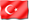 Dersin SeviyesiLisansDersin TürüZorunlu-Alan Dersin KoordinatörüDersi VerenlerDersin YardımcılarıDersin AmacıBu derste iletişim kavramı, iletişim araçlarının doğuşu, gelişimi, iletişim sürecinin işleyişi ve iletişim türleri açıklanarak, öğrencilerin iletişim modellerini eleştirel bir yaklaşımla kavrayıp kitle iletişim araçları ve toplum üzerindeki etkisi hakkında bilgi edinmesi amaçlanmaktadır. Ayrıca öğrencilerin etkili ve ikna edici iletişim kurabilmeleri için uygun teknikleri seçme ve uygulama becerisi kazanmaları da hedeflenmektedir.Dersin İçeriğiİletişim Nedir? İletişimin Temelleri, İletişim Teorileri ve Süreci, İletişim Çeşitleri: Kişisel ve kişilerarası iletişim, Sözlü ve Sözsüz İletişim, Grup İletişimi ve Örgütsel İletişim, Kitle İletişimi, İletişim Modelleri, Etkili İletişim, İkna Edici İletişim, İletişim Araştırmaları TarihiDersin Öğrenme ÇıktılarıÖğretim YöntemleriÖlçme Yöntemleri1. İletişim olgusunu tanımlar ve iletişim sürecinin işleyişini açıklar1,2,3A2. İletişimin birey ve toplum için önem ve işlevini açıklar1,2,3A3. Kitle iletişim araçlarının fonksiyonlarını ve önemini açıklar.1,2,3A4. İkna edici ve etkili bir şekilde sözlü ve sözsüz anlatım biçimleriyle kendini ifade etmeyi gösterir.1,2,3A5. İletişim alanındaki kuram, yöntem ve modelleri açıklar.1,2,3A6. Kitle kültürü ve popüler kültürün tanımlanmasına yönelik bilgiye sahip olur.1,2,3A7. İletişim alanında yapılan araştırmaları eleştirel bir bakış açısıyla çözümler.1,2,3AÖğretim Yöntemleri:(1)Anlatım, (2)Soru - Cevap, (3)Tartışma, (4)Alıştırma ve Uygulama, (5)Gösteri, (6)Gösterip Yaptırma, (7)Rol Oynama, (8)Grup Çalışması, (9)Benzetim, (10)Beyin Fırtınası, (11)Altı Şapka, (12)Örnek Olay, (13)Deney / Laboratuvar / Atölye / Alan Uygulaması / Staj, (14)Bireysel Çalışma, (15)Problem Çözme, (16)Proje Temelli ÖğrenmeÖlçme Yöntemleri:A: Sınav, B: Küçük Sınav (Quiz), C: Ödev, D: Laboratuvar, E: Proje/Tasarım, F: Diğer (Performans Görevi, Sunum, Derse Katılım)DERS AKIŞIDERS AKIŞIDERS AKIŞIHaftaKonularÖn Hazırlık1İletişim Kavramı? İletişimin birey ve toplum açısından önemi ve işleviKaynak kitaplardan ilgili yerlerin okunması2İletişim Sürecinin Unsurları( Kaynak, kod, kanal, mesaj, hedef kitle, gürültü, geri besleme)Kaynak kitaplardan ilgili yerlerin okunması3İletişim Sürecinin İşleyişiKaynak kitaplardan ilgili yerlerin okunması4İletişim Çeşitleri: Kişi içi iletişim ve kişiler arası iletişim olgularıKaynak kitaplardan ilgili yerlerin okunması5Yazılı, Sözlü İletişim ve Sözsüz İletişimKaynak kitaplardan ilgili yerlerin okunması6Grup İletişimi ve Örgütsel İletişimKaynak kitaplardan ilgili yerlerin okunması7İletişim Araçlarının GelişimiKaynak kitaplardan ilgili yerlerin okunması8Ara Sınav9Temel İletişim ModelleriKaynak kitaplardan ilgili yerlerin okunması10İkna edici iletişimKaynak kitaplardan ilgili yerlerin okunması11Sınıf ortamında ve iş yaşamında etkin iletişim tekniklerinin kullanılması uygulamalarıKaynak kitaplardan ilgili yerlerin okunması12İletişim Araştırmaları TarihiKaynak kitaplardan ilgili yerlerin okunması13Kitle iletişim araçları, işlevleri ve etkileriKaynak kitaplardan ilgili yerlerin okunması14Kitle kültürü, popüler kültürKaynak kitaplardan ilgili yerlerin okunmasıKaynaklarKaynaklar1)IŞIK, Metin, İletişimden Kitle İletişime. Konya: Mikro Yayınları, 2000.
2) FISKE, John. İletişim Çalışmalarına Giriş. Ankara: Bilim ve Sanat Yayınları, 2003.DEĞERLENDİRME SİSTEMİDEĞERLENDİRME SİSTEMİDEĞERLENDİRME SİSTEMİYARIYIL İÇİ ÇALIŞMALARISIRAKATKI YÜZDESİAra Sınav1100Toplam100Finalin Başarıya Oranı60Yıliçinin Başarıya Oranı40Toplam100DERS KATEGORİSİZorunlu/Alan DersleriDERSİN PROGRAM ÖĞRENME ÇIKTILARINA KATKISIDERSİN PROGRAM ÖĞRENME ÇIKTILARINA KATKISIİletişim Bilimlerine Giriş Dersi - Program Öğrenme Çıktıları İlişkisiİletişim Bilimlerine Giriş Dersi - Program Öğrenme Çıktıları İlişkisiDeğerlendirmeDeğerlendirmeDeğerlendirmeDeğerlendirmeDeğerlendirmeProgram Öğrenme ÇıktılarıProgram Öğrenme Çıktıları123451Halkla ilişkiler ve reklamcılık alanındaki kuramlar hakkında bilgi sahibidir.2Halkla ilişkiler ve reklamcılık uzmanı olarak etik değerleri göz önünde bulundurarak, topluma karşı sorumluluk bilinci ile hareket eder.3Halkla ilişkiler ve reklamcılık uzmanı olarak etkili iletişim unsurlarını sıralar.x4Halkla ilişkiler ve reklamcılık kampanyaları düzenler.5Medya ilişkilerini düzenler ve medya planlaması yaparlar.6Yazılı ve görsel iletişim mesajlarını kullanarak ikna edici mesajlar oluştururlar.x7İşletmelerin üretim, pazarlama, yönetim ve muhasebe-finans fonksiyonları alanlarından birinde uzmanlık düzeyinde gereken bilgilere sahip olmak.8Toplumsal gelişmeleri ve koşulları karşılaştırmalı analiz edebilir.9Ulusal ve uluslararası gelişmeleri yerel, bölgesel ve ülke ölçeğinde takip ederek, akademik bilgi birikimini zenginleştirip, alanında edindiği bilgileri de kullanarak karşılaştığı verileri, olguları, sorunları analiz eder, kavram ve teorileri bilimsel yöntemlerle inceleyerek problem çözebilir.10Türkçeyi etkin kullanma yeteneği kazanarak kendini doğru şekilde ifade edebilir.X11Öğrendiklerini değerlendirerek neye ihtiyacı olduğuna karar verebilir; öğrenmesini yönlendirebilir ve yaşam boyu öğrenmeyi ilke olarak benimser12Takım çalışmasına uyumlu ve inisiyatif sahibi olması hedeflenir13Çalışmalarında bilimsel ve mesleki etik ilkelerine uygun hareket eder.14Bilişim ve iletişim teknolojilerini etkili bir biçimde kullanır.15Bir yabancı dili (İngilizce) çok iyi derecede kullanarak alanındaki gelişmeleri izler ve meslektaşları ile iletişim kurarDikkat: AKTS Etkinlik Sayısı bilgileri sadece DEĞERLENDİRME SİSTEMİ'ndeki payların sayı bilgileri ile değiştirilebilir.Dikkat: AKTS Etkinlik Sayısı bilgileri sadece DEĞERLENDİRME SİSTEMİ'ndeki payların sayı bilgileri ile değiştirilebilir.Dikkat: AKTS Etkinlik Sayısı bilgileri sadece DEĞERLENDİRME SİSTEMİ'ndeki payların sayı bilgileri ile değiştirilebilir.Dikkat: AKTS Etkinlik Sayısı bilgileri sadece DEĞERLENDİRME SİSTEMİ'ndeki payların sayı bilgileri ile değiştirilebilir.AKTS / İŞ YÜKÜ TABLOSUAKTS / İŞ YÜKÜ TABLOSUAKTS / İŞ YÜKÜ TABLOSUAKTS / İŞ YÜKÜ TABLOSUEtkinlikSAYISISüresi
(Saat)Toplam
İş Yükü
(Saat)Ders Süresi (Sınav haftası dahildir: 16x toplam ders saati)16348Sınıf Dışı Ders Çalışma Süresi(Ön çalışma, pekiştirme)16348Ara Sınav (Hazırlık Süresi Dahil)11015Final (Hazırlık Süresi Dahil)11015Toplam İş Yükü126Toplam İş Yükü / 25 (s)5,04Dersin AKTS Kredisi5DERS BİLGİLERİDERS BİLGİLERİDERS BİLGİLERİDERS BİLGİLERİDERS BİLGİLERİDERS BİLGİLERİDersKoduYarıyılT+U SaatKrediAKTSİktisada GirişLHIR10313+035Ön Koşul DersleriÖnerilen Seçmeli DerslerDersin DiliTürkçe Dersin SeviyesiLisansDersin TürüZorunlu-Alan Dersin KoordinatörüDersi VerenlerDersin YardımcılarıDersin Amacıİktisadın temel kavramlarını ve temel makroekonomi, mikroekonomi, para kavramlarını tanımak ve incelemekDersin İçeriğiBirinci modül olan “Ekonominin Temellerini Ayırt Etmek” konulu bölümde ekonominin özellikleri ile ilgili bilgi edinme, üretimi sınıflandırma, ihtiyaçları belirleme ve faydayı sınıflandırma konularına değinilmektedir. İkinci modül olan “Tüketici tercihlerini Belirlemek” konulu bölümde diğer iktisadi kavramlarla ilgili bilgi edinme, tüketici dengesini ve talep oluşumunu belirleme, talep esnekliği çeşitlerini ayırt etme işlemleri gerçekleştirilmektedir. Üçüncü modül olan “Üretici Tercihlerini Belirleme” konulu bölümde üretici dengesi ve arz oluşumunu belirleme ve maliyet analizleri yapma işlemleri yapılmaktadır. Son modül olan “Piyasa Türlerini Ayırt Etmek” bölümünde ise piyasa türlerini sınıflandırmak ve farklı piyasalarda denge oluşumunu ayırmak konularına yer verilmektedir.Dersin Öğrenme ÇıktılarıÖğretim YöntemleriÖlçme Yöntemleri1. Ekonominin temellerini ayırt edebilir1,2,3A2. Tüketici tercihlerini belirleyebilir1,2,3A3. Üretici tercihlerini belirleyebilir1,2,3A4. Piyasa türlerini ayırt edebilir1,2,3A5. Piyasalarda dengeyi anlayabilir1,2,3AÖğretim Yöntemleri:(1)Anlatım, (2)Soru - Cevap, (3)Tartışma, (4)Alıştırma ve Uygulama, (5)Gösteri, (6)Gösterip Yaptırma, (7)Rol Oynama, (8)Grup Çalışması, (9)Benzetim, (10)Beyin Fırtınası, (11)Altı Şapka, (12)Örnek Olay, (13)Deney / Laboratuvar / Atölye / Alan Uygulaması / Staj, (14)Bireysel Çalışma, (15)Problem Çözme, (16)Proje Temelli ÖğrenmeÖlçme Yöntemleri:A: Sınav, B: Küçük Sınav (Quiz), C: Ödev, D: Laboratuvar, E: Proje/Tasarım, F: Diğer (Performans Görevi, Sunum, Derse Katılım)DERS AKIŞIDERS AKIŞIDERS AKIŞIHaftaKonularÖn Hazırlık1Temel Kavramlar – Arz ve TalepKaynak kitaplardan ilgili yerlerin okunması2Esneklikler – Devletin Fiyat KontrolüKaynak kitaplardan ilgili yerlerin okunması3Tüketici Davranışı TeorisiKaynak kitaplardan ilgili yerlerin okunması4Üretim ve MaliyetlerKaynak kitaplardan ilgili yerlerin okunması5Piyasalar - Rekabetçi ve Rekabetçi Olmayan PiyasalarKaynak kitaplardan ilgili yerlerin okunması6Makroekonomiye Giriş – Milli GelirKaynak kitaplardan ilgili yerlerin okunması7Temel Makroekonomik Sorunlar - Enflasyon – İşsizlikKaynak kitaplardan ilgili yerlerin okunması8Ara Sınav9Toplam Gelir – Toplam Harcamalar (AI-AE) ModeliKaynak kitaplardan ilgili yerlerin okunması10Toplam Talep – Toplam Arz (AD-AS) ModeliKaynak kitaplardan ilgili yerlerin okunması11Para Teorisi ve Para PolitikasıKaynak kitaplardan ilgili yerlerin okunması12Uluslararası Ticaret ve FinansKaynak kitaplardan ilgili yerlerin okunması13Büyüme ve KalkınmaKaynak kitaplardan ilgili yerlerin okunması14Dönemin genel değerlendirmesiKaynak kitaplardan ilgili yerlerin okunmasıKaynaklarKaynaklar1)Osman Z. Orhan – Seyfettin Erdoğan İktisada Giriş – 3. Baskı – Palme Yayıncılık - Ankara -20082)Tümay Ertek Temel Ekonomi – 3. Baskı – Beta – İstanbul – 20103)Sadi Uzunoğlu Temel Ekonomi – 2. Baskı- Literatür Yayınları – İstanbul - 2008DEĞERLENDİRME SİSTEMİDEĞERLENDİRME SİSTEMİDEĞERLENDİRME SİSTEMİYARIYIL İÇİ ÇALIŞMALARISIRAKATKI YÜZDESİAra Sınav1100Toplam100Finalin Başarıya Oranı60Yıliçinin Başarıya Oranı40Toplam100DERS KATEGORİSİZorunlu/Alan DersleriDERSİN PROGRAM ÖĞRENME ÇIKTILARINA KATKISIDERSİN PROGRAM ÖĞRENME ÇIKTILARINA KATKISIİktisada Giriş Dersi - Program Öğrenme Çıktıları İlişkisiİktisada Giriş Dersi - Program Öğrenme Çıktıları İlişkisiDeğerlendirmeDeğerlendirmeDeğerlendirmeDeğerlendirmeDeğerlendirmeProgram Öğrenme ÇıktılarıProgram Öğrenme Çıktıları123451Halkla ilişkiler ve reklamcılık alanındaki kuramlar hakkında bilgi sahibidir.2Halkla ilişkiler ve reklamcılık uzmanı olarak etik değerleri göz önünde bulundurarak, topluma karşı sorumluluk bilinci ile hareket eder.3Halkla ilişkiler ve reklamcılık uzmanı olarak etkili iletişim unsurlarını sıralar.4Halkla ilişkiler ve reklamcılık kampanyaları düzenler.5Medya ilişkilerini düzenler ve medya planlaması yaparlar.6Yazılı ve görsel iletişim mesajlarını kullanarak ikna edici mesajlar oluştururlar.7Toplumsal gelişmeleri ve koşulları karşılaştırmalı analiz edebilir.X8İşletmelerin üretim, pazarlama, yönetim ve muhasebe-finans fonksiyonları alanlarından birinde uzmanlık düzeyinde gereken bilgilere sahip olmak9Ulusal ve uluslararası gelişmeleri yerel, bölgesel ve ülke ölçeğinde takip ederek, akademik bilgi birikimini zenginleştirip, alanında edindiği bilgileri de kullanarak karşılaştığı verileri, olguları, sorunları analiz eder, kavram ve teorileri bilimsel yöntemlerle inceleyerek problem çözebilir.X10Türkçeyi etkin kullanma yeteneği kazanarak kendini doğru şekilde ifade edebilir.11Öğrendiklerini değerlendirerek neye ihtiyacı olduğuna karar verebilir; öğrenmesini yönlendirebilir ve yaşam boyu öğrenmeyi ilke olarak benimserX12Takım çalışmasına uyumlu ve inisiyatif sahibi olması hedeflenir13Çalışmalarında bilimsel ve mesleki etik ilkelerine uygun hareket eder.14Bilişim ve iletişim teknolojilerini etkili bir biçimde kullanır.15Bir yabancı dili (İngilizce) çok iyi derecede kullanarak alanındaki gelişmeleri izler ve meslektaşları ile iletişim kurar.Dikkat: AKTS Etkinlik Sayısı bilgileri sadece DEĞERLENDİRME SİSTEMİ'ndeki payların sayı bilgileri ile değiştirilebilir.Dikkat: AKTS Etkinlik Sayısı bilgileri sadece DEĞERLENDİRME SİSTEMİ'ndeki payların sayı bilgileri ile değiştirilebilir.Dikkat: AKTS Etkinlik Sayısı bilgileri sadece DEĞERLENDİRME SİSTEMİ'ndeki payların sayı bilgileri ile değiştirilebilir.Dikkat: AKTS Etkinlik Sayısı bilgileri sadece DEĞERLENDİRME SİSTEMİ'ndeki payların sayı bilgileri ile değiştirilebilir.AKTS / İŞ YÜKÜ TABLOSUAKTS / İŞ YÜKÜ TABLOSUAKTS / İŞ YÜKÜ TABLOSUAKTS / İŞ YÜKÜ TABLOSUEtkinlikSAYISISüresi
(Saat)Toplam
İş Yükü
(Saat)Ders Süresi (Sınav haftası dahildir: 16x toplam ders saati)16348Sınıf Dışı Ders Çalışma Süresi(Ön çalışma, pekiştirme)16348Ara Sınav (Hazırlık Süresi Dahil)11015Final (Hazırlık Süresi Dahil)11015Toplam İş Yükü126Toplam İş Yükü / 25 (s)5,04Dersin AKTS Kredisi5DERS BİLGİLERİDERS BİLGİLERİDERS BİLGİLERİDERS BİLGİLERİDERS BİLGİLERİDERS BİLGİLERİDersKoduYarıyılT+U SaatKrediAKTSİşletme Yönetimine GirişLHIR10513+035Ön Koşul DersleriÖnerilen Seçmeli DerslerDersin DiliTürkçe Dersin SeviyesiLisansDersin TürüZorunlu-Alan Dersin KoordinatörüDersi VerenlerDersin YardımcılarıDersin Amacıİşletmeciliğe ilişkin temel kavramları açıklamak. İşletmenin kuruluş yerinin seçimi ve kurulması konusunda öğrencileri bilgilendirmek. İşletmenin bütün fonksiyonlarını ayrıntılı birşekilde açıklayarak öğrencilerin işletmelere bütüncül bir perspektiften bakabilecek bir mantık kazandırmak.Dersin İçeriğiBu derste ağırlıklı olarak İşletmeciliğe ilişkin temel kavramlar, işletmelerin varlık sebepleri, işletmenin kuruluş çalışmaları, işletmenin fonksiyonları ve işletmecilikte güncel konular incelenecektir.Dersin Öğrenme ÇıktılarıÖğretim YöntemleriÖlçme Yöntemleri1. İşletmecilikle ilgili temel kavramları açıklar1,2,3A2. İşletmenin kuruluş yeri seçimi ve kurulması ile ilgili öğrencilere teorik ve pratik bilgiler kazandırır1,2,3A3. İşletmenin fonksiyonlarını ayrıntılı bir şekilde öğreterek öğrencilere işletmeyi biri bütün olarak inceleme olanağı sunar1,2,3A4. İşletmeciliğe ilişkin güncel gelişmeleri öğrencilere aktarma1,2,3A5. Örnek olay incelemeleri yaparak teorik bilgilerin pratikte nasıl kullanabileceğini öğretir.1,2,3AÖğretim Yöntemleri:(1)Anlatım, (2)Soru - Cevap, (3)Tartışma, (4)Alıştırma ve Uygulama, (5)Gösteri, (6)Gösterip Yaptırma, (7)Rol Oynama, (8)Grup Çalışması, (9)Benzetim, (10)Beyin Fırtınası, (11)Altı Şapka, (12)Örnek Olay, (13)Deney / Laboratuvar / Atölye / Alan Uygulaması / Staj, (14)Bireysel Çalışma, (15)Problem Çözme, (16)Proje Temelli ÖğrenmeÖlçme Yöntemleri:A: Sınav, B: Küçük Sınav (Quiz), C: Ödev, D: Laboratuvar, E: Proje/Tasarım, F: Diğer (Performans Görevi, Sunum, Derse Katılım)DERS AKIŞIDERS AKIŞIDERS AKIŞIHaftaKonularÖn Hazırlık1İşletmeciliğe ilişkin temel kavramlarKaynak kitaplardan ilgili yerlerin okunması2İşletmenin kuruluş yerinin seçimiKaynak kitaplardan ilgili yerlerin okunması3İşletmenin kurulumunun gerçekleştirilmesiKaynak kitaplardan ilgili yerlerin okunması4İşletmenin fonksiyonlarıKaynak kitaplardan ilgili yerlerin okunması5İşletmenin yönetim fonksiyonuKaynak kitaplardan ilgili yerlerin okunması6İşletmenin yönetim fonksiyonu-İyi bir yöneticinin özellikleri neler olabilir? Örnek olay incelemeleriKaynak kitaplardan ilgili yerlerin okunması7İşletmenin insan kaynakları fonksiyonu. Bir kaynak olarak insanın işletmeler için önemi nedir? Güncel iş hayatından örneklerKaynak kitaplardan ilgili yerlerin okunması8Ara Sınav9İşletmenin üretim fonksiyonu-Ne-nasıl üretilecek? Üretilen Ürünün niteliğinin belirlenmesinde karar verici kim? Örnek incelemelerKaynak kitaplardan ilgili yerlerin okunması10İşletmenin pazarlama fonksiyonu-İşletmeler neden pazarlamaya ihtiyaç duyuyorlar? Acaba müşterilerin tüketim alışkanlıkları pazarlamanın birer ürünü olabilir mi?Kaynak kitaplardan ilgili yerlerin okunması11İşletmenin muhasebe finansman fonksiyonu-paranın işletmeler için önemi nedir? Muhasebenin ürettiği bilgi işletmeler için ne anlam ifade etmektedir.Kaynak kitaplardan ilgili yerlerin okunması12İşletme türleri-Hukuki yapıları-Neden farklı tip işletmelerin varlığından bahsediyoruz. Bu işletmeciler için ne anlama geliyor.Kaynak kitaplardan ilgili yerlerin okunması13İşletmecilikte güncel konular-Örnek olay incelemeleriKaynak kitaplardan ilgili yerlerin okunması14İşletmecilikte güncel konular-Örnek olay incelemeleriKaynak kitaplardan ilgili yerlerin okunmasıKaynaklarKaynaklar1)İsmet Mucuk, Temel İşletme Bilgileri, Türkmen Kitapevi2)Göksel Ataman, İşletme Yönetimi, Türkmen KitapeviDEĞERLENDİRME SİSTEMİDEĞERLENDİRME SİSTEMİDEĞERLENDİRME SİSTEMİYARIYIL İÇİ ÇALIŞMALARISIRAKATKI YÜZDESİAra Sınav1100Toplam100Finalin Başarıya Oranı60Yıliçinin Başarıya Oranı40Toplam100DERS KATEGORİSİZorunlu/Alan DersleriDERSİN PROGRAM ÖĞRENME ÇIKTILARINA KATKISIDERSİN PROGRAM ÖĞRENME ÇIKTILARINA KATKISIİşletme Yönetimine Giriş - Program Öğrenme Çıktıları İlişkisiİşletme Yönetimine Giriş - Program Öğrenme Çıktıları İlişkisiDeğerlendirmeDeğerlendirmeDeğerlendirmeDeğerlendirmeDeğerlendirmeProgram Öğrenme ÇıktılarıProgram Öğrenme Çıktıları123451Halkla ilişkiler ve reklamcılık alanındaki kuramlar hakkında bilgi sahibidir.2Halkla ilişkiler ve reklamcılık uzmanı olarak etik değerleri göz önünde bulundurarak, topluma karşı sorumluluk bilinci ile hareket eder.3Halkla ilişkiler ve reklamcılık uzmanı olarak etkili iletişim unsurlarını sıralar.4Halkla ilişkiler ve reklamcılık kampanyaları düzenler.5Medya ilişkilerini düzenler ve medya planlaması yaparlar.6Yazılı ve görsel iletişim mesajlarını kullanarak ikna edici mesajlar oluştururlar.7Toplumsal gelişmeleri ve koşulları karşılaştırmalı analiz edebilir.X8İşletmelerin üretim, pazarlama, yönetim ve muhasebe-finans fonksiyonları alanlarından birinde uzmanlık düzeyinde gereken bilgilere sahip olmakX9Ulusal ve uluslararası gelişmeleri yerel, bölgesel ve ülke ölçeğinde takip ederek, akademik bilgi birikimini zenginleştirip, alanında edindiği bilgileri de kullanarak karşılaştığı verileri, olguları, sorunları analiz eder, kavram ve teorileri bilimsel yöntemlerle inceleyerek problem çözebilir.X10Türkçeyi etkin kullanma yeteneği kazanarak kendini doğru şekilde ifade edebilir.11Öğrendiklerini değerlendirerek neye ihtiyacı olduğuna karar verebilir; öğrenmesini yönlendirebilir ve yaşam boyu öğrenmeyi ilke olarak benimserX12Takım çalışmasına uyumlu ve inisiyatif sahibi olması hedeflenir13Çalışmalarında bilimsel ve mesleki etik ilkelerine uygun hareket eder.1415Bilişim ve iletişim teknolojilerini etkili bir biçimde kullanır.Bir yabancı dili (İngilizce) çok iyi derecede kullanarak alanındaki gelişmeleri izler ve meslektaşları ile iletişim kurar.Dikkat: AKTS Etkinlik Sayısı bilgileri sadece DEĞERLENDİRME SİSTEMİ'ndeki payların sayı bilgileri ile değiştirilebilir.Dikkat: AKTS Etkinlik Sayısı bilgileri sadece DEĞERLENDİRME SİSTEMİ'ndeki payların sayı bilgileri ile değiştirilebilir.Dikkat: AKTS Etkinlik Sayısı bilgileri sadece DEĞERLENDİRME SİSTEMİ'ndeki payların sayı bilgileri ile değiştirilebilir.Dikkat: AKTS Etkinlik Sayısı bilgileri sadece DEĞERLENDİRME SİSTEMİ'ndeki payların sayı bilgileri ile değiştirilebilir.AKTS / İŞ YÜKÜ TABLOSUAKTS / İŞ YÜKÜ TABLOSUAKTS / İŞ YÜKÜ TABLOSUAKTS / İŞ YÜKÜ TABLOSUEtkinlikSAYISISüresi
(Saat)Toplam
İş Yükü
(Saat)Ders Süresi (Sınav haftası dahildir: 16x toplam ders saati)16348Sınıf Dışı Ders Çalışma Süresi(Ön çalışma, pekiştirme)16348Ara Sınav (Hazırlık Süresi Dahil)11015Final (Hazırlık Süresi Dahil)11015Toplam İş Yükü126Toplam İş Yükü / 25 (s)5,04Dersin AKTS Kredisi5DERS BİLGİLERİDERS BİLGİLERİDERS BİLGİLERİDERS BİLGİLERİDERS BİLGİLERİDERS BİLGİLERİDersKoduYarıyılT+U SaatKrediAKTSHukuka GirişLHIR10713+035Ön Koşul DersleriÖnerilen Seçmeli DerslerDersin DiliTürkçe Dersin SeviyesiLisansDersin TürüZorunlu-Alan Dersin KoordinatörüDersi VerenlerDersin YardımcılarıDersin AmacıÖğrencilere, hukukun temel ilke ve kavramlarının öğretilmesi.Dersin İçeriğiHukukun tanımı ile belli başlı kamu hukuku ve özel hukuk kavramlarının öğrenilmesini, öğrencinin devam eden eğitim hayatında hukuk kaynaklı derslerde kolaylık sağlaması ile temel hukuk bilgisi ve nosyonu edinmesini amaç edinen bir temel hukuk dersidir.Dersin Öğrenme ÇıktılarıÖğretim YöntemleriÖlçme Yöntemleri1. Hukuk biliminde kullanılan terimleri tanımlayabilir.1,2,3A2. Hak kavramını ve hakların çeşitlerini yorumlayabilir.1,2,3A3. Hukuk kurallarının uygulanması ve yorumlanması hakkında bilgi sahibi olabilir.1,2,3AÖğretim Yöntemleri:(1)Anlatım, (2)Soru - Cevap, (3)Tartışma, (4)Alıştırma ve Uygulama, (5)Gösteri, (6)Gösterip Yaptırma, (7)Rol Oynama, (8)Grup Çalışması, (9)Benzetim, (10)Beyin Fırtınası, (11)Altı Şapka, (12)Örnek Olay, (13)Deney / Laboratuvar / Atölye / Alan Uygulaması / Staj, (14)Bireysel Çalışma, (15)Problem Çözme, (16)Proje Temelli ÖğrenmeÖlçme Yöntemleri:A: Sınav, B: Küçük Sınav (Quiz), C: Ödev, D: Laboratuvar, E: Proje/Tasarım, F: Diğer (Performans Görevi, Sunum, Derse Katılım)DERS AKIŞIDERS AKIŞIDERS AKIŞIHaftaKonularÖn Hazırlık1Hukukun Tanımı, Fonksiyonları ve Bilgi KaynaklarıKaynak kitaplardan ilgili yerlerin okunması2Beşeri Davranış Kuralları, Kamu Hukuku-Özel Hukuk Ayırımı, Hukukun DallarıKaynak kitaplardan ilgili yerlerin okunması3Hukukun Kaynakları, Hukukun Yazılı Kaynaklarından Anayasa, Kanun ve Milletlerarası AntlaşmalarKaynak kitaplardan ilgili yerlerin okunması4Hukukun Yazılı Kaynaklarından Kanun Hükmünde Kararname, Tüzük, Yönetmelik ve Adsız Düzenleyici İşlemler ile Hukukun Yazılı Olmayan KaynaklarıKaynak kitaplardan ilgili yerlerin okunması5Normlar Hiyerarşisi Teorisi, Normlar Sıralaması, Hiyerarşinin Yaptırımı ve SonuçlarıKaynak kitaplardan ilgili yerlerin okunması6Hukuk Kurallarının Yer ve Zaman Bakımından Uygulanması ve MüeyyidesiKaynak kitaplardan ilgili yerlerin okunması7Hukuk Kurallarının Çeşitleri, Yorumlanması, Çeşitli Yorum İlkeleri ile Hakimin Hukuk Yaratması ve Takdir YetkisiKaynak kitaplardan ilgili yerlerin okunması8Ara Sınav9Yargı ve Yargı ÖrgütüKaynak kitaplardan ilgili yerlerin okunması10Dava Türleri, Hukuki Olaylar, Fiiller ve İşlemlerKaynak kitaplardan ilgili yerlerin okunması11Hak KavramıKaynak kitaplardan ilgili yerlerin okunması12Sorumluluk KavramıKaynak kitaplardan ilgili yerlerin okunması13Borç KavramıKaynak kitaplardan ilgili yerlerin okunması14Mülkiyet ve Miras KavramıKaynak kitaplardan ilgili yerlerin okunmasıKaynaklarKaynaklar1)Hukukun Temel Kavramları-Kemal Gözler2)Hukuka Giriş-Kemal Gözler3)Hukuk Başlangıcı-Yasemin IşıktaçDEĞERLENDİRME SİSTEMİDEĞERLENDİRME SİSTEMİDEĞERLENDİRME SİSTEMİYARIYIL İÇİ ÇALIŞMALARISIRAKATKI YÜZDESİAra Sınav1100Toplam100Finalin Başarıya Oranı60Yıliçinin Başarıya Oranı40Toplam100DERS KATEGORİSİZorunlu/Alan DersleriDERSİN PROGRAM ÖĞRENME ÇIKTILARINA KATKISIDERSİN PROGRAM ÖĞRENME ÇIKTILARINA KATKISIHukuka Giriş - Program Öğrenme Çıktıları İlişkisiHukuka Giriş - Program Öğrenme Çıktıları İlişkisiDeğerlendirmeDeğerlendirmeDeğerlendirmeDeğerlendirmeDeğerlendirmeProgram Öğrenme ÇıktılarıProgram Öğrenme Çıktıları123451Halkla ilişkiler ve reklamcılık alanındaki kuramlar hakkında bilgi sahibidir.2Halkla ilişkiler ve reklamcılık uzmanı olarak etik değerleri göz önünde bulundurarak, topluma karşı sorumluluk bilinci ile hareket eder.3Halkla ilişkiler ve reklamcılık uzmanı olarak etkili iletişim unsurlarını sıralar.4Halkla ilişkiler ve reklamcılık kampanyaları düzenler.5Medya ilişkilerini düzenler ve medya planlaması yaparlar.6Yazılı ve görsel iletişim mesajlarını kullanarak ikna edici mesajlar oluştururlar.7Toplumsal gelişmeleri ve koşulları karşılaştırmalı analiz edebilir.X8İşletmelerin üretim, pazarlama, yönetim ve muhasebe-finans fonksiyonları alanlarından birinde uzmanlık düzeyinde gereken bilgilere sahip olmak9Ulusal ve uluslararası gelişmeleri yerel, bölgesel ve ülke ölçeğinde takip ederek, akademik bilgi birikimini zenginleştirip, alanında edindiği bilgileri de kullanarak karşılaştığı verileri, olguları, sorunları analiz eder, kavram ve teorileri bilimsel yöntemlerle inceleyerek problem çözebilir.X10Türkçeyi etkin kullanma yeteneği kazanarak kendini doğru şekilde ifade edebilir.11Öğrendiklerini değerlendirerek neye ihtiyacı olduğuna karar verebilir; öğrenmesini yönlendirebilir ve yaşam boyu öğrenmeyi ilke olarak benimserX12Takım çalışmasına uyumlu ve inisiyatif sahibi olması hedeflenir13Çalışmalarında bilimsel ve mesleki etik ilkelerine uygun hareket eder.X14Bilişim ve iletişim teknolojilerini etkili bir biçimde kullanır.15Bir yabancı dili (İngilizce) çok iyi derecede kullanarak alanındaki gelişmeleri izler ve meslektaşları ile iletişim kurar.Dikkat: AKTS Etkinlik Sayısı bilgileri sadece DEĞERLENDİRME SİSTEMİ'ndeki payların sayı bilgileri ile değiştirilebilir.Dikkat: AKTS Etkinlik Sayısı bilgileri sadece DEĞERLENDİRME SİSTEMİ'ndeki payların sayı bilgileri ile değiştirilebilir.Dikkat: AKTS Etkinlik Sayısı bilgileri sadece DEĞERLENDİRME SİSTEMİ'ndeki payların sayı bilgileri ile değiştirilebilir.Dikkat: AKTS Etkinlik Sayısı bilgileri sadece DEĞERLENDİRME SİSTEMİ'ndeki payların sayı bilgileri ile değiştirilebilir.AKTS / İŞ YÜKÜ TABLOSUAKTS / İŞ YÜKÜ TABLOSUAKTS / İŞ YÜKÜ TABLOSUAKTS / İŞ YÜKÜ TABLOSUEtkinlikSAYISISüresi
(Saat)Toplam
İş Yükü
(Saat)Ders Süresi (Sınav haftası dahildir: 16x toplam ders saati)16348Sınıf Dışı Ders Çalışma Süresi(Ön çalışma, pekiştirme)16348Ara Sınav (Hazırlık Süresi Dahil)11015Final (Hazırlık Süresi Dahil)11015Toplam İş Yükü126Toplam İş Yükü / 25 (s)5,04Dersin AKTS Kredisi5DERS BİLGİLERİDERS BİLGİLERİDERS BİLGİLERİDERS BİLGİLERİDERS BİLGİLERİDERS BİLGİLERİDersKoduYarıyılT+U SaatKrediAKTSAraştırma YöntemleriLSEG10112+023Ön Koşul DersleriÖnerilen Seçmeli DerslerDersin DiliTürkçe Dersin SeviyesiLisansDersin TürüZorunlu-Sektörel Gelişim Dersin KoordinatörüDersi VerenlerDersin YardımcılarıDersin AmacıBu dersin amacı, lisans düzeyinde öğrencilere, bilimsel araştırma yöntemlerinin temel bilgi ve becerilerini kazandırmaktır.  Dersin İçeriğiBilim ve temel kavramlar (olgu, bilgi, mutlak, doğru, yanlış, evrensel bilgi v.b.). Bilim tarihine ilişkin temel bilgiler, bilimsel araştırmanın yapısı, bilimsel yöntemler ve bu yöntemlere ilişkin farklı görüşler, problem, araştırma modeli, evren ve örneklem, verilerin toplanması ve veri toplama yöntemleri (nicel ve nitel veri toplama teknikleri) , verilerin kaydedilmesi, analizi, yorumlanması ve raporlaştırılması.Dersin Öğrenme ÇıktılarıÖğretim YöntemleriÖlçme Yöntemleri1) Bilimsel araştırmaların kapsamını, temellerini ve rolünü tanımlayabilmelerine,1,2,3A,C2) Bilimsel makale, rapor ve tez hazırlayabilme konularını öğrenebilmelerine,1,2,3A,C3) Yapılmış araştırmalarda sıkça kullanılan terim ve kavramlar ile araştırma tür,  desen,  yöntem ve teknikleri tanımalarına,1,2,3A,C4) Nicel ve nitel araştırma yöntemleriyle ilgili temel kavramları kavrayabilmelerine,1,2,3A,C5) Alanıyla ilgili bilimsel bir araştırmaya konu olabilecek bir problemi inceleyerek, uygun araştırma türü, deseni, yöntemi ve tekniklerini seçip tasarlayabilme ve konusuyla ilgili araştırma önerisi hazırlayabilmelerine,1,2,3A,C6) Hazır veri toplama araçlarından yararlanabilmelerine ve toplanan verileri analiz edebilmelerine,1,2,3A,C7) Bilimsel araştırmalardaki geçerlik, güvenilirlik ve etik konularını tanımlayabilmelerine yardımcı olmaktır.1,2,3A,CÖğretim Yöntemleri:(1)Anlatım, (2)Soru - Cevap, (3)Tartışma, (4)Alıştırma ve Uygulama, (5)Gösteri, (6)Gösterip Yaptırma, (7)Rol Oynama, (8)Grup Çalışması, (9)Benzetim, (10)Beyin Fırtınası, (11)Altı Şapka, (12)Örnek Olay, (13)Deney / Laboratuvar / Atölye / Alan Uygulaması / Staj, (14)Bireysel Çalışma, (15)Problem Çözme, (16)Proje Temelli ÖğrenmeÖlçme Yöntemleri:A: Sınav, B: Küçük Sınav (Quiz), C: Ödev, D: Laboratuvar, E: Proje/Tasarım, F: Diğer (Performans Görevi, Sunum, Derse Katılım)DERS AKIŞIDERS AKIŞIDERS AKIŞIHaftaKonularÖn Hazırlık1Dersin Amacı, İçeriği, Kaynaklar ve İşlenişin TanıtımıKaynak kitap kitaplardan ilgili yerlerin okunması2Bilim, Bilimsel Araştırma ve Bilimsel Yöntem, Bilim, Bilimsel Araştırma, Neden Araştırma Yöntemlerini Öğreniyorum? Kaynak kitap kitaplardan ilgili yerlerin okunması3Bilimsel Bilgiye Erişim, Bilimsel Metinleri Okuma, Anlama ve Özetleme, Bilgi Kaynakları, Kütüphane ve on-line veri tabanlarının kullanımı, Alanyazın – Literatür Tarama ve DerlemeKaynak kitap kitaplardan ilgili yerlerin okunması4Akademik Yazım Kuralları, Akademik Metin Organizasyonu, Literatür organizasyonu, APA ve Chicago nedir, nasıl uygulanır?Kaynak kitap kitaplardan ilgili yerlerin okunması5Bilimsel Etik, Kaynak göstermenin önemi ve anlamı, İntihal (Aşırma) nedir ve hangi durumlar için geçerlidir? Turnitin ve iThenticate programlarıKaynak kitap kitaplardan ilgili yerlerin okunması6Araştırma Desen ve Yöntemleri, Nicel, Nitel, KarmaKaynak kitap kitaplardan ilgili yerlerin okunması7Araştırma Problemi Nedir, Nasıl Belirlenir ve Araştırmanın Aşamaları Nelerdir?  Varsayım ve Değişkenler, Araştırma Sorusu, Hipotez, Araştırma SüreciKaynak kitap kitaplardan ilgili yerlerin okunması8Ara Sınav9Örnekleme, Niçin örneklemeye ihtiyaç duyuyoruz? Örnekleme Yöntemleri Güvenilirlik ve GeçerlilikKaynak kitap kitaplardan ilgili yerlerin okunması10Veri Toplama Teknikleri (Anket, Gözlem, Görüşme, Doküman/arşiv)Kaynak kitap kitaplardan ilgili yerlerin okunması11Verilerin Çözümlenmesi ve Ölçülmesi Kaynak kitap kitaplardan ilgili yerlerin okunması12Araştırmayı Raporlaştırma ve Rapor Yazımı (1) Kaynak kitap kitaplardan ilgili yerlerin okunması13Araştırmayı Raporlaştırma ve Rapor Yazımı (2)Kaynak kitap kitaplardan ilgili yerlerin okunması14Dönemin genel değerlendirmesiKaynak kitap kitaplardan ilgili yerlerin okunmasıKaynaklarKaynaklar1)Kemal Kurtuluş, Araştırma Yöntemleri, Türkmen Kitapevi2)Hüseyin Bal, Bilimsel Araştırma Yöntemleri, Fakülte KitapeviDEĞERLENDİRME SİSTEMİDEĞERLENDİRME SİSTEMİDEĞERLENDİRME SİSTEMİYARIYIL İÇİ ÇALIŞMALARISIRAKATKI YÜZDESİAra Sınav150Dönem Ödevi150Toplam100Finalin Başarıya Oranı60Yıliçinin Başarıya Oranı40Toplam100DERS KATEGORİSİZorunlu/ Sektörel GelişimDERSİN PROGRAM ÖĞRENME ÇIKTILARINA KATKISIDERSİN PROGRAM ÖĞRENME ÇIKTILARINA KATKISIAraştırma Yöntemleri - Program Öğrenme Çıktıları İlişkisiAraştırma Yöntemleri - Program Öğrenme Çıktıları İlişkisiDeğerlendirmeDeğerlendirmeDeğerlendirmeDeğerlendirmeDeğerlendirmeProgram Öğrenme ÇıktılarıProgram Öğrenme Çıktıları123451Halkla ilişkiler ve reklamcılık alanındaki kuramlar hakkında bilgi sahibidir.2Halkla ilişkiler ve reklamcılık uzmanı olarak etik değerleri göz önünde bulundurarak, topluma karşı sorumluluk bilinci ile hareket eder.3Halkla ilişkiler ve reklamcılık uzmanı olarak etkili iletişim unsurlarını sıralar.4Halkla ilişkiler ve reklamcılık kampanyaları düzenler.5Medya ilişkilerini düzenler ve medya planlaması yaparlar.6Yazılı ve görsel iletişim mesajlarını kullanarak ikna edici mesajlar oluştururlar.7Toplumsal gelişmeleri ve koşulları karşılaştırmalı analiz edebilir.X8İşletmelerin üretim, pazarlama, yönetim ve muhasebe-finans fonksiyonları alanlarından birinde uzmanlık düzeyinde gereken bilgilere sahip olmak9Ulusal ve uluslararası gelişmeleri yerel, bölgesel ve ülke ölçeğinde takip ederek, akademik bilgi birikimini zenginleştirip, alanında edindiği bilgileri de kullanarak karşılaştığı verileri, olguları, sorunları analiz eder, kavram ve teorileri bilimsel yöntemlerle inceleyerek problem çözebilir.X10Türkçeyi etkin kullanma yeteneği kazanarak kendini doğru şekilde ifade edebilir.11Öğrendiklerini değerlendirerek neye ihtiyacı olduğuna karar verebilir; öğrenmesini yönlendirebilir ve yaşam boyu öğrenmeyi ilke olarak benimserX12Takım çalışmasına uyumlu ve inisiyatif sahibi olması hedeflenir13Çalışmalarında bilimsel ve mesleki etik ilkelerine uygun hareket eder.X14Bilişim ve iletişim teknolojilerini etkili bir biçimde kullanır.15Bir yabancı dili (İngilizce) çok iyi derecede kullanarak alanındaki gelişmeleri izler ve meslektaşları ile iletişim kurar.Dikkat: AKTS Etkinlik Sayısı bilgileri sadece DEĞERLENDİRME SİSTEMİ'ndeki payların sayı bilgileri ile değiştirilebilir.Dikkat: AKTS Etkinlik Sayısı bilgileri sadece DEĞERLENDİRME SİSTEMİ'ndeki payların sayı bilgileri ile değiştirilebilir.Dikkat: AKTS Etkinlik Sayısı bilgileri sadece DEĞERLENDİRME SİSTEMİ'ndeki payların sayı bilgileri ile değiştirilebilir.Dikkat: AKTS Etkinlik Sayısı bilgileri sadece DEĞERLENDİRME SİSTEMİ'ndeki payların sayı bilgileri ile değiştirilebilir.AKTS / İŞ YÜKÜ TABLOSUAKTS / İŞ YÜKÜ TABLOSUAKTS / İŞ YÜKÜ TABLOSUAKTS / İŞ YÜKÜ TABLOSUEtkinlikSAYISISüresi
(Saat)Toplam
İş Yükü
(Saat)Ders Süresi (Sınav haftası dahildir: 16x toplam ders saati)16232Sınıf Dışı Ders Çalışma Süresi(Ön çalışma, pekiştirme)16232Ara Sınav (Hazırlık Süresi Dahil)155Dönem Ödevi (Hazırlık Süresi Dahil)155Final (Hazırlık Süresi Dahil)155Toplam İş Yükü79Toplam İş Yükü / 25 (s)3,16Dersin AKTS Kredisi3DERS BİLGİLERİDERS BİLGİLERİDERS BİLGİLERİDERS BİLGİLERİDERS BİLGİLERİDERS BİLGİLERİDersKoduYarıyılT+U SaatKrediAKTSAtatürk İlkeleri ve İnkılap Tarihi I LATA10112+022Ön Koşul DersleriÖnerilen Seçmeli DerslerDersin DiliTürkçe Dersin SeviyesiLisansDersin TürüZorunlu-OrtakDersin KoordinatörüDersi VerenlerDersin YardımcılarıDersin AmacıAtatürk´ün eserleri incelenmek suretiyle Cumhuriyetin temel nitelikleri, elde edilen kazanımları anlatılarak Atatürk ilkelerinin değerini kavratmaktır. Ayrıca Türk devriminin tamamlanması evresinde yaşanan siyasi gelişmeleri ve yeni devletin kuruluş sürecinin öğretilmesi amaçlanmaktadır. Buna ek olarak dersin bir diğer amacı da öğrencilere, Atatürk’ün siyasi ve sosyal alanlardaki devrimlerini öğretmektir.Dersin İçeriğiModern Türkiye´nin doğuş ve gelişim süreci içindeki olaylar, fikirler ve ilkelerDersin Öğrenme ÇıktılarıÖğretim YöntemleriÖlçme Yöntemleri1) Atatürk ilkeleri ile ilgili kaynakları tanımış olmak1,2,3A2) Osmanlı devletinde yenilik hareketlerini kavramış olmak1,2,3A3) Atatürk ilkelerinin tarihi temellerini kavramış olmak1,2,3A4) Türkiye Cumhuriyeti´nin devlet yapısını iyi bir şekilde kavramış olmak1,2,3A5) 21. Yüzyıl’da Türklerin durumunu kavramış olmak1,2,3A6) Atatürk’ün Cumhuriyet ve barış anlayışını kavramış olmak1,2,3A7) Atatürk İlke ve İnkılaplarını kavrar1,2,3A8) Cumhuriyetin değerini kavrar.1,2,3A9) Türk inkılâbının tarihî köklerine inerek, Atatürk inkılâplarına bilinçli bir şekilde sahip çıkar.1,2,3A10) Türk tarihinden ve Türk millî mücadelesinden aldığı güçle devletine ve milletine sahip çıkar.1,2,3A11) Cumhuriyete, lâikliğe ve Türk milletine yönelik iç ve dış tehditleri doğru bir şekilde tanıyarak, bu tehditler karşısında uyanık olur.1,2,3A12) Ülkesini, vatanını ve milletini tanıyarak, onlara uygun politikalar üreten bir şuura sahip olur.1,2,3A13) TBMM’nin kurulmasında yaşanan güçlükleri bilir.1,2,3A14) Milli Mücadelenin zorluklarını kavrar.1,2,3AÖğretim Yöntemleri:(1)Anlatım, (2)Soru - Cevap, (3)Tartışma, (4)Alıştırma ve Uygulama, (5)Gösteri, (6)Gösterip Yaptırma, (7)Rol Oynama, (8)Grup Çalışması, (9)Benzetim, (10)Beyin Fırtınası, (11)Altı Şapka, (12)Örnek Olay, (13)Deney / Laboratuvar / Atölye / Alan Uygulaması / Staj, (14)Bireysel Çalışma, (15)Problem Çözme, (16)Proje Temelli ÖğrenmeÖlçme Yöntemleri:A: Sınav, B: Küçük Sınav (Quiz), C: Ödev, D: Laboratuvar, E: Proje/Tasarım, F: Diğer (Performans Görevi, Sunum, Derse Katılım)DERS AKIŞIDERS AKIŞIDERS AKIŞIHaftaKonularÖn Hazırlık1Atatürk ilkeleri ve Türk inkılabı ile ilgili kaynakları tanımış olmak.Kaynak kitaplardan ilgili yerlerin okunması2Osmanlıdaki yenilik hareketleri kavramış olmak.Kaynak kitaplardan ilgili yerlerin okunması3Atatürk ilkelerinin tarihi temellerini bilir.Kaynak kitaplardan ilgili yerlerin okunması4Türkiye Cumhuriyeti´nin devlet yapısını iyi bir şekilde tanımış olur.Kaynak kitaplardan ilgili yerlerin okunması5Atatürk ilkelerinin tarihi gelişimini bilir.Kaynak kitaplardan ilgili yerlerin okunması6Atatürk’ün cumhuriyet ve barış kavramlarını bilir.Kaynak kitaplardan ilgili yerlerin okunması7Atatürk ilke ve inkılaplarının önemini kavrar.Kaynak kitaplardan ilgili yerlerin okunması8Ara Sınav9Cumhuriyetin değerini ve önemini kavrar.Kaynak kitaplardan ilgili yerlerin okunması10Devletine ve milletine sahip çıkacak milli iradeye sahip olur.Kaynak kitaplardan ilgili yerlerin okunması11Cumhuriyete ve laikliğe karşı oluşacak iç ve dış tehditlere karşısında uyanık olur.Kaynak kitaplardan ilgili yerlerin okunması12Ülkesini, vatanını ve milletini tanıyarak, onlara uygun politikalar üreten bir bilgi birikimine sahip olur.Kaynak kitaplardan ilgili yerlerin okunması13TBMM açılma sürecini bilir.Kaynak kitaplardan ilgili yerlerin okunması14Milli mücadele zorluklarını kavrar. Kaynak kitaplardan ilgili yerlerin okunmasıKaynaklarKaynaklar1)Öğretim üyesi ders notları2)DEĞERLENDİRME SİSTEMİDEĞERLENDİRME SİSTEMİDEĞERLENDİRME SİSTEMİYARIYIL İÇİ ÇALIŞMALARISIRAKATKI YÜZDESİAra Sınav1100Toplam100Finalin Başarıya Oranı60Yıliçinin Başarıya Oranı40Toplam100DERS KATEGORİSİZorunlu/ OrtakDERSİN PROGRAM ÖĞRENME ÇIKTILARINA KATKISIDERSİN PROGRAM ÖĞRENME ÇIKTILARINA KATKISIAtatürk İlkeleri ve İnkılap Tarihi I - Program Öğrenme Çıktıları İlişkisiAtatürk İlkeleri ve İnkılap Tarihi I - Program Öğrenme Çıktıları İlişkisiDeğerlendirmeDeğerlendirmeDeğerlendirmeDeğerlendirmeDeğerlendirmeProgram Öğrenme ÇıktılarıProgram Öğrenme Çıktıları123451Halkla ilişkiler ve reklamcılık alanındaki kuramlar hakkında bilgi sahibidir.2Halkla ilişkiler ve reklamcılık uzmanı olarak etik değerleri göz önünde bulundurarak, topluma karşı sorumluluk bilinci ile hareket eder.3Halkla ilişkiler ve reklamcılık uzmanı olarak etkili iletişim unsurlarını sıralar.4Halkla ilişkiler ve reklamcılık kampanyaları düzenler.5Medya ilişkilerini düzenler ve medya planlaması yaparlar.6Yazılı ve görsel iletişim mesajlarını kullanarak ikna edici mesajlar oluştururlar.7Toplumsal gelişmeleri ve koşulları karşılaştırmalı analiz edebilir.X8İşletmelerin üretim, pazarlama, yönetim ve muhasebe-finans fonksiyonları alanlarından birinde uzmanlık düzeyinde gereken bilgilere sahip olmak9Ulusal ve uluslararası gelişmeleri yerel, bölgesel ve ülke ölçeğinde takip ederek, akademik bilgi birikimini zenginleştirip, alanında edindiği bilgileri de kullanarak karşılaştığı verileri, olguları, sorunları analiz eder, kavram ve teorileri bilimsel yöntemlerle inceleyerek problem çözebilir.X10Türkçeyi etkin kullanma yeteneği kazanarak kendini doğru şekilde ifade edebilir.11Öğrendiklerini değerlendirerek neye ihtiyacı olduğuna karar verebilir; öğrenmesini yönlendirebilir ve yaşam boyu öğrenmeyi ilke olarak benimserX12Takım çalışmasına uyumlu ve inisiyatif sahibi olması hedeflenir13Çalışmalarında bilimsel ve mesleki etik ilkelerine uygun hareket eder.X14Bilişim ve iletişim teknolojilerini etkili bir biçimde kullanır.15Bir yabancı dili (İngilizce) çok iyi derecede kullanarak alanındaki gelişmeleri izler ve meslektaşları ile iletişim kurar.Dikkat: AKTS Etkinlik Sayısı bilgileri sadece DEĞERLENDİRME SİSTEMİ'ndeki payların sayı bilgileri ile değiştirilebilir.Dikkat: AKTS Etkinlik Sayısı bilgileri sadece DEĞERLENDİRME SİSTEMİ'ndeki payların sayı bilgileri ile değiştirilebilir.Dikkat: AKTS Etkinlik Sayısı bilgileri sadece DEĞERLENDİRME SİSTEMİ'ndeki payların sayı bilgileri ile değiştirilebilir.Dikkat: AKTS Etkinlik Sayısı bilgileri sadece DEĞERLENDİRME SİSTEMİ'ndeki payların sayı bilgileri ile değiştirilebilir.AKTS / İŞ YÜKÜ TABLOSUAKTS / İŞ YÜKÜ TABLOSUAKTS / İŞ YÜKÜ TABLOSUAKTS / İŞ YÜKÜ TABLOSUEtkinlikSAYISISüresi
(Saat)Toplam
İş Yükü
(Saat)Ders Süresi (Sınav haftası dahildir: 16x toplam ders saati)16232Sınıf Dışı Ders Çalışma Süresi(Ön çalışma, pekiştirme)16116Ara Sınav (Hazırlık Süresi Dahil)155Final (Hazırlık Süresi Dahil)155Toplam İş Yükü58Toplam İş Yükü / 25 (s)2,32Dersin AKTS Kredisi2DERS BİLGİLERİDERS BİLGİLERİDERS BİLGİLERİDERS BİLGİLERİDERS BİLGİLERİDERS BİLGİLERİDersKoduYarıyılT+U SaatKrediAKTSTürk Dili I LTRD10112+022Ön Koşul DersleriÖnerilen Seçmeli DerslerDersin DiliTürkçe Dersin SeviyesiLisansDersin TürüZorunlu-OrtakDersin KoordinatörüDersi VerenlerDersin YardımcılarıDersin AmacıTürk Dili Dersi, öğrencilere Türk dilinin özelliklerini ve işleyiş kurallarını örnekleriyle göstermeyi; onlara duygularını, düşüncelerini, tasarladıklarını, izlenimlerini, gözlemlerini, yaşantılarını söz ve yazıyla doğru ve etkili olarak anlatma becerisi ve alışkanlığı kazandırmayı; onların yazılı ve sözlü metinler aracılığıyla kelime hazinelerini geliştirmeyi; okudukları metinleri ya da dinledikleri programları doğru olarak anlayabilme kurallarını öğretmeyi; kişiler ve kitleler arasındaki iletişimin temeli olan dil becerilerini geliştirmeyi hedeflemektedir.Dersin İçeriğiBu derste, öğrencilerin yazılı iletişim araçlarını etkili ve doğru şekilde kullanması üzerinde durulacaktır. Derste anlama, anlatma, okuma ve yazma etkinliği üzerinde çalışma yapılarak, çeşitli yazılı anlatım türleri irdelenecek ve eleştirel bir bakış açısıyla incelenecektir. Yazılı anlatımın temeli olan noktalama işaretleri ve yazım kuralları sezdirilecek, etkili ve sağlam ifade için bu kuralların doğru kullanımı sağlanacaktır.Dersin Öğrenme ÇıktılarıÖğretim YöntemleriÖlçme Yöntemleri1) Bu dersi başarı ile tamamlayan öğrenciler: Yeryüzünde kullanılan dilleri ve Türk Dilinin dünya dilleri arasındaki yerini kavrayabilecek.1,2,3A2) Türkçenin yapısını ve dilin işleyişini kavrayabilecek.1,2,3A3) Ana dilini daha iyi kullanabilecek.1,2,3A4) Ana diline hakim olarak bilim ve bilgiyi daha iyi kullanabilecek.1,2,3AÖğretim Yöntemleri:(1)Anlatım, (2)Soru - Cevap, (3)Tartışma, (4)Alıştırma ve Uygulama, (5)Gösteri, (6)Gösterip Yaptırma, (7)Rol Oynama, (8)Grup Çalışması, (9)Benzetim, (10)Beyin Fırtınası, (11)Altı Şapka, (12)Örnek Olay, (13)Deney / Laboratuvar / Atölye / Alan Uygulaması / Staj, (14)Bireysel Çalışma, (15)Problem Çözme, (16)Proje Temelli ÖğrenmeÖlçme Yöntemleri:A: Sınav, B: Küçük Sınav (Quiz), C: Ödev, D: Laboratuvar, E: Proje/Tasarım, F: Diğer (Performans Görevi, Sunum, Derse Katılım)DERS AKIŞIDERS AKIŞIDERS AKIŞIHaftaKonularÖn Hazırlık1Dil nedir? Dil ve kültürün millet hayatındaki yeri; dil birlikleri, Türkçenin yeriKaynak kitaplardan ilgili yerlerin okunması2Yapısal olarak dil gurupları, dil çeşitleri, sözlü anlatım çalışmaları, dilekçe yazımıKaynak kitaplardan ilgili yerlerin okunması3Yapısal olarak dil gurupları, dil çeşitleri, sözlü anlatım çalışmaları, dilekçe yazımıKaynak kitaplardan ilgili yerlerin okunması4Türk Yazı Dili’nin tarihi dönemlerine genel bir bakış ve bu dönemlerle ilgili bilgilerKaynak kitaplardan ilgili yerlerin okunması5Dil bilgisi, ses bilgisiKaynak kitaplardan ilgili yerlerin okunması6Ses olaylarıKaynak kitaplardan ilgili yerlerin okunması7Şekil bilgisi (kök-gövde-ekler) ve uygulama çalışmalarıKaynak kitaplardan ilgili yerlerin okunması8Ara Sınav9Sözcük çeşitleri, Yapısı bakımından sözcükler, sözcük geliştirip değiştirme, türetme yollarıKaynak kitaplardan ilgili yerlerin okunması10Yazım kuralları ve noktalama işaretleri. Dilekçe yazımıKaynak kitaplardan ilgili yerlerin okunması11Cümle konusuna girişKaynak kitaplardan ilgili yerlerin okunması12Cümlenin tanımı ve türleriKaynak kitaplardan ilgili yerlerin okunması13Yazılı anlatımın önemi ve kompozisyon yazımıKaynak kitaplardan ilgili yerlerin okunması14Anlatımın doğru ve düzgün yapılması için bilgilerKaynak kitaplardan ilgili yerlerin okunmasıKaynaklarKaynaklar1)Öğretim Üyesi ders notları2)DEĞERLENDİRME SİSTEMİDEĞERLENDİRME SİSTEMİDEĞERLENDİRME SİSTEMİYARIYIL İÇİ ÇALIŞMALARISIRAKATKI YÜZDESİAra Sınav1100Toplam100Finalin Başarıya Oranı60Yıliçinin Başarıya Oranı40Toplam100DERS KATEGORİSİZorunlu/ OrtakDERSİN PROGRAM ÖĞRENME ÇIKTILARINA KATKISIDERSİN PROGRAM ÖĞRENME ÇIKTILARINA KATKISITürk Dili I - Program Öğrenme Çıktıları İlişkisiTürk Dili I - Program Öğrenme Çıktıları İlişkisiDeğerlendirmeDeğerlendirmeDeğerlendirmeDeğerlendirmeDeğerlendirmeProgram Öğrenme ÇıktılarıProgram Öğrenme Çıktıları123451Halkla ilişkiler ve reklamcılık alanındaki kuramlar hakkında bilgi sahibidir.2Halkla ilişkiler ve reklamcılık uzmanı olarak etik değerleri göz önünde bulundurarak, topluma karşı sorumluluk bilinci ile hareket eder.3Halkla ilişkiler ve reklamcılık uzmanı olarak etkili iletişim unsurlarını sıralar.X4Halkla ilişkiler ve reklamcılık kampanyaları düzenler.5Medya ilişkilerini düzenler ve medya planlaması yaparlar.6Yazılı ve görsel iletişim mesajlarını kullanarak ikna edici mesajlar oluştururlar.X7Toplumsal gelişmeleri ve koşulları karşılaştırmalı analiz edebilir.8İşletmelerin üretim, pazarlama, yönetim ve muhasebe-finans fonksiyonları alanlarından birinde uzmanlık düzeyinde gereken bilgilere sahip olmak9Ulusal ve uluslararası gelişmeleri yerel, bölgesel ve ülke ölçeğinde takip ederek, akademik bilgi birikimini zenginleştirip, alanında edindiği bilgileri de kullanarak karşılaştığı verileri, olguları, sorunları analiz eder, kavram ve teorileri bilimsel yöntemlerle inceleyerek problem çözebilir.10Türkçeyi etkin kullanma yeteneği kazanarak kendini doğru şekilde ifade edebilir.X11Öğrendiklerini değerlendirerek neye ihtiyacı olduğuna karar verebilir; öğrenmesini yönlendirebilir ve yaşam boyu öğrenmeyi ilke olarak benimser12Takım çalışmasına uyumlu ve inisiyatif sahibi olması hedeflenir13Çalışmalarında bilimsel ve mesleki etik ilkelerine uygun hareket eder.14Bilişim ve iletişim teknolojilerini etkili bir biçimde kullanır.15Bir yabancı dili (İngilizce) çok iyi derecede kullanarak alanındaki gelişmeleri izler ve meslektaşları ile iletişim kurar.Dikkat: AKTS Etkinlik Sayısı bilgileri sadece DEĞERLENDİRME SİSTEMİ'ndeki payların sayı bilgileri ile değiştirilebilir.Dikkat: AKTS Etkinlik Sayısı bilgileri sadece DEĞERLENDİRME SİSTEMİ'ndeki payların sayı bilgileri ile değiştirilebilir.Dikkat: AKTS Etkinlik Sayısı bilgileri sadece DEĞERLENDİRME SİSTEMİ'ndeki payların sayı bilgileri ile değiştirilebilir.Dikkat: AKTS Etkinlik Sayısı bilgileri sadece DEĞERLENDİRME SİSTEMİ'ndeki payların sayı bilgileri ile değiştirilebilir.AKTS / İŞ YÜKÜ TABLOSUAKTS / İŞ YÜKÜ TABLOSUAKTS / İŞ YÜKÜ TABLOSUAKTS / İŞ YÜKÜ TABLOSUEtkinlikSAYISISüresi
(Saat)Toplam
İş Yükü
(Saat)Ders Süresi (Sınav haftası dahildir: 16x toplam ders saati)16232Sınıf Dışı Ders Çalışma Süresi(Ön çalışma, pekiştirme)16116Ara Sınav (Hazırlık Süresi Dahil)155Final (Hazırlık Süresi Dahil)155Toplam İş Yükü58Toplam İş Yükü / 25 (s)2,32Dersin AKTS Kredisi2DERS BİLGİLERİDERS BİLGİLERİDERS BİLGİLERİDERS BİLGİLERİDERS BİLGİLERİDERS BİLGİLERİDersKoduYarıyılT+U SaatKrediAKTSİngilizce I LYDL101A13+033Ön Koşul DersleriÖnerilen Seçmeli DerslerDersin DiliİngilizceDersin SeviyesiLisansDersin TürüZorunlu-Ortak Dersin KoordinatörüDersi VerenlerDersin YardımcılarıDersin AmacıBu ders ile öğrencilerin; lisans seviyesi için B1 düzeyinde İngilizcede; - Temel dilbilgisine sahip olmaları, - Dinlediklerini anlamaları, - Karşılıklı konuşabilmeleri, - Okuduğunu anlamaları, - Kendini yazıyla ifade edebilmeleri amaçlanmaktadır.Dersin İçeriğiÖğrencilerin sonraki yıllarda görecekleri mesleki İngilizce derslerini takip edebilmeleri, lisans sonrası ve meslek hayatlarında ihtiyaç duyacakları; İngilizceye temel oluşturacak seviyede İngilizce dilbilgisi, kelime dağarcığı, okuduğunu anlama, sözlü anlatım ve yazma becerileri.Dersin Öğrenme ÇıktılarıÖğretim YöntemleriÖlçme Yöntemleri1) Kısa net iletileri kavrayabilir1,2,3A2) Kısa, günlük metinleri kavrayabilir1,2,3A3) Basit, günlük sohbetlere katılabilir1,2,3A4) Sade bir dille kendi ve çevresi hakkında konuşabilir1,2,3AÖğretim Yöntemleri:(1)Anlatım, (2)Soru - Cevap, (3)Tartışma, (4)Alıştırma ve Uygulama, (5)Gösteri, (6)Gösterip Yaptırma, (7)Rol Oynama, (8)Grup Çalışması, (9)Benzetim, (10)Beyin Fırtınası, (11)Altı Şapka, (12)Örnek Olay, (13)Deney / Laboratuvar / Atölye / Alan Uygulaması / Staj, (14)Bireysel Çalışma, (15)Problem Çözme, (16)Proje Temelli ÖğrenmeÖlçme Yöntemleri:A: Sınav, B: Küçük Sınav (Quiz), C: Ödev, D: Laboratuvar, E: Proje/Tasarım, F: Diğer (Performans Görevi, Sunum, Derse Katılım)DERS AKIŞIDERS AKIŞIDERS AKIŞIHaftaKonularÖn Hazırlık1Nice to meet you! a. Personal pronouns b. Present Simple tense, verb “to be” c. Verb to be, negative and interrogative formKaynak kitaplardan ilgili yerlerin okunması2Nice to meet you! (cont.) a. Nouns : singular and plural b. Possessive adjectives c. The indefinite article d. PrepositionsKaynak kitaplardan ilgili yerlerin okunması3How old are you? a. Numbers b. Questions with “what” and “how old” c. DeterminersKaynak kitaplardan ilgili yerlerin okunması4How old are you? (cont.) a. Countable uncountable nouns b. PossessivesKaynak kitaplardan ilgili yerlerin okunması5I like my family. a. Have got / has got b. this , that, these, thoseKaynak kitaplardan ilgili yerlerin okunması6Do you like...?a. Simple Present Tense affirmative b. Time adverbials with S. Present TenseKaynak kitaplardan ilgili yerlerin okunması7Do you like...(cont.)? a. Simple Present Tense negative, interrogative b. State verbs (love, hate…) c. Performative verbsKaynak kitaplardan ilgili yerlerin okunması8Ara Sınav9What time is it? a. Telling the timeKaynak kitaplardan ilgili yerlerin okunması10Consolidation a. RevisionKaynak kitaplardan ilgili yerlerin okunması11Leisure time a. Gerunds (I like swimming)Kaynak kitaplardan ilgili yerlerin okunması12Hande’s room a. There is / there are b. Prepositions (at, in, under…)Kaynak kitaplardan ilgili yerlerin okunması13Can you cook? a. Can and Can not b. Ability, request, permissionKaynak kitaplardan ilgili yerlerin okunması14How can I get to the hospital? a. Giving directions b. Imperatives c. Cardinal numbersKaynak kitaplardan ilgili yerlerin okunmasıKaynaklarKaynaklar1)2)DEĞERLENDİRME SİSTEMİDEĞERLENDİRME SİSTEMİDEĞERLENDİRME SİSTEMİYARIYIL İÇİ ÇALIŞMALARISIRAKATKI YÜZDESİAra Sınav1100Toplam100Finalin Başarıya Oranı60Yıliçinin Başarıya Oranı40Toplam100DERS KATEGORİSİZorunlu/OrtakDERSİN PROGRAM ÖĞRENME ÇIKTILARINA KATKISIDERSİN PROGRAM ÖĞRENME ÇIKTILARINA KATKISIİngilizce I - Program Öğrenme Çıktıları İlişkisiİngilizce I - Program Öğrenme Çıktıları İlişkisiDeğerlendirmeDeğerlendirmeDeğerlendirmeDeğerlendirmeDeğerlendirmeProgram Öğrenme ÇıktılarıProgram Öğrenme Çıktıları123451Halkla ilişkiler ve reklamcılık alanındaki kuramlar hakkında bilgi sahibidir.2Halkla ilişkiler ve reklamcılık uzmanı olarak etik değerleri göz önünde bulundurarak, topluma karşı sorumluluk bilinci ile hareket eder.3Halkla ilişkiler ve reklamcılık uzmanı olarak etkili iletişim unsurlarını sıralar.4Halkla ilişkiler ve reklamcılık kampanyaları düzenler.5Medya ilişkilerini düzenler ve medya planlaması yaparlar.6Yazılı ve görsel iletişim mesajlarını kullanarak ikna edici mesajlar oluştururlar.X7Toplumsal gelişmeleri ve koşulları karşılaştırmalı analiz edebilir.8İşletmelerin üretim, pazarlama, yönetim ve muhasebe-finans fonksiyonları alanlarından birinde uzmanlık düzeyinde gereken bilgilere sahip olmak9Ulusal ve uluslararası gelişmeleri yerel, bölgesel ve ülke ölçeğinde takip ederek, akademik bilgi birikimini zenginleştirip, alanında edindiği bilgileri de kullanarak karşılaştığı verileri, olguları, sorunları analiz eder, kavram ve teorileri bilimsel yöntemlerle inceleyerek problem çözebilir.10Türkçeyi etkin kullanma yeteneği kazanarak kendini doğru şekilde ifade edebilir.11Öğrendiklerini değerlendirerek neye ihtiyacı olduğuna karar verebilir; öğrenmesini yönlendirebilir ve yaşam boyu öğrenmeyi ilke olarak benimser12Takım çalışmasına uyumlu ve inisiyatif sahibi olması hedeflenir13Çalışmalarında bilimsel ve mesleki etik ilkelerine uygun hareket eder.14Bilişim ve iletişim teknolojilerini etkili bir biçimde kullanır.15Bir yabancı dili (İngilizce) çok iyi derecede kullanarak alanındaki gelişmeleri izler ve meslektaşları ile iletişim kurar.XDikkat: AKTS Etkinlik Sayısı bilgileri sadece DEĞERLENDİRME SİSTEMİ'ndeki payların sayı bilgileri ile değiştirilebilir.Dikkat: AKTS Etkinlik Sayısı bilgileri sadece DEĞERLENDİRME SİSTEMİ'ndeki payların sayı bilgileri ile değiştirilebilir.Dikkat: AKTS Etkinlik Sayısı bilgileri sadece DEĞERLENDİRME SİSTEMİ'ndeki payların sayı bilgileri ile değiştirilebilir.Dikkat: AKTS Etkinlik Sayısı bilgileri sadece DEĞERLENDİRME SİSTEMİ'ndeki payların sayı bilgileri ile değiştirilebilir.AKTS / İŞ YÜKÜ TABLOSUAKTS / İŞ YÜKÜ TABLOSUAKTS / İŞ YÜKÜ TABLOSUAKTS / İŞ YÜKÜ TABLOSUEtkinlikSAYISISüresi
(Saat)Toplam
İş Yükü
(Saat)Ders Süresi (Sınav haftası dahildir: 16x toplam ders saati)16348Sınıf Dışı Ders Çalışma Süresi(Ön çalışma, pekiştirme)16116Ara Sınav (Hazırlık Süresi Dahil)166Final (Hazırlık Süresi Dahil)155Toplam İş Yükü75Toplam İş Yükü / 25 (s)3Dersin AKTS Kredisi3DERS BİLGİLERİDERS BİLGİLERİDERS BİLGİLERİDERS BİLGİLERİDERS BİLGİLERİDERS BİLGİLERİDersKoduYarıyılT+U SaatKrediAKTSHalkla İlişkiler ILHIR10223+034Ön Koşul DersleriÖnerilen Seçmeli DerslerDersin DiliTürkçeDersin SeviyesiLisansDersin TürüZorunlu-AlanDersin KoordinatörüDersi VerenlerDersin YardımcılarıDersin AmacıTanıtım yöntem ve stratejilerinin ortaya konması, hangisinin ne zaman kullanılacağının örneklerle çalışılması.Dersin İçeriğiÖğrencilerin interdisipliner bir alan olan halkla ilişkiler ile ilgili kuramsal bilgiyi almaları, halkla ilişkilerin amaçlarının ve halkla ilişkiler uygulamalarında kullanılan araçların, kurum içi ve kurum dışı halkla ilişkiler uygulamalarının öğrenilmesinin sağlanması ve örnek projeler.Dersin Öğrenme ÇıktılarıÖğretim YöntemleriÖlçme Yöntemleri1 Tanıtımın unsurlarını sıralar1,2,3,10A2 Türkiye ve dünyadaki tanıtım stratejilerinin farkındadır1,2,3,10A3) Tanıtım kampanyası düzenler.1,2,3,10A4) Tanıtımda kültürel faklılıkların farkındadır1,2,3,10A5) Tanıtımda kullanılacak medya araçlarını sıralar.Öğretim Yöntemleri:(1)Anlatım, (2)Soru - Cevap, (3)Tartışma, (4)Alıştırma ve Uygulama, (5)Gösteri, (6)Gösterip Yaptırma, (7)Rol Oynama, (8)Grup Çalışması, (9)Benzetim, (10)Beyin Fırtınası, (11)Altı Şapka, (12)Örnek Olay, (13)Deney / Laboratuvar / Atölye / Alan Uygulaması / Staj, (14)Bireysel Çalışma, (15)Problem Çözme, (16)Proje Temelli ÖğrenmeÖlçme Yöntemleri:A: Sınav, B: Küçük Sınav (Quiz), C: Ödev, D: Laboratuvar, E: Proje/Tasarım, F: Diğer (Performans Görevi, Sunum, Derse Katılım)DERS AKIŞIDERS AKIŞIDERS AKIŞIHaftaKonularÖn Hazırlık1Dersin tanıtımı ve girişKaynak kitaplardan ilgili yerlerin okunması2Tanıtım nedir? Unsurları nelerdir?Kaynak kitaplardan ilgili yerlerin okunması3Tanıtımda hedef kitle belirlemeKaynak kitaplardan ilgili yerlerin okunması4Tanıtımda kullanılacak medya araçlarıKaynak kitaplardan ilgili yerlerin okunması5Tanıtım kampanyalarıKaynak kitaplardan ilgili yerlerin okunması6Türkiye´nin tanıtımı ile ilgili örneklerKaynak kitaplardan ilgili yerlerin okunması7Dünya´dan tanıtım ile ilgili örneklerKaynak kitaplardan ilgili yerlerin okunması8Ara Sınav9Tanıtımın benzer disiplinlerle ilişkileriKaynak kitaplardan ilgili yerlerin okunması10Tanıtımın benzer disiplinlerle ilişkileriKaynak kitaplardan ilgili yerlerin okunması11Tanıtım stratejileri oluşturma IKaynak kitaplardan ilgili yerlerin okunması12Tanıtım stratejileri oluşturma IIKaynak kitaplardan ilgili yerlerin okunması13Öğrencilerin tanıtım projeleri sunumları IKaynak kitaplardan ilgili yerlerin okunması14Öğrencilerin tanıtım projeleri sunumları IIKaynak kitaplardan ilgili yerlerin okunmasıKaynaklarKaynaklar1)A.B.Göksel, Nilay Yurdakul, Temel Halkla İlişkiler Bilgileri, İzmir2)Ayla Okay, Aydemir Okay, Halkla İlişkiler, Der YayınlarıDEĞERLENDİRME SİSTEMİDEĞERLENDİRME SİSTEMİDEĞERLENDİRME SİSTEMİYARIYIL İÇİ ÇALIŞMALARISIRAKATKI YÜZDESİAra Sınav1100Toplam100Finalin Başarıya Oranı60Yıliçinin Başarıya Oranı40Toplam100DERS KATEGORİSİZorunlu/AlanDERSİN PROGRAM ÖĞRENME ÇIKTILARINA KATKISIDERSİN PROGRAM ÖĞRENME ÇIKTILARINA KATKISIHalkla İlişkiler I - Program Öğrenme Çıktıları İlişkisiHalkla İlişkiler I - Program Öğrenme Çıktıları İlişkisiDeğerlendirmeDeğerlendirmeDeğerlendirmeDeğerlendirmeDeğerlendirmeProgram Öğrenme ÇıktılarıProgram Öğrenme Çıktıları123451Halkla ilişkiler ve reklamcılık alanındaki kuramlar hakkında bilgi sahibidir.X2Halkla ilişkiler ve reklamcılık uzmanı olarak etik değerleri göz önünde bulundurarak, topluma karşı sorumluluk bilinci ile hareket eder.X3Halkla ilişkiler ve reklamcılık uzmanı olarak etkili iletişim unsurlarını sıralar.X4Halkla ilişkiler ve reklamcılık kampanyaları düzenler.X5Medya ilişkilerini düzenler ve medya planlaması yaparlar.X6Yazılı ve görsel iletişim mesajlarını kullanarak ikna edici mesajlar oluştururlar.X7Toplumsal gelişmeleri ve koşulları karşılaştırmalı analiz edebilir.X8İşletmelerin üretim, pazarlama, yönetim ve muhasebe-finans fonksiyonları alanlarından birinde uzmanlık düzeyinde gereken bilgilere sahip olmak9Ulusal ve uluslararası gelişmeleri yerel, bölgesel ve ülke ölçeğinde takip ederek, akademik bilgi birikimini zenginleştirip, alanında edindiği bilgileri de kullanarak karşılaştığı verileri, olguları, sorunları analiz eder, kavram ve teorileri bilimsel yöntemlerle inceleyerek problem çözebilir.10Türkçeyi etkin kullanma yeteneği kazanarak kendini doğru şekilde ifade edebilir.11Öğrendiklerini değerlendirerek neye ihtiyacı olduğuna karar verebilir; öğrenmesini yönlendirebilir ve yaşam boyu öğrenmeyi ilke olarak benimserX12Takım çalışmasına uyumlu ve inisiyatif sahibi olması hedeflenirX13Çalışmalarında bilimsel ve mesleki etik ilkelerine uygun hareket eder.X14Bilişim ve iletişim teknolojilerini etkili bir biçimde kullanır.15Bir yabancı dili (İngilizce) çok iyi derecede kullanarak alanındaki gelişmeleri izler ve meslektaşları ile iletişim kurar.XDikkat: AKTS Etkinlik Sayısı bilgileri sadece DEĞERLENDİRME SİSTEMİ'ndeki payların sayı bilgileri ile değiştirilebilir.Dikkat: AKTS Etkinlik Sayısı bilgileri sadece DEĞERLENDİRME SİSTEMİ'ndeki payların sayı bilgileri ile değiştirilebilir.Dikkat: AKTS Etkinlik Sayısı bilgileri sadece DEĞERLENDİRME SİSTEMİ'ndeki payların sayı bilgileri ile değiştirilebilir.Dikkat: AKTS Etkinlik Sayısı bilgileri sadece DEĞERLENDİRME SİSTEMİ'ndeki payların sayı bilgileri ile değiştirilebilir.AKTS / İŞ YÜKÜ TABLOSUAKTS / İŞ YÜKÜ TABLOSUAKTS / İŞ YÜKÜ TABLOSUAKTS / İŞ YÜKÜ TABLOSUEtkinlikSAYISISüresi
(Saat)Toplam
İş Yükü
(Saat)Ders Süresi (Sınav haftası dahildir: 16x toplam ders saati)16348Sınıf Dışı Ders Çalışma Süresi(Ön çalışma, pekiştirme)16232Ara Sınav166Final11212Toplam İş Yükü98Toplam İş Yükü / 25 (s)3.92Dersin AKTS Kredisi4DERS BİLGİLERİDERS BİLGİLERİDERS BİLGİLERİDERS BİLGİLERİDERS BİLGİLERİDERS BİLGİLERİDersKoduYarıyılT+U SaatKrediAKTSGenel PsikolojiLHIR10823+034Ön Koşul DersleriÖnerilen Seçmeli DerslerDersin DiliTürkçeDersin SeviyesiLisansDersin TürüZorunlu-AlanDersin KoordinatörüDersi VerenlerDersin YardımcılarıDersin AmacıPsikoloji alanlarını genel çizgileriyle öğrencilere tanıtmak.Dersin İçeriğiBu derste psikoloji biliminin kuramsal ve uygulamalı alanları genel çizgileri ile öğrencilere tanıtılır.Dersin Öğrenme ÇıktılarıÖğretim YöntemleriÖlçme Yöntemleri1) Psikolojinin kuramsal (örn., bilişsel, sosyal psikoloji) ve uygulamalı alanlarını (örn, sağlık psikoloji) tanımlayabilecektir.1,2,3,10A2)Psikolojinin temel bilimsel teori ve yaklaşımları (örn. davranışsal, bilişsel) hakkında bilgi sahibi olacaktır.1,2,3,10A3) Psikolojide kullanılan araştırma metotlarının neler olduğunu öğrenecektir1,2,3,10A4) Psikoloji teori ve araştırmalarının farklı alanlara nasıl uygulanabileceği konusunda bilgi sahibi olacaktır1,2,3,10A5) İnsan davranışın altında yatan farklı temelleri (örn. fizyolojik, sosyal) açıklayabilecektir.AÖğretim Yöntemleri:(1)Anlatım, (2)Soru - Cevap, (3)Tartışma, (4)Alıştırma ve Uygulama, (5)Gösteri, (6)Gösterip Yaptırma, (7)Rol Oynama, (8)Grup Çalışması, (9)Benzetim, (10)Beyin Fırtınası, (11)Altı Şapka, (12)Örnek Olay, (13)Deney / Laboratuvar / Atölye / Alan Uygulaması / Staj, (14)Bireysel Çalışma, (15)Problem Çözme, (16)Proje Temelli ÖğrenmeÖlçme Yöntemleri:A: Sınav, B: Küçük Sınav (Quiz), C: Ödev, D: Laboratuvar, E: Proje/Tasarım, F: Diğer (Performans Görevi, Sunum, Derse Katılım)DERS AKIŞIDERS AKIŞIDERS AKIŞIHaftaKonularÖn Hazırlık1Dersin tanıtımı ve girişKaynak kitaplardan ilgili yerlerin okunması2Psikolojiye girişKaynak kitaplardan ilgili yerlerin okunması3Psikoloji ile ilgili araştırmalarKaynak kitaplardan ilgili yerlerin okunması4Sinirbilim ve DavranışKaynak kitaplardan ilgili yerlerin okunması5Sinirbilim ve DavranışKaynak kitaplardan ilgili yerlerin okunması6Duyum ve Algı/ Ara Sınav IKaynak kitaplardan ilgili yerlerin okunması7Duyum ve AlgıKaynak kitaplardan ilgili yerlerin okunması8Ara Sınav9ÖğrenmeKaynak kitaplardan ilgili yerlerin okunması10ÖğrenmeKaynak kitaplardan ilgili yerlerin okunması11Dil ve BilişKaynak kitaplardan ilgili yerlerin okunması12BellekKaynak kitaplardan ilgili yerlerin okunması13Bellek ve ZekaKaynak kitaplardan ilgili yerlerin okunması14Genel DeğerlendirmeKaynak kitaplardan ilgili yerlerin okunmasıKaynaklarKaynaklar1)Öğretim üyesi ders notları2)DEĞERLENDİRME SİSTEMİDEĞERLENDİRME SİSTEMİDEĞERLENDİRME SİSTEMİYARIYIL İÇİ ÇALIŞMALARISIRAKATKI YÜZDESİAra Sınav1100Toplam100Finalin Başarıya Oranı60Yıliçinin Başarıya Oranı40Toplam100DERS KATEGORİSİZorunlu/AlanDERSİN PROGRAM ÖĞRENME ÇIKTILARINA KATKISIDERSİN PROGRAM ÖĞRENME ÇIKTILARINA KATKISIGenel Psikoloji - Program Öğrenme Çıktıları İlişkisiGenel Psikoloji - Program Öğrenme Çıktıları İlişkisiDeğerlendirmeDeğerlendirmeDeğerlendirmeDeğerlendirmeDeğerlendirmeProgram Öğrenme ÇıktılarıProgram Öğrenme Çıktıları123451Halkla ilişkiler ve reklamcılık alanındaki kuramlar hakkında bilgi sahibidir.2Halkla ilişkiler ve reklamcılık uzmanı olarak etik değerleri göz önünde bulundurarak, topluma karşı sorumluluk bilinci ile hareket eder.3Halkla ilişkiler ve reklamcılık uzmanı olarak etkili iletişim unsurlarını sıralar.4Halkla ilişkiler ve reklamcılık kampanyaları düzenler.5Medya ilişkilerini düzenler ve medya planlaması yaparlar.6Yazılı ve görsel iletişim mesajlarını kullanarak ikna edici mesajlar oluştururlar.7Toplumsal gelişmeleri ve koşulları karşılaştırmalı analiz edebilir.X8İşletmelerin üretim, pazarlama, yönetim ve muhasebe-finans fonksiyonları alanlarından birinde uzmanlık düzeyinde gereken bilgilere sahip olmak9Ulusal ve uluslararası gelişmeleri yerel, bölgesel ve ülke ölçeğinde takip ederek, akademik bilgi birikimini zenginleştirip, alanında edindiği bilgileri de kullanarak karşılaştığı verileri, olguları, sorunları analiz eder, kavram ve teorileri bilimsel yöntemlerle inceleyerek problem çözebilir.10Türkçeyi etkin kullanma yeteneği kazanarak kendini doğru şekilde ifade edebilir.11Öğrendiklerini değerlendirerek neye ihtiyacı olduğuna karar verebilir; öğrenmesini yönlendirebilir ve yaşam boyu öğrenmeyi ilke olarak benimserX12Takım çalışmasına uyumlu ve inisiyatif sahibi olması hedeflenirX13Çalışmalarında bilimsel ve mesleki etik ilkelerine uygun hareket eder.X14Bilişim ve iletişim teknolojilerini etkili bir biçimde kullanır.15Bir yabancı dili (İngilizce) çok iyi derecede kullanarak alanındaki gelişmeleri izler ve meslektaşları ile iletişim kurar.Dikkat: AKTS Etkinlik Sayısı bilgileri sadece DEĞERLENDİRME SİSTEMİ'ndeki payların sayı bilgileri ile değiştirilebilir.Dikkat: AKTS Etkinlik Sayısı bilgileri sadece DEĞERLENDİRME SİSTEMİ'ndeki payların sayı bilgileri ile değiştirilebilir.Dikkat: AKTS Etkinlik Sayısı bilgileri sadece DEĞERLENDİRME SİSTEMİ'ndeki payların sayı bilgileri ile değiştirilebilir.Dikkat: AKTS Etkinlik Sayısı bilgileri sadece DEĞERLENDİRME SİSTEMİ'ndeki payların sayı bilgileri ile değiştirilebilir.AKTS / İŞ YÜKÜ TABLOSUAKTS / İŞ YÜKÜ TABLOSUAKTS / İŞ YÜKÜ TABLOSUAKTS / İŞ YÜKÜ TABLOSUEtkinlikSAYISISüresi
(Saat)Toplam
İş Yükü
(Saat)Ders Süresi (Sınav haftası dahildir: 16x toplam ders saati)16348Sınıf Dışı Ders Çalışma Süresi(Ön çalışma, pekiştirme)16232Ara Sınav166Final11212Toplam İş Yükü98Toplam İş Yükü / 25 (s)3.92Dersin AKTS Kredisi4DERS BİLGİLERİDERS BİLGİLERİDERS BİLGİLERİDERS BİLGİLERİDERS BİLGİLERİDERS BİLGİLERİDersKoduYarıyılT+U SaatKrediAKTSPazarlama YönetimiLHIR11023+034Ön Koşul DersleriÖnerilen Seçmeli DerslerDersin DiliTürkçeDersin SeviyesiLisansDersin TürüZorunlu-AlanDersin KoordinatörüDersi VerenlerDersin YardımcılarıDersin Amacıİşletme fonksiyonları içerisinde önemi daha da artan pazarlama özellikle rekabet avantajı elde etmede işletmeler için stratejik bir öneme sahiptir. Bu çerçevede bu dersin amacı Pazar başarısı elde etmek amacıyla uygulanabilecek pazarlama faaliyetlerinin yönetim perspektifinden nasıl değerlendirileceğini öğrencilere aktarmaktır.Dersin İçeriğiYönetim perspektifi ile pazarlama karması elemanları ile ilgili kararların nasıl alınacağı, stratejik düşünme çerçevesinde pazarda uygulanabilecek spesifik pazarlama ile ilişkili politikalar ve kararların özelliklerinden oluşmaktadırDersin Öğrenme ÇıktılarıÖğretim YöntemleriÖlçme Yöntemleri1) Pazarlamanın temelini teşkil eden kavram ve olguları tanımlar ve örnekler verir.1,2,3,10A2) Pazar çevresi kavramını açıklar, pazar çevresini oluşturan unsurları analiz eder ve pazarlama yönetimi açısından çıkarımlarını belirler1,2,3,10A3) Tüketici davranışlarının sebeplerini anlatır, yorumlar ve pazarlama programlarını oluşturur1,2,3,10A4) Pazarlama bilgi sistemleri kavramını anlatır, pazarlama yönetimi açısından gerekli olan bilgi türlerini belirler ve analiz eder1,2,3,10A5 Pazar bölümleme ve hedef pazar seçimi kavramlarını tanımlar, bölümleme sürecinin nasıl yapılacağını gösterir ve hedef pazar seçimi olgusunu uygularAÖğretim Yöntemleri:(1)Anlatım, (2)Soru - Cevap, (3)Tartışma, (4)Alıştırma ve Uygulama, (5)Gösteri, (6)Gösterip Yaptırma, (7)Rol Oynama, (8)Grup Çalışması, (9)Benzetim, (10)Beyin Fırtınası, (11)Altı Şapka, (12)Örnek Olay, (13)Deney / Laboratuvar / Atölye / Alan Uygulaması / Staj, (14)Bireysel Çalışma, (15)Problem Çözme, (16)Proje Temelli ÖğrenmeÖlçme Yöntemleri:A: Sınav, B: Küçük Sınav (Quiz), C: Ödev, D: Laboratuvar, E: Proje/Tasarım, F: Diğer (Performans Görevi, Sunum, Derse Katılım)DERS AKIŞIDERS AKIŞIDERS AKIŞIHaftaKonularÖn Hazırlık1Pazarlamanın Tarihi ve Pazarlama AnlayışlarıKaynak kitaplardan ilgili yerlerin okunması2Pazarlama Yönetimi ve Stratejik DüşünmeKaynak kitaplardan ilgili yerlerin okunması3Pazarlama Yönetiminde Karar AlmaKaynak kitaplardan ilgili yerlerin okunması4Pazarlama bilgi sistemi ve Bilgi KaynaklarıKaynak kitaplardan ilgili yerlerin okunması5Pazar AnaliziKaynak kitaplardan ilgili yerlerin okunması6Konumlandırma PolitikalarıKaynak kitaplardan ilgili yerlerin okunması7Ürün YönetimiKaynak kitaplardan ilgili yerlerin okunması8Ara Sınav9Fiyatlandırma PolitikalarıKaynak kitaplardan ilgili yerlerin okunması10Marka YönetimiKaynak kitaplardan ilgili yerlerin okunması11Tutundurma PolitikalarıKaynak kitaplardan ilgili yerlerin okunması12Dağıtım Politikaları ve KararlarıKaynak kitaplardan ilgili yerlerin okunması13Pazarlama Organizasyonu ve KararlarıKaynak kitaplardan ilgili yerlerin okunması14Genel DeğerlendirmeKaynak kitaplardan ilgili yerlerin okunmasıKaynaklarKaynaklar1)İrfan Süer, Pazarlama İlkeleri, Nobel Yayın Dağıtım2)Cemal Yükselen, Pazarlama, Detay YayınDEĞERLENDİRME SİSTEMİDEĞERLENDİRME SİSTEMİDEĞERLENDİRME SİSTEMİYARIYIL İÇİ ÇALIŞMALARISIRAKATKI YÜZDESİAra Sınav1100Toplam100Finalin Başarıya Oranı60Yıliçinin Başarıya Oranı40Toplam100DERS KATEGORİSİZorunlu/AlanDERSİN PROGRAM ÖĞRENME ÇIKTILARINA KATKISIDERSİN PROGRAM ÖĞRENME ÇIKTILARINA KATKISIPazarlama Yönetimi - Program Öğrenme Çıktıları İlişkisiPazarlama Yönetimi - Program Öğrenme Çıktıları İlişkisiDeğerlendirmeDeğerlendirmeDeğerlendirmeDeğerlendirmeDeğerlendirmeProgram Öğrenme ÇıktılarıProgram Öğrenme Çıktıları123451Halkla ilişkiler ve reklamcılık alanındaki kuramlar hakkında bilgi sahibidir.2Halkla ilişkiler ve reklamcılık uzmanı olarak etik değerleri göz önünde bulundurarak, topluma karşı sorumluluk bilinci ile hareket eder.3Halkla ilişkiler ve reklamcılık uzmanı olarak etkili iletişim unsurlarını sıralar.4Halkla ilişkiler ve reklamcılık kampanyaları düzenler.5Medya ilişkilerini düzenler ve medya planlaması yaparlar.6Yazılı ve görsel iletişim mesajlarını kullanarak ikna edici mesajlar oluştururlar.X7Toplumsal gelişmeleri ve koşulları karşılaştırmalı analiz edebilir.X8İşletmelerin üretim, pazarlama, yönetim ve muhasebe-finans fonksiyonları alanlarından birinde uzmanlık düzeyinde gereken bilgilere sahip olmakX9Ulusal ve uluslararası gelişmeleri yerel, bölgesel ve ülke ölçeğinde takip ederek, akademik bilgi birikimini zenginleştirip, alanında edindiği bilgileri de kullanarak karşılaştığı verileri, olguları, sorunları analiz eder, kavram ve teorileri bilimsel yöntemlerle inceleyerek problem çözebilir.X10Türkçeyi etkin kullanma yeteneği kazanarak kendini doğru şekilde ifade edebilir.11Öğrendiklerini değerlendirerek neye ihtiyacı olduğuna karar verebilir; öğrenmesini yönlendirebilir ve yaşam boyu öğrenmeyi ilke olarak benimserX12Takım çalışmasına uyumlu ve inisiyatif sahibi olması hedeflenirX13Çalışmalarında bilimsel ve mesleki etik ilkelerine uygun hareket eder.X14Bilişim ve iletişim teknolojilerini etkili bir biçimde kullanır.15Bir yabancı dili (İngilizce) çok iyi derecede kullanarak alanındaki gelişmeleri izler ve meslektaşları ile iletişim kurar.Dikkat: AKTS Etkinlik Sayısı bilgileri sadece DEĞERLENDİRME SİSTEMİ'ndeki payların sayı bilgileri ile değiştirilebilir.Dikkat: AKTS Etkinlik Sayısı bilgileri sadece DEĞERLENDİRME SİSTEMİ'ndeki payların sayı bilgileri ile değiştirilebilir.Dikkat: AKTS Etkinlik Sayısı bilgileri sadece DEĞERLENDİRME SİSTEMİ'ndeki payların sayı bilgileri ile değiştirilebilir.Dikkat: AKTS Etkinlik Sayısı bilgileri sadece DEĞERLENDİRME SİSTEMİ'ndeki payların sayı bilgileri ile değiştirilebilir.AKTS / İŞ YÜKÜ TABLOSUAKTS / İŞ YÜKÜ TABLOSUAKTS / İŞ YÜKÜ TABLOSUAKTS / İŞ YÜKÜ TABLOSUEtkinlikSAYISISüresi
(Saat)Toplam
İş Yükü
(Saat)Ders Süresi (Sınav haftası dahildir: 16x toplam ders saati)16348Sınıf Dışı Ders Çalışma Süresi(Ön çalışma, pekiştirme)16232Ara Sınav166Final11212Toplam İş Yükü98Toplam İş Yükü / 25 (s)3.92Dersin AKTS Kredisi4DERS BİLGİLERİDERS BİLGİLERİDERS BİLGİLERİDERS BİLGİLERİDERS BİLGİLERİDERS BİLGİLERİDersKoduYarıyılT+U SaatKrediAKTSTemel ReklamcılıkLHIR10423+034Ön Koşul DersleriÖnerilen Seçmeli DerslerDersin DiliTürkçeDersin SeviyesiLisansDersin TürüZorunlu-AlanDersin KoordinatörüDersi VerenlerDersin YardımcılarıDersin AmacıReklamcılığın temel unsurlarının benimsetilmesi.Dersin İçeriğiReklamın kavramı, amaçları, tarihsel gelişimi, çeşitleri, diğer disiplinlerle olan ilişkisi, tüketici davranışları ile reklam stratejileri geliştirme yöntemleri.Dersin Öğrenme ÇıktılarıÖğretim YöntemleriÖlçme Yöntemleri1) Reklamı tanımlar.1,2,3,10,12A2 Reklamın tüketici davranışlarına etkisini kavrar1,2,3,10,12A3) Reklam mecralarını sıralar.1,2,3,10,12A4) Reklam çeşitlerini sıralar.1,2,3,10,12A5) Reklamın tarihsel gelişimini kavrar.1,2,3,10,12A6) Reklam stratejisi geliştirir.1,2,3,10,12Öğretim Yöntemleri:(1)Anlatım, (2)Soru - Cevap, (3)Tartışma, (4)Alıştırma ve Uygulama, (5)Gösteri, (6)Gösterip Yaptırma, (7)Rol Oynama, (8)Grup Çalışması, (9)Benzetim, (10)Beyin Fırtınası, (11)Altı Şapka, (12)Örnek Olay, (13)Deney / Laboratuvar / Atölye / Alan Uygulaması / Staj, (14)Bireysel Çalışma, (15)Problem Çözme, (16)Proje Temelli ÖğrenmeÖlçme Yöntemleri:A: Sınav, B: Küçük Sınav (Quiz), C: Ödev, D: Laboratuvar, E: Proje/Tasarım, F: Diğer (Performans Görevi, Sunum, Derse Katılım)DERS AKIŞIDERS AKIŞIDERS AKIŞIHaftaKonularÖn Hazırlık1Dersin tanıtımı ve GirişKaynak kitaplardan ilgili yerlerin okunması2Reklam Kavramı, Türleri, Hedefleri, Amaçları, Ögeleri, MecralarıKaynak kitaplardan ilgili yerlerin okunması3Reklam StratejileriKaynak kitaplardan ilgili yerlerin okunması4Reklamın Tarihsel GelişimiKaynak kitaplardan ilgili yerlerin okunması5Reklamda EkollerKaynak kitaplardan ilgili yerlerin okunması6Reklam AjanslarıKaynak kitaplardan ilgili yerlerin okunması7Reklamın İşleyiş Süreci ve ModelleriKaynak kitaplardan ilgili yerlerin okunması8Ara Sınav9Medya PlanlamaKaynak kitaplardan ilgili yerlerin okunması10Reklam EtiğiKaynak kitaplardan ilgili yerlerin okunması11Reklam ÜretimiKaynak kitaplardan ilgili yerlerin okunması12Kampanya PlanıKaynak kitaplardan ilgili yerlerin okunması13Öğrenci SunumlarıKaynak kitaplardan ilgili yerlerin okunması14Genel DeğerlendirmeKaynak kitaplardan ilgili yerlerin okunmasıKaynaklarKaynaklar1)Müge Elden, Temel Reklamcılık2)DEĞERLENDİRME SİSTEMİDEĞERLENDİRME SİSTEMİDEĞERLENDİRME SİSTEMİYARIYIL İÇİ ÇALIŞMALARISIRAKATKI YÜZDESİAra Sınav1100Toplam100Finalin Başarıya Oranı60Yıliçinin Başarıya Oranı40Toplam100DERS KATEGORİSİZorunlu/AlanDERSİN PROGRAM ÖĞRENME ÇIKTILARINA KATKISIDERSİN PROGRAM ÖĞRENME ÇIKTILARINA KATKISITemel Reklamcılık - Program Öğrenme Çıktıları İlişkisiTemel Reklamcılık - Program Öğrenme Çıktıları İlişkisiDeğerlendirmeDeğerlendirmeDeğerlendirmeDeğerlendirmeDeğerlendirmeProgram Öğrenme ÇıktılarıProgram Öğrenme Çıktıları123451Halkla ilişkiler ve reklamcılık alanındaki kuramlar hakkında bilgi sahibidir.X2Halkla ilişkiler ve reklamcılık uzmanı olarak etik değerleri göz önünde bulundurarak, topluma karşı sorumluluk bilinci ile hareket eder.X3Halkla ilişkiler ve reklamcılık uzmanı olarak etkili iletişim unsurlarını sıralar.X4Halkla ilişkiler ve reklamcılık kampanyaları düzenler.X5Medya ilişkilerini düzenler ve medya planlaması yaparlar.X6Yazılı ve görsel iletişim mesajlarını kullanarak ikna edici mesajlar oluştururlar.X7Toplumsal gelişmeleri ve koşulları karşılaştırmalı analiz edebilir.X8İşletmelerin üretim, pazarlama, yönetim ve muhasebe-finans fonksiyonları alanlarından birinde uzmanlık düzeyinde gereken bilgilere sahip olmak9Ulusal ve uluslararası gelişmeleri yerel, bölgesel ve ülke ölçeğinde takip ederek, akademik bilgi birikimini zenginleştirip, alanında edindiği bilgileri de kullanarak karşılaştığı verileri, olguları, sorunları analiz eder, kavram ve teorileri bilimsel yöntemlerle inceleyerek problem çözebilir.10Türkçeyi etkin kullanma yeteneği kazanarak kendini doğru şekilde ifade edebilir.X11Öğrendiklerini değerlendirerek neye ihtiyacı olduğuna karar verebilir; öğrenmesini yönlendirebilir ve yaşam boyu öğrenmeyi ilke olarak benimserX12Takım çalışmasına uyumlu ve inisiyatif sahibi olması hedeflenirX13Çalışmalarında bilimsel ve mesleki etik ilkelerine uygun hareket eder.X14Bilişim ve iletişim teknolojilerini etkili bir biçimde kullanır.X15Bir yabancı dili (İngilizce) çok iyi derecede kullanarak alanındaki gelişmeleri izler ve meslektaşları ile iletişim kurar.Dikkat: AKTS Etkinlik Sayısı bilgileri sadece DEĞERLENDİRME SİSTEMİ'ndeki payların sayı bilgileri ile değiştirilebilir.Dikkat: AKTS Etkinlik Sayısı bilgileri sadece DEĞERLENDİRME SİSTEMİ'ndeki payların sayı bilgileri ile değiştirilebilir.Dikkat: AKTS Etkinlik Sayısı bilgileri sadece DEĞERLENDİRME SİSTEMİ'ndeki payların sayı bilgileri ile değiştirilebilir.Dikkat: AKTS Etkinlik Sayısı bilgileri sadece DEĞERLENDİRME SİSTEMİ'ndeki payların sayı bilgileri ile değiştirilebilir.AKTS / İŞ YÜKÜ TABLOSUAKTS / İŞ YÜKÜ TABLOSUAKTS / İŞ YÜKÜ TABLOSUAKTS / İŞ YÜKÜ TABLOSUEtkinlikSAYISISüresi
(Saat)Toplam
İş Yükü
(Saat)Ders Süresi (Sınav haftası dahildir: 16x toplam ders saati)16348Sınıf Dışı Ders Çalışma Süresi(Ön çalışma, pekiştirme)16232Ara Sınav166Final11212Toplam İş Yükü98Toplam İş Yükü / 25 (s)3.92Dersin AKTS Kredisi4DERS BİLGİLERİDERS BİLGİLERİDERS BİLGİLERİDERS BİLGİLERİDERS BİLGİLERİDERS BİLGİLERİDersKoduYarıyılT+U SaatKrediAKTSYeni İletişim Ortamları ve ToplumLHIR10623+034Ön Koşul DersleriÖnerilen Seçmeli DerslerDersin DiliTürkçeDersin SeviyesiLisansDersin TürüZorunlu-AlanDersin KoordinatörüDersi VerenlerDersin YardımcılarıDersin AmacıBu dersin amacı öğrencilere yeni iletişim ortamları ve toplum konusunun temel kavramlarını ve aralarındaki ilişkiyi kavratmaktır.Dersin İçeriğiBu derste yeni iletişim ortmaları ve toplum konusunun temel kavramları, iletişim ve toplum ilişkisi, toplumsal uyma ve etki, tutum, toplum ve toplumsallaşma, kültür, ideoloji ve teknoloji konuları işlenmektedir.Dersin Öğrenme ÇıktılarıÖğretim YöntemleriÖlçme Yöntemleri1 İletişim ve toplumun temel kavramlarını öğrenir.1,2,3,10,12A2 İletişim ve toplum ilişkisini anlar.1,2,3,10,12A3) Bireyin toplumsallaşma sürecindeki etkili ortam ve araçları tanır.1,2,3,10,12A4) Medyatik birey, Teknolojik birey, Sosyalleşen Birey ayrımlarını yapar.1,2,3,10,12AÖğretim Yöntemleri:(1)Anlatım, (2)Soru - Cevap, (3)Tartışma, (4)Alıştırma ve Uygulama, (5)Gösteri, (6)Gösterip Yaptırma, (7)Rol Oynama, (8)Grup Çalışması, (9)Benzetim, (10)Beyin Fırtınası, (11)Altı Şapka, (12)Örnek Olay, (13)Deney / Laboratuvar / Atölye / Alan Uygulaması / Staj, (14)Bireysel Çalışma, (15)Problem Çözme, (16)Proje Temelli ÖğrenmeÖlçme Yöntemleri:A: Sınav, B: Küçük Sınav (Quiz), C: Ödev, D: Laboratuvar, E: Proje/Tasarım, F: Diğer (Performans Görevi, Sunum, Derse Katılım)DERS AKIŞIDERS AKIŞIDERS AKIŞIHaftaKonularÖn Hazırlık1Dersin tanıtımı ve GirişKaynak kitaplardan ilgili yerlerin okunması2İletişim Nedir? İletişimin Süreçleri Nelerdir?Kaynak kitaplardan ilgili yerlerin okunması3Birey ve ToplumKaynak kitaplardan ilgili yerlerin okunması4Toplumsal İletişimKaynak kitaplardan ilgili yerlerin okunması5Kitle İletişimi ve Kitle İletişim AraçlarıKaynak kitaplardan ilgili yerlerin okunması6Toplumsal Uyma ve EtkiKaynak kitaplardan ilgili yerlerin okunması7Tutum, Kanaat ve ÖnyargılarKaynak kitaplardan ilgili yerlerin okunması8Ara Sınav9ToplumsallaşmaKaynak kitaplardan ilgili yerlerin okunması10Toplumsal HareketlerKaynak kitaplardan ilgili yerlerin okunması11Yeni Bir Kamusal Alan Olarak: İnternetKaynak kitaplardan ilgili yerlerin okunması12Sosyal Ağlar Üzerinden Sağlanan Kitle İletişimiKaynak kitaplardan ilgili yerlerin okunması13Empatik Süreçler ve ÖtekileştirmeKaynak kitaplardan ilgili yerlerin okunması14Kültür ve Popüler KültürKaynak kitaplardan ilgili yerlerin okunmasıKaynaklarKaynaklar1)Öğretim üyesi ders notları2)DEĞERLENDİRME SİSTEMİDEĞERLENDİRME SİSTEMİDEĞERLENDİRME SİSTEMİYARIYIL İÇİ ÇALIŞMALARISIRAKATKI YÜZDESİAra Sınav1100Toplam100Finalin Başarıya Oranı60Yıliçinin Başarıya Oranı40Toplam100DERS KATEGORİSİZorunlu/AlanDERSİN PROGRAM ÖĞRENME ÇIKTILARINA KATKISIDERSİN PROGRAM ÖĞRENME ÇIKTILARINA KATKISIYeni İletişim Ortamları - Program Öğrenme Çıktıları İlişkisiYeni İletişim Ortamları - Program Öğrenme Çıktıları İlişkisiDeğerlendirmeDeğerlendirmeDeğerlendirmeDeğerlendirmeDeğerlendirmeProgram Öğrenme ÇıktılarıProgram Öğrenme Çıktıları123451Halkla ilişkiler ve reklamcılık alanındaki kuramlar hakkında bilgi sahibidir.X2Halkla ilişkiler ve reklamcılık uzmanı olarak etik değerleri göz önünde bulundurarak, topluma karşı sorumluluk bilinci ile hareket eder.X3Halkla ilişkiler ve reklamcılık uzmanı olarak etkili iletişim unsurlarını sıralar.X4Halkla ilişkiler ve reklamcılık kampanyaları düzenler.X5Medya ilişkilerini düzenler ve medya planlaması yaparlar.X6Yazılı ve görsel iletişim mesajlarını kullanarak ikna edici mesajlar oluştururlar.X7Toplumsal gelişmeleri ve koşulları karşılaştırmalı analiz edebilir.X8İşletmelerin üretim, pazarlama, yönetim ve muhasebe-finans fonksiyonları alanlarından birinde uzmanlık düzeyinde gereken bilgilere sahip olmak9Ulusal ve uluslararası gelişmeleri yerel, bölgesel ve ülke ölçeğinde takip ederek, akademik bilgi birikimini zenginleştirip, alanında edindiği bilgileri de kullanarak karşılaştığı verileri, olguları, sorunları analiz eder, kavram ve teorileri bilimsel yöntemlerle inceleyerek problem çözebilir.10Türkçeyi etkin kullanma yeteneği kazanarak kendini doğru şekilde ifade edebilir.X11Öğrendiklerini değerlendirerek neye ihtiyacı olduğuna karar verebilir; öğrenmesini yönlendirebilir ve yaşam boyu öğrenmeyi ilke olarak benimserX12Takım çalışmasına uyumlu ve inisiyatif sahibi olması hedeflenirX13Çalışmalarında bilimsel ve mesleki etik ilkelerine uygun hareket eder.X14Bilişim ve iletişim teknolojilerini etkili bir biçimde kullanır.X15Bir yabancı dili (İngilizce) çok iyi derecede kullanarak alanındaki gelişmeleri izler ve meslektaşları ile iletişim kurar.Dikkat: AKTS Etkinlik Sayısı bilgileri sadece DEĞERLENDİRME SİSTEMİ'ndeki payların sayı bilgileri ile değiştirilebilir.Dikkat: AKTS Etkinlik Sayısı bilgileri sadece DEĞERLENDİRME SİSTEMİ'ndeki payların sayı bilgileri ile değiştirilebilir.Dikkat: AKTS Etkinlik Sayısı bilgileri sadece DEĞERLENDİRME SİSTEMİ'ndeki payların sayı bilgileri ile değiştirilebilir.Dikkat: AKTS Etkinlik Sayısı bilgileri sadece DEĞERLENDİRME SİSTEMİ'ndeki payların sayı bilgileri ile değiştirilebilir.AKTS / İŞ YÜKÜ TABLOSUAKTS / İŞ YÜKÜ TABLOSUAKTS / İŞ YÜKÜ TABLOSUAKTS / İŞ YÜKÜ TABLOSUEtkinlikSAYISISüresi
(Saat)Toplam
İş Yükü
(Saat)Ders Süresi (Sınav haftası dahildir: 16x toplam ders saati)16348Sınıf Dışı Ders Çalışma Süresi(Ön çalışma, pekiştirme)16232Ara Sınav166Final11212Toplam İş Yükü98Toplam İş Yükü / 25 (s)3.92Dersin AKTS Kredisi4DERS BİLGİLERİDERS BİLGİLERİDERS BİLGİLERİDERS BİLGİLERİDERS BİLGİLERİDERS BİLGİLERİDersKoduYarıyılT+U SaatKrediAKTSBilgi ve İletişim TeknolojileriLSEG106A22+133Ön Koşul DersleriÖnerilen Seçmeli DerslerDersin DiliTürkçe Dersin SeviyesiLisansDersin TürüZorunlu-Sektörel Gelişim Dersin KoordinatörüDersi VerenlerDersin YardımcılarıDersin AmacıBu derste bilişim olanaklarını kullanarak kendini geliştirmek ile ilgili yeterliklerin kazandırılması amaçlanmaktadır.Dersin İçeriğiBilgisayara giriş (tanımı, tarihi gelişimi, bilgisayar türleri), Sayı ve kodlama sistemleri (bit ve bayt kavramları), Bilgisayar donanımı Yazılım , İşletim sistemi yazılımları, Windows XP işletim sistemi, Ofis programları ve uygulamaları; Kelime işlemciler (Microsoft Word ve uygulamaları) Veri ve grafik işlemciler (Microsoft Excel ve uygulamaları), Sunu hazırlama (Microsoft Powerpoint ve uygulamaları), Bilgisayar Ağları (bilgisayar ağının tanımı, bileşenleri, türleri, topolojileri), İnternet (tanımı, kısaca tarihçesi, internet, ile ilgili temel kavramlar, tarayıcılar), HTML dili ve web sayfası hazırlama, HTML Editörü (Microsoft Frontpage), Veri iletişimi ve bilgi ağları kullanma, (e-posta, tartışma grupları, dosya transferi, forumlar, arama motorları), Bilgisayar Virüsleri (tanımı, temel kavramlar, antivirüs programları), Dosya sıkıştırma programlarıDersin Öğrenme ÇıktılarıÖğretim YöntemleriÖlçme Yöntemleri1) Günlük yaşamlarında ve mesleki kariyerlerinde yardımcı olacak temel bilgisayar kullanımını ve bilgisini kazandırmak1,2,3A2) Bilgisayar donanımları ve yazılımları ile ofis programlarını inceletmek1,2,3A3) Öğrencilerin bilgi teknolojisi ortamında çalışabilecek yeterli bilgiyi kazandırmak1,2,3A4) Sürekli gelişen ve değişen bilgi teknoloji sisteminin takibini yapabilmeyi sağlamak1,2,3AÖğretim Yöntemleri:(1)Anlatım, (2)Soru - Cevap, (3)Tartışma, (4)Alıştırma ve Uygulama, (5)Gösteri, (6)Gösterip Yaptırma, (7)Rol Oynama, (8)Grup Çalışması, (9)Benzetim, (10)Beyin Fırtınası, (11)Altı Şapka, (12)Örnek Olay, (13)Deney / Laboratuvar / Atölye / Alan Uygulaması / Staj, (14)Bireysel Çalışma, (15)Problem Çözme, (16)Proje Temelli ÖğrenmeÖlçme Yöntemleri:A: Sınav, B: Küçük Sınav (Quiz), C: Ödev, D: Laboratuvar, E: Proje/Tasarım, F: Diğer (Performans Görevi, Sunum, Derse Katılım)DERS AKIŞIDERS AKIŞIDERS AKIŞIHaftaKonularÖn Hazırlık1Bilgi Teknolojisinin Temel KavramlarıKaynak kitaplardan ilgili yerlerin okunması2Bilgisayar Bileşenleri ve ÇeşitleriKaynak kitaplardan ilgili yerlerin okunması3Bilgisayar SistemleriKaynak kitaplardan ilgili yerlerin okunması4Bilgisayarlarla Çalışırken İyi Bir Çalışma Ortamı İçin GerekenlerKaynak kitaplardan ilgili yerlerin okunması5İnternetin Kullanımı ve Temel KavramlarKaynak kitaplardan ilgili yerlerin okunması6İnternet Altyapısı, Bilgisayarlar Arası İletişimKaynak kitaplardan ilgili yerlerin okunması7WWW, Browserslar, FTP, Arama motorları, e-mailKaynak kitaplardan ilgili yerlerin okunması8Ara Sınav9Kelime işlemci Programı – Word (Giriş ve Ekran Öğeleri)Kaynak kitaplardan ilgili yerlerin okunması10Kelime İşlemci Programında Giriş Menüsü (Yazı Tipi Ve Paragraf Grupları)Kaynak kitaplardan ilgili yerlerin okunması11Kelime İşlemci Programında Ekle (Tablo, Resim, Grafik, Alt Ve Üst Bilgi Ekleme) Ve Sayfa Düzeni MenüleriKaynak kitaplardan ilgili yerlerin okunması12Elektronik Tablolama Programı – Excel (Giriş Ve Hücre İşlemleri)Kaynak kitaplardan ilgili yerlerin okunması13Elektronik Tablolama Programında Sayı Grubu, Sıralama Ve Filtreleme, Matematiksel İşlemlerKaynak kitaplardan ilgili yerlerin okunması14Elektronik Tablolama Programında Fonksiyon Ve FormüllerKaynak kitaplardan ilgili yerlerin okunmasıKaynaklarKaynaklar1)Bilgisayar Okuryazarlığı I-II PegemA Yayınları Ed: Ahmet Benzer2)Bilgisayarın B'si Seçkin Yayınevi Yazar: Ömer BağcıDEĞERLENDİRME SİSTEMİDEĞERLENDİRME SİSTEMİDEĞERLENDİRME SİSTEMİYARIYIL İÇİ ÇALIŞMALARISIRAKATKI YÜZDESİAra Sınav1100Toplam100Finalin Başarıya Oranı60Yıliçinin Başarıya Oranı40Toplam100DERS KATEGORİSİZorunlu/ Sektörel GelişimDERSİN PROGRAM ÖĞRENME ÇIKTILARINA KATKISIDERSİN PROGRAM ÖĞRENME ÇIKTILARINA KATKISIBilgi ve İletişim Teknolojileri - Program Öğrenme Çıktıları İlişkisiBilgi ve İletişim Teknolojileri - Program Öğrenme Çıktıları İlişkisiDeğerlendirmeDeğerlendirmeDeğerlendirmeDeğerlendirmeDeğerlendirmeProgram Öğrenme ÇıktılarıProgram Öğrenme Çıktıları123451Halkla ilişkiler ve reklamcılık alanındaki kuramlar hakkında bilgi sahibidir.X2Halkla ilişkiler ve reklamcılık uzmanı olarak etik değerleri göz önünde bulundurarak, topluma karşı sorumluluk bilinci ile hareket eder.X3Halkla ilişkiler ve reklamcılık uzmanı olarak etkili iletişim unsurlarını sıralar.X4Halkla ilişkiler ve reklamcılık kampanyaları düzenler.X5Medya ilişkilerini düzenler ve medya planlaması yaparlar.X6Yazılı ve görsel iletişim mesajlarını kullanarak ikna edici mesajlar oluştururlar.X7Toplumsal gelişmeleri ve koşulları karşılaştırmalı analiz edebilir.X8İşletmelerin üretim, pazarlama, yönetim ve muhasebe-finans fonksiyonları alanlarından birinde uzmanlık düzeyinde gereken bilgilere sahip olmak9Ulusal ve uluslararası gelişmeleri yerel, bölgesel ve ülke ölçeğinde takip ederek, akademik bilgi birikimini zenginleştirip, alanında edindiği bilgileri de kullanarak karşılaştığı verileri, olguları, sorunları analiz eder, kavram ve teorileri bilimsel yöntemlerle inceleyerek problem çözebilir.10Türkçeyi etkin kullanma yeteneği kazanarak kendini doğru şekilde ifade edebilir.X11Öğrendiklerini değerlendirerek neye ihtiyacı olduğuna karar verebilir; öğrenmesini yönlendirebilir ve yaşam boyu öğrenmeyi ilke olarak benimserX12Takım çalışmasına uyumlu ve inisiyatif sahibi olması hedeflenirX13Çalışmalarında bilimsel ve mesleki etik ilkelerine uygun hareket eder.X14Bilişim ve iletişim teknolojilerini etkili bir biçimde kullanır.X15Bir yabancı dili (İngilizce) çok iyi derecede kullanarak alanındaki gelişmeleri izler ve meslektaşları ile iletişim kurar.Dikkat: AKTS Etkinlik Sayısı bilgileri sadece DEĞERLENDİRME SİSTEMİ'ndeki payların sayı bilgileri ile değiştirilebilir.Dikkat: AKTS Etkinlik Sayısı bilgileri sadece DEĞERLENDİRME SİSTEMİ'ndeki payların sayı bilgileri ile değiştirilebilir.Dikkat: AKTS Etkinlik Sayısı bilgileri sadece DEĞERLENDİRME SİSTEMİ'ndeki payların sayı bilgileri ile değiştirilebilir.Dikkat: AKTS Etkinlik Sayısı bilgileri sadece DEĞERLENDİRME SİSTEMİ'ndeki payların sayı bilgileri ile değiştirilebilir.AKTS / İŞ YÜKÜ TABLOSUAKTS / İŞ YÜKÜ TABLOSUAKTS / İŞ YÜKÜ TABLOSUAKTS / İŞ YÜKÜ TABLOSUEtkinlikSAYISISüresi
(Saat)Toplam
İş Yükü
(Saat)Ders Süresi (Sınav haftası dahildir: 16x toplam ders saati)16348Sınıf Dışı Ders Çalışma Süresi(Ön çalışma, pekiştirme)16116Ara Sınav (Hazırlık Süresi Dahil)166Final (Hazırlık Süresi Dahil)155Toplam İş Yükü75Toplam İş Yükü / 25 (s)3Dersin AKTS Kredisi3DERS BİLGİLERİDERS BİLGİLERİDERS BİLGİLERİDERS BİLGİLERİDERS BİLGİLERİDERS BİLGİLERİDersKoduYarıyılT+U SaatKrediAKTSAtatürk İlkeleri ve İnkılap Tarihi IILATA10222+022Ön Koşul DersleriÖnerilen Seçmeli DerslerDersin DiliTürkçe Dersin SeviyesiLisansDersin TürüZorunlu-Ortak Dersin KoordinatörüDersi VerenlerDersin YardımcılarıDersin AmacıAtatürk´ün eserleri incelenmek suretiyle Cumhuriyetin temel nitelikleri, elde edilen kazanımları anlatılarak Atatürk ilkelerinin değerini kavratmaktır. Ayrıca Türk devriminin tamamlanması evresinde yaşanan siyasi gelişmeleri ve yeni devletin kuruluş sürecinin öğretilmesi amaçlanmaktadır. Buna ek olarak dersin bir diğer amacı da öğrencilere, Atatürk’ün siyasi ve sosyal alanlardaki devrimlerini öğretmektir.Dersin İçeriğiModern Türkiye´nin doğuş ve gelişim süreci içindeki olaylar, fikirler ve ilkelerDersin Öğrenme ÇıktılarıÖğretim YöntemleriÖlçme Yöntemleri1) Türk inkılâbının tarihî köklerine inerek, Atatürk inkılâplarına bilinçli bir şekilde sahip çıkar.1,2,3A2) Türk tarihinden ve Türk millî mücadelesinden aldığı güçle devletine ve milletine sahip çıkar.1,2,3A3) Cumhuriyete, lâikliğe ve Türk milletine yönelik iç ve dış tehditleri doğru bir şekilde tanıyarak, bu tehditler karşısında uyanık olur.1,2,3A4) Ülkesini, vatanını ve milletini tanıyarak, onlara uygun politikalar üreten bir şuura sahip olur1,2,3A5) TBMM’nin kurulmasında yaşanan güçlükleri bilir.1,2,3AÖğretim Yöntemleri:(1)Anlatım, (2)Soru - Cevap, (3)Tartışma, (4)Alıştırma ve Uygulama, (5)Gösteri, (6)Gösterip Yaptırma, (7)Rol Oynama, (8)Grup Çalışması, (9)Benzetim, (10)Beyin Fırtınası, (11)Altı Şapka, (12)Örnek Olay, (13)Deney / Laboratuvar / Atölye / Alan Uygulaması / Staj, (14)Bireysel Çalışma, (15)Problem Çözme, (16)Proje Temelli ÖğrenmeÖlçme Yöntemleri:A: Sınav, B: Küçük Sınav (Quiz), C: Ödev, D: Laboratuvar, E: Proje/Tasarım, F: Diğer (Performans Görevi, Sunum, Derse Katılım)DERS AKIŞIDERS AKIŞIDERS AKIŞIHaftaKonularÖn Hazırlık1Türkiye Büyük Millet Meclisi’nin açılışı ve özellikleriKaynak kitaplardan ilgili yerlerin okunması2Meclisin ilk faaliyetleri ve ilk kanunlarKaynak kitaplardan ilgili yerlerin okunması3Meclise tepkiler, dahili isyanlar, karşıt topluluklar, Milli mücadelede basınKaynak kitaplardan ilgili yerlerin okunması4Milli Mücadelede cepheler, güney ve güneydoğu cephesiKaynak kitaplardan ilgili yerlerin okunması5Milli Mücadelede cepheler, doğu cephesi ve Ermeni sorunuKaynak kitaplardan ilgili yerlerin okunması6Milli Mücadelede cepheler, Batı cephesi, ilk işgaller ve milli ordularKaynak kitap ve yardımcı kitaplardan ilgili yerlerin okunması7Düzenli ordunun kuruluşu ve milli mücadelenin finansal kaynaklarıKaynak kitaplardan ilgili yerlerin okunması8Ara Sınav9Sevr Anlaşması ve Türk milleti üzerindeki etkisiKaynak kitaplardan ilgili yerlerin okunması10Milli Mücadelede cepheler, İnönü I, İnönü II, Sakarya Savaşları ve Büyük TaarruzKaynak kitaplardan ilgili yerlerin okunması11Milli Mücadelenin siyasi tarafı, Mudanya Ateşkesi ve Lozan Barış Anlaşması, Atatürk dönemi Türk dış politikasıKaynak kitaplardan ilgili yerlerin okunması12Siyaset, eğitim, kültür, hukuk ve sosyal alanlarda devrimlerKaynak kitaplardan ilgili yerlerin okunması13Atatürk İlkeleri (Cumhuriyetçilik, Milliyetçilik, Halkçılık)Kaynak kitaplardan ilgili yerlerin okunması14Genel DeğerlendirmeKaynak kitaplardan ilgili yerlerin okunmasıKaynaklarKaynaklar1)Öğretim üyesi ders notları2)DEĞERLENDİRME SİSTEMİDEĞERLENDİRME SİSTEMİDEĞERLENDİRME SİSTEMİYARIYIL İÇİ ÇALIŞMALARISIRAKATKI YÜZDESİAra Sınav1100Toplam100Finalin Başarıya Oranı60Yıliçinin Başarıya Oranı40Toplam100DERS KATEGORİSİZorunlu/OrtakDERSİN PROGRAM ÖĞRENME ÇIKTILARINA KATKISIDERSİN PROGRAM ÖĞRENME ÇIKTILARINA KATKISIAtatürk İlkeleri ve İnkılap Tarihi II - Program Öğrenme Çıktıları İlişkisiAtatürk İlkeleri ve İnkılap Tarihi II - Program Öğrenme Çıktıları İlişkisiDeğerlendirmeDeğerlendirmeDeğerlendirmeDeğerlendirmeDeğerlendirmeProgram Öğrenme ÇıktılarıProgram Öğrenme Çıktıları123451Halkla ilişkiler ve reklamcılık alanındaki kuramlar hakkında bilgi sahibidir.X2Halkla ilişkiler ve reklamcılık uzmanı olarak etik değerleri göz önünde bulundurarak, topluma karşı sorumluluk bilinci ile hareket eder.X3Halkla ilişkiler ve reklamcılık uzmanı olarak etkili iletişim unsurlarını sıralar.X4Halkla ilişkiler ve reklamcılık kampanyaları düzenler.X5Medya ilişkilerini düzenler ve medya planlaması yaparlar.X6Yazılı ve görsel iletişim mesajlarını kullanarak ikna edici mesajlar oluştururlar.X7Toplumsal gelişmeleri ve koşulları karşılaştırmalı analiz edebilir.X8İşletmelerin üretim, pazarlama, yönetim ve muhasebe-finans fonksiyonları alanlarından birinde uzmanlık düzeyinde gereken bilgilere sahip olmak9Ulusal ve uluslararası gelişmeleri yerel, bölgesel ve ülke ölçeğinde takip ederek, akademik bilgi birikimini zenginleştirip, alanında edindiği bilgileri de kullanarak karşılaştığı verileri, olguları, sorunları analiz eder, kavram ve teorileri bilimsel yöntemlerle inceleyerek problem çözebilir.10Türkçeyi etkin kullanma yeteneği kazanarak kendini doğru şekilde ifade edebilir.X11Öğrendiklerini değerlendirerek neye ihtiyacı olduğuna karar verebilir; öğrenmesini yönlendirebilir ve yaşam boyu öğrenmeyi ilke olarak benimserX12Takım çalışmasına uyumlu ve inisiyatif sahibi olması hedeflenirX13Çalışmalarında bilimsel ve mesleki etik ilkelerine uygun hareket eder.X14Bilişim ve iletişim teknolojilerini etkili bir biçimde kullanır.X15Bir yabancı dili (İngilizce) çok iyi derecede kullanarak alanındaki gelişmeleri izler ve meslektaşları ile iletişim kurar.Dikkat: AKTS Etkinlik Sayısı bilgileri sadece DEĞERLENDİRME SİSTEMİ'ndeki payların sayı bilgileri ile değiştirilebilir.Dikkat: AKTS Etkinlik Sayısı bilgileri sadece DEĞERLENDİRME SİSTEMİ'ndeki payların sayı bilgileri ile değiştirilebilir.Dikkat: AKTS Etkinlik Sayısı bilgileri sadece DEĞERLENDİRME SİSTEMİ'ndeki payların sayı bilgileri ile değiştirilebilir.Dikkat: AKTS Etkinlik Sayısı bilgileri sadece DEĞERLENDİRME SİSTEMİ'ndeki payların sayı bilgileri ile değiştirilebilir.AKTS / İŞ YÜKÜ TABLOSUAKTS / İŞ YÜKÜ TABLOSUAKTS / İŞ YÜKÜ TABLOSUAKTS / İŞ YÜKÜ TABLOSUEtkinlikSAYISISüresi
(Saat)Toplam
İş Yükü
(Saat)Ders Süresi (Sınav haftası dahildir: 16x toplam ders saati)16232Sınıf Dışı Ders Çalışma Süresi(Ön çalışma, pekiştirme)16116Ara Sınav (Hazırlık Süresi Dahil)155Final (Hazırlık Süresi Dahil)155Toplam İş Yükü58Toplam İş Yükü / 25 (s)2,32Dersin AKTS Kredisi2DERS BİLGİLERİDERS BİLGİLERİDERS BİLGİLERİDERS BİLGİLERİDERS BİLGİLERİDERS BİLGİLERİDersKoduYarıyılT+U SaatKrediAKTSTürk Dili II LTRD10222+022Ön Koşul DersleriÖnerilen Seçmeli DerslerDersin DiliTürkçe Dersin SeviyesiLisansDersin TürüZorunlu-OrtakDersin KoordinatörüDersi VerenlerDersin YardımcılarıDersin AmacıTürk Dili Dersi, öğrencilere Türk dilinin özelliklerini ve işleyiş kurallarını örnekleriyle göstermeyi; onlara duygularını, düşüncelerini, tasarladıklarını, izlenimlerini, gözlemlerini, yaşantılarını söz ve yazıyla doğru ve etkili olarak anlatma becerisi ve alışkanlığı kazandırmayı; onların yazılı ve sözlü metinler aracılığıyla kelime hazinelerini geliştirmeyi; okudukları metinleri ya da dinledikleri programları doğru olarak anlayabilme kurallarını öğretmeyi; kişiler ve kitleler arasındaki iletişimin temeli olan dil becerilerini geliştirmeyi hedeflemektedir.Dersin İçeriğiBu derste, öğrencilerin yazılı iletişim araçlarını etkili ve doğru şekilde kullanması üzerinde durulacaktır. Derste anlama, anlatma, okuma ve yazma etkinliği üzerinde çalışma yapılarak, çeşitli yazılı anlatım türleri irdelenecek ve eleştirel bir bakış açısıyla incelenecektir. Yazılı anlatımın temeli olan noktalama işaretleri ve yazım kuralları sezdirilecek, etkili ve sağlam ifade için bu kuralların doğru kullanımı sağlanacaktır.Dersin Öğrenme ÇıktılarıÖğretim YöntemleriÖlçme Yöntemleri1) İletişimi sağlamada beden dilini etkili bir biçimde kullanabilecek.1,2,3A2) Etkili konuşma yöntem ve tekniklerini uygulayabilecek.1,2,3A3) Bilimsel yazı hazırlama aşamalarını (veri toplama, kaynak gösteme vs.) kavrayabilecek.1,2,3A4) Öğrenci, gelecek yaşamına yönelik olarak, öz geçmiş hazırlama (form öz geçmiş ve düz anlatımlı öz geçmiş), mektup, yazma (İş isteme mektubu, şikayet mektubu vs.), dilekçe, tutanak ve rapor yazımı gibi türleri kullanabilecek.1,2,3AÖğretim Yöntemleri:(1)Anlatım, (2)Soru - Cevap, (3)Tartışma, (4)Alıştırma ve Uygulama, (5)Gösteri, (6)Gösterip Yaptırma, (7)Rol Oynama, (8)Grup Çalışması, (9)Benzetim, (10)Beyin Fırtınası, (11)Altı Şapka, (12)Örnek Olay, (13)Deney / Laboratuvar / Atölye / Alan Uygulaması / Staj, (14)Bireysel Çalışma, (15)Problem Çözme, (16)Proje Temelli ÖğrenmeÖlçme Yöntemleri:A: Sınav, B: Küçük Sınav (Quiz), C: Ödev, D: Laboratuvar, E: Proje/Tasarım, F: Diğer (Performans Görevi, Sunum, Derse Katılım)DERS AKIŞIDERS AKIŞIDERS AKIŞIHaftaKonularÖn Hazırlık1Film gösterimi ve film üzerinden toplum, birey, sanat, sinema üzerine tartışmaKaynak kitaplardan ilgili yerlerin okunması2Yapısına göre cümlelerKaynak kitaplardan ilgili yerlerin okunması3Resmi yazışmalar, resmi yazışma kuralları, özel yazışmalar. Bunlar üzerinde somut  örneklere dayanan uygulamalar, Türk yazar ve şairleri ile ilgili bilgilendirici sunumKaynak kitaplardan ilgili yerlerin okunması4Yazılı anlatım türleri (makale, köşe yazısı, deneme, eleştiri, inceleme)Kaynak kitaplardan ilgili yerlerin okunması5Anı, biyografi, otobiyografi, günlük vb.Kaynak kitaplardan ilgili yerlerin okunması6Öykü, roman, tiyatro, senaryo..vb.Kaynak kitaplardan ilgili yerlerin okunması7Destan, efsane ve şiir türleriKaynak kitaplardan ilgili yerlerin okunması8Ara Sınav9Dinleme sanatı, güzel konuşma, heyecan kontrolüKaynak kitaplardan ilgili yerlerin okunması10Etkili sunum teknikleri, öğrenci sunumları, ses, diyalog, diksiyonKaynak kitaplardan ilgili yerlerin okunması11Sözlü anlatım çeşitleri, hazırlıklı konuşmalar (panel, forum, sempozyum…vb.)Kaynak kitaplardan ilgili yerlerin okunması12Mülakat, öğrenci sunumlarından örnekler, öğrenci projelerinin somutlaştırılmasıKaynak kitaplardan ilgili yerlerin okunması13Kısaltmalar, yazım kuralları, noktalama işaretleri ,Atasözleri ve deyimler ,Anlatım bozukluklarıKaynak kitaplardan ilgili yerlerin okunması14Dönemin genel değerlendirmesiKaynak kitaplardan ilgili yerlerin okunmasıKaynaklarKaynaklarKaynaklarKaynaklar1)Öğretim üyesi ders notlarıÖğretim üyesi ders notlarıÖğretim üyesi ders notları2)DEĞERLENDİRME SİSTEMİDEĞERLENDİRME SİSTEMİDEĞERLENDİRME SİSTEMİDEĞERLENDİRME SİSTEMİDEĞERLENDİRME SİSTEMİYARIYIL İÇİ ÇALIŞMALARIYARIYIL İÇİ ÇALIŞMALARISIRAKATKI YÜZDESİKATKI YÜZDESİAra SınavAra Sınav1100100ToplamToplam100100Finalin Başarıya OranıFinalin Başarıya Oranı6060Yıliçinin Başarıya OranıYıliçinin Başarıya Oranı4040ToplamToplam100100DERS KATEGORİSİZorunlu/ OrtakDERSİN PROGRAM ÖĞRENME ÇIKTILARINA KATKISIDERSİN PROGRAM ÖĞRENME ÇIKTILARINA KATKISITürk Dili II - Program Öğrenme Çıktıları İlişkisiTürk Dili II - Program Öğrenme Çıktıları İlişkisiDeğerlendirmeDeğerlendirmeDeğerlendirmeDeğerlendirmeDeğerlendirmeProgram Öğrenme ÇıktılarıProgram Öğrenme Çıktıları123451Halkla ilişkiler ve reklamcılık alanındaki kuramlar hakkında bilgi sahibidir.2Halkla ilişkiler ve reklamcılık uzmanı olarak etik değerleri göz önünde bulundurarak, topluma karşı sorumluluk bilinci ile hareket eder.3Halkla ilişkiler ve reklamcılık uzmanı olarak etkili iletişim unsurlarını sıralar.X4Halkla ilişkiler ve reklamcılık kampanyaları düzenler.5Medya ilişkilerini düzenler ve medya planlaması yaparlar.6Yazılı ve görsel iletişim mesajlarını kullanarak ikna edici mesajlar oluştururlar.X7Toplumsal gelişmeleri ve koşulları karşılaştırmalı analiz edebilir.X8İşletmelerin üretim, pazarlama, yönetim ve muhasebe-finans fonksiyonları alanlarından birinde uzmanlık düzeyinde gereken bilgilere sahip olmak9Ulusal ve uluslararası gelişmeleri yerel, bölgesel ve ülke ölçeğinde takip ederek, akademik bilgi birikimini zenginleştirip, alanında edindiği bilgileri de kullanarak karşılaştığı verileri, olguları, sorunları analiz eder, kavram ve teorileri bilimsel yöntemlerle inceleyerek problem çözebilir.10Türkçeyi etkin kullanma yeteneği kazanarak kendini doğru şekilde ifade edebilir.X11Öğrendiklerini değerlendirerek neye ihtiyacı olduğuna karar verebilir; öğrenmesini yönlendirebilir ve yaşam boyu öğrenmeyi ilke olarak benimserX12Takım çalışmasına uyumlu ve inisiyatif sahibi olması hedeflenir13Çalışmalarında bilimsel ve mesleki etik ilkelerine uygun hareket eder.14Bilişim ve iletişim teknolojilerini etkili bir biçimde kullanır.15Bir yabancı dili (İngilizce) çok iyi derecede kullanarak alanındaki gelişmeleri izler ve meslektaşları ile iletişim kurar.Dikkat: AKTS Etkinlik Sayısı bilgileri sadece DEĞERLENDİRME SİSTEMİ'ndeki payların sayı bilgileri ile değiştirilebilir.Dikkat: AKTS Etkinlik Sayısı bilgileri sadece DEĞERLENDİRME SİSTEMİ'ndeki payların sayı bilgileri ile değiştirilebilir.Dikkat: AKTS Etkinlik Sayısı bilgileri sadece DEĞERLENDİRME SİSTEMİ'ndeki payların sayı bilgileri ile değiştirilebilir.Dikkat: AKTS Etkinlik Sayısı bilgileri sadece DEĞERLENDİRME SİSTEMİ'ndeki payların sayı bilgileri ile değiştirilebilir.AKTS / İŞ YÜKÜ TABLOSUAKTS / İŞ YÜKÜ TABLOSUAKTS / İŞ YÜKÜ TABLOSUAKTS / İŞ YÜKÜ TABLOSUEtkinlikSAYISISüresi
(Saat)Toplam
İş Yükü
(Saat)Ders Süresi (Sınav haftası dahildir: 16x toplam ders saati)16232Sınıf Dışı Ders Çalışma Süresi(Ön çalışma, pekiştirme)16116Ara Sınav (Hazırlık Süresi Dahil)155Final (Hazırlık Süresi Dahil)155Toplam İş Yükü58Toplam İş Yükü / 25 (s)2,32Dersin AKTS Kredisi2DERS BİLGİLERİDERS BİLGİLERİDERS BİLGİLERİDERS BİLGİLERİDERS BİLGİLERİDERS BİLGİLERİDersKoduYarıyılT+U SaatKrediAKTSİngilizce II LYDL102A23+033Ön Koşul DersleriÖnerilen Seçmeli DerslerDersin DiliİngilizceDersin SeviyesiLisansDersin TürüZorunlu-Ortak Dersin KoordinatörüDersi VerenlerDersin YardımcılarıDersin AmacıBu ders ile öğrencilerin; lisans seviyesi için B1 düzeyinde İngilizcede; - Temel dilbilgisine sahip olmaları, - Dinlediklerini anlamaları, - Karşılıklı konuşabilmeleri, - Okuduğunu anlamaları, - Kendini yazıyla ifade edebilmeleri amaçlanmaktadır.Dersin İçeriğiÖğrencilerin sonraki yıllarda görecekleri mesleki İngilizce derslerini takip edebilmeleri, lisans sonrası ve meslek hayatlarında ihtiyaç duyacakları; İngilizceye temel oluşturacak seviyede İngilizce dilbilgisi, kelime dağarcığı, okuduğunu anlama, sözlü anlatım ve yazma becerileri.Dersin Öğrenme ÇıktılarıÖğretim YöntemleriÖlçme Yöntemleri1) Lisans seviyesinde alanındaki bilgileri takip edip kullanabilecek, meslektaşları ile iletişim kurabilecek düzeyde (European Language Portfolio1,2,3A2) Günlük yaşamla ilgili konuşabilir, dilin konuşulduğu ülkede seyahat edebilir.1,2,3A3) Düşüncelerini, planlarını, isteklerini açıklayabilir, geçmiş bir olayı anlatabilir.1,2,3A4) Bildik, ilgi alanına giren bir konuda basit bir metin ve kişisel mektuplar yazabilir.1,2,3A5) İş, okul ve benzeri ortamlardaki net konuşmaları anlayabilir.1,2,3AÖğretim Yöntemleri:(1)Anlatım, (2)Soru - Cevap, (3)Tartışma, (4)Alıştırma ve Uygulama, (5)Gösteri, (6)Gösterip Yaptırma, (7)Rol Oynama, (8)Grup Çalışması, (9)Benzetim, (10)Beyin Fırtınası, (11)Altı Şapka, (12)Örnek Olay, (13)Deney / Laboratuvar / Atölye / Alan Uygulaması / Staj, (14)Bireysel Çalışma, (15)Problem Çözme, (16)Proje Temelli ÖğrenmeÖlçme Yöntemleri:A: Sınav, B: Küçük Sınav (Quiz), C: Ödev, D: Laboratuvar, E: Proje/Tasarım, F: Diğer (Performans Görevi, Sunum, Derse Katılım)DERS AKIŞIDERS AKIŞIDERS AKIŞIHaftaKonularÖn Hazırlık1I am studying at the moment. a. Present Continuous Affirmative b. Present Continuous negative and question form c. Time adverbials with Present ContinKaynak kitaplardan ilgili yerlerin okunması2Animals are wonderful creatures a. Adjectives (before and after nouns) b. Adjectives after pronouns c. Verb + adjective d. Modifying verb + adjectiveKaynak kitaplardan ilgili yerlerin okunması3Animals are wonderful creatures (cont.) a. Stative and dynamic adjectives b. –ed and –ing adjectivesKaynak kitaplardan ilgili yerlerin okunması4Animals are wonderful creatures (cont.) a. Adverbs (fast, quickly) b. Adverbs of manner, place and timeKaynak kitaplardan ilgili yerlerin okunması5I was on holiday a. Simple Past tense affirmative b. Time adverbials with Simple Past tenseKaynak kitaplardan ilgili yerlerin okunması6I was on holiday (cont.) a. Regular and irregular verbs b. Time clauses with the Simple Past TenseKaynak kitaplardan ilgili yerlerin okunması7Which is the best? a. Comparatives and superlatives b. Regular adjectivesKaynak kitaplardan ilgili yerlerin okunması8Ara Sınav9Which is the best? (cont.) a. Comparatives and superlatives b. Irregular adjectivesKaynak kitaplardan ilgili yerlerin okunması10Have you ever ridden a horse? a. Present Perfect affirmative b. Time AdverbialsKaynak kitaplardan ilgili yerlerin okunması11Have you ever ridden a horse? (cont.) a. Present Perfect in use (experience, accomplishment) b. for, since; still, yet c. ever, never d. since, just,Kaynak kitaplardan ilgili yerlerin okunması12Consolidation RevisionKaynak kitaplardan ilgili yerlerin okunması13I’ll get a better job after college. a. Simple Future b. will / be going toKaynak kitaplardan ilgili yerlerin okunması14Telling stories a. Past Perfect b. Time AdverbialsKaynak kitaplardan ilgili yerlerin okunmasıKaynaklarKaynaklar1)2)DEĞERLENDİRME SİSTEMİDEĞERLENDİRME SİSTEMİDEĞERLENDİRME SİSTEMİYARIYIL İÇİ ÇALIŞMALARISIRAKATKI YÜZDESİAra Sınav1100Toplam100Finalin Başarıya Oranı60Yıliçinin Başarıya Oranı40Toplam100DERS KATEGORİSİZorunlu/OrtakDERSİN PROGRAM ÖĞRENME ÇIKTILARINA KATKISIDERSİN PROGRAM ÖĞRENME ÇIKTILARINA KATKISIİngilizce II - Program Öğrenme Çıktıları İlişkisiİngilizce II - Program Öğrenme Çıktıları İlişkisiDeğerlendirmeDeğerlendirmeDeğerlendirmeDeğerlendirmeDeğerlendirmeProgram Öğrenme ÇıktılarıProgram Öğrenme Çıktıları123451Halkla ilişkiler ve reklamcılık alanındaki kuramlar hakkında bilgi sahibidir.2Halkla ilişkiler ve reklamcılık uzmanı olarak etik değerleri göz önünde bulundurarak, topluma karşı sorumluluk bilinci ile hareket eder.3Halkla ilişkiler ve reklamcılık uzmanı olarak etkili iletişim unsurlarını sıralar.X4Halkla ilişkiler ve reklamcılık kampanyaları düzenler.5Medya ilişkilerini düzenler ve medya planlaması yaparlar.6Yazılı ve görsel iletişim mesajlarını kullanarak ikna edici mesajlar oluştururlar.X7Toplumsal gelişmeleri ve koşulları karşılaştırmalı analiz edebilir.8İşletmelerin üretim, pazarlama, yönetim ve muhasebe-finans fonksiyonları alanlarından birinde uzmanlık düzeyinde gereken bilgilere sahip olmak9Ulusal ve uluslararası gelişmeleri yerel, bölgesel ve ülke ölçeğinde takip ederek, akademik bilgi birikimini zenginleştirip, alanında edindiği bilgileri de kullanarak karşılaştığı verileri, olguları, sorunları analiz eder, kavram ve teorileri bilimsel yöntemlerle inceleyerek problem çözebilir.10Türkçeyi etkin kullanma yeteneği kazanarak kendini doğru şekilde ifade edebilir.11Öğrendiklerini değerlendirerek neye ihtiyacı olduğuna karar verebilir; öğrenmesini yönlendirebilir ve yaşam boyu öğrenmeyi ilke olarak benimserX12Takım çalışmasına uyumlu ve inisiyatif sahibi olması hedeflenir13Çalışmalarında bilimsel ve mesleki etik ilkelerine uygun hareket eder.14Bilişim ve iletişim teknolojilerini etkili bir biçimde kullanır.15Bir yabancı dili (İngilizce) çok iyi derecede kullanarak alanındaki gelişmeleri izler ve meslektaşları ile iletişim kurar.XDikkat: AKTS Etkinlik Sayısı bilgileri sadece DEĞERLENDİRME SİSTEMİ'ndeki payların sayı bilgileri ile değiştirilebilir.Dikkat: AKTS Etkinlik Sayısı bilgileri sadece DEĞERLENDİRME SİSTEMİ'ndeki payların sayı bilgileri ile değiştirilebilir.Dikkat: AKTS Etkinlik Sayısı bilgileri sadece DEĞERLENDİRME SİSTEMİ'ndeki payların sayı bilgileri ile değiştirilebilir.Dikkat: AKTS Etkinlik Sayısı bilgileri sadece DEĞERLENDİRME SİSTEMİ'ndeki payların sayı bilgileri ile değiştirilebilir.AKTS / İŞ YÜKÜ TABLOSUAKTS / İŞ YÜKÜ TABLOSUAKTS / İŞ YÜKÜ TABLOSUAKTS / İŞ YÜKÜ TABLOSUEtkinlikSAYISISüresi
(Saat)Toplam
İş Yükü
(Saat)Ders Süresi (Sınav haftası dahildir: 16x toplam ders saati)16348Sınıf Dışı Ders Çalışma Süresi(Ön çalışma, pekiştirme)16116Ara Sınav (Hazırlık Süresi Dahil)166Final (Hazırlık Süresi Dahil)155Toplam İş Yükü75Toplam İş Yükü / 25 (s)3Dersin AKTS Kredisi3DERS BİLGİLERİDERS BİLGİLERİDERS BİLGİLERİDERS BİLGİLERİDERS BİLGİLERİDERS BİLGİLERİDersKoduYarıyılT+U SaatKrediAKTSHalkla İlişkiler IILHIR20133+035Ön Koşul DersleriÖnerilen Seçmeli DerslerDersin DiliTürkçeDersin SeviyesiLisansDersin TürüZorunlu-AlanDersin KoordinatörüDersi VerenlerDersin YardımcılarıDersin AmacıHalkla ilişkiler ile ilgili özel uygulama alanlarının ortaya konması, hangisinin ne zaman kullanılacağının örneklerle çalışılması.Dersin İçeriğiÖğrencilerin küreselleşme, rekabet ve halkla ilişkiler üzerindeki etkileri, kriz iletişimi, sosyal sorumluluk, sağlık iletişimi, STK’larda halkla ilişkiler, yeni medya ve halkla ilişkiler, kamu kurumlarında halkla ilişkiler, uluslararası halkla ilişkiler konularının öğrenilmesinin sağlanması ve örnek projeler.Dersin Öğrenme ÇıktılarıÖğretim YöntemleriÖlçme Yöntemleri1)Rekabet ve halkla ilişkiler üzerindeki etkilerini bilir, stratejik planlama yapabilir.1,2,3,10A2) Kriz yönetimi ve kriz iletişimi uygulamalarını bilir1,2,3,10A3) Sosyal sorumluluk projesi düzenler.1,2,3,10A4) Tanıtımda kültürel farklılıkların farkındadır.1,2,3,10A5) Kamu kurumlarında ve STK’larda halkla ilişkiler sürecine hakimdir.6)Sağlık iletişimi kapsamında, sağlık kuruluşlarında halkla ilişkiler uygulamalarını yürütebilir.Öğretim Yöntemleri:(1)Anlatım, (2)Soru - Cevap, (3)Tartışma, (4)Alıştırma ve Uygulama, (5)Gösteri, (6)Gösterip Yaptırma, (7)Rol Oynama, (8)Grup Çalışması, (9)Benzetim, (10)Beyin Fırtınası, (11)Altı Şapka, (12)Örnek Olay, (13)Deney / Laboratuvar / Atölye / Alan Uygulaması / Staj, (14)Bireysel Çalışma, (15)Problem Çözme, (16)Proje Temelli ÖğrenmeÖlçme Yöntemleri:A: Sınav, B: Küçük Sınav (Quiz), C: Ödev, D: Laboratuvar, E: Proje/Tasarım, F: Diğer (Performans Görevi, Sunum, Derse Katılım)DERS AKIŞIDERS AKIŞIDERS AKIŞIHaftaKonularÖn Hazırlık1Dersin tanıtımı ve girişKaynak kitaplardan ilgili yerlerin okunması2Küreselleşme, rekabet ve halkla ilişkiler üzerindeki etkileriKaynak kitaplardan ilgili yerlerin okunması3Kriz yönetimi ve kriz iletişimiKaynak kitaplardan ilgili yerlerin okunması4Sosyal sorumluluk ve halkla ilişkilerKaynak kitaplardan ilgili yerlerin okunması5Uluslararası halkla ilişkilerKaynak kitaplardan ilgili yerlerin okunması6Sivil toplum kuruluşlarında halkla ilişkiler, örneklerKaynak kitaplardan ilgili yerlerin okunması7Kamu kurumlarında halkla ilişkiler, örneklerKaynak kitaplardan ilgili yerlerin okunması8Ara Sınav9Sağlık iletişimi, sağlık kurumlarında halkla ilişkilerKaynak kitaplardan ilgili yerlerin okunması10İtibar yönetimi ve halkla ilişkilerKaynak kitaplardan ilgili yerlerin okunması11Örnek halkla ilişkiler projeleriKaynak kitaplardan ilgili yerlerin okunması12Örnek halkla ilişkiler projeleriKaynak kitaplardan ilgili yerlerin okunması13Öğrencilerin tanıtım projeleri sunumları IKaynak kitaplardan ilgili yerlerin okunması14Öğrencilerin tanıtım projeleri sunumları IIKaynak kitaplardan ilgili yerlerin okunmasıKaynaklarKaynaklar1)A.B.Göksel, Stratejik Halkla İlişkiler Yönetimi2)Ebru Güzelcik Ural, Stratejik Halkla İlişkiler UygulamalarıDEĞERLENDİRME SİSTEMİDEĞERLENDİRME SİSTEMİDEĞERLENDİRME SİSTEMİYARIYIL İÇİ ÇALIŞMALARISIRAKATKI YÜZDESİAra Sınav1100Toplam100Finalin Başarıya Oranı60Yıliçinin Başarıya Oranı40Toplam100DERS KATEGORİSİZorunlu/AlanDERSİN PROGRAM ÖĞRENME ÇIKTILARINA KATKISIDERSİN PROGRAM ÖĞRENME ÇIKTILARINA KATKISIHalkla İlişkiler II - Program Öğrenme Çıktıları İlişkisiHalkla İlişkiler II - Program Öğrenme Çıktıları İlişkisiDeğerlendirmeDeğerlendirmeDeğerlendirmeDeğerlendirmeDeğerlendirmeProgram Öğrenme ÇıktılarıProgram Öğrenme Çıktıları123451Halkla ilişkiler ve reklamcılık alanındaki kuramlar hakkında bilgi sahibidir.X2Halkla ilişkiler ve reklamcılık uzmanı olarak etik değerleri göz önünde bulundurarak, topluma karşı sorumluluk bilinci ile hareket eder.X3Halkla ilişkiler ve reklamcılık uzmanı olarak etkili iletişim unsurlarını sıralar.X4Halkla ilişkiler ve reklamcılık kampanyaları düzenler.X5Medya ilişkilerini düzenler ve medya planlaması yaparlar.X6Yazılı ve görsel iletişim mesajlarını kullanarak ikna edici mesajlar oluştururlar.X7Toplumsal gelişmeleri ve koşulları karşılaştırmalı analiz edebilir.X8İşletmelerin üretim, pazarlama, yönetim ve muhasebe-finans fonksiyonları alanlarından birinde uzmanlık düzeyinde gereken bilgilere sahip olmak9Ulusal ve uluslararası gelişmeleri yerel, bölgesel ve ülke ölçeğinde takip ederek, akademik bilgi birikimini zenginleştirip, alanında edindiği bilgileri de kullanarak karşılaştığı verileri, olguları, sorunları analiz eder, kavram ve teorileri bilimsel yöntemlerle inceleyerek problem çözebilir.X10Türkçeyi etkin kullanma yeteneği kazanarak kendini doğru şekilde ifade edebilir.11Öğrendiklerini değerlendirerek neye ihtiyacı olduğuna karar verebilir; öğrenmesini yönlendirebilir ve yaşam boyu öğrenmeyi ilke olarak benimserX12Takım çalışmasına uyumlu ve inisiyatif sahibi olması hedeflenirX13Çalışmalarında bilimsel ve mesleki etik ilkelerine uygun hareket eder.14Bilişim ve iletişim teknolojilerini etkili bir biçimde kullanır.15Bir yabancı dili (İngilizce) çok iyi derecede kullanarak alanındaki gelişmeleri izler ve meslektaşları ile iletişim kurar.Dikkat: AKTS Etkinlik Sayısı bilgileri sadece DEĞERLENDİRME SİSTEMİ'ndeki payların sayı bilgileri ile değiştirilebilir.Dikkat: AKTS Etkinlik Sayısı bilgileri sadece DEĞERLENDİRME SİSTEMİ'ndeki payların sayı bilgileri ile değiştirilebilir.Dikkat: AKTS Etkinlik Sayısı bilgileri sadece DEĞERLENDİRME SİSTEMİ'ndeki payların sayı bilgileri ile değiştirilebilir.Dikkat: AKTS Etkinlik Sayısı bilgileri sadece DEĞERLENDİRME SİSTEMİ'ndeki payların sayı bilgileri ile değiştirilebilir.AKTS / İŞ YÜKÜ TABLOSUAKTS / İŞ YÜKÜ TABLOSUAKTS / İŞ YÜKÜ TABLOSUAKTS / İŞ YÜKÜ TABLOSUEtkinlikSAYISISüresi
(Saat)Toplam
İş Yükü
(Saat)Ders Süresi (Sınav haftası dahildir: 16x toplam ders saati)16348Sınıf Dışı Ders Çalışma Süresi(Ön çalışma, pekiştirme)16348Ara Sınav (Hazırlık Süresi Dahil)11015Final (Hazırlık Süresi Dahil)11015Toplam İş Yükü126Toplam İş Yükü / 25 (s)5,04Dersin AKTS Kredisi5DERS BİLGİLERİDERS BİLGİLERİDERS BİLGİLERİDERS BİLGİLERİDERS BİLGİLERİDERS BİLGİLERİDersKoduYarıyılT+U SaatKrediAKTSİletişim HukukuLHIR20333+034Ön Koşul DersleriÖnerilen Seçmeli DerslerDersin DiliTürkçeDersin SeviyesiLisansDersin TürüZorunlu-AlanDersin KoordinatörüDersi VerenlerDersin YardımcılarıDersin AmacıMedya Hukukunun kaynakları, uygulaması ve temel kavramlarını, Avrupa Birliği mevzuatıyla karşılaştırmalı olarak öğrenciye tanıtmaktırDersin İçeriğiBu derste, Türk ve AB Medya Hukuku mevzuatında karşılaştırmalı olarak ifade özgürlüğü, kişinin itibarını zedeleyen hukuka aykırı davranışlar, haber kaynağının gizliliğinin korunması, özel hayatın gizliliğinin korunması, radyo TV yayıncılığı hakkındaki yasal düzenlemeler, reklamlarla ilgili yasal düzenleme ve sınırlamalar, marka, telif hakları, kişisel verilerin korunması ve devlet sırları konuları ele alınacaktır.Dersin Öğrenme ÇıktılarıÖğretim YöntemleriÖlçme Yöntemleri1) Türk Medya Hukukunun temel özellik ve kavramlarını tanımlayıp yorumlayabilir; Avrupa Birliği mevzuat ve uygulamasıyla karşılaştırabilir..1,2,3,10A2) Türk ve AB Medya Hukukunun m. 1’de belirtilen konularla ilgili kaynaklarını bulabilir, tanımlayıp kullanabilir.1,2,3,10A3 Görsel ve işitsel medya hizmetleriyle ilgi daha geniş bağlamdaki meselelerin (hakaret ve özel hayatın ihlali davalarının medyaya maliyeti, azınlık grup ve kültürlerine yönelik programlara duyulan gereksinim vb.) farkında olur1,2,3,10A4) Yukarıda m. 2 ve 3 ile ilgili bilgileri gerek derslerde sözlü olarak gerekse ödev ve sınavlarda yazılı olarak etkin bir biçimde ifade edebilir.1,2,3,10A5) Türk ve AB Medya Hukuku ile ilgili olarak kendi başına hukuki araştırma yapabilir.1,2,3,10A6) Yukarıda m. 5 çerçevesinde elde ettiği bilgileri analiz edip uygulayabilir.1,2,3,10A7) Türk ve AB Medya Hukukuna ilişkin meseleler hakkında hukuki gerekçeler sunabilir1,2,3,10AÖğretim Yöntemleri:(1)Anlatım, (2)Soru - Cevap, (3)Tartışma, (4)Alıştırma ve Uygulama, (5)Gösteri, (6)Gösterip Yaptırma, (7)Rol Oynama, (8)Grup Çalışması, (9)Benzetim, (10)Beyin Fırtınası, (11)Altı Şapka, (12)Örnek Olay, (13)Deney / Laboratuvar / Atölye / Alan Uygulaması / Staj, (14)Bireysel Çalışma, (15)Problem Çözme, (16)Proje Temelli ÖğrenmeÖlçme Yöntemleri:A: Sınav, B: Küçük Sınav (Quiz), C: Ödev, D: Laboratuvar, E: Proje/Tasarım, F: Diğer (Performans Görevi, Sunum, Derse Katılım)DERS AKIŞIDERS AKIŞIDERS AKIŞIHaftaKonularÖn Hazırlık1Dersin tanıtımı ve girişKaynak kitaplardan ilgili yerlerin okunması2Medya Hukukunun KaynaklarıKaynak kitaplardan ilgili yerlerin okunması3Anayasa Avrupa İnsan Hakları Sözleşmesi: Temel PrensiplerKaynak kitaplardan ilgili yerlerin okunması4Kişinin itibarını zedeleyen hukuka aykırı davranışlarKaynak kitaplardan ilgili yerlerin okunması5Kişinin itibarını zedeleyen hukuka aykırı davranışlarKaynak kitaplardan ilgili yerlerin okunması6Devlet Organlarına ve Dince Kutsal Değerlere karşı suçlarKaynak kitaplardan ilgili yerlerin okunması7Sır saklama yükümlülüğü ve özel hayatın gizliliğiKaynak kitaplardan ilgili yerlerin okunması8Ara Sınav9Telif HaklarıKaynak kitaplardan ilgili yerlerin okunması10Telif HaklarıKaynak kitaplardan ilgili yerlerin okunması11Yeni medya, radyo TV haberciliğiKaynak kitaplardan ilgili yerlerin okunması12Reklamlar üzerindeki sınırlamalarKaynak kitaplardan ilgili yerlerin okunması13MarkaKaynak kitaplardan ilgili yerlerin okunması14Kişisel verilerin korunması ve devlet sırlarıKaynak kitaplardan ilgili yerlerin okunmasıKaynaklarKaynaklar1)Bilişim-İnternet ve Ceza Hukuku/Prof. Dr. Muharrem TOSUN2)Öğretim üyesi ders notlarıDEĞERLENDİRME SİSTEMİDEĞERLENDİRME SİSTEMİDEĞERLENDİRME SİSTEMİYARIYIL İÇİ ÇALIŞMALARISIRAKATKI YÜZDESİAra Sınav1100Toplam100Finalin Başarıya Oranı60Yıliçinin Başarıya Oranı40Toplam100DERS KATEGORİSİZorunlu/AlanDERSİN PROGRAM ÖĞRENME ÇIKTILARINA KATKISIDERSİN PROGRAM ÖĞRENME ÇIKTILARINA KATKISIİletişim Hukuku - Program Öğrenme Çıktıları İlişkisiİletişim Hukuku - Program Öğrenme Çıktıları İlişkisiDeğerlendirmeDeğerlendirmeDeğerlendirmeDeğerlendirmeDeğerlendirmeProgram Öğrenme ÇıktılarıProgram Öğrenme Çıktıları123451Halkla ilişkiler ve reklamcılık alanındaki kuramlar hakkında bilgi sahibidir.2Halkla ilişkiler ve reklamcılık uzmanı olarak etik değerleri göz önünde bulundurarak, topluma karşı sorumluluk bilinci ile hareket eder.X3Halkla ilişkiler ve reklamcılık uzmanı olarak etkili iletişim unsurlarını sıralar.4Halkla ilişkiler ve reklamcılık kampanyaları düzenler.5Medya ilişkilerini düzenler ve medya planlaması yaparlar.6Yazılı ve görsel iletişim mesajlarını kullanarak ikna edici mesajlar oluştururlar.7Toplumsal gelişmeleri ve koşulları karşılaştırmalı analiz edebilir.X8İşletmelerin üretim, pazarlama, yönetim ve muhasebe-finans fonksiyonları alanlarından birinde uzmanlık düzeyinde gereken bilgilere sahip olmak9Ulusal ve uluslararası gelişmeleri yerel, bölgesel ve ülke ölçeğinde takip ederek, akademik bilgi birikimini zenginleştirip, alanında edindiği bilgileri de kullanarak karşılaştığı verileri, olguları, sorunları analiz eder, kavram ve teorileri bilimsel yöntemlerle inceleyerek problem çözebilir.X10Türkçeyi etkin kullanma yeteneği kazanarak kendini doğru şekilde ifade edebilir.11Öğrendiklerini değerlendirerek neye ihtiyacı olduğuna karar verebilir; öğrenmesini yönlendirebilir ve yaşam boyu öğrenmeyi ilke olarak benimser12Takım çalışmasına uyumlu ve inisiyatif sahibi olması hedeflenirX13Çalışmalarında bilimsel ve mesleki etik ilkelerine uygun hareket eder.X14Bilişim ve iletişim teknolojilerini etkili bir biçimde kullanır.15Bir yabancı dili (İngilizce) çok iyi derecede kullanarak alanındaki gelişmeleri izler ve meslektaşları ile iletişim kurar.Dikkat: AKTS Etkinlik Sayısı bilgileri sadece DEĞERLENDİRME SİSTEMİ'ndeki payların sayı bilgileri ile değiştirilebilir.Dikkat: AKTS Etkinlik Sayısı bilgileri sadece DEĞERLENDİRME SİSTEMİ'ndeki payların sayı bilgileri ile değiştirilebilir.Dikkat: AKTS Etkinlik Sayısı bilgileri sadece DEĞERLENDİRME SİSTEMİ'ndeki payların sayı bilgileri ile değiştirilebilir.Dikkat: AKTS Etkinlik Sayısı bilgileri sadece DEĞERLENDİRME SİSTEMİ'ndeki payların sayı bilgileri ile değiştirilebilir.AKTS / İŞ YÜKÜ TABLOSUAKTS / İŞ YÜKÜ TABLOSUAKTS / İŞ YÜKÜ TABLOSUAKTS / İŞ YÜKÜ TABLOSUEtkinlikSAYISISüresi
(Saat)Toplam
İş Yükü
(Saat)Ders Süresi (Sınav haftası dahildir: 16x toplam ders saati)16348Sınıf Dışı Ders Çalışma Süresi(Ön çalışma, pekiştirme)16232Ara Sınav166Final11212Toplam İş Yükü98Toplam İş Yükü / 25 (s)3.92Dersin AKTS Kredisi4DERS BİLGİLERİDERS BİLGİLERİDERS BİLGİLERİDERS BİLGİLERİDERS BİLGİLERİDERS BİLGİLERİDersKoduYarıyılT+U SaatKrediAKTSKitle İletişim KuramlarıLHIR20533+035Ön Koşul DersleriÖnerilen Seçmeli DerslerDersin DiliTürkçeDersin SeviyesiLisansDersin TürüZorunlu-AlanDersin KoordinatörüDersi VerenlerDersin YardımcılarıDersin AmacıDersin amacı iletişim alanında ortaya çıkan teori, kuram ve modelleri kavramsal çerçevenin içinde ele almaktır.Dersin İçeriğiBu derste temel iletişim kuramla ve modelleri sınıflandırılarak, bu kuram ve modellerin tarihsel gelişimi, kitle iletişim araçlarının fonksiyonları, kitle iletişiminin kültürel ve toplumsal etkilerinin değerlendirilmesi ve etki teorileri gibi konular ele alınmaktadır.Dersin Öğrenme ÇıktılarıÖğretim YöntemleriÖlçme Yöntemleri1) İletişim alanında geliştirilen kuram, yöntem ve modelleri tanımlar.1,2,3,10A2) Kitle İletişiminin kültür ve topluma etkilerine yönelik bilgiye sahip olur.1,2,3,10A3) Yeni iletişim araçlarının toplumdaki yeri ve önemini açıklar.1,2,3,10AÖğretim Yöntemleri:(1)Anlatım, (2)Soru - Cevap, (3)Tartışma, (4)Alıştırma ve Uygulama, (5)Gösteri, (6)Gösterip Yaptırma, (7)Rol Oynama, (8)Grup Çalışması, (9)Benzetim, (10)Beyin Fırtınası, (11)Altı Şapka, (12)Örnek Olay, (13)Deney / Laboratuvar / Atölye / Alan Uygulaması / Staj, (14)Bireysel Çalışma, (15)Problem Çözme, (16)Proje Temelli ÖğrenmeÖlçme Yöntemleri:A: Sınav, B: Küçük Sınav (Quiz), C: Ödev, D: Laboratuvar, E: Proje/Tasarım, F: Diğer (Performans Görevi, Sunum, Derse Katılım)DERS AKIŞIDERS AKIŞIDERS AKIŞIHaftaKonularÖn Hazırlık1Kitle İletişim Kuramlarının Tarihsel GelişimiKaynak kitaplardan ilgili yerlerin okunması2Kitle İletişim Kuramlarının SınıflandırılmasıKaynak kitaplardan ilgili yerlerin okunması3İletişim Okulları (Birmingham Okulu, Frankfurt Okulu)Kaynak kitaplardan ilgili yerlerin okunması4Temel İletişim ModelleriKaynak kitaplardan ilgili yerlerin okunması5Kitle İletişim Kuramlarının Kültür ve Topluma EtkileriKaynak kitaplardan ilgili yerlerin okunması6Kitle İletişiminin Kültürel ve Toplumsal Etkileriyle İlgili ModellerKaynak kitaplardan ilgili yerlerin okunması7İzleyiciyi Merkez Alan ModellerKaynak kitaplardan ilgili yerlerin okunması8Ara Sınav9Medya Etkilerine Genel Bir BakışKaynak kitaplardan ilgili yerlerin okunması10Medya Etki KuramlarıKaynak kitaplardan ilgili yerlerin okunması11Kitle İletişim Araçlarının Örgütlenişi, Seçimi ve ÜretimiKaynak kitaplardan ilgili yerlerin okunması12Yeni Kitle İletişim Araçları ve İşleviKaynak kitaplardan ilgili yerlerin okunması13Enformasyon ToplumuKaynak kitaplardan ilgili yerlerin okunması14Medya Etkilerine Karşı Bireysel AydınlanmaKaynak kitaplardan ilgili yerlerin okunmasıKaynaklarKaynaklar1)Işık, Metin (2008). Kitle İletişim Teorilerine Giriş. Konya: Eğitim Kitabevi.2)Dennis McQuail, Sven Windahl (2005). Kitle İletişim Çalışmalarında İletişim Modelleri. İstanbul: İmge Kitabevi.DEĞERLENDİRME SİSTEMİDEĞERLENDİRME SİSTEMİDEĞERLENDİRME SİSTEMİYARIYIL İÇİ ÇALIŞMALARISIRAKATKI YÜZDESİAra Sınav1100Toplam100Finalin Başarıya Oranı60Yıliçinin Başarıya Oranı40Toplam100DERS KATEGORİSİZorunlu/AlanDERSİN PROGRAM ÖĞRENME ÇIKTILARINA KATKISIDERSİN PROGRAM ÖĞRENME ÇIKTILARINA KATKISIKitle İletişim Kuramları - Program Öğrenme Çıktıları İlişkisiKitle İletişim Kuramları - Program Öğrenme Çıktıları İlişkisiDeğerlendirmeDeğerlendirmeDeğerlendirmeDeğerlendirmeDeğerlendirmeProgram Öğrenme ÇıktılarıProgram Öğrenme Çıktıları123451Halkla ilişkiler ve reklamcılık alanındaki kuramlar hakkında bilgi sahibidir.2Halkla ilişkiler ve reklamcılık uzmanı olarak etik değerleri göz önünde bulundurarak, topluma karşı sorumluluk bilinci ile hareket eder.X3Halkla ilişkiler ve reklamcılık uzmanı olarak etkili iletişim unsurlarını sıralar.4Halkla ilişkiler ve reklamcılık kampanyaları düzenler.5Medya ilişkilerini düzenler ve medya planlaması yaparlar.X6Yazılı ve görsel iletişim mesajlarını kullanarak ikna edici mesajlar oluştururlar.7Toplumsal gelişmeleri ve koşulları karşılaştırmalı analiz edebilir.X8İşletmelerin üretim, pazarlama, yönetim ve muhasebe-finans fonksiyonları alanlarından birinde uzmanlık düzeyinde gereken bilgilere sahip olmak9Ulusal ve uluslararası gelişmeleri yerel, bölgesel ve ülke ölçeğinde takip ederek, akademik bilgi birikimini zenginleştirip, alanında edindiği bilgileri de kullanarak karşılaştığı verileri, olguları, sorunları analiz eder, kavram ve teorileri bilimsel yöntemlerle inceleyerek problem çözebilir.X10Türkçeyi etkin kullanma yeteneği kazanarak kendini doğru şekilde ifade edebilir.11Öğrendiklerini değerlendirerek neye ihtiyacı olduğuna karar verebilir; öğrenmesini yönlendirebilir ve yaşam boyu öğrenmeyi ilke olarak benimser12Takım çalışmasına uyumlu ve inisiyatif sahibi olması hedeflenirX13Çalışmalarında bilimsel ve mesleki etik ilkelerine uygun hareket eder.X14Bilişim ve iletişim teknolojilerini etkili bir biçimde kullanır.15Bir yabancı dili (İngilizce) çok iyi derecede kullanarak alanındaki gelişmeleri izler ve meslektaşları ile iletişim kurar.Dikkat: AKTS Etkinlik Sayısı bilgileri sadece DEĞERLENDİRME SİSTEMİ'ndeki payların sayı bilgileri ile değiştirilebilir.Dikkat: AKTS Etkinlik Sayısı bilgileri sadece DEĞERLENDİRME SİSTEMİ'ndeki payların sayı bilgileri ile değiştirilebilir.Dikkat: AKTS Etkinlik Sayısı bilgileri sadece DEĞERLENDİRME SİSTEMİ'ndeki payların sayı bilgileri ile değiştirilebilir.Dikkat: AKTS Etkinlik Sayısı bilgileri sadece DEĞERLENDİRME SİSTEMİ'ndeki payların sayı bilgileri ile değiştirilebilir.AKTS / İŞ YÜKÜ TABLOSUAKTS / İŞ YÜKÜ TABLOSUAKTS / İŞ YÜKÜ TABLOSUAKTS / İŞ YÜKÜ TABLOSUEtkinlikSAYISISüresi
(Saat)Toplam
İş Yükü
(Saat)Ders Süresi (Sınav haftası dahildir: 16x toplam ders saati)16348Sınıf Dışı Ders Çalışma Süresi(Ön çalışma, pekiştirme)16348Ara Sınav (Hazırlık Süresi Dahil)11015Final (Hazırlık Süresi Dahil)11015Toplam İş Yükü126Toplam İş Yükü / 25 (s)5,04Dersin AKTS Kredisi5DERS BİLGİLERİDERS BİLGİLERİDERS BİLGİLERİDERS BİLGİLERİDERS BİLGİLERİDERS BİLGİLERİDersKoduYarıyılT+U SaatKrediAKTSİstatistik ILHIR20733+035Ön Koşul DersleriÖnerilen Seçmeli DerslerDersin DiliTürkçeDersin SeviyesiLisansDersin TürüZorunlu-AlanDersin KoordinatörüDersi VerenlerDersin YardımcılarıDersin AmacıÖğrencilerin sayısal verilerle düşünmesine ve sayıların arkasında yatanları anlayarak yorumlamasına yardımcı olmakDersin İçeriğiVeri analiz etme yöntemlerini, sayısal verileri inceleyen kuram ve teknikleri, iktisadi endeksleri, ekonomik seri ve parametrelerinin yorumlanması, olasılık dağılımlarının tanıtılmasını ve bu bilgilerin iktisat, işletme gibi alanlarda kullanılmasını kapsar.Dersin Öğrenme ÇıktılarıÖğretim YöntemleriÖlçme Yöntemleri1) İstatistiğin kullanım amacının ve öneminin vurgulanması1,2,3,14,12A2) Çeşitli konularda elde edilen verileri deryebilme, tanımlayabilme, özetleyebilme ve görsel olarak sunabilme1,2,3,14,12A3) Elde edilen verileri uygun analiz yöntemlerini kullanarak karar alma sürecinde çözümleyebilme becerisinin geliştirilmesi1,2,3,14,12A4) Veri çözümlemesi ile mevcut durum hakkında yorum yapabilme becerisinin geliştirilmesi1,2,3,14,12A5) Anakütle parametreleri için hipotez kurgulanabilmesi1,2,3,14,12AÖğretim Yöntemleri:(1)Anlatım, (2)Soru - Cevap, (3)Tartışma, (4)Alıştırma ve Uygulama, (5)Gösteri, (6)Gösterip Yaptırma, (7)Rol Oynama, (8)Grup Çalışması, (9)Benzetim, (10)Beyin Fırtınası, (11)Altı Şapka, (12)Örnek Olay, (13)Deney / Laboratuvar / Atölye / Alan Uygulaması / Staj, (14)Bireysel Çalışma, (15)Problem Çözme, (16)Proje Temelli ÖğrenmeÖlçme Yöntemleri:A: Sınav, B: Küçük Sınav (Quiz), C: Ödev, D: Laboratuvar, E: Proje/Tasarım, F: Diğer (Performans Görevi, Sunum, Derse Katılım)DERS AKIŞIDERS AKIŞIDERS AKIŞIHaftaKonularÖn Hazırlık1İstatistiğin önemi ve temel kavramlarKaynak kitaplardan ilgili yerlerin okunması2Verilerin toplanması ve işlenmesiKaynak kitaplardan ilgili yerlerin okunması3Verilerin seriler ve grafikler ile sunumuKaynak kitaplardan ilgili yerlerin okunması4Ortalamalar: Duyarlı OrtalamalarKaynak kitaplardan ilgili yerlerin okunması5Değişkenlik ve Bölünme ŞekliKaynak kitaplardan ilgili yerlerin okunması6Simetri ve Basıklık ÖlçümleriKaynak kitaplardan ilgili yerlerin okunması7Duyarlı Olmayan OrtalamalarKaynak kitaplardan ilgili yerlerin okunması8Ara Sınav9Oranlar ve EndekslerKaynak kitaplardan ilgili yerlerin okunması10Olasılık Teorisine girişKaynak kitaplardan ilgili yerlerin okunması11Permütasyon, kombinasyonKaynak kitaplardan ilgili yerlerin okunması12Kesikli rassal değişkenler ve olasılık dağılımlarıKaynak kitaplardan ilgili yerlerin okunması13Sürekli rassal değişkenler ve olasılık dağılımlarıKaynak kitaplardan ilgili yerlerin okunması14Normal dağılım ve merkezi limit teoremiKaynak kitaplardan ilgili yerlerin okunmasıKaynaklarKaynaklar1)Newbold, Paul, İktisatçılar ve İşletmeciler için İstatistik, Literatür yayınları, 2005DEĞERLENDİRME SİSTEMİDEĞERLENDİRME SİSTEMİDEĞERLENDİRME SİSTEMİYARIYIL İÇİ ÇALIŞMALARISIRAKATKI YÜZDESİAra Sınav1100Toplam100Finalin Başarıya Oranı60Yıliçinin Başarıya Oranı40Toplam100DERS KATEGORİSİZorunlu/AlanDERSİN PROGRAM ÖĞRENME ÇIKTILARINA KATKISIDERSİN PROGRAM ÖĞRENME ÇIKTILARINA KATKISIİstatistik I - Program Öğrenme Çıktıları İlişkisiİstatistik I - Program Öğrenme Çıktıları İlişkisiDeğerlendirmeDeğerlendirmeDeğerlendirmeDeğerlendirmeDeğerlendirmeProgram Öğrenme ÇıktılarıProgram Öğrenme Çıktıları123451Halkla ilişkiler ve reklamcılık alanındaki kuramlar hakkında bilgi sahibidir.2Halkla ilişkiler ve reklamcılık uzmanı olarak etik değerleri göz önünde bulundurarak, topluma karşı sorumluluk bilinci ile hareket eder.X3Halkla ilişkiler ve reklamcılık uzmanı olarak etkili iletişim unsurlarını sıralar.4Halkla ilişkiler ve reklamcılık kampanyaları düzenler.5Medya ilişkilerini düzenler ve medya planlaması yaparlar.X6Yazılı ve görsel iletişim mesajlarını kullanarak ikna edici mesajlar oluştururlar.7Toplumsal gelişmeleri ve koşulları karşılaştırmalı analiz edebilir.X8İşletmelerin üretim, pazarlama, yönetim ve muhasebe-finans fonksiyonları alanlarından birinde uzmanlık düzeyinde gereken bilgilere sahip olmak9Ulusal ve uluslararası gelişmeleri yerel, bölgesel ve ülke ölçeğinde takip ederek, akademik bilgi birikimini zenginleştirip, alanında edindiği bilgileri de kullanarak karşılaştığı verileri, olguları, sorunları analiz eder, kavram ve teorileri bilimsel yöntemlerle inceleyerek problem çözebilir.X10Türkçeyi etkin kullanma yeteneği kazanarak kendini doğru şekilde ifade edebilir.11Öğrendiklerini değerlendirerek neye ihtiyacı olduğuna karar verebilir; öğrenmesini yönlendirebilir ve yaşam boyu öğrenmeyi ilke olarak benimserX12Takım çalışmasına uyumlu ve inisiyatif sahibi olması hedeflenirX13Çalışmalarında bilimsel ve mesleki etik ilkelerine uygun hareket eder.X14Bilişim ve iletişim teknolojilerini etkili bir biçimde kullanır.X15Bir yabancı dili (İngilizce) çok iyi derecede kullanarak alanındaki gelişmeleri izler ve meslektaşları ile iletişim kurar.Dikkat: AKTS Etkinlik Sayısı bilgileri sadece DEĞERLENDİRME SİSTEMİ'ndeki payların sayı bilgileri ile değiştirilebilir.Dikkat: AKTS Etkinlik Sayısı bilgileri sadece DEĞERLENDİRME SİSTEMİ'ndeki payların sayı bilgileri ile değiştirilebilir.Dikkat: AKTS Etkinlik Sayısı bilgileri sadece DEĞERLENDİRME SİSTEMİ'ndeki payların sayı bilgileri ile değiştirilebilir.Dikkat: AKTS Etkinlik Sayısı bilgileri sadece DEĞERLENDİRME SİSTEMİ'ndeki payların sayı bilgileri ile değiştirilebilir.AKTS / İŞ YÜKÜ TABLOSUAKTS / İŞ YÜKÜ TABLOSUAKTS / İŞ YÜKÜ TABLOSUAKTS / İŞ YÜKÜ TABLOSUEtkinlikSAYISISüresi
(Saat)Toplam
İş Yükü
(Saat)Ders Süresi (Sınav haftası dahildir: 16x toplam ders saati)16348Sınıf Dışı Ders Çalışma Süresi(Ön çalışma, pekiştirme)16348Ara Sınav (Hazırlık Süresi Dahil)11015Final (Hazırlık Süresi Dahil)11015Toplam İş Yükü126Toplam İş Yükü / 25 (s)5,04Dersin AKTS Kredisi5DERS BİLGİLERİDERS BİLGİLERİDERS BİLGİLERİDERS BİLGİLERİDERS BİLGİLERİDERS BİLGİLERİDersKoduYarıyılT+U SaatKrediAKTSİngilizce III LYDL201A33+033Ön Koşul DersleriÖnerilen Seçmeli DerslerDersin DiliİngilizceDersin SeviyesiLisansDersin TürüZorunlu-Ortak Dersin KoordinatörüDersi VerenlerDersin YardımcılarıDersin AmacıDers, öğrencilerin kendi meslekleri ile ilgili metinleri okumak, “Arayarak okuma” ve “Ayrıntılı Okuma” gibi stratejileri kullanarak karşılaşılan metinlerdeki bilmedikleri kelimelerin anlamlarını tahmin etme, genel konuyu anlama, detay bilgileri metin içerisinde hemen bulma gibi zihinsel yetilerini pekiştirecektir. Bu ders kelime dağarcıklarını geliştirmelerine ve YDL 286 dersinde yapacakları ileri düzey mesleki çevirilerdeki karmaşık dil bilgisi yapılarını kolaylıkla çözümlemelerine ve sunum yapabilmelerine zemin hazırlayacaktır.Dersin İçeriğiBu ders okuma becerisi ve kelime ve terim bilgisi ağırlıklıdır.Dersin Öğrenme ÇıktılarıÖğretim YöntemleriÖlçme Yöntemleri1) Mesleki alanlarla ilgili okudukları metinleri yorumlayabileceklerdir.1,2,3A2) Mesleki alanlarla ilgili kelime ve terimleri kullanabileceklerdir.1,2,3A3) Çalışma hayatını ilgilendiren temel mesleki metinleri okuyup anlayabilirler.1,2,3A4) Çalışma hayatı ile ilgili temel İngilizce kavramları akademik metin yazımında kullanabilirler.1,2,3A5) Siyaset bilimi ve kamu yönetimi, işletme, uluslararası ticaret, iş sağlığı, iş güvenliği, insan hakları, toplu pazarlık gibi mesleki alanlarda güncel metinleri anlayabilirler.1,2,3AÖğretim Yöntemleri:(1)Anlatım, (2)Soru - Cevap, (3)Tartışma, (4)Alıştırma ve Uygulama, (5)Gösteri, (6)Gösterip Yaptırma, (7)Rol Oynama, (8)Grup Çalışması, (9)Benzetim, (10)Beyin Fırtınası, (11)Altı Şapka, (12)Örnek Olay, (13)Deney / Laboratuvar / Atölye / Alan Uygulaması / Staj, (14)Bireysel Çalışma, (15)Problem Çözme, (16)Proje Temelli ÖğrenmeÖlçme Yöntemleri:A: Sınav, B: Küçük Sınav (Quiz), C: Ödev, D: Laboratuvar, E: Proje/Tasarım, F: Diğer (Performans Görevi, Sunum, Derse Katılım)DERS AKIŞIDERS AKIŞIDERS AKIŞIHaftaKonularÖn Hazırlık1Mesleki alanlarla ilgili metinlerde “arayarak okuma” tekniği çalışmaları.Kaynak kitaplardan ilgili yerlerin okunması2Mesleki alanlarla ilgili metinlerde “arayarak okuma” tekniği çalışmaları.Kaynak kitaplardan ilgili yerlerin okunması3Mesleki alanlarla ilgili metinlerde “ayrıntılı okuma” tekniği çalışmalarıKaynak kitaplardan ilgili yerlerin okunması4Mesleki alanlarla ilgili metinlerde “ayrıntılı okuma” tekniği çalışmalarıKaynak kitaplardan ilgili yerlerin okunması5Mesleki alanlarla ilgili metinlerde “kelime tahmin etme” tekniği çalışmaları.Kaynak kitaplardan ilgili yerlerin okunması6Mesleki alanlarla ilgili metinlerde “kelime tahmin etme” tekniği çalışmaları.Kaynak kitaplardan ilgili yerlerin okunması7Mesleki alanlarla ilgili metinlerde “okuduğunu yorumlama” çalışmaları.Kaynak kitaplardan ilgili yerlerin okunması8Ara Sınav9Mesleki alanlarla ilgili metinlerde “okuduğunu yorumlama” çalışmaları.Kaynak kitaplardan ilgili yerlerin okunması10Mesleki alanlarla ilgili metinlerde “okuduğunu yorumlama” çalışmaları.Kaynak kitaplardan ilgili yerlerin okunması11Mesleki alanlarla ilgili metinlerde “okuduğunu yorumlama” çalışmaları.Kaynak kitaplardan ilgili yerlerin okunması12Mesleki alanlarla ilgili metinlerde “kelime ve terim” çalışmaları.Kaynak kitaplardan ilgili yerlerin okunması13Mesleki alanlarla ilgili metinlerde “kelime ve terim” çalışmaları.Kaynak kitaplardan ilgili yerlerin okunması14Mesleki alanlarla ilgili metinlerde “kelime ve terim” çalışmaları.Kaynak kitaplardan ilgili yerlerin okunmasıKaynaklarKaynaklar1)2)DEĞERLENDİRME SİSTEMİDEĞERLENDİRME SİSTEMİDEĞERLENDİRME SİSTEMİYARIYIL İÇİ ÇALIŞMALARISIRAKATKI YÜZDESİAra Sınav1100Toplam100Finalin Başarıya Oranı60Yıliçinin Başarıya Oranı40Toplam100DERS KATEGORİSİZorunlu/OrtakDERSİN PROGRAM ÖĞRENME ÇIKTILARINA KATKISIDERSİN PROGRAM ÖĞRENME ÇIKTILARINA KATKISIİngilizce III - Program Öğrenme Çıktıları İlişkisiİngilizce III - Program Öğrenme Çıktıları İlişkisiDeğerlendirmeDeğerlendirmeDeğerlendirmeDeğerlendirmeDeğerlendirmeProgram Öğrenme ÇıktılarıProgram Öğrenme Çıktıları123451Halkla ilişkiler ve reklamcılık alanındaki kuramlar hakkında bilgi sahibidir.2Halkla ilişkiler ve reklamcılık uzmanı olarak etik değerleri göz önünde bulundurarak, topluma karşı sorumluluk bilinci ile hareket eder.X3Halkla ilişkiler ve reklamcılık uzmanı olarak etkili iletişim unsurlarını sıralar.4Halkla ilişkiler ve reklamcılık kampanyaları düzenler.5Medya ilişkilerini düzenler ve medya planlaması yaparlar.X6Yazılı ve görsel iletişim mesajlarını kullanarak ikna edici mesajlar oluştururlar.7Toplumsal gelişmeleri ve koşulları karşılaştırmalı analiz edebilir.X8İşletmelerin üretim, pazarlama, yönetim ve muhasebe-finans fonksiyonları alanlarından birinde uzmanlık düzeyinde gereken bilgilere sahip olmak9Ulusal ve uluslararası gelişmeleri yerel, bölgesel ve ülke ölçeğinde takip ederek, akademik bilgi birikimini zenginleştirip, alanında edindiği bilgileri de kullanarak karşılaştığı verileri, olguları, sorunları analiz eder, kavram ve teorileri bilimsel yöntemlerle inceleyerek problem çözebilir.X10Türkçeyi etkin kullanma yeteneği kazanarak kendini doğru şekilde ifade edebilir.11Öğrendiklerini değerlendirerek neye ihtiyacı olduğuna karar verebilir; öğrenmesini yönlendirebilir ve yaşam boyu öğrenmeyi ilke olarak benimserX12Takım çalışmasına uyumlu ve inisiyatif sahibi olması hedeflenirX13Çalışmalarında bilimsel ve mesleki etik ilkelerine uygun hareket eder.X14Bilişim ve iletişim teknolojilerini etkili bir biçimde kullanır.X15Bir yabancı dili (İngilizce) çok iyi derecede kullanarak alanındaki gelişmeleri izler ve meslektaşları ile iletişim kurar.Dikkat: AKTS Etkinlik Sayısı bilgileri sadece DEĞERLENDİRME SİSTEMİ'ndeki payların sayı bilgileri ile değiştirilebilir.Dikkat: AKTS Etkinlik Sayısı bilgileri sadece DEĞERLENDİRME SİSTEMİ'ndeki payların sayı bilgileri ile değiştirilebilir.Dikkat: AKTS Etkinlik Sayısı bilgileri sadece DEĞERLENDİRME SİSTEMİ'ndeki payların sayı bilgileri ile değiştirilebilir.Dikkat: AKTS Etkinlik Sayısı bilgileri sadece DEĞERLENDİRME SİSTEMİ'ndeki payların sayı bilgileri ile değiştirilebilir.AKTS / İŞ YÜKÜ TABLOSUAKTS / İŞ YÜKÜ TABLOSUAKTS / İŞ YÜKÜ TABLOSUAKTS / İŞ YÜKÜ TABLOSUEtkinlikSAYISISüresi
(Saat)Toplam
İş Yükü
(Saat)Ders Süresi (Sınav haftası dahildir: 16x toplam ders saati)16348Sınıf Dışı Ders Çalışma Süresi(Ön çalışma, pekiştirme)16116Ara Sınav (Hazırlık Süresi Dahil)166Final (Hazırlık Süresi Dahil)155Toplam İş Yükü75Toplam İş Yükü / 25 (s)3Dersin AKTS Kredisi3DERS BİLGİLERİDERS BİLGİLERİDERS BİLGİLERİDERS BİLGİLERİDERS BİLGİLERİDERS BİLGİLERİDersKoduYarıyılT+U SaatKrediAKTSYeni Medya İçin Bilgisayar BecerileriLHIR20933+034Ön Koşul DersleriÖnerilen Seçmeli DerslerDersin DiliTürkçeDersin SeviyesiLisansDersin TürüSeçimlik-AlanDersin KoordinatörüDersi VerenlerDersin YardımcılarıDersin AmacıYaygınlaşan sosyal medya kullanımının açıklanması ve değişen koşullara göre yeniden şekillenen halkla ilişkiler, reklamcılık ve pazarlama aktivitelerinin öğrenciye tanıtılmasıdır.Dersin İçeriğiBu derste, interaktif medya stratejileri ve bu stratejilerin halkla ilişkiler, reklamcılık ve pazarlama alanlarında nasıl kullanıldığı ayrıntılı olarak ele alınacaktır. Ders kapsamında, interaktif medya stratejilerini etkin kullanmanın yolları tartışılacak ve uygulama süreçleri güncel örneklerle pekiştirilecektir.Dersin Öğrenme ÇıktılarıÖğretim YöntemleriÖlçme Yöntemleri1) Yeni medya hakkında bilgi sahibi olabilecektir.1,2,3,10A2)“Sosyal medya nedir?”, “Sosyal medyada nasıl etkinlik gösterilebilir?” gibi temel soruları cevaplayabilecektir.1,2,3,10A3)İnternet reklamcılığının temel kurallarına hakim olabilecektir.1,2,3,10A4)Etkin pazarlama yöntemleri hakkında bilgi sahibi olabilecekcak ve yeni medyada pazarlama iletişimi aktivitelerinin nasıl yürütüldüğü konusunda bilgili hale gelebilir.1,2,3,10A5)Markalaşma sürecindeki tasarım ve uygulama çalışmalarının nasıl yürütüldüğünü ifade edebilecektir.1,2,3,10A6)Temel interaktif medya uygulamalarını örnekleyebilecektir. (banner, blog, vlog, viral pazarlama aktiviteleri, advergame vs.)1,2,3,10A7)“Sosyal medya nedir?”, “Sosyal medyada nasıl etkinlik gösterilebilir?” gibi temel soruları cevaplayabilecektir.1,2,3,10AÖğretim Yöntemleri:(1)Anlatım, (2)Soru - Cevap, (3)Tartışma, (4)Alıştırma ve Uygulama, (5)Gösteri, (6)Gösterip Yaptırma, (7)Rol Oynama, (8)Grup Çalışması, (9)Benzetim, (10)Beyin Fırtınası, (11)Altı Şapka, (12)Örnek Olay, (13)Deney / Laboratuvar / Atölye / Alan Uygulaması / Staj, (14)Bireysel Çalışma, (15)Problem Çözme, (16)Proje Temelli ÖğrenmeÖlçme Yöntemleri:A: Sınav, B: Küçük Sınav (Quiz), C: Ödev, D: Laboratuvar, E: Proje/Tasarım, F: Diğer (Performans Görevi, Sunum, Derse Katılım)DERS AKIŞIDERS AKIŞIDERS AKIŞIHaftaKonularÖn Hazırlık1Dersin tanıtımı ve girişKaynak kitaplardan ilgili yerlerin okunması2Sosyal Medya ve İlgili TerimlerKaynak kitaplardan ilgili yerlerin okunması3Kültür, İletişim ve Değerlerdeki DeğişimlerKaynak kitaplardan ilgili yerlerin okunması4Bir Medya Olarak İnternetKaynak kitaplardan ilgili yerlerin okunması5Viral pazarlama örnekleriKaynak kitaplardan ilgili yerlerin okunması6Reklamcılık ve Yeni Medya KullanımlarıKaynak kitaplardan ilgili yerlerin okunması7Multimedya Çağında Reklamcılık ÖrnekleriKaynak kitaplardan ilgili yerlerin okunması8Ara Sınav9Multimedya Çağında Reklamcılık Örnekleri (2)Kaynak kitaplardan ilgili yerlerin okunması10Sosyal Medya ve PazarlamaKaynak kitaplardan ilgili yerlerin okunması11Temel interaktif medya uygulamalarıKaynak kitaplardan ilgili yerlerin okunması12Temel interaktif medya uygulamalarıKaynak kitaplardan ilgili yerlerin okunması13Temel interaktif medya uygulamalarıKaynak kitaplardan ilgili yerlerin okunması14Temel interaktif medya uygulamalarıKaynak kitaplardan ilgili yerlerin okunmasıKaynaklarKaynaklar1)Christina Spurgeon, Advertising and New Media (Routledge, 2007)Phil Hall, The new PR : an insider's guide to changing the face of public relations (Larstan Publications, 2007)2)Dave Chaffey, Internet marketing : strategy, implementation and practice (Prentice Hall, 2002)DEĞERLENDİRME SİSTEMİDEĞERLENDİRME SİSTEMİDEĞERLENDİRME SİSTEMİYARIYIL İÇİ ÇALIŞMALARISIRAKATKI YÜZDESİAra Sınav1100Toplam100Finalin Başarıya Oranı60Yıliçinin Başarıya Oranı40Toplam100DERS KATEGORİSİZorunlu/AlanDERSİN PROGRAM ÖĞRENME ÇIKTILARINA KATKISIDERSİN PROGRAM ÖĞRENME ÇIKTILARINA KATKISIYeni Medya İçin Bilgisayar Becerileri - Program Öğrenme Çıktıları İlişkisiYeni Medya İçin Bilgisayar Becerileri - Program Öğrenme Çıktıları İlişkisiDeğerlendirmeDeğerlendirmeDeğerlendirmeDeğerlendirmeDeğerlendirmeProgram Öğrenme ÇıktılarıProgram Öğrenme Çıktıları123451Halkla ilişkiler ve reklamcılık alanındaki kuramlar hakkında bilgi sahibidir.2Halkla ilişkiler ve reklamcılık uzmanı olarak etik değerleri göz önünde bulundurarak, topluma karşı sorumluluk bilinci ile hareket eder.3Halkla ilişkiler ve reklamcılık uzmanı olarak etkili iletişim unsurlarını sıralar.X4Halkla ilişkiler ve reklamcılık kampanyaları düzenler.X5Medya ilişkilerini düzenler ve medya planlaması yaparlar.6Yazılı ve görsel iletişim mesajlarını kullanarak ikna edici mesajlar oluştururlar.X7Toplumsal gelişmeleri ve koşulları karşılaştırmalı analiz edebilir.X8İşletmelerin üretim, pazarlama, yönetim ve muhasebe-finans fonksiyonları alanlarından birinde uzmanlık düzeyinde gereken bilgilere sahip olmak9Ulusal ve uluslararası gelişmeleri yerel, bölgesel ve ülke ölçeğinde takip ederek, akademik bilgi birikimini zenginleştirip, alanında edindiği bilgileri de kullanarak karşılaştığı verileri, olguları, sorunları analiz eder, kavram ve teorileri bilimsel yöntemlerle inceleyerek problem çözebilir.X10Türkçeyi etkin kullanma yeteneği kazanarak kendini doğru şekilde ifade edebilir.11Öğrendiklerini değerlendirerek neye ihtiyacı olduğuna karar verebilir; öğrenmesini yönlendirebilir ve yaşam boyu öğrenmeyi ilke olarak benimser12Takım çalışmasına uyumlu ve inisiyatif sahibi olması hedeflenirX13Çalışmalarında bilimsel ve mesleki etik ilkelerine uygun hareket eder.X14Bilişim ve iletişim teknolojilerini etkili bir biçimde kullanır.X15Bir yabancı dili (İngilizce) çok iyi derecede kullanarak alanındaki gelişmeleri izler ve meslektaşları ile iletişim kurar.Dikkat: AKTS Etkinlik Sayısı bilgileri sadece DEĞERLENDİRME SİSTEMİ'ndeki payların sayı bilgileri ile değiştirilebilir.Dikkat: AKTS Etkinlik Sayısı bilgileri sadece DEĞERLENDİRME SİSTEMİ'ndeki payların sayı bilgileri ile değiştirilebilir.Dikkat: AKTS Etkinlik Sayısı bilgileri sadece DEĞERLENDİRME SİSTEMİ'ndeki payların sayı bilgileri ile değiştirilebilir.Dikkat: AKTS Etkinlik Sayısı bilgileri sadece DEĞERLENDİRME SİSTEMİ'ndeki payların sayı bilgileri ile değiştirilebilir.AKTS / İŞ YÜKÜ TABLOSUAKTS / İŞ YÜKÜ TABLOSUAKTS / İŞ YÜKÜ TABLOSUAKTS / İŞ YÜKÜ TABLOSUEtkinlikSAYISISüresi
(Saat)Toplam
İş Yükü
(Saat)Ders Süresi (Sınav haftası dahildir: 16x toplam ders saati)16348Sınıf Dışı Ders Çalışma Süresi(Ön çalışma, pekiştirme)16232Ara Sınav166Final11212Toplam İş Yükü98Toplam İş Yükü / 25 (s)3.92Dersin AKTS Kredisi4DERS BİLGİLERİDERS BİLGİLERİDERS BİLGİLERİDERS BİLGİLERİDERS BİLGİLERİDERS BİLGİLERİDersKoduYarıyılT+U SaatKrediAKTSİnsan Kaynakları YönetimiLHIR21133+034Ön Koşul DersleriÖnerilen Seçmeli DerslerDersin DiliTürkçeDersin SeviyesiLisansDersin TürüSeçimlik-AlanDersin KoordinatörüDersi VerenlerDersin YardımcılarıDersin AmacıÖrgütlerde insan kaynakları yönetiminin öneminin ve gerekliliğinin bireysel ve örgütsel açıdan anlaşılması amaçlanmaktadır.Dersin İçeriğiİş analizi, İş değerlemesi, İnsan kaynakları planlaması, işe alma ve yerleştirme, performans değerleme, kariyer planlama gibi İK fonksiyonlarını kapsamlı bir şekilde ele alınacaktır. Bu kapsamda bireysel ve örgütsel bakış açıları dikkate alınacaktır..Dersin Öğrenme ÇıktılarıÖğretim YöntemleriÖlçme Yöntemleri1) İş Analizinin uygulanışı.1,2,3,10A2 İş Değerlemenin tanımı ve önemi1,2,3,10A3) İşe Alma ve Yerleştirme aşamaları 1,2,3,10A4) İşe Alıştırma / Oryantasyon süreci 1,2,3,10A5) Kariyer Geliştirme ve Kariyer Yönetiminin önemi 1,2,3,10A6) Performans Yönetiminin önemi 1,2,3,10A7) Ücret Yönetiminin önemi 1,2,3,10AÖğretim Yöntemleri:(1)Anlatım, (2)Soru - Cevap, (3)Tartışma, (4)Alıştırma ve Uygulama, (5)Gösteri, (6)Gösterip Yaptırma, (7)Rol Oynama, (8)Grup Çalışması, (9)Benzetim, (10)Beyin Fırtınası, (11)Altı Şapka, (12)Örnek Olay, (13)Deney / Laboratuvar / Atölye / Alan Uygulaması / Staj, (14)Bireysel Çalışma, (15)Problem Çözme, (16)Proje Temelli ÖğrenmeÖlçme Yöntemleri:A: Sınav, B: Küçük Sınav (Quiz), C: Ödev, D: Laboratuvar, E: Proje/Tasarım, F: Diğer (Performans Görevi, Sunum, Derse Katılım)DERS AKIŞIDERS AKIŞIDERS AKIŞIHaftaKonularÖn Hazırlık1Dersin tanıtımı ve girişKaynak kitaplardan ilgili yerlerin okunması2İnsan Kaynakları Yönetimi: Kavramsal Çerçeve, Tarihsel Gelişimi, Amaçları ve ÖnemiKaynak kitaplardan ilgili yerlerin okunması3İKY´nin Sistem Mantığı ile Ele AlınmasıKaynak kitaplardan ilgili yerlerin okunması4İş Analizi ve İş TasarımıKaynak kitaplardan ilgili yerlerin okunması5İK PlanlamasıKaynak kitaplardan ilgili yerlerin okunması6İK Temin ve SeçimiKaynak kitaplardan ilgili yerlerin okunması7İK Eğitimi ve GeliştirmeKaynak kitaplardan ilgili yerlerin okunması8Ara Sınav9Performans DeğerlendirmeKaynak kitaplardan ilgili yerlerin okunması10Kariyer GeliştirmeKaynak kitaplardan ilgili yerlerin okunması11İş değerleme ve ÜcretKaynak kitaplardan ilgili yerlerin okunması12İK Bilgi Sistemleri ve Uluslararası İKYKaynak kitaplardan ilgili yerlerin okunması13İKY´de Güncel KonularKaynak kitaplardan ilgili yerlerin okunması14Türkiye´de İKY ve Genel DeğerlendirmeKaynak kitaplardan ilgili yerlerin okunmasıKaynaklarKaynaklar1)Sabuncuoğlu, Z. (2009) İnsan Kaynakları Yönetimi Uygulama Örnekleriyle, Furkan Ofset, Bursa.2)Yüksel, Ö. (2007) İnsan Kaynakları Yönetimi, 6. Baskı, Gazi Kitabevi.DEĞERLENDİRME SİSTEMİDEĞERLENDİRME SİSTEMİDEĞERLENDİRME SİSTEMİYARIYIL İÇİ ÇALIŞMALARISIRAKATKI YÜZDESİAra Sınav1100Toplam100Finalin Başarıya Oranı60Yıliçinin Başarıya Oranı40Toplam100DERS KATEGORİSİZorunlu/AlanDERSİN PROGRAM ÖĞRENME ÇIKTILARINA KATKISIDERSİN PROGRAM ÖĞRENME ÇIKTILARINA KATKISIİnsan Kaynakları Yönetimi - Program Öğrenme Çıktıları İlişkisiİnsan Kaynakları Yönetimi - Program Öğrenme Çıktıları İlişkisiDeğerlendirmeDeğerlendirmeDeğerlendirmeDeğerlendirmeDeğerlendirmeProgram Öğrenme ÇıktılarıProgram Öğrenme Çıktıları123451Halkla ilişkiler ve reklamcılık alanındaki kuramlar hakkında bilgi sahibidir.2Halkla ilişkiler ve reklamcılık uzmanı olarak etik değerleri göz önünde bulundurarak, topluma karşı sorumluluk bilinci ile hareket eder.3Halkla ilişkiler ve reklamcılık uzmanı olarak etkili iletişim unsurlarını sıralar.4Halkla ilişkiler ve reklamcılık kampanyaları düzenler.5Medya ilişkilerini düzenler ve medya planlaması yaparlar.6Yazılı ve görsel iletişim mesajlarını kullanarak ikna edici mesajlar oluştururlar.7Toplumsal gelişmeleri ve koşulları karşılaştırmalı analiz edebilir.X8İşletmelerin üretim, pazarlama, yönetim ve muhasebe-finans fonksiyonları alanlarından birinde uzmanlık düzeyinde gereken bilgilere sahip olmakX9Ulusal ve uluslararası gelişmeleri yerel, bölgesel ve ülke ölçeğinde takip ederek, akademik bilgi birikimini zenginleştirip, alanında edindiği bilgileri de kullanarak karşılaştığı verileri, olguları, sorunları analiz eder, kavram ve teorileri bilimsel yöntemlerle inceleyerek problem çözebilir.X10Türkçeyi etkin kullanma yeteneği kazanarak kendini doğru şekilde ifade edebilir.11Öğrendiklerini değerlendirerek neye ihtiyacı olduğuna karar verebilir; öğrenmesini yönlendirebilir ve yaşam boyu öğrenmeyi ilke olarak benimser12Takım çalışmasına uyumlu ve inisiyatif sahibi olması hedeflenirX13Çalışmalarında bilimsel ve mesleki etik ilkelerine uygun hareket eder.X14Bilişim ve iletişim teknolojilerini etkili bir biçimde kullanır.15Bir yabancı dili (İngilizce) çok iyi derecede kullanarak alanındaki gelişmeleri izler ve meslektaşları ile iletişim kurar.Dikkat: AKTS Etkinlik Sayısı bilgileri sadece DEĞERLENDİRME SİSTEMİ'ndeki payların sayı bilgileri ile değiştirilebilir.Dikkat: AKTS Etkinlik Sayısı bilgileri sadece DEĞERLENDİRME SİSTEMİ'ndeki payların sayı bilgileri ile değiştirilebilir.Dikkat: AKTS Etkinlik Sayısı bilgileri sadece DEĞERLENDİRME SİSTEMİ'ndeki payların sayı bilgileri ile değiştirilebilir.Dikkat: AKTS Etkinlik Sayısı bilgileri sadece DEĞERLENDİRME SİSTEMİ'ndeki payların sayı bilgileri ile değiştirilebilir.AKTS / İŞ YÜKÜ TABLOSUAKTS / İŞ YÜKÜ TABLOSUAKTS / İŞ YÜKÜ TABLOSUAKTS / İŞ YÜKÜ TABLOSUEtkinlikSAYISISüresi
(Saat)Toplam
İş Yükü
(Saat)Ders Süresi (Sınav haftası dahildir: 16x toplam ders saati)16348Sınıf Dışı Ders Çalışma Süresi(Ön çalışma, pekiştirme)16232Ara Sınav166Final11212Toplam İş Yükü98Toplam İş Yükü / 25 (s)3.92Dersin AKTS Kredisi4DERS BİLGİLERİDERS BİLGİLERİDERS BİLGİLERİDERS BİLGİLERİDERS BİLGİLERİDERS BİLGİLERİDersKoduYarıyılT+U SaatKrediAKTSSosyolojiLHIR21333+034Ön Koşul DersleriÖnerilen Seçmeli DerslerDersin DiliTürkçe Dersin SeviyesiLisansDersin TürüSeçimlik -Alan Dersin KoordinatörüDersi VerenlerDersin YardımcılarıDersin AmacıSosyoloji pratiği imgeleme dayanarak düşünmeyi ve kişinin kendisini toplum yaşamı hakkında daha önce edindiği düşüncelerden uzaklaştırmasını sağlamak sistematik inceleme yöntemlerinin ve kuramların kanıtlar ile mantıksal uslamlamalar ışığında değerlendirilmesini içermesi anlamında bir bilim olduğunu göstermek.Dersin İçeriğiTemel sosyoloji bilgilerinin verildiği derstir.Dersin Öğrenme ÇıktılarıÖğretim YöntemleriÖlçme Yöntemleri1. Sosyolojinin genel çerçevesini kavrar1,2,3A2. Temel sosyolojik kavramları anlar1,2,3A3. Temel sosyolojik yaklaşımları toplumda nasıl gerçekleştireceğini öğrenir1,2,3A4. Sosyoloji ve toplum ilişkisinin içeriğini kavrar1,2,3A5. Türk toplumunun sosyal değer ve yapısına ait felsefeye ulaşır1,2,3AÖğretim Yöntemleri:(1)Anlatım, (2)Soru - Cevap, (3)Tartışma, (4)Alıştırma ve Uygulama, (5)Gösteri, (6)Gösterip Yaptırma, (7)Rol Oynama, (8)Grup Çalışması, (9)Benzetim, (10)Beyin Fırtınası, (11)Altı Şapka, (12)Örnek Olay, (13)Deney / Laboratuvar / Atölye / Alan Uygulaması / Staj, (14)Bireysel Çalışma, (15)Problem Çözme, (16)Proje Temelli ÖğrenmeÖlçme Yöntemleri:A: Sınav, B: Küçük Sınav (Quiz), C: Ödev, D: Laboratuvar, E: Proje/Tasarım, F: Diğer (Performans Görevi, Sunum, Derse Katılım) DERS AKIŞIDERS AKIŞIDERS AKIŞIHaftaKonularÖn Hazırlık1Sosyoloji-GirişBölüm 1-Anthony Giddens-Sosyoloji2Sosyoloji-GirişBölüm 1-Anthony Giddens-Sosyoloji3Sosyoloji-GirişBölüm 1-Anthony Giddens-Sosyoloji, Bölüm 1- Martin Slattery- Sosyolojide Temel Fikirler4Kurucu BabalarBölüm 1-Anthony Giddens-Sosyoloji, Bölüm 1- Martin Slattery- Sosyolojide Temel Fikirler5Kuramsal YaklaşımlarBölüm 1-Anthony Giddens-Sosyoloji, Bölüm 1- Martin Slattery- Sosyolojide Temel Fikirler6Kuramsal YaklaşımlarBölüm 1-Anthony Giddens-Sosyoloji, Bölüm 1- Martin Slattery- Sosyolojide Temel Fikirler7Modernlik Öncesi ToplumlarBölüm 2-Anthony Giddens-Sosyoloji8Ara Sınav9KüreselleşmeBölüm 2-Anthony Giddens-Sosyoloji, Bölüm 2- Martin Slattery- Sosyolojide Temel Fikirler10Tabakalaşma ve SınıfBölüm 9-Anthony Giddens-Sosyoloji11Tabakalaşma ve SınıfBölüm 9-Anthony Giddens-Sosyoloji12Yoksulluk ve RefahBölüm 10-Anthony Giddens-Sosyoloji13Küresel EşitsizlikBölüm 11-Anthony Giddens-Sosyoloji14Siyasa ve HükümetlerBölüm 20-Anthony Giddens-SosyolojiKaynaklarKaynaklar1)Anthony Giddens-Sosyoloji, 2)Martin Slattery- Sosyolojide Temel FikirlerDEĞERLENDİRME SİSTEMİDEĞERLENDİRME SİSTEMİDEĞERLENDİRME SİSTEMİYARIYIL İÇİ ÇALIŞMALARISIRAKATKI YÜZDESİAra Sınav1100Toplam100Finalin Başarıya Oranı60Yıliçinin Başarıya Oranı40Toplam100DERS KATEGORİSİZorunlu/Alan DersleriDERSİN PROGRAM ÖĞRENME ÇIKTILARINA KATKISIDERSİN PROGRAM ÖĞRENME ÇIKTILARINA KATKISISosyoloji - Program Öğrenme Çıktıları İlişkisiSosyoloji - Program Öğrenme Çıktıları İlişkisiDeğerlendirmeDeğerlendirmeDeğerlendirmeDeğerlendirmeDeğerlendirmeProgram Öğrenme ÇıktılarıProgram Öğrenme Çıktıları123451Halkla ilişkiler ve reklamcılık alanındaki kuramlar hakkında bilgi sahibidir.2Halkla ilişkiler ve reklamcılık uzmanı olarak etik değerleri göz önünde bulundurarak, topluma karşı sorumluluk bilinci ile hareket eder.X3Halkla ilişkiler ve reklamcılık uzmanı olarak etkili iletişim unsurlarını sıralar.4Halkla ilişkiler ve reklamcılık kampanyaları düzenler.5Medya ilişkilerini düzenler ve medya planlaması yaparlar.6Yazılı ve görsel iletişim mesajlarını kullanarak ikna edici mesajlar oluştururlar.7Toplumsal gelişmeleri ve koşulları karşılaştırmalı analiz edebilir.X8İşletmelerin üretim, pazarlama, yönetim ve muhasebe-finans fonksiyonları alanlarından birinde uzmanlık düzeyinde gereken bilgilere sahip olmak9Ulusal ve uluslararası gelişmeleri yerel, bölgesel ve ülke ölçeğinde takip ederek, akademik bilgi birikimini zenginleştirip, alanında edindiği bilgileri de kullanarak karşılaştığı verileri, olguları, sorunları analiz eder, kavram ve teorileri bilimsel yöntemlerle inceleyerek problem çözebilir.X10Türkçeyi etkin kullanma yeteneği kazanarak kendini doğru şekilde ifade edebilir.11Öğrendiklerini değerlendirerek neye ihtiyacı olduğuna karar verebilir; öğrenmesini yönlendirebilir ve yaşam boyu öğrenmeyi ilke olarak benimser12Takım çalışmasına uyumlu ve inisiyatif sahibi olması hedeflenirX13Çalışmalarında bilimsel ve mesleki etik ilkelerine uygun hareket eder.X14Bilişim ve iletişim teknolojilerini etkili bir biçimde kullanır.15Bir yabancı dili (İngilizce) çok iyi derecede kullanarak alanındaki gelişmeleri izler ve meslektaşları ile iletişim kurar.Dikkat: AKTS Etkinlik Sayısı bilgileri sadece DEĞERLENDİRME SİSTEMİ'ndeki payların sayı bilgileri ile değiştirilebilir.Dikkat: AKTS Etkinlik Sayısı bilgileri sadece DEĞERLENDİRME SİSTEMİ'ndeki payların sayı bilgileri ile değiştirilebilir.Dikkat: AKTS Etkinlik Sayısı bilgileri sadece DEĞERLENDİRME SİSTEMİ'ndeki payların sayı bilgileri ile değiştirilebilir.Dikkat: AKTS Etkinlik Sayısı bilgileri sadece DEĞERLENDİRME SİSTEMİ'ndeki payların sayı bilgileri ile değiştirilebilir.AKTS / İŞ YÜKÜ TABLOSUAKTS / İŞ YÜKÜ TABLOSUAKTS / İŞ YÜKÜ TABLOSUAKTS / İŞ YÜKÜ TABLOSUEtkinlikSAYISISüresi
(Saat)Toplam
İş Yükü
(Saat)Ders Süresi (Sınav haftası dahildir: 16x toplam ders saati)16348Sınıf Dışı Ders Çalışma Süresi(Ön çalışma, pekiştirme)16232Ara Sınav166Final11212Toplam İş Yükü98Toplam İş Yükü / 25 (s)3.92Dersin AKTS Kredisi4DERS BİLGİLERİDERS BİLGİLERİDERS BİLGİLERİDERS BİLGİLERİDERS BİLGİLERİDERS BİLGİLERİDersKoduYarıyılT+U SaatKrediAKTSİmaj YönetimiLHIR21533+034Ön Koşul DersleriÖnerilen Seçmeli DerslerDersin DiliTürkçeDersin SeviyesiLisansDersin TürüSeçimlik-AlanDersin KoordinatörüDersi VerenlerDersin YardımcılarıDersin AmacıGünümüzün rekabet ortamında kamu kurumları, özel sektör kuruluşları, sivil toplum kuruluşları  ve bireyler açısından imajın öneminin incelenmesiDersin İçeriğiBireyler açısından olumlu imaj oluşturma, kamu kurumalarında imajı etkileyen faktörler, özel sektör kuruluşlarında imajı etkileyen faktörler, sivil toplum kuruluşlarında imajı etkileyen faktörler.Dersin Öğrenme ÇıktılarıÖğretim YöntemleriÖlçme Yöntemleri1) İmaj Kavramı1,2,3,10A2 İmaj Çeşitleri1,2,3,10A3) İş  Yaşamında Bireysel İmajın Önemi 1,2,3,10A4) Kamu Kurumlarında İmajın Önemi 1,2,3,10A5) Özel Sektör Kuruluşlarında İmajın Önemi1,2,3,10A6) Sivil Toplum Kuruluşlarında İmajın Önemi 1,2,3,10AÖğretim Yöntemleri:(1)Anlatım, (2)Soru - Cevap, (3)Tartışma, (4)Alıştırma ve Uygulama, (5)Gösteri, (6)Gösterip Yaptırma, (7)Rol Oynama, (8)Grup Çalışması, (9)Benzetim, (10)Beyin Fırtınası, (11)Altı Şapka, (12)Örnek Olay, (13)Deney / Laboratuvar / Atölye / Alan Uygulaması / Staj, (14)Bireysel Çalışma, (15)Problem Çözme, (16)Proje Temelli ÖğrenmeÖlçme Yöntemleri:A: Sınav, B: Küçük Sınav (Quiz), C: Ödev, D: Laboratuvar, E: Proje/Tasarım, F: Diğer (Performans Görevi, Sunum, Derse Katılım)DERS AKIŞIDERS AKIŞIDERS AKIŞIHaftaKonularÖn Hazırlık1Dersin tanıtımı ve girişKaynak kitaplardan ilgili yerlerin okunması2İmaj KavramıKaynak kitaplardan ilgili yerlerin okunması3İmaj TürleriKaynak kitaplardan ilgili yerlerin okunması4İş  Yaşamında Bireysel İmajın ÖnemiKaynak kitaplardan ilgili yerlerin okunması5Kamu Kurumlarında İmajın ÖnemiKaynak kitaplardan ilgili yerlerin okunması6Kamu Kurumlarında İmajı Olumsuz Etkileyen UnsurlarKaynak kitaplardan ilgili yerlerin okunması7Özel Sektör Kuruluşlarında İmajın ÖnemiKaynak kitaplardan ilgili yerlerin okunması8Ara Sınav9Özel Sektör Kuruluşlarında İmajı Olumsuz Etkileyen UnsurlarKaynak kitaplardan ilgili yerlerin okunması10Sivil Toplum Kuruluşlarında İmajın ÖnemiKaynak kitaplardan ilgili yerlerin okunması11Sivil Toplum Kuruluşlarında İmajı Olumsuz Etkileyen UnsurlarKaynak kitaplardan ilgili yerlerin okunması12Öğrenci SunumlarıKaynak kitaplardan ilgili yerlerin okunması13Öğrenci SunumlarıKaynak kitaplardan ilgili yerlerin okunması14 Genel DeğerlendirmeKaynak kitaplardan ilgili yerlerin okunmasıKaynaklarKaynaklar1)Salim Kadıbeşegil, İtibar Yönetimi2)DEĞERLENDİRME SİSTEMİDEĞERLENDİRME SİSTEMİDEĞERLENDİRME SİSTEMİYARIYIL İÇİ ÇALIŞMALARISIRAKATKI YÜZDESİAra Sınav1100Toplam100Finalin Başarıya Oranı60Yıliçinin Başarıya Oranı40Toplam100DERS KATEGORİSİZorunlu/AlanDERSİN PROGRAM ÖĞRENME ÇIKTILARINA KATKISIDERSİN PROGRAM ÖĞRENME ÇIKTILARINA KATKISIİmaj Yönetimi - Program Öğrenme Çıktıları İlişkisiİmaj Yönetimi - Program Öğrenme Çıktıları İlişkisiDeğerlendirmeDeğerlendirmeDeğerlendirmeDeğerlendirmeDeğerlendirmeProgram Öğrenme ÇıktılarıProgram Öğrenme Çıktıları123451Halkla ilişkiler ve reklamcılık alanındaki kuramlar hakkında bilgi sahibidir.2Halkla ilişkiler ve reklamcılık uzmanı olarak etik değerleri göz önünde bulundurarak, topluma karşı sorumluluk bilinci ile hareket eder.3Halkla ilişkiler ve reklamcılık uzmanı olarak etkili iletişim unsurlarını sıralar.X4Halkla ilişkiler ve reklamcılık kampanyaları düzenler.5Medya ilişkilerini düzenler ve medya planlaması yaparlar.6Yazılı ve görsel iletişim mesajlarını kullanarak ikna edici mesajlar oluştururlar.7Toplumsal gelişmeleri ve koşulları karşılaştırmalı analiz edebilir.X8İşletmelerin üretim, pazarlama, yönetim ve muhasebe-finans fonksiyonları alanlarından birinde uzmanlık düzeyinde gereken bilgilere sahip olmak9Ulusal ve uluslararası gelişmeleri yerel, bölgesel ve ülke ölçeğinde takip ederek, akademik bilgi birikimini zenginleştirip, alanında edindiği bilgileri de kullanarak karşılaştığı verileri, olguları, sorunları analiz eder, kavram ve teorileri bilimsel yöntemlerle inceleyerek problem çözebilir.X10Türkçeyi etkin kullanma yeteneği kazanarak kendini doğru şekilde ifade edebilir.X11Öğrendiklerini değerlendirerek neye ihtiyacı olduğuna karar verebilir; öğrenmesini yönlendirebilir ve yaşam boyu öğrenmeyi ilke olarak benimserX12Takım çalışmasına uyumlu ve inisiyatif sahibi olması hedeflenirX13Çalışmalarında bilimsel ve mesleki etik ilkelerine uygun hareket eder.X14Bilişim ve iletişim teknolojilerini etkili bir biçimde kullanır.15Bir yabancı dili (İngilizce) çok iyi derecede kullanarak alanındaki gelişmeleri izler ve meslektaşları ile iletişim kurar.Dikkat: AKTS Etkinlik Sayısı bilgileri sadece DEĞERLENDİRME SİSTEMİ'ndeki payların sayı bilgileri ile değiştirilebilir.Dikkat: AKTS Etkinlik Sayısı bilgileri sadece DEĞERLENDİRME SİSTEMİ'ndeki payların sayı bilgileri ile değiştirilebilir.Dikkat: AKTS Etkinlik Sayısı bilgileri sadece DEĞERLENDİRME SİSTEMİ'ndeki payların sayı bilgileri ile değiştirilebilir.Dikkat: AKTS Etkinlik Sayısı bilgileri sadece DEĞERLENDİRME SİSTEMİ'ndeki payların sayı bilgileri ile değiştirilebilir.AKTS / İŞ YÜKÜ TABLOSUAKTS / İŞ YÜKÜ TABLOSUAKTS / İŞ YÜKÜ TABLOSUAKTS / İŞ YÜKÜ TABLOSUEtkinlikSAYISISüresi
(Saat)Toplam
İş Yükü
(Saat)Ders Süresi (Sınav haftası dahildir: 16x toplam ders saati)16348Sınıf Dışı Ders Çalışma Süresi(Ön çalışma, pekiştirme)16232Ara Sınav166Final11212Toplam İş Yükü98Toplam İş Yükü / 25 (s)3.92Dersin AKTS Kredisi4DERS BİLGİLERİDERS BİLGİLERİDERS BİLGİLERİDERS BİLGİLERİDERS BİLGİLERİDERS BİLGİLERİDersKoduYarıyılT+U SaatKrediAKTSİş ve Sosyal Güvenlik HukukuLHIR21733+034Ön Koşul DersleriÖnerilen Seçmeli DerslerDersin DiliTürkçeDersin SeviyesiLisansDersin TürüSeçimlik-AlanDersin KoordinatörüDersi VerenlerDersin YardımcılarıDersin Amacıİş Hukukunun öneminin anlaşılması ve kavranması İş Hukukuna ilişkin pozitif düzenlemelerin incelenmesi, uygulamada çıkan bireysel iş uyuşmazlıklarını çözümlemeye ilişkin teorik ve pratik bilgilerin verilmesiDersin İçeriğiİş hukuku dersinde bireysel iş hukuku incelenir. İş hukukunun temel kavramları öğretilerek; iş hukukunun temelini oluşturan işçi ve işveren tarafların karşılıklı hak ve yükümlülükleri incelenir.Dersin Öğrenme ÇıktılarıÖğretim YöntemleriÖlçme Yöntemleri1) İş Hukukunun temel kavramlarını tanımlar1,2,3,10A2 İş sözleşmesini yorumlar1,2,3,10A3) İşyeri kavramı- işyerinin devri hakkında bilgi sahibi olur1,2,3,10A4) İş sözleşmesinin türlerini öğrenir1,2,3,10A5) İş sözleşmesinin sona ermesi ve fesih kavramları tanımlar1,2,3,10A6) Fazla çalışmanın niteliği hakkında bilgi sahibi olur1,2,3,10AÖğretim Yöntemleri:(1)Anlatım, (2)Soru - Cevap, (3)Tartışma, (4)Alıştırma ve Uygulama, (5)Gösteri, (6)Gösterip Yaptırma, (7)Rol Oynama, (8)Grup Çalışması, (9)Benzetim, (10)Beyin Fırtınası, (11)Altı Şapka, (12)Örnek Olay, (13)Deney / Laboratuvar / Atölye / Alan Uygulaması / Staj, (14)Bireysel Çalışma, (15)Problem Çözme, (16)Proje Temelli ÖğrenmeÖlçme Yöntemleri:A: Sınav, B: Küçük Sınav (Quiz), C: Ödev, D: Laboratuvar, E: Proje/Tasarım, F: Diğer (Performans Görevi, Sunum, Derse Katılım)DERS AKIŞIDERS AKIŞIDERS AKIŞIHaftaKonularÖn Hazırlık1Giriş-tarihsel gelişimKaynak kitaplardan ilgili yerlerin okunması2Temel kavramlar-işçi, işveren, işveren vekiliKaynak kitaplardan ilgili yerlerin okunması3Asıl işveren-alt işveren ilişkisiKaynak kitaplardan ilgili yerlerin okunması4İşyeri kavramı- işyerinin devriKaynak kitaplardan ilgili yerlerin okunması5İş sözleşmesinin kurulmasıKaynak kitaplardan ilgili yerlerin okunması6İş sözleşmesinin türleriKaynak kitaplardan ilgili yerlerin okunması7Çalışma süreleri- fazla çalışmaKaynak kitaplardan ilgili yerlerin okunması8Ara Sınav9Dinlenme hakları- hafta tatili- yıllık ücretli izinKaynak kitaplardan ilgili yerlerin okunması10İş sözleşmesinin sona ermesi- fesih kavramıKaynak kitaplardan ilgili yerlerin okunması11İhbar süreleri ve ihbar tazminatıKaynak kitaplardan ilgili yerlerin okunması12İş güvencesi kapsamı- geçerli nedenle fesihKaynak kitaplardan ilgili yerlerin okunması13İş sözleşmesinin fesih usulleri ve feshin sonuçlarıKaynak kitaplardan ilgili yerlerin okunması14İş sözleşmesinin haklı nedenle feshi- kıdem tazminatıKaynak kitaplardan ilgili yerlerin okunmasıKaynaklarKaynaklar1)Prof. Dr. Ercan Akyiğit, İş Hukuku, Ankara, 2013.2)Prof. Dr. Nuri Çelik, İş Hukuku Dersleri, İstanbul 2011.DEĞERLENDİRME SİSTEMİDEĞERLENDİRME SİSTEMİDEĞERLENDİRME SİSTEMİYARIYIL İÇİ ÇALIŞMALARISIRAKATKI YÜZDESİAra Sınav1100Toplam100Finalin Başarıya Oranı60Yıliçinin Başarıya Oranı40Toplam100DERS KATEGORİSİZorunlu/AlanDERSİN PROGRAM ÖĞRENME ÇIKTILARINA KATKISIDERSİN PROGRAM ÖĞRENME ÇIKTILARINA KATKISIİş ve Sosyal Güvenlik Hukuku - Program Öğrenme Çıktıları İlişkisiİş ve Sosyal Güvenlik Hukuku - Program Öğrenme Çıktıları İlişkisiDeğerlendirmeDeğerlendirmeDeğerlendirmeDeğerlendirmeDeğerlendirmeProgram Öğrenme ÇıktılarıProgram Öğrenme Çıktıları123451Halkla ilişkiler ve reklamcılık alanındaki kuramlar hakkında bilgi sahibidir.2Halkla ilişkiler ve reklamcılık uzmanı olarak etik değerleri göz önünde bulundurarak, topluma karşı sorumluluk bilinci ile hareket eder.3Halkla ilişkiler ve reklamcılık uzmanı olarak etkili iletişim unsurlarını sıralar.4Halkla ilişkiler ve reklamcılık kampanyaları düzenler.5Medya ilişkilerini düzenler ve medya planlaması yaparlar.6Yazılı ve görsel iletişim mesajlarını kullanarak ikna edici mesajlar oluştururlar.7Toplumsal gelişmeleri ve koşulları karşılaştırmalı analiz edebilir.X8İşletmelerin üretim, pazarlama, yönetim ve muhasebe-finans fonksiyonları alanlarından birinde uzmanlık düzeyinde gereken bilgilere sahip olmak9Ulusal ve uluslararası gelişmeleri yerel, bölgesel ve ülke ölçeğinde takip ederek, akademik bilgi birikimini zenginleştirip, alanında edindiği bilgileri de kullanarak karşılaştığı verileri, olguları, sorunları analiz eder, kavram ve teorileri bilimsel yöntemlerle inceleyerek problem çözebilir.X10Türkçeyi etkin kullanma yeteneği kazanarak kendini doğru şekilde ifade edebilir.11Öğrendiklerini değerlendirerek neye ihtiyacı olduğuna karar verebilir; öğrenmesini yönlendirebilir ve yaşam boyu öğrenmeyi ilke olarak benimser12Takım çalışmasına uyumlu ve inisiyatif sahibi olması hedeflenirX13Çalışmalarında bilimsel ve mesleki etik ilkelerine uygun hareket eder.X14Bilişim ve iletişim teknolojilerini etkili bir biçimde kullanır.15Bir yabancı dili (İngilizce) çok iyi derecede kullanarak alanındaki gelişmeleri izler ve meslektaşları ile iletişim kurar.Dikkat: AKTS Etkinlik Sayısı bilgileri sadece DEĞERLENDİRME SİSTEMİ'ndeki payların sayı bilgileri ile değiştirilebilir.Dikkat: AKTS Etkinlik Sayısı bilgileri sadece DEĞERLENDİRME SİSTEMİ'ndeki payların sayı bilgileri ile değiştirilebilir.Dikkat: AKTS Etkinlik Sayısı bilgileri sadece DEĞERLENDİRME SİSTEMİ'ndeki payların sayı bilgileri ile değiştirilebilir.Dikkat: AKTS Etkinlik Sayısı bilgileri sadece DEĞERLENDİRME SİSTEMİ'ndeki payların sayı bilgileri ile değiştirilebilir.AKTS / İŞ YÜKÜ TABLOSUAKTS / İŞ YÜKÜ TABLOSUAKTS / İŞ YÜKÜ TABLOSUAKTS / İŞ YÜKÜ TABLOSUEtkinlikSAYISISüresi
(Saat)Toplam
İş Yükü
(Saat)Ders Süresi (Sınav haftası dahildir: 16x toplam ders saati)16348Sınıf Dışı Ders Çalışma Süresi(Ön çalışma, pekiştirme)16232Ara Sınav166Final11212Toplam İş Yükü98Toplam İş Yükü / 25 (s)3.92Dersin AKTS Kredisi4DERS BİLGİLERİDERS BİLGİLERİDERS BİLGİLERİDERS BİLGİLERİDERS BİLGİLERİDERS BİLGİLERİDersKoduYarıyılT+U SaatKrediAKTSBilgisayar Destekli TasarımLHIR20242+135Ön Koşul DersleriÖnerilen Seçmeli DerslerDersin DiliTürkçeDersin SeviyesiLisansDersin TürüZorunlu-AlanDersin KoordinatörüDersi VerenlerDersin YardımcılarıDersin AmacıDersin amacı öğrencilere Grafik Tasarım Programlarını ve dijital medya uygulamaları hakkında kapsamlı bir bilgi kazanmalarını sağlamaktır.Dersin İçeriğiAdobe Photoshop grafik programı ile Raster temelli grafik uygulamalarının mantığını ve kullanımını anlama . Adobe Illustrator vektör tabanlı grafik programının pratik kullanma ve anlama.Dersin Öğrenme ÇıktılarıÖğretim YöntemleriÖlçme Yöntemleri1) Sayısal Görsel İletişim Tasarım araçlarını kullanabilecektir.4,6,16E2) Belli bir zamanda dijital medyada tasarım problemi çözme becerilerini geliştirebilecektir.4,6,16E3) Yaratıcı düşünceyi tasarım çözümlerinde uygulayabilecektir4,6,16E4) Bir projeyi fikirden son icraya kadar olan süreç içerisinde meydana getirecektir4,6,16EÖğretim Yöntemleri:(1)Anlatım, (2)Soru - Cevap, (3)Tartışma, (4)Alıştırma ve Uygulama, (5)Gösteri, (6)Gösterip Yaptırma, (7)Rol Oynama, (8)Grup Çalışması, (9)Benzetim, (10)Beyin Fırtınası, (11)Altı Şapka, (12)Örnek Olay, (13)Deney / Laboratuvar / Atölye / Alan Uygulaması / Staj, (14)Bireysel Çalışma, (15)Problem Çözme, (16)Proje Temelli ÖğrenmeÖlçme Yöntemleri:A: Sınav, B: Küçük Sınav (Quiz), C: Ödev, D: Laboratuvar, E: Proje/Tasarım, F: Diğer (Performans Görevi, Sunum, Derse Katılım)DERS AKIŞIDERS AKIŞIDERS AKIŞIHaftaKonularÖn Hazırlık1Giriş: Bilgisayar destekli tasarım temel terminolojisiKaynak kitaplardan ilgili yerlerin okunması2Girişi: Adobe Creative Suite ve diğer kullanılan uygulamalar.Kaynak kitaplardan ilgili yerlerin okunması3Adobe Creative Suite: Adobe Illustrator ve Photoshop ile çalışmakKaynak kitaplardan ilgili yerlerin okunması4Dosya formatları, renk ve baskı alımı.Kaynak kitaplardan ilgili yerlerin okunması5Çizimden vektöre geçişKaynak kitaplardan ilgili yerlerin okunması6Poster tasarımı: Gridlerle çalışmak, Adobe Creative Suite ile etkili plan oluşturmakKaynak kitaplardan ilgili yerlerin okunması7Poster tasarımı: Harfler ve süsleme, Adobe Creative Suite ile etkili plan oluşturmakKaynak kitaplardan ilgili yerlerin okunması8Ara Sınav9Kimlik yaratmak: Logo TasarımıKaynak kitaplardan ilgili yerlerin okunması10Kimlik yaratmak: Logo Tasarımı, Kartvizitler, Antetli kağıtlar ve zarflarKaynak kitaplardan ilgili yerlerin okunması11Kimlik yaratmak: Logo Tasarımı, Kartvizitler, Antetli kağıtlar ve zarflarKaynak kitaplardan ilgili yerlerin okunması12Baskı için reklam yaratmak (dergiler, gazeteler)Kaynak kitaplardan ilgili yerlerin okunması13Öğrenci Projelerinin SunumuKaynak kitaplardan ilgili yerlerin okunması14Öğrenci Projelerinin SunumuKaynak kitaplardan ilgili yerlerin okunmasıKaynaklarKaynaklar1)Adobe Creative Suite 6 Design & Web Premium Classroom in a Book: The Official Training Workbook. San Jose: Adobe Systems, 2013. Print. Zakia,2)Richard D. Perception and Imaging - A Way of Seeing. Burlington MA: Focal, 2013. Print.DEĞERLENDİRME SİSTEMİDEĞERLENDİRME SİSTEMİDEĞERLENDİRME SİSTEMİYARIYIL İÇİ ÇALIŞMALARISIRAKATKI YÜZDESİAra Sınav1100Toplam100Finalin Başarıya Oranı60Yıliçinin Başarıya Oranı40Toplam100DERS KATEGORİSİZorunlu/AlanDERSİN PROGRAM ÖĞRENME ÇIKTILARINA KATKISIDERSİN PROGRAM ÖĞRENME ÇIKTILARINA KATKISIBilgisayar Destekli Tasarım - Program Öğrenme Çıktıları İlişkisiBilgisayar Destekli Tasarım - Program Öğrenme Çıktıları İlişkisiDeğerlendirmeDeğerlendirmeDeğerlendirmeDeğerlendirmeDeğerlendirmeProgram Öğrenme ÇıktılarıProgram Öğrenme Çıktıları123451Halkla ilişkiler ve reklamcılık alanındaki kuramlar hakkında bilgi sahibidir.2Halkla ilişkiler ve reklamcılık uzmanı olarak etik değerleri göz önünde bulundurarak, topluma karşı sorumluluk bilinci ile hareket eder.3Halkla ilişkiler ve reklamcılık uzmanı olarak etkili iletişim unsurlarını sıralar.4Halkla ilişkiler ve reklamcılık kampanyaları düzenler.X5Medya ilişkilerini düzenler ve medya planlaması yaparlar.6Yazılı ve görsel iletişim mesajlarını kullanarak ikna edici mesajlar oluştururlar.X7Toplumsal gelişmeleri ve koşulları karşılaştırmalı analiz edebilir.8İşletmelerin üretim, pazarlama, yönetim ve muhasebe-finans fonksiyonları alanlarından birinde uzmanlık düzeyinde gereken bilgilere sahip olmak9Ulusal ve uluslararası gelişmeleri yerel, bölgesel ve ülke ölçeğinde takip ederek, akademik bilgi birikimini zenginleştirip, alanında edindiği bilgileri de kullanarak karşılaştığı verileri, olguları, sorunları analiz eder, kavram ve teorileri bilimsel yöntemlerle inceleyerek problem çözebilir.10Türkçeyi etkin kullanma yeteneği kazanarak kendini doğru şekilde ifade edebilir.11Öğrendiklerini değerlendirerek neye ihtiyacı olduğuna karar verebilir; öğrenmesini yönlendirebilir ve yaşam boyu öğrenmeyi ilke olarak benimser12Takım çalışmasına uyumlu ve inisiyatif sahibi olması hedeflenirX13Çalışmalarında bilimsel ve mesleki etik ilkelerine uygun hareket eder.X14Bilişim ve iletişim teknolojilerini etkili bir biçimde kullanır.X15Bir yabancı dili (İngilizce) çok iyi derecede kullanarak alanındaki gelişmeleri izler ve meslektaşları ile iletişim kurar.Dikkat: AKTS Etkinlik Sayısı bilgileri sadece DEĞERLENDİRME SİSTEMİ'ndeki payların sayı bilgileri ile değiştirilebilir.Dikkat: AKTS Etkinlik Sayısı bilgileri sadece DEĞERLENDİRME SİSTEMİ'ndeki payların sayı bilgileri ile değiştirilebilir.Dikkat: AKTS Etkinlik Sayısı bilgileri sadece DEĞERLENDİRME SİSTEMİ'ndeki payların sayı bilgileri ile değiştirilebilir.Dikkat: AKTS Etkinlik Sayısı bilgileri sadece DEĞERLENDİRME SİSTEMİ'ndeki payların sayı bilgileri ile değiştirilebilir.AKTS / İŞ YÜKÜ TABLOSUAKTS / İŞ YÜKÜ TABLOSUAKTS / İŞ YÜKÜ TABLOSUAKTS / İŞ YÜKÜ TABLOSUEtkinlikSAYISISüresi
(Saat)Toplam
İş Yükü
(Saat)Ders Süresi (Sınav haftası dahildir: 16x toplam ders saati)16348Sınıf Dışı Ders Çalışma Süresi(Ön çalışma, pekiştirme)16348Ara Sınav (Hazırlık Süresi Dahil)11015Final (Hazırlık Süresi Dahil)11015Toplam İş Yükü126Toplam İş Yükü / 25 (s)5,04Dersin AKTS Kredisi5DERS BİLGİLERİDERS BİLGİLERİDERS BİLGİLERİDERS BİLGİLERİDERS BİLGİLERİDERS BİLGİLERİDersKoduYarıyılT+U SaatKrediAKTSReklam ÇözümlemeleriLHIR20442+135Ön Koşul DersleriÖnerilen Seçmeli DerslerDersin DiliTürkçeDersin SeviyesiLisansDersin TürüZorunlu-AlanDersin KoordinatörüDersi VerenlerDersin YardımcılarıDersin AmacıReklam çeşitlerinin örnekler üzerinden irdelenmesidir.Dersin İçeriğiReklamların kullanım yöntem ve amaçlarının mecralar bazında benimsetilmesidirDersin Öğrenme ÇıktılarıÖğretim YöntemleriÖlçme Yöntemleri1) Reklam çeşitlerini sıralar.4,6,13,16E2) Strateji geliştirmenin unsurlarını sıralar.4,6,13,16E3) Stratejik düşünmeyi uygulamayla birleştirir4,6,13,16E4) Reklamı tüm yönleri ile çözümleyebilir.4,6,13,16EÖğretim Yöntemleri:(1)Anlatım, (2)Soru - Cevap, (3)Tartışma, (4)Alıştırma ve Uygulama, (5)Gösteri, (6)Gösterip Yaptırma, (7)Rol Oynama, (8)Grup Çalışması, (9)Benzetim, (10)Beyin Fırtınası, (11)Altı Şapka, (12)Örnek Olay, (13)Deney / Laboratuvar / Atölye / Alan Uygulaması / Staj, (14)Bireysel Çalışma, (15)Problem Çözme, (16)Proje Temelli ÖğrenmeÖlçme Yöntemleri:A: Sınav, B: Küçük Sınav (Quiz), C: Ödev, D: Laboratuvar, E: Proje/Tasarım, F: Diğer (Performans Görevi, Sunum, Derse Katılım)DERS AKIŞIDERS AKIŞIDERS AKIŞIHaftaKonularÖn Hazırlık1Giriş: Dersin tanıtımıKaynak kitaplardan ilgili yerlerin okunması2Stratejik düşünme ve strateji geliştirmeKaynak kitaplardan ilgili yerlerin okunması3Stratejik uygulamalarKaynak kitaplardan ilgili yerlerin okunması4Reklamcılıkta stratejiKaynak kitaplardan ilgili yerlerin okunması5Reklamda stratejik araştırma yöntemleriKaynak kitaplardan ilgili yerlerin okunması6Medya stratejisi ve medya planlamaKaynak kitaplardan ilgili yerlerin okunması7Reklamda kampanya süreci ve stratejisiKaynak kitaplardan ilgili yerlerin okunması8Ara Sınav9Reklam üretimi ve yaratıcı stratejiKaynak kitaplardan ilgili yerlerin okunması10Örnek reklam çözümlemeleriKaynak kitaplardan ilgili yerlerin okunması11Örnek reklam çözümlemeleriKaynak kitaplardan ilgili yerlerin okunması12Örnek reklam çözümlemeleriKaynak kitaplardan ilgili yerlerin okunması13Öğrenci Projelerinin SunumuKaynak kitaplardan ilgili yerlerin okunması14Öğrenci Projelerinin SunumuKaynak kitaplardan ilgili yerlerin okunmasıKaynaklarKaynaklar1)Peltekoğlu, F., B., (2010). Kavram ve kuramlarıyla reklam, Beta yayıncılık, İstanbul.2)Dyer, G., (2010). İletişim olarak reklamcılık, Beta yayıncılık, İstanbul.DEĞERLENDİRME SİSTEMİDEĞERLENDİRME SİSTEMİDEĞERLENDİRME SİSTEMİYARIYIL İÇİ ÇALIŞMALARISIRAKATKI YÜZDESİAra Sınav1100Toplam100Finalin Başarıya Oranı60Yıliçinin Başarıya Oranı40Toplam100DERS KATEGORİSİZorunlu/AlanDERSİN PROGRAM ÖĞRENME ÇIKTILARINA KATKISIDERSİN PROGRAM ÖĞRENME ÇIKTILARINA KATKISIReklam Çözümlemeleri - Program Öğrenme Çıktıları İlişkisiReklam Çözümlemeleri - Program Öğrenme Çıktıları İlişkisiDeğerlendirmeDeğerlendirmeDeğerlendirmeDeğerlendirmeDeğerlendirmeProgram Öğrenme ÇıktılarıProgram Öğrenme Çıktıları123451Halkla ilişkiler ve reklamcılık alanındaki kuramlar hakkında bilgi sahibidir.X2Halkla ilişkiler ve reklamcılık uzmanı olarak etik değerleri göz önünde bulundurarak, topluma karşı sorumluluk bilinci ile hareket eder.3Halkla ilişkiler ve reklamcılık uzmanı olarak etkili iletişim unsurlarını sıralar.X4Halkla ilişkiler ve reklamcılık kampanyaları düzenler.X5Medya ilişkilerini düzenler ve medya planlaması yaparlar.X6Yazılı ve görsel iletişim mesajlarını kullanarak ikna edici mesajlar oluştururlar.X7Toplumsal gelişmeleri ve koşulları karşılaştırmalı analiz edebilir.8İşletmelerin üretim, pazarlama, yönetim ve muhasebe-finans fonksiyonları alanlarından birinde uzmanlık düzeyinde gereken bilgilere sahip olmak9Ulusal ve uluslararası gelişmeleri yerel, bölgesel ve ülke ölçeğinde takip ederek, akademik bilgi birikimini zenginleştirip, alanında edindiği bilgileri de kullanarak karşılaştığı verileri, olguları, sorunları analiz eder, kavram ve teorileri bilimsel yöntemlerle inceleyerek problem çözebilir.10Türkçeyi etkin kullanma yeteneği kazanarak kendini doğru şekilde ifade edebilir.11Öğrendiklerini değerlendirerek neye ihtiyacı olduğuna karar verebilir; öğrenmesini yönlendirebilir ve yaşam boyu öğrenmeyi ilke olarak benimser12Takım çalışmasına uyumlu ve inisiyatif sahibi olması hedeflenirX13Çalışmalarında bilimsel ve mesleki etik ilkelerine uygun hareket eder.X14Bilişim ve iletişim teknolojilerini etkili bir biçimde kullanır.X15Bir yabancı dili (İngilizce) çok iyi derecede kullanarak alanındaki gelişmeleri izler ve meslektaşları ile iletişim kurar.Dikkat: AKTS Etkinlik Sayısı bilgileri sadece DEĞERLENDİRME SİSTEMİ'ndeki payların sayı bilgileri ile değiştirilebilir.Dikkat: AKTS Etkinlik Sayısı bilgileri sadece DEĞERLENDİRME SİSTEMİ'ndeki payların sayı bilgileri ile değiştirilebilir.Dikkat: AKTS Etkinlik Sayısı bilgileri sadece DEĞERLENDİRME SİSTEMİ'ndeki payların sayı bilgileri ile değiştirilebilir.Dikkat: AKTS Etkinlik Sayısı bilgileri sadece DEĞERLENDİRME SİSTEMİ'ndeki payların sayı bilgileri ile değiştirilebilir.AKTS / İŞ YÜKÜ TABLOSUAKTS / İŞ YÜKÜ TABLOSUAKTS / İŞ YÜKÜ TABLOSUAKTS / İŞ YÜKÜ TABLOSUEtkinlikSAYISISüresi
(Saat)Toplam
İş Yükü
(Saat)Ders Süresi (Sınav haftası dahildir: 16x toplam ders saati)16348Sınıf Dışı Ders Çalışma Süresi(Ön çalışma, pekiştirme)16348Ara Sınav (Hazırlık Süresi Dahil)11015Final (Hazırlık Süresi Dahil)11015Toplam İş Yükü126Toplam İş Yükü / 25 (s)5,04Dersin AKTS Kredisi5DERS BİLGİLERİDERS BİLGİLERİDERS BİLGİLERİDERS BİLGİLERİDERS BİLGİLERİDERS BİLGİLERİDersKoduYarıyılT+U SaatKrediAKTSMedya PlanlamasıLHIR21643+034Ön Koşul DersleriÖnerilen Seçmeli DerslerDersin DiliTürkçeDersin SeviyesiLisansDersin TürüZorunlu-AlanDersin KoordinatörüDersi VerenlerDersin YardımcılarıDersin AmacıMedya amaçlarının nasıl belirleneceği, bu amaçlara uygun medya stratejilerinin nasıl geliştirileceği, kampanyalarda hangi araçların kullanılacağının öğretilmesidir.Dersin İçeriğiMedya planlamaya ilişkin terimler verilmekte, medya araştırmaları değerlendirilmekte, medya planlama ve satın almaya ilişkin temel hesaplamalar ve medya briefi üzerinden optimum medya stratejileri bulmak amaçlı projeler yapılmaktadır.Dersin Öğrenme ÇıktılarıÖğretim YöntemleriÖlçme Yöntemleri1)Medya planlama ve satın almayla ilgili temel kavramları kullanabilecektir.1,4,2A2)Pazarlama ve medya planlama amaçlarına göre en uygun medya stratejisini belirleme becerisine sahip olacaktır. 1,4,2A3)Medya ile pazarlık yapma konusunda bilgi sahibi olacaktır. 1,4,2A4)Medya planlarının başarıya ulaşması için dikkat edilecek konularla ilgili bilgi sahibi olacaktır.1,4,2AÖğretim Yöntemleri:(1)Anlatım, (2)Soru - Cevap, (3)Tartışma, (4)Alıştırma ve Uygulama, (5)Gösteri, (6)Gösterip Yaptırma, (7)Rol Oynama, (8)Grup Çalışması, (9)Benzetim, (10)Beyin Fırtınası, (11)Altı Şapka, (12)Örnek Olay, (13)Deney / Laboratuvar / Atölye / Alan Uygulaması / Staj, (14)Bireysel Çalışma, (15)Problem Çözme, (16)Proje Temelli ÖğrenmeÖlçme Yöntemleri:A: Sınav, B: Küçük Sınav (Quiz), C: Ödev, D: Laboratuvar, E: Proje/Tasarım, F: Diğer (Performans Görevi, Sunum, Derse Katılım)DERS AKIŞIDERS AKIŞIDERS AKIŞIHaftaKonularÖn Hazırlık1Giriş: Dersin tanıtımıKaynak kitaplardan ilgili yerlerin okunması2Medya planlama nedir? Pazarlamada medya planlamanın yeriKaynak kitaplardan ilgili yerlerin okunması3Pazarlamada medya planlamanın yeri Medya planlamada temel kavramlarKaynak kitaplardan ilgili yerlerin okunması4Medya planlamada temel kavramlar Mecralar ve özellikleriKaynak kitaplardan ilgili yerlerin okunması5Mecralar ve özellikleriKaynak kitaplardan ilgili yerlerin okunması6Mecralar ve özellikleriKaynak kitaplardan ilgili yerlerin okunması7Medya planlamada temel hesaplamalarKaynak kitaplardan ilgili yerlerin okunması8Ara Sınav9Medya planı oluşturmakKaynak kitaplardan ilgili yerlerin okunması10Medya alternatiflerini değerlendirmek, medya seçimiKaynak kitaplardan ilgili yerlerin okunması11Medya satın alma ve pazarlık süreciKaynak kitaplardan ilgili yerlerin okunması12ÖrneklerKaynak kitaplardan ilgili yerlerin okunması13ÖrneklerKaynak kitaplardan ilgili yerlerin okunması14ÖrneklerKaynak kitaplardan ilgili yerlerin okunmasıKaynaklarKaynaklar1)Katz, H. (2010). The Media Handbook, A Complete Guide to Advertising Media Selection, Planning, Research and Buying, 4th. Edition Chapter 8 pp.163-174DEĞERLENDİRME SİSTEMİDEĞERLENDİRME SİSTEMİDEĞERLENDİRME SİSTEMİYARIYIL İÇİ ÇALIŞMALARISIRAKATKI YÜZDESİAra Sınav1100Toplam100Finalin Başarıya Oranı60Yıliçinin Başarıya Oranı40Toplam100DERS KATEGORİSİZorunlu/AlanDERSİN PROGRAM ÖĞRENME ÇIKTILARINA KATKISIDERSİN PROGRAM ÖĞRENME ÇIKTILARINA KATKISIMedya Planlaması - Program Öğrenme Çıktıları İlişkisiMedya Planlaması - Program Öğrenme Çıktıları İlişkisiDeğerlendirmeDeğerlendirmeDeğerlendirmeDeğerlendirmeDeğerlendirmeProgram Öğrenme ÇıktılarıProgram Öğrenme Çıktıları123451Halkla ilişkiler ve reklamcılık alanındaki kuramlar hakkında bilgi sahibidir.X2Halkla ilişkiler ve reklamcılık uzmanı olarak etik değerleri göz önünde bulundurarak, topluma karşı sorumluluk bilinci ile hareket eder.3Halkla ilişkiler ve reklamcılık uzmanı olarak etkili iletişim unsurlarını sıralar.X4Halkla ilişkiler ve reklamcılık kampanyaları düzenler.X5Medya ilişkilerini düzenler ve medya planlaması yaparlar.X6Yazılı ve görsel iletişim mesajlarını kullanarak ikna edici mesajlar oluştururlar.X7Toplumsal gelişmeleri ve koşulları karşılaştırmalı analiz edebilir.8İşletmelerin üretim, pazarlama, yönetim ve muhasebe-finans fonksiyonları alanlarından birinde uzmanlık düzeyinde gereken bilgilere sahip olmak9Ulusal ve uluslararası gelişmeleri yerel, bölgesel ve ülke ölçeğinde takip ederek, akademik bilgi birikimini zenginleştirip, alanında edindiği bilgileri de kullanarak karşılaştığı verileri, olguları, sorunları analiz eder, kavram ve teorileri bilimsel yöntemlerle inceleyerek problem çözebilir.10Türkçeyi etkin kullanma yeteneği kazanarak kendini doğru şekilde ifade edebilir.11Öğrendiklerini değerlendirerek neye ihtiyacı olduğuna karar verebilir; öğrenmesini yönlendirebilir ve yaşam boyu öğrenmeyi ilke olarak benimser12Takım çalışmasına uyumlu ve inisiyatif sahibi olması hedeflenirX13Çalışmalarında bilimsel ve mesleki etik ilkelerine uygun hareket eder.X14Bilişim ve iletişim teknolojilerini etkili bir biçimde kullanır.X15Bir yabancı dili (İngilizce) çok iyi derecede kullanarak alanındaki gelişmeleri izler ve meslektaşları ile iletişim kurar.Dikkat: AKTS Etkinlik Sayısı bilgileri sadece DEĞERLENDİRME SİSTEMİ'ndeki payların sayı bilgileri ile değiştirilebilir.Dikkat: AKTS Etkinlik Sayısı bilgileri sadece DEĞERLENDİRME SİSTEMİ'ndeki payların sayı bilgileri ile değiştirilebilir.Dikkat: AKTS Etkinlik Sayısı bilgileri sadece DEĞERLENDİRME SİSTEMİ'ndeki payların sayı bilgileri ile değiştirilebilir.Dikkat: AKTS Etkinlik Sayısı bilgileri sadece DEĞERLENDİRME SİSTEMİ'ndeki payların sayı bilgileri ile değiştirilebilir.AKTS / İŞ YÜKÜ TABLOSUAKTS / İŞ YÜKÜ TABLOSUAKTS / İŞ YÜKÜ TABLOSUAKTS / İŞ YÜKÜ TABLOSUEtkinlikSAYISISüresi
(Saat)Toplam
İş Yükü
(Saat)Ders Süresi (Sınav haftası dahildir: 16x toplam ders saati)16348Sınıf Dışı Ders Çalışma Süresi(Ön çalışma, pekiştirme)16232Ara Sınav166Final11212Toplam İş Yükü98Toplam İş Yükü / 25 (s)3.92Dersin AKTS Kredisi4DERS BİLGİLERİDERS BİLGİLERİDERS BİLGİLERİDERS BİLGİLERİDERS BİLGİLERİDERS BİLGİLERİDersKoduYarıyılT+U SaatKrediAKTSGrafik ve TasarımLHIR20842+135Ön Koşul DersleriÖnerilen Seçmeli DerslerDersin DiliTürkçeDersin SeviyesiLisansDersin TürüZorunlu-AlanDersin KoordinatörüDersi VerenlerDersin YardımcılarıDersin AmacıReklamcılık ve Matbaacılık sektöründe sıkça kullanılan Photoshop ,Aİ, ve yardımcı programları kullanılarak; afiş, dergi, broşür, kitap kapağı, ürün kataloğu gibi materyaller tasarlanması ve bu materyallerin tanıtımının internet üzerinden yapılmasını sağlayan web sayfası tasarımlarının yapılmasıDersin İçeriğiPhotoshop ve Adobe Illstrator programlarını kullanarak; afiş, buroşür, kitap kapağı tasarlamak, ürün kataloğu tasarlamak, web sayfası tasarlamak ve yayınlamakDersin Öğrenme ÇıktılarıÖğretim YöntemleriÖlçme Yöntemleri1) Grafik ve Tasarım temel kavramlarını öğrenmek.1,2,4,16E2 Photoshop programını ve kullanım alanlarını öğrenmek1,2,4,16E3) Photoshop programı ile afiş, buroşür ve web sayfası tasarımı yapabilmek1,2,4,16E4) Photoshop programı ile 3D tasarım çalışmaları yapabilmek1,2,4,16E5) Adobe Illstrator programının kullanım alanlarını öğrenmek1,2,4,16E6) Adobe Illstrator programı ile vektörel çizimler yapabilmek1,2,4,16EÖğretim Yöntemleri:(1)Anlatım, (2)Soru - Cevap, (3)Tartışma, (4)Alıştırma ve Uygulama, (5)Gösteri, (6)Gösterip Yaptırma, (7)Rol Oynama, (8)Grup Çalışması, (9)Benzetim, (10)Beyin Fırtınası, (11)Altı Şapka, (12)Örnek Olay, (13)Deney / Laboratuvar / Atölye / Alan Uygulaması / Staj, (14)Bireysel Çalışma, (15)Problem Çözme, (16)Proje Temelli ÖğrenmeÖlçme Yöntemleri:A: Sınav, B: Küçük Sınav (Quiz), C: Ödev, D: Laboratuvar, E: Proje/Tasarım, F: Diğer (Performans Görevi, Sunum, Derse Katılım)DERS AKIŞIDERS AKIŞIDERS AKIŞIHaftaKonularÖn Hazırlık1Tasarım Kavramı ve Temeller, Tasarım ve TipografiKaynak kitaplardan ilgili yerlerin okunması2Tasarımların Oluşturulması ve Görselleştirilmesi,Kaynak kitaplardan ilgili yerlerin okunması3Photoshop GirişKaynak kitaplardan ilgili yerlerin okunması4Photoshop´un TemelleriKaynak kitaplardan ilgili yerlerin okunması5Photoshop´ta Seçimler ile ÇalışmakKaynak kitaplardan ilgili yerlerin okunması6Katmanlar ile Çalışmak, Tipografi, Vektör Çizim TeknikleriKaynak kitaplardan ilgili yerlerin okunması7Boyama ve Renklendirme TeknikleriKaynak kitaplardan ilgili yerlerin okunması8Ara Sınav9Görüntü İşleme ve Manipülasyon, Dijital FotoğrafçılıkKaynak kitaplardan ilgili yerlerin okunması10Web Tasarım Arayüzü Hazırlamak ve Dilimleme İşlemleriKaynak kitaplardan ilgili yerlerin okunması113D Tasarım, Kolaj Çalışmaları, Fotomanipülasyon Çalışmaları, Rötuş Çalışmaları, Baskı SüreçleriKaynak kitaplardan ilgili yerlerin okunması12Matbaacılık, Reklamcılık ve Adobe Illstrator ProgramıKaynak kitaplardan ilgili yerlerin okunması13Adobe Illstrator´de Kaydetme ve Dosya Alma İşlemleri, Renk Paleti, Nesne ve Vektör KavramlarıKaynak kitaplardan ilgili yerlerin okunması14Adobe Illstrator´de Vektörel Çizim Araçlarının Kullanımı, Efektler ile Çalışmak, Dolgular ile ÇalışmakKaynak kitaplardan ilgili yerlerin okunmasıKaynaklarKaynaklar1)Adobe Creative Suite 6 Design & Web Premium Classroom in a Book: The Official Training Workbook. San Jose: Adobe Systems, 2013. Print. Zakia,2)Richard D. Perception and Imaging - A Way of Seeing. Burlington MA: Focal, 2013. Print.DEĞERLENDİRME SİSTEMİDEĞERLENDİRME SİSTEMİDEĞERLENDİRME SİSTEMİYARIYIL İÇİ ÇALIŞMALARISIRAKATKI YÜZDESİAra Sınav1100Toplam100Finalin Başarıya Oranı60Yıliçinin Başarıya Oranı40Toplam100DERS KATEGORİSİZorunlu/AlanDERSİN PROGRAM ÖĞRENME ÇIKTILARINA KATKISIDERSİN PROGRAM ÖĞRENME ÇIKTILARINA KATKISIGrafik ve Tasarım - Program Öğrenme Çıktıları İlişkisiGrafik ve Tasarım - Program Öğrenme Çıktıları İlişkisiDeğerlendirmeDeğerlendirmeDeğerlendirmeDeğerlendirmeDeğerlendirmeProgram Öğrenme ÇıktılarıProgram Öğrenme Çıktıları123451Halkla ilişkiler ve reklamcılık alanındaki kuramlar hakkında bilgi sahibidir.2Halkla ilişkiler ve reklamcılık uzmanı olarak etik değerleri göz önünde bulundurarak, topluma karşı sorumluluk bilinci ile hareket eder.3Halkla ilişkiler ve reklamcılık uzmanı olarak etkili iletişim unsurlarını sıralar.4Halkla ilişkiler ve reklamcılık kampanyaları düzenler.X5Medya ilişkilerini düzenler ve medya planlaması yaparlar.6Yazılı ve görsel iletişim mesajlarını kullanarak ikna edici mesajlar oluştururlar.X7Toplumsal gelişmeleri ve koşulları karşılaştırmalı analiz edebilir.8İşletmelerin üretim, pazarlama, yönetim ve muhasebe-finans fonksiyonları alanlarından birinde uzmanlık düzeyinde gereken bilgilere sahip olmak9Ulusal ve uluslararası gelişmeleri yerel, bölgesel ve ülke ölçeğinde takip ederek, akademik bilgi birikimini zenginleştirip, alanında edindiği bilgileri de kullanarak karşılaştığı verileri, olguları, sorunları analiz eder, kavram ve teorileri bilimsel yöntemlerle inceleyerek problem çözebilir.10Türkçeyi etkin kullanma yeteneği kazanarak kendini doğru şekilde ifade edebilir.11Öğrendiklerini değerlendirerek neye ihtiyacı olduğuna karar verebilir; öğrenmesini yönlendirebilir ve yaşam boyu öğrenmeyi ilke olarak benimser12Takım çalışmasına uyumlu ve inisiyatif sahibi olması hedeflenirX13Çalışmalarında bilimsel ve mesleki etik ilkelerine uygun hareket eder.X14Bilişim ve iletişim teknolojilerini etkili bir biçimde kullanır.X15Bir yabancı dili (İngilizce) çok iyi derecede kullanarak alanındaki gelişmeleri izler ve meslektaşları ile iletişim kurar.Dikkat: AKTS Etkinlik Sayısı bilgileri sadece DEĞERLENDİRME SİSTEMİ'ndeki payların sayı bilgileri ile değiştirilebilir.Dikkat: AKTS Etkinlik Sayısı bilgileri sadece DEĞERLENDİRME SİSTEMİ'ndeki payların sayı bilgileri ile değiştirilebilir.Dikkat: AKTS Etkinlik Sayısı bilgileri sadece DEĞERLENDİRME SİSTEMİ'ndeki payların sayı bilgileri ile değiştirilebilir.Dikkat: AKTS Etkinlik Sayısı bilgileri sadece DEĞERLENDİRME SİSTEMİ'ndeki payların sayı bilgileri ile değiştirilebilir.AKTS / İŞ YÜKÜ TABLOSUAKTS / İŞ YÜKÜ TABLOSUAKTS / İŞ YÜKÜ TABLOSUAKTS / İŞ YÜKÜ TABLOSUEtkinlikSAYISISüresi
(Saat)Toplam
İş Yükü
(Saat)Ders Süresi (Sınav haftası dahildir: 16x toplam ders saati)16348Sınıf Dışı Ders Çalışma Süresi(Ön çalışma, pekiştirme)16348Ara Sınav (Hazırlık Süresi Dahil)11015Final (Hazırlık Süresi Dahil)11015Toplam İş Yükü126Toplam İş Yükü / 25 (s)5,04Dersin AKTS Kredisi5DERS BİLGİLERİDERS BİLGİLERİDERS BİLGİLERİDERS BİLGİLERİDERS BİLGİLERİDERS BİLGİLERİDersKoduYarıyılT+U SaatKrediAKTSİngilizce IV LYDL202B43+033Ön Koşul DersleriÖnerilen Seçmeli DerslerDersin DiliİngilizceDersin SeviyesiLisansDersin TürüZorunlu-Ortak Dersin KoordinatörüDersi VerenlerDersin YardımcılarıDersin AmacıÖğrenilmiş olan temel zamanları tekrar ederek pekiştirmek, orta düzeyde bir makaleyi okuyup anlayabilmek, Temel Dil bilgisi kurallarının tamamına vakıf olmak, belirli konularda ‘’Giriş-Gelişme-sonuç’’ biçiminde kurallara uygun kompozisyon yazmakDersin İçeriğiBu ders sunum becerisi ve çeviri ağırlıklıdır.Dersin Öğrenme ÇıktılarıÖğretim YöntemleriÖlçme Yöntemleri1) Temel Dil bilgisi kurallarının tamamına vakıf olmak,1,2,3A2) belirli konularda ‘’Giriş-Gelişme-sonuç’’ biçiminde kurallara uygun kompozisyon yazmak1,2,3AÖğretim Yöntemleri:(1)Anlatım, (2)Soru - Cevap, (3)Tartışma, (4)Alıştırma ve Uygulama, (5)Gösteri, (6)Gösterip Yaptırma, (7)Rol Oynama, (8)Grup Çalışması, (9)Benzetim, (10)Beyin Fırtınası, (11)Altı Şapka, (12)Örnek Olay, (13)Deney / Laboratuvar / Atölye / Alan Uygulaması / Staj, (14)Bireysel Çalışma, (15)Problem Çözme, (16)Proje Temelli ÖğrenmeÖlçme Yöntemleri:A: Sınav, B: Küçük Sınav (Quiz), C: Ödev, D: Laboratuvar, E: Proje/Tasarım, F: Diğer (Performans Görevi, Sunum, Derse Katılım)DERS AKIŞIDERS AKIŞIDERS AKIŞIHaftaKonularÖn Hazırlık1Present Perfect Tense kalıplarıKaynak kitaplardan ilgili yerlerin okunması2Perfect Tense ile di’li geçmiş zamanın kıyaslanmasıKaynak kitaplardan ilgili yerlerin okunması3Olasılık cümleleri, kalıplarıKaynak kitaplardan ilgili yerlerin okunması4Öğrenilen Tenslerin karışık olarak pekiştirilmesi, zaman belirteçlerinin çalışılmasıKaynak kitaplardan ilgili yerlerin okunması5Etken ve edilgen cümle kalıplarıKaynak kitaplardan ilgili yerlerin okunması6Etken ve edilgen cümle kalıplarıKaynak kitaplardan ilgili yerlerin okunması7Present Perfect ve Past Simple Tenslerinin kıyaslamasıKaynak kitaplardan ilgili yerlerin okunması8Ara Sınav9Have been ve Have gone arasındaki fark, for ve since kullanımıKaynak kitaplardan ilgili yerlerin okunması10Zorunluluk veren ifadeler, kiplerKaynak kitaplardan ilgili yerlerin okunması11Relative Clauses… bağlaç kelimler ile ilgili çalışmalar, hikaye yazmada kullanılan kalıplarKaynak kitaplardan ilgili yerlerin okunması12Öğrenilen zamanların pekiştirme çalışmalarıKaynak kitaplardan ilgili yerlerin okunması13Hikaye tamamlama çalışmaları, karşılaştırma kompozisyonlarıKaynak kitaplardan ilgili yerlerin okunması14Konu tekrarı. Öğrenilen zamanların tümünün karışık alıştırmalar ile pekişmesiKaynak kitaplardan ilgili yerlerin okunmasıKaynaklarKaynaklar1)2)DEĞERLENDİRME SİSTEMİDEĞERLENDİRME SİSTEMİDEĞERLENDİRME SİSTEMİYARIYIL İÇİ ÇALIŞMALARISIRAKATKI YÜZDESİAra Sınav1100Toplam100Finalin Başarıya Oranı60Yıliçinin Başarıya Oranı40Toplam100DERS KATEGORİSİZorunlu/OrtakDERSİN PROGRAM ÖĞRENME ÇIKTILARINA KATKISIDERSİN PROGRAM ÖĞRENME ÇIKTILARINA KATKISIİngilizce IV - Program Öğrenme Çıktıları İlişkisiİngilizce IV - Program Öğrenme Çıktıları İlişkisiDeğerlendirmeDeğerlendirmeDeğerlendirmeDeğerlendirmeDeğerlendirmeProgram Öğrenme ÇıktılarıProgram Öğrenme Çıktıları123451Halkla ilişkiler ve reklamcılık alanındaki kuramlar hakkında bilgi sahibidir.2Halkla ilişkiler ve reklamcılık uzmanı olarak etik değerleri göz önünde bulundurarak, topluma karşı sorumluluk bilinci ile hareket eder.3Halkla ilişkiler ve reklamcılık uzmanı olarak etkili iletişim unsurlarını sıralar.4Halkla ilişkiler ve reklamcılık kampanyaları düzenler.X5Medya ilişkilerini düzenler ve medya planlaması yaparlar.6Yazılı ve görsel iletişim mesajlarını kullanarak ikna edici mesajlar oluştururlar.X7Toplumsal gelişmeleri ve koşulları karşılaştırmalı analiz edebilir.8İşletmelerin üretim, pazarlama, yönetim ve muhasebe-finans fonksiyonları alanlarından birinde uzmanlık düzeyinde gereken bilgilere sahip olmak9Ulusal ve uluslararası gelişmeleri yerel, bölgesel ve ülke ölçeğinde takip ederek, akademik bilgi birikimini zenginleştirip, alanında edindiği bilgileri de kullanarak karşılaştığı verileri, olguları, sorunları analiz eder, kavram ve teorileri bilimsel yöntemlerle inceleyerek problem çözebilir.10Türkçeyi etkin kullanma yeteneği kazanarak kendini doğru şekilde ifade edebilir.11Öğrendiklerini değerlendirerek neye ihtiyacı olduğuna karar verebilir; öğrenmesini yönlendirebilir ve yaşam boyu öğrenmeyi ilke olarak benimser12Takım çalışmasına uyumlu ve inisiyatif sahibi olması hedeflenirX13Çalışmalarında bilimsel ve mesleki etik ilkelerine uygun hareket eder.X14Bilişim ve iletişim teknolojilerini etkili bir biçimde kullanır.X15Bir yabancı dili (İngilizce) çok iyi derecede kullanarak alanındaki gelişmeleri izler ve meslektaşları ile iletişim kurar.Dikkat: AKTS Etkinlik Sayısı bilgileri sadece DEĞERLENDİRME SİSTEMİ'ndeki payların sayı bilgileri ile değiştirilebilir.Dikkat: AKTS Etkinlik Sayısı bilgileri sadece DEĞERLENDİRME SİSTEMİ'ndeki payların sayı bilgileri ile değiştirilebilir.Dikkat: AKTS Etkinlik Sayısı bilgileri sadece DEĞERLENDİRME SİSTEMİ'ndeki payların sayı bilgileri ile değiştirilebilir.Dikkat: AKTS Etkinlik Sayısı bilgileri sadece DEĞERLENDİRME SİSTEMİ'ndeki payların sayı bilgileri ile değiştirilebilir.AKTS / İŞ YÜKÜ TABLOSUAKTS / İŞ YÜKÜ TABLOSUAKTS / İŞ YÜKÜ TABLOSUAKTS / İŞ YÜKÜ TABLOSUEtkinlikSAYISISüresi
(Saat)Toplam
İş Yükü
(Saat)Ders Süresi (Sınav haftası dahildir: 16x toplam ders saati)16348Sınıf Dışı Ders Çalışma Süresi(Ön çalışma, pekiştirme)16116Ara Sınav (Hazırlık Süresi Dahil)166Final (Hazırlık Süresi Dahil)155Toplam İş Yükü75Toplam İş Yükü / 25 (s)3Dersin AKTS Kredisi3DERS BİLGİLERİDERS BİLGİLERİDERS BİLGİLERİDERS BİLGİLERİDERS BİLGİLERİDERS BİLGİLERİDersKoduYarıyılT+U SaatKrediAKTSTürkiye EkonomisiLHIR21043+034Ön Koşul DersleriÖnerilen Seçmeli DerslerDersin DiliTürkçeDersin SeviyesiLisansDersin TürüSeçimlik-AlanDersin KoordinatörüDersi VerenlerDersin YardımcılarıDersin AmacıTürkiye ekonomisinin tarihsel yapısal dinamiklerini analiz etmektir.Dersin İçeriğiOsmanlı devletinden Türkiye Cumhuriyeti’ne devrolunan iktisadi yapının genel durumu, Türkiye Cumhuriyeti’nin kuruluş döneminde iktisadi yapılanma ile ilgili çalışmalar, devletçi politikalar dönemi, Demokrat Parti yeni bir iktisadi tercih dönemi, 1978-1979 ve 1980 krizleri, 24 Ocak 1980 kararları ve dışa açık büyüme modeli, 1990’lı yıllar ve 2000-2001 krizleri, kriz sonrasında uygulanan programlar ve uygulama sonuçları..Dersin Öğrenme ÇıktılarıÖğretim YöntemleriÖlçme Yöntemleri1) Türkiye Ekonomisinin tarihsel gelişimi hakkında bilgi sahibi olur.1,2A2) Türkiye Ekonomisinde dönemler itibariyle yaşanan gelişmeleri analiz edebilir.1,2A3) Türkiye Ekonomisinde farklı dönemler arasındaki ilişkileri anlayabilir.1,2,3A4) Türkiye ekonomisine ilişkin verileri analiz edebilir.1,2,3A5) Türkiye ekonomisinin diğer ekonomilerle karşılaştırmasını yapabilir.1,2,3AÖğretim Yöntemleri:(1)Anlatım, (2)Soru - Cevap, (3)Tartışma, (4)Alıştırma ve Uygulama, (5)Gösteri, (6)Gösterip Yaptırma, (7)Rol Oynama, (8)Grup Çalışması, (9)Benzetim, (10)Beyin Fırtınası, (11)Altı Şapka, (12)Örnek Olay, (13)Deney / Laboratuvar / Atölye / Alan Uygulaması / Staj, (14)Bireysel Çalışma, (15)Problem Çözme, (16)Proje Temelli ÖğrenmeÖlçme Yöntemleri:A: Sınav, B: Küçük Sınav (Quiz), C: Ödev, D: Laboratuvar, E: Proje/Tasarım, F: Diğer (Performans Görevi, Sunum, Derse Katılım)DERS AKIŞIDERS AKIŞIDERS AKIŞIHaftaKonularÖn Hazırlık1Osmanlının son döneminde iktisadi durum ve Cumhuriyete kalan iktisadi mirasKaynak kitaplardan ilgili yerlerin okunması2Cumhuriyetin ilk on yılında iktisat politikası arayışlarıKaynak kitaplardan ilgili yerlerin okunması3Devletçi sanayileşme döneminde uygulanan iktisat politikalarıKaynak kitaplardan ilgili yerlerin okunması4II. Dünya Savaşı yıllarında uygulanan iktisat politikalarıKaynak kitaplardan ilgili yerlerin okunması5Savaş sonrası dönüşüm ve Demokrat Parti Döneminde uygulanan iktisat politikalarıKaynak kitaplardan ilgili yerlerin okunması6Türkiye’de planlı dönem ve kalkınma planlarının analiziKaynak kitaplardan ilgili yerlerin okunması71977-1979 döneminde yaşanan iktisadi kriz ve iktisat politikalarında dönüşümKaynak kitaplardan ilgili yerlerin okunması8Ara Sınav924 Ocak 1980 istikrar programıKaynak kitaplardan ilgili yerlerin okunması101990’lı yıllarda uygulanan iktisat politikaları ve 5 Nisan 1994 kararları Kaynak kitaplardan ilgili yerlerin okunması112000-2001 iktisadi kriziKaynak kitaplardan ilgili yerlerin okunması12Kriz sonrası uygulanan Güçlü Ekonomiye Geçiş Programı ve sonrasında yaşanan gelişmelerKaynak kitaplardan ilgili yerlerin okunması13Türkiye’de tarım sektörünün analiziKaynak kitaplardan ilgili yerlerin okunması14Türkiye’de sanayi sektörünün analiziKaynak kitaplardan ilgili yerlerin okunmasıKaynaklarKaynaklar1)Yakup Kepenek, Türkiye Ekonomisi, Remzi Kitapevi2)DEĞERLENDİRME SİSTEMİDEĞERLENDİRME SİSTEMİDEĞERLENDİRME SİSTEMİYARIYIL İÇİ ÇALIŞMALARISIRAKATKI YÜZDESİAra Sınav140Final160Toplam100Finalin Başarıya Oranı60Yıliçinin Başarıya Oranı40Toplam100DERS KATEGORİSİSeçimlik/Alan DersleriDERSİN PROGRAM ÖĞRENME ÇIKTILARINA KATKISIDERSİN PROGRAM ÖĞRENME ÇIKTILARINA KATKISITürkiye Ekonomisi - Program Öğrenme Çıktıları İlişkisiTürkiye Ekonomisi - Program Öğrenme Çıktıları İlişkisiDeğerlendirmeDeğerlendirmeDeğerlendirmeDeğerlendirmeDeğerlendirmeProgram Öğrenme ÇıktılarıProgram Öğrenme Çıktıları123451Halkla ilişkiler ve reklamcılık alanındaki kuramlar hakkında bilgi sahibidir.2Halkla ilişkiler ve reklamcılık uzmanı olarak etik değerleri göz önünde bulundurarak, topluma karşı sorumluluk bilinci ile hareket eder.3Halkla ilişkiler ve reklamcılık uzmanı olarak etkili iletişim unsurlarını sıralar.4Halkla ilişkiler ve reklamcılık kampanyaları düzenler.5Medya ilişkilerini düzenler ve medya planlaması yaparlar.6Yazılı ve görsel iletişim mesajlarını kullanarak ikna edici mesajlar oluştururlar.7Toplumsal gelişmeleri ve koşulları karşılaştırmalı analiz edebilir.X8İşletmelerin üretim, pazarlama, yönetim ve muhasebe-finans fonksiyonları alanlarından birinde uzmanlık düzeyinde gereken bilgilere sahip olmak9Ulusal ve uluslararası gelişmeleri yerel, bölgesel ve ülke ölçeğinde takip ederek, akademik bilgi birikimini zenginleştirip, alanında edindiği bilgileri de kullanarak karşılaştığı verileri, olguları, sorunları analiz eder, kavram ve teorileri bilimsel yöntemlerle inceleyerek problem çözebilir.X10Türkçeyi etkin kullanma yeteneği kazanarak kendini doğru şekilde ifade edebilir.11Öğrendiklerini değerlendirerek neye ihtiyacı olduğuna karar verebilir; öğrenmesini yönlendirebilir ve yaşam boyu öğrenmeyi ilke olarak benimser12Takım çalışmasına uyumlu ve inisiyatif sahibi olması hedeflenir13Çalışmalarında bilimsel ve mesleki etik ilkelerine uygun hareket eder.14Bilişim ve iletişim teknolojilerini etkili bir biçimde kullanır.15Bir yabancı dili (İngilizce) çok iyi derecede kullanarak alanındaki gelişmeleri izler ve meslektaşları ile iletişim kurar.Dikkat: AKTS Etkinlik Sayısı bilgileri sadece DEĞERLENDİRME SİSTEMİ'ndeki payların sayı bilgileri ile değiştirilebilir.Dikkat: AKTS Etkinlik Sayısı bilgileri sadece DEĞERLENDİRME SİSTEMİ'ndeki payların sayı bilgileri ile değiştirilebilir.Dikkat: AKTS Etkinlik Sayısı bilgileri sadece DEĞERLENDİRME SİSTEMİ'ndeki payların sayı bilgileri ile değiştirilebilir.Dikkat: AKTS Etkinlik Sayısı bilgileri sadece DEĞERLENDİRME SİSTEMİ'ndeki payların sayı bilgileri ile değiştirilebilir.AKTS / İŞ YÜKÜ TABLOSUAKTS / İŞ YÜKÜ TABLOSUAKTS / İŞ YÜKÜ TABLOSUAKTS / İŞ YÜKÜ TABLOSUEtkinlikSAYISISüresi
(Saat)Toplam
İş Yükü
(Saat)Ders Süresi (Sınav haftası dahildir: 16x toplam ders saati)16348Sınıf Dışı Ders Çalışma Süresi(Ön çalışma, pekiştirme)16232Ara Sınav166Final11212Toplam İş Yükü98Toplam İş Yükü / 25 (s)3.92Dersin AKTS Kredisi4DERS BİLGİLERİDERS BİLGİLERİDERS BİLGİLERİDERS BİLGİLERİDERS BİLGİLERİDERS BİLGİLERİDersKoduYarıyılT+U SaatKrediAKTSReklamda Yaratıcı StratejilerLHIR21242+134Ön Koşul DersleriÖnerilen Seçmeli DerslerDersin DiliTürkçeDersin SeviyesiLisansDersin TürüSeçimlik-AlanDersin KoordinatörüDersi VerenlerDersin YardımcılarıDersin AmacıReklamda yaratıcılığın temel dinamiklerini analiz etmek.Dersin İçeriğiReklamda yaratıcılığı oluşturan unsurlar, tüketicinin beklentilerinin değişmesi, sosyo-kültürel ve teknolojik değişimler, yaratıcı reklam örneklerinin incelenmesiDersin Öğrenme ÇıktılarıÖğretim YöntemleriÖlçme Yöntemleri1) Reklamda yaratıcılığı oluşturan unsurlar hakkında bilgi sahibi olur.1,5,16A2) Reklamları yaratıcılık açısından analiz edebilir.1,5,16A3) Yaratıcı reklam stratejileri oluşturabilirler.1,5,16AÖğretim Yöntemleri:(1)Anlatım, (2)Soru - Cevap, (3)Tartışma, (4)Alıştırma ve Uygulama, (5)Gösteri, (6)Gösterip Yaptırma, (7)Rol Oynama, (8)Grup Çalışması, (9)Benzetim, (10)Beyin Fırtınası, (11)Altı Şapka, (12)Örnek Olay, (13)Deney / Laboratuvar / Atölye / Alan Uygulaması / Staj, (14)Bireysel Çalışma, (15)Problem Çözme, (16)Proje Temelli ÖğrenmeÖlçme Yöntemleri:A: Sınav, B: Küçük Sınav (Quiz), C: Ödev, D: Laboratuvar, E: Proje/Tasarım, F: Diğer (Performans Görevi, Sunum, Derse Katılım)DERS AKIŞIDERS AKIŞIDERS AKIŞIHaftaKonularÖn Hazırlık1Reklam stratejileriKaynak kitaplardan ilgili yerlerin okunması2Yaratıcı DüşünceKaynak kitaplardan ilgili yerlerin okunması3Yaratıcı DüşünceKaynak kitaplardan ilgili yerlerin okunması4Reklamda Yaratıcılık Kaynak kitaplardan ilgili yerlerin okunması5Reklamda YaratıcılıkKaynak kitaplardan ilgili yerlerin okunması6Yaratıcı DüşünceKaynak kitaplardan ilgili yerlerin okunması7Yaratıcı DüşünceKaynak kitaplardan ilgili yerlerin okunması8Ara Sınav9Ulusal reklamlar örneğinde yaratıcılığın incelenmesiKaynak kitaplardan ilgili yerlerin okunması10Ulusal reklamlar örneğinde yaratıcılığın incelenmesiKaynak kitaplardan ilgili yerlerin okunması11Uluslararası reklamlar örneğinde yaratıcılığın incelenmesiKaynak kitaplardan ilgili yerlerin okunması12Uluslararası reklamlar örneğinde yaratıcılığın incelenmesiKaynak kitaplardan ilgili yerlerin okunması13Proje SunumlarıKaynak kitaplardan ilgili yerlerin okunması14Proje SunumlarıKaynak kitaplardan ilgili yerlerin okunmasıKaynaklarKaynaklar1)Öğretim üyesi ders notları2)DEĞERLENDİRME SİSTEMİDEĞERLENDİRME SİSTEMİDEĞERLENDİRME SİSTEMİYARIYIL İÇİ ÇALIŞMALARISIRAKATKI YÜZDESİAra Sınav140Final160Toplam100Finalin Başarıya Oranı60Yıliçinin Başarıya Oranı40Toplam100DERS KATEGORİSİSeçimlik/Alan DersleriDERSİN PROGRAM ÖĞRENME ÇIKTILARINA KATKISIDERSİN PROGRAM ÖĞRENME ÇIKTILARINA KATKISIReklamda Yaratıcı Stratejiler - Program Öğrenme Çıktıları İlişkisiReklamda Yaratıcı Stratejiler - Program Öğrenme Çıktıları İlişkisiDeğerlendirmeDeğerlendirmeDeğerlendirmeDeğerlendirmeDeğerlendirmeProgram Öğrenme ÇıktılarıProgram Öğrenme Çıktıları123451Halkla ilişkiler ve reklamcılık alanındaki kuramlar hakkında bilgi sahibidir.2Halkla ilişkiler ve reklamcılık uzmanı olarak etik değerleri göz önünde bulundurarak, topluma karşı sorumluluk bilinci ile hareket eder.3Halkla ilişkiler ve reklamcılık uzmanı olarak etkili iletişim unsurlarını sıralar.X4Halkla ilişkiler ve reklamcılık kampanyaları düzenler.X5Medya ilişkilerini düzenler ve medya planlaması yaparlar.6Yazılı ve görsel iletişim mesajlarını kullanarak ikna edici mesajlar oluştururlar.X7Toplumsal gelişmeleri ve koşulları karşılaştırmalı analiz edebilir.X8İşletmelerin üretim, pazarlama, yönetim ve muhasebe-finans fonksiyonları alanlarından birinde uzmanlık düzeyinde gereken bilgilere sahip olmak9Ulusal ve uluslararası gelişmeleri yerel, bölgesel ve ülke ölçeğinde takip ederek, akademik bilgi birikimini zenginleştirip, alanında edindiği bilgileri de kullanarak karşılaştığı verileri, olguları, sorunları analiz eder, kavram ve teorileri bilimsel yöntemlerle inceleyerek problem çözebilir.10Türkçeyi etkin kullanma yeteneği kazanarak kendini doğru şekilde ifade edebilir.X11Öğrendiklerini değerlendirerek neye ihtiyacı olduğuna karar verebilir; öğrenmesini yönlendirebilir ve yaşam boyu öğrenmeyi ilke olarak benimser12Takım çalışmasına uyumlu ve inisiyatif sahibi olması hedeflenir13Çalışmalarında bilimsel ve mesleki etik ilkelerine uygun hareket eder.14Bilişim ve iletişim teknolojilerini etkili bir biçimde kullanır.X15Bir yabancı dili (İngilizce) çok iyi derecede kullanarak alanındaki gelişmeleri izler ve meslektaşları ile iletişim kurar.Dikkat: AKTS Etkinlik Sayısı bilgileri sadece DEĞERLENDİRME SİSTEMİ'ndeki payların sayı bilgileri ile değiştirilebilir.Dikkat: AKTS Etkinlik Sayısı bilgileri sadece DEĞERLENDİRME SİSTEMİ'ndeki payların sayı bilgileri ile değiştirilebilir.Dikkat: AKTS Etkinlik Sayısı bilgileri sadece DEĞERLENDİRME SİSTEMİ'ndeki payların sayı bilgileri ile değiştirilebilir.Dikkat: AKTS Etkinlik Sayısı bilgileri sadece DEĞERLENDİRME SİSTEMİ'ndeki payların sayı bilgileri ile değiştirilebilir.AKTS / İŞ YÜKÜ TABLOSUAKTS / İŞ YÜKÜ TABLOSUAKTS / İŞ YÜKÜ TABLOSUAKTS / İŞ YÜKÜ TABLOSUEtkinlikSAYISISüresi
(Saat)Toplam
İş Yükü
(Saat)Ders Süresi (Sınav haftası dahildir: 16x toplam ders saati)16348Sınıf Dışı Ders Çalışma Süresi(Ön çalışma, pekiştirme)16232Ara Sınav166Final11212Toplam İş Yükü98Toplam İş Yükü / 25 (s)3.92Dersin AKTS Kredisi4DERS BİLGİLERİDERS BİLGİLERİDERS BİLGİLERİDERS BİLGİLERİDERS BİLGİLERİDERS BİLGİLERİDersKoduYarıyılT+U SaatKrediAKTSÖrgüt KültürüLHIR21443+034Ön Koşul DersleriÖnerilen Seçmeli DerslerDersin DiliTürkçeDersin SeviyesiLisansDersin TürüSeçimlik-AlanDersin KoordinatörüDersi VerenlerDersin YardımcılarıDersin AmacıÖrgüt kültürünün oluşmasına etki eden faktörleri ve öğelerini analiz etmektir.Dersin İçeriğiÖrgüt kültürünün oluşumu, öğeleri, işlevleri, örnek kurumlar bazında incelenmesiDersin Öğrenme ÇıktılarıÖğretim YöntemleriÖlçme Yöntemleri1) Örgüt kültürünün oluşumu hakkında bilgi sahibi olur.1,2A2) Örgüt kültürünün öğeleri hakkında bilgi sahibi olur..1,2A3) Örgüt kültürünün değişimine yol açan faktörleri bilir.1,2A4) Uluslararası işletmelerde örgüt kültürünün oluşumuna etki eden faktörleri analiz edebilir.1,2AÖğretim Yöntemleri:(1)Anlatım, (2)Soru - Cevap, (3)Tartışma, (4)Alıştırma ve Uygulama, (5)Gösteri, (6)Gösterip Yaptırma, (7)Rol Oynama, (8)Grup Çalışması, (9)Benzetim, (10)Beyin Fırtınası, (11)Altı Şapka, (12)Örnek Olay, (13)Deney / Laboratuvar / Atölye / Alan Uygulaması / Staj, (14)Bireysel Çalışma, (15)Problem Çözme, (16)Proje Temelli ÖğrenmeÖlçme Yöntemleri:A: Sınav, B: Küçük Sınav (Quiz), C: Ödev, D: Laboratuvar, E: Proje/Tasarım, F: Diğer (Performans Görevi, Sunum, Derse Katılım)DERS AKIŞIDERS AKIŞIDERS AKIŞIHaftaKonularÖn Hazırlık1Örgüt kültürü kavramıKaynak kitaplardan ilgili yerlerin okunması2Örgüt kültürünün önemiKaynak kitaplardan ilgili yerlerin okunması3Örgüt kültürünü oluşturan öğelerKaynak kitaplardan ilgili yerlerin okunması4Örgüt kültürünün değişimiKaynak kitaplardan ilgili yerlerin okunması5Ulusal kültürün örgüt kültürü üzerindeki etkisiKaynak kitaplardan ilgili yerlerin okunması6Şirket birleşmelerinde örgüt kültürüKaynak kitaplardan ilgili yerlerin okunması7Örgüt kültürünün yönetilmesiKaynak kitaplardan ilgili yerlerin okunması8Ara Sınav9Ulusal şirketler örneğinde örgüt kültürünün incelenmesiKaynak kitaplardan ilgili yerlerin okunması10Ulusal şirketler örneğinde örgüt kültürünün incelenmesiKaynak kitaplardan ilgili yerlerin okunması11Uluslararası şirketler örneğinde örgüt kültürünün incelenmesiKaynak kitaplardan ilgili yerlerin okunması12Uluslararası şirketler örneğinde örgüt kültürünün incelenmesiKaynak kitaplardan ilgili yerlerin okunması13Öğrenci sunumlarıKaynak kitaplardan ilgili yerlerin okunması14Öğrenci sunumlarıKaynak kitaplardan ilgili yerlerin okunmasıKaynaklarKaynaklar1)Beril Akıncı Vural, Kurum Kültürü2)DEĞERLENDİRME SİSTEMİDEĞERLENDİRME SİSTEMİDEĞERLENDİRME SİSTEMİYARIYIL İÇİ ÇALIŞMALARISIRAKATKI YÜZDESİAra Sınav140Final160Toplam100Finalin Başarıya Oranı60Yıliçinin Başarıya Oranı40Toplam100DERS KATEGORİSİSeçimlik/Alan DersleriDERSİN PROGRAM ÖĞRENME ÇIKTILARINA KATKISIDERSİN PROGRAM ÖĞRENME ÇIKTILARINA KATKISIÖrgüt Kültürü - Program Öğrenme Çıktıları İlişkisiÖrgüt Kültürü - Program Öğrenme Çıktıları İlişkisiDeğerlendirmeDeğerlendirmeDeğerlendirmeDeğerlendirmeDeğerlendirmeProgram Öğrenme ÇıktılarıProgram Öğrenme Çıktıları123451Halkla ilişkiler ve reklamcılık alanındaki kuramlar hakkında bilgi sahibidir.2Halkla ilişkiler ve reklamcılık uzmanı olarak etik değerleri göz önünde bulundurarak, topluma karşı sorumluluk bilinci ile hareket eder.3Halkla ilişkiler ve reklamcılık uzmanı olarak etkili iletişim unsurlarını sıralar.4Halkla ilişkiler ve reklamcılık kampanyaları düzenler.5Medya ilişkilerini düzenler ve medya planlaması yaparlar.6Yazılı ve görsel iletişim mesajlarını kullanarak ikna edici mesajlar oluştururlar.7Toplumsal gelişmeleri ve koşulları karşılaştırmalı analiz edebilir.X8İşletmelerin üretim, pazarlama, yönetim ve muhasebe-finans fonksiyonları alanlarından birinde uzmanlık düzeyinde gereken bilgilere sahip olmak9Ulusal ve uluslararası gelişmeleri yerel, bölgesel ve ülke ölçeğinde takip ederek, akademik bilgi birikimini zenginleştirip, alanında edindiği bilgileri de kullanarak karşılaştığı verileri, olguları, sorunları analiz eder, kavram ve teorileri bilimsel yöntemlerle inceleyerek problem çözebilir.X10Türkçeyi etkin kullanma yeteneği kazanarak kendini doğru şekilde ifade edebilir.11Öğrendiklerini değerlendirerek neye ihtiyacı olduğuna karar verebilir; öğrenmesini yönlendirebilir ve yaşam boyu öğrenmeyi ilke olarak benimserX12Takım çalışmasına uyumlu ve inisiyatif sahibi olması hedeflenir13Çalışmalarında bilimsel ve mesleki etik ilkelerine uygun hareket eder.14Bilişim ve iletişim teknolojilerini etkili bir biçimde kullanır.15Bir yabancı dili (İngilizce) çok iyi derecede kullanarak alanındaki gelişmeleri izler ve meslektaşları ile iletişim kurar.Dikkat: AKTS Etkinlik Sayısı bilgileri sadece DEĞERLENDİRME SİSTEMİ'ndeki payların sayı bilgileri ile değiştirilebilir.Dikkat: AKTS Etkinlik Sayısı bilgileri sadece DEĞERLENDİRME SİSTEMİ'ndeki payların sayı bilgileri ile değiştirilebilir.Dikkat: AKTS Etkinlik Sayısı bilgileri sadece DEĞERLENDİRME SİSTEMİ'ndeki payların sayı bilgileri ile değiştirilebilir.Dikkat: AKTS Etkinlik Sayısı bilgileri sadece DEĞERLENDİRME SİSTEMİ'ndeki payların sayı bilgileri ile değiştirilebilir.AKTS / İŞ YÜKÜ TABLOSUAKTS / İŞ YÜKÜ TABLOSUAKTS / İŞ YÜKÜ TABLOSUAKTS / İŞ YÜKÜ TABLOSUEtkinlikSAYISISüresi
(Saat)Toplam
İş Yükü
(Saat)Ders Süresi (Sınav haftası dahildir: 16x toplam ders saati)16348Sınıf Dışı Ders Çalışma Süresi(Ön çalışma, pekiştirme)16232Ara Sınav166Final11212Toplam İş Yükü98Toplam İş Yükü / 25 (s)3.92Dersin AKTS Kredisi4DERS BİLGİLERİDERS BİLGİLERİDERS BİLGİLERİDERS BİLGİLERİDERS BİLGİLERİDERS BİLGİLERİDersKoduYarıyılT+U SaatKrediAKTSEtkinlik YönetimiLHIR21642+134Ön Koşul DersleriÖnerilen Seçmeli DerslerDersin DiliTürkçeDersin SeviyesiLisansDersin TürüSeçimlik-AlanDersin KoordinatörüDersi VerenlerDersin YardımcılarıDersin AmacıÖğrencilere halkla ilişkiler amaçlı etkinlikler gerçekleştirmeleri kapsamında ihtiyaç duyacakları terminolojiyi, araştırma ve uygulama yöntemlerini, protokol ilke ve kurallarını uygun medya ve teknolojiler kullandırarak öğretmektir. Ayrıca öğrencilerin marka, ürün ve hizmetlerin hedef kitleye doğrudan aktaracağı hizmetler konusunda etkinlik planlaması, bütçe hazırlaması ve etkinlik sürecini yönetmesi konusunda yeterli bilgi ve becerilere sahip olması amaçlanmaktadır.Dersin İçeriğiEtkinlik Planlama, Etkinlik Yönetimi, Etkinlik Bütçesi, Pazarlama Etkinlikleri
Açılışlar, Medya ile Hedef Kitle İlişkileri
Dersin Öğrenme ÇıktılarıÖğretim YöntemleriÖlçme Yöntemleri1) Etkinlik yönetiminin genel yapısı ile etkinlik yönetiminde hedef kitleler ve medya ilişkileri konusunda bilgilenir.1,2,16A2) Türkiye´den ve dünyadan karşılaştırmalı örneklerle konuyu analiz eder.1,2,16A3) Etkinlik yönetiminde örnek uygulamalar geliştirebilir.1,2,16AÖğretim Yöntemleri:(1)Anlatım, (2)Soru - Cevap, (3)Tartışma, (4)Alıştırma ve Uygulama, (5)Gösteri, (6)Gösterip Yaptırma, (7)Rol Oynama, (8)Grup Çalışması, (9)Benzetim, (10)Beyin Fırtınası, (11)Altı Şapka, (12)Örnek Olay, (13)Deney / Laboratuvar / Atölye / Alan Uygulaması / Staj, (14)Bireysel Çalışma, (15)Problem Çözme, (16)Proje Temelli ÖğrenmeÖlçme Yöntemleri:A: Sınav, B: Küçük Sınav (Quiz), C: Ödev, D: Laboratuvar, E: Proje/Tasarım, F: Diğer (Performans Görevi, Sunum, Derse Katılım)DERS AKIŞIDERS AKIŞIDERS AKIŞIHaftaKonularÖn Hazırlık1Etkinlik Yönetiminde PlanlamaKaynak kitaplardan ilgili yerlerin okunması2Etkinlik Yönetiminde Araştırma ve UygulamaKaynak kitaplardan ilgili yerlerin okunması3Etkinlik Yönetiminde DeğerlendirmeKaynak kitaplardan ilgili yerlerin okunması4Etkinlik Yönetiminde BütçelemeKaynak kitaplardan ilgili yerlerin okunması5Halkla İlişkiler Amaçlı Etkinlik YönetimiKaynak kitaplardan ilgili yerlerin okunması6Etkinlik Yönetiminde Protokol ve Görgü KurallarıKaynak kitaplardan ilgili yerlerin okunması7Etkinlik Yönetiminde Teknoloji KullanımıKaynak kitaplardan ilgili yerlerin okunması8Ara Sınav9Etkinlik Yönetiminde Medya İle İlişkilerKaynak kitaplardan ilgili yerlerin okunması10Etkinlik Yönetiminde Örnek UygulamalarKaynak kitaplardan ilgili yerlerin okunması11Proje SunumlarıKaynak kitaplardan ilgili yerlerin okunması12Proje SunumlarıKaynak kitaplardan ilgili yerlerin okunması13Proje SunumlarıKaynak kitaplardan ilgili yerlerin okunması14Proje SunumlarıKaynak kitaplardan ilgili yerlerin okunmasıKaynaklarKaynaklar1)Aylin Pira, 2004.Etkinlik Yönetimi, MediaCat yay. 1. Baskı, İstanbul.2)Hasan Tutar, Mehmet Altınöz, 2010. Protokol Bilgisi, Seçkin Yayıncılık, 6.Baskı, Ankara.DEĞERLENDİRME SİSTEMİDEĞERLENDİRME SİSTEMİDEĞERLENDİRME SİSTEMİYARIYIL İÇİ ÇALIŞMALARISIRAKATKI YÜZDESİAra Sınav140Final160Toplam100Finalin Başarıya Oranı60Yıliçinin Başarıya Oranı40Toplam100DERS KATEGORİSİSeçimlik/Alan DersleriDERSİN PROGRAM ÖĞRENME ÇIKTILARINA KATKISIDERSİN PROGRAM ÖĞRENME ÇIKTILARINA KATKISIEtkinlik Yönetimi - Program Öğrenme Çıktıları İlişkisiEtkinlik Yönetimi - Program Öğrenme Çıktıları İlişkisiDeğerlendirmeDeğerlendirmeDeğerlendirmeDeğerlendirmeDeğerlendirmeProgram Öğrenme ÇıktılarıProgram Öğrenme Çıktıları123451Halkla ilişkiler ve reklamcılık alanındaki kuramlar hakkında bilgi sahibidir.2Halkla ilişkiler ve reklamcılık uzmanı olarak etik değerleri göz önünde bulundurarak, topluma karşı sorumluluk bilinci ile hareket eder.3Halkla ilişkiler ve reklamcılık uzmanı olarak etkili iletişim unsurlarını sıralar.X4Halkla ilişkiler ve reklamcılık kampanyaları düzenler.X5Medya ilişkilerini düzenler ve medya planlaması yaparlar.X6Yazılı ve görsel iletişim mesajlarını kullanarak ikna edici mesajlar oluştururlar.X7Toplumsal gelişmeleri ve koşulları karşılaştırmalı analiz edebilir.X8İşletmelerin üretim, pazarlama, yönetim ve muhasebe-finans fonksiyonları alanlarından birinde uzmanlık düzeyinde gereken bilgilere sahip olmak9Ulusal ve uluslararası gelişmeleri yerel, bölgesel ve ülke ölçeğinde takip ederek, akademik bilgi birikimini zenginleştirip, alanında edindiği bilgileri de kullanarak karşılaştığı verileri, olguları, sorunları analiz eder, kavram ve teorileri bilimsel yöntemlerle inceleyerek problem çözebilir.10Türkçeyi etkin kullanma yeteneği kazanarak kendini doğru şekilde ifade edebilir.X11Öğrendiklerini değerlendirerek neye ihtiyacı olduğuna karar verebilir; öğrenmesini yönlendirebilir ve yaşam boyu öğrenmeyi ilke olarak benimser12Takım çalışmasına uyumlu ve inisiyatif sahibi olması hedeflenir13Çalışmalarında bilimsel ve mesleki etik ilkelerine uygun hareket eder.14Bilişim ve iletişim teknolojilerini etkili bir biçimde kullanır.X15Bir yabancı dili (İngilizce) çok iyi derecede kullanarak alanındaki gelişmeleri izler ve meslektaşları ile iletişim kurar.Dikkat: AKTS Etkinlik Sayısı bilgileri sadece DEĞERLENDİRME SİSTEMİ'ndeki payların sayı bilgileri ile değiştirilebilir.Dikkat: AKTS Etkinlik Sayısı bilgileri sadece DEĞERLENDİRME SİSTEMİ'ndeki payların sayı bilgileri ile değiştirilebilir.Dikkat: AKTS Etkinlik Sayısı bilgileri sadece DEĞERLENDİRME SİSTEMİ'ndeki payların sayı bilgileri ile değiştirilebilir.Dikkat: AKTS Etkinlik Sayısı bilgileri sadece DEĞERLENDİRME SİSTEMİ'ndeki payların sayı bilgileri ile değiştirilebilir.AKTS / İŞ YÜKÜ TABLOSUAKTS / İŞ YÜKÜ TABLOSUAKTS / İŞ YÜKÜ TABLOSUAKTS / İŞ YÜKÜ TABLOSUEtkinlikSAYISISüresi
(Saat)Toplam
İş Yükü
(Saat)Ders Süresi (Sınav haftası dahildir: 16x toplam ders saati)16348Sınıf Dışı Ders Çalışma Süresi(Ön çalışma, pekiştirme)16232Ara Sınav166Final11212Toplam İş Yükü98Toplam İş Yükü / 25 (s)3.92Dersin AKTS Kredisi4DERS BİLGİLERİDERS BİLGİLERİDERS BİLGİLERİDERS BİLGİLERİDERS BİLGİLERİDERS BİLGİLERİDersKoduYarıyılT+U SaatKrediAKTSKriz Yönetimi ve Kriz İletişimiLHIR21843+034Ön Koşul DersleriÖnerilen Seçmeli DerslerDersin DiliTürkçeDersin SeviyesiLisansDersin TürüSeçimlik-AlanDersin KoordinatörüDersi VerenlerDersin YardımcılarıDersin AmacıÖğrencilere kriz, kriz yönetimi ve kriz iletişimi konularında bilgi verilmesi amaçlanmaktadır.Dersin İçeriğiİşletmelerde krizi oluşturan iç ve dış çevre faktörleri, etkili kriz yönetimi ilkeleri ve başarılı bir kriz iletişiminin içeriğinin nasıl olacağı anlatılacaktır. 
Dersin Öğrenme ÇıktılarıÖğretim YöntemleriÖlçme Yöntemleri1) Kriz ve kriz yönetimi konusunda bilgilenir.1,2,12A2) Kriz iletişimin nasıl olması gerektiğini bilir.1,2,12A3) Türkiye´den ve dünyadan kriz örnekleri ile uygulanan kriz iletişimini analiz eder.1,2,12AÖğretim Yöntemleri:(1)Anlatım, (2)Soru - Cevap, (3)Tartışma, (4)Alıştırma ve Uygulama, (5)Gösteri, (6)Gösterip Yaptırma, (7)Rol Oynama, (8)Grup Çalışması, (9)Benzetim, (10)Beyin Fırtınası, (11)Altı Şapka, (12)Örnek Olay, (13)Deney / Laboratuvar / Atölye / Alan Uygulaması / Staj, (14)Bireysel Çalışma, (15)Problem Çözme, (16)Proje Temelli ÖğrenmeÖlçme Yöntemleri:A: Sınav, B: Küçük Sınav (Quiz), C: Ödev, D: Laboratuvar, E: Proje/Tasarım, F: Diğer (Performans Görevi, Sunum, Derse Katılım)DERS AKIŞIDERS AKIŞIDERS AKIŞIHaftaKonularÖn Hazırlık1Kriz kavramıKaynak kitaplardan ilgili yerlerin okunması2İşletmelerde Krizi Oluşturan FaktörlerKaynak kitaplardan ilgili yerlerin okunması3İşletmelerde Krizi Oluşturan FaktörlerKaynak kitaplardan ilgili yerlerin okunması4Kriz YönetimiKaynak kitaplardan ilgili yerlerin okunması5Kriz YönetimiKaynak kitaplardan ilgili yerlerin okunması6Kamu Kurumlarında Kriz ÖrnekleriKaynak kitaplardan ilgili yerlerin okunması7Özel Sektörde Kriz ÖrnekleriKaynak kitaplardan ilgili yerlerin okunması8Ara Sınav9Uluslararası Şirketlerde Kriz ÖrnekleriKaynak kitaplardan ilgili yerlerin okunması10Uluslararası Şirketlerde Kriz ÖrnekleriKaynak kitaplardan ilgili yerlerin okunması11Proje SunumlarıKaynak kitaplardan ilgili yerlerin okunması12Proje SunumlarıKaynak kitaplardan ilgili yerlerin okunması13Proje SunumlarıKaynak kitaplardan ilgili yerlerin okunması14Proje SunumlarıKaynak kitaplardan ilgili yerlerin okunmasıKaynaklarKaynaklar1)Aylin Pira, Çisil Sohodol, Kriz İletişimi, İletişim Yayıncılık2).DEĞERLENDİRME SİSTEMİDEĞERLENDİRME SİSTEMİDEĞERLENDİRME SİSTEMİYARIYIL İÇİ ÇALIŞMALARISIRAKATKI YÜZDESİAra Sınav140Final160Toplam100Finalin Başarıya Oranı60Yıliçinin Başarıya Oranı40Toplam100DERS KATEGORİSİSeçimlik/Alan DersleriDERSİN PROGRAM ÖĞRENME ÇIKTILARINA KATKISIDERSİN PROGRAM ÖĞRENME ÇIKTILARINA KATKISIKriz Yönetimi ve Kriz İletişimi - Program Öğrenme Çıktıları İlişkisiKriz Yönetimi ve Kriz İletişimi - Program Öğrenme Çıktıları İlişkisiDeğerlendirmeDeğerlendirmeDeğerlendirmeDeğerlendirmeDeğerlendirmeProgram Öğrenme ÇıktılarıProgram Öğrenme Çıktıları123451Halkla ilişkiler ve reklamcılık alanındaki kuramlar hakkında bilgi sahibidir.2Halkla ilişkiler ve reklamcılık uzmanı olarak etik değerleri göz önünde bulundurarak, topluma karşı sorumluluk bilinci ile hareket eder.3Halkla ilişkiler ve reklamcılık uzmanı olarak etkili iletişim unsurlarını sıralar.X4Halkla ilişkiler ve reklamcılık kampanyaları düzenler.X5Medya ilişkilerini düzenler ve medya planlaması yaparlar.X6Yazılı ve görsel iletişim mesajlarını kullanarak ikna edici mesajlar oluştururlar.X7Toplumsal gelişmeleri ve koşulları karşılaştırmalı analiz edebilir.X8İşletmelerin üretim, pazarlama, yönetim ve muhasebe-finans fonksiyonları alanlarından birinde uzmanlık düzeyinde gereken bilgilere sahip olmak9Ulusal ve uluslararası gelişmeleri yerel, bölgesel ve ülke ölçeğinde takip ederek, akademik bilgi birikimini zenginleştirip, alanında edindiği bilgileri de kullanarak karşılaştığı verileri, olguları, sorunları analiz eder, kavram ve teorileri bilimsel yöntemlerle inceleyerek problem çözebilir.X10Türkçeyi etkin kullanma yeteneği kazanarak kendini doğru şekilde ifade edebilir.X11Öğrendiklerini değerlendirerek neye ihtiyacı olduğuna karar verebilir; öğrenmesini yönlendirebilir ve yaşam boyu öğrenmeyi ilke olarak benimser12Takım çalışmasına uyumlu ve inisiyatif sahibi olması hedeflenir13Çalışmalarında bilimsel ve mesleki etik ilkelerine uygun hareket eder.14Bilişim ve iletişim teknolojilerini etkili bir biçimde kullanır.X15Bir yabancı dili (İngilizce) çok iyi derecede kullanarak alanındaki gelişmeleri izler ve meslektaşları ile iletişim kurar.Dikkat: AKTS Etkinlik Sayısı bilgileri sadece DEĞERLENDİRME SİSTEMİ'ndeki payların sayı bilgileri ile değiştirilebilir.Dikkat: AKTS Etkinlik Sayısı bilgileri sadece DEĞERLENDİRME SİSTEMİ'ndeki payların sayı bilgileri ile değiştirilebilir.Dikkat: AKTS Etkinlik Sayısı bilgileri sadece DEĞERLENDİRME SİSTEMİ'ndeki payların sayı bilgileri ile değiştirilebilir.Dikkat: AKTS Etkinlik Sayısı bilgileri sadece DEĞERLENDİRME SİSTEMİ'ndeki payların sayı bilgileri ile değiştirilebilir.AKTS / İŞ YÜKÜ TABLOSUAKTS / İŞ YÜKÜ TABLOSUAKTS / İŞ YÜKÜ TABLOSUAKTS / İŞ YÜKÜ TABLOSUEtkinlikSAYISISüresi
(Saat)Toplam
İş Yükü
(Saat)Ders Süresi (Sınav haftası dahildir: 16x toplam ders saati)16348Sınıf Dışı Ders Çalışma Süresi(Ön çalışma, pekiştirme)16232Ara Sınav166Final11212Toplam İş Yükü98Toplam İş Yükü / 25 (s)3.92Dersin AKTS Kredisi4DERS BİLGİLERİDERS BİLGİLERİDERS BİLGİLERİDERS BİLGİLERİDERS BİLGİLERİDERS BİLGİLERİDersKoduYarıyılT+U SaatKrediAKTSHalkla İlişkilerde Metin YazarlığıLHIR22042+134Ön Koşul DersleriÖnerilen Seçmeli DerslerDersin DiliTürkçeDersin SeviyesiLisansDersin TürüSeçimlik-AlanDersin KoordinatörüDersi VerenlerDersin YardımcılarıDersin AmacıÖğrencilere halkla ilişkilerde yazı yazma konusunda yardımcı olmaktırDersin İçeriğiBu derste teorik bilgi ve bireysel çalışma tekniği uygulanmaktadır. Öğrenciler bir dosya oluşturarak yaratıcı eserlerini kaydetmekle yükümlüdürler.
Dersin Öğrenme ÇıktılarıÖğretim YöntemleriÖlçme Yöntemleri1 Metin yazarlığının temel prensiplerini öğrenir1,2,14A2) Teoriyi pratikle birleştirme becerisi kazanır.1,2,14A3) Yazı yazmanın yöntemlerini ve ortamlarını kavrayarak yaratıcı araçlar geliştirir..1,2,14AÖğretim Yöntemleri:(1)Anlatım, (2)Soru - Cevap, (3)Tartışma, (4)Alıştırma ve Uygulama, (5)Gösteri, (6)Gösterip Yaptırma, (7)Rol Oynama, (8)Grup Çalışması, (9)Benzetim, (10)Beyin Fırtınası, (11)Altı Şapka, (12)Örnek Olay, (13)Deney / Laboratuvar / Atölye / Alan Uygulaması / Staj, (14)Bireysel Çalışma, (15)Problem Çözme, (16)Proje Temelli ÖğrenmeÖlçme Yöntemleri:A: Sınav, B: Küçük Sınav (Quiz), C: Ödev, D: Laboratuvar, E: Proje/Tasarım, F: Diğer (Performans Görevi, Sunum, Derse Katılım)DERS AKIŞIDERS AKIŞIDERS AKIŞIHaftaKonularÖn Hazırlık1Dersin TanıtımıKaynak kitaplardan ilgili yerlerin okunması2Halkla İlişkiler YazarlığıKaynak kitaplardan ilgili yerlerin okunması3Örnek metin türleri üzerine çalışmaKaynak kitaplardan ilgili yerlerin okunması4Reklam YazarlığıKaynak kitaplardan ilgili yerlerin okunması5Yaratıcı YazarlıkKaynak kitaplardan ilgili yerlerin okunması6Basılı Medya için metin yazımıKaynak kitaplardan ilgili yerlerin okunması7Haber yazım teknikleriKaynak kitaplardan ilgili yerlerin okunması8Ara Sınav9Radyo için metin yazmaKaynak kitaplardan ilgili yerlerin okunması10Senaryo yazma 1Kaynak kitaplardan ilgili yerlerin okunması11Senaryo yazma 2Kaynak kitaplardan ilgili yerlerin okunması12Yeni Medyada metin yazımı Kaynak kitaplardan ilgili yerlerin okunması13Yeni Medyada metin yazımıKaynak kitaplardan ilgili yerlerin okunması14Proje SunumlarıKaynak kitaplardan ilgili yerlerin okunmasıKaynaklarKaynaklar1)Doğan Günay, Metin Bilgisi2)Nejdet Karasevda, Yazarlık OkuluDEĞERLENDİRME SİSTEMİDEĞERLENDİRME SİSTEMİDEĞERLENDİRME SİSTEMİYARIYIL İÇİ ÇALIŞMALARISIRAKATKI YÜZDESİAra Sınav140Final160Toplam100Finalin Başarıya Oranı60Yıliçinin Başarıya Oranı40Toplam100DERS KATEGORİSİSeçimlik/Alan DersleriDERSİN PROGRAM ÖĞRENME ÇIKTILARINA KATKISIDERSİN PROGRAM ÖĞRENME ÇIKTILARINA KATKISIHalkla İlişkilerde Metin Yazarlığı - Program Öğrenme Çıktıları İlişkisiHalkla İlişkilerde Metin Yazarlığı - Program Öğrenme Çıktıları İlişkisiDeğerlendirmeDeğerlendirmeDeğerlendirmeDeğerlendirmeDeğerlendirmeProgram Öğrenme ÇıktılarıProgram Öğrenme Çıktıları123451Halkla ilişkiler ve reklamcılık alanındaki kuramlar hakkında bilgi sahibidir.2Halkla ilişkiler ve reklamcılık uzmanı olarak etik değerleri göz önünde bulundurarak, topluma karşı sorumluluk bilinci ile hareket eder.3Halkla ilişkiler ve reklamcılık uzmanı olarak etkili iletişim unsurlarını sıralar.X4Halkla ilişkiler ve reklamcılık kampanyaları düzenler.X5Medya ilişkilerini düzenler ve medya planlaması yaparlar.X6Yazılı ve görsel iletişim mesajlarını kullanarak ikna edici mesajlar oluştururlar.X7Toplumsal gelişmeleri ve koşulları karşılaştırmalı analiz edebilir.X8İşletmelerin üretim, pazarlama, yönetim ve muhasebe-finans fonksiyonları alanlarından birinde uzmanlık düzeyinde gereken bilgilere sahip olmak9Ulusal ve uluslararası gelişmeleri yerel, bölgesel ve ülke ölçeğinde takip ederek, akademik bilgi birikimini zenginleştirip, alanında edindiği bilgileri de kullanarak karşılaştığı verileri, olguları, sorunları analiz eder, kavram ve teorileri bilimsel yöntemlerle inceleyerek problem çözebilir.10Türkçeyi etkin kullanma yeteneği kazanarak kendini doğru şekilde ifade edebilir.X11Öğrendiklerini değerlendirerek neye ihtiyacı olduğuna karar verebilir; öğrenmesini yönlendirebilir ve yaşam boyu öğrenmeyi ilke olarak benimser12Takım çalışmasına uyumlu ve inisiyatif sahibi olması hedeflenir13Çalışmalarında bilimsel ve mesleki etik ilkelerine uygun hareket eder.14Bilişim ve iletişim teknolojilerini etkili bir biçimde kullanır.X15Bir yabancı dili (İngilizce) çok iyi derecede kullanarak alanındaki gelişmeleri izler ve meslektaşları ile iletişim kurar.Dikkat: AKTS Etkinlik Sayısı bilgileri sadece DEĞERLENDİRME SİSTEMİ'ndeki payların sayı bilgileri ile değiştirilebilir.Dikkat: AKTS Etkinlik Sayısı bilgileri sadece DEĞERLENDİRME SİSTEMİ'ndeki payların sayı bilgileri ile değiştirilebilir.Dikkat: AKTS Etkinlik Sayısı bilgileri sadece DEĞERLENDİRME SİSTEMİ'ndeki payların sayı bilgileri ile değiştirilebilir.Dikkat: AKTS Etkinlik Sayısı bilgileri sadece DEĞERLENDİRME SİSTEMİ'ndeki payların sayı bilgileri ile değiştirilebilir.AKTS / İŞ YÜKÜ TABLOSUAKTS / İŞ YÜKÜ TABLOSUAKTS / İŞ YÜKÜ TABLOSUAKTS / İŞ YÜKÜ TABLOSUEtkinlikSAYISISüresi
(Saat)Toplam
İş Yükü
(Saat)Ders Süresi (Sınav haftası dahildir: 16x toplam ders saati)16348Sınıf Dışı Ders Çalışma Süresi(Ön çalışma, pekiştirme)16232Ara Sınav166Final11212Toplam İş Yükü98Toplam İş Yükü / 25 (s)3.92Dersin AKTS Kredisi4DERS BİLGİLERİDERS BİLGİLERİDERS BİLGİLERİDERS BİLGİLERİDERS BİLGİLERİDERS BİLGİLERİDersKoduYarıyılT+U SaatKrediAKTSBütünleşik Pazarlama İletişimiLHIR20153+035Ön Koşul DersleriÖnerilen Seçmeli DerslerDersin DiliTürkçeDersin SeviyesiLisansDersin TürüZorunlu-AlanDersin KoordinatörüDersi VerenlerDersin YardımcılarıDersin AmacıPazarlama iletişiminin bütünleşik açıdan değerlendirilmesi.Dersin İçeriğiÖğrencilerin pazarlama karması elamanlarının her birinin bütünleşik pazarlama iletişimi açısından değerlendirme yapması Dersin Öğrenme ÇıktılarıÖğretim YöntemleriÖlçme Yöntemleri1)Pazarlama karması elemanlarını bilir1,2,3A2)Pazarlamada iletişimin önemini bilir1,2,3A3) Pazarlama karması elemanlarını bütünleşik açıdan değerlendirebilir.1,2,3AÖğretim Yöntemleri:(1)Anlatım, (2)Soru - Cevap, (3)Tartışma, (4)Alıştırma ve Uygulama, (5)Gösteri, (6)Gösterip Yaptırma, (7)Rol Oynama, (8)Grup Çalışması, (9)Benzetim, (10)Beyin Fırtınası, (11)Altı Şapka, (12)Örnek Olay, (13)Deney / Laboratuvar / Atölye / Alan Uygulaması / Staj, (14)Bireysel Çalışma, (15)Problem Çözme, (16)Proje Temelli ÖğrenmeÖlçme Yöntemleri:A: Sınav, B: Küçük Sınav (Quiz), C: Ödev, D: Laboratuvar, E: Proje/Tasarım, F: Diğer (Performans Görevi, Sunum, Derse Katılım)DERS AKIŞIDERS AKIŞIDERS AKIŞIHaftaKonularÖn Hazırlık1Dersin tanıtımı ve girişKaynak kitaplardan ilgili yerlerin okunması2Pazarlama kavramıKaynak kitaplardan ilgili yerlerin okunması3Pazarlamada tüketici davranışlarının önemiKaynak kitaplardan ilgili yerlerin okunması4ÜrünKaynak kitaplardan ilgili yerlerin okunması5FiyatKaynak kitaplardan ilgili yerlerin okunması6DağıtımKaynak kitaplardan ilgili yerlerin okunması7TutundurmaKaynak kitaplardan ilgili yerlerin okunması8Ara Sınav9Halkla İlişkilerKaynak kitaplardan ilgili yerlerin okunması10ReklamKaynak kitaplardan ilgili yerlerin okunması11Kişisel SatışKaynak kitaplardan ilgili yerlerin okunması12Satış Geliştirme, Doğrudan PazarlamaKaynak kitaplardan ilgili yerlerin okunması13Pazarlama karması elamanlarının bütünleşik pazarlama iletişimi açısından değerlendirilmesiKaynak kitaplardan ilgili yerlerin okunması14Pazarlama karması elamanlarının bütünleşik pazarlama iletişimi açısından değerlendirilmesiKaynak kitaplardan ilgili yerlerin okunmasıKaynaklarKaynaklar1)Yavuz Odabaşı, Mine Oyman, Pazarlama İletişimi Yönetimi, Medicat Yayıncılık2)İzzet Bozkurt, Pazarlama İletişimiDEĞERLENDİRME SİSTEMİDEĞERLENDİRME SİSTEMİDEĞERLENDİRME SİSTEMİYARIYIL İÇİ ÇALIŞMALARISIRAKATKI YÜZDESİAra Sınav1100Toplam100Finalin Başarıya Oranı60Yıliçinin Başarıya Oranı40Toplam100DERS KATEGORİSİZorunlu/AlanDERSİN PROGRAM ÖĞRENME ÇIKTILARINA KATKISIDERSİN PROGRAM ÖĞRENME ÇIKTILARINA KATKISIBütünleşik Pazarlama İletişimi - Program Öğrenme Çıktıları İlişkisiBütünleşik Pazarlama İletişimi - Program Öğrenme Çıktıları İlişkisiDeğerlendirmeDeğerlendirmeDeğerlendirmeDeğerlendirmeDeğerlendirmeProgram Öğrenme ÇıktılarıProgram Öğrenme Çıktıları123451Halkla ilişkiler ve reklamcılık alanındaki kuramlar hakkında bilgi sahibidir.2Halkla ilişkiler ve reklamcılık uzmanı olarak etik değerleri göz önünde bulundurarak, topluma karşı sorumluluk bilinci ile hareket eder.X3Halkla ilişkiler ve reklamcılık uzmanı olarak etkili iletişim unsurlarını sıralar.X4Halkla ilişkiler ve reklamcılık kampanyaları düzenler.X5Medya ilişkilerini düzenler ve medya planlaması yaparlar.6Yazılı ve görsel iletişim mesajlarını kullanarak ikna edici mesajlar oluştururlar.X7Toplumsal gelişmeleri ve koşulları karşılaştırmalı analiz edebilir.X8İşletmelerin üretim, pazarlama, yönetim ve muhasebe-finans fonksiyonları alanlarından birinde uzmanlık düzeyinde gereken bilgilere sahip olmakX9Ulusal ve uluslararası gelişmeleri yerel, bölgesel ve ülke ölçeğinde takip ederek, akademik bilgi birikimini zenginleştirip, alanında edindiği bilgileri de kullanarak karşılaştığı verileri, olguları, sorunları analiz eder, kavram ve teorileri bilimsel yöntemlerle inceleyerek problem çözebilir.X10Türkçeyi etkin kullanma yeteneği kazanarak kendini doğru şekilde ifade edebilir.11Öğrendiklerini değerlendirerek neye ihtiyacı olduğuna karar verebilir; öğrenmesini yönlendirebilir ve yaşam boyu öğrenmeyi ilke olarak benimserX12Takım çalışmasına uyumlu ve inisiyatif sahibi olması hedeflenirX13Çalışmalarında bilimsel ve mesleki etik ilkelerine uygun hareket eder.14Bilişim ve iletişim teknolojilerini etkili bir biçimde kullanır.15Bir yabancı dili (İngilizce) çok iyi derecede kullanarak alanındaki gelişmeleri izler ve meslektaşları ile iletişim kurar.Dikkat: AKTS Etkinlik Sayısı bilgileri sadece DEĞERLENDİRME SİSTEMİ'ndeki payların sayı bilgileri ile değiştirilebilir.Dikkat: AKTS Etkinlik Sayısı bilgileri sadece DEĞERLENDİRME SİSTEMİ'ndeki payların sayı bilgileri ile değiştirilebilir.Dikkat: AKTS Etkinlik Sayısı bilgileri sadece DEĞERLENDİRME SİSTEMİ'ndeki payların sayı bilgileri ile değiştirilebilir.Dikkat: AKTS Etkinlik Sayısı bilgileri sadece DEĞERLENDİRME SİSTEMİ'ndeki payların sayı bilgileri ile değiştirilebilir.AKTS / İŞ YÜKÜ TABLOSUAKTS / İŞ YÜKÜ TABLOSUAKTS / İŞ YÜKÜ TABLOSUAKTS / İŞ YÜKÜ TABLOSUEtkinlikSAYISISüresi
(Saat)Toplam
İş Yükü
(Saat)Ders Süresi (Sınav haftası dahildir: 16x toplam ders saati)16348Sınıf Dışı Ders Çalışma Süresi(Ön çalışma, pekiştirme)16348Ara Sınav (Hazırlık Süresi Dahil)11015Final (Hazırlık Süresi Dahil)11015Toplam İş Yükü126Toplam İş Yükü / 25 (s)5,04Dersin AKTS Kredisi5DERS BİLGİLERİDERS BİLGİLERİDERS BİLGİLERİDERS BİLGİLERİDERS BİLGİLERİDERS BİLGİLERİDersKoduYarıyılT+U SaatKrediAKTSGrafik Animasyon ILHIR30352+137Ön Koşul DersleriÖnerilen Seçmeli DerslerDersin DiliTürkçeDersin SeviyesiLisansDersin TürüZorunlu-AlanDersin KoordinatörüDersi VerenlerDersin YardımcılarıDersin AmacıIllustrator ve Photoshop programlarını tasarım çalışmalarında profesyonel düzeyde kullanarak özgün ve yaratıcı grafik tasarım çalışmaları gerçekleştirmek.Dersin İçeriğiÖğrencilerin fotoğraf, tipografi ve illüstrasyon gibi çeşitli ifade yöntemlerinin yanısıra, sembolizmi de kullanarak üst düzey yaratıcı grafik tasarım projeleri üretmesiDersin Öğrenme ÇıktılarıÖğretim YöntemleriÖlçme Yöntemleri1) Grafik tasarımın görsel dilini etkin bir şekilde kullanabilecektir.1,2,13,16A2) Resimsel unsurlar ile tipografi arasındaki ilişkiyi etkili bir biçimde kurabilecektir1,2,13,16A3) Illustrator ve Photoshop programlarını tasarım çalışmalarında profesyonel düzeyde kullanabilecektir1,2,13,16AÖğretim Yöntemleri:(1)Anlatım, (2)Soru - Cevap, (3)Tartışma, (4)Alıştırma ve Uygulama, (5)Gösteri, (6)Gösterip Yaptırma, (7)Rol Oynama, (8)Grup Çalışması, (9)Benzetim, (10)Beyin Fırtınası, (11)Altı Şapka, (12)Örnek Olay, (13)Deney / Laboratuvar / Atölye / Alan Uygulaması / Staj, (14)Bireysel Çalışma, (15)Problem Çözme, (16)Proje Temelli ÖğrenmeÖlçme Yöntemleri:A: Sınav, B: Küçük Sınav (Quiz), C: Ödev, D: Laboratuvar, E: Proje/Tasarım, F: Diğer (Performans Görevi, Sunum, Derse Katılım)DERS AKIŞIDERS AKIŞIDERS AKIŞIHaftaKonularÖn Hazırlık1Dersin tanıtımı ve girişKaynak kitaplardan ilgili yerlerin okunması2Eskizlerin taslak haline getirilmesiKaynak kitaplardan ilgili yerlerin okunması3Taslakların bitirilmiş çalışma haline getirilmesiKaynak kitaplardan ilgili yerlerin okunması4UygulamaKaynak kitaplardan ilgili yerlerin okunması5UygulamaKaynak kitaplardan ilgili yerlerin okunması6UygulamaKaynak kitaplardan ilgili yerlerin okunması7UygulamaKaynak kitaplardan ilgili yerlerin okunması8Ara Sınav9UygulamaKaynak kitaplardan ilgili yerlerin okunması10UygulamaKaynak kitaplardan ilgili yerlerin okunması11UygulamaKaynak kitaplardan ilgili yerlerin okunması12UygulamaKaynak kitaplardan ilgili yerlerin okunması13UygulamaKaynak kitaplardan ilgili yerlerin okunması14Genel değerlendirmeKaynak kitaplardan ilgili yerlerin okunmasıKaynaklarKaynaklar1)Öğretim üyesi ders notları2)DEĞERLENDİRME SİSTEMİDEĞERLENDİRME SİSTEMİDEĞERLENDİRME SİSTEMİYARIYIL İÇİ ÇALIŞMALARISIRAKATKI YÜZDESİAra Sınav1100Toplam100Finalin Başarıya Oranı60Yıliçinin Başarıya Oranı40Toplam100DERS KATEGORİSİZorunlu/AlanDERSİN PROGRAM ÖĞRENME ÇIKTILARINA KATKISIDERSİN PROGRAM ÖĞRENME ÇIKTILARINA KATKISIGrafik Animasyon I - Program Öğrenme Çıktıları İlişkisiGrafik Animasyon I - Program Öğrenme Çıktıları İlişkisiDeğerlendirmeDeğerlendirmeDeğerlendirmeDeğerlendirmeDeğerlendirmeProgram Öğrenme ÇıktılarıProgram Öğrenme Çıktıları123451Halkla ilişkiler ve reklamcılık alanındaki kuramlar hakkında bilgi sahibidir.2Halkla ilişkiler ve reklamcılık uzmanı olarak etik değerleri göz önünde bulundurarak, topluma karşı sorumluluk bilinci ile hareket eder.X3Halkla ilişkiler ve reklamcılık uzmanı olarak etkili iletişim unsurlarını sıralar.X4Halkla ilişkiler ve reklamcılık kampanyaları düzenler.X5Medya ilişkilerini düzenler ve medya planlaması yaparlar.6Yazılı ve görsel iletişim mesajlarını kullanarak ikna edici mesajlar oluştururlar.X7Toplumsal gelişmeleri ve koşulları karşılaştırmalı analiz edebilir.X8İşletmelerin üretim, pazarlama, yönetim ve muhasebe-finans fonksiyonları alanlarından birinde uzmanlık düzeyinde gereken bilgilere sahip olmak9Ulusal ve uluslararası gelişmeleri yerel, bölgesel ve ülke ölçeğinde takip ederek, akademik bilgi birikimini zenginleştirip, alanında edindiği bilgileri de kullanarak karşılaştığı verileri, olguları, sorunları analiz eder, kavram ve teorileri bilimsel yöntemlerle inceleyerek problem çözebilir.10Türkçeyi etkin kullanma yeteneği kazanarak kendini doğru şekilde ifade edebilir.11Öğrendiklerini değerlendirerek neye ihtiyacı olduğuna karar verebilir; öğrenmesini yönlendirebilir ve yaşam boyu öğrenmeyi ilke olarak benimserX12Takım çalışmasına uyumlu ve inisiyatif sahibi olması hedeflenirX13Çalışmalarında bilimsel ve mesleki etik ilkelerine uygun hareket eder.14Bilişim ve iletişim teknolojilerini etkili bir biçimde kullanır.X15Bir yabancı dili (İngilizce) çok iyi derecede kullanarak alanındaki gelişmeleri izler ve meslektaşları ile iletişim kurar.Dikkat: AKTS Etkinlik Sayısı bilgileri sadece DEĞERLENDİRME SİSTEMİ'ndeki payların sayı bilgileri ile değiştirilebilir.Dikkat: AKTS Etkinlik Sayısı bilgileri sadece DEĞERLENDİRME SİSTEMİ'ndeki payların sayı bilgileri ile değiştirilebilir.Dikkat: AKTS Etkinlik Sayısı bilgileri sadece DEĞERLENDİRME SİSTEMİ'ndeki payların sayı bilgileri ile değiştirilebilir.Dikkat: AKTS Etkinlik Sayısı bilgileri sadece DEĞERLENDİRME SİSTEMİ'ndeki payların sayı bilgileri ile değiştirilebilir.AKTS / İŞ YÜKÜ TABLOSUAKTS / İŞ YÜKÜ TABLOSUAKTS / İŞ YÜKÜ TABLOSUAKTS / İŞ YÜKÜ TABLOSUEtkinlikSAYISISüresi
(Saat)Toplam
İş Yükü
(Saat)Ders Süresi (Sınav haftası dahildir: 16x toplam ders saati)16348Sınıf Dışı Ders Çalışma Süresi(Ön çalışma, pekiştirme)16348Ara Sınav (Hazırlık Süresi Dahil)13535Final (Hazırlık Süresi Dahil)13535Toplam İş Yükü166Toplam İş Yükü / 25 (s)7,44Dersin AKTS Kredisi7DersKoduYarıyılT+U SaatKrediAKTSMarka YönetimiLHIR30553+036Ön Koşul DersleriÖnerilen Seçmeli DerslerDersin DiliTürkçeDersin SeviyesiLisansDersin TürüZorunlu-AlanDersin KoordinatörüDersi VerenlerDersin YardımcılarıDersin AmacıÜrüne değer katan marka kavramı ve marka ile ilişkili kavramların açıklanarak, başarılı markaların nasıl yönetildiğinin ele alınması ve bu konuların teorik ve uygulamalı olarak öğrencilere aktarılmasıdır.Dersin İçeriğiMarkanın tanımı, isminin seçimi ve marka konumlandırması, marka imajı, marka kişiliği, marka sadakati, marka bilinirliliği, marka değeri ve ölçümü, marka stratejilerinin oluşturulması ve uygulanmasının örnekler yardımıyla açıklanmasıdır.Dersin Öğrenme ÇıktılarıÖğretim YöntemleriÖlçme Yöntemleri1 Marka kavramını tanımlar ve markalamanın üretici, tüketici ve perakendeci açısından önemini kavrar.1,2,3A2) Marka imajı, marka kişiliği, marka sadakati, marka bilinirliliği kavramlarını tanımlayarak uygulamadan örnekler verir.1,2,3A3) Marka değeri kavramını tanımlar ve marka değerinin ölçümü hakkında bilgi sahibi olur1,2,3A4) İşletmelerin uyguladığı markalama stratejileri hakkında bilgi sahibi olur ve uygulamadan örnekler verir.1,2,3AÖğretim Yöntemleri:(1)Anlatım, (2)Soru - Cevap, (3)Tartışma, (4)Alıştırma ve Uygulama, (5)Gösteri, (6)Gösterip Yaptırma, (7)Rol Oynama, (8)Grup Çalışması, (9)Benzetim, (10)Beyin Fırtınası, (11)Altı Şapka, (12)Örnek Olay, (13)Deney / Laboratuvar / Atölye / Alan Uygulaması / Staj, (14)Bireysel Çalışma, (15)Problem Çözme, (16)Proje Temelli ÖğrenmeÖlçme Yöntemleri:A: Sınav, B: Küçük Sınav (Quiz), C: Ödev, D: Laboratuvar, E: Proje/Tasarım, F: Diğer (Performans Görevi, Sunum, Derse Katılım)DERS AKIŞIDERS AKIŞIDERS AKIŞIHaftaKonularÖn Hazırlık1Pazarlama ile İlgili Temel KavramlarKaynak kitaplardan ilgili yerlerin okunması2Ürün KararlarıKaynak kitaplardan ilgili yerlerin okunması3Marka YönetimiKaynak kitaplardan ilgili yerlerin okunması4Marka Bilinirliliği, Marka İmajı, Marka Kişiliği, Marka ÇağrışımlarıKaynak kitaplardan ilgili yerlerin okunması5Markanın KonumlandırmasıKaynak kitaplardan ilgili yerlerin okunması6Marka Değeri ve ÖlçümüKaynak kitaplardan ilgili yerlerin okunması7Rekabete Yönelik Marka StratejileriKaynak kitaplardan ilgili yerlerin okunması8Ara Sınav9Marka GenişlemeleriKaynak kitaplardan ilgili yerlerin okunması10Bütünleşik Pazarlama İletişimi ve Marka YönetimiKaynak kitaplardan ilgili yerlerin okunması11Müşteri İlişkileri Yönetimi ve Marka StratejileriKaynak kitaplardan ilgili yerlerin okunması12Perakendeci Markaların Pazarlama StratejileriKaynak kitaplardan ilgili yerlerin okunması13UygulamaKaynak kitaplardan ilgili yerlerin okunması14Genel değerlendirmeKaynak kitaplardan ilgili yerlerin okunmasıKaynaklarKaynaklar1)Işıl Karpat Aktuğlu (2004), Marka Yönetimi, İletişim Yayınları.2)Aslı Yüksel, Ülkü Yüksel (2009) Marka Yönetimi ve Marka Değerinin Ölçülmesi, Beta Yayınları.DEĞERLENDİRME SİSTEMİDEĞERLENDİRME SİSTEMİDEĞERLENDİRME SİSTEMİYARIYIL İÇİ ÇALIŞMALARISIRAKATKI YÜZDESİAra Sınav1100Toplam100Finalin Başarıya Oranı60Yıliçinin Başarıya Oranı40Toplam100DERS KATEGORİSİZorunlu/AlanDERSİN PROGRAM ÖĞRENME ÇIKTILARINA KATKISIDERSİN PROGRAM ÖĞRENME ÇIKTILARINA KATKISIMarka Yönetimi - Program Öğrenme Çıktıları İlişkisiMarka Yönetimi - Program Öğrenme Çıktıları İlişkisiDeğerlendirmeDeğerlendirmeDeğerlendirmeDeğerlendirmeDeğerlendirmeProgram Öğrenme ÇıktılarıProgram Öğrenme Çıktıları123451Halkla ilişkiler ve reklamcılık alanındaki kuramlar hakkında bilgi sahibidir.2Halkla ilişkiler ve reklamcılık uzmanı olarak etik değerleri göz önünde bulundurarak, topluma karşı sorumluluk bilinci ile hareket eder.X3Halkla ilişkiler ve reklamcılık uzmanı olarak etkili iletişim unsurlarını sıralar.X4Halkla ilişkiler ve reklamcılık kampanyaları düzenler.X5Medya ilişkilerini düzenler ve medya planlaması yaparlar.X6Yazılı ve görsel iletişim mesajlarını kullanarak ikna edici mesajlar oluştururlar.X7Toplumsal gelişmeleri ve koşulları karşılaştırmalı analiz edebilir.X8İşletmelerin üretim, pazarlama, yönetim ve muhasebe-finans fonksiyonları alanlarından birinde uzmanlık düzeyinde gereken bilgilere sahip olmak9Ulusal ve uluslararası gelişmeleri yerel, bölgesel ve ülke ölçeğinde takip ederek, akademik bilgi birikimini zenginleştirip, alanında edindiği bilgileri de kullanarak karşılaştığı verileri, olguları, sorunları analiz eder, kavram ve teorileri bilimsel yöntemlerle inceleyerek problem çözebilir.10Türkçeyi etkin kullanma yeteneği kazanarak kendini doğru şekilde ifade edebilir.11Öğrendiklerini değerlendirerek neye ihtiyacı olduğuna karar verebilir; öğrenmesini yönlendirebilir ve yaşam boyu öğrenmeyi ilke olarak benimserX12Takım çalışmasına uyumlu ve inisiyatif sahibi olması hedeflenirX13Çalışmalarında bilimsel ve mesleki etik ilkelerine uygun hareket eder.14Bilişim ve iletişim teknolojilerini etkili bir biçimde kullanır.X15Bir yabancı dili (İngilizce) çok iyi derecede kullanarak alanındaki gelişmeleri izler ve meslektaşları ile iletişim kurar.Dikkat: AKTS Etkinlik Sayısı bilgileri sadece DEĞERLENDİRME SİSTEMİ'ndeki payların sayı bilgileri ile değiştirilebilir.Dikkat: AKTS Etkinlik Sayısı bilgileri sadece DEĞERLENDİRME SİSTEMİ'ndeki payların sayı bilgileri ile değiştirilebilir.Dikkat: AKTS Etkinlik Sayısı bilgileri sadece DEĞERLENDİRME SİSTEMİ'ndeki payların sayı bilgileri ile değiştirilebilir.Dikkat: AKTS Etkinlik Sayısı bilgileri sadece DEĞERLENDİRME SİSTEMİ'ndeki payların sayı bilgileri ile değiştirilebilir.AKTS / İŞ YÜKÜ TABLOSUAKTS / İŞ YÜKÜ TABLOSUAKTS / İŞ YÜKÜ TABLOSUAKTS / İŞ YÜKÜ TABLOSUEtkinlikSAYISISüresi
(Saat)Toplam
İş Yükü
(Saat)Ders Süresi (Sınav haftası dahildir: 16x toplam ders saati)16348Sınıf Dışı Ders Çalışma Süresi(Ön çalışma, pekiştirme)16348Ara Sınav (Hazırlık Süresi Dahil)13030Final (Hazırlık Süresi Dahil)12525Toplam İş Yükü151Toplam İş Yükü / 25 (s)6,04Dersin AKTS Kredisi6DersKoduYarıyılT+U SaatKrediAKTSTüketici DavranışlarıLHIR30753+034Ön Koşul DersleriÖnerilen Seçmeli DerslerDersin DiliTürkçeDersin SeviyesiLisansDersin TürüSeçimlik-AlanDersin KoordinatörüDersi VerenlerDersin YardımcılarıDersin Amacıİşletmelerin pazarlama stratejilerini geliştirirken tüketici davranışlarının rolünün ve öneminin vurgulanması ve bu bağlamda tüketici davranışlarının nasıl ve hangi faktörlerin etkisi altında oluştuğunun belirlenmesi, ayrıca öğrencilere, birer tüketici olarak haklarının ve satın alma deneyimlerinde bir sorunla karşılaştıklarında haklarını koruma yollarının öğretilmesidir.Dersin İçeriğiBu derste, tüketici davranışının tanımı, pazarlamadaki önemi, tüketici davranışının özellikleri, tüketici davranışını etkileyen çeşitli faktörler ele alınarak, satın alma karar süreci, satın alma sonrası davranışlar ve tüketicinin korunması konuları işlenecektir.Dersin Öğrenme ÇıktılarıÖğretim YöntemleriÖlçme Yöntemleri1) Tüketici kavramını ve tüketici davranışlarını tanımlar1,2,3A2) Tüketici davranışlarının pazarlama bilimi açısından önemini bilir1,2,3A3) Psikolojik faktörlerin tüketici davranışları üzerindeki etkisini bilir1,2,3A4)Sosyo-kültürel faktörlerin tüketici davranışlarına etkisini bilir1,2,3A5)Tüketicilerin satın alma karar sürecini bilir1,2,3AÖğretim Yöntemleri:(1)Anlatım, (2)Soru - Cevap, (3)Tartışma, (4)Alıştırma ve Uygulama, (5)Gösteri, (6)Gösterip Yaptırma, (7)Rol Oynama, (8)Grup Çalışması, (9)Benzetim, (10)Beyin Fırtınası, (11)Altı Şapka, (12)Örnek Olay, (13)Deney / Laboratuvar / Atölye / Alan Uygulaması / Staj, (14)Bireysel Çalışma, (15)Problem Çözme, (16)Proje Temelli ÖğrenmeÖlçme Yöntemleri:A: Sınav, B: Küçük Sınav (Quiz), C: Ödev, D: Laboratuvar, E: Proje/Tasarım, F: Diğer (Performans Görevi, Sunum, Derse Katılım)DERS AKIŞIDERS AKIŞIDERS AKIŞIHaftaKonularÖn Hazırlık1Tüketici davranışı kavramı ve özellikleriKaynak kitaplardan ilgili yerlerin okunması2Tüketici davranışının pazarlamadaki önemiKaynak kitaplardan ilgili yerlerin okunması3Tüketici Davranışında AlgılamaKaynak kitaplardan ilgili yerlerin okunması4Öğrenme ve BellekKaynak kitaplardan ilgili yerlerin okunması5Motivasyon ve İlgilenimKaynak kitaplardan ilgili yerlerin okunması6Tutumlar ve DuygularKaynak kitaplardan ilgili yerlerin okunması7Kişilik ve BenlikKaynak kitaplardan ilgili yerlerin okunması8Ara Sınav9Değerler ve Yaşam BiçimiKaynak kitaplardan ilgili yerlerin okunması10Referans Grupları ve AileKaynak kitaplardan ilgili yerlerin okunması11Kişisel Etkiler ve Yeniliklerin YayılmasıKaynak kitaplardan ilgili yerlerin okunması12Tüketici Karar Alma Sürecinin YapısıKaynak kitaplardan ilgili yerlerin okunması13Satın Alma ve Satın Alma Sonrası DavranışlarKaynak kitaplardan ilgili yerlerin okunması14Tüketicinin KorunmasıKaynak kitaplardan ilgili yerlerin okunmasıKaynaklarKaynaklar1)Koç, Erdoğan, (2012), Tüketici Davranışı ve Pazarlama Stratejileri: Global ve Yerel Yaklaşım, Seçkin Yayıncılık, Ankara.2)İslamoğlu, A.H., Altunışık, R., (2008), Tüketici Davranışları, Beta, İstanbul.DEĞERLENDİRME SİSTEMİDEĞERLENDİRME SİSTEMİDEĞERLENDİRME SİSTEMİYARIYIL İÇİ ÇALIŞMALARISIRAKATKI YÜZDESİAra Sınav1100Toplam100Finalin Başarıya Oranı60Yıliçinin Başarıya Oranı40Toplam100DERS KATEGORİSİZorunlu/AlanDERSİN PROGRAM ÖĞRENME ÇIKTILARINA KATKISIDERSİN PROGRAM ÖĞRENME ÇIKTILARINA KATKISITüketici Davranışları - Program Öğrenme Çıktıları İlişkisiTüketici Davranışları - Program Öğrenme Çıktıları İlişkisiDeğerlendirmeDeğerlendirmeDeğerlendirmeDeğerlendirmeDeğerlendirmeProgram Öğrenme ÇıktılarıProgram Öğrenme Çıktıları123451Halkla ilişkiler ve reklamcılık alanındaki kuramlar hakkında bilgi sahibidir.2Halkla ilişkiler ve reklamcılık uzmanı olarak etik değerleri göz önünde bulundurarak, topluma karşı sorumluluk bilinci ile hareket eder.X3Halkla ilişkiler ve reklamcılık uzmanı olarak etkili iletişim unsurlarını sıralar.X4Halkla ilişkiler ve reklamcılık kampanyaları düzenler.5Medya ilişkilerini düzenler ve medya planlaması yaparlar.6Yazılı ve görsel iletişim mesajlarını kullanarak ikna edici mesajlar oluştururlar.X7Toplumsal gelişmeleri ve koşulları karşılaştırmalı analiz edebilir.X8İşletmelerin üretim, pazarlama, yönetim ve muhasebe-finans fonksiyonları alanlarından birinde uzmanlık düzeyinde gereken bilgilere sahip olmakX9Ulusal ve uluslararası gelişmeleri yerel, bölgesel ve ülke ölçeğinde takip ederek, akademik bilgi birikimini zenginleştirip, alanında edindiği bilgileri de kullanarak karşılaştığı verileri, olguları, sorunları analiz eder, kavram ve teorileri bilimsel yöntemlerle inceleyerek problem çözebilir.10Türkçeyi etkin kullanma yeteneği kazanarak kendini doğru şekilde ifade edebilir.11Öğrendiklerini değerlendirerek neye ihtiyacı olduğuna karar verebilir; öğrenmesini yönlendirebilir ve yaşam boyu öğrenmeyi ilke olarak benimserX12Takım çalışmasına uyumlu ve inisiyatif sahibi olması hedeflenirX13Çalışmalarında bilimsel ve mesleki etik ilkelerine uygun hareket eder.14Bilişim ve iletişim teknolojilerini etkili bir biçimde kullanır.X15Bir yabancı dili (İngilizce) çok iyi derecede kullanarak alanındaki gelişmeleri izler ve meslektaşları ile iletişim kurar.Dikkat: AKTS Etkinlik Sayısı bilgileri sadece DEĞERLENDİRME SİSTEMİ'ndeki payların sayı bilgileri ile değiştirilebilir.Dikkat: AKTS Etkinlik Sayısı bilgileri sadece DEĞERLENDİRME SİSTEMİ'ndeki payların sayı bilgileri ile değiştirilebilir.Dikkat: AKTS Etkinlik Sayısı bilgileri sadece DEĞERLENDİRME SİSTEMİ'ndeki payların sayı bilgileri ile değiştirilebilir.Dikkat: AKTS Etkinlik Sayısı bilgileri sadece DEĞERLENDİRME SİSTEMİ'ndeki payların sayı bilgileri ile değiştirilebilir.AKTS / İŞ YÜKÜ TABLOSUAKTS / İŞ YÜKÜ TABLOSUAKTS / İŞ YÜKÜ TABLOSUAKTS / İŞ YÜKÜ TABLOSUEtkinlikSAYISISüresi
(Saat)Toplam
İş Yükü
(Saat)Ders Süresi (Sınav haftası dahildir: 16x toplam ders saati)16348Sınıf Dışı Ders Çalışma Süresi(Ön çalışma, pekiştirme)16232Ara Sınav166Final11212Toplam İş Yükü98Toplam İş Yükü / 25 (s)3.92Dersin AKTS Kredisi4DersKoduYarıyılT+U SaatKrediAKTSSağlık İletişimiLHIR30953+034Ön Koşul DersleriÖnerilen Seçmeli DerslerDersin DiliTürkçeDersin SeviyesiLisansDersin TürüSeçimlik-AlanDersin KoordinatörüDersi VerenlerDersin YardımcılarıDersin AmacıSağlık kurumlarında hedef kitleler ile etkili iletişimin sağlanması ve olumlu kurum imajının yaratılmasında halkla ilişkilerin rolünün öğretilmesiDersin İçeriğiSağlık kurumlarında halkla ilişkiler faaliyetlerinde kullanılan araç ve teknikler, hedef kitle analizi, kurumsal itibarı arttırma, olumlu imaj yaratama noktasında uygulanacak stratejilerDersin Öğrenme ÇıktılarıÖğretim YöntemleriÖlçme Yöntemleri1) Halkla ilişkiler çalışmalarında medyanın önemini tartışır.1,3A2) Halkla ilişkilerin Sağlık işletmelerinde konumunu ve işlevlerini açıklar1,3A3) Halkla ilişkiler Faaliyetlerinde kullanılan teknikleri bilir.1,3A4) Sağlık hizmetlerinde halkla ilişkilerin önemini belirtir.1,3AÖğretim Yöntemleri:(1)Anlatım, (2)Soru - Cevap, (3)Tartışma, (4)Alıştırma ve Uygulama, (5)Gösteri, (6)Gösterip Yaptırma, (7)Rol Oynama, (8)Grup Çalışması, (9)Benzetim, (10)Beyin Fırtınası, (11)Altı Şapka, (12)Örnek Olay, (13)Deney / Laboratuvar / Atölye / Alan Uygulaması / Staj, (14)Bireysel Çalışma, (15)Problem Çözme, (16)Proje Temelli ÖğrenmeÖlçme Yöntemleri:A: Sınav, B: Küçük Sınav (Quiz), C: Ödev, D: Laboratuvar, E: Proje/Tasarım, F: Diğer (Performans Görevi, Sunum, Derse Katılım)DERS AKIŞIDERS AKIŞIDERS AKIŞIHaftaKonularÖn Hazırlık1Halkla İlişkiler Nedir? Ne Değildir?Kaynak kitaplardan ilgili yerlerin okunması2Sağlık Kuruluşlarında Halkla İlişkilerin Gerekliliğini Ortaya Çıkaran NedenlerKaynak kitaplardan ilgili yerlerin okunması3Türkiye’de Hastanelerin Gelişim Süreci ve Özel Hastane ProfiliKaynak kitaplardan ilgili yerlerin okunması4İlgili Çalışmalar: Türk Halkının Hastanelere BakışıKaynak kitaplardan ilgili yerlerin okunması5Hastane Seçiminde Rol Oynayan EtmenlerKaynak kitaplardan ilgili yerlerin okunması6Sağlık Kuruluşlarında (Hastanelerde) Halkla İlişkilerin ÖnemiKaynak kitaplardan ilgili yerlerin okunması7Sağlık Kuruluşlarında Halkla İlişkiler Örgütlenmesi: Halkla İlişkiler Biriminin Hastane İçindeki Rolü ve KonumuKaynak kitaplardan ilgili yerlerin okunması8Ara Sınav9Hastane Halkla İlişkiler Uzmanında Bulunması Gereken NiteliklerKaynak kitaplardan ilgili yerlerin okunması10Hastanelerde Halkla İlişkiler Uzmanının GörevleriKaynak kitaplardan ilgili yerlerin okunması11Hastane Tanıtım Stratejisi Oluşturma: Kurum İçine Dönük FaaliyetlerKaynak kitaplardan ilgili yerlerin okunması12Hastane Tanıtım Stratejisi Oluşturma: Kurum Dışına Dönük UygulamalarKaynak kitaplardan ilgili yerlerin okunması13Örnek Sağlık KuruluşlarıKaynak kitaplardan ilgili yerlerin okunması14Örnek Sağlık KuruluşlarıKaynak kitaplardan ilgili yerlerin okunmasıKaynaklarKaynaklar1)CANÖZ, Kadir: Sağlık Kuruluşlarında Halkla İlişkiler Uygulamaları, Palet Yayınları, Konya, 2010.2)IŞIK, Metin: Hastanelerde Halkla İlişkiler, Eğitim Akademi Yayınları, Konya, 2011.DEĞERLENDİRME SİSTEMİDEĞERLENDİRME SİSTEMİDEĞERLENDİRME SİSTEMİYARIYIL İÇİ ÇALIŞMALARISIRAKATKI YÜZDESİAra Sınav1100Toplam100Finalin Başarıya Oranı60Yıliçinin Başarıya Oranı40Toplam100DERS KATEGORİSİZorunlu/AlanDERSİN PROGRAM ÖĞRENME ÇIKTILARINA KATKISIDERSİN PROGRAM ÖĞRENME ÇIKTILARINA KATKISISağlık İletişimi - Program Öğrenme Çıktıları İlişkisiSağlık İletişimi - Program Öğrenme Çıktıları İlişkisiDeğerlendirmeDeğerlendirmeDeğerlendirmeDeğerlendirmeDeğerlendirmeProgram Öğrenme ÇıktılarıProgram Öğrenme Çıktıları123451Halkla ilişkiler ve reklamcılık alanındaki kuramlar hakkında bilgi sahibidir.2Halkla ilişkiler ve reklamcılık uzmanı olarak etik değerleri göz önünde bulundurarak, topluma karşı sorumluluk bilinci ile hareket eder.X3Halkla ilişkiler ve reklamcılık uzmanı olarak etkili iletişim unsurlarını sıralar.X4Halkla ilişkiler ve reklamcılık kampanyaları düzenler.5Medya ilişkilerini düzenler ve medya planlaması yaparlar.X6Yazılı ve görsel iletişim mesajlarını kullanarak ikna edici mesajlar oluştururlar.X7Toplumsal gelişmeleri ve koşulları karşılaştırmalı analiz edebilir.X8İşletmelerin üretim, pazarlama, yönetim ve muhasebe-finans fonksiyonları alanlarından birinde uzmanlık düzeyinde gereken bilgilere sahip olmak9Ulusal ve uluslararası gelişmeleri yerel, bölgesel ve ülke ölçeğinde takip ederek, akademik bilgi birikimini zenginleştirip, alanında edindiği bilgileri de kullanarak karşılaştığı verileri, olguları, sorunları analiz eder, kavram ve teorileri bilimsel yöntemlerle inceleyerek problem çözebilir.10Türkçeyi etkin kullanma yeteneği kazanarak kendini doğru şekilde ifade edebilir.X11Öğrendiklerini değerlendirerek neye ihtiyacı olduğuna karar verebilir; öğrenmesini yönlendirebilir ve yaşam boyu öğrenmeyi ilke olarak benimserX12Takım çalışmasına uyumlu ve inisiyatif sahibi olması hedeflenirX13Çalışmalarında bilimsel ve mesleki etik ilkelerine uygun hareket eder.X14Bilişim ve iletişim teknolojilerini etkili bir biçimde kullanır.X15Bir yabancı dili (İngilizce) çok iyi derecede kullanarak alanındaki gelişmeleri izler ve meslektaşları ile iletişim kurar.Dikkat: AKTS Etkinlik Sayısı bilgileri sadece DEĞERLENDİRME SİSTEMİ'ndeki payların sayı bilgileri ile değiştirilebilir.Dikkat: AKTS Etkinlik Sayısı bilgileri sadece DEĞERLENDİRME SİSTEMİ'ndeki payların sayı bilgileri ile değiştirilebilir.Dikkat: AKTS Etkinlik Sayısı bilgileri sadece DEĞERLENDİRME SİSTEMİ'ndeki payların sayı bilgileri ile değiştirilebilir.Dikkat: AKTS Etkinlik Sayısı bilgileri sadece DEĞERLENDİRME SİSTEMİ'ndeki payların sayı bilgileri ile değiştirilebilir.AKTS / İŞ YÜKÜ TABLOSUAKTS / İŞ YÜKÜ TABLOSUAKTS / İŞ YÜKÜ TABLOSUAKTS / İŞ YÜKÜ TABLOSUEtkinlikSAYISISüresi
(Saat)Toplam
İş Yükü
(Saat)Ders Süresi (Sınav haftası dahildir: 16x toplam ders saati)16348Sınıf Dışı Ders Çalışma Süresi(Ön çalışma, pekiştirme)16232Ara Sınav166Final11212Toplam İş Yükü98Toplam İş Yükü / 25 (s)3.92Dersin AKTS Kredisi4DersKoduYarıyılT+U SaatKrediAKTSKültürlerarası İletişimLHIR31153+034Ön Koşul DersleriÖnerilen Seçmeli DerslerDersin DiliTürkçeDersin SeviyesiLisansDersin TürüSeçimlik-AlanDersin KoordinatörüDersi VerenlerDersin YardımcılarıDersin AmacıBu dersin amacı günlük yaşamın çeşitli alanlarında farklı kültürlere mensup insanlar arasındaki iletişimi anlamak ve açıklamak, tahminlerde bulunmaktır.Dersin İçeriğiKültür, kültürlerarası iletişim, zihni yazılım olarak kültür, kültürün boyutları, kültürlerarası iletişim yeterliliğiDersin Öğrenme ÇıktılarıÖğretim YöntemleriÖlçme Yöntemleri1) Kültür kavramını tanımlar1,3A2) Kişilerarası iletişim ile kültürlerarası iletişim arasındaki farkları sıralar.1,3A3) Kültürün boyutlarını tanımlar.1,3A4) Kültürlerarası iletişimi etkileyen faktörleri sıralar.1,3AÖğretim Yöntemleri:(1)Anlatım, (2)Soru - Cevap, (3)Tartışma, (4)Alıştırma ve Uygulama, (5)Gösteri, (6)Gösterip Yaptırma, (7)Rol Oynama, (8)Grup Çalışması, (9)Benzetim, (10)Beyin Fırtınası, (11)Altı Şapka, (12)Örnek Olay, (13)Deney / Laboratuvar / Atölye / Alan Uygulaması / Staj, (14)Bireysel Çalışma, (15)Problem Çözme, (16)Proje Temelli ÖğrenmeÖlçme Yöntemleri:A: Sınav, B: Küçük Sınav (Quiz), C: Ödev, D: Laboratuvar, E: Proje/Tasarım, F: Diğer (Performans Görevi, Sunum, Derse Katılım)DERS AKIŞIDERS AKIŞIDERS AKIŞIHaftaKonularÖn Hazırlık1Kültürlerarası İletişim Çalışmalarının Konusu ve AmacıKaynak kitaplardan ilgili yerlerin okunması2Kültür, Zihni Yazılım Olarak KültürKaynak kitaplardan ilgili yerlerin okunması3Kültürlerarası İletişimKaynak kitaplardan ilgili yerlerin okunması4Kültürel BağlamKaynak kitaplardan ilgili yerlerin okunması5Kültürel Boyut KuramıKaynak kitaplardan ilgili yerlerin okunması6Değer Yönelimleri KuramıKaynak kitaplardan ilgili yerlerin okunması7Sağlık Kuruluşlarında Halkla İlişkiler Örgütlenmesi: Halkla İlişkiler Biriminin Hastane İçindeki Rolü ve KonumuKaynak kitaplardan ilgili yerlerin okunması8Ara Sınav9İletişimsel Eylem KuramıKaynak kitaplardan ilgili yerlerin okunması10Kültürlerarası Farklılaşma ve Kod AçımıKaynak kitaplardan ilgili yerlerin okunması11Algılamada, Düşünme Biçemlerinde FarklılaşmaKaynak kitaplardan ilgili yerlerin okunması12Kişilerarası İlişkilerde FarklılaşmaKaynak kitaplardan ilgili yerlerin okunması13Kültürler Arasında Sözsüz İletişim Davranışlarında FarklılaşmaKaynak kitaplardan ilgili yerlerin okunması14Genel DeğerlendirmeKaynak kitaplardan ilgili yerlerin okunmasıKaynaklarKaynaklar1)Kartarı, A. (2006) Farklılıklarla Yaşamak, Ürün Yayınları, Ankara2)Hofstede, G. (2001) Culture´s Consequences: Comparing Values, Behaviors, Institutions and Organizations Across Nations, Sage Publication, LondonDEĞERLENDİRME SİSTEMİDEĞERLENDİRME SİSTEMİDEĞERLENDİRME SİSTEMİYARIYIL İÇİ ÇALIŞMALARISIRAKATKI YÜZDESİAra Sınav1100Toplam100Finalin Başarıya Oranı60Yıliçinin Başarıya Oranı40Toplam100DERS KATEGORİSİZorunlu/AlanDERSİN PROGRAM ÖĞRENME ÇIKTILARINA KATKISIDERSİN PROGRAM ÖĞRENME ÇIKTILARINA KATKISIKültürlerarası İletişim - Program Öğrenme Çıktıları İlişkisiKültürlerarası İletişim - Program Öğrenme Çıktıları İlişkisiDeğerlendirmeDeğerlendirmeDeğerlendirmeDeğerlendirmeDeğerlendirmeProgram Öğrenme ÇıktılarıProgram Öğrenme Çıktıları123451Halkla ilişkiler ve reklamcılık alanındaki kuramlar hakkında bilgi sahibidir.2Halkla ilişkiler ve reklamcılık uzmanı olarak etik değerleri göz önünde bulundurarak, topluma karşı sorumluluk bilinci ile hareket eder.X3Halkla ilişkiler ve reklamcılık uzmanı olarak etkili iletişim unsurlarını sıralar.X4Halkla ilişkiler ve reklamcılık kampanyaları düzenler.5Medya ilişkilerini düzenler ve medya planlaması yaparlar.X6Yazılı ve görsel iletişim mesajlarını kullanarak ikna edici mesajlar oluştururlar.X7Toplumsal gelişmeleri ve koşulları karşılaştırmalı analiz edebilir.X8İşletmelerin üretim, pazarlama, yönetim ve muhasebe-finans fonksiyonları alanlarından birinde uzmanlık düzeyinde gereken bilgilere sahip olmak9Ulusal ve uluslararası gelişmeleri yerel, bölgesel ve ülke ölçeğinde takip ederek, akademik bilgi birikimini zenginleştirip, alanında edindiği bilgileri de kullanarak karşılaştığı verileri, olguları, sorunları analiz eder, kavram ve teorileri bilimsel yöntemlerle inceleyerek problem çözebilir.10Türkçeyi etkin kullanma yeteneği kazanarak kendini doğru şekilde ifade edebilir.X11Öğrendiklerini değerlendirerek neye ihtiyacı olduğuna karar verebilir; öğrenmesini yönlendirebilir ve yaşam boyu öğrenmeyi ilke olarak benimserX12Takım çalışmasına uyumlu ve inisiyatif sahibi olması hedeflenirX13Çalışmalarında bilimsel ve mesleki etik ilkelerine uygun hareket eder.X14Bilişim ve iletişim teknolojilerini etkili bir biçimde kullanır.X15Bir yabancı dili (İngilizce) çok iyi derecede kullanarak alanındaki gelişmeleri izler ve meslektaşları ile iletişim kurar.Dikkat: AKTS Etkinlik Sayısı bilgileri sadece DEĞERLENDİRME SİSTEMİ'ndeki payların sayı bilgileri ile değiştirilebilir.Dikkat: AKTS Etkinlik Sayısı bilgileri sadece DEĞERLENDİRME SİSTEMİ'ndeki payların sayı bilgileri ile değiştirilebilir.Dikkat: AKTS Etkinlik Sayısı bilgileri sadece DEĞERLENDİRME SİSTEMİ'ndeki payların sayı bilgileri ile değiştirilebilir.Dikkat: AKTS Etkinlik Sayısı bilgileri sadece DEĞERLENDİRME SİSTEMİ'ndeki payların sayı bilgileri ile değiştirilebilir.AKTS / İŞ YÜKÜ TABLOSUAKTS / İŞ YÜKÜ TABLOSUAKTS / İŞ YÜKÜ TABLOSUAKTS / İŞ YÜKÜ TABLOSUEtkinlikSAYISISüresi
(Saat)Toplam
İş Yükü
(Saat)Ders Süresi (Sınav haftası dahildir: 16x toplam ders saati)16348Sınıf Dışı Ders Çalışma Süresi(Ön çalışma, pekiştirme)16232Ara Sınav166Final11212Toplam İş Yükü98Toplam İş Yükü / 25 (s)3.92Dersin AKTS Kredisi4DersKoduYarıyılT+U SaatKrediAKTSReklam FotoğrafçılığıLHIR31352+134Ön Koşul DersleriÖnerilen Seçmeli DerslerDersin DiliTürkçeDersin SeviyesiLisansDersin TürüSeçimlik-AlanDersin KoordinatörüDersi VerenlerDersin YardımcılarıDersin AmacıReklam ve tanıtım fotoğrafının temel ilkelerini aktarmak, doğal ve yapay ışık kullanımını amaçlamaktadır.Dersin İçeriğiHerhangi bir nesnenin aslına sağdık kalarak fotoğraflanması ve bu işlem sırasında uygulanan tekniklerle beraber, yaratıcı teknikleri de uygulayabilmek.Dersin Öğrenme ÇıktılarıÖğretim YöntemleriÖlçme Yöntemleri1) Reklam ve tanıtım fotoğrafının temel ilkelerini uygulayabilir.1,13,14E2) Reklam ve tanıtım fotoğraflarını yorumlayabilir.1,13,14E3) Işık kaynaklarını reklam ve tanıtım fotoğrafına uygun kullanabilir1,13,14E4) Bir konuyu reklam fotoğrafına uyarlayabilir.1,13,14EÖğretim Yöntemleri:(1)Anlatım, (2)Soru - Cevap, (3)Tartışma, (4)Alıştırma ve Uygulama, (5)Gösteri, (6)Gösterip Yaptırma, (7)Rol Oynama, (8)Grup Çalışması, (9)Benzetim, (10)Beyin Fırtınası, (11)Altı Şapka, (12)Örnek Olay, (13)Deney / Laboratuvar / Atölye / Alan Uygulaması / Staj, (14)Bireysel Çalışma, (15)Problem Çözme, (16)Proje Temelli ÖğrenmeÖlçme Yöntemleri:A: Sınav, B: Küçük Sınav (Quiz), C: Ödev, D: Laboratuvar, E: Proje/Tasarım, F: Diğer (Performans Görevi, Sunum, Derse Katılım)DERS AKIŞIDERS AKIŞIDERS AKIŞIHaftaKonularÖn Hazırlık1Dersin tanıtımıKaynak kitaplardan ilgili yerlerin okunması2Reklam fotoğrafının tarihiKaynak kitaplardan ilgili yerlerin okunması3Reklam tasarımında fotoğraf kullanımının önemiKaynak kitaplardan ilgili yerlerin okunması4Reklam fotoğrafında ışık kullanımıKaynak kitaplardan ilgili yerlerin okunması5Doğal ışık kaynaklarının kullanımıKaynak kitaplardan ilgili yerlerin okunması6Değer Yönelimleri KuramıKaynak kitaplardan ilgili yerlerin okunması7Yapay ışık kaynaklarının kullanımıKaynak kitaplardan ilgili yerlerin okunması8Ara Sınav9Komplike ışık kaynaklarının yorumlanmasıKaynak kitaplardan ilgili yerlerin okunması10Portrede ışıklandırmaKaynak kitaplardan ilgili yerlerin okunması11Natürmort da ışıklandırmaKaynak kitaplardan ilgili yerlerin okunması12Röprodüksiyon teknikleriKaynak kitaplardan ilgili yerlerin okunması13Renk doğrulamaKaynak kitaplardan ilgili yerlerin okunması14Doğal ışık uygulamasıKaynak kitaplardan ilgili yerlerin okunmasıKaynaklarKaynaklar1)Öğretim üyesi ders notları2)DEĞERLENDİRME SİSTEMİDEĞERLENDİRME SİSTEMİDEĞERLENDİRME SİSTEMİYARIYIL İÇİ ÇALIŞMALARISIRAKATKI YÜZDESİAra Sınav1100Toplam100Finalin Başarıya Oranı60Yıliçinin Başarıya Oranı40Toplam100DERS KATEGORİSİZorunlu/AlanDERSİN PROGRAM ÖĞRENME ÇIKTILARINA KATKISIDERSİN PROGRAM ÖĞRENME ÇIKTILARINA KATKISIReklam Fotoğrafçılığı - Program Öğrenme Çıktıları İlişkisiReklam Fotoğrafçılığı - Program Öğrenme Çıktıları İlişkisiDeğerlendirmeDeğerlendirmeDeğerlendirmeDeğerlendirmeDeğerlendirmeProgram Öğrenme ÇıktılarıProgram Öğrenme Çıktıları123451Halkla ilişkiler ve reklamcılık alanındaki kuramlar hakkında bilgi sahibidir.2Halkla ilişkiler ve reklamcılık uzmanı olarak etik değerleri göz önünde bulundurarak, topluma karşı sorumluluk bilinci ile hareket eder.X3Halkla ilişkiler ve reklamcılık uzmanı olarak etkili iletişim unsurlarını sıralar.X4Halkla ilişkiler ve reklamcılık kampanyaları düzenler.5Medya ilişkilerini düzenler ve medya planlaması yaparlar.6Yazılı ve görsel iletişim mesajlarını kullanarak ikna edici mesajlar oluştururlar.X7Toplumsal gelişmeleri ve koşulları karşılaştırmalı analiz edebilir.8İşletmelerin üretim, pazarlama, yönetim ve muhasebe-finans fonksiyonları alanlarından birinde uzmanlık düzeyinde gereken bilgilere sahip olmak9Ulusal ve uluslararası gelişmeleri yerel, bölgesel ve ülke ölçeğinde takip ederek, akademik bilgi birikimini zenginleştirip, alanında edindiği bilgileri de kullanarak karşılaştığı verileri, olguları, sorunları analiz eder, kavram ve teorileri bilimsel yöntemlerle inceleyerek problem çözebilir.10Türkçeyi etkin kullanma yeteneği kazanarak kendini doğru şekilde ifade edebilir.11Öğrendiklerini değerlendirerek neye ihtiyacı olduğuna karar verebilir; öğrenmesini yönlendirebilir ve yaşam boyu öğrenmeyi ilke olarak benimserX12Takım çalışmasına uyumlu ve inisiyatif sahibi olması hedeflenirX13Çalışmalarında bilimsel ve mesleki etik ilkelerine uygun hareket eder.X14Bilişim ve iletişim teknolojilerini etkili bir biçimde kullanır.X15Bir yabancı dili (İngilizce) çok iyi derecede kullanarak alanındaki gelişmeleri izler ve meslektaşları ile iletişim kurar.Dikkat: AKTS Etkinlik Sayısı bilgileri sadece DEĞERLENDİRME SİSTEMİ'ndeki payların sayı bilgileri ile değiştirilebilir.Dikkat: AKTS Etkinlik Sayısı bilgileri sadece DEĞERLENDİRME SİSTEMİ'ndeki payların sayı bilgileri ile değiştirilebilir.Dikkat: AKTS Etkinlik Sayısı bilgileri sadece DEĞERLENDİRME SİSTEMİ'ndeki payların sayı bilgileri ile değiştirilebilir.Dikkat: AKTS Etkinlik Sayısı bilgileri sadece DEĞERLENDİRME SİSTEMİ'ndeki payların sayı bilgileri ile değiştirilebilir.AKTS / İŞ YÜKÜ TABLOSUAKTS / İŞ YÜKÜ TABLOSUAKTS / İŞ YÜKÜ TABLOSUAKTS / İŞ YÜKÜ TABLOSUEtkinlikSAYISISüresi
(Saat)Toplam
İş Yükü
(Saat)Ders Süresi (Sınav haftası dahildir: 16x toplam ders saati)16348Sınıf Dışı Ders Çalışma Süresi(Ön çalışma, pekiştirme)16232Ara Sınav166Final11212Toplam İş Yükü98Toplam İş Yükü / 25 (s)3.92Dersin AKTS Kredisi4DersKoduYarıyılT+U SaatKrediAKTSGöstergebilimLHIR31353+034Ön Koşul DersleriÖnerilen Seçmeli DerslerDersin DiliTürkçeDersin SeviyesiLisansDersin TürüSeçimlik-AlanDersin KoordinatörüDersi VerenlerDersin YardımcılarıDersin AmacıTemel terminolojisi, kavramları, analiz metodları ve uygulamalı örnekleri incelenerek göstergebilimsel okumanın anlaşılması amaçlanmaktadır.Dersin İçeriğiGöstergebilimin iletişim ve tasarımın anlaşılmasında kullanılması için gerekli araçlar, Göstergebilimin temel kuram ve kavramlar, görsel kültür.Dersin Öğrenme ÇıktılarıÖğretim YöntemleriÖlçme Yöntemleri1 Göstergebilimsel analizi anlama ve kullanabilme becerisini edinebilecektir.1,5,13E2) Göstergebilimsel teknikleri kullanarak farklı alan ve durumların analizini yapabilecektir1,5,13E3) İnsan iletişimini açıklama ve anlama aracı olarak göstergebilimin güçlü ve zayıf yanlarını değerlendirebilecektir1,5,13EÖğretim Yöntemleri:(1)Anlatım, (2)Soru - Cevap, (3)Tartışma, (4)Alıştırma ve Uygulama, (5)Gösteri, (6)Gösterip Yaptırma, (7)Rol Oynama, (8)Grup Çalışması, (9)Benzetim, (10)Beyin Fırtınası, (11)Altı Şapka, (12)Örnek Olay, (13)Deney / Laboratuvar / Atölye / Alan Uygulaması / Staj, (14)Bireysel Çalışma, (15)Problem Çözme, (16)Proje Temelli ÖğrenmeÖlçme Yöntemleri:A: Sınav, B: Küçük Sınav (Quiz), C: Ödev, D: Laboratuvar, E: Proje/Tasarım, F: Diğer (Performans Görevi, Sunum, Derse Katılım)DERS AKIŞIDERS AKIŞIDERS AKIŞIHaftaKonularÖn Hazırlık1Dersin tanıtımıKaynak kitaplardan ilgili yerlerin okunması2İletişim ModelleriKaynak kitaplardan ilgili yerlerin okunması3Anlam ÜretmeKaynak kitaplardan ilgili yerlerin okunması4Göstergeler ve AnlamKaynak kitaplardan ilgili yerlerin okunması5Kodlar ve YapılarKaynak kitaplardan ilgili yerlerin okunması6Sözsüz İletişimKaynak kitaplardan ilgili yerlerin okunması7Yapay ışık kaynaklarının kullanımıKaynak kitaplardan ilgili yerlerin okunması8Ara Sınav9İmgeleri OkumakKaynak kitaplardan ilgili yerlerin okunması10Çağdaş Kültürde GöstergelerKaynak kitaplardan ilgili yerlerin okunması11Göstergebilim ve Marka KültürüKaynak kitaplardan ilgili yerlerin okunması12Reklamları OkumakKaynak kitaplardan ilgili yerlerin okunması13Öğrenci sunumlarıKaynak kitaplardan ilgili yerlerin okunması14Öğrenci sunumlarıKaynak kitaplardan ilgili yerlerin okunmasıKaynaklarKaynaklar1)Chandler, D. (2007): Semiotics: The Basics. New York: Routledge.2)Fiske, J. (1990): Introduction to Communication Studies. New York: Routledge.DEĞERLENDİRME SİSTEMİDEĞERLENDİRME SİSTEMİDEĞERLENDİRME SİSTEMİYARIYIL İÇİ ÇALIŞMALARISIRAKATKI YÜZDESİAra Sınav1100Toplam100Finalin Başarıya Oranı60Yıliçinin Başarıya Oranı40Toplam100DERS KATEGORİSİZorunlu/AlanDERSİN PROGRAM ÖĞRENME ÇIKTILARINA KATKISIDERSİN PROGRAM ÖĞRENME ÇIKTILARINA KATKISIGöstergebilim - Program Öğrenme Çıktıları İlişkisiGöstergebilim - Program Öğrenme Çıktıları İlişkisiDeğerlendirmeDeğerlendirmeDeğerlendirmeDeğerlendirmeDeğerlendirmeProgram Öğrenme ÇıktılarıProgram Öğrenme Çıktıları123451Halkla ilişkiler ve reklamcılık alanındaki kuramlar hakkında bilgi sahibidir.2Halkla ilişkiler ve reklamcılık uzmanı olarak etik değerleri göz önünde bulundurarak, topluma karşı sorumluluk bilinci ile hareket eder.X3Halkla ilişkiler ve reklamcılık uzmanı olarak etkili iletişim unsurlarını sıralar.X4Halkla ilişkiler ve reklamcılık kampanyaları düzenler.5Medya ilişkilerini düzenler ve medya planlaması yaparlar.6Yazılı ve görsel iletişim mesajlarını kullanarak ikna edici mesajlar oluştururlar.X7Toplumsal gelişmeleri ve koşulları karşılaştırmalı analiz edebilir.8İşletmelerin üretim, pazarlama, yönetim ve muhasebe-finans fonksiyonları alanlarından birinde uzmanlık düzeyinde gereken bilgilere sahip olmak9Ulusal ve uluslararası gelişmeleri yerel, bölgesel ve ülke ölçeğinde takip ederek, akademik bilgi birikimini zenginleştirip, alanında edindiği bilgileri de kullanarak karşılaştığı verileri, olguları, sorunları analiz eder, kavram ve teorileri bilimsel yöntemlerle inceleyerek problem çözebilir.10Türkçeyi etkin kullanma yeteneği kazanarak kendini doğru şekilde ifade edebilir.11Öğrendiklerini değerlendirerek neye ihtiyacı olduğuna karar verebilir; öğrenmesini yönlendirebilir ve yaşam boyu öğrenmeyi ilke olarak benimserX12Takım çalışmasına uyumlu ve inisiyatif sahibi olması hedeflenirX13Çalışmalarında bilimsel ve mesleki etik ilkelerine uygun hareket eder.X14Bilişim ve iletişim teknolojilerini etkili bir biçimde kullanır.X15Bir yabancı dili (İngilizce) çok iyi derecede kullanarak alanındaki gelişmeleri izler ve meslektaşları ile iletişim kurar.Dikkat: AKTS Etkinlik Sayısı bilgileri sadece DEĞERLENDİRME SİSTEMİ'ndeki payların sayı bilgileri ile değiştirilebilir.Dikkat: AKTS Etkinlik Sayısı bilgileri sadece DEĞERLENDİRME SİSTEMİ'ndeki payların sayı bilgileri ile değiştirilebilir.Dikkat: AKTS Etkinlik Sayısı bilgileri sadece DEĞERLENDİRME SİSTEMİ'ndeki payların sayı bilgileri ile değiştirilebilir.Dikkat: AKTS Etkinlik Sayısı bilgileri sadece DEĞERLENDİRME SİSTEMİ'ndeki payların sayı bilgileri ile değiştirilebilir.AKTS / İŞ YÜKÜ TABLOSUAKTS / İŞ YÜKÜ TABLOSUAKTS / İŞ YÜKÜ TABLOSUAKTS / İŞ YÜKÜ TABLOSUEtkinlikSAYISISüresi
(Saat)Toplam
İş Yükü
(Saat)Ders Süresi (Sınav haftası dahildir: 16x toplam ders saati)16348Sınıf Dışı Ders Çalışma Süresi(Ön çalışma, pekiştirme)16232Ara Sınav166Final11212Toplam İş Yükü98Toplam İş Yükü / 25 (s)3.92Dersin AKTS Kredisi4DERS BİLGİLERİDERS BİLGİLERİDERS BİLGİLERİDERS BİLGİLERİDERS BİLGİLERİDERS BİLGİLERİDersKoduYarıyılT+U SaatKrediAKTSTürk Dış PolitikasıLHIR31753+034Ön Koşul DersleriÖnerilen Seçmeli DerslerDersin DiliTürkçe Dersin SeviyesiLisansDersin TürüSeçimlik-Alan Dersin KoordinatörüDersi VerenlerDersin YardımcılarıDersin AmacıBu derste öğrencilerin Türk Dış Politikasının değişmez ilke, kavram ve kurumlarını tanıması, Türk Dış Politikasının gelişimini kronolojik olarak öğrenmesi, yorumlaması ve çözümleyebilmesi amaçlanmaktadır.Dersin İçeriğiTürk Dış Politikasının temel ilkeleri, Türk dış politikasını etkileyen temel faktörler, Kurtuluş Savaşı ve Cumhuriyet dönemi Türk dış politikası incelenecektir. Dersin Öğrenme ÇıktılarıÖğretim YöntemleriÖlçme Yöntemleri1) Türk dış politikasının temel kavram ve ilkelerini tanıması1,2,3A,C,E,F2) Türk dış politikasının kronolojik gelişimi konusunda bilgi sahibi olması1,2,3A,C,E,F3) Türk dış politikasında dönemsel karşılaştırmalar yapabilecek analiz düzeyine ulaşması1,2,3A,C,E,F4) Türk dış politikasının günümüz tartışmalarına bilgi içerikli olarak katılabilmesi1,2,3A,C,E,F5) Türk dış politikasını bölgesel ve uluslararası sistem bağlamında yorumlayabilmesi1,2,3A,C,E,FÖğretim Yöntemleri:(1)Anlatım, (2)Soru - Cevap, (3)Tartışma, (4)Alıştırma ve Uygulama, (5)Gösteri, (6)Gösterip Yaptırma, (7)Rol Oynama, (8)Grup Çalışması, (9)Benzetim, (10)Beyin Fırtınası, (11)Altı Şapka, (12)Örnek Olay, (13)Deney / Laboratuvar / Atölye / Alan Uygulaması / Staj, (14)Bireysel Çalışma, (15)Problem Çözme, (16)Proje Temelli ÖğrenmeÖlçme Yöntemleri:A: Sınav, B: Küçük Sınav (Quiz), C: Ödev, D: Laboratuvar, E: Proje/Tasarım, F: Diğer (Performans Görevi, Sunum, Derse Katılım)DERS AKIŞIDERS AKIŞIDERS AKIŞIHaftaKonularÖn Hazırlık1Türk dış politikasının tarihsel, kültürel, ekonomik, stratejik vs. temelleriKaynak kitaplardan ilgili yerlerin okunması2Türk dış politikasının temel ilkeleri: Batıcılık – StatükoculukKaynak kitaplardan ilgili yerlerin okunması3Türk dış politikasına etki eden iç ve dış ortam, Kurtuluş Savaşı dönemi Kaynak kitaplardan ilgili yerlerin okunması41923-1932 dönemi Kaynak kitaplardan ilgili yerlerin okunması51932-1938 dönemiKaynak kitaplardan ilgili yerlerin okunması 6Jeopolitik KonumKaynak kitaplardan ilgili yerlerin okunması72. Dünya Savaşı öncesi Türk dış politikasıKaynak kitaplardan ilgili yerlerin okunması8Ara Sınav92. Dünya Savaşı sırasında Türk dış politikasının temel ilke, amaç, strateji ve taktikleriKaynak kitaplardan ilgili yerlerin okunması101945 - 1960 dönemiKaynak kitaplardan ilgili yerlerin okunması111960 - 1980 dönemiKaynak kitaplardan ilgili yerlerin okunması121980 - 2000 dönemiKaynak kitaplardan ilgili yerlerin okunması132000-2015 dönemi IKaynak kitaplardan ilgili yerlerin okunması142000-2015 dönemi IIKaynak kitaplardan ilgili yerlerin okunmasıKaynaklarKaynaklar1)Mithat Atabay, Türk Dış Politikası, Paradigma Yayınları2)DEĞERLENDİRME SİSTEMİDEĞERLENDİRME SİSTEMİDEĞERLENDİRME SİSTEMİYARIYIL İÇİ ÇALIŞMALARISIRAKATKI YÜZDESİAra Sınav150Dönem Ödevi125Sözlü Sunum125Toplam100Finalin Başarıya Oranı60Yıliçinin Başarıya Oranı40Toplam100DERS KATEGORİSİSeçimlik/Alan DersleriDERSİN PROGRAM ÖĞRENME ÇIKTILARINA KATKISIDERSİN PROGRAM ÖĞRENME ÇIKTILARINA KATKISITürk Dış Politikası - Program Öğrenme Çıktıları İlişkisiTürk Dış Politikası - Program Öğrenme Çıktıları İlişkisiDeğerlendirmeDeğerlendirmeDeğerlendirmeDeğerlendirmeDeğerlendirmeProgram Öğrenme ÇıktılarıProgram Öğrenme Çıktıları123451Halkla ilişkiler ve reklamcılık alanındaki kuramlar hakkında bilgi sahibidir.2Halkla ilişkiler ve reklamcılık uzmanı olarak etik değerleri göz önünde bulundurarak, topluma karşı sorumluluk bilinci ile hareket eder.X3Halkla ilişkiler ve reklamcılık uzmanı olarak etkili iletişim unsurlarını sıralar.X4Halkla ilişkiler ve reklamcılık kampanyaları düzenler.5Medya ilişkilerini düzenler ve medya planlaması yaparlar.6Yazılı ve görsel iletişim mesajlarını kullanarak ikna edici mesajlar oluştururlar.X7Toplumsal gelişmeleri ve koşulları karşılaştırmalı analiz edebilir.8İşletmelerin üretim, pazarlama, yönetim ve muhasebe-finans fonksiyonları alanlarından birinde uzmanlık düzeyinde gereken bilgilere sahip olmak9Ulusal ve uluslararası gelişmeleri yerel, bölgesel ve ülke ölçeğinde takip ederek, akademik bilgi birikimini zenginleştirip, alanında edindiği bilgileri de kullanarak karşılaştığı verileri, olguları, sorunları analiz eder, kavram ve teorileri bilimsel yöntemlerle inceleyerek problem çözebilir.10Türkçeyi etkin kullanma yeteneği kazanarak kendini doğru şekilde ifade edebilir.11Öğrendiklerini değerlendirerek neye ihtiyacı olduğuna karar verebilir; öğrenmesini yönlendirebilir ve yaşam boyu öğrenmeyi ilke olarak benimserX12Takım çalışmasına uyumlu ve inisiyatif sahibi olması hedeflenirX13Çalışmalarında bilimsel ve mesleki etik ilkelerine uygun hareket eder.X14Bilişim ve iletişim teknolojilerini etkili bir biçimde kullanır.X15Bir yabancı dili (İngilizce) çok iyi derecede kullanarak alanındaki gelişmeleri izler ve meslektaşları ile iletişim kurar.Dikkat: AKTS Etkinlik Sayısı bilgileri sadece DEĞERLENDİRME SİSTEMİ'ndeki payların sayı bilgileri ile değiştirilebilir.Dikkat: AKTS Etkinlik Sayısı bilgileri sadece DEĞERLENDİRME SİSTEMİ'ndeki payların sayı bilgileri ile değiştirilebilir.Dikkat: AKTS Etkinlik Sayısı bilgileri sadece DEĞERLENDİRME SİSTEMİ'ndeki payların sayı bilgileri ile değiştirilebilir.Dikkat: AKTS Etkinlik Sayısı bilgileri sadece DEĞERLENDİRME SİSTEMİ'ndeki payların sayı bilgileri ile değiştirilebilir.AKTS / İŞ YÜKÜ TABLOSUAKTS / İŞ YÜKÜ TABLOSUAKTS / İŞ YÜKÜ TABLOSUAKTS / İŞ YÜKÜ TABLOSUEtkinlikSAYISISüresi
(Saat)Toplam
İş Yükü
(Saat)Ders Süresi (Sınav haftası dahildir: 16x toplam ders saati)16348Sınıf Dışı Ders Çalışma Süresi(Ön çalışma, pekiştirme)16232Ara Sınav (Hazırlık Süresi Dahil)155Dönem Ödevi (Hazırlık Süresi Dahil)155Sözlü Sunum (Hazırlık Süresi Dahil)155Final (Hazırlık Süresi Dahil)155Toplam İş Yükü100Toplam İş Yükü / 25 (s)4Dersin AKTS Kredisi4DERS BİLGİLERİDERS BİLGİLERİDERS BİLGİLERİDERS BİLGİLERİDERS BİLGİLERİDERS BİLGİLERİDersKoduYarıyılT+U SaatKrediAKTSYönetim ve OrganizasyonLHIR31953+034Ön Koşul DersleriÖnerilen Seçmeli DerslerDersin DiliTürkçe Dersin SeviyesiLisansDersin TürüSeçimlik-Alan Dersin KoordinatörüDersi VerenlerDersin YardımcılarıDersin AmacıYönetim disiplini kapsamında son yüzyılda meydana gelen işletme yöneticiliğine ilişkin düşünceler, teori tartışmaları, güncel eleştiriler ve yeni yaklaşımlar dersin içeriğini oluşturmaktadır. Amaç yönetici adaylarının yöneticilik disiplininin düşünsel evrimine ilişkin birikim edinmelerini ve öngörülerini geliştirmelerini sağlamaktır.Dersin İçeriğiBu ders, yönetim ve organizasyon ile ilgili temel kavram ve tanımlar, klasik , neo klasik ve modern yönetim teorileri ile yönetimin fonksiyonları ve yönetim süreçlerini kapsamaktadır.Dersin Öğrenme ÇıktılarıÖğretim YöntemleriÖlçme Yöntemleri1) Yönetim teorilerini değerlendirebilir ve sorgulayabilir.1,2,3A,C2) Çalışma hayatında günümüzde ortaya çıkan yönetime ilişkin değişimlerin tarihsel arka planının bilincinde olabilir.1,2,3A,C3 Yönetim yaklaşımlarının siyasi, ekonomik ve toplumsal yapılarla olan ilişkilerini çözümleyebilir.1,2,3A,C4) Yönetimin ve yöneticiliğin değişken ve parametrelerini analiz edebilir.1,2,3A,C5) Yönetsel süreçleri kavrayabilir ve irdeleyebilir.1,2,3A,CÖğretim Yöntemleri:(1)Anlatım, (2)Soru - Cevap, (3)Tartışma, (4)Alıştırma ve Uygulama, (5)Gösteri, (6)Gösterip Yaptırma, (7)Rol Oynama, (8)Grup Çalışması, (9)Benzetim, (10)Beyin Fırtınası, (11)Altı Şapka, (12)Örnek Olay, (13)Deney / Laboratuvar / Atölye / Alan Uygulaması / Staj, (14)Bireysel Çalışma, (15)Problem Çözme, (16)Proje Temelli ÖğrenmeÖlçme Yöntemleri:A: Sınav, B: Küçük Sınav (Quiz), C: Ödev, D: Laboratuvar, E: Proje/Tasarım, F: Diğer (Performans Görevi, Sunum, Derse Katılım)DERS AKIŞIDERS AKIŞIDERS AKIŞIHaftaKonularÖn Hazırlık1Giriş (Tarihsel gelişim, temel kavramlar)Kaynak kitaplardan ilgili yerlerin okunması2Yönetim süreci/fonksiyonlarıKaynak kitaplardan ilgili yerlerin okunması3Klasik Yönetim DüşüncesiKaynak kitaplardan ilgili yerlerin okunması4Klasik Yönetim DüşüncesiKaynak kitaplardan ilgili yerlerin okunması5Neo klasik yönetim DüşüncesiKaynak kitaplardan ilgili yerlerin okunması 6Modern yönetim DüşüncesiKaynak kitaplardan ilgili yerlerin okunması7Matris organizayon ve Amaçlara göre yönetimKaynak kitaplardan ilgili yerlerin okunması8Ara Sınav9Post modern yönetim DüşüncesiKaynak kitaplardan ilgili yerlerin okunması10Yeni yaklaşımlar 1: Z Teorisi ve TKYKaynak kitaplardan ilgili yerlerin okunması11Yeni yaklaşımlar 2: Temel yetenek, dış kaynak kullanımıKaynak kitaplardan ilgili yerlerin okunması12Yeni yaklaşımlar 3: şebeke organizasyon, küçülmeKaynak kitaplardan ilgili yerlerin okunması13Yeni yaklaşımlar 4: değişim mühendisliği, kıyaslamaKaynak kitaplardan ilgili yerlerin okunması14Yeni yaklaşımlar 5: personel güçlendirme, öğrenen organizasyon DeğerlendirmeKaynak kitaplardan ilgili yerlerin okunmasıKaynaklarKaynaklar1)Genç, Nurullah (2008) Yönetim ve Organizasyon, Seçkin Yayıncılık2)Koçel, Tamer (2003), İşletme Yöneticiliği, Beta Basım Yayın, İstanbul.DEĞERLENDİRME SİSTEMİDEĞERLENDİRME SİSTEMİDEĞERLENDİRME SİSTEMİYARIYIL İÇİ ÇALIŞMALARISIRAKATKI YÜZDESİAra Sınav150Dönem Ödevi125Sözlü Sunum125Toplam100Finalin Başarıya Oranı60Yıliçinin Başarıya Oranı40Toplam100DERS KATEGORİSİSeçimlik/Alan DersleriDERSİN PROGRAM ÖĞRENME ÇIKTILARINA KATKISIDERSİN PROGRAM ÖĞRENME ÇIKTILARINA KATKISIYönetim ve Organizasyon - Program Öğrenme Çıktıları İlişkisiYönetim ve Organizasyon - Program Öğrenme Çıktıları İlişkisiDeğerlendirmeDeğerlendirmeDeğerlendirmeDeğerlendirmeDeğerlendirmeProgram Öğrenme ÇıktılarıProgram Öğrenme Çıktıları123451Halkla ilişkiler ve reklamcılık alanındaki kuramlar hakkında bilgi sahibidir.2Halkla ilişkiler ve reklamcılık uzmanı olarak etik değerleri göz önünde bulundurarak, topluma karşı sorumluluk bilinci ile hareket eder.3Halkla ilişkiler ve reklamcılık uzmanı olarak etkili iletişim unsurlarını sıralar.4Halkla ilişkiler ve reklamcılık kampanyaları düzenler.5Medya ilişkilerini düzenler ve medya planlaması yaparlar.6Yazılı ve görsel iletişim mesajlarını kullanarak ikna edici mesajlar oluştururlar.7Toplumsal gelişmeleri ve koşulları karşılaştırmalı analiz edebilir.X8İşletmelerin üretim, pazarlama, yönetim ve muhasebe-finans fonksiyonları alanlarından birinde uzmanlık düzeyinde gereken bilgilere sahip olmakX9Ulusal ve uluslararası gelişmeleri yerel, bölgesel ve ülke ölçeğinde takip ederek, akademik bilgi birikimini zenginleştirip, alanında edindiği bilgileri de kullanarak karşılaştığı verileri, olguları, sorunları analiz eder, kavram ve teorileri bilimsel yöntemlerle inceleyerek problem çözebilir.10Türkçeyi etkin kullanma yeteneği kazanarak kendini doğru şekilde ifade edebilir.11Öğrendiklerini değerlendirerek neye ihtiyacı olduğuna karar verebilir; öğrenmesini yönlendirebilir ve yaşam boyu öğrenmeyi ilke olarak benimserX12Takım çalışmasına uyumlu ve inisiyatif sahibi olması hedeflenirX13Çalışmalarında bilimsel ve mesleki etik ilkelerine uygun hareket eder.X14Bilişim ve iletişim teknolojilerini etkili bir biçimde kullanır.X15Bir yabancı dili (İngilizce) çok iyi derecede kullanarak alanındaki gelişmeleri izler ve meslektaşları ile iletişim kurar.Dikkat: AKTS Etkinlik Sayısı bilgileri sadece DEĞERLENDİRME SİSTEMİ'ndeki payların sayı bilgileri ile değiştirilebilir.Dikkat: AKTS Etkinlik Sayısı bilgileri sadece DEĞERLENDİRME SİSTEMİ'ndeki payların sayı bilgileri ile değiştirilebilir.Dikkat: AKTS Etkinlik Sayısı bilgileri sadece DEĞERLENDİRME SİSTEMİ'ndeki payların sayı bilgileri ile değiştirilebilir.Dikkat: AKTS Etkinlik Sayısı bilgileri sadece DEĞERLENDİRME SİSTEMİ'ndeki payların sayı bilgileri ile değiştirilebilir.AKTS / İŞ YÜKÜ TABLOSUAKTS / İŞ YÜKÜ TABLOSUAKTS / İŞ YÜKÜ TABLOSUAKTS / İŞ YÜKÜ TABLOSUEtkinlikSAYISISüresi
(Saat)Toplam
İş Yükü
(Saat)Ders Süresi (Sınav haftası dahildir: 16x toplam ders saati)16348Sınıf Dışı Ders Çalışma Süresi(Ön çalışma, pekiştirme)16232Ara Sınav (Hazırlık Süresi Dahil)155Dönem Ödevi (Hazırlık Süresi Dahil)155Sözlü Sunum (Hazırlık Süresi Dahil)155Final (Hazırlık Süresi Dahil)155Toplam İş Yükü100Toplam İş Yükü / 25 (s)4Dersin AKTS Kredisi4DERS BİLGİLERİDERS BİLGİLERİDERS BİLGİLERİDERS BİLGİLERİDERS BİLGİLERİDERS BİLGİLERİDersKoduYarıyılT+U SaatKrediAKTSUluslararası PazarlamaLHIR32153+034Ön Koşul DersleriÖnerilen Seçmeli DerslerDersin DiliTürkçe Dersin SeviyesiLisansDersin TürüSeçimlik-Alan Dersin KoordinatörüDersi VerenlerDersin YardımcılarıDersin AmacıUluslararası pazarlama, uluslararası pazarlamayı etkileyen çevresel faktörler, uluslararası pazarlara giriş stratejileri, uluslararası pazarlama karması ve çokuluslu şirketler hakkında bilgi sahibi olmakDersin İçeriğiBu derste uluslararası pazarlama ile ilgili temel kavramlar, uluslararası pazarlama araştırması, uluslararası parlamada ürün, fiyatlandırma, dağıtım ve tutundurma, çokuluslu şirketler ele alınacaktır.Dersin Öğrenme ÇıktılarıÖğretim YöntemleriÖlçme Yöntemleri1) Uluslararası pazarlama ve küresel pazarlama kavramlarını tanımlar.1,2,3A,C2) Uluslararası pazarlamayı etkileyen çevresel faktörleri örnekler vererek açıklar1,2,3A,C3 Uluslararası pazarlama karması elemanlarını açıklar.1,2,3A,C4) Uluslararası pazarlara giriş stratejileri hakkında bilgi verir1,2,3A,C5 Uluslararası pazarlamada kültürün rolünü örneklendirir1,2,3A,CÖğretim Yöntemleri:(1)Anlatım, (2)Soru - Cevap, (3)Tartışma, (4)Alıştırma ve Uygulama, (5)Gösteri, (6)Gösterip Yaptırma, (7)Rol Oynama, (8)Grup Çalışması, (9)Benzetim, (10)Beyin Fırtınası, (11)Altı Şapka, (12)Örnek Olay, (13)Deney / Laboratuvar / Atölye / Alan Uygulaması / Staj, (14)Bireysel Çalışma, (15)Problem Çözme, (16)Proje Temelli ÖğrenmeÖlçme Yöntemleri:A: Sınav, B: Küçük Sınav (Quiz), C: Ödev, D: Laboratuvar, E: Proje/Tasarım, F: Diğer (Performans Görevi, Sunum, Derse Katılım)DERS AKIŞIDERS AKIŞIDERS AKIŞIHaftaKonularÖn Hazırlık1Uluslararası pazarlamanın tanımıKaynak kitaplardan ilgili yerlerin okunması2Uluslararası pazarlamayı etkileyen çevresel faktörler-Ekonomik ÇevreKaynak kitaplardan ilgili yerlerin okunması3Uluslararası pazarlamayı etkileyen çevresel faktörler-Kültürel ÇevreKaynak kitaplardan ilgili yerlerin okunması4Uluslararası pazarlamayı etkileyen çevresel faktörler-Politik ve Yasal ÇevreKaynak kitaplardan ilgili yerlerin okunması5Uluslararası pazarlamayı etkileyen çevresel faktörler-Teknolojik ÇevreKaynak kitaplardan ilgili yerlerin okunması 6Uluslararası Pazarlama AraştırmasıKaynak kitaplardan ilgili yerlerin okunması7Uluslararası Pazarlara Giriş StratejilerKaynak kitaplardan ilgili yerlerin okunması8Ara Sınav9Uluslararası Pazarlamada Ürün StratejisiKaynak kitaplardan ilgili yerlerin okunması10Uluslararası Pazarlamada Fiyat StratejisiKaynak kitaplardan ilgili yerlerin okunması11Uluslararası Pazarlamada Fiyat StratejisiKaynak kitaplardan ilgili yerlerin okunması12Uluslararası Pazarlamada Tutundurma StratejisiKaynak kitaplardan ilgili yerlerin okunması13Uluslararası Pazarlama Organizasyonu ve KontrolüKaynak kitaplardan ilgili yerlerin okunması14Çokuluslu işletmelerKaynak kitaplardan ilgili yerlerin okunmasıKaynaklarKaynaklar1)Cengiz, Emrah; A. Ercan Gegez; Müge Arslan; Serdar Pirtini; Mehmet Tığlı, (2007) Uluslararası Pazarlara Giriş Stratejileri, Beta, İstanbul.2)Akat, Ömer (2004) Uluslararası Pazarlama, Ekin Kitapevi, AnkaraDEĞERLENDİRME SİSTEMİDEĞERLENDİRME SİSTEMİDEĞERLENDİRME SİSTEMİYARIYIL İÇİ ÇALIŞMALARISIRAKATKI YÜZDESİAra Sınav150Dönem Ödevi125Sözlü Sunum125Toplam100Finalin Başarıya Oranı60Yıliçinin Başarıya Oranı40Toplam100DERS KATEGORİSİSeçimlik/Alan DersleriDERSİN PROGRAM ÖĞRENME ÇIKTILARINA KATKISIDERSİN PROGRAM ÖĞRENME ÇIKTILARINA KATKISIUluslararası Pazarlama - Program Öğrenme Çıktıları İlişkisiUluslararası Pazarlama - Program Öğrenme Çıktıları İlişkisiDeğerlendirmeDeğerlendirmeDeğerlendirmeDeğerlendirmeDeğerlendirmeProgram Öğrenme ÇıktılarıProgram Öğrenme Çıktıları123451Halkla ilişkiler ve reklamcılık alanındaki kuramlar hakkında bilgi sahibidir.2Halkla ilişkiler ve reklamcılık uzmanı olarak etik değerleri göz önünde bulundurarak, topluma karşı sorumluluk bilinci ile hareket eder.3Halkla ilişkiler ve reklamcılık uzmanı olarak etkili iletişim unsurlarını sıralar.4Halkla ilişkiler ve reklamcılık kampanyaları düzenler.5Medya ilişkilerini düzenler ve medya planlaması yaparlar.6Yazılı ve görsel iletişim mesajlarını kullanarak ikna edici mesajlar oluştururlar.7Toplumsal gelişmeleri ve koşulları karşılaştırmalı analiz edebilir.X8İşletmelerin üretim, pazarlama, yönetim ve muhasebe-finans fonksiyonları alanlarından birinde uzmanlık düzeyinde gereken bilgilere sahip olmakX9Ulusal ve uluslararası gelişmeleri yerel, bölgesel ve ülke ölçeğinde takip ederek, akademik bilgi birikimini zenginleştirip, alanında edindiği bilgileri de kullanarak karşılaştığı verileri, olguları, sorunları analiz eder, kavram ve teorileri bilimsel yöntemlerle inceleyerek problem çözebilir.10Türkçeyi etkin kullanma yeteneği kazanarak kendini doğru şekilde ifade edebilir.11Öğrendiklerini değerlendirerek neye ihtiyacı olduğuna karar verebilir; öğrenmesini yönlendirebilir ve yaşam boyu öğrenmeyi ilke olarak benimserX12Takım çalışmasına uyumlu ve inisiyatif sahibi olması hedeflenirX13Çalışmalarında bilimsel ve mesleki etik ilkelerine uygun hareket eder.X14Bilişim ve iletişim teknolojilerini etkili bir biçimde kullanır.X15Bir yabancı dili (İngilizce) çok iyi derecede kullanarak alanındaki gelişmeleri izler ve meslektaşları ile iletişim kurar.Dikkat: AKTS Etkinlik Sayısı bilgileri sadece DEĞERLENDİRME SİSTEMİ'ndeki payların sayı bilgileri ile değiştirilebilir.Dikkat: AKTS Etkinlik Sayısı bilgileri sadece DEĞERLENDİRME SİSTEMİ'ndeki payların sayı bilgileri ile değiştirilebilir.Dikkat: AKTS Etkinlik Sayısı bilgileri sadece DEĞERLENDİRME SİSTEMİ'ndeki payların sayı bilgileri ile değiştirilebilir.Dikkat: AKTS Etkinlik Sayısı bilgileri sadece DEĞERLENDİRME SİSTEMİ'ndeki payların sayı bilgileri ile değiştirilebilir.AKTS / İŞ YÜKÜ TABLOSUAKTS / İŞ YÜKÜ TABLOSUAKTS / İŞ YÜKÜ TABLOSUAKTS / İŞ YÜKÜ TABLOSUEtkinlikSAYISISüresi
(Saat)Toplam
İş Yükü
(Saat)Ders Süresi (Sınav haftası dahildir: 16x toplam ders saati)16348Sınıf Dışı Ders Çalışma Süresi(Ön çalışma, pekiştirme)16232Ara Sınav (Hazırlık Süresi Dahil)155Dönem Ödevi (Hazırlık Süresi Dahil)155Sözlü Sunum (Hazırlık Süresi Dahil)155Final (Hazırlık Süresi Dahil)155Toplam İş Yükü100Toplam İş Yükü / 25 (s)4Dersin AKTS Kredisi4DERS BİLGİLERİDERS BİLGİLERİDERS BİLGİLERİDERS BİLGİLERİDERS BİLGİLERİDERS BİLGİLERİDersKoduYarıyılT+U SaatKrediAKTSDünya Kültür MirasıLSEG301A53+034Ön Koşul DersleriÖnerilen Seçmeli DerslerDersin DiliTürkçe Dersin SeviyesiLisansDersin TürüSeçimlik-Sektörel GelişimDersin KoordinatörüDersi VerenlerDersin YardımcılarıDersin AmacıKültürel mirası kuramsal olarak kapsamlı bir şekilde öğretmekDersin İçeriğiKültürel mirasın ekonomi ve turizm açısından önemi, yasal olarak korunmasıDersin Öğrenme ÇıktılarıÖğretim YöntemleriÖlçme Yöntemleri1) Kültürel miras kavramını tanımlar.1,2,3A,C2) Kültürel mirasın ekonomi ve turizm açısından önemini açıklar.1,2,3A,C3) Kültürel mirasın tarih açısından önemini açıklar.1,2,3A,CÖğretim Yöntemleri:(1)Anlatım, (2)Soru - Cevap, (3)Tartışma, (4)Alıştırma ve Uygulama, (5)Gösteri, (6)Gösterip Yaptırma, (7)Rol Oynama, (8)Grup Çalışması, (9)Benzetim, (10)Beyin Fırtınası, (11)Altı Şapka, (12)Örnek Olay, (13)Deney / Laboratuvar / Atölye / Alan Uygulaması / Staj, (14)Bireysel Çalışma, (15)Problem Çözme, (16)Proje Temelli ÖğrenmeÖlçme Yöntemleri:A: Sınav, B: Küçük Sınav (Quiz), C: Ödev, D: Laboratuvar, E: Proje/Tasarım, F: Diğer (Performans Görevi, Sunum, Derse Katılım)DERS AKIŞIDERS AKIŞIDERS AKIŞIHaftaKonularÖn Hazırlık1Kültürel mirasın tanımıKaynak kitaplardan ilgili yerlerin okunması2Kültürel mirasın ekonomi açısından önemiKaynak kitaplardan ilgili yerlerin okunması3Kültürel mirasın tarih açısından önemiKaynak kitaplardan ilgili yerlerin okunması4Kültürel mirasın turizm açısından önemiKaynak kitaplardan ilgili yerlerin okunması5Dünya kültürel mirasıKaynak kitaplardan ilgili yerlerin okunması 6Dünya kültürel mirasıKaynak kitaplardan ilgili yerlerin okunması7Dünya kültürel mirasıKaynak kitaplardan ilgili yerlerin okunması8Ara Sınav9Öğrenci sunumlarıKaynak kitaplardan ilgili yerlerin okunması10Öğrenci sunumlarıKaynak kitaplardan ilgili yerlerin okunması11Öğrenci sunumlarıKaynak kitaplardan ilgili yerlerin okunması12Öğrenci sunumlarıKaynak kitaplardan ilgili yerlerin okunması13Öğrenci sunumlarıKaynak kitaplardan ilgili yerlerin okunması14Öğrenci sunumlarıKaynak kitaplardan ilgili yerlerin okunmasıKaynaklarKaynaklar1)2)DEĞERLENDİRME SİSTEMİDEĞERLENDİRME SİSTEMİDEĞERLENDİRME SİSTEMİYARIYIL İÇİ ÇALIŞMALARISIRAKATKI YÜZDESİAra Sınav150Dönem Ödevi125Sözlü Sunum125Toplam100Finalin Başarıya Oranı60Yıliçinin Başarıya Oranı40Toplam100DERS KATEGORİSİSeçimlik/Alan DersleriDERSİN PROGRAM ÖĞRENME ÇIKTILARINA KATKISIDERSİN PROGRAM ÖĞRENME ÇIKTILARINA KATKISIDünya Kültür Mirası - Program Öğrenme Çıktıları İlişkisiDünya Kültür Mirası - Program Öğrenme Çıktıları İlişkisiDeğerlendirmeDeğerlendirmeDeğerlendirmeDeğerlendirmeDeğerlendirmeProgram Öğrenme ÇıktılarıProgram Öğrenme Çıktıları123451Halkla ilişkiler ve reklamcılık alanındaki kuramlar hakkında bilgi sahibidir.2Halkla ilişkiler ve reklamcılık uzmanı olarak etik değerleri göz önünde bulundurarak, topluma karşı sorumluluk bilinci ile hareket eder.3Halkla ilişkiler ve reklamcılık uzmanı olarak etkili iletişim unsurlarını sıralar.4Halkla ilişkiler ve reklamcılık kampanyaları düzenler.5Medya ilişkilerini düzenler ve medya planlaması yaparlar.6Yazılı ve görsel iletişim mesajlarını kullanarak ikna edici mesajlar oluştururlar.7Toplumsal gelişmeleri ve koşulları karşılaştırmalı analiz edebilir.X8İşletmelerin üretim, pazarlama, yönetim ve muhasebe-finans fonksiyonları alanlarından birinde uzmanlık düzeyinde gereken bilgilere sahip olmak9Ulusal ve uluslararası gelişmeleri yerel, bölgesel ve ülke ölçeğinde takip ederek, akademik bilgi birikimini zenginleştirip, alanında edindiği bilgileri de kullanarak karşılaştığı verileri, olguları, sorunları analiz eder, kavram ve teorileri bilimsel yöntemlerle inceleyerek problem çözebilir.X10Türkçeyi etkin kullanma yeteneği kazanarak kendini doğru şekilde ifade edebilir.11Öğrendiklerini değerlendirerek neye ihtiyacı olduğuna karar verebilir; öğrenmesini yönlendirebilir ve yaşam boyu öğrenmeyi ilke olarak benimserX12Takım çalışmasına uyumlu ve inisiyatif sahibi olması hedeflenir13Çalışmalarında bilimsel ve mesleki etik ilkelerine uygun hareket eder.14Bilişim ve iletişim teknolojilerini etkili bir biçimde kullanır.15Bir yabancı dili (İngilizce) çok iyi derecede kullanarak alanındaki gelişmeleri izler ve meslektaşları ile iletişim kurar.Dikkat: AKTS Etkinlik Sayısı bilgileri sadece DEĞERLENDİRME SİSTEMİ'ndeki payların sayı bilgileri ile değiştirilebilir.Dikkat: AKTS Etkinlik Sayısı bilgileri sadece DEĞERLENDİRME SİSTEMİ'ndeki payların sayı bilgileri ile değiştirilebilir.Dikkat: AKTS Etkinlik Sayısı bilgileri sadece DEĞERLENDİRME SİSTEMİ'ndeki payların sayı bilgileri ile değiştirilebilir.Dikkat: AKTS Etkinlik Sayısı bilgileri sadece DEĞERLENDİRME SİSTEMİ'ndeki payların sayı bilgileri ile değiştirilebilir.AKTS / İŞ YÜKÜ TABLOSUAKTS / İŞ YÜKÜ TABLOSUAKTS / İŞ YÜKÜ TABLOSUAKTS / İŞ YÜKÜ TABLOSUEtkinlikSAYISISüresi
(Saat)Toplam
İş Yükü
(Saat)Ders Süresi (Sınav haftası dahildir: 16x toplam ders saati)16348Sınıf Dışı Ders Çalışma Süresi(Ön çalışma, pekiştirme)16232Ara Sınav (Hazırlık Süresi Dahil)155Dönem Ödevi (Hazırlık Süresi Dahil)155Sözlü Sunum (Hazırlık Süresi Dahil)155Final (Hazırlık Süresi Dahil)155Toplam İş Yükü100Toplam İş Yükü / 25 (s)4Dersin AKTS Kredisi4DERS BİLGİLERİDERS BİLGİLERİDERS BİLGİLERİDERS BİLGİLERİDERS BİLGİLERİDERS BİLGİLERİDersKoduYarıyılT+U SaatKrediAKTSAlmanca ILYDL30353+034Ön Koşul DersleriÖnerilen Seçmeli DerslerDersin DiliAlmancaDersin SeviyesiLisansDersin TürüSeçimlik-Yabancı DilDersin KoordinatörüDersi VerenlerDersin YardımcılarıDersin AmacıÖğrencilerin ikinci yabancı bir dilde kendilerini ifade edebilmeleri amaçlanmaktadır.Dersin İçeriğiİkinci Yabancı Dilde başlangıç seviyesi, şahıs zamirleri ve fiil çekimleri, olumlu ve soru cümlesi kurma çalışmaları, emir cümleleri, artikeller, olumsuz cümle yapısı, mülkiyet zamirleri, ismin halleri, düzenli-düzensiz fiiller, yardımcı (model) fiiller, saatler, işaret zamirleri, kendini tanıtma, soru zamirleri, gelecek zaman ile ilgili çalışmalar.Dersin Öğrenme ÇıktılarıÖğretim YöntemleriÖlçme Yöntemleri1) Özne ve yüklem kullanarak Almanca cümle kurabilir.1,2,3A2) Soru ve emir cümlesi kurabilir.1,2,3A3) Olumsuz cümle kurabilir.1,2,3A4) Modal Fiillerlerle cümle kurabilir.1,2,3A5) Modal Fiillerlerle cümle kurabilir.1,2,3AÖğretim Yöntemleri:(1)Anlatım, (2)Soru - Cevap, (3)Tartışma, (4)Alıştırma ve Uygulama, (5)Gösteri, (6)Gösterip Yaptırma, (7)Rol Oynama, (8)Grup Çalışması, (9)Benzetim, (10)Beyin Fırtınası, (11)Altı Şapka, (12)Örnek Olay, (13)Deney / Laboratuvar / Atölye / Alan Uygulaması / Staj, (14)Bireysel Çalışma, (15)Problem Çözme, (16)Proje Temelli ÖğrenmeÖlçme Yöntemleri:A: Sınav, B: Küçük Sınav (Quiz), C: Ödev, D: Laboratuvar, E: Proje/Tasarım, F: Diğer (Performans Görevi, Sunum, Derse Katılım)DERS AKIŞIDERS AKIŞIDERS AKIŞIHaftaKonularÖn Hazırlık1Şahıs zamirleri ve fiil çekimleri.Kaynak kitaplardan ilgili yerlerin okunması2Şahıs zamirleri ve fiil çekimleri.Kaynak kitaplardan ilgili yerlerin okunması3Şahıs zamirleri ve fiil çekimleri.Kaynak kitaplardan ilgili yerlerin okunması4Soru ve emir cümleleri.Kaynak kitaplardan ilgili yerlerin okunması5Soru ve emir cümleleri.Kaynak kitaplardan ilgili yerlerin okunması6Soru ve emir cümleleri.Kaynak kitaplardan ilgili yerlerin okunması7Olumsuz cümleler.Kaynak kitaplardan ilgili yerlerin okunması8Ara Sınav9Olumsuz cümleler.Kaynak kitaplardan ilgili yerlerin okunması10Modal Fiillerler.Kaynak kitaplardan ilgili yerlerin okunması11Modal Fiillerler.Kaynak kitaplardan ilgili yerlerin okunması12Modal Fiillerler.Kaynak kitaplardan ilgili yerlerin okunması13Soru zamirleriKaynak kitaplardan ilgili yerlerin okunması14Soru zamirleriKaynak kitaplardan ilgili yerlerin okunmasıKaynaklarKaynaklar1)2)DEĞERLENDİRME SİSTEMİDEĞERLENDİRME SİSTEMİDEĞERLENDİRME SİSTEMİYARIYIL İÇİ ÇALIŞMALARISIRAKATKI YÜZDESİAra Sınav1100Toplam100Finalin Başarıya Oranı60Yıliçinin Başarıya Oranı40Toplam100DERS KATEGORİSİSeçimlik/Yabancı DilDERSİN PROGRAM ÖĞRENME ÇIKTILARINA KATKISIDERSİN PROGRAM ÖĞRENME ÇIKTILARINA KATKISIAlmanca I - Program Öğrenme Çıktıları İlişkisiAlmanca I - Program Öğrenme Çıktıları İlişkisiDeğerlendirmeDeğerlendirmeDeğerlendirmeDeğerlendirmeDeğerlendirmeProgram Öğrenme ÇıktılarıProgram Öğrenme Çıktıları123451Halkla ilişkiler ve reklamcılık alanındaki kuramlar hakkında bilgi sahibidir.2Halkla ilişkiler ve reklamcılık uzmanı olarak etik değerleri göz önünde bulundurarak, topluma karşı sorumluluk bilinci ile hareket eder.3Halkla ilişkiler ve reklamcılık uzmanı olarak etkili iletişim unsurlarını sıralar.4Halkla ilişkiler ve reklamcılık kampanyaları düzenler.5Medya ilişkilerini düzenler ve medya planlaması yaparlar.6Yazılı ve görsel iletişim mesajlarını kullanarak ikna edici mesajlar oluştururlar.7Toplumsal gelişmeleri ve koşulları karşılaştırmalı analiz edebilir.X8İşletmelerin üretim, pazarlama, yönetim ve muhasebe-finans fonksiyonları alanlarından birinde uzmanlık düzeyinde gereken bilgilere sahip olmak9Ulusal ve uluslararası gelişmeleri yerel, bölgesel ve ülke ölçeğinde takip ederek, akademik bilgi birikimini zenginleştirip, alanında edindiği bilgileri de kullanarak karşılaştığı verileri, olguları, sorunları analiz eder, kavram ve teorileri bilimsel yöntemlerle inceleyerek problem çözebilir.X10Türkçeyi etkin kullanma yeteneği kazanarak kendini doğru şekilde ifade edebilir.11Öğrendiklerini değerlendirerek neye ihtiyacı olduğuna karar verebilir; öğrenmesini yönlendirebilir ve yaşam boyu öğrenmeyi ilke olarak benimserX12Takım çalışmasına uyumlu ve inisiyatif sahibi olması hedeflenir13Çalışmalarında bilimsel ve mesleki etik ilkelerine uygun hareket eder.14Bilişim ve iletişim teknolojilerini etkili bir biçimde kullanır.15Bir yabancı dili (İngilizce) çok iyi derecede kullanarak alanındaki gelişmeleri izler ve meslektaşları ile iletişim kurar.Dikkat: AKTS Etkinlik Sayısı bilgileri sadece DEĞERLENDİRME SİSTEMİ'ndeki payların sayı bilgileri ile değiştirilebilir.Dikkat: AKTS Etkinlik Sayısı bilgileri sadece DEĞERLENDİRME SİSTEMİ'ndeki payların sayı bilgileri ile değiştirilebilir.Dikkat: AKTS Etkinlik Sayısı bilgileri sadece DEĞERLENDİRME SİSTEMİ'ndeki payların sayı bilgileri ile değiştirilebilir.Dikkat: AKTS Etkinlik Sayısı bilgileri sadece DEĞERLENDİRME SİSTEMİ'ndeki payların sayı bilgileri ile değiştirilebilir.AKTS / İŞ YÜKÜ TABLOSUAKTS / İŞ YÜKÜ TABLOSUAKTS / İŞ YÜKÜ TABLOSUAKTS / İŞ YÜKÜ TABLOSUEtkinlikSAYISISüresi
(Saat)Toplam
İş Yükü
(Saat)Ders Süresi (Sınav haftası dahildir: 16x toplam ders saati)16348Sınıf Dışı Ders Çalışma Süresi(Ön çalışma, pekiştirme)16232Ara Sınav (Hazırlık Süresi Dahil)11010Final (Hazırlık Süresi Dahil)11010Toplam İş Yükü100Toplam İş Yükü / 25 (s)4Dersin AKTS Kredisi4DERS BİLGİLERİDERS BİLGİLERİDERS BİLGİLERİDERS BİLGİLERİDERS BİLGİLERİDERS BİLGİLERİDersKoduYarıyılT+U SaatKrediAKTSİspanyolca I LYDL30553+034Ön Koşul DersleriÖnerilen Seçmeli DerslerDersin DiliİspanyolcaDersin SeviyesiLisansDersin TürüSeçimlik-Yabancı DilDersin KoordinatörüDersi VerenlerDersin YardımcılarıDersin Amacıİspanyol dilinin A1 seviyesinde öğretilmesiDersin İçeriğiİspanyolca alfabesi, İspanyolca günlük konuşma kalıpları, geniş zaman ve şimdiki zaman fiil çekimleri..Dersin Öğrenme ÇıktılarıÖğretim YöntemleriÖlçme Yöntemleri1) İspanyolca konuşulan ülkeleri tanır.1,2,3A2) İspanyolca günlük konuşmaları kavrar.1,2,3A3) Geniş zaman ve şimdiki zaman fiil çekimleri yapar.1,2,3A4) İspanyol alfabesini tanır ve telaffuzları kavrar.1,2,3AÖğretim Yöntemleri:(1)Anlatım, (2)Soru - Cevap, (3)Tartışma, (4)Alıştırma ve Uygulama, (5)Gösteri, (6)Gösterip Yaptırma, (7)Rol Oynama, (8)Grup Çalışması, (9)Benzetim, (10)Beyin Fırtınası, (11)Altı Şapka, (12)Örnek Olay, (13)Deney / Laboratuvar / Atölye / Alan Uygulaması / Staj, (14)Bireysel Çalışma, (15)Problem Çözme, (16)Proje Temelli ÖğrenmeÖlçme Yöntemleri:A: Sınav, B: Küçük Sınav (Quiz), C: Ödev, D: Laboratuvar, E: Proje/Tasarım, F: Diğer (Performans Görevi, Sunum, Derse Katılım)DERS AKIŞIDERS AKIŞIDERS AKIŞIHaftaKonularÖn Hazırlık1İspanyol alfabesi ve telaffuz özellikleriKaynak kitaplardan ilgili yerlerin okunması2İspanyolca ’da vurguKaynak kitaplardan ilgili yerlerin okunması3İspanyolca söz dizimiKaynak kitaplardan ilgili yerlerin okunması4İspanyolca tanım edatlarıKaynak kitaplardan ilgili yerlerin okunması5Özne olan şahıs zamirleri, çoğul ekleri, olumsuz cümlelerKaynak kitaplardan ilgili yerlerin okunması6İspanyolca fiiller ve kurallı fiil çekimiKaynak kitaplardan ilgili yerlerin okunması7İspanyolca SER ve ESTAR (olmak) yardımcı fiilleriKaynak kitaplardan ilgili yerlerin okunması8Ara Sınav9İspanyolca SER ve ESTAR (olmak) yardımcı fiilleriKaynak kitaplardan ilgili yerlerin okunması10İspanyolca sıfatlarKaynak kitaplardan ilgili yerlerin okunması11Geniş zamanda kurallı fiil çekimleriKaynak kitaplardan ilgili yerlerin okunması12Geniş zamanda kuralsız fiillerKaynak kitaplardan ilgili yerlerin okunması13Tümleç olan şahıs zamirleri, saat, sayılar, dönüşlü fiillerKaynak kitaplardan ilgili yerlerin okunması14Genel tekrar ve değerlendirmeKaynak kitaplardan ilgili yerlerin okunmasıKaynaklarKaynaklar1)2)DEĞERLENDİRME SİSTEMİDEĞERLENDİRME SİSTEMİDEĞERLENDİRME SİSTEMİYARIYIL İÇİ ÇALIŞMALARISIRAKATKI YÜZDESİAra Sınav1100Toplam100Finalin Başarıya Oranı60Yıliçinin Başarıya Oranı40Toplam100DERS KATEGORİSİSeçimlik/Yabancı DilDERSİN PROGRAM ÖĞRENME ÇIKTILARINA KATKISIDERSİN PROGRAM ÖĞRENME ÇIKTILARINA KATKISIİspanyolca I - Program Öğrenme Çıktıları İlişkisiİspanyolca I - Program Öğrenme Çıktıları İlişkisiDeğerlendirmeDeğerlendirmeDeğerlendirmeDeğerlendirmeDeğerlendirmeProgram Öğrenme ÇıktılarıProgram Öğrenme Çıktıları123451Halkla ilişkiler ve reklamcılık alanındaki kuramlar hakkında bilgi sahibidir.2Halkla ilişkiler ve reklamcılık uzmanı olarak etik değerleri göz önünde bulundurarak, topluma karşı sorumluluk bilinci ile hareket eder.3Halkla ilişkiler ve reklamcılık uzmanı olarak etkili iletişim unsurlarını sıralar.4Halkla ilişkiler ve reklamcılık kampanyaları düzenler.5Medya ilişkilerini düzenler ve medya planlaması yaparlar.6Yazılı ve görsel iletişim mesajlarını kullanarak ikna edici mesajlar oluştururlar.7Toplumsal gelişmeleri ve koşulları karşılaştırmalı analiz edebilir.X8İşletmelerin üretim, pazarlama, yönetim ve muhasebe-finans fonksiyonları alanlarından birinde uzmanlık düzeyinde gereken bilgilere sahip olmak9Ulusal ve uluslararası gelişmeleri yerel, bölgesel ve ülke ölçeğinde takip ederek, akademik bilgi birikimini zenginleştirip, alanında edindiği bilgileri de kullanarak karşılaştığı verileri, olguları, sorunları analiz eder, kavram ve teorileri bilimsel yöntemlerle inceleyerek problem çözebilir.X10Türkçeyi etkin kullanma yeteneği kazanarak kendini doğru şekilde ifade edebilir.11Öğrendiklerini değerlendirerek neye ihtiyacı olduğuna karar verebilir; öğrenmesini yönlendirebilir ve yaşam boyu öğrenmeyi ilke olarak benimserX12Takım çalışmasına uyumlu ve inisiyatif sahibi olması hedeflenir13Çalışmalarında bilimsel ve mesleki etik ilkelerine uygun hareket eder.14Bilişim ve iletişim teknolojilerini etkili bir biçimde kullanır.15Bir yabancı dili (İngilizce) çok iyi derecede kullanarak alanındaki gelişmeleri izler ve meslektaşları ile iletişim kurar.Dikkat: AKTS Etkinlik Sayısı bilgileri sadece DEĞERLENDİRME SİSTEMİ'ndeki payların sayı bilgileri ile değiştirilebilir.Dikkat: AKTS Etkinlik Sayısı bilgileri sadece DEĞERLENDİRME SİSTEMİ'ndeki payların sayı bilgileri ile değiştirilebilir.Dikkat: AKTS Etkinlik Sayısı bilgileri sadece DEĞERLENDİRME SİSTEMİ'ndeki payların sayı bilgileri ile değiştirilebilir.Dikkat: AKTS Etkinlik Sayısı bilgileri sadece DEĞERLENDİRME SİSTEMİ'ndeki payların sayı bilgileri ile değiştirilebilir.AKTS / İŞ YÜKÜ TABLOSUAKTS / İŞ YÜKÜ TABLOSUAKTS / İŞ YÜKÜ TABLOSUAKTS / İŞ YÜKÜ TABLOSUEtkinlikSAYISISüresi
(Saat)Toplam
İş Yükü
(Saat)Ders Süresi (Sınav haftası dahildir: 16x toplam ders saati)16348Sınıf Dışı Ders Çalışma Süresi(Ön çalışma, pekiştirme)16232Ara Sınav (Hazırlık Süresi Dahil)11010Final (Hazırlık Süresi Dahil)11010Toplam İş Yükü100Toplam İş Yükü / 25 (s)4Dersin AKTS Kredisi4DERS BİLGİLERİDERS BİLGİLERİDERS BİLGİLERİDERS BİLGİLERİDERS BİLGİLERİDERS BİLGİLERİDersKoduYarıyılT+U SaatKrediAKTSRusça I LYDL30753+034Ön Koşul DersleriÖnerilen Seçmeli DerslerDersin DiliRusçaDersin SeviyesiLisansDersin TürüSeçimlik-Yabancı DilDersin KoordinatörüDersi VerenlerDersin YardımcılarıDersin AmacıDersin amacı öğrencilere günlük durumlarla başa çıkmalarını sağlayacak dil becerileri kazandırmak ve bölümlerinde verimli birer öğrenci olmaları için gereken akademik bilgiyi sağlamaktır. Bu ders öğrencilere Rusça dilbilgisi yapısını ve kelimelerin temelini anlamayı sağlayacak yeterliliği verir. Öğrencilerin kişisel olarak ve sosyal çevrede Japon dilinin önemini kavramaları beklenir.Dersin İçeriğiBu derste ana yetenekler – okuma, yazma, dinleme ve konuşma, telaffuz – derinlemesine çalışılacaktır. A1 düzeyinde dil becerileri kazandırılacaktır.Dersin Öğrenme ÇıktılarıÖğretim YöntemleriÖlçme Yöntemleri1) Rus alfabesini okuyup yazmayı öğretmek.1,2,3A2) Rusça tanışma, tanıştırma, yakın çevredeki eşyaların isimlerini öğretmek.1,2,3A3) Rusçada isim cümlelerini (bu nedir? Ben …ım vs.) öğretmek.1,2,3A4) Rusçada isimlerde ve sıfatlarda cinsiyet konusunu öğretmek.1,2,3A5) Ben, sen, o ve benim, senin, onun kavramları ve bunların çokluklarını öğretmek.1,2,3A6) Rusçada basit zamanları ve isim durumlarını öğretmek.1,2,3AÖğretim Yöntemleri:(1)Anlatım, (2)Soru - Cevap, (3)Tartışma, (4)Alıştırma ve Uygulama, (5)Gösteri, (6)Gösterip Yaptırma, (7)Rol Oynama, (8)Grup Çalışması, (9)Benzetim, (10)Beyin Fırtınası, (11)Altı Şapka, (12)Örnek Olay, (13)Deney / Laboratuvar / Atölye / Alan Uygulaması / Staj, (14)Bireysel Çalışma, (15)Problem Çözme, (16)Proje Temelli ÖğrenmeÖlçme Yöntemleri:A: Sınav, B: Küçük Sınav (Quiz), C: Ödev, D: Laboratuvar, E: Proje/Tasarım, F: Diğer (Performans Görevi, Sunum, Derse Katılım)DERS AKIŞIDERS AKIŞIDERS AKIŞIHaftaKonularÖn Hazırlık1Rus Kiril alfabesiKaynak kitap ve yardımcı kitaplardan ilgili yerlerin okunması2Tanışma, tanıştırma, yakın çevredeki eşyaların isimleriKaynak kitap ve yardımcı kitaplardan ilgili yerlerin okunması3Tanışma, tanıştırma, yakın çevredeki eşyaların isimleriKaynak kitap ve yardımcı kitaplardan ilgili yerlerin okunması4Yazma, okuma ve telaffuz çalışmalarıKaynak kitap ve yardımcı kitaplardan ilgili yerlerin okunması5İsim cümleleri (bu nedir? Ben …ım vs.)Kaynak kitap ve yardımcı kitaplardan ilgili yerlerin okunması6İsim cümleleri (bu nedir? Ben …ım vs.)Kaynak kitap ve yardımcı kitaplardan ilgili yerlerin okunması7Rusçada cinsiyet (isimlerde)Kaynak kitap ve yardımcı kitaplardan ilgili yerlerin okunması8Ara Sınav9Rusçada cinsiyet (sıfatlarda)Kaynak kitap ve yardımcı kitaplardan ilgili yerlerin okunması10Rusçada çokluk ve çoklukta cinsiyetKaynak kitap ve yardımcı kitaplardan ilgili yerlerin okunması11Ben, sen, o ve benim, senin, onun kavramları ve bunların çokluklarıKaynak kitap ve yardımcı kitaplardan ilgili yerlerin okunması12Fiil çekimi- Şimdiki zamanKaynak kitap ve yardımcı kitaplardan ilgili yerlerin okunması13Fiil çekimi- Şimdiki zamanKaynak kitap ve yardımcı kitaplardan ilgili yerlerin okunması14Fiil çekimi- Şimdiki zamanKaynak kitap ve yardımcı kitaplardan ilgili yerlerin okunmasıKaynaklarKaynaklar1)2)3)DEĞERLENDİRME SİSTEMİDEĞERLENDİRME SİSTEMİDEĞERLENDİRME SİSTEMİYARIYIL İÇİ ÇALIŞMALARISIRAKATKI YÜZDESİAra Sınav1100Toplam100Finalin Başarıya Oranı60Yıliçinin Başarıya Oranı40Toplam100DERS KATEGORİSİSeçimlik/Yabancı DilDERSİN PROGRAM ÖĞRENME ÇIKTILARINA KATKISIDERSİN PROGRAM ÖĞRENME ÇIKTILARINA KATKISIRusça I - Program Öğrenme Çıktıları İlişkisiRusça I - Program Öğrenme Çıktıları İlişkisiDeğerlendirmeDeğerlendirmeDeğerlendirmeDeğerlendirmeDeğerlendirmeProgram Öğrenme ÇıktılarıProgram Öğrenme Çıktıları123451Halkla ilişkiler ve reklamcılık alanındaki kuramlar hakkında bilgi sahibidir.2Halkla ilişkiler ve reklamcılık uzmanı olarak etik değerleri göz önünde bulundurarak, topluma karşı sorumluluk bilinci ile hareket eder.3Halkla ilişkiler ve reklamcılık uzmanı olarak etkili iletişim unsurlarını sıralar.4Halkla ilişkiler ve reklamcılık kampanyaları düzenler.5Medya ilişkilerini düzenler ve medya planlaması yaparlar.6Yazılı ve görsel iletişim mesajlarını kullanarak ikna edici mesajlar oluştururlar.7Toplumsal gelişmeleri ve koşulları karşılaştırmalı analiz edebilir.X8İşletmelerin üretim, pazarlama, yönetim ve muhasebe-finans fonksiyonları alanlarından birinde uzmanlık düzeyinde gereken bilgilere sahip olmak9Ulusal ve uluslararası gelişmeleri yerel, bölgesel ve ülke ölçeğinde takip ederek, akademik bilgi birikimini zenginleştirip, alanında edindiği bilgileri de kullanarak karşılaştığı verileri, olguları, sorunları analiz eder, kavram ve teorileri bilimsel yöntemlerle inceleyerek problem çözebilir.X10Türkçeyi etkin kullanma yeteneği kazanarak kendini doğru şekilde ifade edebilir.11Öğrendiklerini değerlendirerek neye ihtiyacı olduğuna karar verebilir; öğrenmesini yönlendirebilir ve yaşam boyu öğrenmeyi ilke olarak benimserX12Takım çalışmasına uyumlu ve inisiyatif sahibi olması hedeflenir13Çalışmalarında bilimsel ve mesleki etik ilkelerine uygun hareket eder.14Bilişim ve iletişim teknolojilerini etkili bir biçimde kullanır.15Bir yabancı dili (İngilizce) çok iyi derecede kullanarak alanındaki gelişmeleri izler ve meslektaşları ile iletişim kurar.Dikkat: AKTS Etkinlik Sayısı bilgileri sadece DEĞERLENDİRME SİSTEMİ'ndeki payların sayı bilgileri ile değiştirilebilir.Dikkat: AKTS Etkinlik Sayısı bilgileri sadece DEĞERLENDİRME SİSTEMİ'ndeki payların sayı bilgileri ile değiştirilebilir.Dikkat: AKTS Etkinlik Sayısı bilgileri sadece DEĞERLENDİRME SİSTEMİ'ndeki payların sayı bilgileri ile değiştirilebilir.Dikkat: AKTS Etkinlik Sayısı bilgileri sadece DEĞERLENDİRME SİSTEMİ'ndeki payların sayı bilgileri ile değiştirilebilir.AKTS / İŞ YÜKÜ TABLOSUAKTS / İŞ YÜKÜ TABLOSUAKTS / İŞ YÜKÜ TABLOSUAKTS / İŞ YÜKÜ TABLOSUEtkinlikSAYISISüresi
(Saat)Toplam
İş Yükü
(Saat)Ders Süresi (Sınav haftası dahildir: 16x toplam ders saati)16348Sınıf Dışı Ders Çalışma Süresi(Ön çalışma, pekiştirme)16232Ara Sınav (Hazırlık Süresi Dahil)11010Final (Hazırlık Süresi Dahil)11010Toplam İş Yükü100Toplam İş Yükü / 25 (s)4Dersin AKTS Kredisi4DERS BİLGİLERİDERS BİLGİLERİDERS BİLGİLERİDERS BİLGİLERİDERS BİLGİLERİDERS BİLGİLERİDersKoduYarıyılT+U SaatKrediAKTSİngilizce V LYDL301A53+034Ön Koşul DersleriÖnerilen Seçmeli DerslerDersin DiliİngilizceDersin SeviyesiLisansDersin TürüSeçimlik-Yabancı DilDersin KoordinatörüDersi VerenlerDersin YardımcılarıDersin Amacıİngilizce Dil Becerileri V dersi, ileri düzeyde İngilizce dil becerilerini geliştiren bir derstir. Dersi alan öğrencilerin İngilizcede farklı yapıları özümseyip, kullanabilmeleri, kelime bilgilerinin arttırılması, konuşma ile yazma İngilizceleri arasındaki ayrıma varmaları ve İngilizceyi kendilerine güven duyarak kullanabilmeleri amaçlanmaktadır.Dersin İçeriğiÖğrenciler, ders içeriğinin yoğun bir parçası olan dilbilgisi bölümü ile ileriki yıllarda girebilecekleri ulusal ve uluslararası dil sınavlarında başarı gösterebilecek, ders içeriğinin diğer bir önemli parçası olan konuşma becerisi ile kendilerini yabancı bir dilde rahatlıkla ifade edebilme yetisini kazanabilecek ve sergilemiş oldukları proje ile bir topluluğa yabancı bir dilde nasıl hitap edileceğini öğrenmiş olacaktırlar.Dersin Öğrenme ÇıktılarıÖğretim YöntemleriÖlçme Yöntemleri1) Çalışma hayatındaki güncel gelişmeleri inceleyen yabancı metinleri anlayabileceklerdir.1,2,3A2) Mesleki alanlarla ilgili sunum yapabileceklerdir.1,2,3A3) İktisat alanına ilişkin yabancı mesleki terimleri kullanabileceklerdir.1,2,3A4) Siyaset bilimi ve kamu yönetimi, işletme, uluslararası ticaret, iş sağlığı, iş güvenliği, insan hakları, toplu pazarlık gibi mesleki alanlarda yazılmış yabancı mesleki metinleri analiz edebileceklerdir.1,2,3AÖğretim Yöntemleri:(1)Anlatım, (2)Soru - Cevap, (3)Tartışma, (4)Alıştırma ve Uygulama, (5)Gösteri, (6)Gösterip Yaptırma, (7)Rol Oynama, (8)Grup Çalışması, (9)Benzetim, (10)Beyin Fırtınası, (11)Altı Şapka, (12)Örnek Olay, (13)Deney / Laboratuvar / Atölye / Alan Uygulaması / Staj, (14)Bireysel Çalışma, (15)Problem Çözme, (16)Proje Temelli ÖğrenmeÖlçme Yöntemleri:A: Sınav, B: Küçük Sınav (Quiz), C: Ödev, D: Laboratuvar, E: Proje/Tasarım, F: Diğer (Performans Görevi, Sunum, Derse Katılım)DERS AKIŞIDERS AKIŞIDERS AKIŞIHaftaKonularÖn Hazırlık1Dersin tanımının yapılması, formal ve informal Đngilizce kurallarıKaynak kitap ve yardımcı kitaplardan ilgili yerlerin okunması2Negative and Question FormsKaynak kitap ve yardımcı kitaplardan ilgili yerlerin okunması3Reported SpeechKaynak kitap ve yardımcı kitaplardan ilgili yerlerin okunması4Relative, participle and other clausesKaynak kitap ve yardımcı kitaplardan ilgili yerlerin okunması5Conjunctions and Linking ExpressionsKaynak kitap ve yardımcı kitaplardan ilgili yerlerin okunması6ExercisesKaynak kitap ve yardımcı kitaplardan ilgili yerlerin okunması7Freud ve Lacan hakkında makale okuma ve tartışmaKaynak kitap ve yardımcı kitaplardan ilgili yerlerin okunması8Ara Sınav9Verilen hikâye üzerine sunumlarKaynak kitap ve yardımcı kitaplardan ilgili yerlerin okunması10Word combinations Makale okuma ve sunumlarKaynak kitap ve yardımcı kitaplardan ilgili yerlerin okunması11Word Formation and words often confusedKaynak kitap ve yardımcı kitaplardan ilgili yerlerin okunması12Makale okuma ve sunumlarKaynak kitap ve yardımcı kitaplardan ilgili yerlerin okunması13Makale okuma ve sunumlarKaynak kitap ve yardımcı kitaplardan ilgili yerlerin okunması14Dönem değerlendirmesi / dersin bitişiKaynak kitap ve yardımcı kitaplardan ilgili yerlerin okunmasıKaynaklarKaynaklar1)2)DEĞERLENDİRME SİSTEMİDEĞERLENDİRME SİSTEMİDEĞERLENDİRME SİSTEMİYARIYIL İÇİ ÇALIŞMALARISIRAKATKI YÜZDESİAra Sınav1100Toplam100Finalin Başarıya Oranı60Yıliçinin Başarıya Oranı40Toplam100DERS KATEGORİSİSeçimlik/Yabancı DilDERSİN PROGRAM ÖĞRENME ÇIKTILARINA KATKISIDERSİN PROGRAM ÖĞRENME ÇIKTILARINA KATKISIİngilizce V - Program Öğrenme Çıktıları İlişkisiİngilizce V - Program Öğrenme Çıktıları İlişkisiDeğerlendirmeDeğerlendirmeDeğerlendirmeDeğerlendirmeDeğerlendirmeProgram Öğrenme ÇıktılarıProgram Öğrenme Çıktıları123451Halkla ilişkiler ve reklamcılık alanındaki kuramlar hakkında bilgi sahibidir.2Halkla ilişkiler ve reklamcılık uzmanı olarak etik değerleri göz önünde bulundurarak, topluma karşı sorumluluk bilinci ile hareket eder.3Halkla ilişkiler ve reklamcılık uzmanı olarak etkili iletişim unsurlarını sıralar.4Halkla ilişkiler ve reklamcılık kampanyaları düzenler.5Medya ilişkilerini düzenler ve medya planlaması yaparlar.6Yazılı ve görsel iletişim mesajlarını kullanarak ikna edici mesajlar oluştururlar.7Toplumsal gelişmeleri ve koşulları karşılaştırmalı analiz edebilir.X8İşletmelerin üretim, pazarlama, yönetim ve muhasebe-finans fonksiyonları alanlarından birinde uzmanlık düzeyinde gereken bilgilere sahip olmak9Ulusal ve uluslararası gelişmeleri yerel, bölgesel ve ülke ölçeğinde takip ederek, akademik bilgi birikimini zenginleştirip, alanında edindiği bilgileri de kullanarak karşılaştığı verileri, olguları, sorunları analiz eder, kavram ve teorileri bilimsel yöntemlerle inceleyerek problem çözebilir.X10Türkçeyi etkin kullanma yeteneği kazanarak kendini doğru şekilde ifade edebilir.11Öğrendiklerini değerlendirerek neye ihtiyacı olduğuna karar verebilir; öğrenmesini yönlendirebilir ve yaşam boyu öğrenmeyi ilke olarak benimserX12Takım çalışmasına uyumlu ve inisiyatif sahibi olması hedeflenir13Çalışmalarında bilimsel ve mesleki etik ilkelerine uygun hareket eder.14Bilişim ve iletişim teknolojilerini etkili bir biçimde kullanır.15Bir yabancı dili (İngilizce) çok iyi derecede kullanarak alanındaki gelişmeleri izler ve meslektaşları ile iletişim kurar.XDikkat: AKTS Etkinlik Sayısı bilgileri sadece DEĞERLENDİRME SİSTEMİ'ndeki payların sayı bilgileri ile değiştirilebilir.Dikkat: AKTS Etkinlik Sayısı bilgileri sadece DEĞERLENDİRME SİSTEMİ'ndeki payların sayı bilgileri ile değiştirilebilir.Dikkat: AKTS Etkinlik Sayısı bilgileri sadece DEĞERLENDİRME SİSTEMİ'ndeki payların sayı bilgileri ile değiştirilebilir.Dikkat: AKTS Etkinlik Sayısı bilgileri sadece DEĞERLENDİRME SİSTEMİ'ndeki payların sayı bilgileri ile değiştirilebilir.AKTS / İŞ YÜKÜ TABLOSUAKTS / İŞ YÜKÜ TABLOSUAKTS / İŞ YÜKÜ TABLOSUAKTS / İŞ YÜKÜ TABLOSUEtkinlikSAYISISüresi
(Saat)Toplam
İş Yükü
(Saat)Ders Süresi (Sınav haftası dahildir: 16x toplam ders saati)16348Sınıf Dışı Ders Çalışma Süresi(Ön çalışma, pekiştirme)16232Ara Sınav (Hazırlık Süresi Dahil)11010Final (Hazırlık Süresi Dahil)11010Toplam İş Yükü100Toplam İş Yükü / 25 (s)4Dersin AKTS Kredisi4DersKoduYarıyılT+U SaatKrediAKTSGrafik Animasyon IILHIR30262+137Ön Koşul DersleriÖnerilen Seçmeli DerslerDersin DiliTürkçeDersin SeviyesiLisansDersin TürüZorunlu-AlanDersin KoordinatörüDersi VerenlerDersin YardımcılarıDersin AmacıAdobe Photoshop programını  tasarım üretme süreci içine dahil edebilmelerini sağlamakDersin İçeriğiReklam ve halkla ilişkiler faaliyetlerinin hazırlanış ve sunuşlarında kullanılan grafik tasarım öğeleri ve bunların hazırlandığı programlar, alanın temelini oluşturan teknik ve estetik kurgular ışığında incelenecektirDersin Öğrenme ÇıktılarıÖğretim YöntemleriÖlçme Yöntemleri1) Grafik tasarımın görsel dilini etkin bir şekilde kullanabilecektir.1,2,13,16A2)Önceki derslerde edindiği kuramsal bilgilerle birlikte uygulama becerilerini birleştirerek sektörün gerekliliklerine cevap verebilir.1,2,13,16A3)Grafik tasarım çalışmalarını eleştirel bir gözle değerlendirebilir.1,2,13,16AÖğretim Yöntemleri:(1)Anlatım, (2)Soru - Cevap, (3)Tartışma, (4)Alıştırma ve Uygulama, (5)Gösteri, (6)Gösterip Yaptırma, (7)Rol Oynama, (8)Grup Çalışması, (9)Benzetim, (10)Beyin Fırtınası, (11)Altı Şapka, (12)Örnek Olay, (13)Deney / Laboratuvar / Atölye / Alan Uygulaması / Staj, (14)Bireysel Çalışma, (15)Problem Çözme, (16)Proje Temelli ÖğrenmeÖlçme Yöntemleri:A: Sınav, B: Küçük Sınav (Quiz), C: Ödev, D: Laboratuvar, E: Proje/Tasarım, F: Diğer (Performans Görevi, Sunum, Derse Katılım)DERS AKIŞIDERS AKIŞIDERS AKIŞIHaftaKonularÖn Hazırlık1Dersin tanıtımı ve girişKaynak kitaplardan ilgili yerlerin okunması2Tasarımın ilkelerinin tekrarlanmasıKaynak kitaplardan ilgili yerlerin okunması3Tasarımın ilkelerinin tekrarlanmasıKaynak kitaplardan ilgili yerlerin okunması4Adobe Illustator programının genel hatlarının tekrarlanmasıKaynak kitaplardan ilgili yerlerin okunması5Adobe Illustator programının genel hatlarının tekrarlanmasıKaynak kitaplardan ilgili yerlerin okunması6Adobe Photoshop kullanım tekniklerine girişKaynak kitaplardan ilgili yerlerin okunması7Adobe Photoshop kullanım tekniklerinin öğrenilmesiKaynak kitaplardan ilgili yerlerin okunması8Ara Sınav9Adobe Photoshop programının araçlarının tanıtılmasıKaynak kitaplardan ilgili yerlerin okunması10Adobe Photoshop programının araçlarının kullanılmasıKaynak kitaplardan ilgili yerlerin okunması11UygulamaKaynak kitaplardan ilgili yerlerin okunması12UygulamaKaynak kitaplardan ilgili yerlerin okunması13UygulamaKaynak kitaplardan ilgili yerlerin okunması14Genel değerlendirmeKaynak kitaplardan ilgili yerlerin okunmasıKaynaklarKaynaklar1)Öğretim üyesi ders notları2)DEĞERLENDİRME SİSTEMİDEĞERLENDİRME SİSTEMİDEĞERLENDİRME SİSTEMİYARIYIL İÇİ ÇALIŞMALARISIRAKATKI YÜZDESİAra Sınav1100Toplam100Finalin Başarıya Oranı60Yıliçinin Başarıya Oranı40Toplam100DERS KATEGORİSİZorunlu/AlanDERSİN PROGRAM ÖĞRENME ÇIKTILARINA KATKISIDERSİN PROGRAM ÖĞRENME ÇIKTILARINA KATKISIGrafik Animasyon II - Program Öğrenme Çıktıları İlişkisiGrafik Animasyon II - Program Öğrenme Çıktıları İlişkisiDeğerlendirmeDeğerlendirmeDeğerlendirmeDeğerlendirmeDeğerlendirmeProgram Öğrenme ÇıktılarıProgram Öğrenme Çıktıları123451Halkla ilişkiler ve reklamcılık alanındaki kuramlar hakkında bilgi sahibidir.2Halkla ilişkiler ve reklamcılık uzmanı olarak etik değerleri göz önünde bulundurarak, topluma karşı sorumluluk bilinci ile hareket eder.X3Halkla ilişkiler ve reklamcılık uzmanı olarak etkili iletişim unsurlarını sıralar.X4Halkla ilişkiler ve reklamcılık kampanyaları düzenler.X5Medya ilişkilerini düzenler ve medya planlaması yaparlar.6Yazılı ve görsel iletişim mesajlarını kullanarak ikna edici mesajlar oluştururlar.X7Toplumsal gelişmeleri ve koşulları karşılaştırmalı analiz edebilir.X8İşletmelerin üretim, pazarlama, yönetim ve muhasebe-finans fonksiyonları alanlarından birinde uzmanlık düzeyinde gereken bilgilere sahip olmak9Ulusal ve uluslararası gelişmeleri yerel, bölgesel ve ülke ölçeğinde takip ederek, akademik bilgi birikimini zenginleştirip, alanında edindiği bilgileri de kullanarak karşılaştığı verileri, olguları, sorunları analiz eder, kavram ve teorileri bilimsel yöntemlerle inceleyerek problem çözebilir.10Türkçeyi etkin kullanma yeteneği kazanarak kendini doğru şekilde ifade edebilir.11Öğrendiklerini değerlendirerek neye ihtiyacı olduğuna karar verebilir; öğrenmesini yönlendirebilir ve yaşam boyu öğrenmeyi ilke olarak benimserX12Takım çalışmasına uyumlu ve inisiyatif sahibi olması hedeflenirX13Çalışmalarında bilimsel ve mesleki etik ilkelerine uygun hareket eder.14Bilişim ve iletişim teknolojilerini etkili bir biçimde kullanır.X15Bir yabancı dili (İngilizce) çok iyi derecede kullanarak alanındaki gelişmeleri izler ve meslektaşları ile iletişim kurar.Dikkat: AKTS Etkinlik Sayısı bilgileri sadece DEĞERLENDİRME SİSTEMİ'ndeki payların sayı bilgileri ile değiştirilebilir.Dikkat: AKTS Etkinlik Sayısı bilgileri sadece DEĞERLENDİRME SİSTEMİ'ndeki payların sayı bilgileri ile değiştirilebilir.Dikkat: AKTS Etkinlik Sayısı bilgileri sadece DEĞERLENDİRME SİSTEMİ'ndeki payların sayı bilgileri ile değiştirilebilir.Dikkat: AKTS Etkinlik Sayısı bilgileri sadece DEĞERLENDİRME SİSTEMİ'ndeki payların sayı bilgileri ile değiştirilebilir.AKTS / İŞ YÜKÜ TABLOSUAKTS / İŞ YÜKÜ TABLOSUAKTS / İŞ YÜKÜ TABLOSUAKTS / İŞ YÜKÜ TABLOSUEtkinlikSAYISISüresi
(Saat)Toplam
İş Yükü
(Saat)Ders Süresi (Sınav haftası dahildir: 16x toplam ders saati)16348Sınıf Dışı Ders Çalışma Süresi(Ön çalışma, pekiştirme)16348Ara Sınav (Hazırlık Süresi Dahil)13535Final (Hazırlık Süresi Dahil)13535Toplam İş Yükü166Toplam İş Yükü / 25 (s)7,44Dersin AKTS Kredisi7DERS BİLGİLERİDERS BİLGİLERİDERS BİLGİLERİDERS BİLGİLERİDERS BİLGİLERİDERS BİLGİLERİDersKoduYarıyılT+U SaatKrediAKTSUluslararası Halkla İlişkilerLHIR30453+035Ön Koşul DersleriÖnerilen Seçmeli DerslerDersin DiliTürkçeDersin SeviyesiLisansDersin TürüZorunlu-AlanDersin KoordinatörüDersi VerenlerDersin YardımcılarıDersin AmacıUluslararası halkla ilişkilerin değerlendirilmesiDersin İçeriğiÖğrencilerin uluslararası halkla ilişkilerin gelişimine yol açan faktörleri inceleyerek, uluslararası halkla ilişkiler kampanyalarını analiz etmeleri ve şirket örnekleri incelemeleri Dersin Öğrenme ÇıktılarıÖğretim YöntemleriÖlçme Yöntemleri1)Uluslararası halkla ilişkilerin gelişimini bilir1,2,3A2)Uluslararası halkla ilişkilerin niteliklerini bilir1,2,3A3) Uluslararası bir halkla ilişkiler kampanyasını yürütebilir.1,2,3AÖğretim Yöntemleri:(1)Anlatım, (2)Soru - Cevap, (3)Tartışma, (4)Alıştırma ve Uygulama, (5)Gösteri, (6)Gösterip Yaptırma, (7)Rol Oynama, (8)Grup Çalışması, (9)Benzetim, (10)Beyin Fırtınası, (11)Altı Şapka, (12)Örnek Olay, (13)Deney / Laboratuvar / Atölye / Alan Uygulaması / Staj, (14)Bireysel Çalışma, (15)Problem Çözme, (16)Proje Temelli ÖğrenmeÖlçme Yöntemleri:A: Sınav, B: Küçük Sınav (Quiz), C: Ödev, D: Laboratuvar, E: Proje/Tasarım, F: Diğer (Performans Görevi, Sunum, Derse Katılım)DERS AKIŞIDERS AKIŞIDERS AKIŞIHaftaKonularÖn Hazırlık1Uluslararası halkla ilişkilere girişKaynak kitaplardan ilgili yerlerin okunması2Uluslararası halkla ilişkilerin gelişimiKaynak kitaplardan ilgili yerlerin okunması3Uluslararası halkla ilişkilerde çevresel faktörlerKaynak kitaplardan ilgili yerlerin okunması4Uluslararası halkla ilişkilerde çevresel faktörlerKaynak kitaplardan ilgili yerlerin okunması5Uluslararası halkla ilişkilerde kullanılan araçlarKaynak kitaplardan ilgili yerlerin okunması6Uluslararası halkla ilişkilerde kullanılan araçlarKaynak kitaplardan ilgili yerlerin okunması7Devletlerin uluslararası halkla ilişkileriKaynak kitaplardan ilgili yerlerin okunması8Ara Sınav9Küresel firma örnekleriKaynak kitaplardan ilgili yerlerin okunması10Küresel firma örnekleriKaynak kitaplardan ilgili yerlerin okunması11Küresel firma örnekleriKaynak kitaplardan ilgili yerlerin okunması12Öğrenci sunumlarıKaynak kitaplardan ilgili yerlerin okunması13Öğrenci sunumlarıKaynak kitaplardan ilgili yerlerin okunması14Öğrenci sunumlarıKaynak kitaplardan ilgili yerlerin okunmasıKaynaklarKaynaklar1)Sema Yıldırım Becerikli, Uluslararası Halkla İlişkiler2)DEĞERLENDİRME SİSTEMİDEĞERLENDİRME SİSTEMİDEĞERLENDİRME SİSTEMİYARIYIL İÇİ ÇALIŞMALARISIRAKATKI YÜZDESİAra Sınav1100Toplam100Finalin Başarıya Oranı60Yıliçinin Başarıya Oranı40Toplam100DERS KATEGORİSİZorunlu/AlanDERSİN PROGRAM ÖĞRENME ÇIKTILARINA KATKISIDERSİN PROGRAM ÖĞRENME ÇIKTILARINA KATKISIUluslararası Halkla İlişkiler - Program Öğrenme Çıktıları İlişkisiUluslararası Halkla İlişkiler - Program Öğrenme Çıktıları İlişkisiDeğerlendirmeDeğerlendirmeDeğerlendirmeDeğerlendirmeDeğerlendirmeProgram Öğrenme ÇıktılarıProgram Öğrenme Çıktıları123451Halkla ilişkiler ve reklamcılık alanındaki kuramlar hakkında bilgi sahibidir.2Halkla ilişkiler ve reklamcılık uzmanı olarak etik değerleri göz önünde bulundurarak, topluma karşı sorumluluk bilinci ile hareket eder.X3Halkla ilişkiler ve reklamcılık uzmanı olarak etkili iletişim unsurlarını sıralar.X4Halkla ilişkiler ve reklamcılık kampanyaları düzenler.X5Medya ilişkilerini düzenler ve medya planlaması yaparlar.X6Yazılı ve görsel iletişim mesajlarını kullanarak ikna edici mesajlar oluştururlar.X7Toplumsal gelişmeleri ve koşulları karşılaştırmalı analiz edebilir.X8İşletmelerin üretim, pazarlama, yönetim ve muhasebe-finans fonksiyonları alanlarından birinde uzmanlık düzeyinde gereken bilgilere sahip olmakX9Ulusal ve uluslararası gelişmeleri yerel, bölgesel ve ülke ölçeğinde takip ederek, akademik bilgi birikimini zenginleştirip, alanında edindiği bilgileri de kullanarak karşılaştığı verileri, olguları, sorunları analiz eder, kavram ve teorileri bilimsel yöntemlerle inceleyerek problem çözebilir.X10Türkçeyi etkin kullanma yeteneği kazanarak kendini doğru şekilde ifade edebilir.11Öğrendiklerini değerlendirerek neye ihtiyacı olduğuna karar verebilir; öğrenmesini yönlendirebilir ve yaşam boyu öğrenmeyi ilke olarak benimserX12Takım çalışmasına uyumlu ve inisiyatif sahibi olması hedeflenirX13Çalışmalarında bilimsel ve mesleki etik ilkelerine uygun hareket eder.14Bilişim ve iletişim teknolojilerini etkili bir biçimde kullanır.15Bir yabancı dili (İngilizce) çok iyi derecede kullanarak alanındaki gelişmeleri izler ve meslektaşları ile iletişim kurar.Dikkat: AKTS Etkinlik Sayısı bilgileri sadece DEĞERLENDİRME SİSTEMİ'ndeki payların sayı bilgileri ile değiştirilebilir.Dikkat: AKTS Etkinlik Sayısı bilgileri sadece DEĞERLENDİRME SİSTEMİ'ndeki payların sayı bilgileri ile değiştirilebilir.Dikkat: AKTS Etkinlik Sayısı bilgileri sadece DEĞERLENDİRME SİSTEMİ'ndeki payların sayı bilgileri ile değiştirilebilir.Dikkat: AKTS Etkinlik Sayısı bilgileri sadece DEĞERLENDİRME SİSTEMİ'ndeki payların sayı bilgileri ile değiştirilebilir.AKTS / İŞ YÜKÜ TABLOSUAKTS / İŞ YÜKÜ TABLOSUAKTS / İŞ YÜKÜ TABLOSUAKTS / İŞ YÜKÜ TABLOSUEtkinlikSAYISISüresi
(Saat)Toplam
İş Yükü
(Saat)Ders Süresi (Sınav haftası dahildir: 16x toplam ders saati)16348Sınıf Dışı Ders Çalışma Süresi(Ön çalışma, pekiştirme)16348Ara Sınav (Hazırlık Süresi Dahil)11015Final (Hazırlık Süresi Dahil)11015Toplam İş Yükü126Toplam İş Yükü / 25 (s)5,04Dersin AKTS Kredisi5DERS BİLGİLERİDERS BİLGİLERİDERS BİLGİLERİDERS BİLGİLERİDERS BİLGİLERİDERS BİLGİLERİDersKoduYarıyılT+U SaatKrediAKTSGirişimcilikLSEG302D62+236Ön Koşul DersleriÖnerilen Seçmeli DerslerDersin DiliTürkçe Dersin SeviyesiLisansDersin TürüZorunlu-Sektörel GelişimDersin KoordinatörüDersi VerenlerDersin YardımcılarıDersin AmacıDersin amacı öğrencilere girişimcilik bilincini aşılamak, günlük yaşamda bile karşılaştıkları problemlerin birer iş fikri olabileceğinin farkına vardırmak, kendi işlerini kurmaları yönünde teşvik etmek, kendi iş fikirlerini iş planlarına dönüştürerek yapılabilirlik çalışmalarını yapmalarını sağlamaktır.Dersin İçeriğiİş Fikri Geliştirme Ve Yaratıcılık Egzersizleri, İş Planı Kavramı Ve Öğeleri (Pazar Araştırma, Pazarlama Planı, Üretim Planı, Yönetim Planı, Finansal Plan), İş Planının Yazılması Ve Sunumunda Dikkat Edilecek Hususlar, Atölye Çalışmaları, Eğitim Programına Destek Modüller (E-Ticaret, Lojistik,  Dış Ticaret Vb. Sınıf İçi Eğitim Veya Atölye Çalışmaları)Dersin Öğrenme ÇıktılarıÖğretim YöntemleriÖlçme Yöntemleri1) Kendi iş fikirlerini geliştirebilecek,1,2,3A,C,E,F2)  İş planı hazırlayıp sunabilecek,1,2,3A,C,E,F3) E-ticaret, lojistik, dış ticaret konularında çalışmalar yapabilecektir.1,2,3A,C,E,FÖğretim Yöntemleri:(1)Anlatım, (2)Soru - Cevap, (3)Tartışma, (4)Alıştırma ve Uygulama, (5)Gösteri, (6)Gösterip Yaptırma, (7)Rol Oynama, (8)Grup Çalışması, (9)Benzetim, (10)Beyin Fırtınası, (11)Altı Şapka, (12)Örnek Olay, (13)Deney / Laboratuvar / Atölye / Alan Uygulaması / Staj, (14)Bireysel Çalışma, (15)Problem Çözme, (16)Proje Temelli ÖğrenmeÖlçme Yöntemleri:A: Sınav, B: Küçük Sınav (Quiz), C: Ödev, D: Laboratuvar, E: Proje/Tasarım, F: Diğer (Performans Görevi, Sunum, Derse Katılım)DERS AKIŞIDERS AKIŞIDERS AKIŞIHaftaKonularÖn Hazırlık1Girişimcilik temel kavramlar, girişimciliğin önemiKaynak kitap ve yardımcı kitaplardan ilgili yerlerin okunması2İş Fikri Geliştirme Ve Yaratıcılık EgzersizleriKaynak kitap ve yardımcı kitaplardan ilgili yerlerin okunması3İş Fikri Geliştirme Ve Yaratıcılık EgzersizleriKaynak kitap ve yardımcı kitaplardan ilgili yerlerin okunması4İş Planı Kavramı Ve ÖğeleriKaynak kitap ve yardımcı kitaplardan ilgili yerlerin okunması5Pazar AraştırmaKaynak kitap ve yardımcı kitaplardan ilgili yerlerin okunması6Pazarlama Planı, Üretim PlanıKaynak kitap ve yardımcı kitaplardan ilgili yerlerin okunması7Yönetim PlanıKaynak kitap ve yardımcı kitaplardan ilgili yerlerin okunması8Ara Sınav9Finansal PlanKaynak kitap ve yardımcı kitaplardan ilgili yerlerin okunması10İş Planının Yazılması Ve Sunumunda Dikkat Edilecek HususlarKaynak kitap ve yardımcı kitaplardan ilgili yerlerin okunması11Atölye ÇalışmalarıKaynak kitap ve yardımcı kitaplardan ilgili yerlerin okunması12Atölye ÇalışmalarıKaynak kitap ve yardımcı kitaplardan ilgili yerlerin okunması13Atölye ÇalışmalarıKaynak kitap ve yardımcı kitaplardan ilgili yerlerin okunması14E-Ticaret, Lojistik, Dış TicaretKaynak kitap ve yardımcı kitaplardan ilgili yerlerin okunmasıKaynaklarKaynaklar1)2)DEĞERLENDİRME SİSTEMİDEĞERLENDİRME SİSTEMİDEĞERLENDİRME SİSTEMİYARIYIL İÇİ ÇALIŞMALARISIRAKATKI YÜZDESİAra Sınav150Dönem Ödevi125Sözlü Sunum125Toplam100Finalin Başarıya Oranı60Yıliçinin Başarıya Oranı40Toplam100DERS KATEGORİSİZorunlu/Sektörel GelişimDERSİN PROGRAM ÖĞRENME ÇIKTILARINA KATKISIDERSİN PROGRAM ÖĞRENME ÇIKTILARINA KATKISIGirişimcilik - Program Öğrenme Çıktıları İlişkisiGirişimcilik - Program Öğrenme Çıktıları İlişkisiDeğerlendirmeDeğerlendirmeDeğerlendirmeDeğerlendirmeDeğerlendirmeProgram Öğrenme ÇıktılarıProgram Öğrenme Çıktıları123451Halkla ilişkiler ve reklamcılık alanındaki kuramlar hakkında bilgi sahibidir.2Halkla ilişkiler ve reklamcılık uzmanı olarak etik değerleri göz önünde bulundurarak, topluma karşı sorumluluk bilinci ile hareket eder.X3Halkla ilişkiler ve reklamcılık uzmanı olarak etkili iletişim unsurlarını sıralar.X4Halkla ilişkiler ve reklamcılık kampanyaları düzenler.X5Medya ilişkilerini düzenler ve medya planlaması yaparlar.X6Yazılı ve görsel iletişim mesajlarını kullanarak ikna edici mesajlar oluştururlar.X7Toplumsal gelişmeleri ve koşulları karşılaştırmalı analiz edebilir.X8İşletmelerin üretim, pazarlama, yönetim ve muhasebe-finans fonksiyonları alanlarından birinde uzmanlık düzeyinde gereken bilgilere sahip olmakX9Ulusal ve uluslararası gelişmeleri yerel, bölgesel ve ülke ölçeğinde takip ederek, akademik bilgi birikimini zenginleştirip, alanında edindiği bilgileri de kullanarak karşılaştığı verileri, olguları, sorunları analiz eder, kavram ve teorileri bilimsel yöntemlerle inceleyerek problem çözebilir.X10Türkçeyi etkin kullanma yeteneği kazanarak kendini doğru şekilde ifade edebilir.11Öğrendiklerini değerlendirerek neye ihtiyacı olduğuna karar verebilir; öğrenmesini yönlendirebilir ve yaşam boyu öğrenmeyi ilke olarak benimserX12Takım çalışmasına uyumlu ve inisiyatif sahibi olması hedeflenirX13Çalışmalarında bilimsel ve mesleki etik ilkelerine uygun hareket eder.14Bilişim ve iletişim teknolojilerini etkili bir biçimde kullanır.15Bir yabancı dili (İngilizce) çok iyi derecede kullanarak alanındaki gelişmeleri izler ve meslektaşları ile iletişim kurar.Dikkat: AKTS Etkinlik Sayısı bilgileri sadece DEĞERLENDİRME SİSTEMİ'ndeki payların sayı bilgileri ile değiştirilebilir.Dikkat: AKTS Etkinlik Sayısı bilgileri sadece DEĞERLENDİRME SİSTEMİ'ndeki payların sayı bilgileri ile değiştirilebilir.Dikkat: AKTS Etkinlik Sayısı bilgileri sadece DEĞERLENDİRME SİSTEMİ'ndeki payların sayı bilgileri ile değiştirilebilir.Dikkat: AKTS Etkinlik Sayısı bilgileri sadece DEĞERLENDİRME SİSTEMİ'ndeki payların sayı bilgileri ile değiştirilebilir.AKTS / İŞ YÜKÜ TABLOSUAKTS / İŞ YÜKÜ TABLOSUAKTS / İŞ YÜKÜ TABLOSUAKTS / İŞ YÜKÜ TABLOSUEtkinlikSAYISISüresi
(Saat)Toplam
İş Yükü
(Saat)Ders Süresi (Sınav haftası dahildir: 16x toplam ders saati)16348Sınıf Dışı Ders Çalışma Süresi (Ön çalışma, pekiştirme)16232Ara Sınav (Hazırlık Süresi Dahil)12020Dönem Ödevi (Hazırlık Süresi Dahil)12020Sözlü Sunum (Hazırlık Süresi Dahil)11010Final (Hazırlık Süresi Dahil)12020Toplam İş Yükü150Toplam İş Yükü / 25 (s)6Dersin AKTS Kredisi6DERS BİLGİLERİDERS BİLGİLERİDERS BİLGİLERİDERS BİLGİLERİDERS BİLGİLERİDERS BİLGİLERİDersKoduYarıyılT+U SaatKrediAKTSReklam GrafiğiLHIR30662+134Ön Koşul DersleriÖnerilen Seçmeli DerslerDersin DiliTürkçeDersin SeviyesiLisansDersin TürüSeçimlik-AlanDersin KoordinatörüDersi VerenlerDersin YardımcılarıDersin AmacıGrafik tasarım disiplini ve tasarım program bilgileri ile, grafik tasarımın temel kavramlarının tartışıldığı bu derste, öğrencilerin reklam grafiği alanında yaratıcılıklarını bilgisayar teknolojisiyle bütünleştirmelerini sağlamak amaçlanmaktadırDersin İçeriğiReklamların hazırlanış ve sunuşlarında kullanılan grafik tasarım öğeleri ve bunların hazırlandığı programlar, alanın temelini oluşturan teknik ve estetik kurguların incelenmesiDersin Öğrenme ÇıktılarıÖğretim YöntemleriÖlçme Yöntemleri1) Grafik tasarımının temel öğelerini tanımlayabilecektir.1,5,16E2) Tasarım için gerekli olan sanat nesnelerinin biçimini oluşturan ( nokta, çizgi, doku renk, ışık –gölge, boşluk – doluluk, strüktür, uygunluk, zıtlık, denge, sıra, düzen, denge, bütünlük) elemanların yapısını inceleyebili.r1,5,16E3) Grafik tasarım alanındaki çalışmaları eleştirel gözle inceleyebilir.1,5,16EÖğretim Yöntemleri:(1)Anlatım, (2)Soru - Cevap, (3)Tartışma, (4)Alıştırma ve Uygulama, (5)Gösteri, (6)Gösterip Yaptırma, (7)Rol Oynama, (8)Grup Çalışması, (9)Benzetim, (10)Beyin Fırtınası, (11)Altı Şapka, (12)Örnek Olay, (13)Deney / Laboratuvar / Atölye / Alan Uygulaması / Staj, (14)Bireysel Çalışma, (15)Problem Çözme, (16)Proje Temelli ÖğrenmeÖlçme Yöntemleri:A: Sınav, B: Küçük Sınav (Quiz), C: Ödev, D: Laboratuvar, E: Proje/Tasarım, F: Diğer (Performans Görevi, Sunum, Derse Katılım)DERS AKIŞIDERS AKIŞIDERS AKIŞIHaftaKonularÖn Hazırlık1Dersin genel tanıtımıKaynak kitaplardan ilgili yerlerin okunması2Renk kavramına giriş: Renkler ve psikolojik etkileriKaynak kitaplardan ilgili yerlerin okunması3TipografiKaynak kitaplardan ilgili yerlerin okunması4MizanpajKaynak kitaplardan ilgili yerlerin okunması5Tasarımda bilgisayar uygulamaları: Adobe PhotoShop programıKaynak kitaplardan ilgili yerlerin okunması6UygulamaKaynak kitaplardan ilgili yerlerin okunması7UygulamaKaynak kitaplardan ilgili yerlerin okunması8Ara Sınav9UygulamaKaynak kitaplardan ilgili yerlerin okunması10UygulamaKaynak kitaplardan ilgili yerlerin okunması11UygulamaKaynak kitaplardan ilgili yerlerin okunması12UygulamaKaynak kitaplardan ilgili yerlerin okunması13UygulamaKaynak kitaplardan ilgili yerlerin okunması14Proje SunumlarıKaynak kitaplardan ilgili yerlerin okunmasıKaynaklarKaynaklar1)Öğretim üyesi ders notları2)DEĞERLENDİRME SİSTEMİDEĞERLENDİRME SİSTEMİDEĞERLENDİRME SİSTEMİYARIYIL İÇİ ÇALIŞMALARISIRAKATKI YÜZDESİAra Sınav140Final160Toplam100Finalin Başarıya Oranı60Yıliçinin Başarıya Oranı40Toplam100DERS KATEGORİSİSeçimlik/Alan DersleriDERSİN PROGRAM ÖĞRENME ÇIKTILARINA KATKISIDERSİN PROGRAM ÖĞRENME ÇIKTILARINA KATKISIReklam Grafiği - Program Öğrenme Çıktıları İlişkisiReklam Grafiği - Program Öğrenme Çıktıları İlişkisiDeğerlendirmeDeğerlendirmeDeğerlendirmeDeğerlendirmeDeğerlendirmeProgram Öğrenme ÇıktılarıProgram Öğrenme Çıktıları123451Halkla ilişkiler ve reklamcılık alanındaki kuramlar hakkında bilgi sahibidir.2Halkla ilişkiler ve reklamcılık uzmanı olarak etik değerleri göz önünde bulundurarak, topluma karşı sorumluluk bilinci ile hareket eder.3Halkla ilişkiler ve reklamcılık uzmanı olarak etkili iletişim unsurlarını sıralar.X4Halkla ilişkiler ve reklamcılık kampanyaları düzenler.X5Medya ilişkilerini düzenler ve medya planlaması yaparlar.6Yazılı ve görsel iletişim mesajlarını kullanarak ikna edici mesajlar oluştururlar.X7Toplumsal gelişmeleri ve koşulları karşılaştırmalı analiz edebilir.X8İşletmelerin üretim, pazarlama, yönetim ve muhasebe-finans fonksiyonları alanlarından birinde uzmanlık düzeyinde gereken bilgilere sahip olmak9Ulusal ve uluslararası gelişmeleri yerel, bölgesel ve ülke ölçeğinde takip ederek, akademik bilgi birikimini zenginleştirip, alanında edindiği bilgileri de kullanarak karşılaştığı verileri, olguları, sorunları analiz eder, kavram ve teorileri bilimsel yöntemlerle inceleyerek problem çözebilir.10Türkçeyi etkin kullanma yeteneği kazanarak kendini doğru şekilde ifade edebilir.X11Öğrendiklerini değerlendirerek neye ihtiyacı olduğuna karar verebilir; öğrenmesini yönlendirebilir ve yaşam boyu öğrenmeyi ilke olarak benimser12Takım çalışmasına uyumlu ve inisiyatif sahibi olması hedeflenir13Çalışmalarında bilimsel ve mesleki etik ilkelerine uygun hareket eder.14Bilişim ve iletişim teknolojilerini etkili bir biçimde kullanır.X15Bir yabancı dili (İngilizce) çok iyi derecede kullanarak alanındaki gelişmeleri izler ve meslektaşları ile iletişim kurar.Dikkat: AKTS Etkinlik Sayısı bilgileri sadece DEĞERLENDİRME SİSTEMİ'ndeki payların sayı bilgileri ile değiştirilebilir.Dikkat: AKTS Etkinlik Sayısı bilgileri sadece DEĞERLENDİRME SİSTEMİ'ndeki payların sayı bilgileri ile değiştirilebilir.Dikkat: AKTS Etkinlik Sayısı bilgileri sadece DEĞERLENDİRME SİSTEMİ'ndeki payların sayı bilgileri ile değiştirilebilir.Dikkat: AKTS Etkinlik Sayısı bilgileri sadece DEĞERLENDİRME SİSTEMİ'ndeki payların sayı bilgileri ile değiştirilebilir.AKTS / İŞ YÜKÜ TABLOSUAKTS / İŞ YÜKÜ TABLOSUAKTS / İŞ YÜKÜ TABLOSUAKTS / İŞ YÜKÜ TABLOSUEtkinlikSAYISISüresi
(Saat)Toplam
İş Yükü
(Saat)Ders Süresi (Sınav haftası dahildir: 16x toplam ders saati)16348Sınıf Dışı Ders Çalışma Süresi(Ön çalışma, pekiştirme)16232Ara Sınav166Final11212Toplam İş Yükü98Toplam İş Yükü / 25 (s)3.92Dersin AKTS Kredisi4DERS BİLGİLERİDERS BİLGİLERİDERS BİLGİLERİDERS BİLGİLERİDERS BİLGİLERİDERS BİLGİLERİDersKoduYarıyılT+U SaatKrediAKTSReklam ve Sanat YönetmenliğiLHIR30862+134Ön Koşul DersleriÖnerilen Seçmeli DerslerDersin DiliTürkçeDersin SeviyesiLisansDersin TürüSeçimlik-AlanDersin KoordinatörüDersi VerenlerDersin YardımcılarıDersin AmacıReklam tasarımını oluşturan temel disiplinler ile ilgili işleyişleri incelemek, bu disiplinleri kampanya projelerinde tek tek ve birlikte uygulama bilgi ve becerisine sahip olmakDersin İçeriğiUlusal ve global reklam tasarım kültürüne paralel yaklaşımlarla kampanyalar gerçekleştirilecektir.Dersin Öğrenme ÇıktılarıÖğretim YöntemleriÖlçme Yöntemleri1)Markaların ihtiyaçlarını kampanya briefi çerçevesinde yorumlayabilecektir. 1,5,16E2)Kampanya aşamalarını yaratıcı bütünsel tasarım, uygulama ve sunum olarak yapabilecektir. 1,5,16E3)Stratejik planlama ve zamanlamayı yapabilecektir. 1,5,16EÖğretim Yöntemleri:(1)Anlatım, (2)Soru - Cevap, (3)Tartışma, (4)Alıştırma ve Uygulama, (5)Gösteri, (6)Gösterip Yaptırma, (7)Rol Oynama, (8)Grup Çalışması, (9)Benzetim, (10)Beyin Fırtınası, (11)Altı Şapka, (12)Örnek Olay, (13)Deney / Laboratuvar / Atölye / Alan Uygulaması / Staj, (14)Bireysel Çalışma, (15)Problem Çözme, (16)Proje Temelli ÖğrenmeÖlçme Yöntemleri:A: Sınav, B: Küçük Sınav (Quiz), C: Ödev, D: Laboratuvar, E: Proje/Tasarım, F: Diğer (Performans Görevi, Sunum, Derse Katılım)DERS AKIŞIDERS AKIŞIDERS AKIŞIHaftaKonularÖn Hazırlık1Dersin genel tanıtımıKaynak kitaplardan ilgili yerlerin okunması2Reklamın tanımı ve bileşenleriKaynak kitaplardan ilgili yerlerin okunması3Kampanya brief’inin verilmesi.Kaynak kitaplardan ilgili yerlerin okunması4Reklam metni yazmak. Kaynak kitaplardan ilgili yerlerin okunması5Tasarımda bilgisayar uygulamaları: Adobe PhotoShop programıKaynak kitaplardan ilgili yerlerin okunması6Reklam filmi senaryosu ve storyboard.Kaynak kitaplardan ilgili yerlerin okunması7Reklam prodüksiyonu, adım adım tasarım ve uygulaması.Kaynak kitaplardan ilgili yerlerin okunması8Ara Sınav9Reklam prodüksiyonu, adım adım tasarım ve uygulaması.Kaynak kitaplardan ilgili yerlerin okunması10Metin ve görsel ilişkileri. Yaratıcı yönetmenlik ve sunum becerileri.Kaynak kitaplardan ilgili yerlerin okunması11Sosyal medya ve interaktif reklam tasarımı.Kaynak kitaplardan ilgili yerlerin okunması12Sosyal medya ve interaktif reklam tasarımı.Kaynak kitaplardan ilgili yerlerin okunması13UygulamaKaynak kitaplardan ilgili yerlerin okunması14Proje SunumlarıKaynak kitaplardan ilgili yerlerin okunmasıKaynaklarKaynaklar1)Öğretim üyesi ders notları2)DEĞERLENDİRME SİSTEMİDEĞERLENDİRME SİSTEMİDEĞERLENDİRME SİSTEMİYARIYIL İÇİ ÇALIŞMALARISIRAKATKI YÜZDESİAra Sınav140Final160Toplam100Finalin Başarıya Oranı60Yıliçinin Başarıya Oranı40Toplam100DERS KATEGORİSİSeçimlik/Alan DersleriDERSİN PROGRAM ÖĞRENME ÇIKTILARINA KATKISIDERSİN PROGRAM ÖĞRENME ÇIKTILARINA KATKISIReklam ve Sanat Yönetmenliği - Program Öğrenme Çıktıları İlişkisiReklam ve Sanat Yönetmenliği - Program Öğrenme Çıktıları İlişkisiDeğerlendirmeDeğerlendirmeDeğerlendirmeDeğerlendirmeDeğerlendirmeProgram Öğrenme ÇıktılarıProgram Öğrenme Çıktıları123451Halkla ilişkiler ve reklamcılık alanındaki kuramlar hakkında bilgi sahibidir.2Halkla ilişkiler ve reklamcılık uzmanı olarak etik değerleri göz önünde bulundurarak, topluma karşı sorumluluk bilinci ile hareket eder.3Halkla ilişkiler ve reklamcılık uzmanı olarak etkili iletişim unsurlarını sıralar.X4Halkla ilişkiler ve reklamcılık kampanyaları düzenler.X5Medya ilişkilerini düzenler ve medya planlaması yaparlar.6Yazılı ve görsel iletişim mesajlarını kullanarak ikna edici mesajlar oluştururlar.X7Toplumsal gelişmeleri ve koşulları karşılaştırmalı analiz edebilir.X8İşletmelerin üretim, pazarlama, yönetim ve muhasebe-finans fonksiyonları alanlarından birinde uzmanlık düzeyinde gereken bilgilere sahip olmak9Ulusal ve uluslararası gelişmeleri yerel, bölgesel ve ülke ölçeğinde takip ederek, akademik bilgi birikimini zenginleştirip, alanında edindiği bilgileri de kullanarak karşılaştığı verileri, olguları, sorunları analiz eder, kavram ve teorileri bilimsel yöntemlerle inceleyerek problem çözebilir.10Türkçeyi etkin kullanma yeteneği kazanarak kendini doğru şekilde ifade edebilir.X11Öğrendiklerini değerlendirerek neye ihtiyacı olduğuna karar verebilir; öğrenmesini yönlendirebilir ve yaşam boyu öğrenmeyi ilke olarak benimser12Takım çalışmasına uyumlu ve inisiyatif sahibi olması hedeflenir13Çalışmalarında bilimsel ve mesleki etik ilkelerine uygun hareket eder.14Bilişim ve iletişim teknolojilerini etkili bir biçimde kullanır.X15Bir yabancı dili (İngilizce) çok iyi derecede kullanarak alanındaki gelişmeleri izler ve meslektaşları ile iletişim kurar.Dikkat: AKTS Etkinlik Sayısı bilgileri sadece DEĞERLENDİRME SİSTEMİ'ndeki payların sayı bilgileri ile değiştirilebilir.Dikkat: AKTS Etkinlik Sayısı bilgileri sadece DEĞERLENDİRME SİSTEMİ'ndeki payların sayı bilgileri ile değiştirilebilir.Dikkat: AKTS Etkinlik Sayısı bilgileri sadece DEĞERLENDİRME SİSTEMİ'ndeki payların sayı bilgileri ile değiştirilebilir.Dikkat: AKTS Etkinlik Sayısı bilgileri sadece DEĞERLENDİRME SİSTEMİ'ndeki payların sayı bilgileri ile değiştirilebilir.AKTS / İŞ YÜKÜ TABLOSUAKTS / İŞ YÜKÜ TABLOSUAKTS / İŞ YÜKÜ TABLOSUAKTS / İŞ YÜKÜ TABLOSUEtkinlikSAYISISüresi
(Saat)Toplam
İş Yükü
(Saat)Ders Süresi (Sınav haftası dahildir: 16x toplam ders saati)16348Sınıf Dışı Ders Çalışma Süresi(Ön çalışma, pekiştirme)16232Ara Sınav166Final11212Toplam İş Yükü98Toplam İş Yükü / 25 (s)3.92Dersin AKTS Kredisi4DERS BİLGİLERİDERS BİLGİLERİDERS BİLGİLERİDERS BİLGİLERİDERS BİLGİLERİDERS BİLGİLERİDersKoduYarıyılT+U SaatKrediAKTSPazarlama AraştırmalarıLHIR11063+034Ön Koşul DersleriÖnerilen Seçmeli DerslerDersin DiliTürkçeDersin SeviyesiLisansDersin TürüSeçimlik-AlanDersin KoordinatörüDersi VerenlerDersin YardımcılarıDersin AmacıDeğişen pazar dinamikleri çerçevesinde pazarlama yöneticilerinin daha etkin çalışabilmelerine ve daha isabetli kararlar almalarına yardımcı olacak bilgilerin sağlanması için pazar ve pazarlama araştırmaları bağlamında yürütülen bilgi belirleme, toplama, değerlendirme ve raporlama konularının incelenmesi dersin amacını teşkil etmektedir.Dersin İçeriğiBu derste pazarlama araştırmaları sürecinde yapılması gereken tüm faaliyetlerin öğretilmesi amaçlanmaktadır. Veri ihtiyaç analizinden, hipotez geliştirme, araştırma tasarımı, ölçme ve ölçek geliştirme, örnekleme, veri toplama süreci, veri hazırlama ve analizi konuları ile araştırma bulgularının raporlanması konularına değinilmektedir.Dersin Öğrenme ÇıktılarıÖğretim YöntemleriÖlçme Yöntemleri1 Pazarlama araştırmaları bağlamında yer alan temel kavramları açıklar.1,2,3,10A2) Pazarlama araştırması sürecini tanımlar ve tipik bir pazarlama araştırması projesini tasarlar1,2,3,12A3) Pazarlama araştırması için gerekli olan veri ve bilgilerin neler olduğuna karar verir ve uygun ölçekleri geliştirir1,2,3,12A4) Anket tasarımı yapar, veri toplama sürecinde örnekleme işlemlerini belirler ve saha çalışmasının yürütülmesini organize eder1,2,3,12A5 )Temel istatistiksel analiz yöntemlerini bilir, sonuçları değerlendirir ve bulgulara ilişkin çıkarımlar yaparAÖğretim Yöntemleri:(1)Anlatım, (2)Soru - Cevap, (3)Tartışma, (4)Alıştırma ve Uygulama, (5)Gösteri, (6)Gösterip Yaptırma, (7)Rol Oynama, (8)Grup Çalışması, (9)Benzetim, (10)Beyin Fırtınası, (11)Altı Şapka, (12)Örnek Olay, (13)Deney / Laboratuvar / Atölye / Alan Uygulaması / Staj, (14)Bireysel Çalışma, (15)Problem Çözme, (16)Proje Temelli ÖğrenmeÖlçme Yöntemleri:A: Sınav, B: Küçük Sınav (Quiz), C: Ödev, D: Laboratuvar, E: Proje/Tasarım, F: Diğer (Performans Görevi, Sunum, Derse Katılım)DERS AKIŞIDERS AKIŞIDERS AKIŞIHaftaKonularÖn Hazırlık1Pazarlama araştırmalarına girişKaynak kitaplardan ilgili yerlerin okunması2Pazarlama araştırması süreciKaynak kitaplardan ilgili yerlerin okunması3Pazarlama araştırması problem tanımıKaynak kitaplardan ilgili yerlerin okunması4Araştırma türleri ve tasarımıKaynak kitaplardan ilgili yerlerin okunması5Pazarlama araştırmalarında veriler ve veri özellikleriKaynak kitaplardan ilgili yerlerin okunması6Pazarlama araştırmalarında ölçme, ölçekler ve ölçek geliştirmeKaynak kitaplardan ilgili yerlerin okunması7Pazarlama araştırmalarında araştırma evreni ve örnekleme süreciKaynak kitaplardan ilgili yerlerin okunması8Ara Sınav9Saha çalışmalarının yürütülmesiKaynak kitaplardan ilgili yerlerin okunması10Veri hazırlama süreciKaynak kitaplardan ilgili yerlerin okunması11İlişkileri incelemeye yönelik analizlerKaynak kitaplardan ilgili yerlerin okunması12Farklılıkları incelemeye yönelik analizlerKaynak kitaplardan ilgili yerlerin okunması13Pazarlama Organizasyonu ve KararlarıKaynak kitaplardan ilgili yerlerin okunması14Pazarlama araştırma raporunun yazılmasıKaynak kitaplardan ilgili yerlerin okunmasıKaynaklarKaynaklar1)Mahir NAKİP, 2006, Pazarlama Araştırmalarına Giriş (SPSS Destekli), Seçkin 
Yayınları.
2) Ercan GEGEZ, 2010, Pazarlama Araştırmaları, Beta Yayınları.DEĞERLENDİRME SİSTEMİDEĞERLENDİRME SİSTEMİDEĞERLENDİRME SİSTEMİYARIYIL İÇİ ÇALIŞMALARISIRAKATKI YÜZDESİAra Sınav1100Toplam100Finalin Başarıya Oranı60Yıliçinin Başarıya Oranı40Toplam100DERS KATEGORİSİZorunlu/AlanDERSİN PROGRAM ÖĞRENME ÇIKTILARINA KATKISIDERSİN PROGRAM ÖĞRENME ÇIKTILARINA KATKISIPazarlama Araştırmaları - Program Öğrenme Çıktıları İlişkisiPazarlama Araştırmaları - Program Öğrenme Çıktıları İlişkisiDeğerlendirmeDeğerlendirmeDeğerlendirmeDeğerlendirmeDeğerlendirmeProgram Öğrenme ÇıktılarıProgram Öğrenme Çıktıları123451Halkla ilişkiler ve reklamcılık alanındaki kuramlar hakkında bilgi sahibidir.2Halkla ilişkiler ve reklamcılık uzmanı olarak etik değerleri göz önünde bulundurarak, topluma karşı sorumluluk bilinci ile hareket eder.3Halkla ilişkiler ve reklamcılık uzmanı olarak etkili iletişim unsurlarını sıralar.4Halkla ilişkiler ve reklamcılık kampanyaları düzenler.5Medya ilişkilerini düzenler ve medya planlaması yaparlar.6Yazılı ve görsel iletişim mesajlarını kullanarak ikna edici mesajlar oluştururlar.X7Toplumsal gelişmeleri ve koşulları karşılaştırmalı analiz edebilir.X8İşletmelerin üretim, pazarlama, yönetim ve muhasebe-finans fonksiyonları alanlarından birinde uzmanlık düzeyinde gereken bilgilere sahip olmakX9Ulusal ve uluslararası gelişmeleri yerel, bölgesel ve ülke ölçeğinde takip ederek, akademik bilgi birikimini zenginleştirip, alanında edindiği bilgileri de kullanarak karşılaştığı verileri, olguları, sorunları analiz eder, kavram ve teorileri bilimsel yöntemlerle inceleyerek problem çözebilir.X10Türkçeyi etkin kullanma yeteneği kazanarak kendini doğru şekilde ifade edebilir.11Öğrendiklerini değerlendirerek neye ihtiyacı olduğuna karar verebilir; öğrenmesini yönlendirebilir ve yaşam boyu öğrenmeyi ilke olarak benimserX12Takım çalışmasına uyumlu ve inisiyatif sahibi olması hedeflenirX13Çalışmalarında bilimsel ve mesleki etik ilkelerine uygun hareket eder.X14Bilişim ve iletişim teknolojilerini etkili bir biçimde kullanır.X15Bir yabancı dili (İngilizce) çok iyi derecede kullanarak alanındaki gelişmeleri izler ve meslektaşları ile iletişim kurar.Dikkat: AKTS Etkinlik Sayısı bilgileri sadece DEĞERLENDİRME SİSTEMİ'ndeki payların sayı bilgileri ile değiştirilebilir.Dikkat: AKTS Etkinlik Sayısı bilgileri sadece DEĞERLENDİRME SİSTEMİ'ndeki payların sayı bilgileri ile değiştirilebilir.Dikkat: AKTS Etkinlik Sayısı bilgileri sadece DEĞERLENDİRME SİSTEMİ'ndeki payların sayı bilgileri ile değiştirilebilir.Dikkat: AKTS Etkinlik Sayısı bilgileri sadece DEĞERLENDİRME SİSTEMİ'ndeki payların sayı bilgileri ile değiştirilebilir.AKTS / İŞ YÜKÜ TABLOSUAKTS / İŞ YÜKÜ TABLOSUAKTS / İŞ YÜKÜ TABLOSUAKTS / İŞ YÜKÜ TABLOSUEtkinlikSAYISISüresi
(Saat)Toplam
İş Yükü
(Saat)Ders Süresi (Sınav haftası dahildir: 16x toplam ders saati)16348Sınıf Dışı Ders Çalışma Süresi(Ön çalışma, pekiştirme)16232Ara Sınav166Final11212Toplam İş Yükü98Toplam İş Yükü / 25 (s)3.92Dersin AKTS Kredisi4DERS BİLGİLERİDERS BİLGİLERİDERS BİLGİLERİDERS BİLGİLERİDERS BİLGİLERİDERS BİLGİLERİDersKoduYarıyılT+U SaatKrediAKTSOyun TeorisiLHIR31263+034Ön Koşul DersleriÖnerilen Seçmeli DerslerDersin DiliTürkçeDersin SeviyesiLisansDersin TürüSeçimlik-AlanDersin KoordinatörüDersi VerenlerDersin YardımcılarıDersin AmacıOyun teorisinin teknik olarak tanıtılması, değişik alanlara nasıl uygulanacağının tartışılmasıDersin İçeriğiKarar verme süreçleri, rakip davranışlarının incelenmesi, bilgi toplama süreciDersin Öğrenme ÇıktılarıÖğretim YöntemleriÖlçme Yöntemleri1) Oyun teorisi kavramını bilir.1,2,3,10A2) Oyun teorisinin değişik alanlara uygulanmasını öğrenir1,2,3,10AÖğretim Yöntemleri:(1)Anlatım, (2)Soru - Cevap, (3)Tartışma, (4)Alıştırma ve Uygulama, (5)Gösteri, (6)Gösterip Yaptırma, (7)Rol Oynama, (8)Grup Çalışması, (9)Benzetim, (10)Beyin Fırtınası, (11)Altı Şapka, (12)Örnek Olay, (13)Deney / Laboratuvar / Atölye / Alan Uygulaması / Staj, (14)Bireysel Çalışma, (15)Problem Çözme, (16)Proje Temelli ÖğrenmeÖlçme Yöntemleri:A: Sınav, B: Küçük Sınav (Quiz), C: Ödev, D: Laboratuvar, E: Proje/Tasarım, F: Diğer (Performans Görevi, Sunum, Derse Katılım)DERS AKIŞIDERS AKIŞIDERS AKIŞIHaftaKonularÖn Hazırlık1Oyun teorisine girişKaynak kitaplardan ilgili yerlerin okunması2Tümel Bilgiye Dayalı Statik oyunlarKaynak kitaplardan ilgili yerlerin okunması3Tümel Bilgiye Dayalı Statik oyunlarKaynak kitaplardan ilgili yerlerin okunması4Tümel Bilgiye Dayalı Statik oyunlarKaynak kitaplardan ilgili yerlerin okunması5Tümel Bilgiye Dayalı Statik oyunlarKaynak kitaplardan ilgili yerlerin okunması6Tümel Bilgiye Dayalı Dinamik oyunlarKaynak kitaplardan ilgili yerlerin okunması7Tümel Bilgiye Dayalı Dinamik oyunlarKaynak kitaplardan ilgili yerlerin okunması8Ara Sınav9Tümel Bilgiye Dayalı Dinamik oyunlarKaynak kitaplardan ilgili yerlerin okunması10İşbirlikçi OyunlarKaynak kitaplardan ilgili yerlerin okunması11AnalizlerKaynak kitaplardan ilgili yerlerin okunması12AnalizlerKaynak kitaplardan ilgili yerlerin okunması13AnalizlerKaynak kitaplardan ilgili yerlerin okunması14Genel DeğerlendirmeKaynak kitaplardan ilgili yerlerin okunmasıKaynaklarKaynaklar1)M.J. Osborne, A. Rubinstein, A Coursein GameTheory, TheMIT Press, Mass., 1994.22)A.K. Dixit, B.J. Nalebuff, Stratejik Düşünme, SabancıÜnv. Yay., İst., 2003.DEĞERLENDİRME SİSTEMİDEĞERLENDİRME SİSTEMİDEĞERLENDİRME SİSTEMİYARIYIL İÇİ ÇALIŞMALARISIRAKATKI YÜZDESİAra Sınav1100Toplam100Finalin Başarıya Oranı60Yıliçinin Başarıya Oranı40Toplam100DERS KATEGORİSİZorunlu/AlanDERSİN PROGRAM ÖĞRENME ÇIKTILARINA KATKISIDERSİN PROGRAM ÖĞRENME ÇIKTILARINA KATKISIOyun Teorisi - Program Öğrenme Çıktıları İlişkisiOyun Teorisi - Program Öğrenme Çıktıları İlişkisiDeğerlendirmeDeğerlendirmeDeğerlendirmeDeğerlendirmeDeğerlendirmeProgram Öğrenme ÇıktılarıProgram Öğrenme Çıktıları123451Halkla ilişkiler ve reklamcılık alanındaki kuramlar hakkında bilgi sahibidir.2Halkla ilişkiler ve reklamcılık uzmanı olarak etik değerleri göz önünde bulundurarak, topluma karşı sorumluluk bilinci ile hareket eder.3Halkla ilişkiler ve reklamcılık uzmanı olarak etkili iletişim unsurlarını sıralar.4Halkla ilişkiler ve reklamcılık kampanyaları düzenler.5Medya ilişkilerini düzenler ve medya planlaması yaparlar.6Yazılı ve görsel iletişim mesajlarını kullanarak ikna edici mesajlar oluştururlar.X7Toplumsal gelişmeleri ve koşulları karşılaştırmalı analiz edebilir.X8İşletmelerin üretim, pazarlama, yönetim ve muhasebe-finans fonksiyonları alanlarından birinde uzmanlık düzeyinde gereken bilgilere sahip olmakX9Ulusal ve uluslararası gelişmeleri yerel, bölgesel ve ülke ölçeğinde takip ederek, akademik bilgi birikimini zenginleştirip, alanında edindiği bilgileri de kullanarak karşılaştığı verileri, olguları, sorunları analiz eder, kavram ve teorileri bilimsel yöntemlerle inceleyerek problem çözebilir.X10Türkçeyi etkin kullanma yeteneği kazanarak kendini doğru şekilde ifade edebilir.11Öğrendiklerini değerlendirerek neye ihtiyacı olduğuna karar verebilir; öğrenmesini yönlendirebilir ve yaşam boyu öğrenmeyi ilke olarak benimserX12Takım çalışmasına uyumlu ve inisiyatif sahibi olması hedeflenirX13Çalışmalarında bilimsel ve mesleki etik ilkelerine uygun hareket eder.X14Bilişim ve iletişim teknolojilerini etkili bir biçimde kullanır.X15Bir yabancı dili (İngilizce) çok iyi derecede kullanarak alanındaki gelişmeleri izler ve meslektaşları ile iletişim kurar.Dikkat: AKTS Etkinlik Sayısı bilgileri sadece DEĞERLENDİRME SİSTEMİ'ndeki payların sayı bilgileri ile değiştirilebilir.Dikkat: AKTS Etkinlik Sayısı bilgileri sadece DEĞERLENDİRME SİSTEMİ'ndeki payların sayı bilgileri ile değiştirilebilir.Dikkat: AKTS Etkinlik Sayısı bilgileri sadece DEĞERLENDİRME SİSTEMİ'ndeki payların sayı bilgileri ile değiştirilebilir.Dikkat: AKTS Etkinlik Sayısı bilgileri sadece DEĞERLENDİRME SİSTEMİ'ndeki payların sayı bilgileri ile değiştirilebilir.AKTS / İŞ YÜKÜ TABLOSUAKTS / İŞ YÜKÜ TABLOSUAKTS / İŞ YÜKÜ TABLOSUAKTS / İŞ YÜKÜ TABLOSUEtkinlikSAYISISüresi
(Saat)Toplam
İş Yükü
(Saat)Ders Süresi (Sınav haftası dahildir: 16x toplam ders saati)16348Sınıf Dışı Ders Çalışma Süresi(Ön çalışma, pekiştirme)16232Ara Sınav166Final11212Toplam İş Yükü98Toplam İş Yükü / 25 (s)3.92Dersin AKTS Kredisi4DERS BİLGİLERİDERS BİLGİLERİDERS BİLGİLERİDERS BİLGİLERİDERS BİLGİLERİDERS BİLGİLERİDersKoduYarıyılT+U SaatKrediAKTSMüşteri İlişkileri YönetimiLHIR31463+034Ön Koşul DersleriÖnerilen Seçmeli DerslerDersin DiliTürkçeDersin SeviyesiLisansDersin TürüSeçimlik-AlanDersin KoordinatörüDersi VerenlerDersin YardımcılarıDersin AmacıDersin temel amacı müşteri ilişkileri yönetimi stratejilerinin öğrenciler tarafından benimsetilmesidir.Dersin İçeriğiMüşteri İlişkileri Yönetimi, Müşteri Payı, Pazar Payı,Dersin Öğrenme ÇıktılarıÖğretim YöntemleriÖlçme Yöntemleri1) Müşteri ilişkileri yönetimini tanımlar.1,2,3,10A2) Pazar payı ve müşteri payı arasındaki farklılığı ifade eder.1,2,3,10A3) Geleneksel pazarlama ve odak noktasını açıklar.1,2,3,10AÖğretim Yöntemleri:(1)Anlatım, (2)Soru - Cevap, (3)Tartışma, (4)Alıştırma ve Uygulama, (5)Gösteri, (6)Gösterip Yaptırma, (7)Rol Oynama, (8)Grup Çalışması, (9)Benzetim, (10)Beyin Fırtınası, (11)Altı Şapka, (12)Örnek Olay, (13)Deney / Laboratuvar / Atölye / Alan Uygulaması / Staj, (14)Bireysel Çalışma, (15)Problem Çözme, (16)Proje Temelli ÖğrenmeÖlçme Yöntemleri:A: Sınav, B: Küçük Sınav (Quiz), C: Ödev, D: Laboratuvar, E: Proje/Tasarım, F: Diğer (Performans Görevi, Sunum, Derse Katılım)DERS AKIŞIDERS AKIŞIDERS AKIŞIHaftaKonularÖn Hazırlık1Müşteri İlişkileri Yönetimi: Tanımı, Kapsamı, ÖnemiKaynak kitaplardan ilgili yerlerin okunması2Müşterilerle İletişim ve BoyutlarıKaynak kitaplardan ilgili yerlerin okunması3Hizmetlerde Müşteri Bağlılığı ve KaliteKaynak kitaplardan ilgili yerlerin okunması4Müşteri İlişkilerinde Stratejik YaklaşımKaynak kitaplardan ilgili yerlerin okunması5Müşteri İlişkilerinin Planlaması ve Uygulama SüreciKaynak kitaplardan ilgili yerlerin okunması6Örgüt Kültürü ve Müşteri İlişkileriKaynak kitaplardan ilgili yerlerin okunması7Müşteri İlişkileri Yönetimi UygulamalarıKaynak kitaplardan ilgili yerlerin okunması8Ara Sınav9Müşteri İlişkilerinde Karşılaşılan Sorunlar ve Çözümleri Kaynak kitaplardan ilgili yerlerin okunması10Müşteri İlişkileri Yönetimine İlişkin Yanlış KanılarKaynak kitaplardan ilgili yerlerin okunması11Müşteri Veritabanını Korumak ve GenişletmekKaynak kitaplardan ilgili yerlerin okunması12Öğrenci SunumlarıKaynak kitaplardan ilgili yerlerin okunması13Öğrenci SunumlarıKaynak kitaplardan ilgili yerlerin okunması14Genel DeğerlendirmeKaynak kitaplardan ilgili yerlerin okunmasıKaynaklarKaynaklar1)Yavuz Odabaşı, Satış ve Pazarlamada Müşteri İlişkileri Yönetimi, Sistem Yayıncılık2)DEĞERLENDİRME SİSTEMİDEĞERLENDİRME SİSTEMİDEĞERLENDİRME SİSTEMİYARIYIL İÇİ ÇALIŞMALARISIRAKATKI YÜZDESİAra Sınav1100Toplam100Finalin Başarıya Oranı60Yıliçinin Başarıya Oranı40Toplam100DERS KATEGORİSİZorunlu/AlanDERSİN PROGRAM ÖĞRENME ÇIKTILARINA KATKISIDERSİN PROGRAM ÖĞRENME ÇIKTILARINA KATKISIMüşteri İlişkileri Yönetimi - Program Öğrenme Çıktıları İlişkisiMüşteri İlişkileri Yönetimi - Program Öğrenme Çıktıları İlişkisiDeğerlendirmeDeğerlendirmeDeğerlendirmeDeğerlendirmeDeğerlendirmeProgram Öğrenme ÇıktılarıProgram Öğrenme Çıktıları123451Halkla ilişkiler ve reklamcılık alanındaki kuramlar hakkında bilgi sahibidir.2Halkla ilişkiler ve reklamcılık uzmanı olarak etik değerleri göz önünde bulundurarak, topluma karşı sorumluluk bilinci ile hareket eder.3Halkla ilişkiler ve reklamcılık uzmanı olarak etkili iletişim unsurlarını sıralar.X4Halkla ilişkiler ve reklamcılık kampanyaları düzenler.5Medya ilişkilerini düzenler ve medya planlaması yaparlar.6Yazılı ve görsel iletişim mesajlarını kullanarak ikna edici mesajlar oluştururlar.X7Toplumsal gelişmeleri ve koşulları karşılaştırmalı analiz edebilir.X8İşletmelerin üretim, pazarlama, yönetim ve muhasebe-finans fonksiyonları alanlarından birinde uzmanlık düzeyinde gereken bilgilere sahip olmakX9Ulusal ve uluslararası gelişmeleri yerel, bölgesel ve ülke ölçeğinde takip ederek, akademik bilgi birikimini zenginleştirip, alanında edindiği bilgileri de kullanarak karşılaştığı verileri, olguları, sorunları analiz eder, kavram ve teorileri bilimsel yöntemlerle inceleyerek problem çözebilir.X10Türkçeyi etkin kullanma yeteneği kazanarak kendini doğru şekilde ifade edebilir.11Öğrendiklerini değerlendirerek neye ihtiyacı olduğuna karar verebilir; öğrenmesini yönlendirebilir ve yaşam boyu öğrenmeyi ilke olarak benimserX12Takım çalışmasına uyumlu ve inisiyatif sahibi olması hedeflenirX13Çalışmalarında bilimsel ve mesleki etik ilkelerine uygun hareket eder.X14Bilişim ve iletişim teknolojilerini etkili bir biçimde kullanır.X15Bir yabancı dili (İngilizce) çok iyi derecede kullanarak alanındaki gelişmeleri izler ve meslektaşları ile iletişim kurar.Dikkat: AKTS Etkinlik Sayısı bilgileri sadece DEĞERLENDİRME SİSTEMİ'ndeki payların sayı bilgileri ile değiştirilebilir.Dikkat: AKTS Etkinlik Sayısı bilgileri sadece DEĞERLENDİRME SİSTEMİ'ndeki payların sayı bilgileri ile değiştirilebilir.Dikkat: AKTS Etkinlik Sayısı bilgileri sadece DEĞERLENDİRME SİSTEMİ'ndeki payların sayı bilgileri ile değiştirilebilir.Dikkat: AKTS Etkinlik Sayısı bilgileri sadece DEĞERLENDİRME SİSTEMİ'ndeki payların sayı bilgileri ile değiştirilebilir.AKTS / İŞ YÜKÜ TABLOSUAKTS / İŞ YÜKÜ TABLOSUAKTS / İŞ YÜKÜ TABLOSUAKTS / İŞ YÜKÜ TABLOSUEtkinlikSAYISISüresi
(Saat)Toplam
İş Yükü
(Saat)Ders Süresi (Sınav haftası dahildir: 16x toplam ders saati)16348Sınıf Dışı Ders Çalışma Süresi(Ön çalışma, pekiştirme)16232Ara Sınav166Final11212Toplam İş Yükü98Toplam İş Yükü / 25 (s)3.92Dersin AKTS Kredisi4DERS BİLGİLERİDERS BİLGİLERİDERS BİLGİLERİDERS BİLGİLERİDERS BİLGİLERİDERS BİLGİLERİDersKoduYarıyılT+U SaatKrediAKTSReklam KampanyalarıLHIR31663+034Ön Koşul DersleriÖnerilen Seçmeli DerslerDersin DiliTürkçeDersin SeviyesiLisansDersin TürüSeçimlik-AlanDersin KoordinatörüDersi VerenlerDersin YardımcılarıDersin AmacıDersin temel amacı reklam kampanyalarını tüm yönleri ile analiz etmek.Dersin İçeriğiReklam kampanyalarının unsurları ve ilgili yaratıcı stratejilerin analiziDersin Öğrenme ÇıktılarıÖğretim YöntemleriÖlçme Yöntemleri1) Halkla ilişkiler ve reklam ilişkisini kavrar.1,2,3,10A2) Kampanya bileşenlerini sıralar.1,2,3,10A3) Durum analizi yapar.1,2,3,10A4)Reklam kampanyalarını analiz eder.1,2,3,10AÖğretim Yöntemleri:(1)Anlatım, (2)Soru - Cevap, (3)Tartışma, (4)Alıştırma ve Uygulama, (5)Gösteri, (6)Gösterip Yaptırma, (7)Rol Oynama, (8)Grup Çalışması, (9)Benzetim, (10)Beyin Fırtınası, (11)Altı Şapka, (12)Örnek Olay, (13)Deney / Laboratuvar / Atölye / Alan Uygulaması / Staj, (14)Bireysel Çalışma, (15)Problem Çözme, (16)Proje Temelli ÖğrenmeÖlçme Yöntemleri:A: Sınav, B: Küçük Sınav (Quiz), C: Ödev, D: Laboratuvar, E: Proje/Tasarım, F: Diğer (Performans Görevi, Sunum, Derse Katılım)DERS AKIŞIDERS AKIŞIDERS AKIŞIHaftaKonularÖn Hazırlık1Dersin tanıtımı ve girişKaynak kitaplardan ilgili yerlerin okunması2Halkla ilişkiler ve reklam ilişkisiKaynak kitaplardan ilgili yerlerin okunması3Kampanya yönetimi ve bileşenleriKaynak kitaplardan ilgili yerlerin okunması4Reklamcılıkta araştırmaKaynak kitaplardan ilgili yerlerin okunması5Reklamcılıkta hedef kitle belirlemeKaynak kitaplardan ilgili yerlerin okunması6Reklamcılıkta durum analiziKaynak kitaplardan ilgili yerlerin okunması7Medya ilişkileri ve reklamcılıkta planlamaKaynak kitaplardan ilgili yerlerin okunması8Ara Sınav9Medya ilişkileri ve reklamcılıkta planlamaKaynak kitaplardan ilgili yerlerin okunması10Medya ilişkileri ve reklamcılıkta planlamaKaynak kitaplardan ilgili yerlerin okunması11Öğrenci SunumlarıKaynak kitaplardan ilgili yerlerin okunması12Öğrenci SunumlarıKaynak kitaplardan ilgili yerlerin okunması13Öğrenci SunumlarıKaynak kitaplardan ilgili yerlerin okunması14Genel DeğerlendirmeKaynak kitaplardan ilgili yerlerin okunmasıKaynaklarKaynaklar1)Jim Avery, Kampanya Planlaması, Reklamcılık Vakfı Yayınları, 2005, 
2)Filiz Balta Peltekoğlu, Halkla İlişkiler Nedir?, Beta, 2009DEĞERLENDİRME SİSTEMİDEĞERLENDİRME SİSTEMİDEĞERLENDİRME SİSTEMİYARIYIL İÇİ ÇALIŞMALARISIRAKATKI YÜZDESİAra Sınav1100Toplam100Finalin Başarıya Oranı60Yıliçinin Başarıya Oranı40Toplam100DERS KATEGORİSİZorunlu/AlanDERSİN PROGRAM ÖĞRENME ÇIKTILARINA KATKISIDERSİN PROGRAM ÖĞRENME ÇIKTILARINA KATKISIReklam Kampanyaları- Program Öğrenme Çıktıları İlişkisiReklam Kampanyaları- Program Öğrenme Çıktıları İlişkisiDeğerlendirmeDeğerlendirmeDeğerlendirmeDeğerlendirmeDeğerlendirmeProgram Öğrenme ÇıktılarıProgram Öğrenme Çıktıları123451Halkla ilişkiler ve reklamcılık alanındaki kuramlar hakkında bilgi sahibidir.X2Halkla ilişkiler ve reklamcılık uzmanı olarak etik değerleri göz önünde bulundurarak, topluma karşı sorumluluk bilinci ile hareket eder.X3Halkla ilişkiler ve reklamcılık uzmanı olarak etkili iletişim unsurlarını sıralar.X4Halkla ilişkiler ve reklamcılık kampanyaları düzenler.X5Medya ilişkilerini düzenler ve medya planlaması yaparlar.X6Yazılı ve görsel iletişim mesajlarını kullanarak ikna edici mesajlar oluştururlar.X7Toplumsal gelişmeleri ve koşulları karşılaştırmalı analiz edebilir.X8İşletmelerin üretim, pazarlama, yönetim ve muhasebe-finans fonksiyonları alanlarından birinde uzmanlık düzeyinde gereken bilgilere sahip olmakX9Ulusal ve uluslararası gelişmeleri yerel, bölgesel ve ülke ölçeğinde takip ederek, akademik bilgi birikimini zenginleştirip, alanında edindiği bilgileri de kullanarak karşılaştığı verileri, olguları, sorunları analiz eder, kavram ve teorileri bilimsel yöntemlerle inceleyerek problem çözebilir.X10Türkçeyi etkin kullanma yeteneği kazanarak kendini doğru şekilde ifade edebilir.X11Öğrendiklerini değerlendirerek neye ihtiyacı olduğuna karar verebilir; öğrenmesini yönlendirebilir ve yaşam boyu öğrenmeyi ilke olarak benimserX12Takım çalışmasına uyumlu ve inisiyatif sahibi olması hedeflenirX13Çalışmalarında bilimsel ve mesleki etik ilkelerine uygun hareket eder.X14Bilişim ve iletişim teknolojilerini etkili bir biçimde kullanır.X15Bir yabancı dili (İngilizce) çok iyi derecede kullanarak alanındaki gelişmeleri izler ve meslektaşları ile iletişim kurar.Dikkat: AKTS Etkinlik Sayısı bilgileri sadece DEĞERLENDİRME SİSTEMİ'ndeki payların sayı bilgileri ile değiştirilebilir.Dikkat: AKTS Etkinlik Sayısı bilgileri sadece DEĞERLENDİRME SİSTEMİ'ndeki payların sayı bilgileri ile değiştirilebilir.Dikkat: AKTS Etkinlik Sayısı bilgileri sadece DEĞERLENDİRME SİSTEMİ'ndeki payların sayı bilgileri ile değiştirilebilir.Dikkat: AKTS Etkinlik Sayısı bilgileri sadece DEĞERLENDİRME SİSTEMİ'ndeki payların sayı bilgileri ile değiştirilebilir.AKTS / İŞ YÜKÜ TABLOSUAKTS / İŞ YÜKÜ TABLOSUAKTS / İŞ YÜKÜ TABLOSUAKTS / İŞ YÜKÜ TABLOSUEtkinlikSAYISISüresi
(Saat)Toplam
İş Yükü
(Saat)Ders Süresi (Sınav haftası dahildir: 16x toplam ders saati)16348Sınıf Dışı Ders Çalışma Süresi(Ön çalışma, pekiştirme)16232Ara Sınav166Final11212Toplam İş Yükü98Toplam İş Yükü / 25 (s)3.92Dersin AKTS Kredisi4DERS BİLGİLERİDERS BİLGİLERİDERS BİLGİLERİDERS BİLGİLERİDERS BİLGİLERİDERS BİLGİLERİDersKoduYarıyılT+U SaatKrediAKTSSiyasal İletişimLHIR31863+034Ön Koşul DersleriÖnerilen Seçmeli DerslerDersin DiliTürkçeDersin SeviyesiLisansDersin TürüSeçimlik-AlanDersin KoordinatörüDersi VerenlerDersin YardımcılarıDersin AmacıSiyasal iletişim bağlamında ele alınan siyasal kampanyaların tarihsel gelişimini, temel ögelerini ve başarıya ulaşma koşullarını temel örnekler üzerinden öğrenciye kavratmaktırDersin İçeriğiGenel olarak sosyal ve siyasal iletişimin anlamı üzerinde durulacaktır. Kampanyaların özelliklerinden ve ögelerinden bahisle, ABD, Avrupa ve Türkiye´den başarılı kampanya örnekleri üzerinde tartışılacaktır.Dersin Öğrenme ÇıktılarıÖğretim YöntemleriÖlçme Yöntemleri1)  Siyasal kampanyalara ilişkin tarihsel gelişim süreçlerini ve belli başlı siyasal kampanya türlerini kavrar.1,2,3,10A2) Siyasal kampanyaların temel aktörlerini tanır.1,2,3,10A3) Kamuoyu oluşturulmasına katkıda bulunabilir1,2,3,10AÖğretim Yöntemleri:(1)Anlatım, (2)Soru - Cevap, (3)Tartışma, (4)Alıştırma ve Uygulama, (5)Gösteri, (6)Gösterip Yaptırma, (7)Rol Oynama, (8)Grup Çalışması, (9)Benzetim, (10)Beyin Fırtınası, (11)Altı Şapka, (12)Örnek Olay, (13)Deney / Laboratuvar / Atölye / Alan Uygulaması / Staj, (14)Bireysel Çalışma, (15)Problem Çözme, (16)Proje Temelli ÖğrenmeÖlçme Yöntemleri:A: Sınav, B: Küçük Sınav (Quiz), C: Ödev, D: Laboratuvar, E: Proje/Tasarım, F: Diğer (Performans Görevi, Sunum, Derse Katılım)DERS AKIŞIDERS AKIŞIDERS AKIŞIHaftaKonularÖn Hazırlık1Dersin tanıtımı ve girişKaynak kitaplardan ilgili yerlerin okunması2Siyasal İletişime GirişKaynak kitaplardan ilgili yerlerin okunması3Siyasal İletişim ve Siyasal KampanyalarKaynak kitaplardan ilgili yerlerin okunması4Kampanya Türleri ve Kampanya YönetimiKaynak kitaplardan ilgili yerlerin okunması5Siyasal Kampanyaların Sahipleri: Siyasal Partiler, Adaylar, İktidar ve Yönetim Organları, Çıkar Grupları, Toplumsal HareketlerKaynak kitaplardan ilgili yerlerin okunması6ABD´de ve Kıta Avrupası´nda Siyasal Kampanyaların Gelişimi, Özellikleri: Temel ÖrneklerKaynak kitaplardan ilgili yerlerin okunması7Siyasal Kampanyalar ve Siyasetin MedyatikleşmesiKaynak kitaplardan ilgili yerlerin okunması8Ara Sınav9Siyasal Kampanyaların Ögeleri I: Yüz yüze iletişim, Medyanın kullanımı, Halkla ilişkiler uygulamaları, Siyasal reklamlar, Kamuoyu yoklamalarıKaynak kitaplardan ilgili yerlerin okunması10Siyasal Kampanyaların Ögeleri II: Siyasal tartışmalar, Siyasal Danışmanlık hizmetleri, Yeni İletişim TeknolojileriKaynak kitaplardan ilgili yerlerin okunması11Türkiye´de Siyasal Kampanyaların Gelişimi, ÖzellikleriKaynak kitaplardan ilgili yerlerin okunması12Türkiye´den Kampanya ÖrnekleriKaynak kitaplardan ilgili yerlerin okunması13Türkiye´den Kampanya ÖrnekleriKaynak kitaplardan ilgili yerlerin okunması14Genel DeğerlendirmeKaynak kitaplardan ilgili yerlerin okunmasıKaynaklarKaynaklarKaynaklarKaynaklar1)Oya Tokgöz (2010) Seçimler, Siyasal Reklamlar ve Siyasal İletişim. Ankara: İmge Kitabevi.Oya Tokgöz (2010) Seçimler, Siyasal Reklamlar ve Siyasal İletişim. Ankara: İmge Kitabevi.Oya Tokgöz (2010) Seçimler, Siyasal Reklamlar ve Siyasal İletişim. Ankara: İmge Kitabevi.2)Necati Özkan (2002) Türkiye´den ve Dünyadan Örneklerle Seçim Kazandıran Kampanyalar. İstanbul: Mediacat Yayınları.Necati Özkan (2002) Türkiye´den ve Dünyadan Örneklerle Seçim Kazandıran Kampanyalar. İstanbul: Mediacat Yayınları.Necati Özkan (2002) Türkiye´den ve Dünyadan Örneklerle Seçim Kazandıran Kampanyalar. İstanbul: Mediacat Yayınları.DEĞERLENDİRME SİSTEMİDEĞERLENDİRME SİSTEMİDEĞERLENDİRME SİSTEMİDEĞERLENDİRME SİSTEMİDEĞERLENDİRME SİSTEMİYARIYIL İÇİ ÇALIŞMALARIYARIYIL İÇİ ÇALIŞMALARISIRAKATKI YÜZDESİKATKI YÜZDESİAra SınavAra Sınav1100100ToplamToplam100100Finalin Başarıya OranıFinalin Başarıya Oranı6060Yıliçinin Başarıya OranıYıliçinin Başarıya Oranı4040ToplamToplam100100DERS KATEGORİSİZorunlu/AlanDERSİN PROGRAM ÖĞRENME ÇIKTILARINA KATKISIDERSİN PROGRAM ÖĞRENME ÇIKTILARINA KATKISISiyasal İletişim - Program Öğrenme Çıktıları İlişkisiSiyasal İletişim - Program Öğrenme Çıktıları İlişkisiDeğerlendirmeDeğerlendirmeDeğerlendirmeDeğerlendirmeDeğerlendirmeProgram Öğrenme ÇıktılarıProgram Öğrenme Çıktıları123451Halkla ilişkiler ve reklamcılık alanındaki kuramlar hakkında bilgi sahibidir.X2Halkla ilişkiler ve reklamcılık uzmanı olarak etik değerleri göz önünde bulundurarak, topluma karşı sorumluluk bilinci ile hareket eder.X3Halkla ilişkiler ve reklamcılık uzmanı olarak etkili iletişim unsurlarını sıralar.X4Halkla ilişkiler ve reklamcılık kampanyaları düzenler.X5Medya ilişkilerini düzenler ve medya planlaması yaparlar.X6Yazılı ve görsel iletişim mesajlarını kullanarak ikna edici mesajlar oluştururlar.X7Toplumsal gelişmeleri ve koşulları karşılaştırmalı analiz edebilir.X8İşletmelerin üretim, pazarlama, yönetim ve muhasebe-finans fonksiyonları alanlarından birinde uzmanlık düzeyinde gereken bilgilere sahip olmak9Ulusal ve uluslararası gelişmeleri yerel, bölgesel ve ülke ölçeğinde takip ederek, akademik bilgi birikimini zenginleştirip, alanında edindiği bilgileri de kullanarak karşılaştığı verileri, olguları, sorunları analiz eder, kavram ve teorileri bilimsel yöntemlerle inceleyerek problem çözebilir.X10Türkçeyi etkin kullanma yeteneği kazanarak kendini doğru şekilde ifade edebilir.X11Öğrendiklerini değerlendirerek neye ihtiyacı olduğuna karar verebilir; öğrenmesini yönlendirebilir ve yaşam boyu öğrenmeyi ilke olarak benimserX12Takım çalışmasına uyumlu ve inisiyatif sahibi olması hedeflenirX13Çalışmalarında bilimsel ve mesleki etik ilkelerine uygun hareket eder.X14Bilişim ve iletişim teknolojilerini etkili bir biçimde kullanır.X15Bir yabancı dili (İngilizce) çok iyi derecede kullanarak alanındaki gelişmeleri izler ve meslektaşları ile iletişim kurar.Dikkat: AKTS Etkinlik Sayısı bilgileri sadece DEĞERLENDİRME SİSTEMİ'ndeki payların sayı bilgileri ile değiştirilebilir.Dikkat: AKTS Etkinlik Sayısı bilgileri sadece DEĞERLENDİRME SİSTEMİ'ndeki payların sayı bilgileri ile değiştirilebilir.Dikkat: AKTS Etkinlik Sayısı bilgileri sadece DEĞERLENDİRME SİSTEMİ'ndeki payların sayı bilgileri ile değiştirilebilir.Dikkat: AKTS Etkinlik Sayısı bilgileri sadece DEĞERLENDİRME SİSTEMİ'ndeki payların sayı bilgileri ile değiştirilebilir.AKTS / İŞ YÜKÜ TABLOSUAKTS / İŞ YÜKÜ TABLOSUAKTS / İŞ YÜKÜ TABLOSUAKTS / İŞ YÜKÜ TABLOSUEtkinlikSAYISISüresi
(Saat)Toplam
İş Yükü
(Saat)Ders Süresi (Sınav haftası dahildir: 16x toplam ders saati)16348Sınıf Dışı Ders Çalışma Süresi(Ön çalışma, pekiştirme)16232Ara Sınav166Final11212Toplam İş Yükü98Toplam İş Yükü / 25 (s)3.92Dersin AKTS Kredisi4DERS BİLGİLERİDERS BİLGİLERİDERS BİLGİLERİDERS BİLGİLERİDERS BİLGİLERİDERS BİLGİLERİDersKoduYarıyılT+U SaatKrediAKTSİşaret DiliLSEG30463+034Ön Koşul Dersleri-Önerilen Seçmeli Dersler-Dersin DiliTürkçe Dersin SeviyesiLisansDersin TürüSeçimlik-Sektörel GelişimDersin KoordinatörüDersi VerenlerDersin YardımcılarıDersin Amacıİşitme engelli bireylerin kullandığı işaret dilini öğrenmek, öğretmek ve sosyal yaşam içerisinde gerektiğinde bu dili kullanma becerisi kazandırmak.Dersin İçeriğiİşitme engelli bireylerin kullandığı işaret dilini öğrenmek, öğretmek ve sosyal yaşam içerisinde gerektiğinde bu dili kullanma becerisi kazandırmak.Dersin Öğrenme ÇıktılarıÖğretim YöntemleriÖlçme Yöntemleri1) İşaret dilini aktif kullanır ve kendi çalışmalarını alandaki ve dıştaki gruplara aktarır.1,2A2) İşaret dilini kullanarak bilişim ve iletişime yönelik bilgi ve becerilerini geliştirir.1,2A3) İşaret dilini kullanarak alanında edindiği bilgi ve yetenekleri disiplinler arası çalışmalarda uygular.1,2,3AÖğretim Yöntemleri:(1)Anlatım, (2)Soru - Cevap, (3)Tartışma, (4)Alıştırma ve Uygulama, (5)Gösteri, (6)Gösterip Yaptırma, (7)Rol Oynama, (8)Grup Çalışması, (9)Benzetim, (10)Beyin Fırtınası, (11)Altı Şapka, (12)Örnek Olay, (13)Deney / Laboratuvar / Atölye / Alan Uygulaması / Staj, (14)Bireysel Çalışma, (15)Problem Çözme, (16)Proje Temelli ÖğrenmeÖlçme Yöntemleri:A: Sınav, B: Küçük Sınav (Quiz), C: Ödev, D: Laboratuvar, E: Proje/Tasarım, F: Diğer (Performans Görevi, Sunum, Derse Katılım)DERS AKIŞIDERS AKIŞIDERS AKIŞIHaftaKonularÖn Hazırlık1Türkçe işaret dili (TİD)in tanımıKaynak kitap ve yardımcı kitaplardan ilgili yerlerin okunması2El ve parmak şekilleri, Ellerin vücuda göre konumu, Mimiklerin fonksiyonuKaynak kitap ve yardımcı kitaplardan ilgili yerlerin okunması3Tek ve çift el kullanım, İşaretlerin Türkçeyle ilişkisiKaynak kitap ve yardımcı kitaplardan ilgili yerlerin okunması4İşareti anlamlandırma Özgün anlatım biçimiKaynak kitap ve yardımcı kitaplardan ilgili yerlerin okunması5El-beden uyumu Yüz ifadesi-mesaj uyumuKaynak kitap ve yardımcı kitaplardan ilgili yerlerin okunması6İşaret dilini sözlü diliyle beraber kullanma ve dudak hareketlerini abartmamaKaynak kitap ve yardımcı kitaplardan ilgili yerlerin okunması7Selamlaşma ve hal hatır sormaKaynak kitap ve yardımcı kitaplardan ilgili yerlerin okunması8Ara Sınav9TİD kullanarak işitme engelli bireyle iletişim kurmaKaynak kitap ve yardımcı kitaplardan ilgili yerlerin okunması10TİD kullanarak işitme engelli bireyle iletişim kurmaKaynak kitap ve yardımcı kitaplardan ilgili yerlerin okunması11Duygu ve düşünceleri aktarmaKaynak kitap ve yardımcı kitaplardan ilgili yerlerin okunması12Duygu ve düşünceleri aktarmaKaynak kitap ve yardımcı kitaplardan ilgili yerlerin okunması13Karşı tarafı anlamaKaynak kitap ve yardımcı kitaplardan ilgili yerlerin okunması14Dönemin genel değerlendirmesiKaynak kitap ve yardımcı kitaplardan ilgili yerlerin okunmasıKaynaklarKaynaklar1)2)DEĞERLENDİRME SİSTEMİDEĞERLENDİRME SİSTEMİDEĞERLENDİRME SİSTEMİYARIYIL İÇİ ÇALIŞMALARISIRAKATKI YÜZDESİAra Sınav140Final160Toplam100Finalin Başarıya Oranı60Yıliçinin Başarıya Oranı40Toplam100DERS KATEGORİSİSeçimlik/Sektörel GelişimDERSİN PROGRAM ÖĞRENME ÇIKTILARINA KATKISIDERSİN PROGRAM ÖĞRENME ÇIKTILARINA KATKISIİşaret Dili - Program Öğrenme Çıktıları İlişkisiİşaret Dili - Program Öğrenme Çıktıları İlişkisiDeğerlendirmeDeğerlendirmeDeğerlendirmeDeğerlendirmeDeğerlendirmeProgram Öğrenme ÇıktılarıProgram Öğrenme Çıktıları123451Halkla ilişkiler ve reklamcılık alanındaki kuramlar hakkında bilgi sahibidir.X2Halkla ilişkiler ve reklamcılık uzmanı olarak etik değerleri göz önünde bulundurarak, topluma karşı sorumluluk bilinci ile hareket eder.X3Halkla ilişkiler ve reklamcılık uzmanı olarak etkili iletişim unsurlarını sıralar.X4Halkla ilişkiler ve reklamcılık kampanyaları düzenler.X5Medya ilişkilerini düzenler ve medya planlaması yaparlar.X6Yazılı ve görsel iletişim mesajlarını kullanarak ikna edici mesajlar oluştururlar.X7Toplumsal gelişmeleri ve koşulları karşılaştırmalı analiz edebilir.X8İşletmelerin üretim, pazarlama, yönetim ve muhasebe-finans fonksiyonları alanlarından birinde uzmanlık düzeyinde gereken bilgilere sahip olmak9Ulusal ve uluslararası gelişmeleri yerel, bölgesel ve ülke ölçeğinde takip ederek, akademik bilgi birikimini zenginleştirip, alanında edindiği bilgileri de kullanarak karşılaştığı verileri, olguları, sorunları analiz eder, kavram ve teorileri bilimsel yöntemlerle inceleyerek problem çözebilir.X10Türkçeyi etkin kullanma yeteneği kazanarak kendini doğru şekilde ifade edebilir.X11Öğrendiklerini değerlendirerek neye ihtiyacı olduğuna karar verebilir; öğrenmesini yönlendirebilir ve yaşam boyu öğrenmeyi ilke olarak benimserX12Takım çalışmasına uyumlu ve inisiyatif sahibi olması hedeflenirX13Çalışmalarında bilimsel ve mesleki etik ilkelerine uygun hareket eder.X14Bilişim ve iletişim teknolojilerini etkili bir biçimde kullanır.X15Bir yabancı dili (İngilizce) çok iyi derecede kullanarak alanındaki gelişmeleri izler ve meslektaşları ile iletişim kurar.Dikkat: AKTS Etkinlik Sayısı bilgileri sadece DEĞERLENDİRME SİSTEMİ'ndeki payların sayı bilgileri ile değiştirilebilir.Dikkat: AKTS Etkinlik Sayısı bilgileri sadece DEĞERLENDİRME SİSTEMİ'ndeki payların sayı bilgileri ile değiştirilebilir.Dikkat: AKTS Etkinlik Sayısı bilgileri sadece DEĞERLENDİRME SİSTEMİ'ndeki payların sayı bilgileri ile değiştirilebilir.Dikkat: AKTS Etkinlik Sayısı bilgileri sadece DEĞERLENDİRME SİSTEMİ'ndeki payların sayı bilgileri ile değiştirilebilir.AKTS / İŞ YÜKÜ TABLOSUAKTS / İŞ YÜKÜ TABLOSUAKTS / İŞ YÜKÜ TABLOSUAKTS / İŞ YÜKÜ TABLOSUEtkinlikSAYISISüresi
(Saat)Toplam
İş Yükü
(Saat)Ders Süresi (Sınav haftası dahildir: 16x toplam ders saati)16348Sınıf Dışı Ders Çalışma Süresi(Ön çalışma, pekiştirme)16232Ara Sınav166Final11212Toplam İş Yükü98Toplam İş Yükü / 25 (s)3.92Dersin AKTS Kredisi4DERS BİLGİLERİDERS BİLGİLERİDERS BİLGİLERİDERS BİLGİLERİDERS BİLGİLERİDERS BİLGİLERİDersKoduYarıyılT+U SaatKrediAKTSİngilizce VI LYDL30263+034Ön Koşul DersleriÖnerilen Seçmeli DerslerDersin DiliİngilizceDersin SeviyesiLisansDersin TürüSeçimlik-Yabancı Dil Dersin KoordinatörüDersi VerenlerDersin YardımcılarıDersin AmacıDers, öğrencilerin kendi meslekleri ile ilgili akademik yazından alınan ileri seviyede okuma parçalarını çevirme ve akademik çeviri tekniklerini uygulama; YDL 285 dersinde öğrendikleri “Arayarak okuma” ve “Ayrıntılı Okuma” gibi stratejileri kullanarak karşılaşılan metinlerde bilmedikleri kelimelerin anlamlarını tahmin etme, genel konuyu anlama, detay bilgileri metin içerisinde hemen bulma gibi zihinsel yetilerini pekiştirip yapacakları ileri düzey mesleki çeviriler ile kelime dağarcıklarını geliştirerek karmaşık dil bilgisi yapılarını kolaylıkla çözümleme; öğrencilerde bağımsız dil öğrenimine devam edebilmek için gerekli olan beceri ve güveni kazandırarak dil becerilerini daha ileriye taşıma yeteneğinin oluşturulması ve kendi meslekleri ile ilgili konularda akademik sunum yapma tekniklerini edinip bu becerilerini yapacakları sunumlarda geliştirmelerini içerir.Dersin İçeriğiBu ders sunum becerisi ve çeviri ağırlıklıdır.Dersin Öğrenme ÇıktılarıÖğretim YöntemleriÖlçme Yöntemleri1) Çalışma hayatındaki güncel gelişmeleri inceleyen yabancı metinleri anlayabileceklerdir.1,2,3A2) Mesleki alanları ile ilgili metinleri çevirebileceklerdir.1,2,3A3) Mesleki alanlarla ilgili sunum yapabileceklerdir.1,2,3A4) İktisat alanına ilişkin yabancı mesleki terimleri kullanabileceklerdir.1,2,3A5) Siyaset bilimi ve kamu yönetimi, işletme, uluslararası ticaret, iş sağlığı, iş güvenliği, insan hakları, toplu pazarlık gibi mesleki alanlarda yazılmış yabancı mesleki metinleri analiz edebileceklerdir.1,2,3AÖğretim Yöntemleri:(1)Anlatım, (2)Soru - Cevap, (3)Tartışma, (4)Alıştırma ve Uygulama, (5)Gösteri, (6)Gösterip Yaptırma, (7)Rol Oynama, (8)Grup Çalışması, (9)Benzetim, (10)Beyin Fırtınası, (11)Altı Şapka, (12)Örnek Olay, (13)Deney / Laboratuvar / Atölye / Alan Uygulaması / Staj, (14)Bireysel Çalışma, (15)Problem Çözme, (16)Proje Temelli ÖğrenmeÖlçme Yöntemleri:A: Sınav, B: Küçük Sınav (Quiz), C: Ödev, D: Laboratuvar, E: Proje/Tasarım, F: Diğer (Performans Görevi, Sunum, Derse Katılım)DERS AKIŞIDERS AKIŞIDERS AKIŞIHaftaKonularÖn Hazırlık1Günlük hayatla ilgili basit cümle çevirisi çalışmaları.Kaynak kitap ve yardımcı kitaplardan ilgili yerlerin okunması2Günlük hayatla ilgili basit cümle çevirisi çalışmaları.Kaynak kitap ve yardımcı kitaplardan ilgili yerlerin okunması3Günlük hayatla ilgili basit cümle çevirisi çalışmaları.Kaynak kitap ve yardımcı kitaplardan ilgili yerlerin okunması4Günlük hayatla ilgili basit cümle çevirisi çalışmaları.Kaynak kitap ve yardımcı kitaplardan ilgili yerlerin okunması5Günlük hayatla ilgili basit cümle çevirisi çalışmaları.Kaynak kitap ve yardımcı kitaplardan ilgili yerlerin okunması6Günlük hayatla ilgili basit cümle çevirisi çalışmaları.Kaynak kitap ve yardımcı kitaplardan ilgili yerlerin okunması7Mesleki alanlarla ilgili metin çevirisi çalışmalarıKaynak kitap ve yardımcı kitaplardan ilgili yerlerin okunması8Ara Sınav9Mesleki alanlarla ilgili metin çevirisi çalışmalarıKaynak kitap ve yardımcı kitaplardan ilgili yerlerin okunması10Mesleki alanlarla ilgili metin çevirisi çalışmalarıKaynak kitap ve yardımcı kitaplardan ilgili yerlerin okunması11Mesleki alanlarla ilgili metin çevirisi çalışmalarıKaynak kitap ve yardımcı kitaplardan ilgili yerlerin okunması12Mesleki alanlarla ilgili metin çevirisi çalışmalarıKaynak kitap ve yardımcı kitaplardan ilgili yerlerin okunması13Mesleki alanlarla ilgili metin çevirisi çalışmalarıKaynak kitap ve yardımcı kitaplardan ilgili yerlerin okunması14Mesleki alanlarla ilgili metin çevirisi çalışmalarıKaynak kitap ve yardımcı kitaplardan ilgili yerlerin okunmasıKaynaklarKaynaklar1)2)DEĞERLENDİRME SİSTEMİDEĞERLENDİRME SİSTEMİDEĞERLENDİRME SİSTEMİYARIYIL İÇİ ÇALIŞMALARISIRAKATKI YÜZDESİAra Sınav1100Toplam100Finalin Başarıya Oranı60Yıliçinin Başarıya Oranı40Toplam100DERS KATEGORİSİZorunlu/OrtakDERSİN PROGRAM ÖĞRENME ÇIKTILARINA KATKISIDERSİN PROGRAM ÖĞRENME ÇIKTILARINA KATKISIİngilizce VI - Program Öğrenme Çıktıları İlişkisiİngilizce VI - Program Öğrenme Çıktıları İlişkisiDeğerlendirmeDeğerlendirmeDeğerlendirmeDeğerlendirmeDeğerlendirmeProgram Öğrenme ÇıktılarıProgram Öğrenme Çıktıları123451Halkla ilişkiler ve reklamcılık alanındaki kuramlar hakkında bilgi sahibidir.X2Halkla ilişkiler ve reklamcılık uzmanı olarak etik değerleri göz önünde bulundurarak, topluma karşı sorumluluk bilinci ile hareket eder.X3Halkla ilişkiler ve reklamcılık uzmanı olarak etkili iletişim unsurlarını sıralar.X4Halkla ilişkiler ve reklamcılık kampanyaları düzenler.X5Medya ilişkilerini düzenler ve medya planlaması yaparlar.X6Yazılı ve görsel iletişim mesajlarını kullanarak ikna edici mesajlar oluştururlar.X7Toplumsal gelişmeleri ve koşulları karşılaştırmalı analiz edebilir.X8İşletmelerin üretim, pazarlama, yönetim ve muhasebe-finans fonksiyonları alanlarından birinde uzmanlık düzeyinde gereken bilgilere sahip olmak9Ulusal ve uluslararası gelişmeleri yerel, bölgesel ve ülke ölçeğinde takip ederek, akademik bilgi birikimini zenginleştirip, alanında edindiği bilgileri de kullanarak karşılaştığı verileri, olguları, sorunları analiz eder, kavram ve teorileri bilimsel yöntemlerle inceleyerek problem çözebilir.X10Türkçeyi etkin kullanma yeteneği kazanarak kendini doğru şekilde ifade edebilir.X11Öğrendiklerini değerlendirerek neye ihtiyacı olduğuna karar verebilir; öğrenmesini yönlendirebilir ve yaşam boyu öğrenmeyi ilke olarak benimserX12Takım çalışmasına uyumlu ve inisiyatif sahibi olması hedeflenirX13Çalışmalarında bilimsel ve mesleki etik ilkelerine uygun hareket eder.X14Bilişim ve iletişim teknolojilerini etkili bir biçimde kullanır.X15Bir yabancı dili (İngilizce) çok iyi derecede kullanarak alanındaki gelişmeleri izler ve meslektaşları ile iletişim kurar.Dikkat: AKTS Etkinlik Sayısı bilgileri sadece DEĞERLENDİRME SİSTEMİ'ndeki payların sayı bilgileri ile değiştirilebilir.Dikkat: AKTS Etkinlik Sayısı bilgileri sadece DEĞERLENDİRME SİSTEMİ'ndeki payların sayı bilgileri ile değiştirilebilir.Dikkat: AKTS Etkinlik Sayısı bilgileri sadece DEĞERLENDİRME SİSTEMİ'ndeki payların sayı bilgileri ile değiştirilebilir.Dikkat: AKTS Etkinlik Sayısı bilgileri sadece DEĞERLENDİRME SİSTEMİ'ndeki payların sayı bilgileri ile değiştirilebilir.AKTS / İŞ YÜKÜ TABLOSUAKTS / İŞ YÜKÜ TABLOSUAKTS / İŞ YÜKÜ TABLOSUAKTS / İŞ YÜKÜ TABLOSUEtkinlikSAYISISüresi
(Saat)Toplam
İş Yükü
(Saat)Ders Süresi (Sınav haftası dahildir: 16x toplam ders saati)16348Sınıf Dışı Ders Çalışma Süresi(Ön çalışma, pekiştirme)16232Ara Sınav (Hazırlık Süresi Dahil)11010Final (Hazırlık Süresi Dahil)11010Toplam İş Yükü100Toplam İş Yükü / 25 (s)4Dersin AKTS Kredisi4DERS BİLGİLERİDERS BİLGİLERİDERS BİLGİLERİDERS BİLGİLERİDERS BİLGİLERİDERS BİLGİLERİDersKoduYarıyılT+U SaatKrediAKTSAlmanca IILYDL30463+034Ön Koşul DersleriÖnerilen Seçmeli DerslerDersin DiliAlmancaDersin SeviyesiLisansDersin TürüSeçimlik-Yabancı DilDersin KoordinatörüDersi VerenlerDersin YardımcılarıDersin AmacıÖğrencilerin; İkinci yabancı bir dilde kendilerini ifade edebilmeleri amaçlanmaktadır.Dersin İçeriğiBağlaçlar, zamanlar, pasif cümleler ve zamanlardaki kullanışı, relatif cümle kurma ve reletif zamirler. Dersin Öğrenme ÇıktılarıÖğretim YöntemleriÖlçme Yöntemleri1) Bağlaçlarla cümle kurabilir.1,2,3A2) Şimdiki zamandaki bir cümleyi farklı zamanlara çevirebilir.1,2,3A3) Pasif cümleleri kurup farklı zamanlara çevirebilir.1,2,3A4) Relatif cümleler kurabilir.1,2,3A5) Modal Fiillerlerle cümle kurabilir.1,2,3AÖğretim Yöntemleri:(1)Anlatım, (2)Soru - Cevap, (3)Tartışma, (4)Alıştırma ve Uygulama, (5)Gösteri, (6)Gösterip Yaptırma, (7)Rol Oynama, (8)Grup Çalışması, (9)Benzetim, (10)Beyin Fırtınası, (11)Altı Şapka, (12)Örnek Olay, (13)Deney / Laboratuvar / Atölye / Alan Uygulaması / Staj, (14)Bireysel Çalışma, (15)Problem Çözme, (16)Proje Temelli ÖğrenmeÖlçme Yöntemleri:A: Sınav, B: Küçük Sınav (Quiz), C: Ödev, D: Laboratuvar, E: Proje/Tasarım, F: Diğer (Performans Görevi, Sunum, Derse Katılım)DERS AKIŞIDERS AKIŞIDERS AKIŞIHaftaKonularÖn Hazırlık1Bağlaçlar.Kaynak kitap ve yardımcı kitaplardan ilgili yerlerin okunması2Bağlaçlar.Kaynak kitap ve yardımcı kitaplardan ilgili yerlerin okunması3Bağlaçlar.Kaynak kitap ve yardımcı kitaplardan ilgili yerlerin okunması4ZamanlarKaynak kitap ve yardımcı kitaplardan ilgili yerlerin okunması5ZamanlarKaynak kitap ve yardımcı kitaplardan ilgili yerlerin okunması6ZamanlarKaynak kitap ve yardımcı kitaplardan ilgili yerlerin okunması7ZamanlarKaynak kitap ve yardımcı kitaplardan ilgili yerlerin okunması8Ara Sınav9Pasif cümleleri kurup farklı zamanlara çevirebilir.Kaynak kitap ve yardımcı kitaplardan ilgili yerlerin okunması10Pasif cümleleri kurup farklı zamanlara çevirebilir.Kaynak kitap ve yardımcı kitaplardan ilgili yerlerin okunması11Pasif cümleleri kurup farklı zamanlara çevirebilir.Kaynak kitap ve yardımcı kitaplardan ilgili yerlerin okunması12Relatif cümlelerKaynak kitap ve yardımcı kitaplardan ilgili yerlerin okunması13Relatif cümlelerKaynak kitap ve yardımcı kitaplardan ilgili yerlerin okunması14Relatif cümlelerKaynak kitap ve yardımcı kitaplardan ilgili yerlerin okunmasıKaynaklarKaynaklar1)2)DEĞERLENDİRME SİSTEMİDEĞERLENDİRME SİSTEMİDEĞERLENDİRME SİSTEMİYARIYIL İÇİ ÇALIŞMALARISIRAKATKI YÜZDESİAra Sınav1100Toplam100Finalin Başarıya Oranı60Yıliçinin Başarıya Oranı40Toplam100DERS KATEGORİSİSeçimlik/Yabancı DilDERSİN PROGRAM ÖĞRENME ÇIKTILARINA KATKISIDERSİN PROGRAM ÖĞRENME ÇIKTILARINA KATKISIAlmanca II - Program Öğrenme Çıktıları İlişkisiAlmanca II - Program Öğrenme Çıktıları İlişkisiDeğerlendirmeDeğerlendirmeDeğerlendirmeDeğerlendirmeDeğerlendirmeProgram Öğrenme ÇıktılarıProgram Öğrenme Çıktıları123451Halkla ilişkiler ve reklamcılık alanındaki kuramlar hakkında bilgi sahibidir.X2Halkla ilişkiler ve reklamcılık uzmanı olarak etik değerleri göz önünde bulundurarak, topluma karşı sorumluluk bilinci ile hareket eder.X3Halkla ilişkiler ve reklamcılık uzmanı olarak etkili iletişim unsurlarını sıralar.X4Halkla ilişkiler ve reklamcılık kampanyaları düzenler.X5Medya ilişkilerini düzenler ve medya planlaması yaparlar.X6Yazılı ve görsel iletişim mesajlarını kullanarak ikna edici mesajlar oluştururlar.X7Toplumsal gelişmeleri ve koşulları karşılaştırmalı analiz edebilir.X8İşletmelerin üretim, pazarlama, yönetim ve muhasebe-finans fonksiyonları alanlarından birinde uzmanlık düzeyinde gereken bilgilere sahip olmak9Ulusal ve uluslararası gelişmeleri yerel, bölgesel ve ülke ölçeğinde takip ederek, akademik bilgi birikimini zenginleştirip, alanında edindiği bilgileri de kullanarak karşılaştığı verileri, olguları, sorunları analiz eder, kavram ve teorileri bilimsel yöntemlerle inceleyerek problem çözebilir.X10Türkçeyi etkin kullanma yeteneği kazanarak kendini doğru şekilde ifade edebilir.11Öğrendiklerini değerlendirerek neye ihtiyacı olduğuna karar verebilir; öğrenmesini yönlendirebilir ve yaşam boyu öğrenmeyi ilke olarak benimserX12Takım çalışmasına uyumlu ve inisiyatif sahibi olması hedeflenirX13Çalışmalarında bilimsel ve mesleki etik ilkelerine uygun hareket eder.X14Bilişim ve iletişim teknolojilerini etkili bir biçimde kullanır.X15Bir yabancı dili (İngilizce) çok iyi derecede kullanarak alanındaki gelişmeleri izler ve meslektaşları ile iletişim kurar.Dikkat: AKTS Etkinlik Sayısı bilgileri sadece DEĞERLENDİRME SİSTEMİ'ndeki payların sayı bilgileri ile değiştirilebilir.Dikkat: AKTS Etkinlik Sayısı bilgileri sadece DEĞERLENDİRME SİSTEMİ'ndeki payların sayı bilgileri ile değiştirilebilir.Dikkat: AKTS Etkinlik Sayısı bilgileri sadece DEĞERLENDİRME SİSTEMİ'ndeki payların sayı bilgileri ile değiştirilebilir.Dikkat: AKTS Etkinlik Sayısı bilgileri sadece DEĞERLENDİRME SİSTEMİ'ndeki payların sayı bilgileri ile değiştirilebilir.AKTS / İŞ YÜKÜ TABLOSUAKTS / İŞ YÜKÜ TABLOSUAKTS / İŞ YÜKÜ TABLOSUAKTS / İŞ YÜKÜ TABLOSUEtkinlikSAYISISüresi
(Saat)Toplam
İş Yükü
(Saat)Ders Süresi (Sınav haftası dahildir: 16x toplam ders saati)16348Sınıf Dışı Ders Çalışma Süresi(Ön çalışma, pekiştirme)16232Ara Sınav (Hazırlık Süresi Dahil)11010Final (Hazırlık Süresi Dahil)11010Toplam İş Yükü100Toplam İş Yükü / 25 (s)4Dersin AKTS Kredisi4DERS BİLGİLERİDERS BİLGİLERİDERS BİLGİLERİDERS BİLGİLERİDERS BİLGİLERİDERS BİLGİLERİDersKoduYarıyılT+U SaatKrediAKTSİspanyolca II LYDL30663+034Ön Koşul DersleriÖnerilen Seçmeli DerslerDersin DiliİspanyolcaDersin SeviyesiLisansDersin TürüSeçimlik-Yabancı DilDersin KoordinatörüDersi VerenlerDersin YardımcılarıDersin Amacıİspanyol dilinin A2 seviyesinde öğretilmesiDersin İçeriğiİspanyolca şimdiki zaman çekimleri, düzensiz çoğullar, İspanyolca yakın geçmiş zaman.Dersin Öğrenme ÇıktılarıÖğretim YöntemleriÖlçme Yöntemleri1) Orta seviye İspanyolca bilir.1,2,3A2) İspanyolca konuşmaları kavrar.1,2,3A3) Yakın geçmiş zaman ve şimdiki zaman fiil çekimleri yapar.1,2,3A4) İspanyolca telaffuzu kuvvetlenir.1,2,3AÖğretim Yöntemleri:(1)Anlatım, (2)Soru - Cevap, (3)Tartışma, (4)Alıştırma ve Uygulama, (5)Gösteri, (6)Gösterip Yaptırma, (7)Rol Oynama, (8)Grup Çalışması, (9)Benzetim, (10)Beyin Fırtınası, (11)Altı Şapka, (12)Örnek Olay, (13)Deney / Laboratuvar / Atölye / Alan Uygulaması / Staj, (14)Bireysel Çalışma, (15)Problem Çözme, (16)Proje Temelli ÖğrenmeÖlçme Yöntemleri:A: Sınav, B: Küçük Sınav (Quiz), C: Ödev, D: Laboratuvar, E: Proje/Tasarım, F: Diğer (Performans Görevi, Sunum, Derse Katılım)DERS AKIŞIDERS AKIŞIDERS AKIŞIHaftaKonularÖn Hazırlık1İspanyolcaya Giriş I dersinin genel tekrarıKaynak kitap ve yardımcı kitaplardan ilgili yerlerin okunması2Vermek, Gitmek, Sahip olmak ve getirmek fiilleriKaynak kitap ve yardımcı kitaplardan ilgili yerlerin okunması3Şimdiki zamanda kural dışı fiillerKaynak kitap ve yardımcı kitaplardan ilgili yerlerin okunması4Kuraldışı çoğullar, belirli tanım edatlarının kullanımıKaynak kitap ve yardımcı kitaplardan ilgili yerlerin okunması5Kıyaslama, çift varlıklarda çoğullukKaynak kitap ve yardımcı kitaplardan ilgili yerlerin okunması6Kısaltılan sıfatlar, küçültme ekleriKaynak kitap ve yardımcı kitaplardan ilgili yerlerin okunması7Yakın geçmiş zamanKaynak kitap ve yardımcı kitaplardan ilgili yerlerin okunması8Ara Sınav9İspanyolca SER ve ESTAR (olmak) yardımcı fiilleriKaynak kitap ve yardımcı kitaplardan ilgili yerlerin okunması10Yakın geçmiş zamanKaynak kitap ve yardımcı kitaplardan ilgili yerlerin okunması11Mastar tümleçli fiillerKaynak kitap ve yardımcı kitaplardan ilgili yerlerin okunması12LO zamiri, DE ile yapılan kıyaslamaKaynak kitap ve yardımcı kitaplardan ilgili yerlerin okunması13Yer bildiren zarflar, Üstünlük derecesiKaynak kitap ve yardımcı kitaplardan ilgili yerlerin okunması14Genel tekrar ve değerlendirmeKaynak kitap ve yardımcı kitaplardan ilgili yerlerin okunmasıKaynaklarKaynaklar1)2)DEĞERLENDİRME SİSTEMİDEĞERLENDİRME SİSTEMİDEĞERLENDİRME SİSTEMİYARIYIL İÇİ ÇALIŞMALARISIRAKATKI YÜZDESİAra Sınav1100Toplam100Finalin Başarıya Oranı60Yıliçinin Başarıya Oranı40Toplam100DERS KATEGORİSİSeçimlik/Yabancı DilDERSİN PROGRAM ÖĞRENME ÇIKTILARINA KATKISIDERSİN PROGRAM ÖĞRENME ÇIKTILARINA KATKISIİspanyolca II - Program Öğrenme Çıktıları İlişkisiİspanyolca II - Program Öğrenme Çıktıları İlişkisiDeğerlendirmeDeğerlendirmeDeğerlendirmeDeğerlendirmeDeğerlendirmeProgram Öğrenme ÇıktılarıProgram Öğrenme Çıktıları123451Halkla ilişkiler ve reklamcılık alanındaki kuramlar hakkında bilgi sahibidir.X2Halkla ilişkiler ve reklamcılık uzmanı olarak etik değerleri göz önünde bulundurarak, topluma karşı sorumluluk bilinci ile hareket eder.X3Halkla ilişkiler ve reklamcılık uzmanı olarak etkili iletişim unsurlarını sıralar.X4Halkla ilişkiler ve reklamcılık kampanyaları düzenler.X5Medya ilişkilerini düzenler ve medya planlaması yaparlar.X6Yazılı ve görsel iletişim mesajlarını kullanarak ikna edici mesajlar oluştururlar.X7Toplumsal gelişmeleri ve koşulları karşılaştırmalı analiz edebilir.X8İşletmelerin üretim, pazarlama, yönetim ve muhasebe-finans fonksiyonları alanlarından birinde uzmanlık düzeyinde gereken bilgilere sahip olmak9Ulusal ve uluslararası gelişmeleri yerel, bölgesel ve ülke ölçeğinde takip ederek, akademik bilgi birikimini zenginleştirip, alanında edindiği bilgileri de kullanarak karşılaştığı verileri, olguları, sorunları analiz eder, kavram ve teorileri bilimsel yöntemlerle inceleyerek problem çözebilir.X10Türkçeyi etkin kullanma yeteneği kazanarak kendini doğru şekilde ifade edebilir.11Öğrendiklerini değerlendirerek neye ihtiyacı olduğuna karar verebilir; öğrenmesini yönlendirebilir ve yaşam boyu öğrenmeyi ilke olarak benimserX12Takım çalışmasına uyumlu ve inisiyatif sahibi olması hedeflenirX13Çalışmalarında bilimsel ve mesleki etik ilkelerine uygun hareket eder.X14Bilişim ve iletişim teknolojilerini etkili bir biçimde kullanır.X15Bir yabancı dili (İngilizce) çok iyi derecede kullanarak alanındaki gelişmeleri izler ve meslektaşları ile iletişim kurar.Dikkat: AKTS Etkinlik Sayısı bilgileri sadece DEĞERLENDİRME SİSTEMİ'ndeki payların sayı bilgileri ile değiştirilebilir.Dikkat: AKTS Etkinlik Sayısı bilgileri sadece DEĞERLENDİRME SİSTEMİ'ndeki payların sayı bilgileri ile değiştirilebilir.Dikkat: AKTS Etkinlik Sayısı bilgileri sadece DEĞERLENDİRME SİSTEMİ'ndeki payların sayı bilgileri ile değiştirilebilir.Dikkat: AKTS Etkinlik Sayısı bilgileri sadece DEĞERLENDİRME SİSTEMİ'ndeki payların sayı bilgileri ile değiştirilebilir.AKTS / İŞ YÜKÜ TABLOSUAKTS / İŞ YÜKÜ TABLOSUAKTS / İŞ YÜKÜ TABLOSUAKTS / İŞ YÜKÜ TABLOSUEtkinlikSAYISISüresi
(Saat)Toplam
İş Yükü
(Saat)Ders Süresi (Sınav haftası dahildir: 16x toplam ders saati)16348Sınıf Dışı Ders Çalışma Süresi(Ön çalışma, pekiştirme)16232Ara Sınav (Hazırlık Süresi Dahil)11010Final (Hazırlık Süresi Dahil)11010Toplam İş Yükü100Toplam İş Yükü / 25 (s)4Dersin AKTS Kredisi4DERS BİLGİLERİDERS BİLGİLERİDERS BİLGİLERİDERS BİLGİLERİDERS BİLGİLERİDERS BİLGİLERİDersKoduYarıyılT+U SaatKrediAKTSRusça II LYDL30863+034Ön Koşul DersleriÖnerilen Seçmeli DerslerDersin DiliRusçaDersin SeviyesiLisansDersin TürüSeçimlik-Yabancı DilDersin KoordinatörüDersi VerenlerDersin YardımcılarıDersin AmacıBu ders, Rusça I dersinin devamı niteliğindedir. Öğrencilere Rusça okuma, okuduğunu anlama ve konuşma becerileri kazandırmayı kapsamaktadır. Dersin İçeriğiBu derste ana yetenekler – okuma, yazma, dinleme ve konuşma, telaffuz – derinlemesine çalışılacaktır. A2 düzeyinde dil becerileri kazandırılacaktır.Dersin Öğrenme ÇıktılarıÖğretim YöntemleriÖlçme Yöntemleri1) Rusça okuma ve yazma yeteneği kazanma ve Rusça dilbilgisi özelliklerini öğrenmek.1,2,3A2) Rus dilinin temel kurallarını öğrenmek.1,2,3A3) Konuşma yeteneği kazanmak1,2,3AÖğretim Yöntemleri:(1)Anlatım, (2)Soru - Cevap, (3)Tartışma, (4)Alıştırma ve Uygulama, (5)Gösteri, (6)Gösterip Yaptırma, (7)Rol Oynama, (8)Grup Çalışması, (9)Benzetim, (10)Beyin Fırtınası, (11)Altı Şapka, (12)Örnek Olay, (13)Deney / Laboratuvar / Atölye / Alan Uygulaması / Staj, (14)Bireysel Çalışma, (15)Problem Çözme, (16)Proje Temelli ÖğrenmeÖlçme Yöntemleri:A: Sınav, B: Küçük Sınav (Quiz), C: Ödev, D: Laboratuvar, E: Proje/Tasarım, F: Diğer (Performans Görevi, Sunum, Derse Katılım)DERS AKIŞIDERS AKIŞIDERS AKIŞIHaftaKonularÖn Hazırlık1Fiillerin genel özellikleri Şimdiki zaman.Kaynak kitap ve yardımcı kitaplardan ilgili yerlerin okunması2Geçmiş ve gelecek zamanın kullanılması. Diyalog kurma.Kaynak kitap ve yardımcı kitaplardan ilgili yerlerin okunması3Tamamlanmış ve tamamlanmamış fiiller.Kaynak kitap ve yardımcı kitaplardan ilgili yerlerin okunması4Hareket fiillerinin öğretilmesiKaynak kitap ve yardımcı kitaplardan ilgili yerlerin okunması5Hareket fiillerinin öğretilmesi Kaynak kitap ve yardımcı kitaplardan ilgili yerlerin okunması6İsmin halleri. İsmin -de hali ve alıştırmalar. Metin okuma. Okunan metin hakkında diyalog kurulması.Kaynak kitap ve yardımcı kitaplardan ilgili yerlerin okunması7Edatlarda -de hali Karşılıklı konuyla ilgili diyalog ve metin okunması. Okunan metin hakkında diyalog kurulması.Kaynak kitap ve yardımcı kitaplardan ilgili yerlerin okunması8Ara Sınav9İsmin -i haliKaynak kitap ve yardımcı kitaplardan ilgili yerlerin okunması10İsmin -i hali ile ilgili alıştırmalar diyalog ve metin okunması. Okunan metin hakkında diyalog kurulması.Kaynak kitap ve yardımcı kitaplardan ilgili yerlerin okunması11İsmin -e haliKaynak kitap ve yardımcı kitaplardan ilgili yerlerin okunması12İsmin -e hali ile ilgili alıştırmalar diyalog ve metin okunması. Okunan metin hakkında diyalog kurulması.Kaynak kitap ve yardımcı kitaplardan ilgili yerlerin okunması13İsmin -ile haliKaynak kitap ve yardımcı kitaplardan ilgili yerlerin okunması14İsmin hallerine genel bakışKaynak kitap ve yardımcı kitaplardan ilgili yerlerin okunmasıKaynaklarKaynaklar1)2)DEĞERLENDİRME SİSTEMİDEĞERLENDİRME SİSTEMİDEĞERLENDİRME SİSTEMİYARIYIL İÇİ ÇALIŞMALARISIRAKATKI YÜZDESİAra Sınav1100Toplam100Finalin Başarıya Oranı60Yıliçinin Başarıya Oranı40Toplam100DERS KATEGORİSİSeçimlik/Yabancı DilDERSİN PROGRAM ÖĞRENME ÇIKTILARINA KATKISIDERSİN PROGRAM ÖĞRENME ÇIKTILARINA KATKISIRusça II - Program Öğrenme Çıktıları İlişkisiRusça II - Program Öğrenme Çıktıları İlişkisiDeğerlendirmeDeğerlendirmeDeğerlendirmeDeğerlendirmeDeğerlendirmeProgram Öğrenme ÇıktılarıProgram Öğrenme Çıktıları123451Halkla ilişkiler ve reklamcılık alanındaki kuramlar hakkında bilgi sahibidir.X2Halkla ilişkiler ve reklamcılık uzmanı olarak etik değerleri göz önünde bulundurarak, topluma karşı sorumluluk bilinci ile hareket eder.X3Halkla ilişkiler ve reklamcılık uzmanı olarak etkili iletişim unsurlarını sıralar.X4Halkla ilişkiler ve reklamcılık kampanyaları düzenler.X5Medya ilişkilerini düzenler ve medya planlaması yaparlar.X6Yazılı ve görsel iletişim mesajlarını kullanarak ikna edici mesajlar oluştururlar.X7Toplumsal gelişmeleri ve koşulları karşılaştırmalı analiz edebilir.X8İşletmelerin üretim, pazarlama, yönetim ve muhasebe-finans fonksiyonları alanlarından birinde uzmanlık düzeyinde gereken bilgilere sahip olmak9Ulusal ve uluslararası gelişmeleri yerel, bölgesel ve ülke ölçeğinde takip ederek, akademik bilgi birikimini zenginleştirip, alanında edindiği bilgileri de kullanarak karşılaştığı verileri, olguları, sorunları analiz eder, kavram ve teorileri bilimsel yöntemlerle inceleyerek problem çözebilir.X10Türkçeyi etkin kullanma yeteneği kazanarak kendini doğru şekilde ifade edebilir.11Öğrendiklerini değerlendirerek neye ihtiyacı olduğuna karar verebilir; öğrenmesini yönlendirebilir ve yaşam boyu öğrenmeyi ilke olarak benimserX12Takım çalışmasına uyumlu ve inisiyatif sahibi olması hedeflenirX13Çalışmalarında bilimsel ve mesleki etik ilkelerine uygun hareket eder.X14Bilişim ve iletişim teknolojilerini etkili bir biçimde kullanır.X15Bir yabancı dili (İngilizce) çok iyi derecede kullanarak alanındaki gelişmeleri izler ve meslektaşları ile iletişim kurar.Dikkat: AKTS Etkinlik Sayısı bilgileri sadece DEĞERLENDİRME SİSTEMİ'ndeki payların sayı bilgileri ile değiştirilebilir.Dikkat: AKTS Etkinlik Sayısı bilgileri sadece DEĞERLENDİRME SİSTEMİ'ndeki payların sayı bilgileri ile değiştirilebilir.Dikkat: AKTS Etkinlik Sayısı bilgileri sadece DEĞERLENDİRME SİSTEMİ'ndeki payların sayı bilgileri ile değiştirilebilir.Dikkat: AKTS Etkinlik Sayısı bilgileri sadece DEĞERLENDİRME SİSTEMİ'ndeki payların sayı bilgileri ile değiştirilebilir.AKTS / İŞ YÜKÜ TABLOSUAKTS / İŞ YÜKÜ TABLOSUAKTS / İŞ YÜKÜ TABLOSUAKTS / İŞ YÜKÜ TABLOSUEtkinlikSAYISISüresi
(Saat)Toplam
İş Yükü
(Saat)Ders Süresi (Sınav haftası dahildir: 16x toplam ders saati)16348Sınıf Dışı Ders Çalışma Süresi(Ön çalışma, pekiştirme)16232Ara Sınav (Hazırlık Süresi Dahil)11010Final (Hazırlık Süresi Dahil)11010Toplam İş Yükü100Toplam İş Yükü / 25 (s)4Dersin AKTS Kredisi4DERS BİLGİLERİDERS BİLGİLERİDERS BİLGİLERİDERS BİLGİLERİDERS BİLGİLERİDERS BİLGİLERİDersKoduYarıyılT+U SaatKrediAKTSÖrgütsel DavranışLHIR40173+034Ön Koşul DersleriÖnerilen Seçmeli DerslerDersin DiliTürkçeDersin SeviyesiLisansDersin TürüZorunlu-AlanDersin KoordinatörüDersi VerenlerDersin YardımcılarıDersin AmacıÇalışma ortamındaki kişilerin gerek kendileri, gerek iş arkadaşları gerekse örgütleri ile ilgili algılama, iletişim, öğrenme, motivasyon, iş tatmini, tutumlar, gruplar, liderlik, iletişim, çatışma, stres ve zaman yönetimi gibi konularda gerekli bilgileri edinmeleri amaçlanmaktadır.Dersin İçeriğiBu derste kişinin kendini daha iyi tanıması için algılama, atfetme, öğrenme, kişilik, güdüleme, iş tatmini, tutumlar, gruplar, liderlik, iletişim, çatışma, stres ve zaman yönetimi gibi konulara değinilecektir.Dersin Öğrenme ÇıktılarıÖğretim YöntemleriÖlçme Yöntemleri1) Yönetim sürecinde örgütsel davranışın gelişimini anlatır.1,2,3A2) Algılama, atfetme ve öğrenme teorilerini örnekler vererek açıklar.1,2,3A3) Tutumlar ve grup dinamiklerini örnekler ile özetler.1,2,3A4) Liderlik teorilerini ve iletişim çeşitlerini yorumlar.1,2,3A5) Çatışma, stres ve zaman yönetimini bilir ve yorumlar.1,2,3AÖğretim Yöntemleri:(1)Anlatım, (2)Soru - Cevap, (3)Tartışma, (4)Alıştırma ve Uygulama, (5)Gösteri, (6)Gösterip Yaptırma, (7)Rol Oynama, (8)Grup Çalışması, (9)Benzetim, (10)Beyin Fırtınası, (11)Altı Şapka, (12)Örnek Olay, (13)Deney / Laboratuvar / Atölye / Alan Uygulaması / Staj, (14)Bireysel Çalışma, (15)Problem Çözme, (16)Proje Temelli ÖğrenmeÖlçme Yöntemleri:A: Sınav, B: Küçük Sınav (Quiz), C: Ödev, D: Laboratuvar, E: Proje/Tasarım, F: Diğer (Performans Görevi, Sunum, Derse Katılım)DERS AKIŞIDERS AKIŞIDERS AKIŞIHaftaKonularÖn Hazırlık1Motivasyon Teorileri Kaynak kitap ve yardımcı kitaplardan ilgili yerlerin okunması2İş Tatmini Kaynak kitap ve yardımcı kitaplardan ilgili yerlerin okunması3Liderlik ve Liderlik Teorileri Kaynak kitap ve yardımcı kitaplardan ilgili yerlerin okunması4Çatışma YönetimiKaynak kitap ve yardımcı kitaplardan ilgili yerlerin okunması5Stres YönetimiKaynak kitap ve yardımcı kitaplardan ilgili yerlerin okunması6Örgütsel Bağlılık.Kaynak kitap ve yardımcı kitaplardan ilgili yerlerin okunması7Örgütsel Bağlılık.Kaynak kitap ve yardımcı kitaplardan ilgili yerlerin okunması8Ara Sınav9Örgütsel Güven Kaynak kitap ve yardımcı kitaplardan ilgili yerlerin okunması10Örgütsel Adalet Kaynak kitap ve yardımcı kitaplardan ilgili yerlerin okunması11Psikolojik Sözleşme Kaynak kitap ve yardımcı kitaplardan ilgili yerlerin okunması12Örgütsel Vatandaşlık Davranışı Kaynak kitap ve yardımcı kitaplardan ilgili yerlerin okunması13İşkoliklik Kaynak kitap ve yardımcı kitaplardan ilgili yerlerin okunması14Yıldırma (Mobbing) Kaynak kitap ve yardımcı kitaplardan ilgili yerlerin okunmasıKaynaklarKaynaklar1)Özdevecioğlu, M. ve H. Karadal, 2008, Örgütsel Davranışta Seçme Konular, İlke Yay., Ankara.2)Erdoğan, İ. 1996. İşletme Yönetiminde Örgütsel Davranış. İst. : Avcıol Yay.DEĞERLENDİRME SİSTEMİDEĞERLENDİRME SİSTEMİDEĞERLENDİRME SİSTEMİYARIYIL İÇİ ÇALIŞMALARISIRAKATKI YÜZDESİAra Sınav1100Toplam100Finalin Başarıya Oranı60Yıliçinin Başarıya Oranı40Toplam100DERS KATEGORİSİSeçimlik/Yabancı DilDERSİN PROGRAM ÖĞRENME ÇIKTILARINA KATKISIDERSİN PROGRAM ÖĞRENME ÇIKTILARINA KATKISIÖrgütsel Davranış - Program Öğrenme Çıktıları İlişkisiÖrgütsel Davranış - Program Öğrenme Çıktıları İlişkisiDeğerlendirmeDeğerlendirmeDeğerlendirmeDeğerlendirmeDeğerlendirmeProgram Öğrenme ÇıktılarıProgram Öğrenme Çıktıları123451Halkla ilişkiler ve reklamcılık alanındaki kuramlar hakkında bilgi sahibidir.2Halkla ilişkiler ve reklamcılık uzmanı olarak etik değerleri göz önünde bulundurarak, topluma karşı sorumluluk bilinci ile hareket eder.X3Halkla ilişkiler ve reklamcılık uzmanı olarak etkili iletişim unsurlarını sıralar.X4Halkla ilişkiler ve reklamcılık kampanyaları düzenler.5Medya ilişkilerini düzenler ve medya planlaması yaparlar.6Yazılı ve görsel iletişim mesajlarını kullanarak ikna edici mesajlar oluştururlar.7Toplumsal gelişmeleri ve koşulları karşılaştırmalı analiz edebilir.X8İşletmelerin üretim, pazarlama, yönetim ve muhasebe-finans fonksiyonları alanlarından birinde uzmanlık düzeyinde gereken bilgilere sahip olmak9Ulusal ve uluslararası gelişmeleri yerel, bölgesel ve ülke ölçeğinde takip ederek, akademik bilgi birikimini zenginleştirip, alanında edindiği bilgileri de kullanarak karşılaştığı verileri, olguları, sorunları analiz eder, kavram ve teorileri bilimsel yöntemlerle inceleyerek problem çözebilir.X10Türkçeyi etkin kullanma yeteneği kazanarak kendini doğru şekilde ifade edebilir.11Öğrendiklerini değerlendirerek neye ihtiyacı olduğuna karar verebilir; öğrenmesini yönlendirebilir ve yaşam boyu öğrenmeyi ilke olarak benimserX12Takım çalışmasına uyumlu ve inisiyatif sahibi olması hedeflenirX13Çalışmalarında bilimsel ve mesleki etik ilkelerine uygun hareket eder.X14Bilişim ve iletişim teknolojilerini etkili bir biçimde kullanır.X15Bir yabancı dili (İngilizce) çok iyi derecede kullanarak alanındaki gelişmeleri izler ve meslektaşları ile iletişim kurar.Dikkat: AKTS Etkinlik Sayısı bilgileri sadece DEĞERLENDİRME SİSTEMİ'ndeki payların sayı bilgileri ile değiştirilebilir.Dikkat: AKTS Etkinlik Sayısı bilgileri sadece DEĞERLENDİRME SİSTEMİ'ndeki payların sayı bilgileri ile değiştirilebilir.Dikkat: AKTS Etkinlik Sayısı bilgileri sadece DEĞERLENDİRME SİSTEMİ'ndeki payların sayı bilgileri ile değiştirilebilir.Dikkat: AKTS Etkinlik Sayısı bilgileri sadece DEĞERLENDİRME SİSTEMİ'ndeki payların sayı bilgileri ile değiştirilebilir.AKTS / İŞ YÜKÜ TABLOSUAKTS / İŞ YÜKÜ TABLOSUAKTS / İŞ YÜKÜ TABLOSUAKTS / İŞ YÜKÜ TABLOSUEtkinlikSAYISISüresi
(Saat)Toplam
İş Yükü
(Saat)Ders Süresi (Sınav haftası dahildir: 16x toplam ders saati)16348Sınıf Dışı Ders Çalışma Süresi(Ön çalışma, pekiştirme)16232Ara Sınav (Hazırlık Süresi Dahil)11010Final (Hazırlık Süresi Dahil)11010Toplam İş Yükü100Toplam İş Yükü / 25 (s)4Dersin AKTS Kredisi4DERS BİLGİLERİDERS BİLGİLERİDERS BİLGİLERİDERS BİLGİLERİDERS BİLGİLERİDERS BİLGİLERİDersKoduYarıyılT+U SaatKrediAKTSBilgisayar Destekli Video KurguLHIR40373+145Ön Koşul DersleriÖnerilen Seçmeli DerslerDersin DiliTürkçeDersin SeviyesiLisansDersin TürüZorunlu-AlanDersin KoordinatörüDersi VerenlerDersin YardımcılarıDersin Amacıbaşta TV ve sinema sektörlerinde olmak üzere videonun var olduğu birçok alanda, video üretimi ve teknikleri konusundaki detayları öğretmek ve bu konuda uzmanlar yaratmaktır. Video teknolojileri ve tekniklerini en detaylı şekilde öğreterek, post prodüksiyon aşaması için en uygun ham videoyu oluşturmaktırDersin İçeriğiBu ders görüntü oluşturma teknolojisinin temellerini araştırır; görüntünün çeşitli cihazlarda ve ortamlarda nasıl yaratıldıklarının etraflı incelenmesi ile başlayıp, görüntünün bilgisayar ile olan ilişkisi ve nasıl var olduğunun araştırılması ile devam ederDersin Öğrenme ÇıktılarıÖğretim YöntemleriÖlçme Yöntemleri1) Yayina uygun videoyu üretebilecektir,1,2,3,13,16E2) Görüntü oluşturma teknolojilerini gözlemleyebilecektir,1,2,3,13,16A3) Geleneksel video ve fotograf teknikleri hakkında bilgi edinebilecektir1,2,3,13,16A4)Günümüz teknolojilerini analiz edebilecektir.1,2,3,13,16A5) Videolar arasında var olması gereken plan ve kadrajların grafiksel açıdan değerlendirebilecektir,1,2,3,13,166) Çekim teknikleri açısından pratik yol ve inceliklerini gözlemleyebilecektir.1,2,3,13,16Öğretim Yöntemleri:(1)Anlatım, (2)Soru - Cevap, (3)Tartışma, (4)Alıştırma ve Uygulama, (5)Gösteri, (6)Gösterip Yaptırma, (7)Rol Oynama, (8)Grup Çalışması, (9)Benzetim, (10)Beyin Fırtınası, (11)Altı Şapka, (12)Örnek Olay, (13)Deney / Laboratuvar / Atölye / Alan Uygulaması / Staj, (14)Bireysel Çalışma, (15)Problem Çözme, (16)Proje Temelli ÖğrenmeÖlçme Yöntemleri:A: Sınav, B: Küçük Sınav (Quiz), C: Ödev, D: Laboratuvar, E: Proje/Tasarım, F: Diğer (Performans Görevi, Sunum, Derse Katılım)DERS AKIŞIDERS AKIŞIDERS AKIŞIHaftaKonularÖn Hazırlık1Dersin tanıtımı ve girişKaynak kitaplardan ilgili yerlerin okunması2Video prodüksiyonun genel yapısı ve başlıca bileşenleri ile anlaşılmasıKaynak kitaplardan ilgili yerlerin okunması3Video prodüksiyonda takım çalışmasının önemi ve projelerin takım olarak belirlenmesiKaynak kitaplardan ilgili yerlerin okunması4Projenin film karelerinin yaratılmasıKaynak kitaplardan ilgili yerlerin okunması5Video prodüksiyon örneklerinin incelenerek projeler üzerine tartışılmasıKaynak kitaplardan ilgili yerlerin okunması6Sivil toplum kuruluşlarında halkla ilişkiler, örneklerKaynak kitaplardan ilgili yerlerin okunması7Proje içinde kullanılacak ekipmanların ve materyallerin hazırlanmasıKaynak kitaplardan ilgili yerlerin okunması8Ara Sınav9Projenin video sahnelerinin çekimi, ana sahnelerin sesleriyle seçimi ve tasarımıKaynak kitaplardan ilgili yerlerin okunması10Adobe Premiere programına girişKaynak kitaplardan ilgili yerlerin okunması11Adobe Premiere programı ile videoları kesmek, hızlandırmak ve üzerinde tipografi düzenlemelerinin tanımlanması ve örneklemelerKaynak kitaplardan ilgili yerlerin okunması12Ses ve videonun Adobe Premiere programı ile harmanlamasıKaynak kitaplardan ilgili yerlerin okunması13Adobe Premiere programı ile sunum videoları oluşturmakKaynak kitaplardan ilgili yerlerin okunması14Öğrencilerin projeleriKaynak kitaplardan ilgili yerlerin okunmasıKaynaklarKaynaklar1)Öğretim üyesi ders notları2)DEĞERLENDİRME SİSTEMİDEĞERLENDİRME SİSTEMİDEĞERLENDİRME SİSTEMİYARIYIL İÇİ ÇALIŞMALARISIRAKATKI YÜZDESİAra Sınav1100Toplam100Finalin Başarıya Oranı60Yıliçinin Başarıya Oranı40Toplam100DERS KATEGORİSİZorunlu/AlanDERSİN PROGRAM ÖĞRENME ÇIKTILARINA KATKISIDERSİN PROGRAM ÖĞRENME ÇIKTILARINA KATKISIBilgisayar Destekli Video Kurgu - Program Öğrenme Çıktıları İlişkisiBilgisayar Destekli Video Kurgu - Program Öğrenme Çıktıları İlişkisiDeğerlendirmeDeğerlendirmeDeğerlendirmeDeğerlendirmeDeğerlendirmeProgram Öğrenme ÇıktılarıProgram Öğrenme Çıktıları123451Halkla ilişkiler ve reklamcılık alanındaki kuramlar hakkında bilgi sahibidir.X2Halkla ilişkiler ve reklamcılık uzmanı olarak etik değerleri göz önünde bulundurarak, topluma karşı sorumluluk bilinci ile hareket eder.X3Halkla ilişkiler ve reklamcılık uzmanı olarak etkili iletişim unsurlarını sıralar.X4Halkla ilişkiler ve reklamcılık kampanyaları düzenler.X5Medya ilişkilerini düzenler ve medya planlaması yaparlar.X6Yazılı ve görsel iletişim mesajlarını kullanarak ikna edici mesajlar oluştururlar.X7Toplumsal gelişmeleri ve koşulları karşılaştırmalı analiz edebilir.X8İşletmelerin üretim, pazarlama, yönetim ve muhasebe-finans fonksiyonları alanlarından birinde uzmanlık düzeyinde gereken bilgilere sahip olmak9Ulusal ve uluslararası gelişmeleri yerel, bölgesel ve ülke ölçeğinde takip ederek, akademik bilgi birikimini zenginleştirip, alanında edindiği bilgileri de kullanarak karşılaştığı verileri, olguları, sorunları analiz eder, kavram ve teorileri bilimsel yöntemlerle inceleyerek problem çözebilir.X10Türkçeyi etkin kullanma yeteneği kazanarak kendini doğru şekilde ifade edebilir.11Öğrendiklerini değerlendirerek neye ihtiyacı olduğuna karar verebilir; öğrenmesini yönlendirebilir ve yaşam boyu öğrenmeyi ilke olarak benimserX12Takım çalışmasına uyumlu ve inisiyatif sahibi olması hedeflenirX13Çalışmalarında bilimsel ve mesleki etik ilkelerine uygun hareket eder.14Bilişim ve iletişim teknolojilerini etkili bir biçimde kullanır.15Bir yabancı dili (İngilizce) çok iyi derecede kullanarak alanındaki gelişmeleri izler ve meslektaşları ile iletişim kurar.Dikkat: AKTS Etkinlik Sayısı bilgileri sadece DEĞERLENDİRME SİSTEMİ'ndeki payların sayı bilgileri ile değiştirilebilir.Dikkat: AKTS Etkinlik Sayısı bilgileri sadece DEĞERLENDİRME SİSTEMİ'ndeki payların sayı bilgileri ile değiştirilebilir.Dikkat: AKTS Etkinlik Sayısı bilgileri sadece DEĞERLENDİRME SİSTEMİ'ndeki payların sayı bilgileri ile değiştirilebilir.Dikkat: AKTS Etkinlik Sayısı bilgileri sadece DEĞERLENDİRME SİSTEMİ'ndeki payların sayı bilgileri ile değiştirilebilir.AKTS / İŞ YÜKÜ TABLOSUAKTS / İŞ YÜKÜ TABLOSUAKTS / İŞ YÜKÜ TABLOSUAKTS / İŞ YÜKÜ TABLOSUEtkinlikSAYISISüresi
(Saat)Toplam
İş Yükü
(Saat)Ders Süresi (Sınav haftası dahildir: 16x toplam ders saati)16348Sınıf Dışı Ders Çalışma Süresi(Ön çalışma, pekiştirme)16348Ara Sınav (Hazırlık Süresi Dahil)11015Final (Hazırlık Süresi Dahil)11015Toplam İş Yükü126Toplam İş Yükü / 25 (s)5,04Dersin AKTS Kredisi5DERS BİLGİLERİDERS BİLGİLERİDERS BİLGİLERİDERS BİLGİLERİDERS BİLGİLERİDERS BİLGİLERİDersKoduYarıyılT+U SaatKrediAKTSHalkla İlişkilerde Örnek OlaylarLHIR20472+135Ön Koşul DersleriÖnerilen Seçmeli DerslerDersin DiliTürkçeDersin SeviyesiLisansDersin TürüZorunlu-AlanDersin KoordinatörüDersi VerenlerDersin YardımcılarıDersin AmacıHalkla ilişkilerde örnek projelerin incelenmesiDersin İçeriğiHalkla ilişkiler sürecinde  stratejik planlama, durum analizi, SWOT analizi, medya ve tekniklerin seçimi, değerlendirmeDersin Öğrenme ÇıktılarıÖğretim YöntemleriÖlçme Yöntemleri1) Halkla ilişkilerde stratejik planlamayı bilir4,6,16A2) Strateji geliştirmenin unsurlarını sıralar.4,6,16A3) Halkla ilişkilerde SWOT analizi yapmayı bilir4,6,16A4) Herhangi bir konuda halkla ilişkiler kampanyası düzenleyebilir4,6,16AÖğretim Yöntemleri:(1)Anlatım, (2)Soru - Cevap, (3)Tartışma, (4)Alıştırma ve Uygulama, (5)Gösteri, (6)Gösterip Yaptırma, (7)Rol Oynama, (8)Grup Çalışması, (9)Benzetim, (10)Beyin Fırtınası, (11)Altı Şapka, (12)Örnek Olay, (13)Deney / Laboratuvar / Atölye / Alan Uygulaması / Staj, (14)Bireysel Çalışma, (15)Problem Çözme, (16)Proje Temelli ÖğrenmeÖlçme Yöntemleri:A: Sınav, B: Küçük Sınav (Quiz), C: Ödev, D: Laboratuvar, E: Proje/Tasarım, F: Diğer (Performans Görevi, Sunum, Derse Katılım)DERS AKIŞIDERS AKIŞIDERS AKIŞIHaftaKonularÖn Hazırlık1Giriş: Dersin tanıtımıKaynak kitaplardan ilgili yerlerin okunması2Halkla ilişkilerde stratejik planlamaKaynak kitaplardan ilgili yerlerin okunması3Halkla ilişkilerde SWOT AnaliziKaynak kitaplardan ilgili yerlerin okunması4Medya ve Tekniklerin SeçimiKaynak kitaplardan ilgili yerlerin okunması5BütçelemeKaynak kitaplardan ilgili yerlerin okunması6Sonuçların değerlendirilmesiKaynak kitaplardan ilgili yerlerin okunması7Örnek halkla ilişkiler kampanyalarıKaynak kitaplardan ilgili yerlerin okunması8Ara Sınav9Örnek halkla ilişkiler kampanyalarıKaynak kitaplardan ilgili yerlerin okunması10Öğrenci Projelerinin SunumuKaynak kitaplardan ilgili yerlerin okunması11Öğrenci Projelerinin SunumuKaynak kitaplardan ilgili yerlerin okunması12Öğrenci Projelerinin SunumuKaynak kitaplardan ilgili yerlerin okunması13Öğrenci Projelerinin SunumuKaynak kitaplardan ilgili yerlerin okunması14Öğrenci Projelerinin SunumuKaynak kitaplardan ilgili yerlerin okunmasıKaynaklarKaynaklar1)Öğretim üyesi ders notları2)DEĞERLENDİRME SİSTEMİDEĞERLENDİRME SİSTEMİDEĞERLENDİRME SİSTEMİYARIYIL İÇİ ÇALIŞMALARISIRAKATKI YÜZDESİAra Sınav1100Toplam100Finalin Başarıya Oranı60Yıliçinin Başarıya Oranı40Toplam100DERS KATEGORİSİZorunlu/AlanDERSİN PROGRAM ÖĞRENME ÇIKTILARINA KATKISIDERSİN PROGRAM ÖĞRENME ÇIKTILARINA KATKISIHalkla İlişkilerde Örnek Olaylar - Program Öğrenme Çıktıları İlişkisiHalkla İlişkilerde Örnek Olaylar - Program Öğrenme Çıktıları İlişkisiDeğerlendirmeDeğerlendirmeDeğerlendirmeDeğerlendirmeDeğerlendirmeProgram Öğrenme ÇıktılarıProgram Öğrenme Çıktıları123451Halkla ilişkiler ve reklamcılık alanındaki kuramlar hakkında bilgi sahibidir.X2Halkla ilişkiler ve reklamcılık uzmanı olarak etik değerleri göz önünde bulundurarak, topluma karşı sorumluluk bilinci ile hareket eder.X3Halkla ilişkiler ve reklamcılık uzmanı olarak etkili iletişim unsurlarını sıralar.X4Halkla ilişkiler ve reklamcılık kampanyaları düzenler.X5Medya ilişkilerini düzenler ve medya planlaması yaparlar.X6Yazılı ve görsel iletişim mesajlarını kullanarak ikna edici mesajlar oluştururlar.X7Toplumsal gelişmeleri ve koşulları karşılaştırmalı analiz edebilir.X8İşletmelerin üretim, pazarlama, yönetim ve muhasebe-finans fonksiyonları alanlarından birinde uzmanlık düzeyinde gereken bilgilere sahip olmak9Ulusal ve uluslararası gelişmeleri yerel, bölgesel ve ülke ölçeğinde takip ederek, akademik bilgi birikimini zenginleştirip, alanında edindiği bilgileri de kullanarak karşılaştığı verileri, olguları, sorunları analiz eder, kavram ve teorileri bilimsel yöntemlerle inceleyerek problem çözebilir.10Türkçeyi etkin kullanma yeteneği kazanarak kendini doğru şekilde ifade edebilir.11Öğrendiklerini değerlendirerek neye ihtiyacı olduğuna karar verebilir; öğrenmesini yönlendirebilir ve yaşam boyu öğrenmeyi ilke olarak benimser12Takım çalışmasına uyumlu ve inisiyatif sahibi olması hedeflenirX13Çalışmalarında bilimsel ve mesleki etik ilkelerine uygun hareket eder.X14Bilişim ve iletişim teknolojilerini etkili bir biçimde kullanır.X15Bir yabancı dili (İngilizce) çok iyi derecede kullanarak alanındaki gelişmeleri izler ve meslektaşları ile iletişim kurar.Dikkat: AKTS Etkinlik Sayısı bilgileri sadece DEĞERLENDİRME SİSTEMİ'ndeki payların sayı bilgileri ile değiştirilebilir.Dikkat: AKTS Etkinlik Sayısı bilgileri sadece DEĞERLENDİRME SİSTEMİ'ndeki payların sayı bilgileri ile değiştirilebilir.Dikkat: AKTS Etkinlik Sayısı bilgileri sadece DEĞERLENDİRME SİSTEMİ'ndeki payların sayı bilgileri ile değiştirilebilir.Dikkat: AKTS Etkinlik Sayısı bilgileri sadece DEĞERLENDİRME SİSTEMİ'ndeki payların sayı bilgileri ile değiştirilebilir.AKTS / İŞ YÜKÜ TABLOSUAKTS / İŞ YÜKÜ TABLOSUAKTS / İŞ YÜKÜ TABLOSUAKTS / İŞ YÜKÜ TABLOSUEtkinlikSAYISISüresi
(Saat)Toplam
İş Yükü
(Saat)Ders Süresi (Sınav haftası dahildir: 16x toplam ders saati)16348Sınıf Dışı Ders Çalışma Süresi(Ön çalışma, pekiştirme)16348Ara Sınav (Hazırlık Süresi Dahil)11015Final (Hazırlık Süresi Dahil)11015Toplam İş Yükü126Toplam İş Yükü / 25 (s)5,04Dersin AKTS Kredisi5DersKoduYarıyılT+U SaatKrediAKTSİnternet YayıncılığıLHIR40772+134Ön Koşul DersleriÖnerilen Seçmeli DerslerDersin DiliTürkçeDersin SeviyesiLisansDersin TürüSeçimlik-AlanDersin KoordinatörüDersi VerenlerDersin YardımcılarıDersin Amacıİnternet yayıncılığı araçları ve internet ortamında yayın türleri hakkında bilgi edinmesi amaçlanmaktadır.Dersin İçeriğiDijital medya kuramları, siber kültür, sosyal  medya, internet tasarımı konularından oluşmaktadır.Dersin Öğrenme ÇıktılarıÖğretim YöntemleriÖlçme Yöntemleri1) İnternet yayıncılığı kavramını bilir1,13,14A2İnternet yayıncılığı araçlarını tanır1,13,14A3) İnternet ortamında yayın türleri hakkında bilgi sahibidir.1,13,14AÖğretim Yöntemleri:(1)Anlatım, (2)Soru - Cevap, (3)Tartışma, (4)Alıştırma ve Uygulama, (5)Gösteri, (6)Gösterip Yaptırma, (7)Rol Oynama, (8)Grup Çalışması, (9)Benzetim, (10)Beyin Fırtınası, (11)Altı Şapka, (12)Örnek Olay, (13)Deney / Laboratuvar / Atölye / Alan Uygulaması / Staj, (14)Bireysel Çalışma, (15)Problem Çözme, (16)Proje Temelli ÖğrenmeÖlçme Yöntemleri:A: Sınav, B: Küçük Sınav (Quiz), C: Ödev, D: Laboratuvar, E: Proje/Tasarım, F: Diğer (Performans Görevi, Sunum, Derse Katılım)DERS AKIŞIDERS AKIŞIDERS AKIŞIHaftaKonularÖn Hazırlık1Dersin tanıtımıKaynak kitaplardan ilgili yerlerin okunması2İnternet yayıncılığına girişKaynak kitaplardan ilgili yerlerin okunması3İnternet yayıncılığı araçlarıKaynak kitaplardan ilgili yerlerin okunması4İnternet ortamında yayın türleriKaynak kitaplardan ilgili yerlerin okunması5Dijital medya kuramlarıKaynak kitaplardan ilgili yerlerin okunması6Siber KültürKaynak kitaplardan ilgili yerlerin okunması7Sosyal medyaKaynak kitaplardan ilgili yerlerin okunması8Ara Sınav9İnternet reklamcılığıKaynak kitaplardan ilgili yerlerin okunması10İnternet tasarımıKaynak kitaplardan ilgili yerlerin okunması11Öğrenci sunumlarıKaynak kitaplardan ilgili yerlerin okunması12Öğrenci sunumlarıKaynak kitaplardan ilgili yerlerin okunması13Öğrenci sunumlarıKaynak kitaplardan ilgili yerlerin okunması14Öğrenci sunumlarıKaynak kitaplardan ilgili yerlerin okunmasıKaynaklarKaynaklar1)Öğretim üyesi ders notları2)DEĞERLENDİRME SİSTEMİDEĞERLENDİRME SİSTEMİDEĞERLENDİRME SİSTEMİYARIYIL İÇİ ÇALIŞMALARISIRAKATKI YÜZDESİAra Sınav1100Toplam100Finalin Başarıya Oranı60Yıliçinin Başarıya Oranı40Toplam100DERS KATEGORİSİZorunlu/AlanDERSİN PROGRAM ÖĞRENME ÇIKTILARINA KATKISIDERSİN PROGRAM ÖĞRENME ÇIKTILARINA KATKISIİnternet Yayıncılığı - Program Öğrenme Çıktıları İlişkisiİnternet Yayıncılığı - Program Öğrenme Çıktıları İlişkisiDeğerlendirmeDeğerlendirmeDeğerlendirmeDeğerlendirmeDeğerlendirmeProgram Öğrenme ÇıktılarıProgram Öğrenme Çıktıları123451Halkla ilişkiler ve reklamcılık alanındaki kuramlar hakkında bilgi sahibidir.2Halkla ilişkiler ve reklamcılık uzmanı olarak etik değerleri göz önünde bulundurarak, topluma karşı sorumluluk bilinci ile hareket eder.X3Halkla ilişkiler ve reklamcılık uzmanı olarak etkili iletişim unsurlarını sıralar.X4Halkla ilişkiler ve reklamcılık kampanyaları düzenler.5Medya ilişkilerini düzenler ve medya planlaması yaparlar.6Yazılı ve görsel iletişim mesajlarını kullanarak ikna edici mesajlar oluştururlar.X7Toplumsal gelişmeleri ve koşulları karşılaştırmalı analiz edebilir.8İşletmelerin üretim, pazarlama, yönetim ve muhasebe-finans fonksiyonları alanlarından birinde uzmanlık düzeyinde gereken bilgilere sahip olmak9Ulusal ve uluslararası gelişmeleri yerel, bölgesel ve ülke ölçeğinde takip ederek, akademik bilgi birikimini zenginleştirip, alanında edindiği bilgileri de kullanarak karşılaştığı verileri, olguları, sorunları analiz eder, kavram ve teorileri bilimsel yöntemlerle inceleyerek problem çözebilir.10Türkçeyi etkin kullanma yeteneği kazanarak kendini doğru şekilde ifade edebilir.11Öğrendiklerini değerlendirerek neye ihtiyacı olduğuna karar verebilir; öğrenmesini yönlendirebilir ve yaşam boyu öğrenmeyi ilke olarak benimserX12Takım çalışmasına uyumlu ve inisiyatif sahibi olması hedeflenirX13Çalışmalarında bilimsel ve mesleki etik ilkelerine uygun hareket eder.X14Bilişim ve iletişim teknolojilerini etkili bir biçimde kullanır.X15Bir yabancı dili (İngilizce) çok iyi derecede kullanarak alanındaki gelişmeleri izler ve meslektaşları ile iletişim kurar.Dikkat: AKTS Etkinlik Sayısı bilgileri sadece DEĞERLENDİRME SİSTEMİ'ndeki payların sayı bilgileri ile değiştirilebilir.Dikkat: AKTS Etkinlik Sayısı bilgileri sadece DEĞERLENDİRME SİSTEMİ'ndeki payların sayı bilgileri ile değiştirilebilir.Dikkat: AKTS Etkinlik Sayısı bilgileri sadece DEĞERLENDİRME SİSTEMİ'ndeki payların sayı bilgileri ile değiştirilebilir.Dikkat: AKTS Etkinlik Sayısı bilgileri sadece DEĞERLENDİRME SİSTEMİ'ndeki payların sayı bilgileri ile değiştirilebilir.AKTS / İŞ YÜKÜ TABLOSUAKTS / İŞ YÜKÜ TABLOSUAKTS / İŞ YÜKÜ TABLOSUAKTS / İŞ YÜKÜ TABLOSUEtkinlikSAYISISüresi
(Saat)Toplam
İş Yükü
(Saat)Ders Süresi (Sınav haftası dahildir: 16x toplam ders saati)16348Sınıf Dışı Ders Çalışma Süresi(Ön çalışma, pekiştirme)16232Ara Sınav166Final11212Toplam İş Yükü98Toplam İş Yükü / 25 (s)3.92Dersin AKTS Kredisi4DersKoduYarıyılT+U SaatKrediAKTSYayın GrafiğiLHIR40972+134Ön Koşul DersleriÖnerilen Seçmeli DerslerDersin DiliTürkçeDersin SeviyesiLisansDersin TürüSeçimlik-AlanDersin KoordinatörüDersi VerenlerDersin YardımcılarıDersin AmacıMasa üstü yayıncılıkta kullanılan Microsoft Publisher 2007 gibi programların kullanımının öğretilmesi amaçlanmaktadır.Dersin İçeriğiYazı yazma teknikleri, Yazım kuralları ve noktalama işaretleri gibi konular işlenecektir.Dersin Öğrenme ÇıktılarıÖğretim YöntemleriÖlçme Yöntemleri1) Yayın Grafiği kavramını bilir1,13,14A2)Yayın grafiğine ait programları bilir.1,13,14AÖğretim Yöntemleri:(1)Anlatım, (2)Soru - Cevap, (3)Tartışma, (4)Alıştırma ve Uygulama, (5)Gösteri, (6)Gösterip Yaptırma, (7)Rol Oynama, (8)Grup Çalışması, (9)Benzetim, (10)Beyin Fırtınası, (11)Altı Şapka, (12)Örnek Olay, (13)Deney / Laboratuvar / Atölye / Alan Uygulaması / Staj, (14)Bireysel Çalışma, (15)Problem Çözme, (16)Proje Temelli ÖğrenmeÖlçme Yöntemleri:A: Sınav, B: Küçük Sınav (Quiz), C: Ödev, D: Laboratuvar, E: Proje/Tasarım, F: Diğer (Performans Görevi, Sunum, Derse Katılım)DERS AKIŞIDERS AKIŞIDERS AKIŞIHaftaKonularÖn Hazırlık1Dersin tanıtımıKaynak kitaplardan ilgili yerlerin okunması2Yayın Grafiğine girişKaynak kitaplardan ilgili yerlerin okunması3Microsoft Publisher 2007 girişKaynak kitaplardan ilgili yerlerin okunması4Yazı yazma teknikleriKaynak kitaplardan ilgili yerlerin okunması5Yazım kuralları ve noktalama işaretleriKaynak kitaplardan ilgili yerlerin okunması6Resmi ve ticari yazışmaşekilleriKaynak kitaplardan ilgili yerlerin okunması7Rapor yazma esaslarıKaynak kitaplardan ilgili yerlerin okunması8Ara Sınav9Dosyalama ve arşivleme teknikleriKaynak kitaplardan ilgili yerlerin okunması10Öğrenci sunumlarıKaynak kitaplardan ilgili yerlerin okunması11Öğrenci sunumlarıKaynak kitaplardan ilgili yerlerin okunması12Öğrenci sunumlarıKaynak kitaplardan ilgili yerlerin okunması13Öğrenci sunumlarıKaynak kitaplardan ilgili yerlerin okunması14Öğrenci sunumlarıKaynak kitaplardan ilgili yerlerin okunmasıKaynaklarKaynaklar1)Öğretim üyesi ders notları2)DEĞERLENDİRME SİSTEMİDEĞERLENDİRME SİSTEMİDEĞERLENDİRME SİSTEMİYARIYIL İÇİ ÇALIŞMALARISIRAKATKI YÜZDESİAra Sınav1100Toplam100Finalin Başarıya Oranı60Yıliçinin Başarıya Oranı40Toplam100DERS KATEGORİSİZorunlu/AlanDERSİN PROGRAM ÖĞRENME ÇIKTILARINA KATKISIDERSİN PROGRAM ÖĞRENME ÇIKTILARINA KATKISIYayın Grafiği - Program Öğrenme Çıktıları İlişkisiYayın Grafiği - Program Öğrenme Çıktıları İlişkisiDeğerlendirmeDeğerlendirmeDeğerlendirmeDeğerlendirmeDeğerlendirmeProgram Öğrenme ÇıktılarıProgram Öğrenme Çıktıları123451Halkla ilişkiler ve reklamcılık alanındaki kuramlar hakkında bilgi sahibidir.2Halkla ilişkiler ve reklamcılık uzmanı olarak etik değerleri göz önünde bulundurarak, topluma karşı sorumluluk bilinci ile hareket eder.X3Halkla ilişkiler ve reklamcılık uzmanı olarak etkili iletişim unsurlarını sıralar.X4Halkla ilişkiler ve reklamcılık kampanyaları düzenler.5Medya ilişkilerini düzenler ve medya planlaması yaparlar.6Yazılı ve görsel iletişim mesajlarını kullanarak ikna edici mesajlar oluştururlar.X7Toplumsal gelişmeleri ve koşulları karşılaştırmalı analiz edebilir.8İşletmelerin üretim, pazarlama, yönetim ve muhasebe-finans fonksiyonları alanlarından birinde uzmanlık düzeyinde gereken bilgilere sahip olmak9Ulusal ve uluslararası gelişmeleri yerel, bölgesel ve ülke ölçeğinde takip ederek, akademik bilgi birikimini zenginleştirip, alanında edindiği bilgileri de kullanarak karşılaştığı verileri, olguları, sorunları analiz eder, kavram ve teorileri bilimsel yöntemlerle inceleyerek problem çözebilir.10Türkçeyi etkin kullanma yeteneği kazanarak kendini doğru şekilde ifade edebilir.11Öğrendiklerini değerlendirerek neye ihtiyacı olduğuna karar verebilir; öğrenmesini yönlendirebilir ve yaşam boyu öğrenmeyi ilke olarak benimserX12Takım çalışmasına uyumlu ve inisiyatif sahibi olması hedeflenirX13Çalışmalarında bilimsel ve mesleki etik ilkelerine uygun hareket eder.X14Bilişim ve iletişim teknolojilerini etkili bir biçimde kullanır.X15Bir yabancı dili (İngilizce) çok iyi derecede kullanarak alanındaki gelişmeleri izler ve meslektaşları ile iletişim kurar.Dikkat: AKTS Etkinlik Sayısı bilgileri sadece DEĞERLENDİRME SİSTEMİ'ndeki payların sayı bilgileri ile değiştirilebilir.Dikkat: AKTS Etkinlik Sayısı bilgileri sadece DEĞERLENDİRME SİSTEMİ'ndeki payların sayı bilgileri ile değiştirilebilir.Dikkat: AKTS Etkinlik Sayısı bilgileri sadece DEĞERLENDİRME SİSTEMİ'ndeki payların sayı bilgileri ile değiştirilebilir.Dikkat: AKTS Etkinlik Sayısı bilgileri sadece DEĞERLENDİRME SİSTEMİ'ndeki payların sayı bilgileri ile değiştirilebilir.AKTS / İŞ YÜKÜ TABLOSUAKTS / İŞ YÜKÜ TABLOSUAKTS / İŞ YÜKÜ TABLOSUAKTS / İŞ YÜKÜ TABLOSUEtkinlikSAYISISüresi
(Saat)Toplam
İş Yükü
(Saat)Ders Süresi (Sınav haftası dahildir: 16x toplam ders saati)16348Sınıf Dışı Ders Çalışma Süresi(Ön çalışma, pekiştirme)16232Ara Sınav166Final11212Toplam İş Yükü98Toplam İş Yükü / 25 (s)3.92Dersin AKTS Kredisi4DERS BİLGİLERİDERS BİLGİLERİDERS BİLGİLERİDERS BİLGİLERİDERS BİLGİLERİDERS BİLGİLERİDersKoduYarıyılT+U SaatKrediAKTSKamuoyu AraştırmalarıLHIR41173+034Ön Koşul DersleriÖnerilen Seçmeli DerslerDersin DiliTürkçeDersin SeviyesiLisansDersin TürüSeçimlik-AlanDersin KoordinatörüDersi VerenlerDersin YardımcılarıDersin AmacıBu dersin amacı kamuoyu araştırmalarının tasarlanması, örneklem seçimi, uygulanması, elde edilen verilerin analizi ve raporlanması süreçlerini öğrenerek bu süreçlere uygun kamuoyu araştırmaları uygulamaktır.Dersin İçeriğiKamuoyu araştırmalarının tasarlanması, araştırmanın yürütülmesi ve araştırma sonucu elde edilen verilerin SPSS Paket programı ile analizi.Dersin Öğrenme ÇıktılarıÖğretim YöntemleriÖlçme Yöntemleri1) Kamuoyu araştırmalarında kullanılan nicel ve nitel yöntemleri bilir ve uygular..1,2,3A2) Kamuoyu araştırma sürecini tasarlayarak uygulamasını yapar.1,2,3A3) Bilimsel bir araştırma sonucunda elde edilen verileri analiz eder.1,2,3A4 Veri analizi için SPSS paket programını kullanır.1,2,3A5) Nitel ve nicel araştırmalar için örneklem seçmeyi öğrenir.1,2,3AÖğretim Yöntemleri:(1)Anlatım, (2)Soru - Cevap, (3)Tartışma, (4)Alıştırma ve Uygulama, (5)Gösteri, (6)Gösterip Yaptırma, (7)Rol Oynama, (8)Grup Çalışması, (9)Benzetim, (10)Beyin Fırtınası, (11)Altı Şapka, (12)Örnek Olay, (13)Deney / Laboratuvar / Atölye / Alan Uygulaması / Staj, (14)Bireysel Çalışma, (15)Problem Çözme, (16)Proje Temelli ÖğrenmeÖlçme Yöntemleri:A: Sınav, B: Küçük Sınav (Quiz), C: Ödev, D: Laboratuvar, E: Proje/Tasarım, F: Diğer (Performans Görevi, Sunum, Derse Katılım)DERS AKIŞIDERS AKIŞIDERS AKIŞIHaftaKonularÖn Hazırlık1Kamuoyu araştırmalarına giriş ve temel kavramlarKaynak kitap ve yardımcı kitaplardan ilgili yerlerin okunması2Araştırma konusunun belirlenmesi ve özelleştirilmesiKaynak kitap ve yardımcı kitaplardan ilgili yerlerin okunması3Hipotez ve araştırma problemi oluşturmaKaynak kitap ve yardımcı kitaplardan ilgili yerlerin okunması4Araştırmalarda kullanılan veri ve ölçek türleriKaynak kitap ve yardımcı kitaplardan ilgili yerlerin okunması5Araştırma evreni ve örnekleme, Araştırma EtiğiKaynak kitap ve yardımcı kitaplardan ilgili yerlerin okunması6Nicel araştırmalarda veri hazırlama süreci, ölçme hataları Kaynak kitap ve yardımcı kitaplardan ilgili yerlerin okunması7Analiz tekniklerinin sınıflandırılması, uygun analiz tekniğinin seçimi, hipotez testi Kaynak kitap ve yardımcı kitaplardan ilgili yerlerin okunması8Ara Sınav9Parametrik olmayan analiz teknikleriKaynak kitap ve yardımcı kitaplardan ilgili yerlerin okunması10Parametrik analiz teknikleriKaynak kitap ve yardımcı kitaplardan ilgili yerlerin okunması11Parametrik analiz teknikleriKaynak kitap ve yardımcı kitaplardan ilgili yerlerin okunması12Nitel Analiz YöntemleriKaynak kitap ve yardımcı kitaplardan ilgili yerlerin okunması13SPSS UygulamasıKaynak kitap ve yardımcı kitaplardan ilgili yerlerin okunması14SPSS UygulamasıKaynak kitap ve yardımcı kitaplardan ilgili yerlerin okunmasıKaynaklarKaynaklar1)Altunışık, R. ve diğerleri (2004), Sosyal Bilimlerde Araştırma Yöntemleri SPSS Uygulamalı, Sakarya Kitabevi, Sakarya.2)Geray, H. (2006), Toplumsal Araştırmalarda Nicel ve Nitel Yöntemlere Giriş, Siyasal Kitabevi, Ankara.DEĞERLENDİRME SİSTEMİDEĞERLENDİRME SİSTEMİDEĞERLENDİRME SİSTEMİYARIYIL İÇİ ÇALIŞMALARISIRAKATKI YÜZDESİAra Sınav1100Toplam100Finalin Başarıya Oranı60Yıliçinin Başarıya Oranı40Toplam100DERS KATEGORİSİSeçimlik/Yabancı DilDERSİN PROGRAM ÖĞRENME ÇIKTILARINA KATKISIDERSİN PROGRAM ÖĞRENME ÇIKTILARINA KATKISIKamuoyu Araştırmaları - Program Öğrenme Çıktıları İlişkisiKamuoyu Araştırmaları - Program Öğrenme Çıktıları İlişkisiDeğerlendirmeDeğerlendirmeDeğerlendirmeDeğerlendirmeDeğerlendirmeProgram Öğrenme ÇıktılarıProgram Öğrenme Çıktıları123451Halkla ilişkiler ve reklamcılık alanındaki kuramlar hakkında bilgi sahibidir.2Halkla ilişkiler ve reklamcılık uzmanı olarak etik değerleri göz önünde bulundurarak, topluma karşı sorumluluk bilinci ile hareket eder.X3Halkla ilişkiler ve reklamcılık uzmanı olarak etkili iletişim unsurlarını sıralar.X4Halkla ilişkiler ve reklamcılık kampanyaları düzenler.5Medya ilişkilerini düzenler ve medya planlaması yaparlar.6Yazılı ve görsel iletişim mesajlarını kullanarak ikna edici mesajlar oluştururlar.7Toplumsal gelişmeleri ve koşulları karşılaştırmalı analiz edebilir.X8İşletmelerin üretim, pazarlama, yönetim ve muhasebe-finans fonksiyonları alanlarından birinde uzmanlık düzeyinde gereken bilgilere sahip olmak9Ulusal ve uluslararası gelişmeleri yerel, bölgesel ve ülke ölçeğinde takip ederek, akademik bilgi birikimini zenginleştirip, alanında edindiği bilgileri de kullanarak karşılaştığı verileri, olguları, sorunları analiz eder, kavram ve teorileri bilimsel yöntemlerle inceleyerek problem çözebilir.X10Türkçeyi etkin kullanma yeteneği kazanarak kendini doğru şekilde ifade edebilir.11Öğrendiklerini değerlendirerek neye ihtiyacı olduğuna karar verebilir; öğrenmesini yönlendirebilir ve yaşam boyu öğrenmeyi ilke olarak benimserX12Takım çalışmasına uyumlu ve inisiyatif sahibi olması hedeflenirX13Çalışmalarında bilimsel ve mesleki etik ilkelerine uygun hareket eder.X14Bilişim ve iletişim teknolojilerini etkili bir biçimde kullanır.X15Bir yabancı dili (İngilizce) çok iyi derecede kullanarak alanındaki gelişmeleri izler ve meslektaşları ile iletişim kurar.Dikkat: AKTS Etkinlik Sayısı bilgileri sadece DEĞERLENDİRME SİSTEMİ'ndeki payların sayı bilgileri ile değiştirilebilir.Dikkat: AKTS Etkinlik Sayısı bilgileri sadece DEĞERLENDİRME SİSTEMİ'ndeki payların sayı bilgileri ile değiştirilebilir.Dikkat: AKTS Etkinlik Sayısı bilgileri sadece DEĞERLENDİRME SİSTEMİ'ndeki payların sayı bilgileri ile değiştirilebilir.Dikkat: AKTS Etkinlik Sayısı bilgileri sadece DEĞERLENDİRME SİSTEMİ'ndeki payların sayı bilgileri ile değiştirilebilir.AKTS / İŞ YÜKÜ TABLOSUAKTS / İŞ YÜKÜ TABLOSUAKTS / İŞ YÜKÜ TABLOSUAKTS / İŞ YÜKÜ TABLOSUEtkinlikSAYISISüresi
(Saat)Toplam
İş Yükü
(Saat)Ders Süresi (Sınav haftası dahildir: 16x toplam ders saati)16348Sınıf Dışı Ders Çalışma Süresi(Ön çalışma, pekiştirme)16232Ara Sınav (Hazırlık Süresi Dahil)11010Final (Hazırlık Süresi Dahil)11010Toplam İş Yükü100Toplam İş Yükü / 25 (s)4Dersin AKTS Kredisi4DERS BİLGİLERİDERS BİLGİLERİDERS BİLGİLERİDERS BİLGİLERİDERS BİLGİLERİDERS BİLGİLERİDersKoduYarıyılT+U SaatKrediAKTSToplam Kalite YönetimiLHIR41373+034Ön Koşul DersleriÖnerilen Seçmeli DerslerDersin DiliTürkçeDersin SeviyesiLisansDersin TürüSeçimlik-AlanDersin KoordinatörüDersi VerenlerDersin YardımcılarıDersin AmacıToplam kalite yönetimi anlayışını kavratmak ve bir işyerinde uygulayabilecek bilgiyi vermekDersin İçeriğiRekabet ve kalite kavramları, kalitenin tarihsel gelişimi ve kalite guruları, Toplam Kalite Yönetimi Felsefesi ve İlkeleri, Organizasyonlarda kalite kültürü ve faaliyetlerdeki kalite sorumlulukları, sürekli iyileştirme (Kaizen), kalite maliyetleri, Toplam Kalite Yönetiminde Tedarikçiler, EFQM Mükemmellik Modeli, ISO 9000:2008 Kalite Yönetim SistemleriDersin Öğrenme ÇıktılarıÖğretim YöntemleriÖlçme Yöntemleri1) Temel kalite kavramlarını, kalitenin gelişimi, boyutlarını ve unsurlarını bilir ve çalıştığı işletmenin kalite tanımını yapar1,2,3A2) Kalite gurularını ve kaliteye katkılarını bilir ve onların öğretilerini tartışır1,2,3A3) Toplam Kalite Yönetimi, ilkelerini bilir ve uygular1,2,3A4 Organizasyondaki departmanların ve çeşitli kademede yer alanların kalite sorumluluklarının tanımlar1,2,3A5) ISO 9000:2008 Kalite Yönetim Sistem Standardı uygular1,2,3AÖğretim Yöntemleri:(1)Anlatım, (2)Soru - Cevap, (3)Tartışma, (4)Alıştırma ve Uygulama, (5)Gösteri, (6)Gösterip Yaptırma, (7)Rol Oynama, (8)Grup Çalışması, (9)Benzetim, (10)Beyin Fırtınası, (11)Altı Şapka, (12)Örnek Olay, (13)Deney / Laboratuvar / Atölye / Alan Uygulaması / Staj, (14)Bireysel Çalışma, (15)Problem Çözme, (16)Proje Temelli ÖğrenmeÖlçme Yöntemleri:A: Sınav, B: Küçük Sınav (Quiz), C: Ödev, D: Laboratuvar, E: Proje/Tasarım, F: Diğer (Performans Görevi, Sunum, Derse Katılım)DERS AKIŞIDERS AKIŞIDERS AKIŞIHaftaKonularÖn Hazırlık1Kalite kavramı ve genel tanımlar, kalitenin tarihsel gelişimiKaynak kitap ve yardımcı kitaplardan ilgili yerlerin okunması2Kalite gurularıKaynak kitap ve yardımcı kitaplardan ilgili yerlerin okunması3Toplam Kalite Yönetimi (TKY) tanımı ve İlkeleri (Proses Yaklaşımı)Kaynak kitap ve yardımcı kitaplardan ilgili yerlerin okunması4TKY İlkeleri (Sürekli iyileştirme (Kaizen))Kaynak kitap ve yardımcı kitaplardan ilgili yerlerin okunması5TKY İlkeleri (Liderlik, Toplam Katılım)Kaynak kitap ve yardımcı kitaplardan ilgili yerlerin okunması6T KY İlkeleri (Tedarikçiler ve İşbirliği, Müşteri Odaklılık)Kaynak kitap ve yardımcı kitaplardan ilgili yerlerin okunması7Organizasyonlarda kalite kültürüKaynak kitap ve yardımcı kitaplardan ilgili yerlerin okunması8Ara Sınav9Organizasyonda görev ve sorumluluklarKaynak kitap ve yardımcı kitaplardan ilgili yerlerin okunması10TKY Uygulama AdımlarıKaynak kitap ve yardımcı kitaplardan ilgili yerlerin okunması11Kalite(sizlik) MaliyetiKaynak kitap ve yardımcı kitaplardan ilgili yerlerin okunması12Klasik yönetim ve TKY karşılaştırmasıKaynak kitap ve yardımcı kitaplardan ilgili yerlerin okunması13Standart tanımı, çeşitleri ve standartlaştırmanın önemi TS-EN-ISO 9000:2008 Kalite Yönetim Sistem StandardıKaynak kitap ve yardımcı kitaplardan ilgili yerlerin okunması14TS-EN-ISO 9000:2008 belgelendirme örnek uygulamalarıKaynak kitap ve yardımcı kitaplardan ilgili yerlerin okunmasıKaynaklarKaynaklar1)KAVRAKOĞLU, İbrahim,Toplam Kalite Yönetimi, Kalder Yayını, 1996.2)Geray, H. (2006), Toplumsal Araştırmalarda Nicel ve Nitel Yöntemlere Giriş, Siyasal Kitabevi, Ankara.DEĞERLENDİRME SİSTEMİDEĞERLENDİRME SİSTEMİDEĞERLENDİRME SİSTEMİYARIYIL İÇİ ÇALIŞMALARISIRAKATKI YÜZDESİAra Sınav1100Toplam100Finalin Başarıya Oranı60Yıliçinin Başarıya Oranı40Toplam100DERS KATEGORİSİSeçimlik/Yabancı DilDERSİN PROGRAM ÖĞRENME ÇIKTILARINA KATKISIDERSİN PROGRAM ÖĞRENME ÇIKTILARINA KATKISIToplam Kalite Yönetimi - Program Öğrenme Çıktıları İlişkisiToplam Kalite Yönetimi - Program Öğrenme Çıktıları İlişkisiDeğerlendirmeDeğerlendirmeDeğerlendirmeDeğerlendirmeDeğerlendirmeProgram Öğrenme ÇıktılarıProgram Öğrenme Çıktıları123451Halkla ilişkiler ve reklamcılık alanındaki kuramlar hakkında bilgi sahibidir.2Halkla ilişkiler ve reklamcılık uzmanı olarak etik değerleri göz önünde bulundurarak, topluma karşı sorumluluk bilinci ile hareket eder.X3Halkla ilişkiler ve reklamcılık uzmanı olarak etkili iletişim unsurlarını sıralar.X4Halkla ilişkiler ve reklamcılık kampanyaları düzenler.5Medya ilişkilerini düzenler ve medya planlaması yaparlar.6Yazılı ve görsel iletişim mesajlarını kullanarak ikna edici mesajlar oluştururlar.7Toplumsal gelişmeleri ve koşulları karşılaştırmalı analiz edebilir.X8İşletmelerin üretim, pazarlama, yönetim ve muhasebe-finans fonksiyonları alanlarından birinde uzmanlık düzeyinde gereken bilgilere sahip olmak9Ulusal ve uluslararası gelişmeleri yerel, bölgesel ve ülke ölçeğinde takip ederek, akademik bilgi birikimini zenginleştirip, alanında edindiği bilgileri de kullanarak karşılaştığı verileri, olguları, sorunları analiz eder, kavram ve teorileri bilimsel yöntemlerle inceleyerek problem çözebilir.X10Türkçeyi etkin kullanma yeteneği kazanarak kendini doğru şekilde ifade edebilir.11Öğrendiklerini değerlendirerek neye ihtiyacı olduğuna karar verebilir; öğrenmesini yönlendirebilir ve yaşam boyu öğrenmeyi ilke olarak benimserX12Takım çalışmasına uyumlu ve inisiyatif sahibi olması hedeflenirX13Çalışmalarında bilimsel ve mesleki etik ilkelerine uygun hareket eder.X14Bilişim ve iletişim teknolojilerini etkili bir biçimde kullanır.X15Bir yabancı dili (İngilizce) çok iyi derecede kullanarak alanındaki gelişmeleri izler ve meslektaşları ile iletişim kurar.Dikkat: AKTS Etkinlik Sayısı bilgileri sadece DEĞERLENDİRME SİSTEMİ'ndeki payların sayı bilgileri ile değiştirilebilir.Dikkat: AKTS Etkinlik Sayısı bilgileri sadece DEĞERLENDİRME SİSTEMİ'ndeki payların sayı bilgileri ile değiştirilebilir.Dikkat: AKTS Etkinlik Sayısı bilgileri sadece DEĞERLENDİRME SİSTEMİ'ndeki payların sayı bilgileri ile değiştirilebilir.Dikkat: AKTS Etkinlik Sayısı bilgileri sadece DEĞERLENDİRME SİSTEMİ'ndeki payların sayı bilgileri ile değiştirilebilir.AKTS / İŞ YÜKÜ TABLOSUAKTS / İŞ YÜKÜ TABLOSUAKTS / İŞ YÜKÜ TABLOSUAKTS / İŞ YÜKÜ TABLOSUEtkinlikSAYISISüresi
(Saat)Toplam
İş Yükü
(Saat)Ders Süresi (Sınav haftası dahildir: 16x toplam ders saati)16348Sınıf Dışı Ders Çalışma Süresi(Ön çalışma, pekiştirme)16232Ara Sınav (Hazırlık Süresi Dahil)11010Final (Hazırlık Süresi Dahil)11010Toplam İş Yükü100Toplam İş Yükü / 25 (s)4Dersin AKTS Kredisi4DERS BİLGİLERİDERS BİLGİLERİDERS BİLGİLERİDERS BİLGİLERİDERS BİLGİLERİDERS BİLGİLERİDersKoduYarıyılT+U SaatKrediAKTSUluslararası Satış YönetimiLHIR41573+034Ön Koşul DersleriÖnerilen Seçmeli DerslerDersin DiliTürkçeDersin SeviyesiLisansDersin TürüSeçimlik-AlanDersin KoordinatörüDersi VerenlerDersin YardımcılarıDersin AmacıUluslararası satış yönetimi anlayışını kavratmak ve uluslararası pazarlarda  uygulayabilecek bilgiyi öğrenciye vermekDersin İçeriğiUluslararası satış yönetimi kavramı, etkileyen çevresel faktörler, uluslararası satış temsilcisinin özellikleriDersin Öğrenme ÇıktılarıÖğretim YöntemleriÖlçme Yöntemleri1) Uluslararası satış yönetimi kavramının unsurlarını bilir 1,2,3A2) Uluslararası satış yönetimini etkileyen çevresel faktörleri tartışır1,2,3A3) Uluslararası satış temsilcisinin özelliklerini bilir1,2,3AÖğretim Yöntemleri:(1)Anlatım, (2)Soru - Cevap, (3)Tartışma, (4)Alıştırma ve Uygulama, (5)Gösteri, (6)Gösterip Yaptırma, (7)Rol Oynama, (8)Grup Çalışması, (9)Benzetim, (10)Beyin Fırtınası, (11)Altı Şapka, (12)Örnek Olay, (13)Deney / Laboratuvar / Atölye / Alan Uygulaması / Staj, (14)Bireysel Çalışma, (15)Problem Çözme, (16)Proje Temelli ÖğrenmeÖlçme Yöntemleri:A: Sınav, B: Küçük Sınav (Quiz), C: Ödev, D: Laboratuvar, E: Proje/Tasarım, F: Diğer (Performans Görevi, Sunum, Derse Katılım)DERS AKIŞIDERS AKIŞIDERS AKIŞIHaftaKonularÖn Hazırlık1Uluslararası satış yönetimi kavramıKaynak kitap ve yardımcı kitaplardan ilgili yerlerin okunması2Uluslararası satışı etkileyen çevresel faktörlerKaynak kitap ve yardımcı kitaplardan ilgili yerlerin okunması3Uluslararası satış sürecinin aşamalarıKaynak kitap ve yardımcı kitaplardan ilgili yerlerin okunması4Uluslararası satış sürecinde müzakere teknikleriKaynak kitap ve yardımcı kitaplardan ilgili yerlerin okunması5Uluslararası satış sürecinde müzakere teknikleriKaynak kitap ve yardımcı kitaplardan ilgili yerlerin okunması6Uluslararası satış sürecinde kültürel farklılıkların önemiKaynak kitap ve yardımcı kitaplardan ilgili yerlerin okunması7Uluslararası satış temsilcisinin sahip olduğu özelliklerKaynak kitap ve yardımcı kitaplardan ilgili yerlerin okunması8Ara Sınav9Örnek olaylarKaynak kitap ve yardımcı kitaplardan ilgili yerlerin okunması10Örnek olaylarKaynak kitap ve yardımcı kitaplardan ilgili yerlerin okunması11Öğrenci sunumlarıKaynak kitap ve yardımcı kitaplardan ilgili yerlerin okunması12Öğrenci sunumlarıKaynak kitap ve yardımcı kitaplardan ilgili yerlerin okunması13Öğrenci sunumlarıKaynak kitap ve yardımcı kitaplardan ilgili yerlerin okunması14Öğrenci sunumlarıKaynak kitap ve yardımcı kitaplardan ilgili yerlerin okunmasıKaynaklarKaynaklar1)2)DEĞERLENDİRME SİSTEMİDEĞERLENDİRME SİSTEMİDEĞERLENDİRME SİSTEMİYARIYIL İÇİ ÇALIŞMALARISIRAKATKI YÜZDESİAra Sınav1100Toplam100Finalin Başarıya Oranı60Yıliçinin Başarıya Oranı40Toplam100DERS KATEGORİSİSeçimlik/Yabancı DilDERSİN PROGRAM ÖĞRENME ÇIKTILARINA KATKISIDERSİN PROGRAM ÖĞRENME ÇIKTILARINA KATKISIUluslararası Satış Yönetimi - Program Öğrenme Çıktıları İlişkisiUluslararası Satış Yönetimi - Program Öğrenme Çıktıları İlişkisiDeğerlendirmeDeğerlendirmeDeğerlendirmeDeğerlendirmeDeğerlendirmeProgram Öğrenme ÇıktılarıProgram Öğrenme Çıktıları123451Halkla ilişkiler ve reklamcılık alanındaki kuramlar hakkında bilgi sahibidir.2Halkla ilişkiler ve reklamcılık uzmanı olarak etik değerleri göz önünde bulundurarak, topluma karşı sorumluluk bilinci ile hareket eder.X3Halkla ilişkiler ve reklamcılık uzmanı olarak etkili iletişim unsurlarını sıralar.X4Halkla ilişkiler ve reklamcılık kampanyaları düzenler.5Medya ilişkilerini düzenler ve medya planlaması yaparlar.6Yazılı ve görsel iletişim mesajlarını kullanarak ikna edici mesajlar oluştururlar.7Toplumsal gelişmeleri ve koşulları karşılaştırmalı analiz edebilir.X8İşletmelerin üretim, pazarlama, yönetim ve muhasebe-finans fonksiyonları alanlarından birinde uzmanlık düzeyinde gereken bilgilere sahip olmak9Ulusal ve uluslararası gelişmeleri yerel, bölgesel ve ülke ölçeğinde takip ederek, akademik bilgi birikimini zenginleştirip, alanında edindiği bilgileri de kullanarak karşılaştığı verileri, olguları, sorunları analiz eder, kavram ve teorileri bilimsel yöntemlerle inceleyerek problem çözebilir.X10Türkçeyi etkin kullanma yeteneği kazanarak kendini doğru şekilde ifade edebilir.11Öğrendiklerini değerlendirerek neye ihtiyacı olduğuna karar verebilir; öğrenmesini yönlendirebilir ve yaşam boyu öğrenmeyi ilke olarak benimserX12Takım çalışmasına uyumlu ve inisiyatif sahibi olması hedeflenirX13Çalışmalarında bilimsel ve mesleki etik ilkelerine uygun hareket eder.X14Bilişim ve iletişim teknolojilerini etkili bir biçimde kullanır.X15Bir yabancı dili (İngilizce) çok iyi derecede kullanarak alanındaki gelişmeleri izler ve meslektaşları ile iletişim kurar.Dikkat: AKTS Etkinlik Sayısı bilgileri sadece DEĞERLENDİRME SİSTEMİ'ndeki payların sayı bilgileri ile değiştirilebilir.Dikkat: AKTS Etkinlik Sayısı bilgileri sadece DEĞERLENDİRME SİSTEMİ'ndeki payların sayı bilgileri ile değiştirilebilir.Dikkat: AKTS Etkinlik Sayısı bilgileri sadece DEĞERLENDİRME SİSTEMİ'ndeki payların sayı bilgileri ile değiştirilebilir.Dikkat: AKTS Etkinlik Sayısı bilgileri sadece DEĞERLENDİRME SİSTEMİ'ndeki payların sayı bilgileri ile değiştirilebilir.AKTS / İŞ YÜKÜ TABLOSUAKTS / İŞ YÜKÜ TABLOSUAKTS / İŞ YÜKÜ TABLOSUAKTS / İŞ YÜKÜ TABLOSUEtkinlikSAYISISüresi
(Saat)Toplam
İş Yükü
(Saat)Ders Süresi (Sınav haftası dahildir: 16x toplam ders saati)16348Sınıf Dışı Ders Çalışma Süresi(Ön çalışma, pekiştirme)16232Ara Sınav (Hazırlık Süresi Dahil)11010Final (Hazırlık Süresi Dahil)11010Toplam İş Yükü100Toplam İş Yükü / 25 (s)4Dersin AKTS Kredisi4DERS BİLGİLERİDERS BİLGİLERİDERS BİLGİLERİDERS BİLGİLERİDERS BİLGİLERİDERS BİLGİLERİDersKoduYarıyılT+U SaatKrediAKTSKişilerarası İletişimLHIR41773+034Ön Koşul DersleriÖnerilen Seçmeli DerslerDersin DiliTürkçeDersin SeviyesiLisansDersin TürüSeçimlik-AlanDersin KoordinatörüDersi VerenlerDersin YardımcılarıDersin AmacıKatılımcıların etkili iletişim tekniklerini kullanmaları suretiyle kendilerini daha iyi ifade etmeleri ve özgüven kazanmaları amaçlanmaktadır. Bir diğer ifadeyle öğrencilerin kişilerarası iletişim problemlerini çözebilmeleri ve sağlıklı iletişim kurabilmeleri için uygun teknikleri seçme ve uygulama becerisi kazanmaları hedeflenmektedir.Dersin İçeriğiİletişim kavramı, iletişim çeşitleri, İş yaşamında etkin iletişim.Dersin Öğrenme ÇıktılarıÖğretim YöntemleriÖlçme Yöntemleri1) İletişim ile ilgili temel kavramlar ve süreçler hakkında bilgi sahibi olacaktır.1,2,3A2) Kişilerarası ilişkiler ve iletişimde dinlemenin önemini kavrayabilecektir1,2,3A3) Kişilerarası ilişkiler ve iletişimde empatik davranabilecektir.1,2,3A4) İletişim engelleri ve kazalarını örnekleriyle analiz edebilir.1,2,3AÖğretim Yöntemleri:(1)Anlatım, (2)Soru - Cevap, (3)Tartışma, (4)Alıştırma ve Uygulama, (5)Gösteri, (6)Gösterip Yaptırma, (7)Rol Oynama, (8)Grup Çalışması, (9)Benzetim, (10)Beyin Fırtınası, (11)Altı Şapka, (12)Örnek Olay, (13)Deney / Laboratuvar / Atölye / Alan Uygulaması / Staj, (14)Bireysel Çalışma, (15)Problem Çözme, (16)Proje Temelli ÖğrenmeÖlçme Yöntemleri:A: Sınav, B: Küçük Sınav (Quiz), C: Ödev, D: Laboratuvar, E: Proje/Tasarım, F: Diğer (Performans Görevi, Sunum, Derse Katılım)DERS AKIŞIDERS AKIŞIDERS AKIŞIHaftaKonularÖn Hazırlık1İletişim nedir? İletişimin birey ve toplum açısından önemi ve işleviKaynak kitap ve yardımcı kitaplardan ilgili yerlerin okunması2İletişim sürecinin unsurları ve işleyişiKaynak kitap ve yardımcı kitaplardan ilgili yerlerin okunması3İletişim çeşitleri: Kişi içi iletişim ve kişiler arası iletişim olgularıKaynak kitap ve yardımcı kitaplardan ilgili yerlerin okunması4Kişilik tipleriKaynak kitap ve yardımcı kitaplardan ilgili yerlerin okunması5Etkili ve güzel konuşma teknikleriKaynak kitap ve yardımcı kitaplardan ilgili yerlerin okunması6Etkin dinlemeKaynak kitap ve yardımcı kitaplardan ilgili yerlerin okunması7Empatik iletişimKaynak kitap ve yardımcı kitaplardan ilgili yerlerin okunması8Ara Sınav9İkna edici iletişimKaynak kitap ve yardımcı kitaplardan ilgili yerlerin okunması10Beden dili kodları ve çözümlemeleriKaynak kitap ve yardımcı kitaplardan ilgili yerlerin okunması11İş yaşamında etkin iletişim tekniklerinin kullanılması uygulamalarıKaynak kitap ve yardımcı kitaplardan ilgili yerlerin okunması12Öğrenci sunumlarıKaynak kitap ve yardımcı kitaplardan ilgili yerlerin okunması13Öğrenci sunumlarıKaynak kitap ve yardımcı kitaplardan ilgili yerlerin okunması14Öğrenci sunumlarıKaynak kitap ve yardımcı kitaplardan ilgili yerlerin okunmasıKaynaklarKaynaklar1)IŞIK, Metin, Sizinle İletişebilir Miyiz?, Eğitim & Akademi Yayınları, Konya, 20112)IŞIK, Metin (ed.), Genel ve Teknik İletişim, Eğitim & Akademi Yayınları, Konya,2011DEĞERLENDİRME SİSTEMİDEĞERLENDİRME SİSTEMİDEĞERLENDİRME SİSTEMİYARIYIL İÇİ ÇALIŞMALARISIRAKATKI YÜZDESİAra Sınav1100Toplam100Finalin Başarıya Oranı60Yıliçinin Başarıya Oranı40Toplam100DERS KATEGORİSİSeçimlik/Yabancı DilDERSİN PROGRAM ÖĞRENME ÇIKTILARINA KATKISIDERSİN PROGRAM ÖĞRENME ÇIKTILARINA KATKISIKişilerarası İletişim - Program Öğrenme Çıktıları İlişkisiKişilerarası İletişim - Program Öğrenme Çıktıları İlişkisiDeğerlendirmeDeğerlendirmeDeğerlendirmeDeğerlendirmeDeğerlendirmeProgram Öğrenme ÇıktılarıProgram Öğrenme Çıktıları123451Halkla ilişkiler ve reklamcılık alanındaki kuramlar hakkında bilgi sahibidir.2Halkla ilişkiler ve reklamcılık uzmanı olarak etik değerleri göz önünde bulundurarak, topluma karşı sorumluluk bilinci ile hareket eder.X3Halkla ilişkiler ve reklamcılık uzmanı olarak etkili iletişim unsurlarını sıralar.X4Halkla ilişkiler ve reklamcılık kampanyaları düzenler.5Medya ilişkilerini düzenler ve medya planlaması yaparlar.6Yazılı ve görsel iletişim mesajlarını kullanarak ikna edici mesajlar oluştururlar.7Toplumsal gelişmeleri ve koşulları karşılaştırmalı analiz edebilir.X8İşletmelerin üretim, pazarlama, yönetim ve muhasebe-finans fonksiyonları alanlarından birinde uzmanlık düzeyinde gereken bilgilere sahip olmak9Ulusal ve uluslararası gelişmeleri yerel, bölgesel ve ülke ölçeğinde takip ederek, akademik bilgi birikimini zenginleştirip, alanında edindiği bilgileri de kullanarak karşılaştığı verileri, olguları, sorunları analiz eder, kavram ve teorileri bilimsel yöntemlerle inceleyerek problem çözebilir.X10Türkçeyi etkin kullanma yeteneği kazanarak kendini doğru şekilde ifade edebilir.11Öğrendiklerini değerlendirerek neye ihtiyacı olduğuna karar verebilir; öğrenmesini yönlendirebilir ve yaşam boyu öğrenmeyi ilke olarak benimserX12Takım çalışmasına uyumlu ve inisiyatif sahibi olması hedeflenirX13Çalışmalarında bilimsel ve mesleki etik ilkelerine uygun hareket eder.X14Bilişim ve iletişim teknolojilerini etkili bir biçimde kullanır.X15Bir yabancı dili (İngilizce) çok iyi derecede kullanarak alanındaki gelişmeleri izler ve meslektaşları ile iletişim kurar.Dikkat: AKTS Etkinlik Sayısı bilgileri sadece DEĞERLENDİRME SİSTEMİ'ndeki payların sayı bilgileri ile değiştirilebilir.Dikkat: AKTS Etkinlik Sayısı bilgileri sadece DEĞERLENDİRME SİSTEMİ'ndeki payların sayı bilgileri ile değiştirilebilir.Dikkat: AKTS Etkinlik Sayısı bilgileri sadece DEĞERLENDİRME SİSTEMİ'ndeki payların sayı bilgileri ile değiştirilebilir.Dikkat: AKTS Etkinlik Sayısı bilgileri sadece DEĞERLENDİRME SİSTEMİ'ndeki payların sayı bilgileri ile değiştirilebilir.AKTS / İŞ YÜKÜ TABLOSUAKTS / İŞ YÜKÜ TABLOSUAKTS / İŞ YÜKÜ TABLOSUAKTS / İŞ YÜKÜ TABLOSUEtkinlikSAYISISüresi
(Saat)Toplam
İş Yükü
(Saat)Ders Süresi (Sınav haftası dahildir: 16x toplam ders saati)16348Sınıf Dışı Ders Çalışma Süresi(Ön çalışma, pekiştirme)16232Ara Sınav (Hazırlık Süresi Dahil)11010Final (Hazırlık Süresi Dahil)11010Toplam İş Yükü100Toplam İş Yükü / 25 (s)4Dersin AKTS Kredisi4DERS BİLGİLERİDERS BİLGİLERİDERS BİLGİLERİDERS BİLGİLERİDERS BİLGİLERİDERS BİLGİLERİDersKoduYarıyılT+U SaatKrediAKTSMedya OkuryazarlığıLHIR41973+034Ön Koşul DersleriÖnerilen Seçmeli DerslerDersin DiliTürkçeDersin SeviyesiLisansDersin TürüSeçimlik-AlanDersin KoordinatörüDersi VerenlerDersin YardımcılarıDersin AmacıBu derste amaçlanan medya okuryazarlığına ideolojik, ekonomik ve sosyal boyutları üzerinden eleştirel bir nitelik kazandırmaktır.Dersin İçeriğiİletişim bilimlerine ve mecralara ilişkin eleştirel ve bütünlüklü bir bakış kazanılırDersin Öğrenme ÇıktılarıÖğretim YöntemleriÖlçme Yöntemleri1) Eleştiri yapma pratiği geliştirir.1,2,3A2) Eleştirel kuramların karşılığını medyada arar.1,2,3AÖğretim Yöntemleri:(1)Anlatım, (2)Soru - Cevap, (3)Tartışma, (4)Alıştırma ve Uygulama, (5)Gösteri, (6)Gösterip Yaptırma, (7)Rol Oynama, (8)Grup Çalışması, (9)Benzetim, (10)Beyin Fırtınası, (11)Altı Şapka, (12)Örnek Olay, (13)Deney / Laboratuvar / Atölye / Alan Uygulaması / Staj, (14)Bireysel Çalışma, (15)Problem Çözme, (16)Proje Temelli ÖğrenmeÖlçme Yöntemleri:A: Sınav, B: Küçük Sınav (Quiz), C: Ödev, D: Laboratuvar, E: Proje/Tasarım, F: Diğer (Performans Görevi, Sunum, Derse Katılım)DERS AKIŞIDERS AKIŞIDERS AKIŞIHaftaKonularÖn Hazırlık1Günümüz dünyasında iletişimin anlamı, temel kavramları, yeri ve önemine ilişkin genel bir girişKaynak kitap ve yardımcı kitaplardan ilgili yerlerin okunması2Modernitenin kat ettiği sosyo-ekonomik ve siyasal dönüşüm (küreselleşme)Kaynak kitap ve yardımcı kitaplardan ilgili yerlerin okunması3İletişimin aracılandırılması: Sözden yazıya, yazıdan görüntüye(sözlü ve yazılı - görsel kültür)Kaynak kitap ve yardımcı kitaplardan ilgili yerlerin okunması4Geleneksel Kitle İletişim Kuramları (düz çizgisel düşünme)Kaynak kitap ve yardımcı kitaplardan ilgili yerlerin okunması5Kitle iletişiminin temel özellikleri (tarihi, yapısı, kültürel ve ekonomik boyutları)Kaynak kitap ve yardımcı kitaplardan ilgili yerlerin okunması6Medyadan Güncel Etik Problemlere İlişkin ÖrneklerKaynak kitap ve yardımcı kitaplardan ilgili yerlerin okunması7Merkezi PerspektifKaynak kitap ve yardımcı kitaplardan ilgili yerlerin okunması8Ara Sınav9İkna edici iletişimKaynak kitap ve yardımcı kitaplardan ilgili yerlerin okunması10Modern Bilincin yeri biçimi olarak televizyon (yanlış bilinç, parçalanma, tekrar ve belirsizlik)Kaynak kitap ve yardımcı kitaplardan ilgili yerlerin okunması11Kültür EndüstrisiKaynak kitap ve yardımcı kitaplardan ilgili yerlerin okunması12Yeni MedyaKaynak kitap ve yardımcı kitaplardan ilgili yerlerin okunması13Öğrenci sunumlarıKaynak kitap ve yardımcı kitaplardan ilgili yerlerin okunması14Öğrenci sunumlarıKaynak kitap ve yardımcı kitaplardan ilgili yerlerin okunmasıKaynaklarKaynaklar1)Türkoğlu, N. 2004. Kitle İletişimi ve Kültür. Naos Yayıncılık.2)Adorno, T. 2011. Kültür Endüstrisi- Kültür Yönetimi. İletişim Yayınları.DEĞERLENDİRME SİSTEMİDEĞERLENDİRME SİSTEMİDEĞERLENDİRME SİSTEMİYARIYIL İÇİ ÇALIŞMALARISIRAKATKI YÜZDESİAra Sınav1100Toplam100Finalin Başarıya Oranı60Yıliçinin Başarıya Oranı40Toplam100DERS KATEGORİSİSeçimlik/Yabancı DilDERSİN PROGRAM ÖĞRENME ÇIKTILARINA KATKISIDERSİN PROGRAM ÖĞRENME ÇIKTILARINA KATKISIMedya Okuryazarlığı - Program Öğrenme Çıktıları İlişkisiMedya Okuryazarlığı - Program Öğrenme Çıktıları İlişkisiDeğerlendirmeDeğerlendirmeDeğerlendirmeDeğerlendirmeDeğerlendirmeProgram Öğrenme ÇıktılarıProgram Öğrenme Çıktıları123451Halkla ilişkiler ve reklamcılık alanındaki kuramlar hakkında bilgi sahibidir.2Halkla ilişkiler ve reklamcılık uzmanı olarak etik değerleri göz önünde bulundurarak, topluma karşı sorumluluk bilinci ile hareket eder.X3Halkla ilişkiler ve reklamcılık uzmanı olarak etkili iletişim unsurlarını sıralar.X4Halkla ilişkiler ve reklamcılık kampanyaları düzenler.5Medya ilişkilerini düzenler ve medya planlaması yaparlar.X6Yazılı ve görsel iletişim mesajlarını kullanarak ikna edici mesajlar oluştururlar.7Toplumsal gelişmeleri ve koşulları karşılaştırmalı analiz edebilir.X8İşletmelerin üretim, pazarlama, yönetim ve muhasebe-finans fonksiyonları alanlarından birinde uzmanlık düzeyinde gereken bilgilere sahip olmak9Ulusal ve uluslararası gelişmeleri yerel, bölgesel ve ülke ölçeğinde takip ederek, akademik bilgi birikimini zenginleştirip, alanında edindiği bilgileri de kullanarak karşılaştığı verileri, olguları, sorunları analiz eder, kavram ve teorileri bilimsel yöntemlerle inceleyerek problem çözebilir.X10Türkçeyi etkin kullanma yeteneği kazanarak kendini doğru şekilde ifade edebilir.11Öğrendiklerini değerlendirerek neye ihtiyacı olduğuna karar verebilir; öğrenmesini yönlendirebilir ve yaşam boyu öğrenmeyi ilke olarak benimserX12Takım çalışmasına uyumlu ve inisiyatif sahibi olması hedeflenirX13Çalışmalarında bilimsel ve mesleki etik ilkelerine uygun hareket eder.X14Bilişim ve iletişim teknolojilerini etkili bir biçimde kullanır.X15Bir yabancı dili (İngilizce) çok iyi derecede kullanarak alanındaki gelişmeleri izler ve meslektaşları ile iletişim kurar.Dikkat: AKTS Etkinlik Sayısı bilgileri sadece DEĞERLENDİRME SİSTEMİ'ndeki payların sayı bilgileri ile değiştirilebilir.Dikkat: AKTS Etkinlik Sayısı bilgileri sadece DEĞERLENDİRME SİSTEMİ'ndeki payların sayı bilgileri ile değiştirilebilir.Dikkat: AKTS Etkinlik Sayısı bilgileri sadece DEĞERLENDİRME SİSTEMİ'ndeki payların sayı bilgileri ile değiştirilebilir.Dikkat: AKTS Etkinlik Sayısı bilgileri sadece DEĞERLENDİRME SİSTEMİ'ndeki payların sayı bilgileri ile değiştirilebilir.AKTS / İŞ YÜKÜ TABLOSUAKTS / İŞ YÜKÜ TABLOSUAKTS / İŞ YÜKÜ TABLOSUAKTS / İŞ YÜKÜ TABLOSUEtkinlikSAYISISüresi
(Saat)Toplam
İş Yükü
(Saat)Ders Süresi (Sınav haftası dahildir: 16x toplam ders saati)16348Sınıf Dışı Ders Çalışma Süresi(Ön çalışma, pekiştirme)16232Ara Sınav (Hazırlık Süresi Dahil)11010Final (Hazırlık Süresi Dahil)11010Toplam İş Yükü100Toplam İş Yükü / 25 (s)4Dersin AKTS Kredisi4DERS BİLGİLERİDERS BİLGİLERİDERS BİLGİLERİDERS BİLGİLERİDERS BİLGİLERİDERS BİLGİLERİDersKoduYarıyılT+U SaatKrediAKTSİmaj YönetimiLHIR42173+034Ön Koşul DersleriÖnerilen Seçmeli DerslerDersin DiliTürkçeDersin SeviyesiLisansDersin TürüSeçimlik-AlanDersin KoordinatörüDersi VerenlerDersin YardımcılarıDersin AmacıGünümüzün rekabet ortamında kamu kurumları, özel sektör kuruluşları, sivil toplum kuruluşları  ve bireyler açısından imajın öneminin incelenmesiDersin İçeriğiBireyler açısından olumlu imaj oluşturma, kamu kurumalarında imajı etkileyen faktörler, özel sektör kuruluşlarında imajı etkileyen faktörler, sivil toplum kuruluşlarında imajı etkileyen faktörler.Dersin Öğrenme ÇıktılarıÖğretim YöntemleriÖlçme Yöntemleri1) İmaj Kavramı1,2,3,10A2 İmaj Çeşitleri1,2,3,10A3) İş  Yaşamında Bireysel İmajın Önemi 1,2,3,10A4) Kamu Kurumlarında İmajın Önemi 1,2,3,10A5) Özel Sektör Kuruluşlarında İmajın Önemi1,2,3,10A6) Sivil Toplum Kuruluşlarında İmajın Önemi 1,2,3,10AÖğretim Yöntemleri:(1)Anlatım, (2)Soru - Cevap, (3)Tartışma, (4)Alıştırma ve Uygulama, (5)Gösteri, (6)Gösterip Yaptırma, (7)Rol Oynama, (8)Grup Çalışması, (9)Benzetim, (10)Beyin Fırtınası, (11)Altı Şapka, (12)Örnek Olay, (13)Deney / Laboratuvar / Atölye / Alan Uygulaması / Staj, (14)Bireysel Çalışma, (15)Problem Çözme, (16)Proje Temelli ÖğrenmeÖlçme Yöntemleri:A: Sınav, B: Küçük Sınav (Quiz), C: Ödev, D: Laboratuvar, E: Proje/Tasarım, F: Diğer (Performans Görevi, Sunum, Derse Katılım)DERS AKIŞIDERS AKIŞIDERS AKIŞIHaftaKonularÖn Hazırlık1Dersin tanıtımı ve girişKaynak kitaplardan ilgili yerlerin okunması2İmaj KavramıKaynak kitaplardan ilgili yerlerin okunması3İmaj TürleriKaynak kitaplardan ilgili yerlerin okunması4İş  Yaşamında Bireysel İmajın ÖnemiKaynak kitaplardan ilgili yerlerin okunması5Kamu Kurumlarında İmajın ÖnemiKaynak kitaplardan ilgili yerlerin okunması6Kamu Kurumlarında İmajı Olumsuz Etkileyen UnsurlarKaynak kitaplardan ilgili yerlerin okunması7Özel Sektör Kuruluşlarında İmajın ÖnemiKaynak kitaplardan ilgili yerlerin okunması8Ara Sınav9Özel Sektör Kuruluşlarında İmajı Olumsuz Etkileyen UnsurlarKaynak kitaplardan ilgili yerlerin okunması10Sivil Toplum Kuruluşlarında İmajın ÖnemiKaynak kitaplardan ilgili yerlerin okunması11Sivil Toplum Kuruluşlarında İmajı Olumsuz Etkileyen UnsurlarKaynak kitaplardan ilgili yerlerin okunması12Öğrenci SunumlarıKaynak kitaplardan ilgili yerlerin okunması13Öğrenci SunumlarıKaynak kitaplardan ilgili yerlerin okunması14 Genel DeğerlendirmeKaynak kitaplardan ilgili yerlerin okunmasıKaynaklarKaynaklar1)2)DEĞERLENDİRME SİSTEMİDEĞERLENDİRME SİSTEMİDEĞERLENDİRME SİSTEMİYARIYIL İÇİ ÇALIŞMALARISIRAKATKI YÜZDESİAra Sınav1100Toplam100Finalin Başarıya Oranı60Yıliçinin Başarıya Oranı40Toplam100DERS KATEGORİSİZorunlu/AlanDERSİN PROGRAM ÖĞRENME ÇIKTILARINA KATKISIDERSİN PROGRAM ÖĞRENME ÇIKTILARINA KATKISIİmaj Yönetimi - Program Öğrenme Çıktıları İlişkisiİmaj Yönetimi - Program Öğrenme Çıktıları İlişkisiDeğerlendirmeDeğerlendirmeDeğerlendirmeDeğerlendirmeDeğerlendirmeProgram Öğrenme ÇıktılarıProgram Öğrenme Çıktıları123451Halkla ilişkiler ve reklamcılık alanındaki kuramlar hakkında bilgi sahibidir.2Halkla ilişkiler ve reklamcılık uzmanı olarak etik değerleri göz önünde bulundurarak, topluma karşı sorumluluk bilinci ile hareket eder.3Halkla ilişkiler ve reklamcılık uzmanı olarak etkili iletişim unsurlarını sıralar.X4Halkla ilişkiler ve reklamcılık kampanyaları düzenler.5Medya ilişkilerini düzenler ve medya planlaması yaparlar.6Yazılı ve görsel iletişim mesajlarını kullanarak ikna edici mesajlar oluştururlar.7Toplumsal gelişmeleri ve koşulları karşılaştırmalı analiz edebilir.X8İşletmelerin üretim, pazarlama, yönetim ve muhasebe-finans fonksiyonları alanlarından birinde uzmanlık düzeyinde gereken bilgilere sahip olmak9Ulusal ve uluslararası gelişmeleri yerel, bölgesel ve ülke ölçeğinde takip ederek, akademik bilgi birikimini zenginleştirip, alanında edindiği bilgileri de kullanarak karşılaştığı verileri, olguları, sorunları analiz eder, kavram ve teorileri bilimsel yöntemlerle inceleyerek problem çözebilir.X10Türkçeyi etkin kullanma yeteneği kazanarak kendini doğru şekilde ifade edebilir.X11Öğrendiklerini değerlendirerek neye ihtiyacı olduğuna karar verebilir; öğrenmesini yönlendirebilir ve yaşam boyu öğrenmeyi ilke olarak benimserX12Takım çalışmasına uyumlu ve inisiyatif sahibi olması hedeflenirX13Çalışmalarında bilimsel ve mesleki etik ilkelerine uygun hareket eder.X14Bilişim ve iletişim teknolojilerini etkili bir biçimde kullanır.15Bir yabancı dili (İngilizce) çok iyi derecede kullanarak alanındaki gelişmeleri izler ve meslektaşları ile iletişim kurar.Dikkat: AKTS Etkinlik Sayısı bilgileri sadece DEĞERLENDİRME SİSTEMİ'ndeki payların sayı bilgileri ile değiştirilebilir.Dikkat: AKTS Etkinlik Sayısı bilgileri sadece DEĞERLENDİRME SİSTEMİ'ndeki payların sayı bilgileri ile değiştirilebilir.Dikkat: AKTS Etkinlik Sayısı bilgileri sadece DEĞERLENDİRME SİSTEMİ'ndeki payların sayı bilgileri ile değiştirilebilir.Dikkat: AKTS Etkinlik Sayısı bilgileri sadece DEĞERLENDİRME SİSTEMİ'ndeki payların sayı bilgileri ile değiştirilebilir.AKTS / İŞ YÜKÜ TABLOSUAKTS / İŞ YÜKÜ TABLOSUAKTS / İŞ YÜKÜ TABLOSUAKTS / İŞ YÜKÜ TABLOSUEtkinlikSAYISISüresi
(Saat)Toplam
İş Yükü
(Saat)Ders Süresi (Sınav haftası dahildir: 16x toplam ders saati)16348Sınıf Dışı Ders Çalışma Süresi(Ön çalışma, pekiştirme)16232Ara Sınav166Final11212Toplam İş Yükü98Toplam İş Yükü / 25 (s)3.92Dersin AKTS Kredisi4DERS BİLGİLERİDERS BİLGİLERİDERS BİLGİLERİDERS BİLGİLERİDERS BİLGİLERİDERS BİLGİLERİDersKoduYarıyılT+U SaatKrediAKTSAlmanca IIILYDL40373+034Ön Koşul DersleriÖnerilen Seçmeli DerslerDersin DiliAlmancaDersin SeviyesiLisansDersin TürüSeçimlik-Yabancı DilDersin KoordinatörüDersi VerenlerDersin YardımcılarıDersin AmacıDersin amacı öğrencilere günlük durumlarla başa çıkmalarını sağlayacak dil becerileri kazandırmak ve bölümlerinde verimli birer öğrenci olmaları için gereken akademik bilgiyi sağlamaktır. Bu ders öğrencilere Almanca dilbilgisi yapısını ve kelimelerin temelini anlamayı sağlayacak yeterliliği verir. Öğrencilerin kişisel olarak ve sosyal çevrede Almanca dilinin önemini kavramaları beklenir.Dersin İçeriğiAlmanca dilinin temel dilbilgisi kurallarını kazanabilecektir.Dersin Öğrenme ÇıktılarıÖğretim YöntemleriÖlçme Yöntemleri1) Almanca dilinin temel dilbilgisi kurallarını kazanabilecektir.1,2,3A2) Bir metnin taramasını ve analizini yapabilecektir.1,2,3A3) Pasif cümleleri kurup farklı zamanlara çevirebilir.1,2,3A4) Telaffuz bilgisi edinebilecektir.1,2,3AÖğretim Yöntemleri:(1)Anlatım, (2)Soru - Cevap, (3)Tartışma, (4)Alıştırma ve Uygulama, (5)Gösteri, (6)Gösterip Yaptırma, (7)Rol Oynama, (8)Grup Çalışması, (9)Benzetim, (10)Beyin Fırtınası, (11)Altı Şapka, (12)Örnek Olay, (13)Deney / Laboratuvar / Atölye / Alan Uygulaması / Staj, (14)Bireysel Çalışma, (15)Problem Çözme, (16)Proje Temelli ÖğrenmeÖlçme Yöntemleri:A: Sınav, B: Küçük Sınav (Quiz), C: Ödev, D: Laboratuvar, E: Proje/Tasarım, F: Diğer (Performans Görevi, Sunum, Derse Katılım)DERS AKIŞIDERS AKIŞIDERS AKIŞIHaftaKonularÖn Hazırlık1Dilbilgisi, Kelime, Telaffuz ve ilgili becerilerKaynak kitap ve yardımcı kitaplardan ilgili yerlerin okunması2Dilbilgisi, Kelime, Telaffuz ve ilgili becerilerKaynak kitap ve yardımcı kitaplardan ilgili yerlerin okunması3Dilbilgisi, Kelime, Telaffuz ve ilgili becerilerKaynak kitap ve yardımcı kitaplardan ilgili yerlerin okunması4Dilbilgisi, Kelime, Telaffuz ve ilgili becerilerKaynak kitap ve yardımcı kitaplardan ilgili yerlerin okunması5Dilbilgisi, Kelime, Telaffuz ve ilgili becerilerKaynak kitap ve yardımcı kitaplardan ilgili yerlerin okunması6Dilbilgisi, Kelime, Telaffuz ve ilgili becerilerKaynak kitap ve yardımcı kitaplardan ilgili yerlerin okunması7Dilbilgisi, Kelime, Telaffuz ve ilgili becerilerKaynak kitap ve yardımcı kitaplardan ilgili yerlerin okunması8Ara Sınav9Dilbilgisi, Kelime, Telaffuz ve ilgili becerilerKaynak kitap ve yardımcı kitaplardan ilgili yerlerin okunması10Dilbilgisi, Kelime, Telaffuz ve ilgili becerilerKaynak kitap ve yardımcı kitaplardan ilgili yerlerin okunması11Dilbilgisi, Kelime, Telaffuz ve ilgili becerilerKaynak kitap ve yardımcı kitaplardan ilgili yerlerin okunması12Dilbilgisi, Kelime, Telaffuz ve ilgili becerilerKaynak kitap ve yardımcı kitaplardan ilgili yerlerin okunması13Dilbilgisi, Kelime, Telaffuz ve ilgili becerilerKaynak kitap ve yardımcı kitaplardan ilgili yerlerin okunması14Dilbilgisi, Kelime, Telaffuz ve ilgili becerilerKaynak kitap ve yardımcı kitaplardan ilgili yerlerin okunmasıKaynaklarKaynaklar1)2)DEĞERLENDİRME SİSTEMİDEĞERLENDİRME SİSTEMİDEĞERLENDİRME SİSTEMİYARIYIL İÇİ ÇALIŞMALARISIRAKATKI YÜZDESİAra Sınav1100Toplam100Finalin Başarıya Oranı60Yıliçinin Başarıya Oranı40Toplam100DERS KATEGORİSİSeçimlik/Yabancı DilDERSİN PROGRAM ÖĞRENME ÇIKTILARINA KATKISIDERSİN PROGRAM ÖĞRENME ÇIKTILARINA KATKISIAlmanca III - Program Öğrenme Çıktıları İlişkisiAlmanca III - Program Öğrenme Çıktıları İlişkisiDeğerlendirmeDeğerlendirmeDeğerlendirmeDeğerlendirmeDeğerlendirmeProgram Öğrenme ÇıktılarıProgram Öğrenme Çıktıları123451Halkla ilişkiler ve reklamcılık alanındaki kuramlar hakkında bilgi sahibidir.2Halkla ilişkiler ve reklamcılık uzmanı olarak etik değerleri göz önünde bulundurarak, topluma karşı sorumluluk bilinci ile hareket eder.3Halkla ilişkiler ve reklamcılık uzmanı olarak etkili iletişim unsurlarını sıralar.X4Halkla ilişkiler ve reklamcılık kampanyaları düzenler.5Medya ilişkilerini düzenler ve medya planlaması yaparlar.6Yazılı ve görsel iletişim mesajlarını kullanarak ikna edici mesajlar oluştururlar.7Toplumsal gelişmeleri ve koşulları karşılaştırmalı analiz edebilir.X8İşletmelerin üretim, pazarlama, yönetim ve muhasebe-finans fonksiyonları alanlarından birinde uzmanlık düzeyinde gereken bilgilere sahip olmak9Ulusal ve uluslararası gelişmeleri yerel, bölgesel ve ülke ölçeğinde takip ederek, akademik bilgi birikimini zenginleştirip, alanında edindiği bilgileri de kullanarak karşılaştığı verileri, olguları, sorunları analiz eder, kavram ve teorileri bilimsel yöntemlerle inceleyerek problem çözebilir.X10Türkçeyi etkin kullanma yeteneği kazanarak kendini doğru şekilde ifade edebilir.X11Öğrendiklerini değerlendirerek neye ihtiyacı olduğuna karar verebilir; öğrenmesini yönlendirebilir ve yaşam boyu öğrenmeyi ilke olarak benimserX12Takım çalışmasına uyumlu ve inisiyatif sahibi olması hedeflenirX13Çalışmalarında bilimsel ve mesleki etik ilkelerine uygun hareket eder.X14Bilişim ve iletişim teknolojilerini etkili bir biçimde kullanır.15Bir yabancı dili (İngilizce) çok iyi derecede kullanarak alanındaki gelişmeleri izler ve meslektaşları ile iletişim kurar.Dikkat: AKTS Etkinlik Sayısı bilgileri sadece DEĞERLENDİRME SİSTEMİ'ndeki payların sayı bilgileri ile değiştirilebilir.Dikkat: AKTS Etkinlik Sayısı bilgileri sadece DEĞERLENDİRME SİSTEMİ'ndeki payların sayı bilgileri ile değiştirilebilir.Dikkat: AKTS Etkinlik Sayısı bilgileri sadece DEĞERLENDİRME SİSTEMİ'ndeki payların sayı bilgileri ile değiştirilebilir.Dikkat: AKTS Etkinlik Sayısı bilgileri sadece DEĞERLENDİRME SİSTEMİ'ndeki payların sayı bilgileri ile değiştirilebilir.AKTS / İŞ YÜKÜ TABLOSUAKTS / İŞ YÜKÜ TABLOSUAKTS / İŞ YÜKÜ TABLOSUAKTS / İŞ YÜKÜ TABLOSUEtkinlikSAYISISüresi
(Saat)Toplam
İş Yükü
(Saat)Ders Süresi (Sınav haftası dahildir: 16x toplam ders saati)16348Sınıf Dışı Ders Çalışma Süresi(Ön çalışma, pekiştirme)16232Ara Sınav (Hazırlık Süresi Dahil)11010Final (Hazırlık Süresi Dahil)11010Toplam İş Yükü100Toplam İş Yükü / 25 (s)4Dersin AKTS Kredisi4DERS BİLGİLERİDERS BİLGİLERİDERS BİLGİLERİDERS BİLGİLERİDERS BİLGİLERİDERS BİLGİLERİDersKoduYarıyılT+U SaatKrediAKTSİspanyolca III LYDL40573+034Ön Koşul DersleriÖnerilen Seçmeli DerslerDersin DiliİspanyolcaDersin SeviyesiLisansDersin TürüSeçimlik-Yabancı DilDersin KoordinatörüDersi VerenlerDersin YardımcılarıDersin AmacıDersin amacı öğrencilere günlük durumlarla başa çıkmalarını sağlayacak dil becerileri kazandırmak ve bölümlerinde verimli birer öğrenci olmaları için gereken akademik bilgiyi sağlamaktır. Bu ders öğrencilere İspanyolca dilbilgisi yapısını ve kelimelerin temelini anlamayı sağlayacak yeterliliği verir. Öğrencilerin kişisel olarak ve sosyal çevrede İspanyol dilinin önemini kavramaları beklenir.Dersin İçeriğiİspanyolca şimdiki zaman çekimleri, düzensiz çoğullar, İspanyolca yakın geçmiş zaman.Dersin Öğrenme ÇıktılarıÖğretim YöntemleriÖlçme Yöntemleri1) İspanyol dilinin temel dilbilgisi kurallarını kazanabilecektir.1,2,3A2) Bir metnin taramasını ve analizini yapabilecektir.1,2,3A3) İspanyolca öğrenim sürecinde etkin olmasını sağlayacak yeterli kelime bilgisini edinebilecektir1,2,3A4) İspanyolca telaffuzu kuvvetlenir.1,2,3AÖğretim Yöntemleri:(1)Anlatım, (2)Soru - Cevap, (3)Tartışma, (4)Alıştırma ve Uygulama, (5)Gösteri, (6)Gösterip Yaptırma, (7)Rol Oynama, (8)Grup Çalışması, (9)Benzetim, (10)Beyin Fırtınası, (11)Altı Şapka, (12)Örnek Olay, (13)Deney / Laboratuvar / Atölye / Alan Uygulaması / Staj, (14)Bireysel Çalışma, (15)Problem Çözme, (16)Proje Temelli ÖğrenmeÖlçme Yöntemleri:A: Sınav, B: Küçük Sınav (Quiz), C: Ödev, D: Laboratuvar, E: Proje/Tasarım, F: Diğer (Performans Görevi, Sunum, Derse Katılım)DERS AKIŞIDERS AKIŞIDERS AKIŞIHaftaKonularÖn Hazırlık1Dilbilgisi, Kelime, Telaffuz ve ilgili becerilerKaynak kitap ve yardımcı kitaplardan ilgili yerlerin okunması2Dilbilgisi, Kelime, Telaffuz ve ilgili becerilerKaynak kitap ve yardımcı kitaplardan ilgili yerlerin okunması3Dilbilgisi, Kelime, Telaffuz ve ilgili becerilerKaynak kitap ve yardımcı kitaplardan ilgili yerlerin okunması4Dilbilgisi, Kelime, Telaffuz ve ilgili becerilerKaynak kitap ve yardımcı kitaplardan ilgili yerlerin okunması5Dilbilgisi, Kelime, Telaffuz ve ilgili becerilerKaynak kitap ve yardımcı kitaplardan ilgili yerlerin okunması6Dilbilgisi, Kelime, Telaffuz ve ilgili becerilerKaynak kitap ve yardımcı kitaplardan ilgili yerlerin okunması7Dilbilgisi, Kelime, Telaffuz ve ilgili becerilerKaynak kitap ve yardımcı kitaplardan ilgili yerlerin okunması8Ara Sınav9Dilbilgisi, Kelime, Telaffuz ve ilgili becerilerKaynak kitap ve yardımcı kitaplardan ilgili yerlerin okunması10Dilbilgisi, Kelime, Telaffuz ve ilgili becerilerKaynak kitap ve yardımcı kitaplardan ilgili yerlerin okunması11Dilbilgisi, Kelime, Telaffuz ve ilgili becerilerKaynak kitap ve yardımcı kitaplardan ilgili yerlerin okunması12Dilbilgisi, Kelime, Telaffuz ve ilgili becerilerKaynak kitap ve yardımcı kitaplardan ilgili yerlerin okunması13Dilbilgisi, Kelime, Telaffuz ve ilgili becerilerKaynak kitap ve yardımcı kitaplardan ilgili yerlerin okunması14Dilbilgisi, Kelime, Telaffuz ve ilgili becerilerKaynak kitap ve yardımcı kitaplardan ilgili yerlerin okunmasıKaynaklarKaynaklar1)2)3)DEĞERLENDİRME SİSTEMİDEĞERLENDİRME SİSTEMİDEĞERLENDİRME SİSTEMİYARIYIL İÇİ ÇALIŞMALARISIRAKATKI YÜZDESİAra Sınav1100Toplam100Finalin Başarıya Oranı60Yıliçinin Başarıya Oranı40Toplam100DERS KATEGORİSİSeçimlik/Yabancı DilDERSİN PROGRAM ÖĞRENME ÇIKTILARINA KATKISIDERSİN PROGRAM ÖĞRENME ÇIKTILARINA KATKISIİspanyolca III - Program Öğrenme Çıktıları İlişkisiİspanyolca III - Program Öğrenme Çıktıları İlişkisiDeğerlendirmeDeğerlendirmeDeğerlendirmeDeğerlendirmeDeğerlendirmeProgram Öğrenme ÇıktılarıProgram Öğrenme Çıktıları123451Halkla ilişkiler ve reklamcılık alanındaki kuramlar hakkında bilgi sahibidir.2Halkla ilişkiler ve reklamcılık uzmanı olarak etik değerleri göz önünde bulundurarak, topluma karşı sorumluluk bilinci ile hareket eder.3Halkla ilişkiler ve reklamcılık uzmanı olarak etkili iletişim unsurlarını sıralar.X4Halkla ilişkiler ve reklamcılık kampanyaları düzenler.5Medya ilişkilerini düzenler ve medya planlaması yaparlar.6Yazılı ve görsel iletişim mesajlarını kullanarak ikna edici mesajlar oluştururlar.7Toplumsal gelişmeleri ve koşulları karşılaştırmalı analiz edebilir.X8İşletmelerin üretim, pazarlama, yönetim ve muhasebe-finans fonksiyonları alanlarından birinde uzmanlık düzeyinde gereken bilgilere sahip olmak9Ulusal ve uluslararası gelişmeleri yerel, bölgesel ve ülke ölçeğinde takip ederek, akademik bilgi birikimini zenginleştirip, alanında edindiği bilgileri de kullanarak karşılaştığı verileri, olguları, sorunları analiz eder, kavram ve teorileri bilimsel yöntemlerle inceleyerek problem çözebilir.X10Türkçeyi etkin kullanma yeteneği kazanarak kendini doğru şekilde ifade edebilir.X11Öğrendiklerini değerlendirerek neye ihtiyacı olduğuna karar verebilir; öğrenmesini yönlendirebilir ve yaşam boyu öğrenmeyi ilke olarak benimserX12Takım çalışmasına uyumlu ve inisiyatif sahibi olması hedeflenirX13Çalışmalarında bilimsel ve mesleki etik ilkelerine uygun hareket eder.X14Bilişim ve iletişim teknolojilerini etkili bir biçimde kullanır.15Bir yabancı dili (İngilizce) çok iyi derecede kullanarak alanındaki gelişmeleri izler ve meslektaşları ile iletişim kurar.Dikkat: AKTS Etkinlik Sayısı bilgileri sadece DEĞERLENDİRME SİSTEMİ'ndeki payların sayı bilgileri ile değiştirilebilir.Dikkat: AKTS Etkinlik Sayısı bilgileri sadece DEĞERLENDİRME SİSTEMİ'ndeki payların sayı bilgileri ile değiştirilebilir.Dikkat: AKTS Etkinlik Sayısı bilgileri sadece DEĞERLENDİRME SİSTEMİ'ndeki payların sayı bilgileri ile değiştirilebilir.Dikkat: AKTS Etkinlik Sayısı bilgileri sadece DEĞERLENDİRME SİSTEMİ'ndeki payların sayı bilgileri ile değiştirilebilir.AKTS / İŞ YÜKÜ TABLOSUAKTS / İŞ YÜKÜ TABLOSUAKTS / İŞ YÜKÜ TABLOSUAKTS / İŞ YÜKÜ TABLOSUEtkinlikSAYISISüresi
(Saat)Toplam
İş Yükü
(Saat)Ders Süresi (Sınav haftası dahildir: 16x toplam ders saati)16348Sınıf Dışı Ders Çalışma Süresi(Ön çalışma, pekiştirme)16232Ara Sınav (Hazırlık Süresi Dahil)11010Final (Hazırlık Süresi Dahil)11010Toplam İş Yükü100Toplam İş Yükü / 25 (s)4Dersin AKTS Kredisi4DERS BİLGİLERİDERS BİLGİLERİDERS BİLGİLERİDERS BİLGİLERİDERS BİLGİLERİDERS BİLGİLERİDersKoduYarıyılT+U SaatKrediAKTSRusça III LYDL40773+034Ön Koşul DersleriÖnerilen Seçmeli DerslerDersin DiliRusçaDersin SeviyesiLisansDersin TürüSeçimlik-Yabancı DilDersin KoordinatörüDersi VerenlerDersin YardımcılarıDersin AmacıRusça dinlenme, anlama, konuşma, okuma ve yazma yeteneklerini geliştirmeyi amaçlamaktadır.Dersin İçeriğiBu derste ana yetenekler – okuma, yazma, dinleme ve konuşma, telaffuz – derinlemesine çalışılacaktır. A3 düzeyinde dil becerileri kazandırılacaktır.Dersin Öğrenme ÇıktılarıÖğretim YöntemleriÖlçme Yöntemleri1) Basit kelimeler ve cümleler kullanarak kendi yaşamı, yaşadığı yer, ailesi, boş zamanları, hobileri, yabancı diller, zaman çizelgesi, mevsimler, seyahat çeşitleri, dükkân, kütüphane, şehir, eğitim gibi konulardan bahsedebilir. Başarılı bir öğrenci kendi dileklerini, isteklerini ifade edebilecek ve nelere sahip olup nelere olmadığını ifade edebilecektir.1,2,3A2) Telefon görüşmesi, eşyaların yerleri, bir odanın tanımı, aile, meslekler, kafeterya da sipariş verme, davet etme, dükkânlarda, kütüphanede, hastanede, sokakta, ulaşımda, sınıfta konuşabilme ilgili konularda değişik kelimeler kullanarak kendi düşüncelerini ve isteklerini ifade edebilecektir.1,2,3A3) İsim, adres, uyruk gibi kendisi ile ilgili kişisel bilgileri forma doldurabilecektir. Başarılı bir öğrenci mektup, kartpostal, günlük yazabilecektir. Başarılı bir öğrenci kendisi, ailesi ve yaşadığı yer, boş zamanları, hobileri, yabancı dilleri, zaman çizelgesi, mevsimler, seyahat etme, ulaşım çeşitleri, dükkân, kütüphane, şehir ve eğitim gibi konularda basit ve kısa metinler yazabilecektir.1,2,3AÖğretim Yöntemleri:(1)Anlatım, (2)Soru - Cevap, (3)Tartışma, (4)Alıştırma ve Uygulama, (5)Gösteri, (6)Gösterip Yaptırma, (7)Rol Oynama, (8)Grup Çalışması, (9)Benzetim, (10)Beyin Fırtınası, (11)Altı Şapka, (12)Örnek Olay, (13)Deney / Laboratuvar / Atölye / Alan Uygulaması / Staj, (14)Bireysel Çalışma, (15)Problem Çözme, (16)Proje Temelli ÖğrenmeÖlçme Yöntemleri:A: Sınav, B: Küçük Sınav (Quiz), C: Ödev, D: Laboratuvar, E: Proje/Tasarım, F: Diğer (Performans Görevi, Sunum, Derse Katılım)DERS AKIŞIDERS AKIŞIDERS AKIŞIHaftaKonularÖn Hazırlık1Урок 10: 1. Derse giriş: 2. Fonetik: • Deyimlerin okunması • Kelime ve deyimlerin ritmi 3. Diyalog örnekleri: Я родился в Москве. Они были счастливы. Я рад вас видеть. Джон фотографировал Анну и Антона. В театре я встретил друга. Виктор пригласил Анну в гости. Сколько лет, сколько зим! 5. Dilbilgisi: • родиться, встретить, пригласить fiillerinin kullanımı • фотографировать fiilinin çekimi • я рад ve я счастлив yapıları.Kaynak kitap ve yardımcı kitaplardan ilgili yerlerin okunması2Урок 11: 1. Fonetik: • Deyimlerin okunması • Kelime ve deyimlerin ritmi 2. Diyalog örnekleri: Ты прочитал книгу? Прочитал. Что ты делал вчера? Гулял, читал книгу. 3. Dilbilgisi: • Rusçada geçmiş zaman fiil türleri (giriş) tamamlanmış ve tamamlanmamış.Kaynak kitap ve yardımcı kitaplardan ilgili yerlerin okunması3Урок 11: 1. Diyalog örnekleri: Анна долго переводила статью. Иван каждый день покупает газеты. Сегодня он тоже купил газету. Я хочу пойти в поликлинику к врачу. Сколько сейчас времени? (Который час?) Два часа. Когда он позвонил? В два часа. 2. Dilbilgisi: • Tamamlanmış/ tamamlanmamış fiiller; • Sıklık zarfları; • хотеть + mastar; • Plan ve niyet bildirme • Zaman belirtme (Сколько сейчас времени? Когда?) • İsmin e hali (к кому?).Kaynak kitap ve yardımcı kitaplardan ilgili yerlerin okunması4Урок 11: 1. Diyalog örnekleri: Они могут поехать в цирк. Я могу читать порусски. Покажи! Покажите! Можем встретиться. Давай встретимся. 2. Dilbilgisi: • мочь + mastar • показывать/ показать (что?) fiili • встретиться (где? когда?) fiili • Bir önceki konunun tekrarı.Kaynak kitap ve yardımcı kitaplardan ilgili yerlerin okunması5Урок 12: 1. Fonetik: • Deyimlerin okunması (aylar) • Kelime ve deyimlerin ritmi 2. Diyalog örnekleri: У меня есть брат. У Виктора нет сестры. Мария, хочешь поехать на Арбат? Когда? Во сколько? В субботу в 2 часа. Хорошо, я согласна. 3. Dilbilgisi: • Aylarla kullanılan edatlar; • хотеть + mastar; • мочь + mastar/ смочь + mastar • ходить в/на + i hali; • ходить к + e hali; • Когда? Во сколько? • İsmin – in hali (у меня..., ... нет сестры) 1. Kısa sınav öncesi tekrar.Kaynak kitap ve yardımcı kitaplardan ilgili yerlerin okunması6Урок 12: 1. Diyalog örnekleri: В комнате 2 окна. Откуда Жан? – Жан из Франции. Куда идет Анна? – Она идет в театр. 2. Dilbilgisi: • 2, 3, 4 sayılarının in hali (из Китая, из России), • ГДЕ? – КУДА? – ОТКУДА? karşılaştırılması.Kaynak kitap ve yardımcı kitaplardan ilgili yerlerin okunması7Урок 12: 1. Diyalog örnekleri: Анна поехала в Киев. Иван пошел на работу. Она приехала в гостиницу. Он пришел домой. Зимой в декабре... Весной в марте... Летом в июне... Осенью в сентябре... Что случилось? Ничего не случилось. У меня болит голова 2. Dilbilgisi: • Geçmiş zamanda Hareket fiilleri «пойти/ поехать, прийти/ приехать» • Zaman bildirme (зимой, в январе...).Kaynak kitap ve yardımcı kitaplardan ilgili yerlerin okunması8Ara Sınav9Урок 13: 1. Fonetik: • Deyimlerin okunması (aylar) • Kelime ve deyimlerin ritmi 2. Diyalog örnekleri: К сожалению, у меня сейчас нет времени. Он приехал из Китая. У меня нет брата. Он пошел в поликлинику. Она плохо себя чувствует. Я хочу узнать, у кого есть... Ты решил задачи? Можно войти в класс? Что вы будете делать? Мы будем отдыхать. 3. Dilbilgisi: • Tamamlanmamış fiillerin gelecek zaman hali • Tamamlanmış fiillerin gelecek zaman hali • Спрашивать/ спросить, отвечать/ ответить, сдавать/ сдать, вставать/ встать, писать/ написать, читать/ прочитать, учить/ выучить, делать/ сделать, готовить/ приготовить, ужинать/ поужинать, опаздывать/ опаздать fiillerinin geniş, geçmiş ve gelecek zaman çekimleri.Kaynak kitap ve yardımcı kitaplardan ilgili yerlerin okunması10Урок 13: 1. Diyalog örnekleri: Вам помочь? Я помогу Вам. Кому позвонить? Анне? Марине? Наташе? Я куплю книгу брату. Иван дал преподавателю словарь. Дети подарят цветы Андрею. Мне нравится московское мороженое. У меня болят зубы. Мне надо пойти к врачу. У меня нет денег. Мне нужно позвонить домой. Сколько Вам лет? Мне 20 лет. Отличная идея. Если хочешь, пойдём (поедем ) вместе. 2. Dilbilgisi: • İsmin – e hali • Рассказывать/ рассказать, показывать/ показать, видеть/ увидеть, говорить/ сказать, приглашать/ пригласить, давать/ дать, помогать/ помочь, посылать/ послать, переводить/ перевести, дарить/ подарить, выступать/ выступить, понимать/ понять fiillerinin geniş, geçmiş ve gelecek zaman çekimleri • İsmin –e hali + fiil нравиться + yalın hal • i hali + 1 год будет 2, 3, 4 года было 5... 20 лет • İsmin –e hali + надо,нужно + mastar • İsmin – e hali+ fiil нравиться + mastar • нет sonrası ve около edatından sonra İsmin –in hali.Kaynak kitap ve yardımcı kitaplardan ilgili yerlerin okunması11Урок 14: 1. Fonetik: • Deyimlerin okunması • Kelime ve deyimlerin ritmi 2. Diyalog örnekleri: Виктор, кому ты взял книгу? Анне? Нет, не ей. Кому надо купить проездной билет? Джону. У него ещё нет билета. Когда я отдыхаю, я читаю. Она пришла и приготовила ужин. Вечером Иван с Анной были в театре. С кем ты играл в пингпонг? С Виктором. Я познакомился с ними в Москве. Мы с другом. Что вы хотите? Дайте, пожалуйста, кофе с молоком и с сахаром. 3. Dilbilgisi: • когда bağlaçlı karmaşık cümleler • Aynı anda oluşan eylemleri belirtmek için tamamlanmamış fiillerin kullanımı • Eylemlerin ardı ardına olduğunu belirtmek için tamamlanmış fiillerin kullanımı • Eylem tutarlılığı konusunda isim ve zamirlerin araç durumları (с другом (чай с молоком) • Знакомиться/ познакомиться, танцевать, разговаривать fillerinin çekimleri.Kaynak kitap ve yardımcı kitaplardan ilgili yerlerin okunması12Урок 14: 1. Diyalog örnekleri: Я читаю о Москве. Жан посмотрел фильм о России. Поздравляю Вас (тебя) с днем рождения! Студенты занимаются спортом. Он играет на скрипке. Лучше один раз увидеть, чем сто раз услышать. Она интересуется балетом. Друзья посоветовали ей посмотреть русский балет. Я хочу научиться играть в теннис. О ком эта книга? О Пушкине. Давай будем заниматься вместе! Договорились! Кем ты хочешь быть? Я хочу быть физиком. Kaynak kitap ve yardımcı kitaplardan ilgili yerlerin okunması13Урок 15: 1. Fonetik: • Deyimlerin okunması • Kelime ve deyimlerin ritmi 2. Diyalog örnekleri: В субботу Иван приехал с сестрой на поезде из Петербурга ко мне в Москву. 3. Dilbilgisi: • İsimler konusunun tekrarı.Kaynak kitap ve yardımcı kitaplardan ilgili yerlerin okunması14Урок 15: 1. Diyalog örnekleri: О чем ты думаешь? Что ты куришь? Где ты сейчас? Что ты там делаешь? 2. Dilbilgisi: • Sıfatlar konusunun tekrarı • Fiiller konusunun tekrarı.Kaynak kitap ve yardımcı kitaplardan ilgili yerlerin okunmasıKaynaklarKaynaklar1)2)DEĞERLENDİRME SİSTEMİDEĞERLENDİRME SİSTEMİDEĞERLENDİRME SİSTEMİYARIYIL İÇİ ÇALIŞMALARISIRAKATKI YÜZDESİAra Sınav1100Toplam100Finalin Başarıya Oranı60Yıliçinin Başarıya Oranı40Toplam100DERS KATEGORİSİSeçimlik/Yabancı DilDERSİN PROGRAM ÖĞRENME ÇIKTILARINA KATKISIDERSİN PROGRAM ÖĞRENME ÇIKTILARINA KATKISIRusça III - Program Öğrenme Çıktıları İlişkisiRusça III - Program Öğrenme Çıktıları İlişkisiDeğerlendirmeDeğerlendirmeDeğerlendirmeDeğerlendirmeDeğerlendirmeProgram Öğrenme ÇıktılarıProgram Öğrenme Çıktıları123451Halkla ilişkiler ve reklamcılık alanındaki kuramlar hakkında bilgi sahibidir.2Halkla ilişkiler ve reklamcılık uzmanı olarak etik değerleri göz önünde bulundurarak, topluma karşı sorumluluk bilinci ile hareket eder.3Halkla ilişkiler ve reklamcılık uzmanı olarak etkili iletişim unsurlarını sıralar.X4Halkla ilişkiler ve reklamcılık kampanyaları düzenler.5Medya ilişkilerini düzenler ve medya planlaması yaparlar.6Yazılı ve görsel iletişim mesajlarını kullanarak ikna edici mesajlar oluştururlar.7Toplumsal gelişmeleri ve koşulları karşılaştırmalı analiz edebilir.X8İşletmelerin üretim, pazarlama, yönetim ve muhasebe-finans fonksiyonları alanlarından birinde uzmanlık düzeyinde gereken bilgilere sahip olmak9Ulusal ve uluslararası gelişmeleri yerel, bölgesel ve ülke ölçeğinde takip ederek, akademik bilgi birikimini zenginleştirip, alanında edindiği bilgileri de kullanarak karşılaştığı verileri, olguları, sorunları analiz eder, kavram ve teorileri bilimsel yöntemlerle inceleyerek problem çözebilir.X10Türkçeyi etkin kullanma yeteneği kazanarak kendini doğru şekilde ifade edebilir.X11Öğrendiklerini değerlendirerek neye ihtiyacı olduğuna karar verebilir; öğrenmesini yönlendirebilir ve yaşam boyu öğrenmeyi ilke olarak benimserX12Takım çalışmasına uyumlu ve inisiyatif sahibi olması hedeflenirX13Çalışmalarında bilimsel ve mesleki etik ilkelerine uygun hareket eder.X14Bilişim ve iletişim teknolojilerini etkili bir biçimde kullanır.15Bir yabancı dili (İngilizce) çok iyi derecede kullanarak alanındaki gelişmeleri izler ve meslektaşları ile iletişim kurar.Dikkat: AKTS Etkinlik Sayısı bilgileri sadece DEĞERLENDİRME SİSTEMİ'ndeki payların sayı bilgileri ile değiştirilebilir.Dikkat: AKTS Etkinlik Sayısı bilgileri sadece DEĞERLENDİRME SİSTEMİ'ndeki payların sayı bilgileri ile değiştirilebilir.Dikkat: AKTS Etkinlik Sayısı bilgileri sadece DEĞERLENDİRME SİSTEMİ'ndeki payların sayı bilgileri ile değiştirilebilir.Dikkat: AKTS Etkinlik Sayısı bilgileri sadece DEĞERLENDİRME SİSTEMİ'ndeki payların sayı bilgileri ile değiştirilebilir.AKTS / İŞ YÜKÜ TABLOSUAKTS / İŞ YÜKÜ TABLOSUAKTS / İŞ YÜKÜ TABLOSUAKTS / İŞ YÜKÜ TABLOSUEtkinlikSAYISISüresi
(Saat)Toplam
İş Yükü
(Saat)Ders Süresi (Sınav haftası dahildir: 16x toplam ders saati)16348Sınıf Dışı Ders Çalışma Süresi(Ön çalışma, pekiştirme)16232Ara Sınav (Hazırlık Süresi Dahil)11010Final (Hazırlık Süresi Dahil)11010Toplam İş Yükü100Toplam İş Yükü / 25 (s)4Dersin AKTS Kredisi4DERS BİLGİLERİDERS BİLGİLERİDERS BİLGİLERİDERS BİLGİLERİDERS BİLGİLERİDERS BİLGİLERİDersKoduYarıyılT+U SaatKrediAKTSİngilizce VII LYDL401A73+034Ön Koşul DersleriÖnerilen Seçmeli DerslerDersin DiliİngilizceDersin SeviyesiLisansDersin TürüSeçimlik-Yabancı DilDersin KoordinatörüDersi VerenlerDersin YardımcılarıDersin AmacıDers, öğrencilerin kendi meslekleri ile ilgili akademik yazından alınan ileri seviyede okuma parçalarını çevirme ve akademik çeviri tekniklerini uygulama; YDL 285 dersinde öğrendikleri “Arayarak okuma” ve “Ayrıntılı Okuma” gibi stratejileri kullanarak karşılaşılan metinlerde bilmedikleri kelimelerin anlamlarını tahmin etme, genel konuyu anlama, detay bilgileri metin içerisinde hemen bulma gibi zihinsel yetilerini pekiştirip yapacakları ileri düzey mesleki çeviriler ile kelime dağarcıklarını geliştirerek karmaşık dil bilgisi yapılarını kolaylıkla çözümleme; öğrencilerde bağımsız dil öğrenimine devam edebilmek için gerekli olan beceri ve güveni kazandırarak dil becerilerini daha ileriye taşıma yeteneğinin oluşturulması ve kendi meslekleri ile ilgili konularda akademik sunum yapma tekniklerini edinip bu becerilerini yapacakları sunumlarda geliştirmelerini içerir.Dersin İçeriğiBu ders sunum becerisi ve çeviri ağırlıklıdır.Dersin Öğrenme ÇıktılarıÖğretim YöntemleriÖlçme Yöntemleri1) Çalışma hayatındaki güncel gelişmeleri inceleyen yabancı metinleri anlayabileceklerdir.1,2,3A2) Mesleki alanları ile ilgili metinleri çevirebileceklerdir.1,2,3A3) Mesleki alanlarla ilgili sunum yapabileceklerdir.1,2,3A4) İktisat alanına ilişkin yabancı mesleki terimleri kullanabileceklerdir.1,2,3A5) Siyaset bilimi ve kamu yönetimi, işletme, uluslararası ticaret, iş sağlığı, iş güvenliği, insan hakları, toplu pazarlık gibi mesleki alanlarda yazılmış yabancı mesleki metinleri analiz edebileceklerdir.1,2,3AÖğretim Yöntemleri:(1)Anlatım, (2)Soru - Cevap, (3)Tartışma, (4)Alıştırma ve Uygulama, (5)Gösteri, (6)Gösterip Yaptırma, (7)Rol Oynama, (8)Grup Çalışması, (9)Benzetim, (10)Beyin Fırtınası, (11)Altı Şapka, (12)Örnek Olay, (13)Deney / Laboratuvar / Atölye / Alan Uygulaması / Staj, (14)Bireysel Çalışma, (15)Problem Çözme, (16)Proje Temelli ÖğrenmeÖlçme Yöntemleri:A: Sınav, B: Küçük Sınav (Quiz), C: Ödev, D: Laboratuvar, E: Proje/Tasarım, F: Diğer (Performans Görevi, Sunum, Derse Katılım)DERS AKIŞIDERS AKIŞIDERS AKIŞIHaftaKonularÖn Hazırlık1Mesleki alanlarla ilgili metin çevirisi çalışmalarıKaynak kitap ve yardımcı kitaplardan ilgili yerlerin okunması2Mesleki alanlarla ilgili metin çevirisi çalışmalarıKaynak kitap ve yardımcı kitaplardan ilgili yerlerin okunması3Mesleki alanlarla ilgili metin çevirisi çalışmalarıKaynak kitap ve yardımcı kitaplardan ilgili yerlerin okunması4Mesleki alanlarla ilgili metin çevirisi çalışmalarıKaynak kitap ve yardımcı kitaplardan ilgili yerlerin okunması5Mesleki alanlarla ilgili metin çevirisi çalışmalarıKaynak kitap ve yardımcı kitaplardan ilgili yerlerin okunması6Mesleki alanlarla ilgili metin çevirisi çalışmalarıKaynak kitap ve yardımcı kitaplardan ilgili yerlerin okunması7Mesleki alanlarla ilgili metin çevirisi çalışmalarıKaynak kitap ve yardımcı kitaplardan ilgili yerlerin okunması8Ara Sınav9Mesleki alanlarla ilgili metin çevirisi çalışmalarıKaynak kitap ve yardımcı kitaplardan ilgili yerlerin okunması10Mesleki alanlarla ilgili metin çevirisi çalışmalarıKaynak kitap ve yardımcı kitaplardan ilgili yerlerin okunması11Mesleki alanlarla ilgili metin çevirisi çalışmalarıKaynak kitap ve yardımcı kitaplardan ilgili yerlerin okunması12Mesleki alanlarla ilgili metin çevirisi çalışmalarıKaynak kitap ve yardımcı kitaplardan ilgili yerlerin okunması13Mesleki alanlarla ilgili metin çevirisi çalışmalarıKaynak kitap ve yardımcı kitaplardan ilgili yerlerin okunması14Mesleki alanlarla ilgili metin çevirisi çalışmalarıKaynak kitap ve yardımcı kitaplardan ilgili yerlerin okunmasıKaynaklarKaynaklar1)2)DEĞERLENDİRME SİSTEMİDEĞERLENDİRME SİSTEMİDEĞERLENDİRME SİSTEMİYARIYIL İÇİ ÇALIŞMALARISIRAKATKI YÜZDESİAra Sınav1100Toplam100Finalin Başarıya Oranı60Yıliçinin Başarıya Oranı40Toplam100DERS KATEGORİSİSeçimlik/Yabancı DilDERSİN PROGRAM ÖĞRENME ÇIKTILARINA KATKISIDERSİN PROGRAM ÖĞRENME ÇIKTILARINA KATKISIİngilizce VII - Program Öğrenme Çıktıları İlişkisiİngilizce VII - Program Öğrenme Çıktıları İlişkisiDeğerlendirmeDeğerlendirmeDeğerlendirmeDeğerlendirmeDeğerlendirmeProgram Öğrenme ÇıktılarıProgram Öğrenme Çıktıları123451Halkla ilişkiler ve reklamcılık alanındaki kuramlar hakkında bilgi sahibidir.2Halkla ilişkiler ve reklamcılık uzmanı olarak etik değerleri göz önünde bulundurarak, topluma karşı sorumluluk bilinci ile hareket eder.3Halkla ilişkiler ve reklamcılık uzmanı olarak etkili iletişim unsurlarını sıralar.X4Halkla ilişkiler ve reklamcılık kampanyaları düzenler.5Medya ilişkilerini düzenler ve medya planlaması yaparlar.6Yazılı ve görsel iletişim mesajlarını kullanarak ikna edici mesajlar oluştururlar.7Toplumsal gelişmeleri ve koşulları karşılaştırmalı analiz edebilir.X8İşletmelerin üretim, pazarlama, yönetim ve muhasebe-finans fonksiyonları alanlarından birinde uzmanlık düzeyinde gereken bilgilere sahip olmak9Ulusal ve uluslararası gelişmeleri yerel, bölgesel ve ülke ölçeğinde takip ederek, akademik bilgi birikimini zenginleştirip, alanında edindiği bilgileri de kullanarak karşılaştığı verileri, olguları, sorunları analiz eder, kavram ve teorileri bilimsel yöntemlerle inceleyerek problem çözebilir.X10Türkçeyi etkin kullanma yeteneği kazanarak kendini doğru şekilde ifade edebilir.X11Öğrendiklerini değerlendirerek neye ihtiyacı olduğuna karar verebilir; öğrenmesini yönlendirebilir ve yaşam boyu öğrenmeyi ilke olarak benimserX12Takım çalışmasına uyumlu ve inisiyatif sahibi olması hedeflenirX13Çalışmalarında bilimsel ve mesleki etik ilkelerine uygun hareket eder.X14Bilişim ve iletişim teknolojilerini etkili bir biçimde kullanır.15Bir yabancı dili (İngilizce) çok iyi derecede kullanarak alanındaki gelişmeleri izler ve meslektaşları ile iletişim kurar.Dikkat: AKTS Etkinlik Sayısı bilgileri sadece DEĞERLENDİRME SİSTEMİ'ndeki payların sayı bilgileri ile değiştirilebilir.Dikkat: AKTS Etkinlik Sayısı bilgileri sadece DEĞERLENDİRME SİSTEMİ'ndeki payların sayı bilgileri ile değiştirilebilir.Dikkat: AKTS Etkinlik Sayısı bilgileri sadece DEĞERLENDİRME SİSTEMİ'ndeki payların sayı bilgileri ile değiştirilebilir.Dikkat: AKTS Etkinlik Sayısı bilgileri sadece DEĞERLENDİRME SİSTEMİ'ndeki payların sayı bilgileri ile değiştirilebilir.AKTS / İŞ YÜKÜ TABLOSUAKTS / İŞ YÜKÜ TABLOSUAKTS / İŞ YÜKÜ TABLOSUAKTS / İŞ YÜKÜ TABLOSUEtkinlikSAYISISüresi
(Saat)Toplam
İş Yükü
(Saat)Ders Süresi (Sınav haftası dahildir: 16x toplam ders saati)16348Sınıf Dışı Ders Çalışma Süresi(Ön çalışma, pekiştirme)16232Ara Sınav (Hazırlık Süresi Dahil)11010Final (Hazırlık Süresi Dahil)11010Toplam İş Yükü100Toplam İş Yükü / 25 (s)4Dersin AKTS Kredisi4DERS BİLGİLERİDERS BİLGİLERİDERS BİLGİLERİDERS BİLGİLERİDERS BİLGİLERİDERS BİLGİLERİDersKoduYarıyılT+U SaatKrediAKTSBitirme ProjesiLHIR40284+0410Ön Koşul DersleriÖnerilen Seçmeli DerslerDersin DiliTürkçe Dersin SeviyesiLisansDersin TürüZorunlu-Alan Dersin KoordinatörüDersi VerenlerDersin YardımcılarıDersin AmacıDersin amacı öğrencilerin lisans eğitimleri boyunca edindikleri kazanımları sistematik bir biçimde kendilerinin belirlediği spesifik bir konuda tezleştirmektir.Dersin İçeriğiÖğrencileri seçmiş oldukları bir konuda okuma, yazma ve bilgi toplama aşamalarında bilgilendirmek ve bir araştırma nasıl yapılır ve araştırma tutarlı bir rapor haline nasıl getirilir gibi konular üstünde durulacaktır.   Dersin Öğrenme ÇıktılarıÖğretim YöntemleriÖlçme Yöntemleri1) Öğrenci üniversite yaşamı boyunca edindiği bilgileri tezleştirir1,2,3A,C2) Öğrenci akademik yazım kurallarını başarılı bir biçimde uygular1,2,3A,C3) Öğrenci sistematik bir akademik çalışmanın evrelerini öğrenir1,2,3A,CÖğretim Yöntemleri:(1)Anlatım, (2)Soru - Cevap, (3)Tartışma, (4)Alıştırma ve Uygulama, (5)Gösteri, (6)Gösterip Yaptırma, (7)Rol Oynama, (8)Grup Çalışması, (9)Benzetim, (10)Beyin Fırtınası, (11)Altı Şapka, (12)Örnek Olay, (13)Deney / Laboratuvar / Atölye / Alan Uygulaması / Staj, (14)Bireysel Çalışma, (15)Problem Çözme, (16)Proje Temelli ÖğrenmeÖlçme Yöntemleri:A: Sınav, B: Küçük Sınav (Quiz), C: Ödev, D: Laboratuvar, E: Proje/Tasarım, F: Diğer (Performans Görevi, Sunum, Derse Katılım)S AKIŞIS AKIŞIS AKIŞIHaftaKonularÖn Hazırlık1Toplumsal Araştırmalarda Nicel YöntemlerKaynak kitap ve yardımcı kitaplardan ilgili yerlerin okunması2Toplumsal Araştırmalarda Nitel Yöntemlere GirişKaynak kitap ve yardımcı kitaplardan ilgili yerlerin okunması3Tez Yazım KurallarıKaynak kitap ve yardımcı kitaplardan ilgili yerlerin okunması4Tez Yazım KurallarıKaynak kitap ve yardımcı kitaplardan ilgili yerlerin okunması5Tez Yazım KurallarıKaynak kitap ve yardımcı kitaplardan ilgili yerlerin okunması6Tez incelemesiKaynak kitap ve yardımcı kitaplardan ilgili yerlerin okunması7Tez incelemesiKaynak kitap ve yardımcı kitaplardan ilgili yerlerin okunması8Ara Sınav9Tez incelemesiKaynak kitap ve yardımcı kitaplardan ilgili yerlerin okunması10Tez incelemesiKaynak kitap ve yardımcı kitaplardan ilgili yerlerin okunması11Tez incelemesiKaynak kitap ve yardımcı kitaplardan ilgili yerlerin okunması12Tez incelemesiKaynak kitap ve yardımcı kitaplardan ilgili yerlerin okunması13Tez incelemesiKaynak kitap ve yardımcı kitaplardan ilgili yerlerin okunması14Tez incelemesiKaynak kitap ve yardımcı kitaplardan ilgili yerlerin okunmasıKaynaklarKaynaklar1)2)3)DEĞERLENDİRME SİSTEMİDEĞERLENDİRME SİSTEMİDEĞERLENDİRME SİSTEMİYARIYIL İÇİ ÇALIŞMALARISIRAKATKI YÜZDESİAra Sınav110Dönem Ödevi190Toplam100Finalin Başarıya Oranı60Yıliçinin Başarıya Oranı40Toplam100DERS KATEGORİSİZorunlu/Alan DersleriDERSİN PROGRAM ÖĞRENME ÇIKTILARINA KATKISIDERSİN PROGRAM ÖĞRENME ÇIKTILARINA KATKISIBitirme Projesi - Program Öğrenme Çıktıları İlişkisiBitirme Projesi - Program Öğrenme Çıktıları İlişkisiDeğerlendirmeDeğerlendirmeDeğerlendirmeDeğerlendirmeDeğerlendirmeProgram Öğrenme ÇıktılarıProgram Öğrenme Çıktıları123451Halkla ilişkiler ve reklamcılık alanındaki kuramlar hakkında bilgi sahibidir.2Halkla ilişkiler ve reklamcılık uzmanı olarak etik değerleri göz önünde bulundurarak, topluma karşı sorumluluk bilinci ile hareket eder.3Halkla ilişkiler ve reklamcılık uzmanı olarak etkili iletişim unsurlarını sıralar.X4Halkla ilişkiler ve reklamcılık kampanyaları düzenler.5Medya ilişkilerini düzenler ve medya planlaması yaparlar.6Yazılı ve görsel iletişim mesajlarını kullanarak ikna edici mesajlar oluştururlar.7Toplumsal gelişmeleri ve koşulları karşılaştırmalı analiz edebilir.X8İşletmelerin üretim, pazarlama, yönetim ve muhasebe-finans fonksiyonları alanlarından birinde uzmanlık düzeyinde gereken bilgilere sahip olmak9Ulusal ve uluslararası gelişmeleri yerel, bölgesel ve ülke ölçeğinde takip ederek, akademik bilgi birikimini zenginleştirip, alanında edindiği bilgileri de kullanarak karşılaştığı verileri, olguları, sorunları analiz eder, kavram ve teorileri bilimsel yöntemlerle inceleyerek problem çözebilir.X10Türkçeyi etkin kullanma yeteneği kazanarak kendini doğru şekilde ifade edebilir.X11Öğrendiklerini değerlendirerek neye ihtiyacı olduğuna karar verebilir; öğrenmesini yönlendirebilir ve yaşam boyu öğrenmeyi ilke olarak benimserX12Takım çalışmasına uyumlu ve inisiyatif sahibi olması hedeflenirX13Çalışmalarında bilimsel ve mesleki etik ilkelerine uygun hareket eder.X14Bilişim ve iletişim teknolojilerini etkili bir biçimde kullanır.15Bir yabancı dili (İngilizce) çok iyi derecede kullanarak alanındaki gelişmeleri izler ve meslektaşları ile iletişim kurar.Dikkat: AKTS Etkinlik Sayısı bilgileri sadece DEĞERLENDİRME SİSTEMİ'ndeki payların sayı bilgileri ile değiştirilebilir.Dikkat: AKTS Etkinlik Sayısı bilgileri sadece DEĞERLENDİRME SİSTEMİ'ndeki payların sayı bilgileri ile değiştirilebilir.Dikkat: AKTS Etkinlik Sayısı bilgileri sadece DEĞERLENDİRME SİSTEMİ'ndeki payların sayı bilgileri ile değiştirilebilir.Dikkat: AKTS Etkinlik Sayısı bilgileri sadece DEĞERLENDİRME SİSTEMİ'ndeki payların sayı bilgileri ile değiştirilebilir.AKTS / İŞ YÜKÜ TABLOSUAKTS / İŞ YÜKÜ TABLOSUAKTS / İŞ YÜKÜ TABLOSUAKTS / İŞ YÜKÜ TABLOSUEtkinlikSAYISISüresi
(Saat)Toplam
İş Yükü
(Saat)Ders Süresi (Sınav haftası dahildir: 16x toplam ders saati)16348Sınıf Dışı Ders Çalışma Süresi(Ön çalışma, pekiştirme)16464Ara Sınav (Hazırlık Süresi Dahil)11010Dönem Ödevi (Hazırlık Süresi Dahil)1100100Final (Hazırlık Süresi Dahil)12020Toplam İş Yükü242Toplam İş Yükü / 25 (s)24,2Dersin AKTS Kredisi10DERS BİLGİLERİDERS BİLGİLERİDERS BİLGİLERİDERS BİLGİLERİDERS BİLGİLERİDERS BİLGİLERİDersKoduYarıyılT+U SaatKrediAKTSİş Başında Mesleki UygulamalarLHIR40480+4216Ön Koşul DersleriÖnerilen Seçmeli DerslerDersin DiliTürkçe Dersin SeviyesiLisansDersin TürüZorunlu-Alan Dersin KoordinatörüDersi VerenlerDersin YardımcılarıDersin AmacıDersin amacı öğrencilere mesleki alanda uygulama becerisi kazandırmaktır. Dersin İçeriğiMeslekle ilgili uygulamalar yapmakDersin Öğrenme ÇıktılarıÖğretim YöntemleriÖlçme Yöntemleri1) Derslerle ilgili uygulamaları yapabilir13A,C,F2) Meslekle ilgili çalışabileceği kurumları tanır13A,C,FÖğretim Yöntemleri:(1)Anlatım, (2)Soru - Cevap, (3)Tartışma, (4)Alıştırma ve Uygulama, (5)Gösteri, (6)Gösterip Yaptırma, (7)Rol Oynama, (8)Grup Çalışması, (9)Benzetim, (10)Beyin Fırtınası, (11)Altı Şapka, (12)Örnek Olay, (13)Deney / Laboratuvar / Atölye / Alan Uygulaması / Staj, (14)Bireysel Çalışma, (15)Problem Çözme, (16)Proje Temelli ÖğrenmeÖlçme Yöntemleri:A: Sınav, B: Küçük Sınav (Quiz), C: Ödev, D: Laboratuvar, E: Proje/Tasarım, F: Diğer (Performans Görevi, Sunum, Derse Katılım)DERS AKIŞIDERS AKIŞIDERS AKIŞIHaftaKonularÖn Hazırlık1Mesleki uygulamaSaha Çalışması2Mesleki uygulamaSaha Çalışması3Mesleki uygulamaSaha Çalışması4Mesleki uygulamaSaha Çalışması5Saha Çalışması6Mesleki uygulamaSaha Çalışması7Mesleki uygulamaSaha Çalışması8Mesleki uygulamaSaha Çalışması9Mesleki uygulamaSaha Çalışması10Mesleki uygulamaSaha Çalışması11Mesleki uygulamaSaha Çalışması12Mesleki uygulamaSaha Çalışması13Mesleki uygulamaSaha Çalışması14Mesleki uygulamaSaha ÇalışmasıKaynaklarKaynaklar1)2)DEĞERLENDİRME SİSTEMİDEĞERLENDİRME SİSTEMİDEĞERLENDİRME SİSTEMİYARIYIL İÇİ ÇALIŞMALARISIRAKATKI YÜZDESİSaha Çalışması1100Toplam100Finalin Başarıya Oranı60Yıliçinin Başarıya Oranı40Toplam100DERS KATEGORİSİZorunlu/Alan DersleriDERSİN PROGRAM ÖĞRENME ÇIKTILARINA KATKISIDERSİN PROGRAM ÖĞRENME ÇIKTILARINA KATKISIİş Başında Mesleki Uygulamalar - Program Öğrenme Çıktıları İlişkisiİş Başında Mesleki Uygulamalar - Program Öğrenme Çıktıları İlişkisiDeğerlendirmeDeğerlendirmeDeğerlendirmeDeğerlendirmeDeğerlendirmeProgram Öğrenme ÇıktılarıProgram Öğrenme Çıktıları123451Halkla ilişkiler ve reklamcılık alanındaki kuramlar hakkında bilgi sahibidir.2Halkla ilişkiler ve reklamcılık uzmanı olarak etik değerleri göz önünde bulundurarak, topluma karşı sorumluluk bilinci ile hareket eder.3Halkla ilişkiler ve reklamcılık uzmanı olarak etkili iletişim unsurlarını sıralar.X4Halkla ilişkiler ve reklamcılık kampanyaları düzenler.5Medya ilişkilerini düzenler ve medya planlaması yaparlar.6Yazılı ve görsel iletişim mesajlarını kullanarak ikna edici mesajlar oluştururlar.7Toplumsal gelişmeleri ve koşulları karşılaştırmalı analiz edebilir.X8İşletmelerin üretim, pazarlama, yönetim ve muhasebe-finans fonksiyonları alanlarından birinde uzmanlık düzeyinde gereken bilgilere sahip olmak9Ulusal ve uluslararası gelişmeleri yerel, bölgesel ve ülke ölçeğinde takip ederek, akademik bilgi birikimini zenginleştirip, alanında edindiği bilgileri de kullanarak karşılaştığı verileri, olguları, sorunları analiz eder, kavram ve teorileri bilimsel yöntemlerle inceleyerek problem çözebilir.X10Türkçeyi etkin kullanma yeteneği kazanarak kendini doğru şekilde ifade edebilir.X11Öğrendiklerini değerlendirerek neye ihtiyacı olduğuna karar verebilir; öğrenmesini yönlendirebilir ve yaşam boyu öğrenmeyi ilke olarak benimserX12Takım çalışmasına uyumlu ve inisiyatif sahibi olması hedeflenirX13Çalışmalarında bilimsel ve mesleki etik ilkelerine uygun hareket eder.X14Bilişim ve iletişim teknolojilerini etkili bir biçimde kullanır.15Bir yabancı dili (İngilizce) çok iyi derecede kullanarak alanındaki gelişmeleri izler ve meslektaşları ile iletişim kurar.Dikkat: AKTS Etkinlik Sayısı bilgileri sadece DEĞERLENDİRME SİSTEMİ'ndeki payların sayı bilgileri ile değiştirilebilir.Dikkat: AKTS Etkinlik Sayısı bilgileri sadece DEĞERLENDİRME SİSTEMİ'ndeki payların sayı bilgileri ile değiştirilebilir.Dikkat: AKTS Etkinlik Sayısı bilgileri sadece DEĞERLENDİRME SİSTEMİ'ndeki payların sayı bilgileri ile değiştirilebilir.Dikkat: AKTS Etkinlik Sayısı bilgileri sadece DEĞERLENDİRME SİSTEMİ'ndeki payların sayı bilgileri ile değiştirilebilir.AKTS / İŞ YÜKÜ TABLOSUAKTS / İŞ YÜKÜ TABLOSUAKTS / İŞ YÜKÜ TABLOSUAKTS / İŞ YÜKÜ TABLOSUEtkinlikSAYISISüresi
(Saat)Toplam
İş Yükü
(Saat)Ders Süresi (Sınav haftası dahildir: 16x toplam ders saati)168128Sınıf Dışı Ders Çalışma Süresi(Ön çalışma, pekiştirme)168128Saha Çalışması (Hazırlık Süresi Dahil)1128128Final (Hazırlık Süresi Dahil)11616Toplam İş Yükü400Toplam İş Yükü / 25 (s)16Dersin AKTS Kredisi16DERS BİLGİLERİDERS BİLGİLERİDERS BİLGİLERİDERS BİLGİLERİDERS BİLGİLERİDERS BİLGİLERİDersKoduYarıyılT+U SaatKrediAKTSEkolojik SürdürebilirlikLSEG40283+034Ön Koşul DersleriÖnerilen Seçmeli DerslerDersin DiliTürkçe Dersin SeviyesiLisansDersin TürüSeçimlik-Alan Dersin KoordinatörüDersi VerenlerDersin YardımcılarıDersin AmacıBu dersin amacı, kentsel ekoloji kavramını anlatmak, kentsel-endüstriyel ekosistem olarak kentlerin doğayla kurduğu ilişkiyi incelemek ve ekolojik şehir planlama süreçlerini ve uygulamalarını kavramak ve tartışmaktır.Dersin İçeriğiEkoloji hakkında genel bilgiler verilerek ekolojiye ilişkin farklı konular teker teker ele alınacaktır.Dersin Öğrenme ÇıktılarıÖğretim YöntemleriÖlçme Yöntemleri1) Kentsel ekosistem ile doğal ekosistem arasındaki farkı ayırt edebilecek1,2,3A,C,E,F2) Kentleşme ile ekolojik sorunları ilişkilendirebilecek1,2,3A,C,E,F3) Kentsel mekanın doğal elemanlar ile bütünleşme biçimini sorgulayabilecek1,2,3A,C,E,F4) Bir alana ait yapılaşma özelliklerinin doğa ile uyumlu olup-olmadığını çözümleyebilecek1,2,3A,C,E,F5) Ekolojik yerleşim tasarımına ilişkin öneri geliştirebilecek1,2,3A,C,E,FÖğretim Yöntemleri:(1)Anlatım, (2)Soru - Cevap, (3)Tartışma, (4)Alıştırma ve Uygulama, (5)Gösteri, (6)Gösterip Yaptırma, (7)Rol Oynama, (8)Grup Çalışması, (9)Benzetim, (10)Beyin Fırtınası, (11)Altı Şapka, (12)Örnek Olay, (13)Deney / Laboratuvar / Atölye / Alan Uygulaması / Staj, (14)Bireysel Çalışma, (15)Problem Çözme, (16)Proje Temelli ÖğrenmeÖlçme Yöntemleri:A: Sınav, B: Küçük Sınav (Quiz), C: Ödev, D: Laboratuvar, E: Proje/Tasarım, F: Diğer (Performans Görevi, Sunum, Derse Katılım)DERS AKIŞIDERS AKIŞIDERS AKIŞIHaftaKonularÖn Hazırlık1Ekolojinin konusu ve kapsamı. Kent-Doğa ikilemi. Kentsel Ekoloji kavramına genel giriş.Kaynak kitap ve yardımcı kitaplardan ilgili yerlerin okunması2Ekosistemin genel özellikleri.Kaynak kitap ve yardımcı kitaplardan ilgili yerlerin okunması3Tarım toplumunun doğa ile ilişkisi. Geleneksel yerleşmelerin özellikleri.Kaynak kitap ve yardımcı kitaplardan ilgili yerlerin okunması4Doğaya modernist bakış açısı. Ekonomik kalkınma çerçevesinde kent olgusu. Sanayi toplumunun doğa ile ilişkisi.Kaynak kitap ve yardımcı kitaplardan ilgili yerlerin okunması5Kentsel-endüstriyel ekosistem olarak kentin özellikleri. Kent adası kavramı ve özellikleri. Küresel ısınma ve kentsel ısı adası.Kaynak kitap ve yardımcı kitaplardan ilgili yerlerin okunması6Kent ve biyoçeşitlilik. Kentsel flora ve fauna. Kent içi açık yeşil alanlar. Doğa koruma alanları.Kaynak kitap ve yardımcı kitaplardan ilgili yerlerin okunması7Kentlerin doğaya etkisi. Ekolojik sorunların ortaya çıkışı. Sürdürülebilirlik kavramı.Kaynak kitap ve yardımcı kitaplardan ilgili yerlerin okunması8Ara Sınav9Kentsel ekoloji ile ilgili önemli kavramlar: Ekolojik ağ .Yeşil koridorKaynak kitap ve yardımcı kitaplardan ilgili yerlerin okunması10Kentsel ekoloji ile ilgili önemli kavramlar: Ekolojik ayakizi.Akıllı büyüme.Kaynak kitap ve yardımcı kitaplardan ilgili yerlerin okunması11Şehir planlama uygulamalarının doğaya etkisi. Planlama mevzuatı ve literatüründe doğa koruma.Kaynak kitap ve yardımcı kitaplardan ilgili yerlerin okunması12Ekolojik dengenin korunmasını hedefleyen şehir planlama süreci. Temel prensipler ve uygulama araçları. Başarılı ekolojik kent örneklerinin sunulması.Kaynak kitap ve yardımcı kitaplardan ilgili yerlerin okunması13artışma: Kentsel Ekolojinin doğa korumada yeterliliği. Şehir planlama ve doğa ilişkisi: sorunlar ve çözümler.Kaynak kitap ve yardımcı kitaplardan ilgili yerlerin okunması14Dönemin genel değerlendirmesiKaynak kitap ve yardımcı kitaplardan ilgili yerlerin okunmasıKaynaklarKaynaklar1)2)DEĞERLENDİRME SİSTEMİDEĞERLENDİRME SİSTEMİDEĞERLENDİRME SİSTEMİYARIYIL İÇİ ÇALIŞMALARISIRAKATKI YÜZDESİAra Sınav150Dönem Ödevi125Sözlü Sunum125Toplam100Finalin Başarıya Oranı60Yıliçinin Başarıya Oranı40Toplam100DERS KATEGORİSİSeçimlik/Alan DersleriDERSİN PROGRAM ÖĞRENME ÇIKTILARINA KATKISIDERSİN PROGRAM ÖĞRENME ÇIKTILARINA KATKISIEkolojik Sürdürülebilirlik - Program Öğrenme Çıktıları İlişkisiEkolojik Sürdürülebilirlik - Program Öğrenme Çıktıları İlişkisiDeğerlendirmeDeğerlendirmeDeğerlendirmeDeğerlendirmeDeğerlendirmeProgram Öğrenme ÇıktılarıProgram Öğrenme Çıktıları123451Halkla ilişkiler ve reklamcılık alanındaki kuramlar hakkında bilgi sahibidir.2Halkla ilişkiler ve reklamcılık uzmanı olarak etik değerleri göz önünde bulundurarak, topluma karşı sorumluluk bilinci ile hareket eder.3Halkla ilişkiler ve reklamcılık uzmanı olarak etkili iletişim unsurlarını sıralar.X4Halkla ilişkiler ve reklamcılık kampanyaları düzenler.5Medya ilişkilerini düzenler ve medya planlaması yaparlar.6Yazılı ve görsel iletişim mesajlarını kullanarak ikna edici mesajlar oluştururlar.7Toplumsal gelişmeleri ve koşulları karşılaştırmalı analiz edebilir.X8İşletmelerin üretim, pazarlama, yönetim ve muhasebe-finans fonksiyonları alanlarından birinde uzmanlık düzeyinde gereken bilgilere sahip olmak9Ulusal ve uluslararası gelişmeleri yerel, bölgesel ve ülke ölçeğinde takip ederek, akademik bilgi birikimini zenginleştirip, alanında edindiği bilgileri de kullanarak karşılaştığı verileri, olguları, sorunları analiz eder, kavram ve teorileri bilimsel yöntemlerle inceleyerek problem çözebilir.X10Türkçeyi etkin kullanma yeteneği kazanarak kendini doğru şekilde ifade edebilir.X11Öğrendiklerini değerlendirerek neye ihtiyacı olduğuna karar verebilir; öğrenmesini yönlendirebilir ve yaşam boyu öğrenmeyi ilke olarak benimserX12Takım çalışmasına uyumlu ve inisiyatif sahibi olması hedeflenirX13Çalışmalarında bilimsel ve mesleki etik ilkelerine uygun hareket eder.X14Bilişim ve iletişim teknolojilerini etkili bir biçimde kullanır.15Bir yabancı dili (İngilizce) çok iyi derecede kullanarak alanındaki gelişmeleri izler ve meslektaşları ile iletişim kurar.Dikkat: AKTS Etkinlik Sayısı bilgileri sadece DEĞERLENDİRME SİSTEMİ'ndeki payların sayı bilgileri ile değiştirilebilir.Dikkat: AKTS Etkinlik Sayısı bilgileri sadece DEĞERLENDİRME SİSTEMİ'ndeki payların sayı bilgileri ile değiştirilebilir.Dikkat: AKTS Etkinlik Sayısı bilgileri sadece DEĞERLENDİRME SİSTEMİ'ndeki payların sayı bilgileri ile değiştirilebilir.Dikkat: AKTS Etkinlik Sayısı bilgileri sadece DEĞERLENDİRME SİSTEMİ'ndeki payların sayı bilgileri ile değiştirilebilir.AKTS / İŞ YÜKÜ TABLOSUAKTS / İŞ YÜKÜ TABLOSUAKTS / İŞ YÜKÜ TABLOSUAKTS / İŞ YÜKÜ TABLOSUEtkinlikSAYISISüresi
(Saat)Toplam
İş Yükü
(Saat)Ders Süresi (Sınav haftası dahildir: 16x toplam ders saati)16348Sınıf Dışı Ders Çalışma Süresi(Ön çalışma, pekiştirme)16232Ara Sınav (Hazırlık Süresi Dahil)155Dönem Ödevi (Hazırlık Süresi Dahil)155Sözlü Sunum (Hazırlık Süresi Dahil)155Final (Hazırlık Süresi Dahil)155Toplam İş Yükü100Toplam İş Yükü / 25 (s)4Dersin AKTS Kredisi4DERS BİLGİLERİDERS BİLGİLERİDERS BİLGİLERİDERS BİLGİLERİDERS BİLGİLERİDERS BİLGİLERİDersKoduYarıyılT+U SaatKrediAKTSGelecek için SürdürebilirlikLSEG40483+034Ön Koşul DersleriÖnerilen Seçmeli DerslerDersin DiliTürkçe Dersin SeviyesiLisansDersin TürüSeçimlik-Alan Dersin KoordinatörüDersi VerenlerDersin YardımcılarıDersin AmacıToplumların gelişmişliğinin bir göstergesi olan enerji temininin çevresel perspektif açısından değerlendirerek temiz ve sürdürülebilir enerji kaynakları ve teknolojileri, enerji verimliliği ve tasarrufu ve enerji kullanımının çevresel etkileri konularında öğrencilere analitik bir anlayış ve beceriler kazandırmak.Dersin İçeriğiEnerji hakkında genel bilgiler verilerek enerji sistemlerinin farklı konuları teker teker ele alınacaktır.Dersin Öğrenme ÇıktılarıÖğretim YöntemleriÖlçme Yöntemleri1) Enerji sistemlerinin, ekonomik, politik, çevresel, sürdürülebilirlik ve sosyal boyutları hakkında bilgilenmek 1,2,3A,C,E,F2) Çağın enerji sorunları hakkında bilgilenerek, bu sorunların ve çözümlerinin ulusal ve küresel düzeyde ekonomik, politik, sosyal ve çevresel etkilerini kavrayabilmek. 1,2,3A,C,E,F3) Enerji problemlerine çözüm aramak için veri toplama, değerlendirme ve yorumlama becerisini geliştirmek. 1,2,3A,C,E,F4) Enerji kaynaklarının çevresel etkilerinin belirlenmesi ve değerlendirilmesi1,2,3A,C,E,FÖğretim Yöntemleri:(1)Anlatım, (2)Soru - Cevap, (3)Tartışma, (4)Alıştırma ve Uygulama, (5)Gösteri, (6)Gösterip Yaptırma, (7)Rol Oynama, (8)Grup Çalışması, (9)Benzetim, (10)Beyin Fırtınası, (11)Altı Şapka, (12)Örnek Olay, (13)Deney / Laboratuvar / Atölye / Alan Uygulaması / Staj, (14)Bireysel Çalışma, (15)Problem Çözme, (16)Proje Temelli ÖğrenmeÖlçme Yöntemleri:A: Sınav, B: Küçük Sınav (Quiz), C: Ödev, D: Laboratuvar, E: Proje/Tasarım, F: Diğer (Performans Görevi, Sunum, Derse Katılım)DERS AKIŞIDERS AKIŞIDERS AKIŞIHaftaKonularÖn Hazırlık1Giriş, Genel BilgilerKaynak kitap ve yardımcı kitaplardan ilgili yerlerin okunması2Enerji Kavramı ve Enerji KaynaklarıKaynak kitap ve yardımcı kitaplardan ilgili yerlerin okunması3Sürdürülebilir enerji Kavramı ve KaynaklarıKaynak kitap ve yardımcı kitaplardan ilgili yerlerin okunması4Enerji Politikaları, GüvenliğiKaynak kitap ve yardımcı kitaplardan ilgili yerlerin okunması5Enerjinin Ekonomik Sektörel ÖzellikleriKaynak kitap ve yardımcı kitaplardan ilgili yerlerin okunması6Sürdürülebilir Enerji ve İklim DeğişikliğiKaynak kitap ve yardımcı kitaplardan ilgili yerlerin okunması7Sürdürülebilir Enerji ve İklim DeğişikliğiKaynak kitap ve yardımcı kitaplardan ilgili yerlerin okunması8Ara Sınav9Güneş EnerjisiKaynak kitap ve yardımcı kitaplardan ilgili yerlerin okunması10Rüzgar EnerjisiKaynak kitap ve yardımcı kitaplardan ilgili yerlerin okunması11Hidroelektrik EnerjiKaynak kitap ve yardımcı kitaplardan ilgili yerlerin okunması12Jeotermal EnerjiKaynak kitap ve yardımcı kitaplardan ilgili yerlerin okunması13Biokütle EnerjisiKaynak kitap ve yardımcı kitaplardan ilgili yerlerin okunması14Deniz Kaynaklı Yenilenebilir EnerjiKaynak kitap ve yardımcı kitaplardan ilgili yerlerin okunmasıKaynaklarKaynaklar1)2)DEĞERLENDİRME SİSTEMİDEĞERLENDİRME SİSTEMİDEĞERLENDİRME SİSTEMİYARIYIL İÇİ ÇALIŞMALARISIRAKATKI YÜZDESİAra Sınav150Dönem Ödevi125Sözlü Sunum125Toplam100Finalin Başarıya Oranı60Yıliçinin Başarıya Oranı40Toplam100DERS KATEGORİSİSeçimlik/Alan DersleriDERSİN PROGRAM ÖĞRENME ÇIKTILARINA KATKISIDERSİN PROGRAM ÖĞRENME ÇIKTILARINA KATKISIGelecek İçin Sürdürülebilirlik - Program Öğrenme Çıktıları İlişkisiGelecek İçin Sürdürülebilirlik - Program Öğrenme Çıktıları İlişkisiDeğerlendirmeDeğerlendirmeDeğerlendirmeDeğerlendirmeDeğerlendirmeProgram Öğrenme ÇıktılarıProgram Öğrenme Çıktıları123451Halkla ilişkiler ve reklamcılık alanındaki kuramlar hakkında bilgi sahibidir.2Halkla ilişkiler ve reklamcılık uzmanı olarak etik değerleri göz önünde bulundurarak, topluma karşı sorumluluk bilinci ile hareket eder.3Halkla ilişkiler ve reklamcılık uzmanı olarak etkili iletişim unsurlarını sıralar.X4Halkla ilişkiler ve reklamcılık kampanyaları düzenler.5Medya ilişkilerini düzenler ve medya planlaması yaparlar.6Yazılı ve görsel iletişim mesajlarını kullanarak ikna edici mesajlar oluştururlar.7Toplumsal gelişmeleri ve koşulları karşılaştırmalı analiz edebilir.X8İşletmelerin üretim, pazarlama, yönetim ve muhasebe-finans fonksiyonları alanlarından birinde uzmanlık düzeyinde gereken bilgilere sahip olmak9Ulusal ve uluslararası gelişmeleri yerel, bölgesel ve ülke ölçeğinde takip ederek, akademik bilgi birikimini zenginleştirip, alanında edindiği bilgileri de kullanarak karşılaştığı verileri, olguları, sorunları analiz eder, kavram ve teorileri bilimsel yöntemlerle inceleyerek problem çözebilir.X10Türkçeyi etkin kullanma yeteneği kazanarak kendini doğru şekilde ifade edebilir.X11Öğrendiklerini değerlendirerek neye ihtiyacı olduğuna karar verebilir; öğrenmesini yönlendirebilir ve yaşam boyu öğrenmeyi ilke olarak benimserX12Takım çalışmasına uyumlu ve inisiyatif sahibi olması hedeflenirX13Çalışmalarında bilimsel ve mesleki etik ilkelerine uygun hareket eder.X14Bilişim ve iletişim teknolojilerini etkili bir biçimde kullanır.15Bir yabancı dili (İngilizce) çok iyi derecede kullanarak alanındaki gelişmeleri izler ve meslektaşları ile iletişim kurar.Dikkat: AKTS Etkinlik Sayısı bilgileri sadece DEĞERLENDİRME SİSTEMİ'ndeki payların sayı bilgileri ile değiştirilebilir.Dikkat: AKTS Etkinlik Sayısı bilgileri sadece DEĞERLENDİRME SİSTEMİ'ndeki payların sayı bilgileri ile değiştirilebilir.Dikkat: AKTS Etkinlik Sayısı bilgileri sadece DEĞERLENDİRME SİSTEMİ'ndeki payların sayı bilgileri ile değiştirilebilir.Dikkat: AKTS Etkinlik Sayısı bilgileri sadece DEĞERLENDİRME SİSTEMİ'ndeki payların sayı bilgileri ile değiştirilebilir.AKTS / İŞ YÜKÜ TABLOSUAKTS / İŞ YÜKÜ TABLOSUAKTS / İŞ YÜKÜ TABLOSUAKTS / İŞ YÜKÜ TABLOSUEtkinlikSAYISISüresi
(Saat)Toplam
İş Yükü
(Saat)Ders Süresi (Sınav haftası dahildir: 16x toplam ders saati)16348Sınıf Dışı Ders Çalışma Süresi(Ön çalışma, pekiştirme)16232Ara Sınav (Hazırlık Süresi Dahil)155Dönem Ödevi (Hazırlık Süresi Dahil)155Sözlü Sunum (Hazırlık Süresi Dahil)155Final (Hazırlık Süresi Dahil)155Toplam İş Yükü100Toplam İş Yükü / 25 (s)4Dersin AKTS Kredisi4Fakülte/Enstitü/Y.O./M.Y.O Adı:Tarih:Koordinatör Ünvanı/Adı/Soyadı:        Tel: (05…) …………………..                                     e-mail:A – MİSYON VE VİZYON BİLDİRGELERİA1.MisyonA2.VizyonB -ENSTİTÜ ANABİLİM DALLARI / BÖLÜMLER / PROGRAMLARB -ENSTİTÜ ANABİLİM DALLARI / BÖLÜMLER / PROGRAMLARB -ENSTİTÜ ANABİLİM DALLARI / BÖLÜMLER / PROGRAMLARB -ENSTİTÜ ANABİLİM DALLARI / BÖLÜMLER / PROGRAMLARB -ENSTİTÜ ANABİLİM DALLARI / BÖLÜMLER / PROGRAMLAR2012-20132012-20132013-20142013-2014B1. Toplam Anabilimdalı SayısıB1. Toplam Anabilimdalı SayısıB1. Toplam Anabilimdalı SayısıB1. Toplam Anabilimdalı SayısıB1. Toplam Anabilimdalı SayısıB2. Toplam Bölüm/Program SayısıB2. Toplam Bölüm/Program SayısıB2. Toplam Bölüm/Program SayısıB2. Toplam Bölüm/Program SayısıB2. Toplam Bölüm/Program SayısıB3. Toplam Öğrenci SayısıB3. Toplam Öğrenci SayısıB3. Toplam Öğrenci SayısıB3. Toplam Öğrenci SayısıB3. Toplam Öğrenci SayısıB.4. ANABİLİM DALLARI / BÖLÜMLER / PROGRAMLARB.4. ANABİLİM DALLARI / BÖLÜMLER / PROGRAMLARB.4. ANABİLİM DALLARI / BÖLÜMLER / PROGRAMLARB.4. ANABİLİM DALLARI / BÖLÜMLER / PROGRAMLARB.4. ANABİLİM DALLARI / BÖLÜMLER / PROGRAMLARB.4. ANABİLİM DALLARI / BÖLÜMLER / PROGRAMLARB.4. ANABİLİM DALLARI / BÖLÜMLER / PROGRAMLARB.4. ANABİLİM DALLARI / BÖLÜMLER / PROGRAMLARB.4. ANABİLİM DALLARI / BÖLÜMLER / PROGRAMLAR                                                          …………………….Anabilim Dalı                                                           …………………….Anabilim Dalı                                                           …………………….Anabilim Dalı                                                           …………………….Anabilim Dalı                                                           …………………….Anabilim Dalı                                                           …………………….Anabilim Dalı                                                           …………………….Anabilim Dalı                                                           …………………….Anabilim Dalı                                                           …………………….Anabilim Dalı Öğrenci SayılarıÖğrenci SayılarıTam. Zam. Öğ. El. SayısıTam. Zam. Öğ. El. SayısıTam. Zam. Öğ. El. SayısıY. Zam. Öğr.El.SayısıY. Zam. Öğr.El.SayısıY. Zam. Öğr.El.SayısıBölüm / Program Adı2012-20132013-20142012-20132013-20142013-20142012-20132012-20132013-2014                                                          …………………….Anabilim Dalı                                                           …………………….Anabilim Dalı                                                           …………………….Anabilim Dalı                                                           …………………….Anabilim Dalı                                                           …………………….Anabilim Dalı                                                           …………………….Anabilim Dalı                                                           …………………….Anabilim Dalı                                                           …………………….Anabilim Dalı                                                           …………………….Anabilim Dalı Öğrenci SayılarıÖğrenci SayılarıTam. Zam. Öğ. El. SayısıTam. Zam. Öğ. El. SayısıTam. Zam. Öğ. El. SayısıY. Zam. Öğr.El.SayısıY. Zam. Öğr.El.SayısıY. Zam. Öğr.El.SayısıBölüm / Program Adı2012-20132013-20142012-20132013-20142013-20142012-20132012-20132013-2014                                                          …………………….Anabilim Dalı                                                           …………………….Anabilim Dalı                                                           …………………….Anabilim Dalı                                                           …………………….Anabilim Dalı                                                           …………………….Anabilim Dalı                                                           …………………….Anabilim Dalı                                                           …………………….Anabilim Dalı                                                           …………………….Anabilim Dalı                                                           …………………….Anabilim Dalı Öğrenci SayılarıÖğrenci SayılarıTam. Zam. Öğ. El. SayısıTam. Zam. Öğ. El. SayısıTam. Zam. Öğ. El. SayısıY. Zam. Öğr.El.SayısıY. Zam. Öğr.El.SayısıY. Zam. Öğr.El.SayısıBölüm / Program Adı2012-20132013-20142012-20132013-20142013-20142012-20132012-20132013-2014C - BÖLÜMLER / PROGRAMLARC - BÖLÜMLER / PROGRAMLARC - BÖLÜMLER / PROGRAMLARC - BÖLÜMLER / PROGRAMLARC - BÖLÜMLER / PROGRAMLAR2012-20132012-20132013-20142013-2014C1. Toplam Anabilimdalı SayısıC1. Toplam Anabilimdalı SayısıC1. Toplam Anabilimdalı SayısıC1. Toplam Anabilimdalı SayısıC1. Toplam Anabilimdalı SayısıC2. Toplam Öğrenci SayısıC2. Toplam Öğrenci SayısıC2. Toplam Öğrenci SayısıC2. Toplam Öğrenci SayısıC2. Toplam Öğrenci SayısıC3. BÖLÜMLER / PROGRAMLARC3. BÖLÜMLER / PROGRAMLARC3. BÖLÜMLER / PROGRAMLARC3. BÖLÜMLER / PROGRAMLARC3. BÖLÜMLER / PROGRAMLARC3. BÖLÜMLER / PROGRAMLARC3. BÖLÜMLER / PROGRAMLARC3. BÖLÜMLER / PROGRAMLARC3. BÖLÜMLER / PROGRAMLARÖğrenci SayılarıÖğrenci SayılarıTam. Zam. Öğ. El. SayısıTam. Zam. Öğ. El. SayısıTam. Zam. Öğ. El. SayısıY. Zam. Öğr.El.SayısıY. Zam. Öğr.El.SayısıY. Zam. Öğr.El.SayısıBölüm / Program Adı2012-20132013-20142012-20132013-20142013-20142012-20132012-20132013-2014D- AKADEMİK İŞBİRLİĞİ PERFORMANSID- AKADEMİK İŞBİRLİĞİ PERFORMANSID- AKADEMİK İŞBİRLİĞİ PERFORMANSID- AKADEMİK İŞBİRLİĞİ PERFORMANSID- AKADEMİK İŞBİRLİĞİ PERFORMANSID- AKADEMİK İŞBİRLİĞİ PERFORMANSID- AKADEMİK İŞBİRLİĞİ PERFORMANSID- AKADEMİK İŞBİRLİĞİ PERFORMANSIGeçmiş SayılarGeçmiş SayılarGelecek Yıllarda Hedeflenen SayılarGelecek Yıllarda Hedeflenen SayılarGelecek Yıllarda Hedeflenen SayılarGelecek Yıllarda Hedeflenen SayılarGelecek Yıllarda Hedeflenen SayılarGelecek Yıllarda Hedeflenen Sayılar2012-20132012-20132013-20142014-20152015-20162016-20172018-20192019-20202012 – 2013 Akademik İşbirliği Adı2012 – 2013 Akademik İşbirliği Adı2012 – 2013 Akademik İşbirliği Adı2012 – 2013 Akademik İşbirliği Adı2012 – 2013 Akademik İşbirliği AdıAçıklamaAçıklamaSorumlu Kişi1234567891011121314152013 – 2014 Akademik İşbirliği Adı2013 – 2014 Akademik İşbirliği Adı2013 – 2014 Akademik İşbirliği Adı2013 – 2014 Akademik İşbirliği Adı2013 – 2014 Akademik İşbirliği AdıAçıklamaAçıklamaSorumlu Kişi123456789101112131415E- SEKTÖREL İŞBİRLİĞİ PERFORMANSIE- SEKTÖREL İŞBİRLİĞİ PERFORMANSIE- SEKTÖREL İŞBİRLİĞİ PERFORMANSIE- SEKTÖREL İŞBİRLİĞİ PERFORMANSIE- SEKTÖREL İŞBİRLİĞİ PERFORMANSIE- SEKTÖREL İŞBİRLİĞİ PERFORMANSIE- SEKTÖREL İŞBİRLİĞİ PERFORMANSIE- SEKTÖREL İŞBİRLİĞİ PERFORMANSIGeçmiş SayılarGeçmiş SayılarGelecek Yıllarda Hedeflenen SayılarGelecek Yıllarda Hedeflenen SayılarGelecek Yıllarda Hedeflenen SayılarGelecek Yıllarda Hedeflenen SayılarGelecek Yıllarda Hedeflenen SayılarGelecek Yıllarda Hedeflenen Sayılar2012-20132012-20132013-20142014-20152015-20162016-20172018-20192019-20202012 – 2013 Sektörel İşbirliği Adı2012 – 2013 Sektörel İşbirliği Adı2012 – 2013 Sektörel İşbirliği Adı2012 – 2013 Sektörel İşbirliği Adı2012 – 2013 Sektörel İşbirliği AdıKonusuKonusuSorumlu Kişi1234567891011122013 – 2014 Sektörel İşbirliği Adı2013 – 2014 Sektörel İşbirliği Adı2013 – 2014 Sektörel İşbirliği Adı2013 – 2014 Sektörel İşbirliği Adı2013 – 2014 Sektörel İşbirliği AdıKonusuKonusuSorumlu Kişi123456789101112F - AKADEMİK YAYIN PERFORMANSIF - AKADEMİK YAYIN PERFORMANSIF - AKADEMİK YAYIN PERFORMANSIF - AKADEMİK YAYIN PERFORMANSIF - AKADEMİK YAYIN PERFORMANSIF - AKADEMİK YAYIN PERFORMANSIF - AKADEMİK YAYIN PERFORMANSIF - AKADEMİK YAYIN PERFORMANSIF1 –NİŞANTAŞI ÜNİVERSİTESİNDE DANIŞMANLIĞI YAPILAN TAMAMLANMIŞ YÜKSEK LİSANS TEZLERİF1 –NİŞANTAŞI ÜNİVERSİTESİNDE DANIŞMANLIĞI YAPILAN TAMAMLANMIŞ YÜKSEK LİSANS TEZLERİF1 –NİŞANTAŞI ÜNİVERSİTESİNDE DANIŞMANLIĞI YAPILAN TAMAMLANMIŞ YÜKSEK LİSANS TEZLERİF1 –NİŞANTAŞI ÜNİVERSİTESİNDE DANIŞMANLIĞI YAPILAN TAMAMLANMIŞ YÜKSEK LİSANS TEZLERİF1 –NİŞANTAŞI ÜNİVERSİTESİNDE DANIŞMANLIĞI YAPILAN TAMAMLANMIŞ YÜKSEK LİSANS TEZLERİF1 –NİŞANTAŞI ÜNİVERSİTESİNDE DANIŞMANLIĞI YAPILAN TAMAMLANMIŞ YÜKSEK LİSANS TEZLERİF1 –NİŞANTAŞI ÜNİVERSİTESİNDE DANIŞMANLIĞI YAPILAN TAMAMLANMIŞ YÜKSEK LİSANS TEZLERİF1 –NİŞANTAŞI ÜNİVERSİTESİNDE DANIŞMANLIĞI YAPILAN TAMAMLANMIŞ YÜKSEK LİSANS TEZLERİGeçmiş SayılarGeçmiş SayılarGelecek Yıllarda Hedeflenen SayılarGelecek Yıllarda Hedeflenen SayılarGelecek Yıllarda Hedeflenen SayılarGelecek Yıllarda Hedeflenen SayılarGelecek Yıllarda Hedeflenen SayılarGelecek Yıllarda Hedeflenen Sayılar2012-20132012-20132013-20142014-20152015-20162016-20172018-20192019-20202012 – 2013 Yılında Tamamlanan Tez Adı / Yazarı2012 – 2013 Yılında Tamamlanan Tez Adı / Yazarı2012 – 2013 Yılında Tamamlanan Tez Adı / Yazarı2012 – 2013 Yılında Tamamlanan Tez Adı / Yazarı2012 – 2013 Yılında Tamamlanan Tez Adı / YazarıDanışmanDanışmanYayınlanma Durumu1234567891011122013 – 2014 Yılında Tamamlanan Tez Adı / Yazarı2013 – 2014 Yılında Tamamlanan Tez Adı / Yazarı2013 – 2014 Yılında Tamamlanan Tez Adı / Yazarı2013 – 2014 Yılında Tamamlanan Tez Adı / Yazarı2013 – 2014 Yılında Tamamlanan Tez Adı / YazarıDanışmanDanışmanYayınlanma Durumu123456789101112F2 – NİŞANTAŞI ÜNİVERSİTESİNDE DANIŞMANLIĞI YAPILAN TAMAMLANMIŞ DOKTORA TEZLERİF2 – NİŞANTAŞI ÜNİVERSİTESİNDE DANIŞMANLIĞI YAPILAN TAMAMLANMIŞ DOKTORA TEZLERİF2 – NİŞANTAŞI ÜNİVERSİTESİNDE DANIŞMANLIĞI YAPILAN TAMAMLANMIŞ DOKTORA TEZLERİF2 – NİŞANTAŞI ÜNİVERSİTESİNDE DANIŞMANLIĞI YAPILAN TAMAMLANMIŞ DOKTORA TEZLERİF2 – NİŞANTAŞI ÜNİVERSİTESİNDE DANIŞMANLIĞI YAPILAN TAMAMLANMIŞ DOKTORA TEZLERİF2 – NİŞANTAŞI ÜNİVERSİTESİNDE DANIŞMANLIĞI YAPILAN TAMAMLANMIŞ DOKTORA TEZLERİF2 – NİŞANTAŞI ÜNİVERSİTESİNDE DANIŞMANLIĞI YAPILAN TAMAMLANMIŞ DOKTORA TEZLERİF2 – NİŞANTAŞI ÜNİVERSİTESİNDE DANIŞMANLIĞI YAPILAN TAMAMLANMIŞ DOKTORA TEZLERİGeçmiş SayılarGeçmiş SayılarGelecek Yıllarda Hedeflenen SayılarGelecek Yıllarda Hedeflenen SayılarGelecek Yıllarda Hedeflenen SayılarGelecek Yıllarda Hedeflenen SayılarGelecek Yıllarda Hedeflenen SayılarGelecek Yıllarda Hedeflenen Sayılar2012-20132012-20132013-20142014-20152015-20162016-20172018-20192019-20202012 – 2013 Yılında Tamamlanan Tez Adı / Yazarı2012 – 2013 Yılında Tamamlanan Tez Adı / Yazarı2012 – 2013 Yılında Tamamlanan Tez Adı / Yazarı2012 – 2013 Yılında Tamamlanan Tez Adı / Yazarı2012 – 2013 Yılında Tamamlanan Tez Adı / YazarıDanışmanDanışmanYayınlanma Durumu1234567891011122012 – 2013 Yılında Tamamlanan Tez Adı / Yazarı2012 – 2013 Yılında Tamamlanan Tez Adı / Yazarı2012 – 2013 Yılında Tamamlanan Tez Adı / Yazarı2012 – 2013 Yılında Tamamlanan Tez Adı / Yazarı2012 – 2013 Yılında Tamamlanan Tez Adı / YazarıDanışmanDanışmanYayınlanma Durumu123456789101112F3 – Uluslararası hakemli dergilerde yayınlanan makaleler (SCI & SSCI & Arts and Humanities)F3 – Uluslararası hakemli dergilerde yayınlanan makaleler (SCI & SSCI & Arts and Humanities)F3 – Uluslararası hakemli dergilerde yayınlanan makaleler (SCI & SSCI & Arts and Humanities)F3 – Uluslararası hakemli dergilerde yayınlanan makaleler (SCI & SSCI & Arts and Humanities)F3 – Uluslararası hakemli dergilerde yayınlanan makaleler (SCI & SSCI & Arts and Humanities)F3 – Uluslararası hakemli dergilerde yayınlanan makaleler (SCI & SSCI & Arts and Humanities)F3 – Uluslararası hakemli dergilerde yayınlanan makaleler (SCI & SSCI & Arts and Humanities)F3 – Uluslararası hakemli dergilerde yayınlanan makaleler (SCI & SSCI & Arts and Humanities)Geçmiş SayılarGeçmiş SayılarGelecek Yıllarda Hedeflenen SayılarGelecek Yıllarda Hedeflenen SayılarGelecek Yıllarda Hedeflenen SayılarGelecek Yıllarda Hedeflenen SayılarGelecek Yıllarda Hedeflenen SayılarGelecek Yıllarda Hedeflenen Sayılar2012-20132012-20132013-20142014-20152015-20162016-20172018-20192019-20202012 – 2013 (SCI & SSCI & Arts and Humanities) Makale Adı2012 – 2013 (SCI & SSCI & Arts and Humanities) Makale Adı2012 – 2013 (SCI & SSCI & Arts and Humanities) Makale Adı2012 – 2013 (SCI & SSCI & Arts and Humanities) Makale Adı2012 – 2013 (SCI & SSCI & Arts and Humanities) Makale AdıDergiDergiYazarı1234567891011122013 – 2014 (SCI & SSCI & Arts and Humanities) Makale Adı2013 – 2014 (SCI & SSCI & Arts and Humanities) Makale Adı2013 – 2014 (SCI & SSCI & Arts and Humanities) Makale Adı2013 – 2014 (SCI & SSCI & Arts and Humanities) Makale Adı2013 – 2014 (SCI & SSCI & Arts and Humanities) Makale AdıDergiDergiYazarı123456789101112F4 – Uluslararası diğer hakemli dergilerde yayınlanan makaleler (SCI & SSCI & Arts and Humanities Olmayan)F4 – Uluslararası diğer hakemli dergilerde yayınlanan makaleler (SCI & SSCI & Arts and Humanities Olmayan)F4 – Uluslararası diğer hakemli dergilerde yayınlanan makaleler (SCI & SSCI & Arts and Humanities Olmayan)F4 – Uluslararası diğer hakemli dergilerde yayınlanan makaleler (SCI & SSCI & Arts and Humanities Olmayan)F4 – Uluslararası diğer hakemli dergilerde yayınlanan makaleler (SCI & SSCI & Arts and Humanities Olmayan)F4 – Uluslararası diğer hakemli dergilerde yayınlanan makaleler (SCI & SSCI & Arts and Humanities Olmayan)F4 – Uluslararası diğer hakemli dergilerde yayınlanan makaleler (SCI & SSCI & Arts and Humanities Olmayan)F4 – Uluslararası diğer hakemli dergilerde yayınlanan makaleler (SCI & SSCI & Arts and Humanities Olmayan)Geçmiş SayılarGeçmiş SayılarGelecek Yıllarda Hedeflenen SayılarGelecek Yıllarda Hedeflenen SayılarGelecek Yıllarda Hedeflenen SayılarGelecek Yıllarda Hedeflenen SayılarGelecek Yıllarda Hedeflenen SayılarGelecek Yıllarda Hedeflenen Sayılar2012-20132012-20132013-20142014-20152015-20162016-20172018-20192019-20202012 – 2013 Makale Adı2012 – 2013 Makale Adı2012 – 2013 Makale Adı2012 – 2013 Makale Adı2012 – 2013 Makale AdıDergiDergiYazarı1234567891011122013 – 2014 Makale Adı2013 – 2014 Makale Adı2013 – 2014 Makale Adı2013 – 2014 Makale Adı2013 – 2014 Makale AdıDergiDergiYazarı123456789101112F5 – Uluslararası bilimsel toplantılarda sunulan ve bildiri kitabında (Proceedings) basılan bildirilerF5 – Uluslararası bilimsel toplantılarda sunulan ve bildiri kitabında (Proceedings) basılan bildirilerF5 – Uluslararası bilimsel toplantılarda sunulan ve bildiri kitabında (Proceedings) basılan bildirilerF5 – Uluslararası bilimsel toplantılarda sunulan ve bildiri kitabında (Proceedings) basılan bildirilerF5 – Uluslararası bilimsel toplantılarda sunulan ve bildiri kitabında (Proceedings) basılan bildirilerF5 – Uluslararası bilimsel toplantılarda sunulan ve bildiri kitabında (Proceedings) basılan bildirilerF5 – Uluslararası bilimsel toplantılarda sunulan ve bildiri kitabında (Proceedings) basılan bildirilerF5 – Uluslararası bilimsel toplantılarda sunulan ve bildiri kitabında (Proceedings) basılan bildirilerGeçmiş SayılarGeçmiş SayılarGelecek Yıllarda Hedeflenen SayılarGelecek Yıllarda Hedeflenen SayılarGelecek Yıllarda Hedeflenen SayılarGelecek Yıllarda Hedeflenen SayılarGelecek Yıllarda Hedeflenen SayılarGelecek Yıllarda Hedeflenen Sayılar2012-20132012-20132013-20142014-20152015-20162016-20172018-20192019-20202012 – 2013 Bildiri Adı2012 – 2013 Bildiri Adı2012 – 2013 Bildiri Adı2012 – 2013 Bildiri Adı2012 – 2013 Bildiri AdıBilimsel Toplantı AdıBilimsel Toplantı AdıYazarı1234567891011122013 – 2014 Bildiri Adı2013 – 2014 Bildiri Adı2013 – 2014 Bildiri Adı2013 – 2014 Bildiri Adı2013 – 2014 Bildiri AdıBilimsel Toplantı AdıBilimsel Toplantı AdıYazarı123456789101112F6 – Yazılan uluslararası kitaplar veya kitaplarda bölümlerF6 – Yazılan uluslararası kitaplar veya kitaplarda bölümlerF6 – Yazılan uluslararası kitaplar veya kitaplarda bölümlerF6 – Yazılan uluslararası kitaplar veya kitaplarda bölümlerF6 – Yazılan uluslararası kitaplar veya kitaplarda bölümlerF6 – Yazılan uluslararası kitaplar veya kitaplarda bölümlerF6 – Yazılan uluslararası kitaplar veya kitaplarda bölümlerF6 – Yazılan uluslararası kitaplar veya kitaplarda bölümlerGeçmiş SayılarGeçmiş SayılarGelecek Yıllarda Hedeflenen SayılarGelecek Yıllarda Hedeflenen SayılarGelecek Yıllarda Hedeflenen SayılarGelecek Yıllarda Hedeflenen SayılarGelecek Yıllarda Hedeflenen SayılarGelecek Yıllarda Hedeflenen Sayılar2012-20132012-20132013-20142014-20152015-20162016-20172018-20192019-20202012 – 2013 Kitap Adı2012 – 2013 Kitap Adı2012 – 2013 Kitap Adı2012 – 2013 Kitap Adı2012 – 2013 Kitap AdıYayıneviYayıneviYazarı1234567891011122013 – 2014 Kitap Adı2013 – 2014 Kitap Adı2013 – 2014 Kitap Adı2013 – 2014 Kitap Adı2013 – 2014 Kitap AdıYayıneviYayıneviYazarı123456789101112F7 – Ulusal hakemli dergilerde yayınlanan makalelerF7 – Ulusal hakemli dergilerde yayınlanan makalelerF7 – Ulusal hakemli dergilerde yayınlanan makalelerF7 – Ulusal hakemli dergilerde yayınlanan makalelerF7 – Ulusal hakemli dergilerde yayınlanan makalelerF7 – Ulusal hakemli dergilerde yayınlanan makalelerF7 – Ulusal hakemli dergilerde yayınlanan makalelerF7 – Ulusal hakemli dergilerde yayınlanan makalelerGeçmiş SayılarGeçmiş SayılarGelecek Yıllarda Hedeflenen SayılarGelecek Yıllarda Hedeflenen SayılarGelecek Yıllarda Hedeflenen SayılarGelecek Yıllarda Hedeflenen SayılarGelecek Yıllarda Hedeflenen SayılarGelecek Yıllarda Hedeflenen Sayılar2012-20132012-20132013-20142014-20152015-20162016-20172018-20192019-20202012 – 2013 Makale Adı2012 – 2013 Makale Adı2012 – 2013 Makale Adı2012 – 2013 Makale Adı2012 – 2013 Makale AdıDergi AdıDergi AdıYazarı1234567891011122013 – 2014 Makale Adı2013 – 2014 Makale Adı2013 – 2014 Makale Adı2013 – 2014 Makale Adı2013 – 2014 Makale AdıDergi AdıDergi AdıYazarı123456789101112F8 – Ulusal bilimsel toplantılarda sunulan ve bildiri kitabında basılan bildirilerF8 – Ulusal bilimsel toplantılarda sunulan ve bildiri kitabında basılan bildirilerF8 – Ulusal bilimsel toplantılarda sunulan ve bildiri kitabında basılan bildirilerF8 – Ulusal bilimsel toplantılarda sunulan ve bildiri kitabında basılan bildirilerF8 – Ulusal bilimsel toplantılarda sunulan ve bildiri kitabında basılan bildirilerF8 – Ulusal bilimsel toplantılarda sunulan ve bildiri kitabında basılan bildirilerF8 – Ulusal bilimsel toplantılarda sunulan ve bildiri kitabında basılan bildirilerF8 – Ulusal bilimsel toplantılarda sunulan ve bildiri kitabında basılan bildirilerGeçmiş SayılarGeçmiş SayılarGelecek Yıllarda Hedeflenen SayılarGelecek Yıllarda Hedeflenen SayılarGelecek Yıllarda Hedeflenen SayılarGelecek Yıllarda Hedeflenen SayılarGelecek Yıllarda Hedeflenen SayılarGelecek Yıllarda Hedeflenen Sayılar2012-20132012-20132013-20142014-20152015-20162016-20172018-20192019-20202012 – 2013 Bildiri Adı2012 – 2013 Bildiri Adı2012 – 2013 Bildiri Adı2012 – 2013 Bildiri Adı2012 – 2013 Bildiri AdıDergi AdıDergi AdıYazarı1234567891011122013 – 2014 Bildiri Adı2013 – 2014 Bildiri Adı2013 – 2014 Bildiri Adı2013 – 2014 Bildiri Adı2013 – 2014 Bildiri AdıDergi AdıDergi AdıYazarı123456789101112F9 – Ulusal bilimsel toplantılarda sunulan ve bildiri kitabında basılan bildirilerF9 – Ulusal bilimsel toplantılarda sunulan ve bildiri kitabında basılan bildirilerF9 – Ulusal bilimsel toplantılarda sunulan ve bildiri kitabında basılan bildirilerF9 – Ulusal bilimsel toplantılarda sunulan ve bildiri kitabında basılan bildirilerF9 – Ulusal bilimsel toplantılarda sunulan ve bildiri kitabında basılan bildirilerF9 – Ulusal bilimsel toplantılarda sunulan ve bildiri kitabında basılan bildirilerF9 – Ulusal bilimsel toplantılarda sunulan ve bildiri kitabında basılan bildirilerF9 – Ulusal bilimsel toplantılarda sunulan ve bildiri kitabında basılan bildirilerGeçmiş SayılarGeçmiş SayılarGelecek Yıllarda Hedeflenen SayılarGelecek Yıllarda Hedeflenen SayılarGelecek Yıllarda Hedeflenen SayılarGelecek Yıllarda Hedeflenen SayılarGelecek Yıllarda Hedeflenen SayılarGelecek Yıllarda Hedeflenen Sayılar2012-20132012-20132013-20142014-20152015-20162016-20172018-20192019-20202012 – 2013 Bildiri Adı2012 – 2013 Bildiri Adı2012 – 2013 Bildiri Adı2012 – 2013 Bildiri Adı2012 – 2013 Bildiri AdıDergi AdıDergi AdıYazarı1234567891011122013 – 2014 Bildiri Adı2013 – 2014 Bildiri Adı2013 – 2014 Bildiri Adı2013 – 2014 Bildiri Adı2013 – 2014 Bildiri AdıDergi AdıDergi AdıYazarı123456789101112F10 – Uluslararası atıflar (SCI & SSCI & Arts and Humanities)F10 – Uluslararası atıflar (SCI & SSCI & Arts and Humanities)F10 – Uluslararası atıflar (SCI & SSCI & Arts and Humanities)F10 – Uluslararası atıflar (SCI & SSCI & Arts and Humanities)F10 – Uluslararası atıflar (SCI & SSCI & Arts and Humanities)F10 – Uluslararası atıflar (SCI & SSCI & Arts and Humanities)YazarıYazarıYayın YeriYayın AdıYazarıAtıf Sayısı123456789101112F11 – Ulusal & Uluslararası ProjelerF11 – Ulusal & Uluslararası ProjelerF11 – Ulusal & Uluslararası ProjelerF11 – Ulusal & Uluslararası ProjelerF11 – Ulusal & Uluslararası ProjelerF11 – Ulusal & Uluslararası ProjelerF11 – Ulusal & Uluslararası ProjelerF11 – Ulusal & Uluslararası ProjelerGeçmiş SayılarGeçmiş SayılarGelecek Yıllarda Hedeflenen SayılarGelecek Yıllarda Hedeflenen SayılarGelecek Yıllarda Hedeflenen SayılarGelecek Yıllarda Hedeflenen SayılarGelecek Yıllarda Hedeflenen SayılarGelecek Yıllarda Hedeflenen Sayılar2012-20132012-20132013-20142014-20152015-20162016-20172018-20192019-20202012 – 2013 Proje Adı / Destekçi Kuruluş2012 – 2013 Proje Adı / Destekçi Kuruluş2012 – 2013 Proje Adı / Destekçi Kuruluş2012 – 2013 Proje Adı / Destekçi Kuruluş2012 – 2013 Proje Adı / Destekçi KuruluşProje Üyesi Öğr. ElemanıProje Üyesi Öğr. ElemanıProjedeki Görevi1234567891011122013 – 2014 Proje Adı / Destekçi Kuruluş2013 – 2014 Proje Adı / Destekçi Kuruluş2013 – 2014 Proje Adı / Destekçi Kuruluş2013 – 2014 Proje Adı / Destekçi Kuruluş2013 – 2014 Proje Adı / Destekçi KuruluşProje Üyesi Öğr. ElemanıProje Üyesi Öğr. ElemanıProjedeki Görevi123456789101112G – DİĞER FAALİYETLERG – DİĞER FAALİYETLERG – DİĞER FAALİYETLERG – DİĞER FAALİYETLERG – DİĞER FAALİYETLERG – DİĞER FAALİYETLERG – DİĞER FAALİYETLERG – DİĞER FAALİYETLERG1.Geçmiş SayıG1.Geçmiş SayıG1.Teknik Gezi / Gelecek Yıllarda Hedeflenen SayılarG1.Teknik Gezi / Gelecek Yıllarda Hedeflenen SayılarG1.Teknik Gezi / Gelecek Yıllarda Hedeflenen SayılarG1.Teknik Gezi / Gelecek Yıllarda Hedeflenen SayılarG1.Teknik Gezi / Gelecek Yıllarda Hedeflenen SayılarG1.Teknik Gezi / Gelecek Yıllarda Hedeflenen Sayılar2012-20132012-20132013-20142014-20152015-20162016-20172018-20192019-2020G2.Geçmiş SayıG2.Geçmiş SayıG2. Sektör Temsilcisi Konferans SayısıG2. Sektör Temsilcisi Konferans SayısıG2. Sektör Temsilcisi Konferans SayısıG2. Sektör Temsilcisi Konferans SayısıG2. Sektör Temsilcisi Konferans SayısıG2. Sektör Temsilcisi Konferans Sayısı2012-20132012-20132013-20142014-20152015-20162016-20172018-20192019-2020G3.Geçmiş SayıG3.Geçmiş SayıG3. Uygulamalara Yönelik Sergi SayısıG3. Uygulamalara Yönelik Sergi SayısıG3. Uygulamalara Yönelik Sergi SayısıG3. Uygulamalara Yönelik Sergi SayısıG3. Uygulamalara Yönelik Sergi SayısıG3. Uygulamalara Yönelik Sergi Sayısı2012-20132012-20132013-20142014-20152015-20162016-20172018-20192019-20202012 – 2013  Teknik Gezi Adı (Kurum / Şehir /Tarih)2012 – 2013  Teknik Gezi Adı (Kurum / Şehir /Tarih)2012 – 2013  Teknik Gezi Adı (Kurum / Şehir /Tarih)2012 – 2013  Teknik Gezi Adı (Kurum / Şehir /Tarih)2012 – 2013  Teknik Gezi Adı (Kurum / Şehir /Tarih)Organize Eden BölümOrganize Eden BölümSorumlu123456782012 – 2013  Sektör Temsilcisi Konferans Konusu (Konuşmacı / Kurumu / Tarih)2012 – 2013  Sektör Temsilcisi Konferans Konusu (Konuşmacı / Kurumu / Tarih)2012 – 2013  Sektör Temsilcisi Konferans Konusu (Konuşmacı / Kurumu / Tarih)2012 – 2013  Sektör Temsilcisi Konferans Konusu (Konuşmacı / Kurumu / Tarih)2012 – 2013  Sektör Temsilcisi Konferans Konusu (Konuşmacı / Kurumu / Tarih)Organize Eden BölümOrganize Eden BölümSorumlu123456782012 – 2013  Uygulamalara Yönelik Sergi (Adı, Tarihi) 2012 – 2013  Uygulamalara Yönelik Sergi (Adı, Tarihi) 2012 – 2013  Uygulamalara Yönelik Sergi (Adı, Tarihi) 2012 – 2013  Uygulamalara Yönelik Sergi (Adı, Tarihi) 2012 – 2013  Uygulamalara Yönelik Sergi (Adı, Tarihi) Organize Eden BölümOrganize Eden BölümSorumlu12345678UNVANI / ADI SOYADI:UNVANI / ADI SOYADI:UNVANI / ADI SOYADI:UNVANI / ADI SOYADI:UNVANI / ADI SOYADI:UNVANI / ADI SOYADI:UNVANI / ADI SOYADI:UNVANI / ADI SOYADI:UNVANI / ADI SOYADI:BİRİMİ (ENSTİTÜ/ FAKÜLTE /Y.O/M.Y.O)BİRİMİ (ENSTİTÜ/ FAKÜLTE /Y.O/M.Y.O)BİRİMİ (ENSTİTÜ/ FAKÜLTE /Y.O/M.Y.O)BİRİMİ (ENSTİTÜ/ FAKÜLTE /Y.O/M.Y.O)BİRİMİ (ENSTİTÜ/ FAKÜLTE /Y.O/M.Y.O)BİRİMİ (ENSTİTÜ/ FAKÜLTE /Y.O/M.Y.O)BİRİMİ (ENSTİTÜ/ FAKÜLTE /Y.O/M.Y.O)BİRİMİ (ENSTİTÜ/ FAKÜLTE /Y.O/M.Y.O)BİRİMİ (ENSTİTÜ/ FAKÜLTE /Y.O/M.Y.O)İDARİ GÖREVİİDARİ GÖREVİİDARİ GÖREVİİDARİ GÖREVİİDARİ GÖREVİİDARİ GÖREVİİDARİ GÖREVİİDARİ GÖREVİİDARİ GÖREVİLİSANS (Bölüm, Fakülte, Üniversite) LİSANS (Bölüm, Fakülte, Üniversite) LİSANS (Bölüm, Fakülte, Üniversite) LİSANS (Bölüm, Fakülte, Üniversite) LİSANS (Bölüm, Fakülte, Üniversite) LİSANS (Bölüm, Fakülte, Üniversite) LİSANS (Bölüm, Fakülte, Üniversite) LİSANS (Bölüm, Fakülte, Üniversite) LİSANS (Bölüm, Fakülte, Üniversite) YÜKSEK LİSANS (Anabilim Dalı / Enstitü / Üniversite)YÜKSEK LİSANS (Anabilim Dalı / Enstitü / Üniversite)YÜKSEK LİSANS (Anabilim Dalı / Enstitü / Üniversite)YÜKSEK LİSANS (Anabilim Dalı / Enstitü / Üniversite)YÜKSEK LİSANS (Anabilim Dalı / Enstitü / Üniversite)YÜKSEK LİSANS (Anabilim Dalı / Enstitü / Üniversite)YÜKSEK LİSANS (Anabilim Dalı / Enstitü / Üniversite)YÜKSEK LİSANS (Anabilim Dalı / Enstitü / Üniversite)YÜKSEK LİSANS (Anabilim Dalı / Enstitü / Üniversite)DOKTORA (Anabilim Dalı / Enstitü / Üniversite)DOKTORA (Anabilim Dalı / Enstitü / Üniversite)DOKTORA (Anabilim Dalı / Enstitü / Üniversite)DOKTORA (Anabilim Dalı / Enstitü / Üniversite)DOKTORA (Anabilim Dalı / Enstitü / Üniversite)DOKTORA (Anabilim Dalı / Enstitü / Üniversite)DOKTORA (Anabilim Dalı / Enstitü / Üniversite)DOKTORA (Anabilim Dalı / Enstitü / Üniversite)DOKTORA (Anabilim Dalı / Enstitü / Üniversite)BİLDİĞİ YABANCI DİLLER ve DERECESİ (YDS / IELTS / TOEFL/ MUADİLİ SINAV PUANI)BİLDİĞİ YABANCI DİLLER ve DERECESİ (YDS / IELTS / TOEFL/ MUADİLİ SINAV PUANI)BİLDİĞİ YABANCI DİLLER ve DERECESİ (YDS / IELTS / TOEFL/ MUADİLİ SINAV PUANI)BİLDİĞİ YABANCI DİLLER ve DERECESİ (YDS / IELTS / TOEFL/ MUADİLİ SINAV PUANI)BİLDİĞİ YABANCI DİLLER ve DERECESİ (YDS / IELTS / TOEFL/ MUADİLİ SINAV PUANI)BİLDİĞİ YABANCI DİLLER ve DERECESİ (YDS / IELTS / TOEFL/ MUADİLİ SINAV PUANI)BİLDİĞİ YABANCI DİLLER ve DERECESİ (YDS / IELTS / TOEFL/ MUADİLİ SINAV PUANI)BİLDİĞİ YABANCI DİLLER ve DERECESİ (YDS / IELTS / TOEFL/ MUADİLİ SINAV PUANI)BİLDİĞİ YABANCI DİLLER ve DERECESİ (YDS / IELTS / TOEFL/ MUADİLİ SINAV PUANI)2012 – 2013 GÜZ Y.Y. VERDİĞİ TOPLAM DERS SAATİ 2012 – 2013 GÜZ Y.Y. VERDİĞİ TOPLAM DERS SAATİ 2012 – 2013 GÜZ Y.Y. VERDİĞİ TOPLAM DERS SAATİ 2012 – 2013 GÜZ Y.Y. VERDİĞİ TOPLAM DERS SAATİ 2012 – 2013 GÜZ Y.Y. VERDİĞİ TOPLAM DERS SAATİ 2012 – 2013 GÜZ Y.Y. VERDİĞİ TOPLAM DERS SAATİ 2012 – 2013 GÜZ Y.Y. VERDİĞİ TOPLAM DERS SAATİ 2012 – 2013 GÜZ Y.Y. VERDİĞİ TOPLAM DERS SAATİ 2012 – 2013 GÜZ Y.Y. VERDİĞİ TOPLAM DERS SAATİ A- AKADEMİK İŞBİRLİĞİ PERFORMANSIA- AKADEMİK İŞBİRLİĞİ PERFORMANSIA- AKADEMİK İŞBİRLİĞİ PERFORMANSIA- AKADEMİK İŞBİRLİĞİ PERFORMANSIA- AKADEMİK İŞBİRLİĞİ PERFORMANSIA- AKADEMİK İŞBİRLİĞİ PERFORMANSIA- AKADEMİK İŞBİRLİĞİ PERFORMANSIA- AKADEMİK İŞBİRLİĞİ PERFORMANSIA- AKADEMİK İŞBİRLİĞİ PERFORMANSIGeçmiş SayılarGeçmiş SayılarGelecek Yıllarda Hedeflenen SayılarGelecek Yıllarda Hedeflenen SayılarGelecek Yıllarda Hedeflenen SayılarGelecek Yıllarda Hedeflenen SayılarGelecek Yıllarda Hedeflenen SayılarGelecek Yıllarda Hedeflenen SayılarGelecek Yıllarda Hedeflenen Sayılar2012-20132012-20132013-20142014-20152015-20162016-20172018-20192018-20192019-20202012 – 2013 Akademik İşbirliği Adı2012 – 2013 Akademik İşbirliği Adı2012 – 2013 Akademik İşbirliği Adı2012 – 2013 Akademik İşbirliği Adı2012 – 2013 Akademik İşbirliği AdıKonusuKonusuKonusuTarih123456B - SEKTÖREL İŞBİRLİĞİ PERFORMANSIB - SEKTÖREL İŞBİRLİĞİ PERFORMANSIB - SEKTÖREL İŞBİRLİĞİ PERFORMANSIB - SEKTÖREL İŞBİRLİĞİ PERFORMANSIB - SEKTÖREL İŞBİRLİĞİ PERFORMANSIB - SEKTÖREL İŞBİRLİĞİ PERFORMANSIB - SEKTÖREL İŞBİRLİĞİ PERFORMANSIB - SEKTÖREL İŞBİRLİĞİ PERFORMANSIB - SEKTÖREL İŞBİRLİĞİ PERFORMANSIGeçmiş SayılarGeçmiş SayılarGelecek Yıllarda Hedeflenen SayılarGelecek Yıllarda Hedeflenen SayılarGelecek Yıllarda Hedeflenen SayılarGelecek Yıllarda Hedeflenen SayılarGelecek Yıllarda Hedeflenen SayılarGelecek Yıllarda Hedeflenen SayılarGelecek Yıllarda Hedeflenen Sayılar2012-20132012-20132013-20142014-20152015-20162016-20172018-20192019-20202019-20202012 – 2013 Sektörel İşbirliği Adı2012 – 2013 Sektörel İşbirliği Adı2012 – 2013 Sektörel İşbirliği Adı2012 – 2013 Sektörel İşbirliği Adı2012 – 2013 Sektörel İşbirliği AdıKonusuKonusuTarihTarih123456C - AKADEMİK YAYIN PERFORMANSIC - AKADEMİK YAYIN PERFORMANSIC - AKADEMİK YAYIN PERFORMANSIC - AKADEMİK YAYIN PERFORMANSIC - AKADEMİK YAYIN PERFORMANSIC - AKADEMİK YAYIN PERFORMANSIC - AKADEMİK YAYIN PERFORMANSIC - AKADEMİK YAYIN PERFORMANSIC1 –NİŞANTAŞI ÜNİVERSİTESİNDE DANIŞMANLIĞI YAPILAN TAMAMLANMIŞ YÜKSEK LİSANS TEZLERİC1 –NİŞANTAŞI ÜNİVERSİTESİNDE DANIŞMANLIĞI YAPILAN TAMAMLANMIŞ YÜKSEK LİSANS TEZLERİC1 –NİŞANTAŞI ÜNİVERSİTESİNDE DANIŞMANLIĞI YAPILAN TAMAMLANMIŞ YÜKSEK LİSANS TEZLERİC1 –NİŞANTAŞI ÜNİVERSİTESİNDE DANIŞMANLIĞI YAPILAN TAMAMLANMIŞ YÜKSEK LİSANS TEZLERİC1 –NİŞANTAŞI ÜNİVERSİTESİNDE DANIŞMANLIĞI YAPILAN TAMAMLANMIŞ YÜKSEK LİSANS TEZLERİC1 –NİŞANTAŞI ÜNİVERSİTESİNDE DANIŞMANLIĞI YAPILAN TAMAMLANMIŞ YÜKSEK LİSANS TEZLERİC1 –NİŞANTAŞI ÜNİVERSİTESİNDE DANIŞMANLIĞI YAPILAN TAMAMLANMIŞ YÜKSEK LİSANS TEZLERİC1 –NİŞANTAŞI ÜNİVERSİTESİNDE DANIŞMANLIĞI YAPILAN TAMAMLANMIŞ YÜKSEK LİSANS TEZLERİGeçmiş SayılarGeçmiş SayılarGelecek Yıllarda Hedeflenen SayılarGelecek Yıllarda Hedeflenen SayılarGelecek Yıllarda Hedeflenen SayılarGelecek Yıllarda Hedeflenen SayılarGelecek Yıllarda Hedeflenen SayılarGelecek Yıllarda Hedeflenen Sayılar2012-20132012-20132013-20142014-20152015-20162016-20172018-20192019-20202012 – 2013 Yılında Tamamlanan Tez Adı 2012 – 2013 Yılında Tamamlanan Tez Adı 2012 – 2013 Yılında Tamamlanan Tez Adı 2012 – 2013 Yılında Tamamlanan Tez Adı 2012 – 2013 Yılında Tamamlanan Tez Adı YazarıYazarıYayınlanma Durumu1234C - AKADEMİK YAYIN PERFORMANSIC - AKADEMİK YAYIN PERFORMANSIC - AKADEMİK YAYIN PERFORMANSIC - AKADEMİK YAYIN PERFORMANSIC - AKADEMİK YAYIN PERFORMANSIC - AKADEMİK YAYIN PERFORMANSIC - AKADEMİK YAYIN PERFORMANSIC - AKADEMİK YAYIN PERFORMANSIC2 –NİŞANTAŞI ÜNİVERSİTESİNDE DANIŞMANLIĞI YAPILAN TAMAMLANMIŞ DOKTORA TEZLERİC2 –NİŞANTAŞI ÜNİVERSİTESİNDE DANIŞMANLIĞI YAPILAN TAMAMLANMIŞ DOKTORA TEZLERİC2 –NİŞANTAŞI ÜNİVERSİTESİNDE DANIŞMANLIĞI YAPILAN TAMAMLANMIŞ DOKTORA TEZLERİC2 –NİŞANTAŞI ÜNİVERSİTESİNDE DANIŞMANLIĞI YAPILAN TAMAMLANMIŞ DOKTORA TEZLERİC2 –NİŞANTAŞI ÜNİVERSİTESİNDE DANIŞMANLIĞI YAPILAN TAMAMLANMIŞ DOKTORA TEZLERİC2 –NİŞANTAŞI ÜNİVERSİTESİNDE DANIŞMANLIĞI YAPILAN TAMAMLANMIŞ DOKTORA TEZLERİC2 –NİŞANTAŞI ÜNİVERSİTESİNDE DANIŞMANLIĞI YAPILAN TAMAMLANMIŞ DOKTORA TEZLERİC2 –NİŞANTAŞI ÜNİVERSİTESİNDE DANIŞMANLIĞI YAPILAN TAMAMLANMIŞ DOKTORA TEZLERİGeçmiş SayılarGeçmiş SayılarGelecek Yıllarda Hedeflenen SayılarGelecek Yıllarda Hedeflenen SayılarGelecek Yıllarda Hedeflenen SayılarGelecek Yıllarda Hedeflenen SayılarGelecek Yıllarda Hedeflenen SayılarGelecek Yıllarda Hedeflenen Sayılar2012-20132012-20132013-20142014-20152015-20162016-20172018-20192019-20202012 – 2013 Yılında Tamamlanan Tez Adı 2012 – 2013 Yılında Tamamlanan Tez Adı 2012 – 2013 Yılında Tamamlanan Tez Adı 2012 – 2013 Yılında Tamamlanan Tez Adı 2012 – 2013 Yılında Tamamlanan Tez Adı YazarıYazarıYayınlanma Durumu1234C3 – Uluslararası hakemli dergilerde yayınlanan makaleler (SCI & SSCI & Arts and Humanities)C3 – Uluslararası hakemli dergilerde yayınlanan makaleler (SCI & SSCI & Arts and Humanities)C3 – Uluslararası hakemli dergilerde yayınlanan makaleler (SCI & SSCI & Arts and Humanities)C3 – Uluslararası hakemli dergilerde yayınlanan makaleler (SCI & SSCI & Arts and Humanities)C3 – Uluslararası hakemli dergilerde yayınlanan makaleler (SCI & SSCI & Arts and Humanities)C3 – Uluslararası hakemli dergilerde yayınlanan makaleler (SCI & SSCI & Arts and Humanities)C3 – Uluslararası hakemli dergilerde yayınlanan makaleler (SCI & SSCI & Arts and Humanities)C3 – Uluslararası hakemli dergilerde yayınlanan makaleler (SCI & SSCI & Arts and Humanities)Geçmiş SayılarGeçmiş SayılarGelecek Yıllarda Hedeflenen SayılarGelecek Yıllarda Hedeflenen SayılarGelecek Yıllarda Hedeflenen SayılarGelecek Yıllarda Hedeflenen SayılarGelecek Yıllarda Hedeflenen SayılarGelecek Yıllarda Hedeflenen Sayılar2012-20132012-20132013-20142014-20152015-20162016-20172018-20192019-20202012 – 2013 (SCI & SSCI & Arts and Humanities) Makale Adı2012 – 2013 (SCI & SSCI & Arts and Humanities) Makale Adı2012 – 2013 (SCI & SSCI & Arts and Humanities) Makale Adı2012 – 2013 (SCI & SSCI & Arts and Humanities) Makale Adı2012 – 2013 (SCI & SSCI & Arts and Humanities) Makale AdıDergiDergiYazarı12345C4 – Uluslararası diğer hakemli dergilerde yayınlanan makaleler (SCI & SSCI & Arts and Humanities Olmayan)C4 – Uluslararası diğer hakemli dergilerde yayınlanan makaleler (SCI & SSCI & Arts and Humanities Olmayan)C4 – Uluslararası diğer hakemli dergilerde yayınlanan makaleler (SCI & SSCI & Arts and Humanities Olmayan)C4 – Uluslararası diğer hakemli dergilerde yayınlanan makaleler (SCI & SSCI & Arts and Humanities Olmayan)C4 – Uluslararası diğer hakemli dergilerde yayınlanan makaleler (SCI & SSCI & Arts and Humanities Olmayan)C4 – Uluslararası diğer hakemli dergilerde yayınlanan makaleler (SCI & SSCI & Arts and Humanities Olmayan)C4 – Uluslararası diğer hakemli dergilerde yayınlanan makaleler (SCI & SSCI & Arts and Humanities Olmayan)C4 – Uluslararası diğer hakemli dergilerde yayınlanan makaleler (SCI & SSCI & Arts and Humanities Olmayan)Geçmiş SayılarGeçmiş SayılarGelecek Yıllarda Hedeflenen SayılarGelecek Yıllarda Hedeflenen SayılarGelecek Yıllarda Hedeflenen SayılarGelecek Yıllarda Hedeflenen SayılarGelecek Yıllarda Hedeflenen SayılarGelecek Yıllarda Hedeflenen Sayılar2012-20132012-20132013-20142014-20152015-20162016-20172018-20192019-20202012 – 2013 Makale Adı2012 – 2013 Makale Adı2012 – 2013 Makale Adı2012 – 2013 Makale Adı2012 – 2013 Makale AdıDergiDergiYazarı12345C5 – Uluslararası bilimsel toplantılarda sunulan ve bildiri kitabında (Proceedings) basılan bildirilerC5 – Uluslararası bilimsel toplantılarda sunulan ve bildiri kitabında (Proceedings) basılan bildirilerC5 – Uluslararası bilimsel toplantılarda sunulan ve bildiri kitabında (Proceedings) basılan bildirilerC5 – Uluslararası bilimsel toplantılarda sunulan ve bildiri kitabında (Proceedings) basılan bildirilerC5 – Uluslararası bilimsel toplantılarda sunulan ve bildiri kitabında (Proceedings) basılan bildirilerC5 – Uluslararası bilimsel toplantılarda sunulan ve bildiri kitabında (Proceedings) basılan bildirilerC5 – Uluslararası bilimsel toplantılarda sunulan ve bildiri kitabında (Proceedings) basılan bildirilerC5 – Uluslararası bilimsel toplantılarda sunulan ve bildiri kitabında (Proceedings) basılan bildirilerGeçmiş SayılarGeçmiş SayılarGelecek Yıllarda Hedeflenen SayılarGelecek Yıllarda Hedeflenen SayılarGelecek Yıllarda Hedeflenen SayılarGelecek Yıllarda Hedeflenen SayılarGelecek Yıllarda Hedeflenen SayılarGelecek Yıllarda Hedeflenen Sayılar2012-20132012-20132013-20142014-20152015-20162016-20172018-20192019-20202012 – 2013 Bildiri Adı2012 – 2013 Bildiri Adı2012 – 2013 Bildiri Adı2012 – 2013 Bildiri Adı2012 – 2013 Bildiri AdıBilimsel Toplantı AdıBilimsel Toplantı AdıYazarı12345C6 – Yazılan uluslararası kitaplar veya kitaplarda bölümlerC6 – Yazılan uluslararası kitaplar veya kitaplarda bölümlerC6 – Yazılan uluslararası kitaplar veya kitaplarda bölümlerC6 – Yazılan uluslararası kitaplar veya kitaplarda bölümlerC6 – Yazılan uluslararası kitaplar veya kitaplarda bölümlerC6 – Yazılan uluslararası kitaplar veya kitaplarda bölümlerC6 – Yazılan uluslararası kitaplar veya kitaplarda bölümlerC6 – Yazılan uluslararası kitaplar veya kitaplarda bölümlerGeçmiş SayılarGeçmiş SayılarGelecek Yıllarda Hedeflenen SayılarGelecek Yıllarda Hedeflenen SayılarGelecek Yıllarda Hedeflenen SayılarGelecek Yıllarda Hedeflenen SayılarGelecek Yıllarda Hedeflenen SayılarGelecek Yıllarda Hedeflenen Sayılar2012-20132012-20132013-20142014-20152015-20162016-20172018-20192019-20202012 – 2013 Kitap Adı2012 – 2013 Kitap Adı2012 – 2013 Kitap Adı2012 – 2013 Kitap Adı2012 – 2013 Kitap AdıYayıneviYayıneviYazarı12345C7 – Ulusal hakemli dergilerde yayınlanan makalelerC7 – Ulusal hakemli dergilerde yayınlanan makalelerC7 – Ulusal hakemli dergilerde yayınlanan makalelerC7 – Ulusal hakemli dergilerde yayınlanan makalelerC7 – Ulusal hakemli dergilerde yayınlanan makalelerC7 – Ulusal hakemli dergilerde yayınlanan makalelerC7 – Ulusal hakemli dergilerde yayınlanan makalelerC7 – Ulusal hakemli dergilerde yayınlanan makalelerGeçmiş SayılarGeçmiş SayılarGelecek Yıllarda Hedeflenen SayılarGelecek Yıllarda Hedeflenen SayılarGelecek Yıllarda Hedeflenen SayılarGelecek Yıllarda Hedeflenen SayılarGelecek Yıllarda Hedeflenen SayılarGelecek Yıllarda Hedeflenen Sayılar2012-20132012-20132013-20142014-20152015-20162016-20172018-20192019-20202012 – 2013 Makale Adı2012 – 2013 Makale Adı2012 – 2013 Makale Adı2012 – 2013 Makale Adı2012 – 2013 Makale AdıDergi AdıDergi AdıYazarı12345C8 – Ulusal bilimsel toplantılarda sunulan ve bildiri kitabında basılan bildirilerC8 – Ulusal bilimsel toplantılarda sunulan ve bildiri kitabında basılan bildirilerC8 – Ulusal bilimsel toplantılarda sunulan ve bildiri kitabında basılan bildirilerC8 – Ulusal bilimsel toplantılarda sunulan ve bildiri kitabında basılan bildirilerC8 – Ulusal bilimsel toplantılarda sunulan ve bildiri kitabında basılan bildirilerC8 – Ulusal bilimsel toplantılarda sunulan ve bildiri kitabında basılan bildirilerC8 – Ulusal bilimsel toplantılarda sunulan ve bildiri kitabında basılan bildirilerC8 – Ulusal bilimsel toplantılarda sunulan ve bildiri kitabında basılan bildirilerGeçmiş SayılarGeçmiş SayılarGelecek Yıllarda Hedeflenen SayılarGelecek Yıllarda Hedeflenen SayılarGelecek Yıllarda Hedeflenen SayılarGelecek Yıllarda Hedeflenen SayılarGelecek Yıllarda Hedeflenen SayılarGelecek Yıllarda Hedeflenen Sayılar2012-20132012-20132013-20142014-20152015-20162016-20172018-20192019-20202012 – 2013 Bildiri Adı2012 – 2013 Bildiri Adı2012 – 2013 Bildiri Adı2012 – 2013 Bildiri Adı2012 – 2013 Bildiri AdıDergi AdıDergi AdıYazarı12345F9 – Ulusal bilimsel toplantılarda sunulan ve bildiri kitabında basılan bildirilerF9 – Ulusal bilimsel toplantılarda sunulan ve bildiri kitabında basılan bildirilerF9 – Ulusal bilimsel toplantılarda sunulan ve bildiri kitabında basılan bildirilerF9 – Ulusal bilimsel toplantılarda sunulan ve bildiri kitabında basılan bildirilerF9 – Ulusal bilimsel toplantılarda sunulan ve bildiri kitabında basılan bildirilerF9 – Ulusal bilimsel toplantılarda sunulan ve bildiri kitabında basılan bildirilerF9 – Ulusal bilimsel toplantılarda sunulan ve bildiri kitabında basılan bildirilerF9 – Ulusal bilimsel toplantılarda sunulan ve bildiri kitabında basılan bildirilerGeçmiş SayılarGeçmiş SayılarGelecek Yıllarda Hedeflenen SayılarGelecek Yıllarda Hedeflenen SayılarGelecek Yıllarda Hedeflenen SayılarGelecek Yıllarda Hedeflenen SayılarGelecek Yıllarda Hedeflenen SayılarGelecek Yıllarda Hedeflenen Sayılar2012-20132012-20132013-20142014-20152015-20162016-20172018-20192019-20202012 – 2013 Bildiri Adı2012 – 2013 Bildiri Adı2012 – 2013 Bildiri Adı2012 – 2013 Bildiri Adı2012 – 2013 Bildiri AdıDergi AdıDergi AdıYazarı12345C10 – Uluslararası atıflar (SCI & SSCI & Arts and Humanities)C10 – Uluslararası atıflar (SCI & SSCI & Arts and Humanities)C10 – Uluslararası atıflar (SCI & SSCI & Arts and Humanities)C10 – Uluslararası atıflar (SCI & SSCI & Arts and Humanities)C10 – Uluslararası atıflar (SCI & SSCI & Arts and Humanities)C10 – Uluslararası atıflar (SCI & SSCI & Arts and Humanities)YazarıYazarıYayın YeriYayın AdıYazarıAtıf Sayısı1234567891011121314151617C11 – Ulusal & Uluslararası ProjelerC11 – Ulusal & Uluslararası ProjelerC11 – Ulusal & Uluslararası ProjelerC11 – Ulusal & Uluslararası ProjelerC11 – Ulusal & Uluslararası ProjelerC11 – Ulusal & Uluslararası ProjelerC11 – Ulusal & Uluslararası ProjelerC11 – Ulusal & Uluslararası ProjelerGeçmiş SayılarGeçmiş SayılarGelecek Yıllarda Hedeflenen SayılarGelecek Yıllarda Hedeflenen SayılarGelecek Yıllarda Hedeflenen SayılarGelecek Yıllarda Hedeflenen SayılarGelecek Yıllarda Hedeflenen SayılarGelecek Yıllarda Hedeflenen Sayılar2012-20132012-20132013-20142014-20152015-20162016-20172018-20192019-20202012 – 2013 Proje Adı / Destekçi Kuruluş2012 – 2013 Proje Adı / Destekçi Kuruluş2012 – 2013 Proje Adı / Destekçi Kuruluş2012 – 2013 Proje Adı / Destekçi Kuruluş2012 – 2013 Proje Adı / Destekçi KuruluşProje Üyesi Öğr. ElemanıProje Üyesi Öğr. ElemanıProjedeki Görevi123456789101112C12 – DİĞER FAALİYETLERC12 – DİĞER FAALİYETLERC12 – DİĞER FAALİYETLERC12 – DİĞER FAALİYETLERC12 – DİĞER FAALİYETLERC12 – DİĞER FAALİYETLERC12 – DİĞER FAALİYETLERC12 – DİĞER FAALİYETLERG1.Geçmiş SayıG1.Geçmiş SayıG1.Teknik Gezi / Gelecek Yıllarda Hedeflenen SayılarG1.Teknik Gezi / Gelecek Yıllarda Hedeflenen SayılarG1.Teknik Gezi / Gelecek Yıllarda Hedeflenen SayılarG1.Teknik Gezi / Gelecek Yıllarda Hedeflenen SayılarG1.Teknik Gezi / Gelecek Yıllarda Hedeflenen SayılarG1.Teknik Gezi / Gelecek Yıllarda Hedeflenen Sayılar2012-20132012-20132013-20142014-20152015-20162016-20172018-20192019-2020G2.Geçmiş SayıG2.Geçmiş SayıG2. Sektör Temsilcisi Konferans SayısıG2. Sektör Temsilcisi Konferans SayısıG2. Sektör Temsilcisi Konferans SayısıG2. Sektör Temsilcisi Konferans SayısıG2. Sektör Temsilcisi Konferans SayısıG2. Sektör Temsilcisi Konferans Sayısı2012-20132012-20132013-20142014-20152015-20162016-20172018-20192019-2020G3.Geçmiş SayıG3.Geçmiş SayıG3. Uygulamalara Yönelik Sergi SayısıG3. Uygulamalara Yönelik Sergi SayısıG3. Uygulamalara Yönelik Sergi SayısıG3. Uygulamalara Yönelik Sergi SayısıG3. Uygulamalara Yönelik Sergi SayısıG3. Uygulamalara Yönelik Sergi Sayısı2012-20132012-20132013-20142014-20152015-20162016-20172018-20192019-20202012 – 2013  Teknik Gezi Adı (Kurum / Şehir)2012 – 2013  Teknik Gezi Adı (Kurum / Şehir)2012 – 2013  Teknik Gezi Adı (Kurum / Şehir)2012 – 2013  Teknik Gezi Adı (Kurum / Şehir)2012 – 2013  Teknik Gezi Adı (Kurum / Şehir)BölümBölümTarih123456782012 – 2013  Sektör Temsilcisi Konferans Konusu (Konuşmacı / Kurumu)2012 – 2013  Sektör Temsilcisi Konferans Konusu (Konuşmacı / Kurumu)2012 – 2013  Sektör Temsilcisi Konferans Konusu (Konuşmacı / Kurumu)2012 – 2013  Sektör Temsilcisi Konferans Konusu (Konuşmacı / Kurumu)2012 – 2013  Sektör Temsilcisi Konferans Konusu (Konuşmacı / Kurumu)BölümBölümTarih123456782012 – 2013  Uygulamalara Yönelik Sergi (Adı) 2012 – 2013  Uygulamalara Yönelik Sergi (Adı) 2012 – 2013  Uygulamalara Yönelik Sergi (Adı) 2012 – 2013  Uygulamalara Yönelik Sergi (Adı) 2012 – 2013  Uygulamalara Yönelik Sergi (Adı) BölümBölümTarih12345678